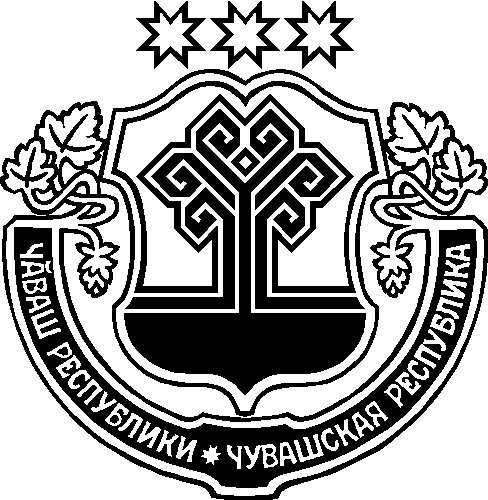 ЗАКОНЧУВАШСКОЙ РЕСПУБЛИКИО ВНЕСЕНИИ ИЗМЕНЕНИЙ В ЗАКОН Чувашской Республики "О республиканском бюджете Чувашской Республики на 2018 год и на плановый период 2019 и 2020 годов"ПринятГосударственным СоветомЧувашской Республики8 февраля 2018 годаСтатья 1Внести в Закон Чувашской Республики от 1 декабря 2017 года № 71 "О республиканском бюджете Чувашской Республики на 2018 год и на плановый период 2019 и 2020 годов" (газета "Республика", 2017, 6 декабря) следующие изменения: в статье 1:в части 1:в абзаце втором слова "43013016,8 тыс. рублей" заменить словами "46268652,1 тыс. рублей", слова "15959433,4 тыс. рублей" заменить словами "18751194,7 тыс. рублей", слова "15678212,5 тыс. рублей" заменить словами "18386814,7 тыс. рублей";в абзаце третьем слова "42957166,8 тыс. рублей" заменить словами "47508963,9 тыс. рублей";в абзаце четвертом слова "14444214,5 тыс. рублей" заменить словами "14120803,5 тыс. рублей";в абзаце пятом слова "14183582,2 тыс. рублей" заменить словами "13998415,1 тыс. рублей", слова "80000,0 тыс. рублей" заменить словами "100000,0 тыс. рублей";абзац седьмой изложить в следующей редакции:"дефицит республиканского бюджета Чувашской Республики в сумме 1240311,8 тыс. рублей.";в части 2:в абзаце втором слова "38639916,4 тыс. рублей" заменить словами "40086028,2 тыс. рублей", слова "10548414,7 тыс. рублей" заменить словами "11769557,2 тыс. рублей", слова "10548414,7 тыс. рублей" заменить словами "11769557,2 тыс. рублей"; в абзаце третьем слова "38443239,3 тыс. рублей" заменить словами "39890509,2 тыс. рублей", слова "2707004,6 тыс. рублей" заменить словами "2744098,4 тыс. рублей";в абзаце четвертом слова "14031705,1 тыс. рублей" заменить словами "13832596,1 тыс. рублей";в абзаце пятом слова "14031705,1 тыс. рублей" заменить словами "13832596,1 тыс. рублей", слова "60000,0 тыс. рублей" заменить словами "76900,0 тыс. рублей";в абзаце седьмом слова "196677,1 тыс. рублей" заменить словами "195519,0 тыс. рублей";в части 3:в абзаце втором слова "40033946,7 тыс. рублей" заменить словами "41446341,7 тыс. рублей", слова "10626301,8 тыс. рублей" заменить словами "11662809,3 тыс. рублей", слова "10626301,8 тыс. рублей" заменить словами "11662809,3 тыс. рублей"; в абзаце третьем слова "40716656,4 тыс. рублей" заменить словами "41525556,1 тыс. рублей", слова "4980526,7 тыс. рублей" заменить словами "4372752,0 тыс. рублей";в абзаце четвертом слова "14694414,8 тыс. рублей" заменить словами "13868610,5 тыс. рублей";в абзаце пятом слова "14694414,8 тыс. рублей" заменить словами "13868610,5 тыс. рублей", слова "40000,0 тыс. рублей" заменить словами "51700,0 тыс. рублей";в абзаце седьмом слова "682709,7 тыс. рублей" заменить словами "79214,4 тыс. рублей";в статье 7:в части 1:в пункте "а" слова "согласно приложению 8" заменить словами "согласно приложениям 8, 81";в пункте "б" слова "согласно приложению 9" заменить словами "согласно приложениям 9, 91";в пункте "д" слова "согласно приложению 12" заменить словами "согласно приложениям 12, 121";в пункте "е" слова "согласно приложению 13" заменить словами "согласно приложениям 13, 131";в части 3:в абзаце втором слова "на 2018 год в сумме 4885520,3 тыс. рублей" заменить словами "на 2018 год в сумме 5144958,7 тыс. рублей", слова "на 2019 год в сумме 4932911,3 тыс. рублей" заменить словами "на 2019 год 
в сумме 4805934,8 тыс. рублей";абзац третий изложить в следующей редакции:"на 2020 год в сумме 4837581,5 тыс. рублей.";в части 4:в абзаце третьем слова "в сумме 3474633,8 тыс. рублей" заменить словами "в сумме 5042601,1 тыс. рублей";в абзаце четвертом слова "в сумме 3529875,0 тыс. рублей" заменить словами "в сумме 3623949,7 тыс. рублей";в абзаце пятом слова "в сумме 3664889,0 тыс. рублей" заменить словами "в сумме 3762923,4 тыс. рублей";в абзаце седьмом слова "в сумме 3474633,8 тыс. рублей" заменить словами "в сумме 4718965,2 тыс. рублей";в абзаце восьмом слова "в сумме 3529875,0 тыс. рублей" заменить словами "в сумме 3623949,7 тыс. рублей";в абзаце девятом слова "в сумме 3664889,0 тыс. рублей" заменить словами "в сумме 3762923,4 тыс. рублей";дополнить частью 5 следующего содержания:"5. Установить, что распределение бюджетных ассигнований Дорожного фонда Чувашской Республики в разрезе главных распорядителей средств республиканского бюджета Чувашской Республики осуществляется согласно приложениям 12, 121, 13 и 131 к настоящему Закону.";3) статью 9 изложить в следующей редакции:"Статья 9.	Особенности использования бюджетных ассигнований на обеспечение деятельности органов государственной власти Чувашской Республики и государственных учреждений Чувашской Республики 1. Кабинет Министров Чувашской Республики не вправе принимать решения, приводящие к увеличению в 2018 году численности государственных гражданских служащих Чувашской Республики, а также работников государственных учреждений Чувашской Республики, за исключением случаев принятия решений о наделении их дополнительными функциями.2. Установить, что бюджетные ассигнования на обеспечение выполнения функций государственных органов Чувашской Республики, финансируемых из республиканского бюджета Чувашской Республики, в части фонда оплаты труда работников государственных органов Чувашской 
Республики предусмотрены настоящим Законом с учетом увеличения 
с 1 января 2018 года на 4,0 процента.";4) в статье 11:в части 1 слова "на 2018 год в сумме 15696960,1 тыс. рублей, на 
2019 год в сумме 12591378,4 тыс. рублей, на 2020 год в сумме 
12434677,1 тыс. рублей" заменить словами "на 2018 год в сумме 17513864,4 тыс. рублей, на 2019 год в сумме 13372291,8 тыс. рублей, на 2020 год в сумме 13491145,4 тыс. рублей";в части 2:в абзаце втором слова "(таблицы 1–51)" заменить словами "(таблицы 1–57)"; в абзаце третьем слова "(таблицы 1–37)" заменить словами "(таблицы 1–40)"; в абзаце четвертом слова "(таблицы 1–36)" заменить словами "(таблицы 1–39)"; в части 4 слова "на 2018 год в сумме 849318,3 тыс. рублей, на 
2019 год в сумме 159844,4 тыс. рублей, на 2020 год в сумме 157579,8 тыс. рублей" заменить словами "на 2018 год в сумме 1592954,4 тыс. рублей, на 2019 год в сумме 178589,7 тыс. рублей, на 2020 год в сумме 172460,6 тыс. рублей";в части 5:в абзаце втором слова "на 2018 год в сумме 64000,0 тыс. рублей" 
заменить словами "на 2018 год в сумме 100250,3 тыс. рублей";абзацы четвертый и пятый изложить в следующей редакции:"обеспечение развития и укрепления материально-технической базы домов культуры в населенных пунктах с числом жителей до 50 тысяч 
человек на 2019 год в сумме 39212,4 тыс. рублей;реализацию мероприятий в области информатизации в рамках реализации подпрограммы "Развитие информационных технологий" государственной программы Чувашской Республики "Информационное общество Чувашии" на 2018 год в сумме 49469,4 тыс. рублей;";в абзаце шестом слова "на 2018 год в сумме 900,0 тыс. рублей" заменить словами "на 2018 год в сумме 1200,0 тыс. рублей";в абзаце седьмом слова "на 2018 год в сумме 3300,0 тыс. рублей," 
исключить;абзац двенадцатый признать утратившим силу;дополнить новыми абзацами тринадцатым и четырнадцатым следующего содержания:"мероприятия в области обращения с отходами на 2018 год в сумме 49409,6 тыс. рублей, на 2019 год в сумме 49409,6 тыс. рублей, на 2020 год в сумме 49409,6 тыс. рублей;благоустройство дворовых и общественных территорий муниципальных образований Чувашской Республики в рамках поддержки государственных программ субъектов Российской Федерации и муниципальных программ формирования современной городской среды на 2018 год 
в сумме 271383,9 тыс. рублей, на 2019 год в сумме 270288,0 тыс. рублей, на 2020 год в сумме 270288,0 тыс. рублей.";абзац тринадцатый считать абзацем пятнадцатым и в нем слова "на 2018 год в сумме 11000,0 тыс. рублей" заменить словами "на 2018 год 
в сумме 9746,5 тыс. рублей";в абзацах втором–четвертом части 6 слова "федеральной целевой программы "Устойчивое развитие сельских территорий на 2014–2017 годы и на период до 2020 года" заменить словами "по устойчивому развитию сельских территорий";5) абзац второй статьи 12 изложить в следующей редакции:"бюджету Федерального фонда обязательного медицинского страхования на 2018 год в сумме 4989002,8 тыс. рублей, на 2019 год в сумме 5188885,3 тыс. рублей, на 2020 год в сумме 5398159,3 тыс. рублей;";6) в статье 13 слова "на 2018 год в сумме 976,8 тыс. рублей" заменить словами "на 2018 год в сумме 1689,5 тыс. рублей";7) абзац второй статьи 18 признать утратившим силу;8) в статье 19:в части 2:в абзаце шестом слова "на 2018 год в сумме 2157549,5 тыс. рублей" заменить словами "на 2018 год в сумме 2997897,2 тыс. рублей";дополнить новым абзацем восьмым следующего содержания:"по подразделу 0503 "Благоустройство" раздела 0500 "Жилищно-коммунальное хозяйство" классификации расходов бюджетов на поощрение победителей ежегодного республиканского смотра-конкурса на лучшее озеленение и благоустройство населенного пункта Чувашской Республики на 2019 год в сумме 407,8 тыс. рублей, на 2020 год в сумме 407,8 тыс. рублей;";абзацы восьмой–двенадцатый считать соответственно абзацами девятым–тринадцатым;дополнить частью 8 следующего содержания:"8. Установить, что адресное (пообъектное) распределение бюджетных ассигнований, предусмотренных на строительство (реконструкцию) объектов капитального строительства инженерной и транспортной инфраструктуры, являющихся неотъемлемой частью инвестиционных проектов, за счет средств, предусмотренных автономному учреждению Чувашской Республики "Фонд развития промышленности и инвестиционной деятельности в Чувашской Республике" Министерства экономического развития, промышленности и торговли Чувашской Республики, осуществляется по результатам конкурсного отбора инвестиционных проектов в сфере промышленного производства и агропромышленного комплекса в целях строительства (реконструкции) объектов капитального строительства инженерной и транспортной инфраструктуры, являющихся неотъемлемой 
частью планируемого к реализации инвестиционного проекта, проводимого в соответствии с Порядком отбора инвестиционных проектов, неотъемлемой частью которых является строительство (реконструкция) объектов капитального строительства инженерной и транспортной инфраструктуры, утвержденным постановлением Кабинета Министров Чувашской Республики от 12 июля 2017 года № 267. Внесение изменений в показатели сводной бюджетной росписи республиканского бюджета Чувашской Республики в части адресного (пообъектного) распределения указанных бюджетных ассигнований осуществляется в соответствии с решениями Кабинета Министров Чувашской Республики.";9) в статье 20:в пункте 1:абзац одиннадцатый подпункта 1.1 изложить в следующей редакции:"в период с 1 января 2013 года по 1 января 2015 года, – на приобретение тракторов для сельского хозяйства; комбайнов зерноуборочных 
в комплекте, включая дополнительное оборудование; машин для уборки 
и первичной обработки картофеля; машин для уборки и первичной обработки свеклы и других корнеплодов;";в подпункте 1.4 слова "на срок до 3 лет" заменить словами "на срок до 15 лет", дополнить словами ", в течение 3 лет с даты заключения кредитного договора";дополнить подпунктами 1.20 и 1.21 следующего содержания:"1.20) расходов работодателю, связанных с реализацией мероприятий в области поддержки занятости в рамках реализации приоритетной программы "Повышение производительности труда и поддержка занятости";1.21) части затрат хозяйствующих субъектов, реализующих на территории Чувашской Республики перспективные и приоритетные инновационные проекты, на:уплату процентов по кредитам, привлеченным на реализацию перспективных и приоритетных инновационных проектов;уплату лизинговых платежей по договорам лизинга, заключенным 
с российскими лизинговыми компаниями на приобретение технологического оборудования, используемого для реализации перспективных 
и приоритетных инновационных проектов;";в подпункте 2.1 пункта 2:абзацы второй–пятнадцатый, тридцать пятый, тридцать седьмой признать утратившими силу; в абзаце сороковом слова "вторым–четвертым," исключить;абзац сорок первый признать утратившим силу; 10) в статье 22:в пункте 31 слова "в рамках подпрограммы "Обеспечение жильем молодых семей" федеральной целевой программы "Жилище" на 2015–
2020 годы" заменить словами "в рамках основного мероприятия "Обеспечение жильем молодых семей" государственной программы Российской Федерации "Обеспечение доступным и комфортным жильем и коммунальными услугами граждан Российской Федерации";дополнить пунктом 33 следующего содержания:"33) на ежемесячную выплату в связи с рождением (усыновлением) первого ребенка.";11) внести в приложение 1 следующие изменения:(в процентах)12) приложение 3 изложить в следующей редакции:"Приложение 3к Закону Чувашской Республики
"О республиканском бюджете 
Чувашской Республики на 2018 год и на плановый период 2019 и 2020 годов"(в редакции Закона Чувашской Республики "О внесении изменений в Закон Чувашской Республики "О республиканском бюджете Чувашской Республики на 2018 год и на плановый период 2019 и 2020 годов")ПЕРЕЧЕНЬглавных администраторов доходов республиканского бюджетаЧувашской Республики____________* Администрирование поступлений по всем статьям и подстатьям вида дохода бюджета осуществляется органами исполнительной власти, предоставившими соответствующие межбюджетные трансферты.**	Администрирование поступлений по всем статьям и подстатьям вида дохода осуществляется главными администраторами доходов бюджета, администрирующими соответствующие межбюджетные трансферты.";13) приложение 6 изложить в следующей редакции:  "Приложение 6к Закону Чувашской Республики
"О республиканском бюджете 
Чувашской Республики на 2018 год и на плановый период 2019 и 2020 годов"(в редакции Закона Чувашской Республики"О внесении изменений в Закон ЧувашскойРеспублики "О республиканском бюджетеЧувашской Республики на 2018 год и наплановый период 2019 и 2020 годов")Прогнозируемые объемыпоступлений доходов в республиканский бюджетЧувашской Республики на 2018 год14) приложение 7 изложить в следующей редакции:  "Приложение 7к Закону Чувашской Республики
"О республиканском бюджете 
Чувашской Республики на 2018 годи на плановый период 2019 и 2020 годов"(в редакции Закона Чувашской Республики"О внесении изменений в Закон ЧувашскойРеспублики "О республиканском бюджетеЧувашской Республики на 2018 год и наплановый период 2019 и 2020 годов")Прогнозируемые объемыпоступлений доходов в республиканский бюджет Чувашской Республики на 2019 и 2020 годы15) дополнить приложением 81 следующего содержания: "Приложение 81к Закону Чувашской Республики
"О республиканском бюджете 
Чувашской Республики на 2018 год и на плановый период 2019 и 2020 годов"Изменениераспределения бюджетных ассигнований по разделам,подразделам, целевым статьям (государственным программамЧувашской Республики и непрограммным направлениям деятельности) и группам (группам и подгруппам) видов расходов классификации расходов республиканского бюджета Чувашской Республики на 2018 год, предусмотренного приложением 8 к Закону Чувашской Республики "О республиканском бюджете Чувашской Республики на 2018 год и на плановый период 2019 и 2020 годов"(тыс. рублей)16) дополнить приложением 91 следующего содержания: "Приложение 91к Закону Чувашской Республики
"О республиканском бюджете 
Чувашской Республики на 2018 год и на плановый период 2019 и 2020 годов"Изменениераспределения бюджетных ассигнований по разделам,подразделам, целевым статьям (государственным программамЧувашской Республики и непрограммным направлениям деятельности) и группам (группам и подгруппам) видов расходов классификации расходов республиканского бюджета Чувашской Республики на 2019 и 2020 годы, предусмотренного приложением 9 к Закону Чувашской Республики "О республиканском бюджете Чувашской Республики на 2018 год и на плановый период 2019 и 2020 годов"17) приложение 10 изложить в следующей редакции:  "Приложение 10 к Закону Чувашской Республики
"О республиканском бюджете 
Чувашской Республики на 2018 год и на плановый период 2019 и 2020 годов"(в редакции Закона Чувашской Республики "О внесении изменений в Закон Чувашской Республики "О республиканском бюджете Чувашской Республики на 2018 год и наплановый период 2019 и 2020 годов")Распределение бюджетных ассигнований по целевым статьям (государственным программам Чувашской Республики и непрограммным направлениям деятельности), группам (группам и подгруппам) видов расходов, разделам, подразделам классификации расходов республиканского бюджета Чувашской Республики на 2018 год18) приложение 11 изложить в следующей редакции:  "Приложение 11 к Закону Чувашской Республики
"О республиканском бюджете 
Чувашской Республики на 2018 год и на плановый период 2019 и 2020 годов"(в редакции Закона Чувашской Республики "О внесении изменений в Закон Чувашской Республики "О республиканском бюджете Чувашской Республики на 2018 год и на плановый период 2019 и 2020 годов")Распределение бюджетных ассигнований по целевым статьям (государственным программам Чувашской Республики и непрограммным направлениям деятельности), группам (группам и подгруппам) видов расходов, разделам, подразделам классификации расходов республиканского бюджета Чувашской Республики на 2019 и 2020 годы19) дополнить приложением 121 следующего содержания:  "Приложение 121 к Закону Чувашской Республики"О республиканском бюджете 
Чувашской Республики на 2018 год и на плановый период 2019 и 2020 годов"ИЗМЕНЕНИЕ ведомственной структуры расходов республиканского бюджетаЧувашской Республики на 2018 год, предусмотренной 
приложением 12 к Закону Чувашской Республики "О республиканском бюджете Чувашской Республики на 2018 год и на плановый период 2019 и 2020 годов"(тыс. рублей)20) дополнить приложением 131 следующего содержания:  "Приложение 131 к Закону Чувашской Республики 
"О республиканском бюджете Чувашской Республики на 2018 год 
и на плановый период 2019 и 2020 годов"ИЗМЕНЕНИЕ ведомственной структуры расходов республиканского бюджета Чувашской Республики на 2019 и 2020 годы, предусмотренной 
приложением 13 к Закону Чувашской Республики "О республиканском бюджете Чувашской Республики на 2018 год и на плановый период 2019 и 2020 годов"21) приложение 14 изложить в следующей редакции:  "Приложение 14 к Закону Чувашской Республики
"О республиканском бюджете 
Чувашской Республики на 2018 год и на плановый период 2019 и 2020 годов"(в редакции Закона Чувашской Республики "О внесении изменений в Закон Чувашской Республики "О республиканском бюджете Чувашской Республики на 2018 год и на плановый период 2019 и 2020 годов")Республиканская адресная инвестиционная программана 2018 год(тыс. рублей)22) приложение 1 к Республиканской адресной инвестиционной программе на 2018 год изложить в следующей редакции:"Приложение 1к Республиканской адресной инвестиционной программе на 2018 год (в редакции Закона Чувашской Республики "О внесении изменений в Закон Чувашской Республики "О республиканском бюджете Чувашской Республики на 2018 год и на плановый период 2019 и 2020 годов")РАСПРЕДЕЛЕНИЕсредств республиканского бюджета Чувашской Республики на проектирование, строительство, реконструкцию автомобильныхдорог общего пользования местного значения вне границ населенных пунктов в границах муниципального района и в границах населенных пунктов поселений на 2018 год23) приложение 2 к Республиканской адресной инвестиционной программе на 2018 год изложить в следующей редакции:"Приложение 2к Республиканской адресной инвестиционной программе на 2018 год (в редакции Закона Чувашской Республики "О внесении изменений в Закон Чувашской Республики "О республиканском бюджете Чувашской Республики на 2018 год и на плановый период 2019 и 2020 годов")Распределение средств республиканского бюджета Чувашской Республики на проектирование и строительство (реконструкцию) автомобильных дорог общего пользования местного значения с твердым покрытием до сельских населенных пунктов, не имеющих круглогодичной связи 
с сетью автомобильных дорог общего пользования, в том числестроительство (реконструкцию) автомобильных дорог общего пользования с твердым покрытием, ведущих от сети автомобильных дорог общего пользования к ближайшим общественно значимым объектам сельских населенных пунктов, а также к объектам производства и переработки сельскохозяйственной продукции, 
в рамках мероприятий по устойчивому развитию сельскихтерриторий на 2018 год24) приложение 3 к Республиканской адресной инвестиционной программе на 2018 год изложить в следующей редакции:"Приложение 3к Республиканской адресной инвестиционной программе на 2018 год (в редакции Закона Чувашской Республики "О внесении изменений в Закон Чувашской Республики "О республиканском бюджете Чувашской Республики на 2018 год и на плановый период 2019 и 2020 годов")РАСПРЕДЕЛЕНИЕсредств республиканского бюджета Чувашской Республикина развитие и увеличение пропускной способности сетиавтомобильных дорог общего пользования регионального(межмуниципального) значения на 2018 год25) приложение 4 к Республиканской адресной инвестиционной программе на 2018 год изложить в следующей редакции:"Приложение 4к Республиканской адресной инвестиционной программе на 2018 год (в редакции Закона Чувашской Республики "О внесении изменений в Закон Чувашской Республики "О республиканском бюджете Чувашской Республики на 2018 год и на плановый период 2019 и 2020 годов")РАСПРЕДЕЛЕНИЕсредств республиканского бюджета Чувашской Республики на строительство и реконструкцию автомобильных дорог в городских округах на 2018 год 26) дополнить приложением 5 к Республиканской адресной инвестиционной программе на 2018 год следующего содержания:"Приложение 5к Республиканской адреснойинвестиционной программена 2018 год РАСПРЕДЕЛЕНИЕ средств республиканского бюджета Чувашской Республики на проектирование и строительство (реконструкцию) автомобильных дорог общего пользования местного значения с твердым покрытием до сельских населенных пунктов, не имеющих круглогодичной связи с сетью автомобильных дорог общего пользования, в том числе строительство (реконструкцию) автомобильных дорог общегопользования с твердым покрытием, ведущих от сети автомобильных дорог общего пользования к ближайшим общественно значимым объектам сельских населенных пунктов, а также к объектам производства и переработки сельскохозяйственной продукции, на 2018 год27) приложение 15 изложить в следующей редакции:  "Приложение 15 к Закону Чувашской Республики
"О республиканском бюджете 
Чувашской Республики на 2018 год и на плановый период 2019 и 2020 годов"(в редакции Закона Чувашской Республики "О внесении изменений в Закон Чувашской Республики "О республиканском бюджете Чувашской Республики на 2018 год и на плановый период 2019 и 2020 годов")Республиканская адресная инвестиционная программана 2019 и 2020 годы(тыс. рублей)28) дополнить приложениями 1–3 к Республиканской адресной инвестиционной программе на 2019 и 2020 годы следующего содержания:"Приложение 1к Республиканской адреснойинвестиционной программена 2019 и 2020 годы Распределение средств республиканского бюджета Чувашской Республики на проектирование, строительство, реконструкцию автомобильных дорог общего пользования местного значения вне границ населенных пунктов в границах муниципального района и в границах населенных пунктов поселений на 2019 и 2020 годыПриложение 2к Республиканской адреснойинвестиционной программена 2019 и 2020 годы Распределение средств республиканского бюджета Чувашской Республикина развитие и увеличение пропускной способности сетиавтомобильных дорог общего пользования регионального(межмуниципального) значения на 2019 и 2020 годыПриложение 3к Республиканской адресной инвестиционной программе на 2019 и 2020 годы Распределение средств республиканского бюджета Чувашской Республики на строительство и реконструкцию автомобильных дорог в городских округах на 2019 и 2020 годы  29) в приложении 16:наименование таблицы 5 изложить в следующей редакции: "Распределениесубсидий бюджетам муниципальных районов и бюджетам городских округов на софинансирование расходов бюджетов муниципальных районов и бюджетов городских округов на предоставление социальных выплат молодым семьям на приобретение (строительство) жилья в рамках основного мероприятия "Обеспечение жильем молодых семей" государственной программы Российской Федерации "Обеспечение доступным и комфортным жильем и коммунальными услугами граждан Российской Федерации" на 2018 год";таблицу 6 "Распределение субвенций бюджетам муниципальных районов и бюджетам городских округов для осуществления государственных полномочий Чувашской Республики по обеспечению проведения ремонта жилых помещений, собственниками которых являются дети-сироты и дети, оставшиеся без попечения родителей, а также лица из числа детей-сирот и детей, оставшихся без попечения родителей, в возрасте от 14 до   23 лет, на 2018 год" изложить в следующей редакции:"Таблица 6(в редакции Закона Чувашской Республики"О внесении изменений в Закон ЧувашскойРеспублики "О республиканском бюджетеЧувашской Республики на 2018 год и на плановый период 2019 и 2020 годов")РАСПРЕДЕЛЕНИЕсубвенций бюджетам муниципальных районов и бюджетам городских округов для осуществления государственных полномочий Чувашской Республики по обеспечению проведения ремонта жилых помещений, собственниками которых являются дети-сироты и дети, оставшиеся без попечения родителей, а также лица из числа детей-сирот и детей, оставшихся без попечения родителей, в возрасте от 14 до 23 лет, на 2018 год (тыс. рублей)внести в таблицу 8 "Распределение субвенций бюджетам муниципальных районов и бюджетам городских округов для осуществления государственных полномочий Чувашской Республики по созданию комиссий по делам несовершеннолетних и защите их прав и организации деятельности таких комиссий на 2018 год" следующие изменения:(тыс. рублей)    внести в таблицу 11 "Распределение субвенций бюджетам муниципальных районов для осуществления государственных полномочий Чувашской Республики по расчету и предоставлению субвенций бюджетам поселений, органы местного самоуправления которых осуществляют полномочия по первичному воинскому учету граждан, на 2018 год" следующие изменения:(тыс. рублей)внести в таблицу 12 "Распределение субвенций бюджетам муниципальных районов и бюджетам городских округов для осуществления государственных полномочий Чувашской Республики по обеспечению благоустроенными жилыми помещениями специализированного жилищного фонда по договорам найма специализированных жилых помещений детей-сирот и детей, оставшихся без попечения родителей, лиц из числа детей-сирот и детей, оставшихся без попечения родителей, на 2018 год" следующие изменения: (тыс. рублей)внести в таблицу 16 "Распределение субвенций бюджетам муниципальных районов и бюджетам городских округов для осуществления государственных полномочий Чувашской Республики по организации и осуществлению деятельности по опеке и попечительству на 2018 год" следующие изменения:(тыс. рублей)    внести в таблицу 18 "Распределение субвенций бюджетам муниципальных районов и бюджетам городских округов для осуществления государственных полномочий Чувашской Республики по финансовому обеспечению государственных гарантий реализации прав на получение общедоступного и бесплатного дошкольного образования в муниципальных дошкольных образовательных организациях на 2018 год" следующие изменения:(тыс. рублей)    внести в таблицу 19 "Распределение субвенций бюджетам муниципальных районов и бюджетам городских округов для осуществления   государственных полномочий Чувашской Республики по финансовому обеспечению государственных гарантий реализации прав на получение общедоступного и бесплатного дошкольного, начального общего, основного общего, среднего общего образования в муниципальных общеобразовательных организациях, обеспечение дополнительного образования детей в муниципальных общеобразовательных организациях на 2018 год" следующие изменения:(тыс. рублей)    таблицу 26 "Распределение субсидий бюджетам муниципальных районов на софинансирование мероприятий по улучшению жилищных условий граждан, проживающих и работающих в сельской местности,        в том числе молодых семей и молодых специалистов, в рамках федеральной целевой программы "Устойчивое развитие сельских территорий на 2014–2017 годы и на период до 2020 года" на 2018 год" изложить в следующей редакции:"Таблица 26(в редакции Закона Чувашской Республики"О внесении изменений в Закон ЧувашскойРеспублики "О республиканском бюджетеЧувашской Республики на 2018 год и на плановый период 2019 и 2020 годов")РАСПРЕДЕЛЕНИЕсубсидий бюджетам муниципальных районов на софинансирование мероприятий по улучшению жилищных условий граждан, проживающих в сельской местности, в рамках мероприятий по устойчивому развитию сельских территорий на 2018 год(тыс. рублей)внести в таблицу 29 "Распределение субсидий бюджетам муниципальных районов и бюджетам городских округов на комплектование книжных фондов библиотек муниципальных образований в рамках поддержки отрасли культуры на 2018 год" следующие изменения: (тыс. рублей)внести в таблицу 30 "Распределение субсидий бюджетам муниципальных районов на подключение общедоступных библиотек к сети "Интернет" и развитие системы библиотечного дела с учетом задачи расширения информационных технологий и оцифровки в рамках поддержки    отрасли культуры на 2018 год" следующие изменения: (тыс. рублей)наименование таблицы 32 изложить в следующей редакции:"РАСПРЕДЕЛЕНИЕ субсидий бюджетам муниципальных районов на софинансирование мероприятий по реализации проектов комплексного обустройства площадок под компактную жилищную застройку в сельской местности в рамках мероприятийпо устойчивому развитию сельских территорий на 2018 год";наименование таблицы 33 изложить в следующей редакции:"РАСПРЕДЕЛЕНИЕсубсидий бюджетам муниципальных районов насофинансирование мероприятий по грантовой поддержкеместных инициатив граждан, проживающих в сельскойместности, в рамках мероприятий по устойчивомуразвитию сельских территорий на 2018 год";таблицу 34 "Распределение субсидий бюджетам муниципальных районов и бюджетам городских округов на реализацию мероприятий приоритетного проекта "Безопасные и качественные дороги" на 2018 год" изложить в следующей редакции:"Таблица 34(в редакции Закона Чувашской Республики"О внесении изменений в Закон ЧувашскойРеспублики "О республиканском бюджетеЧувашской Республики на 2018 год и на плановый период 2019 и 2020 годов")РАСПРЕДЕЛЕНИЕсубсидий бюджетам муниципальных районов и бюджетам городских округов на реализацию мероприятий приоритетного проекта "Безопасные и качественные дороги"на 2018 год(тыс. рублей)таблицу 38 "Распределение субсидий бюджетам городских округов на обустройство мест массового отдыха населения (городских парков) на 2018 год" изложить в следующей редакции:"Таблица 38(в редакции Закона Чувашской Республики"О внесении изменений в Закон ЧувашскойРеспублики "О республиканском бюджетеЧувашской Республики на 2018 год и на плановый период 2019 и 2020 годов")РАСПРЕДЕЛЕНИЕсубсидий бюджетам городских округов на обустройство мест массового отдыха населения (городских парков) на 2018 год(тыс. рублей)таблицу 39 "Распределение субсидий бюджетам муниципальных районов и бюджетам городских округов на благоустройство дворовых и общественных территорий муниципальных образований Чувашской Республики на 2018 год" признать утратившей силу;таблицу 41 "Распределение субсидий бюджетам городских округов на поддержку региональных проектов в области обращения с отходами 
и ликвидации накопленного вреда окружающей среде на 2018 год" изложить в следующей редакции:"Таблица 41(в редакции Закона Чувашской Республики"О внесении изменений в Закон ЧувашскойРеспублики "О республиканском бюджетеЧувашской Республики на 2018 год и на плановый период 2019 и 2020 годов")РАСПРЕДЕЛЕНИЕсубсидий бюджетам городских округов на поддержку региональныхпроектов в области обращения с отходами и ликвидации накопленного вреда окружающей среде на 2018 год(тыс. рублей)наименование таблицы 49 изложить в следующей редакции: "РАСПРЕДЕЛЕНИЕ дотаций бюджетам муниципальных районов и бюджетамгородских округов на частичную компенсацию дополнительных расходов на обеспечение уровня заработной платы работников бюджетной сферы не ниже минимального размера оплаты труда и иные цели на 2018 год";наименование таблицы 50 изложить в следующей редакции: "РАСПРЕДЕЛЕНИЕсубсидий бюджетам муниципальных районов на развитие газификации в сельской местности в рамках реализации мероприятий по устойчивому развитию сельских территорий за счет средств из федерального бюджета на 2018 год";наименование таблицы 51 изложить в следующей редакции: "РАСПРЕДЕЛЕНИЕсубсидий бюджетам муниципальных районов на развитие водоснабжения в сельской местности в рамках реализации мероприятий по устойчивому развитию сельских территорий за счет средств из федерального бюджета на 2018 год";дополнить таблицами 52–57 следующего содержания:"Таблица 52РАСПРЕДЕЛЕНИЕсубсидий бюджетам муниципальных районов на укрепление материально-технической базы муниципальных образовательных организаций (в части оснащения вновь созданных мест в муниципальных общеобразовательных организациях средствами обучения и воспитания) на 2018 год(тыс. рублей)Таблица 53РАСПРЕДЕЛЕНИЕсубсидий бюджетам муниципальных районов и бюджетам городских округов на подготовку и проведение празднования на федеральном уровне памятных дат субъектов Российской Федерации на 2018 год(тыс. рублей)    Таблица 54РАСПРЕДЕЛЕНИЕсубсидий бюджетам муниципальных районов на обеспечение развития и укрепления материально-технической базы домов культуры в населенных пунктах с числом жителей до 50 тысяч человекна 2018 год(тыс. рублей)    Таблица 55РАСПРЕДЕЛЕНИЕсубсидий бюджетам муниципальных районов на выплату денежного поощрения лучшим муниципальным учреждениям культуры,находящимся на территориях сельских поселений, и их работникамв рамках поддержки отрасли культуры на 2018 год (тыс. рублей)Таблица 56РАСПРЕДЕЛЕНИЕсубсидий бюджетам городских округов на мероприятия по строительству и (или) реконструкции уникальных дорожных искусственных сооружений (реконструкцию Московского моста с расширением проезжей части до 6 полос, г. Чебоксары)на 2018 год(тыс. рублей)Таблица 57РАСПРЕДЕЛЕНИЕсубвенций бюджетам городских округов для осуществлениягосударственных полномочий Чувашской Республики по проведению проверок при осуществлении лицензионногоконтроля в отношении юридических лиц или индивидуальных предпринимателей, осуществляющих предпринимательскуюдеятельность по управлению многоквартирными домами на основании лицензии, на 2018 год(тыс. рублей)30) в приложении 17:наименование таблицы 5 изложить в следующей редакции:"РАСПРЕДЕЛЕНИЕсубсидий бюджетам муниципальных районов и бюджетам городских округов на софинансирование расходов бюджетов муниципальных районов и бюджетов городских округов на предоставление социальных выплат молодым семьям на приобретение (строительство) жилья в рамках основного мероприятия "Обеспечение жильем молодых семей" государственной программы Российской Федерации "Обеспечение доступным и комфортным жильем и коммунальными услугами граждан Российской Федерации" на 2019 год";внести в таблицу 12 "Распределение субвенций бюджетам муниципальных районов и бюджетам городских округов для осуществления государственных полномочий Чувашской Республики по обеспечению благоустроенными жилыми помещениями специализированного жилищного фонда по договорам найма специализированных жилых помещений детей-сирот и детей, оставшихся без попечения родителей, лиц из числа детей-сирот и детей, оставшихся без попечения родителей, на 2019 год" следующие изменения: (тыс. рублей)таблицу 26 "Распределение субсидий бюджетам муниципальных районов на софинансирование мероприятий по улучшению жилищных условий граждан, проживающих и работающих в сельской местности,        в том числе молодых семей и молодых специалистов, в рамках федеральной целевой программы "Устойчивое развитие сельских территорий на 2014–2017 годы и на период до 2020 года" на 2019 год" изложить в следующей редакции:"Таблица 26(в редакции Закона Чувашской Республики"О внесении изменений в Закон ЧувашскойРеспублики "О республиканском бюджетеЧувашской Республики на 2018 год и на плановый период 2019 и 2020 годов")РАСПРЕДЕЛЕНИЕсубсидий бюджетам муниципальных районов на софинансирование мероприятий по улучшению жилищных условий граждан, проживающих в сельской местности, в рамках мероприятий по устойчивому развитию сельских территорий на 2019 год(тыс. рублей)внести в таблицу 27 "Распределение субсидий бюджетам муниципальных районов и бюджетам городских округов на комплектование книжных фондов библиотек муниципальных образований в рамках поддержки отрасли культуры на 2019 год" следующие изменения: (тыс. рублей)внести в таблицу 28 "Распределение субсидий бюджетам муниципальных районов на подключение общедоступных библиотек к сети "Интернет" и развитие системы библиотечного дела с учетом задачи расширения информационных технологий и оцифровки в рамках поддержки отрасли культуры на 2019 год " следующие изменения: (тыс. рублей) наименование таблицы 29 изложить в следующей редакции:"РАСПРЕДЕЛЕНИЕсубсидий бюджетам муниципальных районов на софинансирование мероприятий по реализации проектов комплексного обустройства площадок под компактную жилищную застройку в сельской местности в рамках мероприятий по устойчивому развитию сельских территорий на 2019 год";таблицу 30 "Распределение субсидий бюджетам муниципальных районов на софинансирование мероприятий по грантовой поддержке местных инициатив граждан, проживающих в сельской местности, в рамках федеральной целевой программы "Устойчивое развитие сельских территорий на 2014–2017 годы и на период до 2020 года" на 2019 год" изложить 
в следующей редакции:"Таблица 30(в редакции Закона Чувашской Республики"О внесении изменений в Закон ЧувашскойРеспублики "О республиканском бюджетеЧувашской Республики на 2018 год и на плановый период 2019 и 2020 годов")РАСПРЕДЕЛЕНИЕсубсидий бюджетам муниципальных районов на софинансированиемероприятий по грантовой поддержке местных инициатив граждан, проживающих в сельской местности, в рамках мероприятий по устойчивому развитию сельских территорий на 2019 год(тыс. рублей)таблицу 31 "Распределение субсидий бюджетам муниципальных районов и бюджетам городских округов на реализацию мероприятий приоритетного проекта "Безопасные и качественные дороги" на 2019 год" изложить в следующей редакции:"Таблица 31(в редакции Закона Чувашской Республики"О внесении изменений в Закон ЧувашскойРеспублики "О республиканском бюджетеЧувашской Республики на 2018 год и на плановый период 2019 и 2020 годов")РАСПРЕДЕЛЕНИЕсубсидий бюджетам муниципальных районов и бюджетам городских округов на реализацию мероприятий приоритетного проекта "Безопасные и качественные дороги" на 2019 год(тыс. рублей)таблицу 35 "Распределение субсидий бюджетам муниципальных районов и бюджетам городских округов на благоустройство дворовых 
и общественных территорий муниципальных образований Чувашской Республики на 2019 год" признать утратившей силу;дополнить таблицами 38–40 следующего содержания:"Таблица 38РАСПРЕДЕЛЕНИЕсубсидий бюджетам муниципальных районов и бюджетам городских округов на подготовку и проведение празднования на федеральном уровне памятных дат субъектов Российской Федерации на 2019 год(тыс. рублей)Таблица 39РАСПРЕДЕЛЕНИЕсубсидий бюджетам городских округов на укрепление материально-технической базы муниципальных образовательных организаций (в части оснащения вновь созданных мест в муниципальных общеобразовательных организациях средствами обучения и воспитания) на 2019 год(тыс. рублей)Таблица 40РАСПРЕДЕЛЕНИЕсубсидий бюджетам городских округов на обустройство мест массового отдыха населения (городских парков) на 2019 год(тыс. рублей)31) в приложении 18:наименование таблицы 5 изложить в следующей редакции:"РАСПРЕДЕЛЕНИЕсубсидий бюджетам муниципальных районов и бюджетам городских округов на софинансирование расходов бюджетов муниципальных районов и бюджетов городских округов на предоставление социальных выплат молодым семьям на приобретение (строительство) жилья в рамках основного мероприятия "Обеспечение жильем молодых семей" государственной программы Российской Федерации "Обеспечение доступным и комфортным жильем и коммунальными услугами граждан Российской Федерации" на 2020 год";внести в таблицу 12 "Распределение субвенций бюджетам муниципальных районов и бюджетам городских округов для осуществления государственных полномочий Чувашской Республики по обеспечению благоустроенными жилыми помещениями специализированного жилищного фонда по договорам найма специализированных жилых помещений детей-сирот и детей, оставшихся без попечения родителей, лиц из числа детей-сирот и детей, оставшихся без попечения родителей, на 2020 год" следующие изменения:(тыс. рублей)таблицу 26 "Распределение субсидий бюджетам муниципальных районов на софинансирование мероприятий по улучшению жилищных условий граждан, проживающих и работающих в сельской местности, 
в том числе молодых семей и молодых специалистов, в рамках федеральной целевой программы "Устойчивое развитие сельских территорий на 2014–2017 годы и на период до 2020 года" на 2020 год" изложить в следующей редакции:"Таблица 26(в редакции Закона Чувашской Республики"О внесении изменений в Закон ЧувашскойРеспублики "О республиканском бюджетеЧувашской Республики на 2018 год и на плановый период 2019 и 2020 годов")РАСПРЕДЕЛЕНИЕсубсидий бюджетам муниципальных районов на софинансирование мероприятий по улучшению жилищных условий граждан, проживающих в сельской местности, в рамках мероприятий по устойчивому развитию сельских территорий на 2020 год(тыс. рублей)внести в таблицу 27 "Распределение субсидий бюджетам муниципальных районов и бюджетам городских округов на комплектование книжных фондов библиотек муниципальных образований в рамках поддержки отрасли культуры на 2020 год" следующие изменения:(тыс. рублей)внести в таблицу 28 "Распределение субсидий бюджетам муниципальных районов на подключение общедоступных библиотек к сети "Интернет" и развитие системы библиотечного дела с учетом задачи расширения информационных технологий и оцифровки в рамках поддержки отрасли культуры на 2020 год" следующие изменения: (тыс. рублей)наименование таблицы 29 изложить в следующей редакции:"РАСПРЕДЕЛЕНИЕсубсидий бюджетам муниципальных районов на софинансирование мероприятий по реализации проектов комплексного обустройства площадок под компактную жилищную застройку в сельской местности в рамках мероприятий по устойчивому развитию сельских территорий на 2020 год";таблицу 30 "Распределение субсидий бюджетам муниципальных районов на софинансирование мероприятий по грантовой поддержке местных инициатив граждан, проживающих в сельской местности, в рамках федеральной целевой программы "Устойчивое развитие сельских территорий на 2014–2017 годы и на период до 2020 года" на 2020 год" изложить 
в следующей редакции:"Таблица 30(в редакции Закона Чувашской Республики"О внесении изменений в Закон ЧувашскойРеспублики "О республиканском бюджетеЧувашской Республики на 2018 год и на плановый период 2019 и 2020 годов)РАСПРЕДЕЛЕНИЕсубсидий бюджетам муниципальных районов на софинансирование мероприятий по грантовой поддержке местных инициатив граждан, проживающих в сельской местности, в рамках мероприятий 
по устойчивому развитию сельских территорий на 2020 год (тыс. рублей)таблицу 35 "Распределение субсидий бюджетам муниципальных районов и бюджетам городских округов на благоустройство дворовых 
и общественных территорий муниципальных образований Чувашской Республики на 2020 год" признать утратившей силу;дополнить таблицами 37–39 следующего содержания:"Таблица 37РАСПРЕДЕЛЕНИЕсубсидий бюджетам муниципальных районов и бюджетам городских округов на подготовку и проведение празднования на федеральном уровне памятных дат субъектов Российской Федерации на 2020 год(тыс. рублей)Таблица 38РАСПРЕДЕЛЕНИЕсубсидий бюджетам городских округов на укрепление материально-технической базы муниципальных образовательных организаций (в части оснащения вновь созданных мест в муниципальныхобщеобразовательных организациях средствами обучения и воспитания) на 2020 год(тыс. рублей)Таблица 39РАСПРЕДЕЛЕНИЕсубсидий бюджетам городских округов на обустройство мест массового отдыха населения (городских парков) на 2020 год(тыс. рублей)32) в приложении 19:в пункте 4:подпункт 4.3 изложить в следующей редакции:"4.3. Субсидии на софинансирование мероприятий по обеспечению развития 
и укрепления материально-технической базы домов культуры в населенных пунктах с числом жителей до 50 тысяч человек";дополнить подпунктом 4.5 следующего содержания:"4.5. Субсидии на софинансирование мероприятий по подготовке и проведению празднования на федеральном уровне памятных дат субъектов Российской Федерации";пункт 6 признать утратившим силу;пункт 8 изложить в следующей редакции:"8. Субсидии на софинансирование мероприятий в рамках подпрограммы "Создание в Чувашской Республике новых мест в общеобразовательных организациях в соответствии с прогнозируемой потребностью и современными условиями обучения" на 2016–2025 годы (приоритетный проект "Создание современной образовательной среды для школьников") государственной программы Чувашской Республики "Развитие образования";пункт 10 изложить в следующей редакции:"10. Субсидии на реализацию мероприятий в рамках подпрограммы "Туризм" государственной программы Чувашской Республики "Развитие культуры и туризма";пункт 13 изложить в следующей редакции:"13. Субсидии на софинансирование развития систем водоснабжения муниципальных образований в рамках подпрограммы "Обеспечение населения Чувашской Республики качественной питьевой водой" государственной программы Чувашской Республики "Развитие жилищного строительства 
и сферы жилищно-коммунального хозяйства";пункт 16 изложить в следующей редакции:"16. Субсидии бюджетам муниципальных районов и бюджетам городских округов Чувашской Республики на реализацию мероприятий в области информатизации в рамках реализации подпрограммы "Развитие информационных технологий" государственной программы Чувашской Республики "Информационное общество Чувашии";33) в приложении 20:подпункт 2.3 пункта 2 изложить в следующей редакции:"2.3. Субсидии на софинансирование мероприятий по обеспечению развития 
и укрепления материально-технической базы домов культуры в населенных пунктах с числом жителей до 50 тысяч человек";дополнить пунктом 7 следующего содержания:"7. Субсидии на софинансирование мероприятий в рамках подпрограммы "Создание в Чувашской Республике новых мест в общеобразовательных организациях в соответствии с прогнозируемой потребностью и современными условиями обучения" на 2016–2025 годы (приоритетный проект "Создание современной образовательной среды для школьников") государственной программы Чувашской Республики "Развитие образования"7.1. Субсидии на укрепление материально-технической базы муниципальных образовательных организаций7.2. Субсидии на строительство (приобретение) и реконструкцию зданий муниципальных общеобразовательных организаций";34) приложение 21 изложить в следующей редакции:  "Приложение 21 к Закону Чувашской Республики
 "О республиканском бюджете 
 Чувашской Республики на 2018 год 
и на плановый период 2019 и 2020 годов"
(в редакции Закона Чувашской Республики "О внесении изменений в Закон Чувашской Республики "О республиканском бюджете Чувашской Республики на 2018 год и на плановый период 2019 и 2020 годов")ИСТОЧНИКИвнутреннего финансирования дефицита республиканского бюджета Чувашской Республики на 2018 год(тыс. рублей)35) приложение 22 изложить в следующей редакции:"Приложение 22к Закону Чувашской Республики
 "О республиканском бюджете 
 Чувашской Республики на 2018 год и на плановый период 2019 и 2020 годов" (в редакции Закона Чувашской Республики "О внесении изменений в Закон Чувашской Республики "О республиканском бюджете Чувашской Республики на 2018 год и на плановый период 2019 и 2020 годов")ИСТОЧНИКИ внутреннего финансирования дефицита республиканского бюджета Чувашской Республики на 2019 и 2020 годы (тыс. рублей)36) приложение 23 изложить в следующей редакции:"Приложение 23к Закону Чувашской Республики
 "О республиканском бюджете 
 Чувашской Республики на 2018 год и на плановый период 2019 и 2020 годов" (в редакции Закона Чувашской Республики "О внесении изменений в Закон Чувашской Республики "О республиканском бюджете Чувашской Республики на 2018 год и на плановый период 2019 и 2020 годов")ПРОГРАММАгосударственных внутренних заимствований Чувашской Республики на 2018 год(тыс. рублей)37) приложение 24 изложить в следующей редакции:"Приложение 24к Закону Чувашской Республики
 "О республиканском бюджете 
 Чувашской Республики на 2018 год и на плановый период 2019 и 2020 годов" (в редакции Закона Чувашской Республики "О внесении изменений в Закон Чувашской Республики "О республиканском бюджете Чувашской Республики на 2018 год и на плановый период 2019 и 2020 годов")ПРОГРАММАгосударственных внутренних заимствований Чувашской Республики на 2019 и 2020 годы (тыс. рублей)38) приложение 25 признать утратившим силу;39) приложение 26 изложить в следующей редакции:"Приложение 26к Закону Чувашской Республики
 "О республиканском бюджете 
 Чувашской Республики на 2018 год и на плановый период 2019 и 2020 годов" (в редакции Закона Чувашской Республики "О внесении изменений в Закон Чувашской Республики "О республиканском бюджете Чувашской Республики на 2018 год и на плановый период 2019 и 2020 годов")ПРОГРАММА государственных гарантий Чувашской Республики в валюте Российской Федерации на 2019 и 2020 годыПеречень подлежащих исполнению в 2019 и 2020 годах государственных гарантий Чувашской Республики Общий объем бюджетных ассигнований, предусмотренных на исполнение государственных гарантий Чувашской Республики по возможным гарантийным случаям в 2019 и 2020 годах              ГлаваЧувашской Республики					  		       М. Игнатьевг. Чебоксары8 февраля 2018 года№ 1Коды бюджетной 
классификации 
Российской ФедерацииНаименование доходаРеспубликан-ский бюджет Чувашской РеспубликиМестные бюджеты, в том числеМестные бюджеты, в том числеМестные бюджеты, в том числеМестные бюджеты, в том числеБюджет Территориального фонда обязательного медицинского страхования Чувашской РеспубликиКоды бюджетной 
классификации 
Российской ФедерацииНаименование доходаРеспубликан-ский бюджет Чувашской Республикибюджеты городских округовбюджеты муниципальных районовбюджеты сельских поселенийбюджеты го-родских по-селенийБюджет Территориального фонда обязательного медицинского страхования Чувашской Республики123445678позиции"1 03 00000 00 0000 000Налоги на товары (работы, услуги), реализуемые на территории Российской Федерации1 03 02330 01 0000 110Акцизы на средние дистилляты, производимые на территории Российской Федерации100"исключить;после позициипосле позиции"1 08 07142 01 0000 110Государственная пошлина за совершение действий уполномоченными органами исполнительной власти субъектов Российской Федерации, связанных с выдачей документов о проведении государственного технического осмотра тракторов, самоходных дорожно-строительных и иных самоходных машин и прицепов к ним, государственной регистрацией мототранспортных средств, прицепов, тракторов, самоходных дорожно-строительных и иных самоходных машин, выдачей удостоверений тракториста-машиниста (тракториста), временных удостоверений на право управления самоходными машинами, в том числе взамен утраченных или пришедших в негодность100"дополнить позициейдополнить позицией"1 08 07160 01 0000 110Государственная пошлина за выдачу уполномоченными органами исполнительной власти субъектов Российской Федерации учебным учреждениям образовательных свидетельств 
о соответствии требованиям оборудования 
и оснащенности образовательного процесса для рассмотрения соответствующими органами вопроса об аккредитации и выдачи указанным учреждениям лицензии на право подготовки трактористов и машинистов самоходных машин100";после позициипосле позиции"1 08 07282 01 0000 110Государственная пошлина за выдачу исполнительными органами государственной власти субъектов Российской Федерации документа об утверждении нормативов образования отходов производства и потребления и лимитов на их размещение, а также за переоформление и выдачу дубликата указанного документа100"дополнить позициейдополнить позицией"1 08 07420 01 0000 110Государственная пошлина за выдачу документов об аккредитации организаций, осуществляющих классификацию объектов туристской индустрии, включающих гостиницы и иные средства размещения, горнолыжные трассы, пляжи100";Код бюджетной классификацииРоссийской ФедерацииКод бюджетной классификацииРоссийской ФедерацииНаименованиеглавного администраторадоходов республиканского бюджетаЧувашской Республикиглавного администратора доходовдоходовреспубликанскогобюджета Чувашской РеспубликиНаименованиеглавного администраторадоходов республиканского бюджетаЧувашской Республики123803Администрация Главы Чувашской РеспубликиАдминистрация Главы Чувашской Республики8032 02 45141 02 0000 151Межбюджетные трансферты, передаваемые бюджетам субъектов Российской Федерации на обеспечение деятельности депутатов Государственной Думы и их помощников в избирательных округах8032 02 45142 02 0000 151Межбюджетные трансферты, передаваемые бюджетам субъектов Российской Федерации на обеспечение членов Совета Федерации и их помощников в субъектах Российской Федерации804Полномочное представительство Чувашской Республикипри Президенте Российской ФедерацииПолномочное представительство Чувашской Республикипри Президенте Российской Федерации805Контрольно-счетная палата Чувашской РеспубликиКонтрольно-счетная палата Чувашской Республики807Государственная служба Чувашской Республики по конкурентной политике и тарифамГосударственная служба Чувашской Республики по конкурентной политике и тарифам8071 16 02030 02 0000 140Денежные взыскания (штрафы) за нарушение законодательства о государственном регулировании цен (тарифов) в части цен (тарифов), регулируемых органами государственной власти субъектов Российской Федерации, налагаемые органами исполнительной власти субъектов Российской Федерации808Центральная избирательная комиссия Чувашской РеспубликиЦентральная избирательная комиссия Чувашской Республики818Министерство юстиции и имущественных отношенийЧувашской РеспубликиМинистерство юстиции и имущественных отношенийЧувашской Республики8181 11 01020 02 0000 120Доходы в виде прибыли, приходящейся на доли в уставных (складочных) капиталах хозяйственных товариществ и обществ, или дивидендов по акциям, принадлежащим субъектам Российской Федерации8181 11 05022 02 0000 120Доходы, получаемые в виде арендной платы, а также средства от продажи права на заключение договоров аренды за земли, находящиеся в собственности субъектов Российской Федерации (за исключением земельных участков бюджетных и автономных учреждений субъектов Российской Федерации)8181 11 05026 04 0000 120Доходы, получаемые в виде арендной платы за земельные участки, которые расположены в границах городских округов, находятся в федеральной собственности и осуществление полномочий по управлению и распоряжению которыми передано органам государственной власти субъектов Российской Федерации, а также средства от продажи права на заключение договоров аренды указанных земельных участков8181 11 05026 10 0000 120Доходы, получаемые в виде арендной платы за земельные участки, которые расположены в границах сельских поселений, находятся в федеральной собственности и осуществление полномочий по управлению и распоряжению которыми передано органам государственной власти субъектов Российской Федерации, а также средства от продажи права на заключение договоров аренды указанных земельных участков8181 11 05026 13 0000 120Доходы, получаемые в виде арендной платы за земельные участки, которые расположены в границах городских поселений, находятся в федеральной собственности и осуществление полномочий по управлению и распоряжению которыми передано органам государственной власти субъектов Российской Федерации, а также средства от продажи права на заключение договоров аренды указанных земельных участков8181 11 05032 02 0000 120Доходы от сдачи в аренду имущества, находящегося в оперативном управлении органов государственной власти субъектов Российской Федерации и созданных ими учреждений (за исключением имущества бюджетных и автономных учреждений субъектов Российской Федерации)8181 11 05072 02 0000 120Доходы от сдачи в аренду имущества, составляющего казну субъекта Российской Федерации (за исключением земельных участков)8181 11 07012 02 0000 120Доходы от перечисления части прибыли, остающейся после уплаты налогов и иных обязательных платежей государственных унитарных предприятий субъектов Российской Федерации8181 14 02022 02 0000 440Доходы от реализации имущества, находящегося в оперативном управлении учреждений, находящихся в ведении органов государственной власти субъектов Российской Федерации (за исключением имущества бюджетных и автономных учреждений субъектов Российской Федерации), в части реализации материальных запасов по указанному имуществу8181 14 02023 02 0000 410Доходы от реализации иного имущества, находящегося в собственности субъектов Российской Федерации (за исключением имущества бюджетных и автономных учреждений субъектов Российской Федерации, а также имущества государственных унитарных предприятий субъектов Российской Федерации, в том числе казенных), в части реализации основных средств по указанному имуществу8181 14 02023 02 0000 440Доходы от реализации иного имущества, находящегося в собственности субъектов Российской Федерации (за исключением имущества бюджетных и автономных учреждений субъектов Российской Федерации, а также имущества государственных унитарных предприятий субъектов Российской Федерации, в том числе казенных), в части реализации материальных запасов по указанному имуществу8181 14 06022 02 0000 430Доходы от продажи земельных участков, находящихся в собственности субъектов Российской Федерации (за исключением земельных участков бюджетных и автономных учреждений субъектов Российской Федерации)8182 02 35120 02 0000 151Субвенции бюджетам субъектов Российской Федерации на осуществление полномочий по составлению (изменению) списков кандидатов в присяжные заседатели федеральных судов общей юрисдикции в Российской Федерации8182 02 45399 02 0000 151Межбюджетные трансферты, передаваемые бюджетам субъектов Российской Федерации на премирование победителей Всероссийского конкурса "Лучшая муниципальная практика"830Государственный Совет Чувашской РеспубликиГосударственный Совет Чувашской Республики831Министерство транспорта и дорожного хозяйства Чувашской РеспубликиМинистерство транспорта и дорожного хозяйства Чувашской Республики8311 08 07172 01 0000 110Государственная пошлина за выдачу органом исполнительной власти субъекта Российской Федерации специального разрешения на движение по автомобильным дорогам транспортных средств, осуществляющих перевозки опасных, тяжеловесных и (или) крупногабаритных грузов, зачисляемая в бюджеты субъектов Российской Федерации8311 11 05027 02 0000 120Доходы, получаемые в виде арендной платы за земельные участки, расположенные в полосе отвода автомобильных дорог общего пользования регионального или межмуниципального значения, находящихся в собственности субъектов Российской Федерации8311 11 09032 02 0000 120Доходы от эксплуатации и использования имущества автомобильных дорог, находящихся в собственности субъектов Российской Федерации8311 13 01520 02 0000 130Плата за оказание услуг по присоединению объектов дорожного сервиса к автомобильным дорогам общего пользования регионального или межмуниципального значения, зачисляемая в бюджеты субъектов Российской Федерации8311 16 37020 02 0000 140Поступления сумм в возмещение вреда, причиняемого автомобильным дорогам регионального или межмуниципального значения транспортными средствами, осуществляющими перевозки тяжеловесных и (или) крупногабаритных грузов, зачисляемые в бюджеты субъектов Российской Федерации8312 02 25420 02 0000 151Субсидии бюджетам субъектов Российской Федерации на реализацию мероприятий региональных программ в сфере дорожного хозяйства, включая проекты, реализуемые с применением механизмов государственно-частного партнерства, и строительство, реконструкцию и ремонт уникальных искусственных дорожных сооружений по решениям Правительства Российской Федерации8312 02 45390 02 0000 151Межбюджетные трансферты, передаваемые бюджетам субъектов Российской Федерации на финансовое обеспечение дорожной деятельности8312 04 02040 02 0000 180Поступления от некоммерческой организации "Фонд развития моногородов" в бюджеты субъектов Российской Федерации на строительство и (или) реконструкцию объектов инфраструктуры, находящихся в государственной (муниципальной) собственности, в целях реализации инвестиционных проектов, направленных на модернизацию экономики моногородов с наиболее сложным социально-экономическим положением832Министерство строительства, архитектуры и жилищно-коммунального хозяйства Чувашской РеспубликиМинистерство строительства, архитектуры и жилищно-коммунального хозяйства Чувашской Республики8322 02 25021 02 0000 151Субсидии бюджетам субъектов Российской Федерации на мероприятия по стимулированию программ развития жилищного строительства субъектов Российской Федерации8322 02 25082 02 0000 151Субсидии бюджетам субъектов Российской Федерации на предоставление жилых помещений детям-сиротам и детям, оставшимся без попечения родителей, лицам из их числа по договорам найма специализированных жилых помещений8322 02 25497 02 0000 151Субсидии бюджетам субъектов Российской Федерации на реализацию мероприятий по обеспечению 
жильем молодых семей8322 02 25555 02 0000 151Субсидии бюджетам субъектов Российской Федерации на поддержку государственных программ субъектов Российской Федерации и муниципальных программ формирования современной городской среды8322 02 25560 02 0000 151Субсидии бюджетам субъектов Российской Федерации на поддержку обустройства мест массового отдыха населения (городских парков)8322 02 35134 02 0000 151Субвенции бюджетам субъектов Российской Федерации на осуществление полномочий по обеспечению жильем отдельных категорий граждан, установленных Федеральным законом от 12 января 1995 года 
№ 5-ФЗ "О ветеранах", в соответствии с Указом Президента Российской Федерации от 7 мая 2008 года 
№ 714 "Об обеспечении жильем ветеранов Великой Отечественной войны 1941–1945 годов"8322 02 35135 02 0000 151Субвенции бюджетам субъектов Российской Федерации на осуществление полномочий по обеспечению жильем отдельных категорий граждан, установленных Федеральным законом от 12 января 1995 года 
№ 5-ФЗ "О ветеранах" 8322 02 35176 02 0000 151Субвенции бюджетам субъектов Российской Федерации на осуществление полномочий по обеспечению жильем отдельных категорий граждан, установленных Федеральным законом от 24 ноября 1995 года 
№ 181-ФЗ "О социальной защите инвалидов в Российской Федерации"8322 02 35485 02 0000 151Субвенции бюджетам субъектов Российской Федерации на обеспечение жильем граждан, уволенных с военной службы (службы), и приравненных к ним лиц8322 03 02030 02 0000 180Безвозмездные поступления в бюджеты субъектов Российской Федерации от государственной корпорации – Фонда содействия реформированию жилищно-коммунального хозяйства на обеспечение мероприятий по капитальному ремонту многоквартирных домов8322 03 02040 02 0000 180Безвозмездные поступления в бюджеты субъектов Российской Федерации от государственной корпорации – Фонда содействия реформированию жилищно-коммунального хозяйства на обеспечение мероприятий по переселению граждан из аварийного жилищного фонда, в том числе переселению граждан из аварийного жилищного фонда с учетом необходимости развития малоэтажного жилищного строительства8322 04 02040 02 0000 180Поступления от некоммерческой организации "Фонд развития моногородов" в бюджеты субъектов Российской Федерации на строительство и (или) реконструкцию объектов инфраструктуры, находящихся в государственной (муниципальной) собственности, в целях реализации инвестиционных проектов, направленных на модернизацию экономики моногородов с наиболее сложным социально-экономическим положением833Государственная жилищная инспекция Чувашской РеспубликиГосударственная жилищная инспекция Чувашской Республики8331 08 07400 01 0000 110Государственная пошлина за действия уполномоченных органов субъектов Российской Федерации, связанные с лицензированием предпринимательской деятельности по управлению многоквартирными домами 840Министерство экономического развития, промышленности и торговли Чувашской РеспубликиМинистерство экономического развития, промышленности и торговли Чувашской Республики8402 02 25066 02 0000 151Субсидии бюджетам субъектов Российской Федерации на подготовку управленческих кадров для организаций народного хозяйства Российской Федерации8402 02 25527 02 0000 151Субсидии бюджетам субъектов Российской Федерации на государственную поддержку малого и среднего предпринимательства, включая крестьянские (фермерские) хозяйства, а также на реализацию мероприятий по поддержке молодежного предпринимательства850Министерство природных ресурсов и экологии Чувашской РеспубликиМинистерство природных ресурсов и экологии Чувашской Республики8501 08 07262 01 0000 110Государственная пошлина за выдачу разрешения на выброс вредных (загрязняющих) веществ в атмосферный воздух стационарных источников, находящихся на объектах хозяйственной и иной деятельности, не подлежащих федеральному государственному экологическому контролю8501 08 07282 01 0000 110Государственная пошлина за выдачу исполнительными органами государственной власти субъектов Российской Федерации документа об утверждении нормативов образования отходов производства и потребления и лимитов на их размещение, а также за переоформление и выдачу дубликата указанного документа8501 12 02012 01 0000 120Разовые платежи за пользование недрами при наступлении определенных событий, оговоренных в лицензии, при пользовании недрами на территории Российской Федерации по участкам недр местного значения8501 12 02052 01 0000 120Плата за проведение государственной экспертизы запасов полезных ископаемых, геологической, экономической и экологической информации о предоставляемых в пользование участках недр местного значения8501 12 02102 02 0000 120Сборы за участие в конкурсе (аукционе) на право пользования участками недр местного значения8501 12 04013 02 0000 120Плата за использование лесов, расположенных на землях лесного фонда, в части, превышающей минимальный размер платы по договору купли-продажи лесных насаждений8501 12 04014 02 0000 120Плата за использование лесов, расположенных на землях лесного фонда, в части, превышающей минимальный размер арендной платы8501 12 04015 02 0000 120Плата за использование лесов, расположенных на землях лесного фонда, в части платы по договору купли-продажи лесных насаждений для собственных нужд8501 13 01410 01 0000 130Плата за предоставление государственными органами субъектов Российской Федерации, казенными учреждениями субъектов Российской Федерации сведений, документов, содержащихся в государственных реестрах (регистрах), ведение которых осуществляется данными государственными органами, учреждениями8501 16 25082 02 0000 140Денежные взыскания (штрафы) за нарушение водного законодательства, установленное на водных объектах, находящихся в собственности субъектов Российской Федерации8501 16 25086 02 0000 140Денежные взыскания (штрафы) за нарушение водного законодательства, установленное на водных объектах, находящихся в федеральной собственности, налагаемые исполнительными органами государственной власти субъектов Российской Федерации8502 02 25507 02 0000 151Субсидии бюджетам субъектов Российской Федерации на поддержку региональных проектов в области обращения с отходами и ликвидации накопленного экологического ущерба8502 02 25566 02 0000 151Субсидии бюджетам субъектов Российской Федерации на мероприятия в области обращения с отходами8502 02 35128 02 0000 151Субвенции бюджетам субъектов Российской Федерации на осуществление отдельных полномочий в области водных отношений8502 02 35129 02 0000 151Субвенции бюджетам субъектов Российской Федерации на осуществление отдельных полномочий в области лесных отношений855Министерство здравоохранения Чувашской РеспубликиМинистерство здравоохранения Чувашской Республики8552 02 25382 02 0000 151Субсидии бюджетам субъектов Российской Федерации на реализацию отдельных мероприятий государственной программы Российской Федерации "Развитие здравоохранения"8552 02 25402 02 0000 151Субсидии бюджетам субъектов Российской Федерации на софинансирование расходов, возникающих при оказании гражданам Российской Федерации высокотехнологичной медицинской помощи, не включенной в базовую программу обязательного медицинского страхования8552 02 35460 02 0000 151Субвенции бюджетам субъектов Российской Федерации на оказание отдельным категориям граждан социальной услуги по обеспечению лекарственными препаратами для медицинского применения по рецептам на лекарственные препараты, медицинскими изделиями по рецептам на медицинские изделия, а также специализированными продуктами лечебного питания для детей-инвалидов8552 02 45136 02 0000 151Межбюджетные трансферты, передаваемые бюджетам субъектов Российской Федерации на осуществление единовременных выплат медицинским работникам8552 02 45161 02 0000 151Межбюджетные трансферты, передаваемые бюджетам субъектов Российской Федерации на реализацию отдельных полномочий в области лекарственного обеспечения8552 18 71030 02 0000 151Доходы бюджетов субъектов Российской Федерации от возврата прочих остатков субсидий, субвенций и иных межбюджетных трансфертов, имеющих целевое назначение, прошлых лет из бюджетов государственных внебюджетных фондов856Министерство труда и социальной защиты Чувашской РеспубликиМинистерство труда и социальной защиты Чувашской Республики8562 02 23009 02 0000 151Субсидии бюджетам субъектов Российской Федерации на социальную поддержку Героев Советского Союза, Героев Российской Федерации и полных кавалеров ордена Славы8562 02 25027 02 0000 151Субсидии бюджетам субъектов Российской Федерации на реализацию мероприятий государственной программы Российской Федерации "Доступная среда" на 2011–2020 годы8562 02 25084 02 0000 151Субсидии бюджетам субъектов Российской Федерации на ежемесячную денежную выплату, назначаемую в случае рождения третьего ребенка или последующих детей до достижения ребенком возраста трех лет8562 02 25086 02 0000 151Субсидии бюджетам субъектов Российской Федерации на реализацию мероприятий, предусмотренных региональной программой переселения, включенной в Государственную программу по оказанию содействия добровольному переселению в Российскую Федерацию соотечественников, проживающих за рубежом8562 02 25198 02 0000 151Субсидии бюджетам субъектов Российской Федерации на социальную поддержку Героев Социалистического Труда, Героев Труда Российской Федерации и полных кавалеров ордена Трудовой Славы8562 02 25209 02 0000 151Субсидии бюджетам субъектов Российской Федерации на софинансирование социальных программ субъектов Российской Федерации, связанных с укреплением материально-технической базы организаций социального обслуживания населения, оказанием адресной социальной помощи неработающим пенсионерам, обучением компьютерной грамотности неработающих пенсионеров8562 02 25462 02 0000 151Субсидии бюджетам субъектов Российской Федерации на компенсацию отдельным категориям граждан оплаты взноса на капитальный ремонт общего имущества в многоквартирном доме8562 02 25470 02 0000 151Субсидии бюджетам субъектов Российской Федерации на реализацию дополнительных мероприятий в сфере занятости населения, направленных на снижение напряженности на рынке труда субъектов Российской Федерации8562 02 25478 02 0000 151Субсидия бюджетам субъектов Российской Федерации на реализацию дополнительных мероприятий в сфере занятости населения8562 02 25569 02 0000 151Субсидия бюджетам субъектов Российской Федерации на реализацию мероприятий в области поддержки занятости8562 02 35137 02 0000 151Субвенции бюджетам субъектов Российской Федерации на осуществление переданных полномочий Российской Федерации по предоставлению отдельных мер социальной поддержки граждан, подвергшихся воздействию радиации8562 02 35220 02 0000 151Субвенции бюджетам субъектов Российской Федерации на осуществление переданного полномочия Российской Федерации по осуществлению ежегодной денежной выплаты лицам, награжденным нагрудным знаком "Почетный донор России"8562 02 35240 02 0000 151Субвенции бюджетам субъектов Российской Федерации на выплату государственного единовременного пособия и ежемесячной денежной компенсации гражданам при возникновении поствакцинальных осложнений8562 02 35250 02 0000 151Субвенции бюджетам субъектов Российской Федерации на оплату жилищно-коммунальных услуг отдельным категориям граждан8562 02 35270 02 0000 151Субвенции бюджетам субъектов Российской Федерации на выплату единовременного пособия беременной жене военнослужащего, проходящего военную службу по призыву, а также ежемесячного пособия на ребенка военнослужащего, проходящего военную службу по призыву8562 02 35280 02 0000 151Субвенции бюджетам субъектов Российской Федерации на выплаты инвалидам компенсаций страховых премий по договорам обязательного страхования гражданской ответственности владельцев транспортных средств8562 02 35290 02 0000 151Субвенции бюджетам субъектов Российской Федерации на реализацию полномочий Российской Федерации по осуществлению социальных выплат безработным гражданам8562 02 35380 02 0000 151Субвенции бюджетам субъектов Российской Федерации на выплату государственных пособий лицам, не подлежащим обязательному социальному страхованию на случай временной нетрудоспособности и в связи с материнством, и лицам, уволенным в связи с ликвидацией организаций (прекращением деятельности, полномочий физическими лицами)8562 02 35573 02 0000 151Субвенции бюджетам субъектов Российской Федерации на выполнение полномочий Российской Федерации по осуществлению ежемесячной выплаты в связи с рождением (усыновлением) первого ребенка8562 02 45300 02 0000 151Межбюджетные трансферты, передаваемые бюджетам субъектов Российской Федерации, на единовременные денежные компенсации реабилитированным лицам8562 02 45457 02 0000 151Межбюджетные трансферты, передаваемые бюджетам субъектов Российской Федерации на финансовое обеспечение мероприятий, связанных с отдыхом и оздоровлением детей, находящихся в трудной жизненной ситуации8562 02 90071 02 0000 151Прочие безвозмездные поступления в бюджеты субъектов Российской Федерации от бюджета Пенсионного фонда Российской Федерации857Министерство культуры, по делам национальностей и архивного дела Чувашской РеспубликиМинистерство культуры, по делам национальностей и архивного дела Чувашской Республики8572 02 25466 02 0000 151Субсидии бюджетам субъектов Российской Федерации на поддержку творческой деятельности и укрепление материально-технической базы муниципальных театров в населенных пунктах с численностью населения до 300 тысяч человек8572 02 25467 02 0000 151Субсидии бюджетам субъектов Российской Федерации на обеспечение развития и укрепления материально-технической базы домов культуры в населенных пунктах с числом жителей до 50 тысяч человек8572 02 25509 02 0000 151Субсидии бюджетам субъектов Российской Федерации на подготовку и проведение празднования на федеральном уровне памятных дат субъектов Российской Федерации8572 02 25516 02 0000 151Субсидии бюджетам субъектов Российской Федерации на реализацию мероприятий по укреплению единства российской нации и этнокультурному развитию народов России8572 02 25517 02 0000 151Субсидии бюджетам субъектов Российской Федерации на поддержку творческой деятельности и техническое оснащение детских и кукольных театров8572 02 25519 02 0000 151Субсидия бюджетам субъектов Российской Федерации на поддержку отрасли культуры8572 02 25558 02 0000 151Субсидии бюджетам субъектов Российской Федерации на обеспечение развития и укрепление материально-технической базы муниципальных домов культуры, поддержку творческой деятельности муниципальных театров в городах с численностью населения до 300 тысяч человек867Министерство физической культуры и спорта Чувашской РеспубликиМинистерство физической культуры и спорта Чувашской Республики8671 08 07340 01 0000 110Государственная пошлина за выдачу свидетельства    о государственной аккредитации региональной спортивной федерации8672 02 25081 02 0000 151Субсидии бюджетам субъектов Российской Федерации на адресную финансовую поддержку спортивных организаций, осуществляющих подготовку спортивного резерва для сборных команд Российской Федерации8672 02 25127 02 0000 151Субсидии бюджетам субъектов Российской Федерации на реализацию мероприятий по поэтапному внедрению Всероссийского физкультурно-спортивного комплекса "Готов к труду и обороне" (ГТО)8672 02 45154 02 0000 151Межбюджетные трансферты, передаваемые бюджетам субъектов Российской Федерации на реализацию мероприятий по подготовке и проведению чемпионата мира по футболу в 2018 году в Российской Федерации в целях строительства и/или реконструкции спортивных объектов, а также развития метрополитенов в         г. Санкт-Петербурге и г. Нижнем Новгороде870Министерство информационной политики и массовых коммуникаций Чувашской РеспубликиМинистерство информационной политики и массовых коммуникаций Чувашской Республики8702 02 25028 02 0000 151Субсидии бюджетам субъектов Российской Федерации на поддержку региональных проектов в сфере информационных технологий874Министерство образования и молодежной политики Чувашской РеспубликиМинистерство образования и молодежной политики Чувашской Республики8741 08 07380 01 0000 110Государственная пошлина за действия органов исполнительной власти субъектов Российской Федерации, связанные с государственной аккредитацией образовательных учреждений, осуществляемой в пределах переданных полномочий Российской Федерации в области образования8741 08 07390 01 0000 110Государственная пошлина за действия органов исполнительной власти субъектов Российской Федерации по проставлению апостиля на документах государственного образца об образовании, об ученых степенях и ученых званиях в пределах переданных полномочий Российской Федерации в области образования8742 02 25027 02 0000 151Субсидии бюджетам субъектов Российской Федерации на реализацию мероприятий государственной программы Российской Федерации "Доступная среда" на 2011–2020 годы8742 02 25097 02 0000 151Субсидии бюджетам субъектов Российской Федерации на создание в общеобразовательных организациях, расположенных в сельской местности, условий для занятий физической культурой и спортом8742 02 25520 02 0000 151Субсидии бюджетам субъектов Российской Федерации на реализацию мероприятий по содействию созданию в субъектах Российской Федерации новых мест в общеобразовательных организациях8742 02 25533 02 0000 151Субсидии бюджетам субъектов Российской Федерации на разработку и распространение в системах среднего профессионального, высшего образования новых образовательных технологий и форм организации образовательного процесса в субъектах Российской Федерации8742 02 25534 02 0000 151Субсидии бюджетам субъектов Российской Федерации на создание условий для получения среднего профессионального и высшего образования людьми с ограниченными возможностями здоровья посредством разработки нормативно-методической базы и поддержки инициативных проектов в субъектах Российской Федерации8742 02 25564 02 0000 151Субсидии бюджетам субъектов Российской Федерации на софинансирование расходов по внедрению в общеобразовательных организациях системы мониторинга здоровья обучающихся на основе отечественной технологической платформы8742 02 35260 02 0000 151Субвенции бюджетам субъектов Российской Федерации на выплату единовременного пособия при всех формах устройства детей, лишенных родительского попечения, в семью877Государственный комитет Чувашской Республики по делам гражданской обороны и чрезвычайным ситуациямГосударственный комитет Чувашской Республики по делам гражданской обороны и чрезвычайным ситуациям881Государственная ветеринарная служба Чувашской РеспубликиГосударственная ветеринарная служба Чувашской Республики882Министерство сельского хозяйства Чувашской РеспубликиМинистерство сельского хозяйства Чувашской Республики8821 11 03020 02 0000 120Проценты, полученные от предоставления бюджетных кредитов внутри страны за счет средств бюджетов субъектов Российской Федерации8822 02 25541 02 0000 151Субсидии бюджетам субъектов Российской Федерации на оказание несвязанной поддержки сельскохозяйственным товаропроизводителям в области растениеводства8822 02 25542 02 0000 151Субсидии бюджетам субъектов Российской Федерации на повышение продуктивности в молочном скотоводстве8822 02 25543 02 0000 151Субсидии бюджетам субъектов Российской Федерации на содействие достижению целевых показателей реализации региональных программ развития агропромышленного комплекса8822 02 25544 02 0000 151Субсидии бюджетам субъектов Российской Федерации на возмещение части процентной ставки по инвестиционным кредитам (займам) в агропромышленном комплексе8822 02 25545 02 0000 151Субсидии бюджетам субъектов Российской Федерации на возмещение части прямых понесенных затрат на создание и модернизацию объектов агропромышленного комплекса, а также на приобретение техники и оборудования8822 02 25567 02 0000 151Субсидии бюджетам субъектов Российской Федерации на реализацию мероприятий по устойчивому развитию сельских территорий8822 02 25568 02 0000 151Субсидии бюджетам субъектов Российской Федерации на реализацию мероприятий в области мелиорации земель сельскохозяйственного назначения883Государственная инспекция по надзору за техническим состоянием самоходных машин и других видов техники Чувашской РеспубликиГосударственная инспекция по надзору за техническим состоянием самоходных машин и других видов техники Чувашской Республики8831 08 07142 01 0000 110Государственная пошлина за совершение действий уполномоченными органами исполнительной власти субъектов Российской Федерации, связанных с выдачей документов о проведении государственного технического осмотра тракторов, самоходных дорожно-строительных и иных самоходных машин и прицепов к ним, государственной регистрацией мототранспортных средств, прицепов, тракторов, самоходных дорожно-строительных и иных самоходных машин, выдачей удостоверений тракториста-машиниста (тракториста), временных удостоверений на право управления самоходными машинами, в том числе взамен утраченных или пришедших в негодность8831 08 07160 01 0000 110Государственная пошлина за выдачу уполномоченными органами исполнительной власти субъектов Российской Федерации учебным учреждениям образовательных свидетельств о соответствии требованиям оборудования и оснащенности образовательного процесса для рассмотрения соответствующими органами вопроса об аккредитации и выдачи указанным учреждениям лицензии на право подготовки трактористов и машинистов самоходных машин892Министерство финансов Чувашской РеспубликиМинистерство финансов Чувашской Республики8921 11 03020 02 0000 120Проценты, полученные от предоставления бюджетных кредитов внутри страны за счет средств бюджетов субъектов Российской Федерации8921 16 18020 02 0000 140Денежные взыскания (штрафы) за нарушение бюджетного законодательства (в части бюджетов субъектов Российской Федерации)8921 16 42020 02 0000 140Денежные взыскания (штрафы) за нарушение условий договоров (соглашений) о предоставлении бюджетных кредитов за счет средств бюджетов субъектов Российской Федерации8921 18 02100 02 0000 151Поступления в бюджеты субъектов Российской Федерации по решениям о взыскании средств из иных бюджетов бюджетной системы Российской Федерации8922 02 15001 02 0000 151Дотации бюджетам субъектов Российской Федерации на выравнивание бюджетной обеспеченности8922 02 15002 02 0000 151Дотации бюджетам субъектов Российской Федерации на поддержку мер по обеспечению сбалансированности бюджетов8922 02 15009 02 0000 151Дотации бюджетам субъектов Российской Федерации на частичную компенсацию дополнительных расходов на повышение оплаты труда работников бюджетной сферы и иные цели8922 02 35118 02 0000 151Субвенции бюджетам субъектов Российской Федерации на осуществление первичного воинского учета на территориях, где отсутствуют военные комиссариаты8922 02 35900 02 0000 151Единая субвенция бюджетам субъектов Российской Федерации и бюджету г. Байконура8922 08 02000 02 0000 180Перечисления из бюджетов субъектов Российской Федерации (в бюджеты субъектов Российской Федерации) для осуществления возврата (зачета) излишне уплаченных или излишне взысканных сумм налогов, сборов и иных платежей, а также сумм процентов за несвоевременное осуществление такого возврата и процентов, начисленных на излишне взысканные суммы000Иные доходы республиканского бюджета Чувашской Республики,администрирование которых может осуществляться главными администраторами доходов республиканского бюджета Чувашской Республики в пределах их компетенцииИные доходы республиканского бюджета Чувашской Республики,администрирование которых может осуществляться главными администраторами доходов республиканского бюджета Чувашской Республики в пределах их компетенции0001 08 07082 01 0000 110Государственная пошлина за совершение действий, связанных с лицензированием, с проведением аттестации в случаях, если такая аттестация предусмотрена законодательством Российской Федерации, зачисляемая в бюджеты субъектов Российской Федерации0001 08 07300 01 0000 110Прочие государственные пошлины за совершение прочих юридически значимых действий, подлежащие зачислению в бюджет субъекта Российской Федерации0001 08 07350 01 0000 110Государственная пошлина за выдачу исполнительными органами государственной власти субъектов Российской Федерации, уполномоченными в области контроля (надзора), свидетельств об аккредитации в целях признания компетентности организации в соответствующей сфере науки, техники и хозяйственной деятельности для участия в проведении мероприятий по контролю 0001 11 05100 02 0000 120Плата от реализации соглашений об установлении сервитутов в отношении земельных участков в границах полос отвода автомобильных дорог общего пользования регионального или межмуниципального значения в целях строительства (реконструкции), капитального ремонта и эксплуатации объектов дорожного сервиса, прокладки, переноса, переустройства и эксплуатации инженерных коммуникаций, установки и эксплуатации рекламных конструкций0001 11 05322 02 0000 120Плата по соглашениям об установлении сервитута, заключенным органами исполнительной власти субъектов Российской Федерации, государственными или муниципальными предприятиями либо государственными или муниципальными учреждениями в отношении земельных участков, находящихся в собственности субъектов Российской Федерации0001 11 05326 04 0000 120Плата по соглашениям об установлении сервитута, заключенным органами исполнительной власти субъектов Российской Федерации, государственными или муниципальными предприятиями либо государственными или муниципальными учреждениями в отношении земельных участков, которые расположены в границах городских округов, которые находятся в федеральной собственности и осуществление полномочий по управлению и распоряжению которыми передано органам государственной власти субъектов Российской Федерации0001 11 05326 10 0000 120Плата по соглашениям об установлении сервитута, заключенным органами исполнительной власти субъектов Российской Федерации, государственными или муниципальными предприятиями либо государственными или муниципальными учреждениями в отношении земельных участков, которые расположены в границах сельских поселений, которые находятся в федеральной собственности и осуществление полномочий по управлению и распоряжению которыми передано органам государственной власти субъектов Российской Федерации0001 11 05326 13 0000 120Плата по соглашениям об установлении сервитута, заключенным органами исполнительной власти субъектов Российской Федерации, государственными или муниципальными предприятиями либо государственными или муниципальными учреждениями в отношении земельных участков, которые расположены в границах городских поселений, которые находятся в федеральной собственности и осуществление полномочий по управлению и распоряжению которыми передано органам государственной власти субъектов Российской Федерации0001 11 09042 02 0000 120Прочие поступления от использования имущества, находящегося в собственности субъектов Российской Федерации (за исключением имущества бюджетных  и автономных учреждений субъектов Российской Федерации, а также имущества государственных унитарных предприятий субъектов Российской Федерации, в том числе казенных)0001 13 01992 02 0000 130Прочие доходы от оказания платных услуг (работ) получателями средств бюджетов субъектов Российской Федерации0001 13 02062 02 0000 130Доходы, поступающие в порядке возмещения расходов, понесенных в связи с эксплуатацией имущества субъектов Российской Федерации0001 13 02992 02 0000 130Прочие доходы от компенсации затрат бюджетов субъектов Российской Федерации0001 14 01020 02 0000 410Доходы от продажи квартир, находящихся в собственности субъектов Российской Федерации0001 14 04020 02 0000 420Доходы от продажи нематериальных активов, находящихся в собственности субъектов Российской Федерации0001 15 02020 02 0000 140Платежи, взимаемые государственными органами (организациями) субъектов Российской Федерации за выполнение определенных функций0001 15 03020 02 0000 140Сборы за выдачу лицензий органами государственной власти субъектов Российской Федерации0001 16 23021 02 0000 140Доходы от возмещения ущерба при возникновении страховых случаев по обязательному страхованию гражданской ответственности, когда выгодоприобретателями выступают получатели средств бюджетов субъектов Российской Федерации0001 16 23022 02 0000 140Доходы от возмещения ущерба при возникновении иных страховых случаев, когда выгодоприобретателями выступают получатели средств бюджетов субъектов Российской Федерации0001 16 30012 01 0000 140Денежные взыскания (штрафы) за нарушение правил перевозки крупногабаритных и тяжеловесных грузов по автомобильным дорогам общего пользования регионального или межмуниципального значения0001 16 32000 02 0000 140Денежные взыскания, налагаемые в возмещение ущерба, причиненного в результате незаконного или нецелевого использования бюджетных средств (в части бюджетов субъектов Российской Федерации)0001 16 33020 02 0000 140Денежные взыскания (штрафы) за нарушение законодательства Российской Федерации о контрактной системе в сфере закупок товаров, работ, услуг для обеспечения государственных и муниципальных нужд для нужд субъектов Российской Федерации0001 16 49020 02 0000 140Денежные взыскания (штрафы) за нарушение условий договоров (соглашений) о предоставлении субсидий бюджетам муниципальных образований из бюджета субъекта Российской Федерации0001 16 90020 02 0000 140Прочие поступления от денежных взысканий (штрафов) и иных сумм в возмещение ущерба, зачисляемые в бюджеты субъектов Российской Федерации0001 17 01020 02 0000 180Невыясненные поступления, зачисляемые в бюджеты субъектов Российской Федерации0001 17 05020 02 0000 180Прочие неналоговые доходы бюджетов субъектов Российской Федерации0002 02 20051 02 0000 151Субсидии бюджетам субъектов Российской Федерации на реализацию федеральных целевых программ0002 02 20077 02 0000 151Субсидии бюджетам субъектов Российской Федерации на софинансирование капитальных вложений в объекты государственной (муниципальной) собственности0002 02 25567 02 0000 151Субсидии бюджетам субъектов Российской Федерации на реализацию мероприятий по устойчивому развитию сельских территорий0002 02 29999 02 0000 151Прочие субсидии бюджетам субъектов Российской Федерации0002 02 39999 02 0000 151Прочие субвенции бюджетам субъектов Российской Федерации0002 02 49999 02 0000 151Прочие межбюджетные трансферты, передаваемые бюджетам субъектов Российской Федерации0002 02 90011 02 0000 151Прочие безвозмездные поступления в бюджеты субъектов Российской Федерации от федерального бюджета0002 04 02010 02 0000 180Предоставление негосударственными организациями грантов для получателей средств бюджетов субъектов Российской Федерации0002 07 02030 02 0000 180Прочие безвозмездные поступления в бюджеты субъектов Российской Федерации0002 18 00000 02 0000 151Доходы бюджетов субъектов Российской Федерации от возврата бюджетами бюджетной системы Российской Федерации остатков субсидий, субвенций и иных межбюджетных трансфертов, имеющих целевое назначение, прошлых лет*0002 18 02000 02 0000 180Доходы бюджетов субъектов Российской Федерации от возврата организациями остатков субсидий прошлых лет0002 18 02010 02 0000 180Доходы бюджетов субъектов Российской Федерации от возврата бюджетными учреждениями остатков субсидий прошлых лет0002 18 02020 02 0000 180Доходы бюджетов субъектов Российской Федерации от возврата автономными учреждениями остатков субсидий прошлых лет0002 18 02030 02 0000 180Доходы бюджетов субъектов Российской Федерации от возврата иными организациями остатков субсидий прошлых лет0002 19 00000 02 0000 151Возврат остатков субсидий, субвенций и иных межбюджетных трансфертов, имеющих целевое назначение, прошлых лет из бюджетов субъектов Российской Федерации**(тыс. рублей)(тыс. рублей)(тыс. рублей)Код бюджетной 
классификацииКод бюджетной 
классификацииНаименование доходовСумма12310000000000000000НАЛОГОВЫЕ И НЕНАЛОГОВЫЕ ДОХОДЫ, всего27 517 457,4в том числе:10100000000000000НАЛОГИ НА ПРИБЫЛЬ, ДОХОДЫ, всего16 808 116,4из них:10101000000000110налог на прибыль организаций7 852 786,810102000010000110налог на доходы физических лиц8 955 329,610300000000000000НАЛОГИ НА ТОВАРЫ (РАБОТЫ, УСЛУГИ), РЕАЛИЗУЕМЫЕ НА ТЕРРИТОРИИ РОССИЙСКОЙ ФЕДЕРАЦИИ4 020 214,910302000010000110Акцизы по подакцизным товарам (продукции), производимым на территории Российской Федерации4 020 214,910500000000000000НАЛОГИ НА СОВОКУПНЫЙ ДОХОД2 070 334,610501000000000110Налог, взимаемый в связи с применением упрощенной системы налогообложения2 070 334,610600000000000000НАЛОГИ НА ИМУЩЕСТВО, всего3 610 215,9из них:10602000020000110налог на имущество организаций2 784 377,810604000020000110транспортный налог820 848,010605000020000110налог на игорный бизнес4 990,110800000000000000ГОСУДАРСТВЕННАЯ ПОШЛИНА124 413,510900000000000000ЗАДОЛЖЕННОСТЬ И ПЕРЕРАСЧЕТЫ ПО ОТМЕНЕННЫМ НАЛОГАМ, СБОРАМ И ИНЫМ ОБЯЗАТЕЛЬНЫМ ПЛАТЕЖАМ60,011100000000000000ДОХОДЫ ОТ ИСПОЛЬЗОВАНИЯ ИМУЩЕСТВА, НАХОДЯЩЕГОСЯ В ГОСУДАРСТВЕННОЙ И МУНИЦИПАЛЬНОЙ СОБСТВЕННОСТИ, всего177 135,9из них:11101000000000120доходы в виде прибыли, приходящейся на доли в уставных (складочных) капиталах хозяйственных товариществ и обществ, или дивидендов по акциям, принадлежащим Российской Федерации, субъектам Российской Федерации или муниципальным образованиям8 000,011103000000000120проценты, полученные от предоставления бюджетных кредитов внутри страны 2 737,011105000000000120доходы, получаемые в виде арендной либо иной платы за передачу в возмездное пользование государственного и муниципального имущества (за исключением имущества бюджетных и автономных учреждений, а также имущества государственных и муниципальных унитарных предприятий, в том числе казенных)114 700,011107000000000120платежи от государственных и муниципальных унитарных предприятий 3 000,011109000000000120прочие доходы от использования имущества и прав, находящихся в государственной и муниципальной собственности (за исключением имущества бюджетных и автономных учреждений, а также имущества государственных и муниципальных унитарных предприятий, в том числе казенных)48 698,911200000000000000ПЛАТЕЖИ ПРИ ПОЛЬЗОВАНИИ ПРИРОДНЫМИ РЕСУРСАМИ, всего48 004,3из них:11201000010000120плата за негативное воздействие на окружающую среду37 235,311204000000000120плата за использование лесов10 769,011300000000000000ДОХОДЫ ОТ ОКАЗАНИЯ ПЛАТНЫХ УСЛУГ (РАБОТ) И КОМПЕНСАЦИИ ЗАТРАТ ГОСУДАРСТВА40 138,511400000000000000ДОХОДЫ ОТ ПРОДАЖИ МАТЕРИАЛЬНЫХ И НЕМАТЕРИАЛЬНЫХ АКТИВОВ132 777,311500000000000000АДМИНИСТРАТИВНЫЕ ПЛАТЕЖИ И СБОРЫ725,911600000000000000ШТРАФЫ, САНКЦИИ, ВОЗМЕЩЕНИЕ УЩЕРБА485 320,220000000000000000БЕЗВОЗМЕЗДНЫЕ ПОСТУПЛЕНИЯ, всего18 751 194,720200000000000000Безвозмездные поступления от других бюджетов бюджетной системы Российской Федерации, всего18 386 814,7в том числе:20210000000000151Дотации бюджетам бюджетной системы Российской Федерации, всего 10 592 463,0из них:20215001020000151дотации бюджетам субъектов Российской Федерации на выравнивание бюджетной обеспеченности9 917 143,020215009020000151 дотации бюджетам субъектов Российской Федерации на частичную компенсацию дополнительных расходов на повышение оплаты труда работников бюджетной сферы и иные цели675 320,020220000000000151Субсидии бюджетам бюджетной системы Российской Федерации (межбюджетные субсидии)4 275 193,220230000000000151Субвенции бюджетам бюджетной системы Российской Федерации2 243 472,220240000000000151Иные межбюджетные трансферты1 275 686,320300000000000000Безвозмездные поступления от государственных (муниципальных) организаций-2 038,120400000000000000Безвозмездные поступления от негосударственных организаций324 010,721800000000000000Доходы бюджетов бюджетной системы Российской Федерации от возврата бюджетами бюджетной системы Российской Федерации и организациями остатков субсидий, субвенций и иных межбюджетных трансфертов, имеющих целевое назначение, прошлых лет42 424,021900000000000000Возврат остатков субсидий, субвенций и иных межбюджетных трансфертов, имеющих целевое назначение, прошлых лет -16,6";(тыс. рублей)(тыс. рублей)(тыс. рублей)Код бюджетной 
классификацииКод бюджетной 
классификацииНаименование доходовНаименование доходовСуммаСуммаКод бюджетной 
классификацииКод бюджетной 
классификацииНаименование доходовНаименование доходов2019 год2020 год123410000000000000000НАЛОГОВЫЕ И НЕНАЛОГОВЫЕ ДОХОДЫ, всего28 316 471,029 783 532,4в том числе:10100000000000000НАЛОГИ НА ПРИБЫЛЬ, ДОХОДЫ, всего17 703 572,418 761 832,7из них:10101000000000110налог на прибыль организаций8 166 897,58 509 907,210102000010000110налог на доходы физических лиц9 536 674,910 251 925,510300000000000000НАЛОГИ НА ТОВАРЫ (РАБОТЫ, УСЛУГИ), РЕАЛИЗУЕМЫЕ НА ТЕРРИТОРИИ РОССИЙСКОЙ ФЕДЕРАЦИИ3 787 559,03 975 274,910302000010000110Акцизы по подакцизным товарам (продукции), производимым на территории Российской Федерации3 787 559,03 975 274,910500000000000000НАЛОГИ НА СОВОКУПНЫЙ ДОХОД2 153 148,02 243 580,210501000000000110Налог, взимаемый в связи с применением упрощенной системы налогообложения2 153 148,02 243 580,210600000000000000НАЛОГИ НА ИМУЩЕСТВО, всего3 663 212,03 741 910,0из них:10602000020000110налог на имущество организаций2 815 006,02 857 231,110604000020000110транспортный налог843 016,3879 266,010605000020000110налог на игорный бизнес5 189,75 412,910800000000000000ГОСУДАРСТВЕННАЯ ПОШЛИНА125 588,9126 776,010900000000000000ЗАДОЛЖЕННОСТЬ И ПЕРЕРАСЧЕТЫ ПО ОТМЕНЕННЫМ НАЛОГАМ, СБОРАМ И ИНЫМ ОБЯЗАТЕЛЬНЫМ ПЛАТЕЖАМ50,040,011100000000000000ДОХОДЫ ОТ ИСПОЛЬЗОВАНИЯ ИМУЩЕСТВА, НАХОДЯЩЕГОСЯ В ГОСУДАРСТВЕННОЙ И МУНИЦИПАЛЬНОЙ СОБСТВЕННОСТИ, всего169 479,1166 829,1из них:11101000000000120доходы в виде прибыли, приходящейся на доли в уставных (складочных) капиталах хозяйственных товариществ и обществ, или дивидендов по акциям, принадлежащим Российской Федерации, субъектам Российской Федерации или муниципальным образованиям5 000,05 000,011103000000000120проценты, полученные от предоставления бюджетных кредитов внутри страны 2 600,22 470,211105000000000120доходы, получаемые в виде арендной либо иной платы за передачу в возмездное пользование государственного и муниципального имущества (за исключением имущества бюджетных и автономных учреждений, а также имущества государственных и муниципальных унитарных предприятий, в том числе казенных)114 700,0114 700,011107000000000120платежи от государственных и муниципальных унитарных предприятий1 000,01 000,011109000000000120прочие доходы от использования имущества и прав, находящихся в государственной и муниципальной собственности (за исключением имущества бюджетных и автономных учреждений, а также имущества государственных и муниципальных унитарных предприятий, в том числе казенных)46 178,943 658,911200000000000000ПЛАТЕЖИ ПРИ ПОЛЬЗОВАНИИ ПРИРОДНЫМИ РЕСУРСАМИ, всего24 624,324 624,3из них:11201000010000120плата за негативное воздействие на окружающую среду13 855,313 855,311204000000000120плата за использование лесов10 769,010 769,011300000000000000ДОХОДЫ ОТ ОКАЗАНИЯ ПЛАТНЫХ УСЛУГ (РАБОТ) И КОМПЕНСАЦИИ ЗАТРАТ ГОСУДАРСТВА38 131,636 225,011400000000000000ДОХОДЫ ОТ ПРОДАЖИ МАТЕРИАЛЬНЫХ И НЕМАТЕРИАЛЬНЫХ АКТИВОВ160 177,3210 577,311500000000000000АДМИНИСТРАТИВНЫЕ ПЛАТЕЖИ И СБОРЫ755,0787,711600000000000000ШТРАФЫ, САНКЦИИ, ВОЗМЕЩЕНИЕ УЩЕРБА490 173,4495 075,220000000000000000БЕЗВОЗМЕЗДНЫЕ ПОСТУПЛЕНИЯ, всего11 769 557,211 662 809,320200000000000000Безвозмездные поступления от других бюджетов бюджетной системы Российской Федерации, всего11 769 557,211 662 809,3в том числе:20210000000000151Дотации бюджетам бюджетной системы Российской Федерации, всего6 211 683,06 300 572,3из них:20215001020000151дотации бюджетам субъектов Российской Федерации на выравнивание бюджетной обеспеченности6 211 683,06 300 572,320220000000000151Субсидии бюджетам бюджетной системы Российской Федерации (межбюджетные субсидии)2 807 402,52 594 427,920230000000000151Субвенции бюджетам бюджетной системы Российской Федерации1 984 037,52 001 374,920240000000000151Иные межбюджетные трансферты766 434,2766 434,2";НаименованиеРазделПодразделЦелевая статья (госу-дарственные программы и непрограммные на-правления деятельности)Группа (группа и под-группа) вида расходовСумма (увеличение, уменьшение (-)123456Всего4 551 797,1Общегосударственные вопросы01863 761,6Функционирование законодательных (представительных) органов государственной власти и представительных органов муниципальных образований01030,0Государственная программа Чувашской Республики "Развитие потенциала государственного управления"0103Ч5000000000,0Обеспечение реализации государственной программы Чувашской Республики "Развитие потенциала государственного управления"0103Ч5Э00000000,0Основное мероприятие "Общепрограммные расходы"0103Ч5Э01000000,0Обеспечение деятельности депутатов Государственной Думы и их помощников в избирательных округах за счет иных межбюджетных трансфертов, выделяемых из федерального бюджета0103Ч5Э01514100,0Расходы на выплаты персоналу в целях обеспечения выполнения функций государственными (муниципальными) органами, казенными учреждениями, органами управления государственными внебюджетными фондами0103Ч5Э0151410100243,5Расходы на выплаты персоналу государственных (муниципальных) органов0103Ч5Э0151410120243,5Закупка товаров, работ и услуг для обеспечения государственных (муниципальных) нужд0103Ч5Э0151410200-233,0Иные закупки товаров, работ и услуг для обеспечения государственных (муниципальных) нужд0103Ч5Э0151410240-233,0Иные бюджетные ассигнования0103Ч5Э0151410800-10,5Уплата налогов, сборов и иных платежей0103Ч5Э0151410850-10,5Обеспечение членов Совета Федерации и их помощников в субъектах Российской Федерации за счет иных межбюджетных трансфертов, выделяемых из федерального бюджета0103Ч5Э01514200,0Расходы на выплаты персоналу в целях обеспечения выполнения функций государственными (муниципальными) органами, казенными учреждениями, органами управления государственными внебюджетными фондами0103Ч5Э0151420100-120,4Расходы на выплаты персоналу государственных (муниципальных) органов0103Ч5Э0151420120-120,4Закупка товаров, работ и услуг для обеспечения государственных (муниципальных) нужд0103Ч5Э0151420200120,4Иные закупки товаров, работ и услуг для обеспечения государственных (муниципальных) нужд0103Ч5Э0151420240120,4Функционирование Правительства Российской Федерации, высших исполнительных органов государственной власти субъектов Российской Федерации, местных администраций0104888,3Государственная программа Чувашской Республики "Развитие потенциала государственного управления"0104Ч500000000888,3Обеспечение реализации государственной программы Чувашской Республики "Развитие потенциала государственного управления"0104Ч5Э0000000888,3Основное мероприятие "Общепрограммные расходы"0104Ч5Э0100000888,3Обеспечение функций государственных органов0104Ч5Э0100190888,3Расходы на выплаты персоналу в целях обеспечения выполнения функций государственными (муниципальными) органами, казенными учреждениями, органами управления государственными внебюджетными фондами0104Ч5Э0100190100148,3Расходы на выплаты персоналу государственных (муниципальных) органов0104Ч5Э0100190120148,3Закупка товаров, работ и услуг для обеспечения государственных (муниципальных) нужд0104Ч5Э0100190200740,0Иные закупки товаров, работ и услуг для обеспечения государственных (муниципальных) нужд0104Ч5Э0100190240740,0Судебная система01051 631,2Государственная программа Чувашской Республики "Развитие потенциала государственного управления"0105Ч5000000001 631,2Подпрограмма "Совершенствование государственного управления в сфере юстиции" государственной программы Чувашской Республики "Развитие потенциала государственного управления"0105Ч5400000001 631,2Основное мероприятие "Обеспечение деятельности мировых судей Чувашской Республики в целях реализации прав, свобод и законных интересов граждан и юридических лиц"0105Ч5401000001 631,2Создание надлежащих условий для размещения судебных участков мировых судей0105Ч5401178801 631,2Закупка товаров, работ и услуг для обеспечения государственных (муниципальных) нужд0105Ч5401178802001 631,2Иные закупки товаров, работ и услуг для обеспечения государственных (муниципальных) нужд0105Ч5401178802401 631,2Обеспечение деятельности финансовых, налоговых и таможенных органов и органов финансового (финансово-бюджетного) надзора0106999,2Государственная программа Чувашской Республики "Управление общественными финансами и государственным долгом Чувашской Республики"0106Ч400000000999,2Подпрограмма "Повышение эффективности бюджетных расходов Чувашской Республики" государственной программы Чувашской Республики "Управление общественными финансами и государственным долгом Чувашской Республики"0106Ч420000000649,2Основное мероприятие "Совершенствование бюджетного процесса в условиях внедрения программно-целевых методов управления"0106Ч420200000649,2Сопровождение и развитие программного обеспечения автоматизированной системы управления бюджетным процессом0106Ч420213500649,2Закупка товаров, работ и услуг для обеспечения государственных (муниципальных) нужд0106Ч420213500200649,2Иные закупки товаров, работ и услуг для обеспечения государственных (муниципальных) нужд0106Ч420213500240649,2Обеспечение реализации государственной программы Чувашской Республики "Управление общественными финансами и государственным долгом Чувашской Республики"0106Ч4Э0000000350,0Основное мероприятие "Общепрограммные расходы"0106Ч4Э0100000350,0Обеспечение функций государственных органов0106Ч4Э0100190350,0Расходы на выплаты персоналу в целях обеспечения выполнения функций государственными (муниципальными) органами, казенными учреждениями, органами управления государственными внебюджетными фондами0106Ч4Э0100190100350,0Расходы на выплаты персоналу государственных (муниципальных) органов0106Ч4Э0100190120350,0Обеспечение проведения выборов и референдумов01073 495,9Государственная программа Чувашской Республики "Развитие потенциала государственного управления"0107Ч5000000003 495,9Обеспечение реализации государственной программы Чувашской Республики "Развитие потенциала государственного управления"0107Ч5Э00000003 495,9Основное мероприятие "Общепрограммные расходы"0107Ч5Э01000003 495,9Проведение выборов в законодательные (представительные) органы власти Чувашской Республики0107Ч5Э01137903 495,9Закупка товаров, работ и услуг для обеспечения государственных (муниципальных) нужд0107Ч5Э01137902003 495,9Иные закупки товаров, работ и услуг для обеспечения государственных (муниципальных) нужд0107Ч5Э01137902403 495,9Резервные фонды0111840 347,7Государственная программа Чувашской Республики "Управление общественными финансами и государственным долгом Чувашской Республики"0111Ч400000000840 347,7Подпрограмма "Совершенствование бюджетной политики и эффективное использование бюджетного потенциала Чувашской Республики" государственной программы Чувашской Республики "Управление общественными финансами и государственным долгом Чувашской Республики"0111Ч410000000840 347,7Основное мероприятие "Развитие бюджетного планирования, формирование республиканского бюджета Чувашской Республики на очередной финансовый год и плановый период"0111Ч410100000840 347,7Резервный фонд Чувашской Республики0111Ч410113431840 347,7Иные бюджетные ассигнования0111Ч410113431800840 347,7Резервные средства0111Ч410113431870840 347,7Другие общегосударственные вопросы011316 399,3Государственная программа Чувашской Республики "Социальная поддержка граждан"0113Ц30000000068,3Обеспечение реализации государственной программы Чувашской Республики "Социальная поддержка граждан"0113Ц3Э000000068,3Основное мероприятие "Общепрограммные расходы"0113Ц3Э010000068,3Обеспечение функций государственных органов0113Ц3Э010019068,3Закупка товаров, работ и услуг для обеспечения государственных (муниципальных) нужд0113Ц3Э010019020032,4Иные закупки товаров, работ и услуг для обеспечения государственных (муниципальных) нужд0113Ц3Э010019024032,4Иные бюджетные ассигнования0113Ц3Э010019080035,9Уплата налогов, сборов и иных платежей0113Ц3Э010019085035,9Государственная программа Чувашской Республики "Развитие культуры и туризма"0113Ц40000000013 395,4Подпрограмма "Развитие культуры в Чувашской Республике" государственной программы Чувашской Республики "Развитие культуры и туризма"0113Ц41000000013 395,4Основное мероприятие "Развитие архивного дела"0113Ц4104000006 321,7Обеспечение деятельности государственных архивов0113Ц4104404306 321,7Предоставление субсидий бюджетным, автономным учреждениям и иным некоммерческим организациям0113Ц4104404306006 321,7Субсидии бюджетным учреждениям0113Ц4104404306106 321,7Основное мероприятие "Инвестиционные мероприятия. Укрепление материально-технической базы учреждений культуры и архивов"0113Ц4110000007 073,7Укрепление материально-технической базы государственных архивов0113Ц4110111907 073,7Предоставление субсидий бюджетным, автономным учреждениям и иным некоммерческим организациям0113Ц4110111906007 073,7Субсидии бюджетным учреждениям0113Ц4110111906107 073,7Государственная программа Чувашской Республики "Повышение безопасности жизнедеятельности населения и территорий Чувашской Республики"0113Ц800000000712,7Подпрограмма "Профилактика правонарушений и противодействие преступности в Чувашской Республике" государственной программы Чувашской Республики "Повышение безопасности жизнедеятельности населения и территорий Чувашской Республики"0113Ц820000000712,7Основное мероприятие "Осуществление отдельных полномочий по составлению протоколов об административных правонарушениях, посягающих на общественный порядок и общественную безопасность"0113Ц820600000712,7Субвенции федеральному бюджету на осуществление части переданных полномочий по составлению протоколов об административных правонарушениях, посягающих на общественный порядок и общественную безопасность0113Ц820657010712,7Межбюджетные трансферты0113Ц820657010500712,7Субвенции0113Ц820657010530712,7Государственная программа Чувашской Республики "Экономическое развитие Чувашской Республики"0113Ч1000000002 634,2Подпрограмма "Совершенствование системы управления экономическим развитием Чувашской Республики" государственной программы Чувашской Республики "Экономическое развитие Чувашской Республики"0113Ч1100000000,0Основное мероприятие "Внедрение и развитие проектной деятельности в государственном секторе"0113Ч1107000000,0Проведение обучения по проектному управлению и сертификации государственных служащих – участников приоритетных проектов стратегических направлений0113Ч1107171900,0Расходы на выплаты персоналу в целях обеспечения выполнения функций государственными (муниципальными) органами, казенными учреждениями, органами управления государственными внебюджетными фондами0113Ч11071719010030,0Расходы на выплаты персоналу государственных (муниципальных) органов0113Ч11071719012030,0Закупка товаров, работ и услуг для обеспечения государственных (муниципальных) нужд0113Ч110717190200-30,0Иные закупки товаров, работ и услуг для обеспечения государственных (муниципальных) нужд0113Ч110717190240-30,0Подпрограмма "Снижение административных барьеров, оптимизация и повышение качества предоставления государственных и муниципальных услуг в Чувашской Республике" государственной программы Чувашской Республики "Экономическое развитие Чувашской Республики"0113Ч1800000002 634,2Основное мероприятие "Организация предоставления государственных и муниципальных услуг по принципу "одного окна"0113Ч1803000002 634,2Организация предоставления государственных и муниципальных услуг в АУ "МФЦ" Минэкономразвития Чувашии0113Ч1803405802 634,2Предоставление субсидий бюджетным, автономным учреждениям и иным некоммерческим организациям0113Ч1803405806002 634,2Субсидии автономным учреждениям0113Ч1803405806202 634,2Государственная программа Чувашской Республики "Управление общественными финансами и государственным долгом Чувашской Республики"0113Ч400000000-17 790,3Подпрограмма "Совершенствование бюджетной политики и эффективное использование бюджетного потенциала Чувашской Республики" государственной программы Чувашской Республики "Управление общественными финансами и государственным долгом Чувашской Республики"0113Ч410000000-20 000,0Основное мероприятие "Реализация мер по оптимизации государственного долга Чувашской Республики и своевременному исполнению долговых обязательств"0113Ч410500000-20 000,0Государственные гарантии Чувашской Республики0113Ч410513480-20 000,0Иные бюджетные ассигнования0113Ч410513480800-20 000,0Исполнение государственных (муниципальных) гарантий без права регрессного требования гаранта к принципалу или уступки гаранту прав требования бенефициара к принципалу0113Ч410513480840-20 000,0Подпрограмма "Управление государственным имуществом Чувашской Республики" государственной программы Чувашской Республики "Управление общественными финансами и государственным долгом Чувашской Республики"0113Ч4300000002 209,7Основное мероприятие "Создание единой системы учета государственного имущества Чувашской Республики и муниципального имущества"0113Ч4301000001 172,3Сопровождение и информационное наполнение автоматизированной информационной системы управления и распоряжения государственным имуществом Чувашской Республики и муниципальным имуществом0113Ч4301136401 172,3Закупка товаров, работ и услуг для обеспечения государственных (муниципальных) нужд0113Ч4301136402001 172,3Иные закупки товаров, работ и услуг для обеспечения государственных (муниципальных) нужд0113Ч4301136402401 172,3Основное мероприятие "Создание условий для максимального вовлечения в хозяйственный оборот государственного имущества Чувашской Республики, в том числе земельных участков"0113Ч4303000001 037,4Проведение кадастровых работ в отношении объектов капитального строительства, находящихся в государственной собственности Чувашской Республики, и внесение сведений в государственный кадастр недвижимости (Единый государственный реестр недвижимости)0113Ч4303135701 037,4Закупка товаров, работ и услуг для обеспечения государственных (муниципальных) нужд0113Ч4303135702001 037,4Иные закупки товаров, работ и услуг для обеспечения государственных (муниципальных) нужд0113Ч4303135702401 037,4Государственная программа Чувашской Республики "Развитие потенциала государственного управления"0113Ч5000000002 238,6Обеспечение реализации государственной программы Чувашской Республики "Развитие потенциала государственного управления"0113Ч5Э00000002 238,6Основное мероприятие "Общепрограммные расходы"0113Ч5Э01000002 238,6Обеспечение деятельности (оказание услуг) государственных учреждений0113Ч5Э01005902 238,6Закупка товаров, работ и услуг для обеспечения государственных (муниципальных) нужд0113Ч5Э0100590200753,5Иные закупки товаров, работ и услуг для обеспечения государственных (муниципальных) нужд0113Ч5Э0100590240753,5Предоставление субсидий бюджетным, автономным учреждениям и иным некоммерческим организациям0113Ч5Э01005906001 485,1Субсидии бюджетным учреждениям0113Ч5Э01005906101 485,1Государственная программа Чувашской Республики "Информационное общество Чувашии"0113Ч60000000015 140,4Подпрограмма "Развитие информационных технологий" государственной программы Чувашской Республики "Информационное общество Чувашии"0113Ч6100000008 720,3Основное мероприятие "Формирование электронного правительства"0113Ч6104000008 720,3Создание и эксплуатация прикладных информационных систем поддержки выполнения (оказания) органами исполнительной власти Чувашской Республики и органами местного самоуправления основных функций (услуг)0113Ч6104138208 648,1Закупка товаров, работ и услуг для обеспечения государственных (муниципальных) нужд0113Ч6104138202008 648,1Иные закупки товаров, работ и услуг для обеспечения государственных (муниципальных) нужд0113Ч6104138202408 648,1Эксплуатация инфраструктуры электронного правительства0113Ч61041386072,2Закупка товаров, работ и услуг для обеспечения государственных (муниципальных) нужд0113Ч61041386020072,2Иные закупки товаров, работ и услуг для обеспечения государственных (муниципальных) нужд0113Ч61041386024072,2Подпрограмма "Развитие геоинформационного обеспечения с использованием результатов космической деятельности в интересах социально-экономического развития Чувашской Республики" государственной программы Чувашской Республики "Информационное общество Чувашии"0113Ч6300000006 420,1Основное мероприятие "Создание инфраструктуры пространственных данных в Чувашской Республике для обеспечения информационных потребностей органов исполнительной власти Чувашской Республики и органов местного самоуправления"0113Ч6302000006 420,1Создание и развитие сервисов геоинформационного портала Чувашской Республики0113Ч6302174506 420,1Предоставление субсидий бюджетным, автономным учреждениям и иным некоммерческим организациям0113Ч6302174506006 420,1Субсидии бюджетным учреждениям0113Ч6302174506106 420,1Национальная безопасность и правоохранительная деятельность0398 430,4Органы юстиции03042 914,0Государственная программа Чувашской Республики "Развитие потенциала государственного управления"0304Ч5000000002 914,0Подпрограмма "Совершенствование государственного управления в сфере юстиции" государственной программы Чувашской Республики "Развитие потенциала государственного управления"0304Ч5400000002 914,0Основное мероприятие "Повышение качества и доступности государственных услуг в сфере государственной регистрации актов гражданского состояния, в том числе в электронном виде"0304Ч5402000002 914,0Осуществление переданных органам государственной власти субъектов Российской Федерации в соответствии с пунктом 1 статьи 4 Федерального закона от 15 ноября 1997 года       № 143-ФЗ "Об актах гражданского состояния" полномочий Российской Федерации на государственную регистрацию актов гражданского состояния за счет субвенции, предоставляемой из федерального бюджета0304Ч5402593002 914,0Закупка товаров, работ и услуг для обеспечения государственных (муниципальных) нужд0304Ч5402593002002 914,0Иные закупки товаров, работ и услуг для обеспечения государственных (муниципальных) нужд0304Ч5402593002402 914,0Защита населения и территории от чрезвычайных ситуаций природного и техногенного характера, гражданская оборона030918 702,2Государственная программа Чувашской Республики "Повышение безопасности жизнедеятельности населения и территорий Чувашской Республики"0309Ц80000000018 702,2Подпрограмма "Защита населения и территорий от чрезвычайных ситуаций природного и техногенного характера, обеспечение пожарной безопасности и безопасности населения на водных объектах, построение (развитие) аппаратно-программного комплекса "Безопасный город" на территории Чувашской Республики" государственной программы Чувашской Республики "Повышение безопасности жизнедеятельности населения и территорий Чувашской Республики"0309Ц810000000-36 766,3Подпрограмма "Защита населения и территорий от чрезвычайных ситуаций природного и техногенного характера, обеспечение пожарной безопасности и безопасности населения на водных объектах на территории Чувашской Республики" государственной программы Чувашской Республики "Повышение безопасности жизнедеятельности населения и территорий Чувашской Республики"0309Ц81000000038 766,8Основное мероприятие "Обеспечение деятельности государственных учреждений, реализующих мероприятия по обеспечению безопасности и защиты населения и территорий Чувашской Республики от чрезвычайных ситуаций"0309Ц810200000135,2Закупка товаров, работ и услуг для обеспечения государственных (муниципальных) нужд0309Ц810240030200135,2Иные закупки товаров, работ и услуг для обеспечения государственных (муниципальных) нужд0309Ц810240030240135,2Основное мероприятие "Развитие гражданской обороны, повышение уровня готовности территориальной подсистемы Чувашской Республики единой государственной системы предупреждения и ликвидации чрезвычайных ситуаций к оперативному реагированию на чрезвычайные ситуации, пожары и происшествия на водных объектах"0309Ц8104000001 865,3Развитие материально-технической базы ГКЧС Чувашии и подведомственных ему учреждений0309Ц8104124807 936,1Развитие материально-технической базы ГКЧС Чувашии и подведомственных ему учреждений, создание системы обеспечения вызова экстренных оперативных служб по единому номеру "112" на территории Чувашской Республики0309Ц810412480-6 070,8Закупка товаров, работ и услуг для обеспечения государственных (муниципальных) нужд0309Ц8104124802001 865,3Закупка товаров, работ и услуг в целях формирования государственного материального резерва0309Ц810412480230540,0Иные закупки товаров, работ и услуг для обеспечения государственных (муниципальных) нужд0309Ц8104124802401 325,3Подпрограмма "Построение (развитие) аппаратно-программного комплекса "Безопасный город" на территории Чувашской Республики" государственной программы Чувашской Республики "Повышение безопасности жизнедеятельности населения и территорий Чувашской Республики"0309Ц85000000016 664,5Основное мероприятие "Создание системы обеспечения вызова экстренных оперативных служб по единому номеру "112" на территории Чувашской Республики"0309Ц85010000016 664,5Развитие системы обеспечения вызова экстренных оперативных служб по единому номеру "112" на территории Чувашской Республики0309Ц85011251016 664,5Закупка товаров, работ и услуг для обеспечения государственных (муниципальных) нужд0309Ц85011251020016 664,5Иные закупки товаров, работ и услуг для обеспечения государственных (муниципальных) нужд0309Ц85011251024016 664,5Обеспечение реализации государственной программы Чувашской Республики "Повышение безопасности жизнедеятельности населения и территорий Чувашской Республики"0309Ц8Э000000037,2Основное мероприятие "Общепрограммные расходы"0309Ц8Э010000037,2Прочие расходы, связанные с реализацией государственных функций по обеспечению безопасности и защиты населения и территорий Чувашской Республики от чрезвычайных ситуаций0309Ц8Э011264037,2Закупка товаров, работ и услуг для обеспечения государственных (муниципальных) нужд0309Ц8Э011264020037,2Иные закупки товаров, работ и услуг для обеспечения государственных (муниципальных) нужд0309Ц8Э011264024037,2Обеспечение пожарной безопасности031076 814,2Государственная программа Чувашской Республики "Повышение безопасности жизнедеятельности населения и территорий Чувашской Республики"0310Ц80000000076 814,2Подпрограмма "Защита населения и территорий от чрезвычайных ситуаций природного и техногенного характера, обеспечение пожарной безопасности и безопасности населения на водных объектах, построение (развитие) аппаратно-программного комплекса "Безопасный город" на территории Чувашской Республики" государственной программы Чувашской Республики "Повышение безопасности жизнедеятельности населения и территорий Чувашской Республики"0310Ц810000000-114 825,5Подпрограмма "Защита населения и территорий от чрезвычайных ситуаций природного и техногенного характера, обеспечение пожарной безопасности и безопасности населения на водных объектах на территории Чувашской Республики" государственной программы Чувашской Республики "Повышение безопасности жизнедеятельности населения и территорий Чувашской Республики"0310Ц810000000191 639,7Основное мероприятие "Обеспечение деятельности государственных учреждений, реализующих на территории Чувашской Республики государственную политику в области пожарной безопасности"0310Ц8101000003 083,4Закупка товаров, работ и услуг для обеспечения государственных (муниципальных) нужд0310Ц8101400202003 083,4Иные закупки товаров, работ и услуг для обеспечения государственных (муниципальных) нужд0310Ц8101400202403 083,4Основное мероприятие "Совершенствование функционирования органов управления территориальной подсистемы Чувашской Республики единой государственной системы предупреждения и ликвидации чрезвычайных ситуаций, систем оповещения и информирования населения"0310Ц81090000073 730,8Развитие материально-технической базы ГКЧС Чувашии и подведомственных ему учреждений0310Ц81091248094 104,2Развитие материально-технической базы ГКЧС Чувашии и подведомственных ему учреждений, создание системы обеспечения вызова экстренных оперативных служб по единому номеру "112" на территории Чувашской Республики0310Ц810912480-20 373,4Закупка товаров, работ и услуг для обеспечения государственных (муниципальных) нужд0310Ц81091248020073 730,8Иные закупки товаров, работ и услуг для обеспечения государственных (муниципальных) нужд0310Ц81091248024073 730,8Национальная экономика041 638 829,0Общеэкономические вопросы04019 848,9Государственная программа Чувашской Республики "Содействие занятости населения"0401Ц6000000005 804,5Обеспечение реализации государственной программы Чувашской Республики "Содействие занятости населения"0401Ц6Э00000005 804,5Основное мероприятие "Общепрограммные расходы"0401Ц6Э01000005 804,5Обеспечение деятельности государственных учреждений центров занятости населения0401Ц6Э01403305 632,6Расходы на выплаты персоналу в целях обеспечения выполнения функций государственными (муниципальными) органами, казенными учреждениями, органами управления государственными внебюджетными фондами0401Ц6Э01403301000,6Расходы на выплаты персоналу казенных учреждений0401Ц6Э01403301100,6Закупка товаров, работ и услуг для обеспечения государственных (муниципальных) нужд0401Ц6Э01403302005 632,0Иные закупки товаров, работ и услуг для обеспечения государственных (муниципальных) нужд0401Ц6Э01403302405 632,0Обеспечение деятельности КУ "Централизованная бухгалтерия" Минтруда Чувашии0401Ц6Э0140780171,9Закупка товаров, работ и услуг для обеспечения государственных (муниципальных) нужд0401Ц6Э0140780200171,9Иные закупки товаров, работ и услуг для обеспечения государственных (муниципальных) нужд0401Ц6Э0140780240171,9Государственная программа Чувашской Республики "Информационное общество Чувашии"0401Ч6000000000,0Обеспечение реализации государственной программы Чувашской Республики "Информационное общество Чувашии"0401Ч6Э00000000,0Основное мероприятие "Общепрограммные расходы"0401Ч6Э01000000,0Обеспечение функций государственных органов0401Ч6Э01001900,0Расходы на выплаты персоналу в целях обеспечения выполнения функций государственными (муниципальными) органами, казенными учреждениями, органами управления государственными внебюджетными фондами0401Ч6Э0100190100-9,3Расходы на выплаты персоналу государственных (муниципальных) органов0401Ч6Э0100190120-9,3Закупка товаров, работ и услуг для обеспечения государственных (муниципальных) нужд0401Ч6Э01001902009,3Иные закупки товаров, работ и услуг для обеспечения государственных (муниципальных) нужд0401Ч6Э01001902409,3Государственная программа Чувашской Республики "Развитие промышленности и инновационная экономика"0401Ч7000000004 044,4Приоритетная программа "Повышение производительности труда и поддержка занятости" государственной программы Чувашской Республики "Развитие промышленности и инновационная экономика"0401Ч7700000004 044,4Основное мероприятие "Повышение эффективности механизмов поддержки занятости"0401Ч7702000004 044,4Реализация мероприятий в области поддержки занятости в рамках реализации приоритетной программы "Повышение производительности труда и поддержка занятости"0401Ч7702179504 044,4Иные бюджетные ассигнования0401Ч7702179508004 044,4Субсидии юридическим лицам (кроме некоммерческих организаций), индивидуальным предпринимателям, физическим лицам – производителям товаров, работ, услуг0401Ч7702179508104 044,4Сельское хозяйство и рыболовство040541 094,1Государственная программа Чувашской Республики "Развитие сельского хозяйства и регулирование рынка сельскохозяйственной продукции, сырья и продовольствия Чувашской Республики"0405Ц90000000041 094,1Подпрограмма "Устойчивое развитие сельских территорий Чувашской Республики" государственной программы Чувашской Республики "Развитие сельского хозяйства и регулирование рынка сельскохозяйственной продукции, сырья и продовольствия Чувашской Республики"0405Ц9900000000,0Основное мероприятие "Комплексное обустройство населенных пунктов, расположенных в сельской местности, объектами социальной и инженерной инфраструктуры, а также строительство и реконструкция автомобильных дорог"0405Ц9902000000,0Реализация проектов комплексного обустройства площадок под компактную жилищную застройку в сельской местности в рамках реализации мероприятий федеральной целевой программы "Устойчивое развитие сельских территорий на 2014–2017 годы и на период до 2020 года"0405Ц9902R0187-17 704,8Межбюджетные трансферты0405Ц9902R0187500-17 704,8Субсидии0405Ц9902R0187520-17 704,8Реализация проектов комплексного обустройства площадок под компактную жилищную застройку в сельской местности в рамках реализации мероприятий по устойчивому развитию сельских территорий0405Ц9902R567517 704,8Межбюджетные трансферты0405Ц9902R567550017 704,8Субсидии0405Ц9902R567552017 704,8Основное мероприятие "Грантовая поддержка местных инициатив граждан, проживающих в сельской местности"0405Ц9903000000,0Реализация проектов местных инициатив граждан, проживающих в сельской местности, в рамках реализации мероприятий федеральной целевой программы "Устойчивое развитие сельских территорий на 2014–2017 годы и на период до 2020 года"0405Ц9903R018А-899,0Межбюджетные трансферты0405Ц9903R018А500-899,0Субсидии0405Ц9903R018А520-899,0Реализация проектов местных инициатив граждан, проживающих в сельской местности, в рамках реализации мероприятий по устойчивому развитию сельских территорий0405Ц9903R5678899,0Межбюджетные трансферты0405Ц9903R5678500899,0Субсидии0405Ц9903R5678520899,0Подпрограмма "Развитие мелиорации земель сельскохозяйственного назначения Чувашской Республики" государственной программы Чувашской Республики "Развитие сельского хозяйства и регулирование рынка сельскохозяйственной продукции, сырья и продовольствия Чувашской Республики"0405Ц9Б00000000,0Основное мероприятие "Строительство, реконструкция и техническое перевооружение мелиоративных систем и отдельно расположенных гидротехнических сооружений, находящихся в государственной собственности Чувашской Республики, собственности муниципальных образований, собственности сельскохозяйственных товаропроизводителей"0405Ц9Б01000000,0Развитие мелиоративных систем и отдельно расположенных гидротехнических сооружений, относящихся к государственной собственности субъектов Российской Федерации, муниципальной собственности и собственности сельскохозяйственных товаропроизводителей0405Ц9Б01R0761-29 066,0Иные бюджетные ассигнования0405Ц9Б01R0761800-29 066,0Субсидии юридическим лицам (кроме некоммерческих организаций), индивидуальным предпринимателям, физическим лицам – производителям товаров, работ, услуг0405Ц9Б01R0761810-29 066,0Развитие мелиоративных систем и отдельно расположенных гидротехнических сооружений, относящихся к государственной собственности субъектов Российской Федерации, муниципальной собственности и собственности сельскохозяйственных товаропроизводителей0405Ц9Б01R568129 066,0Иные бюджетные ассигнования0405Ц9Б01R568180029 066,0Субсидии юридическим лицам (кроме некоммерческих организаций), индивидуальным предпринимателям, физическим лицам – производителям товаров, работ, услуг0405Ц9Б01R568181029 066,0Подпрограмма "Развитие отраслей агропромышленного комплекса" государственной программы Чувашской Республики "Развитие сельского хозяйства и регулирование рынка сельскохозяйственной продукции, сырья и продовольствия Чувашской Республики"0405Ц9И000000070 830,1Основное мероприятие "Реализация региональных программ развития агропромышленного комплекса"0405Ц9И010000072 802,3Содействие достижению целевых показателей региональных программ развития агропромышленного комплекса по направлениям поддержки, не обеспечиваемым софинансированием из федерального бюджета0405Ц9И0165430-4 521,1Иные бюджетные ассигнования0405Ц9И0165430800-4 521,1Субсидии юридическим лицам (кроме некоммерческих организаций), индивидуальным предпринимателям, физическим лицам – производителям товаров, работ, услуг0405Ц9И0165430810-4 521,1Содействие достижению целевых показателей региональных программ развития агропромышленного комплекса0405Ц9И01R543077 323,4Иные бюджетные ассигнования0405Ц9И01R543080077 323,4Субсидии юридическим лицам (кроме некоммерческих организаций), индивидуальным предпринимателям, физическим лицам – производителям товаров, работ, услуг0405Ц9И01R543081077 323,4Основное мероприятие "Поддержание доходности сельскохозяйственных товаропроизводителей"0405Ц9И02000001 544,2Оказание несвязанной поддержки сельскохозяйственным товаропроизводителям в области растениеводства0405Ц9И02R54101 544,2Иные бюджетные ассигнования0405Ц9И02R54108001 544,2Субсидии юридическим лицам (кроме некоммерческих организаций), индивидуальным предпринимателям, физическим лицам – производителям товаров, работ, услуг0405Ц9И02R54108101 544,2Основное мероприятие "Поддержка подотраслей животноводства"0405Ц9И0400000-3 516,4Повышение продуктивности крупного рогатого скота молочного направления0405Ц9И04R5420-3 516,4Иные бюджетные ассигнования0405Ц9И04R5420800-3 516,4Субсидии юридическим лицам (кроме некоммерческих организаций), индивидуальным предпринимателям, физическим лицам – производителям товаров, работ, услуг0405Ц9И04R5420810-3 516,4Подпрограмма "Стимулирование инвестиционной деятельности в агропромышленном комплексе" государственной программы Чувашской Республики "Развитие сельского хозяйства и регулирование рынка сельскохозяйственной продукции, сырья и продовольствия Чувашской Республики"0405Ц9К0000000-29 736,0Основное мероприятие "Поддержка инвестиционного кредитования в агропромышленном комплексе"0405Ц9К0100000-29 736,0Возмещение части процентной ставки по инвестиционным кредитам (займам) в агропромышленном комплексе0405Ц9К01R5440-29 736,0Иные бюджетные ассигнования0405Ц9К01R5440800-29 736,0Субсидии юридическим лицам (кроме некоммерческих организаций), индивидуальным предпринимателям, физическим лицам – производителям товаров, работ, услуг0405Ц9К01R5440810-29 736,0Обеспечение реализации государственной программы Чувашской Республики "Развитие сельского хозяйства и регулирование рынка сельскохозяйственной продукции, сырья и продовольствия Чувашской Республики"0405Ц9Э00000000,0Основное мероприятие "Общепрограммные расходы"0405Ц9Э01000000,0Обеспечение функций государственных органов0405Ц9Э01001900,0Закупка товаров, работ и услуг для обеспечения государственных (муниципальных) нужд0405Ц9Э0100190200-100,0Иные закупки товаров, работ и услуг для обеспечения государственных (муниципальных) нужд0405Ц9Э0100190240-100,0Иные бюджетные ассигнования0405Ц9Э0100190800100,0Уплата налогов, сборов и иных платежей0405Ц9Э0100190850100,0Водное хозяйство04063 717,0Государственная программа Чувашской Республики "Развитие потенциала природно-сырьевых ресурсов и обеспечение экологической безопасности"0406Ч3000000003 717,0Подпрограмма "Развитие водохозяйственного комплекса Чувашской Республики" государственной программы Чувашской Республики "Развитие потенциала природно-сырьевых ресурсов и обеспечение экологической безопасности"0406Ч3400000003 717,0Основное мероприятие "Восстановление и экологическая реабилитация водных объектов"0406Ч3402000002 695,2Выполнение работ по определению границ зон затопления, подтопления на территории Чувашской Республики0406Ч340215030834,8Закупка товаров, работ и услуг для обеспечения государственных (муниципальных) нужд0406Ч340215030200834,8Иные закупки товаров, работ и услуг для обеспечения государственных (муниципальных) нужд0406Ч340215030240834,8Проведение мероприятий по представлению в Управление Росреестра по Чувашской Республике документов, необходимых для внесения в государственный кадастр недвижимости сведений об ограничениях, связанных с особыми условиями использования зон санитарной охраны водных объектов, используемых для питьевого и хозяйственно-бытового водоснабжения0406Ч3402165901 860,4Закупка товаров, работ и услуг для обеспечения государственных (муниципальных) нужд0406Ч3402165902001 860,4Иные закупки товаров, работ и услуг для обеспечения государственных (муниципальных) нужд0406Ч3402165902401 860,4Основное мероприятие "Повышение эксплуатационной надежности гидротехнических сооружений, в том числе бесхозяйных"0406Ч3403000001 021,8Мероприятия в области использования, охраны водных объектов и гидротехнических сооружений0406Ч3403123301 000,0Закупка товаров, работ и услуг для обеспечения государственных (муниципальных) нужд0406Ч3403123302001 000,0Иные закупки товаров, работ и услуг для обеспечения государственных (муниципальных) нужд0406Ч3403123302401 000,0Осуществление отдельных полномочий в области водных отношений за счет субвенции, предоставляемой из федерального бюджета0406Ч34035128021,8Закупка товаров, работ и услуг для обеспечения государственных (муниципальных) нужд0406Ч34035128020021,8Иные закупки товаров, работ и услуг для обеспечения государственных (муниципальных) нужд0406Ч34035128024021,8Лесное хозяйство040733 421,8Государственная программа Чувашской Республики "Развитие потенциала природно-сырьевых ресурсов и обеспечение экологической безопасности"0407Ч30000000033 421,8Подпрограмма "Развитие лесного хозяйства в Чувашской Республике" государственной программы Чувашской Республики "Развитие потенциала природно-сырьевых ресурсов и обеспечение экологической безопасности"0407Ч35000000033 421,8Основное мероприятие "Охрана и защита лесов"0407Ч35010000028 825,8Осуществление отдельных полномочий в области лесных отношений за счет субвенции, предоставляемой из федерального бюджета0407Ч35015129028 825,8Закупка товаров, работ и услуг для обеспечения государственных (муниципальных) нужд0407Ч35015129020026 785,5Иные закупки товаров, работ и услуг для обеспечения государственных (муниципальных) нужд0407Ч35015129024026 785,5Предоставление субсидий бюджетным, автономным учреждениям и иным некоммерческим организациям0407Ч3501512906002 040,3Субсидии бюджетным учреждениям0407Ч3501512906102 040,3Основное мероприятие "Обеспечение использования лесов"0407Ч350200000-4 218,0Осуществление отдельных полномочий в области лесных отношений за счет субвенции, предоставляемой из федерального бюджета0407Ч350251290-4 218,0Закупка товаров, работ и услуг для обеспечения государственных (муниципальных) нужд0407Ч350251290200-4 218,0Иные закупки товаров, работ и услуг для обеспечения государственных (муниципальных) нужд0407Ч350251290240-4 218,0Основное мероприятие "Обеспечение реализации подпрограммы "Развитие лесного хозяйства в Чувашской Республике"0407Ч350400000-311,3Осуществление отдельных полномочий в области лесных отношений за счет субвенции, предоставляемой из федерального бюджета0407Ч350451290-311,3Расходы на выплаты персоналу в целях обеспечения выполнения функций государственными (муниципальными) органами, казенными учреждениями, органами управления государственными внебюджетными фондами0407Ч350451290100165,4Расходы на выплаты персоналу государственных (муниципальных) органов0407Ч350451290120165,4Закупка товаров, работ и услуг для обеспечения государственных (муниципальных) нужд0407Ч350451290200-476,7Иные закупки товаров, работ и услуг для обеспечения государственных (муниципальных) нужд0407Ч350451290240-476,7Основное мероприятие "Обеспечение реализации подпрограммы "Развитие лесного хозяйства в Чувашской Республике" в части обеспечения деятельности государственных учреждений по реализации отдельных полномочий в области лесных отношений"0407Ч3505000009 125,3Обеспечение деятельности государственного учреждения по реализации отдельных полномочий в области лесных отношений – КУ Чувашской Республики "Лесная охрана" Минприроды Чувашии0407Ч3505400607 758,1Закупка товаров, работ и услуг для обеспечения государственных (муниципальных) нужд0407Ч3505400602007 715,3Иные закупки товаров, работ и услуг для обеспечения государственных (муниципальных) нужд0407Ч3505400602407 715,3Иные бюджетные ассигнования0407Ч35054006080042,8Уплата налогов, сборов и иных платежей0407Ч35054006085042,8Осуществление отдельных полномочий в области лесных отношений за счет субвенции, предоставляемой из федерального бюджета0407Ч3505512901 367,2Закупка товаров, работ и услуг для обеспечения государственных (муниципальных) нужд0407Ч3505512902001 367,2Иные закупки товаров, работ и услуг для обеспечения государственных (муниципальных) нужд0407Ч3505512902401 367,2Транспорт040829 873,4Государственная программа Чувашской Республики "Развитие транспортной системы Чувашской Республики"0408Ч20000000029 873,4Подпрограмма "Пассажирский транспорт" государственной программы Чувашской Республики "Развитие транспортной системы Чувашской Республики"0408Ч22000000029 873,4Основное мероприятие "Государственная поддержка железнодорожного транспорта"0408Ч22010000029 873,4Компенсация части потерь в доходах организациям железнодорожного транспорта, осуществляющим перевозку пассажиров в пригородном сообщении0408Ч22016044029 873,4Иные бюджетные ассигнования0408Ч22016044080029 873,4Субсидии юридическим лицам (кроме некоммерческих организаций), индивидуальным предпринимателям, физическим лицам – производителям товаров, работ, услуг0408Ч22016044081029 873,4Дорожное хозяйство (дорожные фонды)04091 393 523,3Государственная программа Чувашской Республики "Развитие жилищного строительства и сферы жилищно-коммунального хозяйства"0409Ц100000000517 075,1Подпрограмма "Государственная поддержка строительства жилья в Чувашской Республике" государственной программы Чувашской Республики "Развитие жилищного строительства и сферы жилищно-коммунального хозяйства"0409Ц140000000517 075,1Основное мероприятие "Реализация отдельных мероприятий приоритетного проекта "Ипотека и арендное жилье"0409Ц140800000517 075,1Реконструкция магистральных дорог районного значения в районе "Новый город" г. Чебоксары. 1 этап строительства. Реконструкция магистральной дороги районного значения 
№ 2 (Марпосадское шоссе) в границах микрорайона № 1 жилого района "Новый город"0409Ц14081А21922 491,7Межбюджетные трансферты0409Ц14081А21950022 491,7Субсидии0409Ц14081А21952022 491,7Строительство автодороги по бульвару Солнечный в микрорайоне "Солнечный" г. Чебоксары0409Ц14081А21А37 000,2Межбюджетные трансферты0409Ц14081А21А50037 000,2Субсидии0409Ц14081А21А52037 000,2Строительство автомобильной дороги по 
ул. А. Асламаса в 14 мкр. г. Чебоксары0409Ц14081А21В17 946,3Межбюджетные трансферты0409Ц14081А21В50017 946,3Субсидии0409Ц14081А21В52017 946,3Реконструкция магистральных дорог районного значения в районе "Новый город" г. Чебоксары. 1 этап строительства. Реконструкция магистральной дороги районного значения 
№ 2 (Марпосадское шоссе) в границах микрорайона № 1 жилого района "Новый город" в рамках реализации мероприятий по стимулированию программ развития жилищного строительства субъектов Российской Федерации0409Ц1408R0219166 360,8Реконструкция магистральных дорог районного значения в районе "Новый город" г. Чебоксары. 1 этап строительства. Реконструкция магистральной дороги районного значения 
№ 2 (Марпосадское шоссе) в границах микрорайона № 1 жилого района "Новый город" в рамках реализации мероприятий подпрограммы "Стимулирование программ развития жилищного строительства субъектов Российской Федерации" федеральной целевой программы "Жилище" на 2015–2020 годы0409Ц1408R0219-27 636,9Межбюджетные трансферты0409Ц1408R0219500138 723,9Субсидии0409Ц1408R0219520138 723,9Строительство автодороги по бульвару Солнечный в микрорайоне "Солнечный" г. Чебоксары в рамках реализации мероприятий по стимулированию программ развития жилищного строительства субъектов Российской Федерации0409Ц1408R021А265 503,1Строительство автодороги по бульвару Солнечный в микрорайоне "Солнечный" г. Чебоксары в рамках реализации мероприятий подпрограммы "Стимулирование программ развития жилищного строительства субъектов Российской Федерации" федеральной целевой программы "Жилище" на 2015–2020 годы0409Ц1408R021А-45 211,7Межбюджетные трансферты0409Ц1408R021А500220 291,4Субсидии0409Ц1408R021А520220 291,4Строительство автомобильной дороги по 
ул. А. Асламаса в 14 мкр. г. Чебоксары в рамках реализации мероприятий по стимулированию программ развития жилищного строительства субъектов Российской Федерации0409Ц1408R021В101 713,7Строительство автомобильной дороги по 
ул. А. Асламаса в 14 мкр. г. Чебоксары в рамках реализации мероприятий подпрограммы "Стимулирование программ развития жилищного строительства субъектов Российской Федерации" федеральной целевой программы "Жилище" на 2015–2020 годы0409Ц1408R021В-21 092,1Межбюджетные трансферты0409Ц1408R021В50080 621,6Субсидии0409Ц1408R021В52080 621,6Государственная программа Чувашской Республики "Развитие сельского хозяйства и регулирование рынка сельскохозяйственной продукции, сырья и продовольствия Чувашской Республики"0409Ц900000000332 695,3Подпрограмма "Устойчивое развитие сельских территорий Чувашской Республики" государственной программы Чувашской Республики "Развитие сельского хозяйства и регулирование рынка сельскохозяйственной продукции, сырья и продовольствия Чувашской Республики"0409Ц990000000332 695,3Основное мероприятие "Комплексное обустройство населенных пунктов, расположенных в сельской местности, объектами социальной и инженерной инфраструктуры, а также строительство и реконструкция автомобильных дорог"0409Ц990200000332 695,3Проектирование, строительство, реконструкция автомобильных дорог общего пользования местного значения вне границ населенных пунктов в границах муниципального района и в границах населенных пунктов поселений0409Ц99021660081 876,8Капитальные вложения в объекты государственной (муниципальной) собственности0409Ц99021660040081 876,8Бюджетные инвестиции0409Ц99021660041081 876,8Проектирование и строительство (реконструкция) автомобильных дорог общего пользования местного значения с твердым покрытием до сельских населенных пунктов, не имеющих круглогодичной связи с сетью автомобильных дорог общего пользования, в том числе строительство (реконструкция) автомобильных дорог общего пользования с твердым покрытием, ведущих от сети автомобильных дорог общего пользования к ближайшим общественно значимым объектам сельских населенных пунктов, а также к объектам производства и переработки сельскохозяйственной продукции0409Ц990216640118 123,2Межбюджетные трансферты0409Ц990216640500118 123,2Субсидии0409Ц990216640520118 123,2Реализация проектов комплексного обустройства площадок под компактную жилищную застройку в сельской местности в рамках реализации мероприятий федеральной целевой программы "Устойчивое развитие сельских территорий на 2014–2017 годы и на период до 2020 года"0409Ц9902R0187-10 745,9Межбюджетные трансферты0409Ц9902R0187500-10 745,9Субсидии0409Ц9902R0187520-10 745,9Проектирование и строительство (реконструкция) автомобильных дорог общего пользования местного значения с твердым покрытием до сельских населенных пунктов, не имеющих круглогодичной связи с сетью автомобильных дорог общего пользования, в том числе строительство (реконструкция) автомобильных дорог общего пользования с твердым покрытием, ведущих от сети автомобильных дорог общего пользования к ближайшим общественно значимым объектам сельских населенных пунктов, а также к объектам производства и переработки сельскохозяйственной продукции, в рамках реализации мероприятий федеральной целевой программы "Устойчивое развитие сельских территорий на 2014–2017 годы и на период до 
2020 года"0409Ц9902R0189-225 179,4Капитальные вложения в объекты государственной (муниципальной) собственности0409Ц9902R0189400-225 179,4Бюджетные инвестиции0409Ц9902R0189410-225 179,4Реализация проектов комплексного обустройства площадок под компактную жилищную застройку в сельской местности в рамках реализации мероприятий по устойчивому развитию сельских территорий0409Ц9902R567510 745,9Межбюджетные трансферты0409Ц9902R567550010 745,9Субсидии0409Ц9902R567552010 745,9Проектирование и строительство (реконструкция) автомобильных дорог общего пользования местного значения с твердым покрытием до сельских населенных пунктов, не имеющих круглогодичной связи с сетью автомобильных дорог общего пользования, в том числе строительство (реконструкция) автомобильных дорог общего пользования с твердым покрытием, ведущих от сети автомобильных дорог общего пользования к ближайшим общественно значимым объектам сельских населенных пунктов, а также к объектам производства и переработки сельскохозяйственной продукции, в рамках реализации мероприятий по устойчивому развитию сельских территорий0409Ц9902R5677357 874,7Капитальные вложения в объекты государственной (муниципальной) собственности0409Ц9902R5677400357 874,7Бюджетные инвестиции0409Ц9902R5677410357 874,7Государственная программа Чувашской Республики "Экономическое развитие Чувашской Республики"0409Ч10000000098 838,3Подпрограмма "Развитие монопрофильных населенных пунктов в Чувашской Республике" государственной программы Чувашской Республики "Экономическое развитие Чувашской Республики"0409Ч19000000098 838,3Основное мероприятие "Реализация мероприятий приоритетной программы "Комплексное развитие моногорода Канаш"0409Ч19020000098 838,3Строительство автомобильной дороги ул. Машиностроителей – автодорога "Аниш" в г. Канаш Чувашской Республики за счет средств, передаваемых из Фонда развития моногородов0409Ч19029А68392 556,9Межбюджетные трансферты0409Ч19029А68350092 556,9Субсидии0409Ч19029А68352092 556,9Строительство автомобильной дороги ул. Машиностроителей – автодорога "Аниш" в г. Канаш Чувашской Республики0409Ч1902RА6836 281,4Межбюджетные трансферты0409Ч1902RА6835006 281,4Субсидии0409Ч1902RА6835206 281,4Государственная программа Чувашской Республики "Развитие транспортной системы Чувашской Республики"0409Ч200000000408 664,3Подпрограмма "Автомобильные дороги" государственной программы Чувашской Республики "Развитие транспортной системы Чувашской Республики"0409Ч210000000397 823,1Основное мероприятие "Капитальный ремонт, ремонт и содержание автомобильных дорог общего пользования регионального (межмуниципального) значения"0409Ч21020000032 323,1Капитальный ремонт, ремонт и содержание автомобильных дорог общего пользования регионального и межмуниципального значения и искусственных сооружений на них0409Ч210214160-52 176,9Закупка товаров, работ и услуг для обеспечения государственных (муниципальных) нужд0409Ч210214160200-52 176,9Иные закупки товаров, работ и услуг для обеспечения государственных (муниципальных) нужд0409Ч210214160240-52 176,9Реализация мероприятий региональных программ в сфере дорожного хозяйства, включая проекты, реализуемые с применением механизмов государственно-частного партнерства, и капитальный ремонт уникальных дорожных искусственных сооружений по решениям Правительства Российской Федерации в рамках финансового обеспечения дорожной деятельности за счет иных межбюджетных трансфертов, предоставляемых из федерального бюджета0409Ч21025390384 500,0Закупка товаров, работ и услуг для обеспечения государственных (муниципальных) нужд0409Ч21025390320084 500,0Иные закупки товаров, работ и услуг для обеспечения государственных (муниципальных) нужд0409Ч21025390324084 500,0Основное мероприятие "Мероприятия, реализуемые с привлечением межбюджетных трансфертов бюджетам другого уровня"0409Ч210400000365 500,0Реализация мероприятий региональных программ в сфере дорожного хозяйства, включая проекты, реализуемые с применением механизмов государственно-частного партнерства, и строительство, реконструкция и ремонт уникальных искусственных дорожных сооружений по решениям Правительства Российской Федерации в рамках финансового обеспечения дорожной деятельности за счет иных межбюджетных трансфертов, предоставляемых из федерального бюджета0409Ч210453901365 500,0Межбюджетные трансферты0409Ч210453901500365 500,0Субсидии0409Ч210453901520365 500,0Подпрограмма "Повышение безопасности дорожного движения" государственной программы Чувашской Республики "Развитие транспортной системы Чувашской Республики"0409Ч23000000019 102,6Основное мероприятие "Реализация мероприятий, направленных на обеспечение безопасности дорожного движения"0409Ч23010000019 102,6Строительство автоматизированной системы весового и габаритного контроля транспортных средств на территории Чувашской Республики0409Ч23011727019 102,6Капитальные вложения в объекты государственной (муниципальной) собственности0409Ч23011727040019 102,6Бюджетные инвестиции0409Ч23011727041019 102,6Программа комплексного развития транспортной инфраструктуры Чебоксарской агломерации в рамках приоритетного направления стратегического развития Российской Федерации "Безопасные и качественные дороги" до 2018 года и на период до 2025 года государственной программы Чувашской Республики "Развитие транспортной системы Чувашской Республики"0409Ч260000000-8 261,4Основное мероприятие "Программа комплексного развития транспортной инфраструктуры Чебоксарской агломерации"0409Ч260100000-8 261,4Реализация мероприятий приоритетного проекта "Безопасные и качественные дороги" в рамках финансового обеспечения дорожной деятельности0409Ч260116770-8 261,4Закупка товаров, работ и услуг для обеспечения государственных (муниципальных) нужд0409Ч260116770200102 376,0Иные закупки товаров, работ и услуг для обеспечения государственных (муниципальных) нужд0409Ч260116770240102 376,0Межбюджетные трансферты0409Ч260116770500-110 637,4Субсидии0409Ч260116770520-110 637,4Реализация мероприятий приоритетного проекта "Безопасные и качественные дороги" в рамках финансового обеспечения дорожной деятельности за счет иных межбюджетных трансфертов, предоставляемых из федерального бюджета0409Ч2601539020,0Закупка товаров, работ и услуг для обеспечения государственных (муниципальных) нужд0409Ч260153902200102 376,0Иные закупки товаров, работ и услуг для обеспечения государственных (муниципальных) нужд0409Ч260153902240102 376,0Межбюджетные трансферты0409Ч260153902500-102 376,0Субсидии0409Ч260153902520-102 376,0Государственная программа Чувашской Республики "Управление общественными финансами и государственным долгом Чувашской Республики"0409Ч40000000036 250,3Подпрограмма "Повышение эффективности бюджетных расходов Чувашской Республики" государственной программы Чувашской Республики "Управление общественными финансами и государственным долгом Чувашской Республики"0409Ч42000000036 250,3Основное мероприятие "Повышение качества управления муниципальными финансами"0409Ч42040000036 250,3Реализация проектов развития общественной инфраструктуры, основанных на местных инициативах0409Ч42041657036 250,3Межбюджетные трансферты0409Ч42041657050036 250,3Субсидии0409Ч42041657052036 250,3Другие вопросы в области национальной экономики0412127 350,5Государственная программа Чувашской Республики "Развитие жилищного строительства и сферы жилищно-коммунального хозяйства"0412Ц100000000-1 582,6Подпрограмма "Обеспечение комфортных условий проживания граждан в Чувашской Республике" государственной программы Чувашской Республики "Развитие жилищного строительства и сферы жилищно-коммунального хозяйства"0412Ц1100000001 010,7Основное мероприятие "Обеспечение деятельности государственных (муниципальных) учреждений, организаций, осуществляющих функции в сфере жилищно-коммунального хозяйства, оказывающих соответствующие услуги"0412Ц1105000001 010,7Проведение экспертизы стоимости работ, выполненных ресурсоснабжающими организациями в рамках реализации инвестиционных программ в сфере водоснабжения, водоотведения и теплоснабжения0412Ц1105178901 010,7Предоставление субсидий бюджетным, автономным учреждениям и иным некоммерческим организациям0412Ц1105178906001 010,7Субсидии автономным учреждениям0412Ц1105178906201 010,7Подпрограмма "Энергосбережение в Чувашской Республике" государственной программы Чувашской Республики "Развитие жилищного строительства и сферы жилищно-коммунального хозяйства"0412Ц130000000-5,4Основное мероприятие "Реализация отдельных мероприятий приоритетного проекта "Обеспечение качества жилищно-коммунальных услуг"0412Ц130500000-5,4Возмещение части затрат на уплату процентов по кредитам, привлекаемым хозяйствующими субъектами, осуществляющими деятельность в развитии и модернизации объектов коммунальной инфраструктуры Чувашской Республики0412Ц130560390-5,4Иные бюджетные ассигнования0412Ц130560390800-5,4Субсидии юридическим лицам (кроме некоммерческих организаций), индивидуальным предпринимателям, физическим лицам – производителям товаров, работ, услуг0412Ц130560390810-5,4Подпрограмма "Снятие административных барьеров в строительстве" государственной программы Чувашской Республики "Развитие жилищного строительства и сферы жилищно-коммунального хозяйства"0412Ц150000000-2 610,0Основное мероприятие "Координатное описание границы Чувашской Республики и внесение в Единый государственный реестр недвижимости сведений о границах Чувашской Республики"0412Ц150900000-2 610,0Проведение землеустроительных работ в целях координатного описания границы Чувашской Республики0412Ц150917180-2 610,0Закупка товаров, работ и услуг для обеспечения государственных (муниципальных) нужд0412Ц150917180200-2 610,0Иные закупки товаров, работ и услуг для обеспечения государственных (муниципальных) нужд0412Ц150917180240-2 610,0Обеспечение реализации государственной программы Чувашской Республики "Развитие жилищного строительства и сферы жилищно-коммунального хозяйства"0412Ц1Э000000022,1Основное мероприятие "Общепрограммные расходы"0412Ц1Э010000022,1Обеспечение деятельности КУ Чувашской Республики "Республиканская служба единого заказчика" Минстроя Чувашии0412Ц1Э014067022,1Закупка товаров, работ и услуг для обеспечения государственных (муниципальных) нужд0412Ц1Э014067020022,1Иные закупки товаров, работ и услуг для обеспечения государственных (муниципальных) нужд0412Ц1Э014067024022,1Государственная программа Чувашской Республики "Развитие культуры и туризма"0412Ц40000000039 206,3Подпрограмма "Туризм" государственной программы Чувашской Республики "Развитие культуры и туризма"0412Ц44000000039 206,3Основное мероприятие "Формирование и продвижение туристского продукта Чувашской Республики"0412Ц4401000002 261,0Реализация мероприятий, направленных на формирование и продвижение туристского продукта Чувашской Республики0412Ц4401113602 261,0Предоставление субсидий бюджетным, автономным учреждениям и иным некоммерческим организациям0412Ц4401113606002 261,0Субсидии автономным учреждениям0412Ц4401113606202 261,0Основное мероприятие "Развитие инфраструктуры туризма в Чувашской Республике"0412Ц44030000036 945,3Реконструкция Московской набережной 
г. Чебоксары, 2-й этап в рамках реализации мероприятий федеральной целевой программы "Развитие внутреннего и въездного туризма в Российской Федерации (2011–2018 годы)"0412Ц4403R1106749,7Межбюджетные трансферты0412Ц4403R1106500749,7Субсидии0412Ц4403R1106520749,7Реконструкция Московской набережной г. Чебоксары, 3-й этап в рамках реализации мероприятий федеральной целевой программы "Развитие внутреннего и въездного туризма в Российской Федерации (2011–2018 годы)"0412Ц4403R1107-17 315,8Межбюджетные трансферты0412Ц4403R1107500-17 315,8Субсидии0412Ц4403R1107520-17 315,8Создание комплекса обеспечивающей инфраструктуры туристско-рекреационного кластера "Этническая Чувашия" – транспортная инфраструктура этнокомплекса "Амазония", г. Чебоксары (устройство автомобильных стоянок, подъездов к туробъектам, подъемника для маломобильных граждан Набережная – Аквапарк – "Амазонлэнд" 1 этап 2 очередь)0412Ц4403R110815 972,6Межбюджетные трансферты0412Ц4403R110850015 972,6Субсидии0412Ц4403R110852015 972,6Создание комплекса обеспечивающей инфраструктуры туристско-рекреационного кластера "Этническая Чувашия" – транспортная инфраструктура этнокомплекса "Амазония", г. Чебоксары (устройство автомобильных стоянок, подъездов к туробъектам, подъемника для маломобильных граждан Набережная – Аквапарк – "Амазонлэнд" 1 этап 1 очередь)0412Ц4403А110120 000,0Межбюджетные трансферты0412Ц4403А110150020 000,0Субсидии0412Ц4403А110152020 000,0Создание комплекса обеспечивающей инфраструктуры туристско-рекреационного кластера "Этническая Чувашия" – транспортная инфраструктура этнокомплекса "Амазония", г. Чебоксары (устройство автомобильных стоянок, подъездов к туробъектам, подъемника для маломобильных граждан Набережная – Аквапарк – "Амазонлэнд" 1 этап 2 очередь)0412Ц4403А110817 538,8Межбюджетные трансферты0412Ц4403А110850017 538,8Субсидии0412Ц4403А110852017 538,8Государственная программа Чувашской Республики "Экономическое развитие Чувашской Республики"0412Ч10000000042 950,7Подпрограмма "Развитие субъектов малого и среднего предпринимательства в Чувашской Республике" государственной программы Чувашской Республики "Экономическое развитие Чувашской Республики"0412Ч12000000040 394,3Основное мероприятие "Совершенствование внешней среды развития малого и среднего предпринимательства"0412Ч120100000800,0Создание и эксплуатация прикладных информационных систем поддержки выполнения (оказания) органами исполнительной власти Чувашской Республики и органами местного самоуправления основных функций (услуг)0412Ч120113820800,0Закупка товаров, работ и услуг для обеспечения государственных (муниципальных) нужд0412Ч120113820200800,0Иные закупки товаров, работ и услуг для обеспечения государственных (муниципальных) нужд0412Ч120113820240800,0Основное мероприятие "Реализация отдельных мероприятий приоритетного проекта "Поддержка малого и среднего предпринимательства: переход к новому качеству" в области финансово-имущественной поддержки субъектов малого и среднего предпринимательства"0412Ч12020000012 866,7Создание и (или) обеспечение деятельности центров молодежного инновационного творчества0412Ч120217670-116,4Иные бюджетные ассигнования0412Ч120217670800-116,4Субсидии юридическим лицам (кроме некоммерческих организаций), индивидуальным предпринимателям, физическим лицам – производителям товаров, работ, услуг0412Ч120217670810-116,4Содействие развитию новых финансовых инструментов (микрокредитование) в рамках государственной поддержки малого и среднего предпринимательства, включая крестьянские (фермерские) хозяйства, а также реализации мероприятий по поддержке молодежного предпринимательства0412Ч1202R52718 077,9Предоставление субсидий бюджетным, автономным учреждениям и иным некоммерческим организациям0412Ч1202R52716008 077,9Субсидии некоммерческим организациям (за исключением государственных (муниципальных) учреждений)0412Ч1202R52716308 077,9Развитие и обеспечение деятельности центра инжиниринга для субъектов малого и среднего предпринимательства в рамках государственной поддержки малого и среднего предпринимательства, включая крестьянские (фермерские) хозяйства, а также реализации мероприятий по поддержке молодежного предпринимательства0412Ч1202R52722 965,7Предоставление субсидий бюджетным, автономным учреждениям и иным некоммерческим организациям0412Ч1202R52726002 965,7Субсидии некоммерческим организациям (за исключением государственных (муниципальных) учреждений)0412Ч1202R52726302 965,7Создание и (или) обеспечение деятельности центров молодежного инновационного творчества в рамках государственной поддержки малого и среднего предпринимательства, включая крестьянские (фермерские) хозяйства, а также реализации мероприятий по поддержке молодежного предпринимательства0412Ч1202R52771 939,5Иные бюджетные ассигнования0412Ч1202R52778001 939,5Субсидии юридическим лицам (кроме некоммерческих организаций), индивидуальным предпринимателям, физическим лицам – производителям товаров, работ, услуг0412Ч1202R52778101 939,5Основное мероприятие "Поддержка экспортно-ориентированных субъектов малого и среднего предпринимательства"0412Ч12030000010 794,0Обеспечение деятельности Центра координации поддержки экспортно-ориентированных субъектов малого и среднего предпринимательства в рамках государственной поддержки малого и среднего предпринимательства, включая крестьянские (фермерские) хозяйства, а также реализации мероприятий по поддержке молодежного предпринимательства0412Ч1203R527410 794,0Предоставление субсидий бюджетным, автономным учреждениям и иным некоммерческим организациям0412Ч1203R527460010 794,0Субсидии некоммерческим организациям (за исключением государственных (муниципальных) учреждений)0412Ч1203R527463010 794,0Основное мероприятие "Реализация приоритетного проекта "Развитие системы "одного окна" предоставления услуг, сервисов и мер поддержки предпринимательства"0412Ч12040000015 933,6Создание дополнительных окон для приема и выдачи документов для юридических лиц и индивидуальных предпринимателей по принципу "одного окна" в многофункциональном центре предоставления государственных и муниципальных услуг, в том числе путем создания таких окон в зданиях (помещениях), в которых располагаются организации, предоставляющие указанные услуги0412Ч120417030-23,8Предоставление субсидий бюджетным, автономным учреждениям и иным некоммерческим организациям0412Ч120417030600-23,8Субсидии автономным учреждениям0412Ч120417030620-23,8Создание и (или) развитие инфраструктуры поддержки субъектов малого и среднего предпринимательства, деятельность которой направлена на оказание консультационной поддержки, в рамках государственной поддержки малого и среднего предпринимательства, включая крестьянские (фермерские) хозяйства, а также реализации мероприятий по поддержке молодежного предпринимательства0412Ч1204R527615 957,4Закупка товаров, работ и услуг для обеспечения государственных (муниципальных) нужд0412Ч1204R52762004 651,7Иные закупки товаров, работ и услуг для обеспечения государственных (муниципальных) нужд0412Ч1204R52762404 651,7Предоставление субсидий бюджетным, автономным учреждениям и иным некоммерческим организациям0412Ч1204R527660011 305,7Субсидии автономным учреждениям0412Ч1204R527662011 305,7Подпрограмма "Государственное стимулирование развития внешнеэкономической деятельности в Чувашской Республике" государственной программы Чувашской Республики "Экономическое развитие Чувашской Республики"0412Ч1300000004 398,0Основное мероприятие "Организация и участие в торговых выставках, специализированных форумах (конференциях, семинарах и др.), мероприятиях международного и российского уровня"0412Ч1303000004 200,0Проведение конференций (форумов, семинаров, круглых столов) по вопросам внешнеэкономического взаимодействия и обмена опытом, конкурсов республиканского, межрегионального, всероссийского и международного уровней и участие в них представителей Чувашской Республики0412Ч1303178404 200,0Предоставление субсидий бюджетным, автономным учреждениям и иным некоммерческим организациям0412Ч1303178406004 200,0Субсидии автономным учреждениям0412Ч1303178406204 200,0Основное мероприятие "Информационная поддержка развития внешнеэкономической деятельности"0412Ч130500000198,0Подготовка, издание брошюр, буклетов, подготовка имиджевых и презентационных материалов о Чувашской Республике, в том числе с переводом на иностранные языки, размещение материалов в средствах массовой информации о социально-экономическом потенциале Чувашской Республики, перевод информационных материалов и документов0412Ч130514530198,0Закупка товаров, работ и услуг для обеспечения государственных (муниципальных) нужд0412Ч130514530200198,0Иные закупки товаров, работ и услуг для обеспечения государственных (муниципальных) нужд0412Ч130514530240198,0Подпрограмма "Развитие потребительского рынка и сферы услуг в Чувашской Республике" государственной программы Чувашской Республики "Экономическое развитие Чувашской Республики"0412Ч140000000358,4Основное мероприятие "Развитие кадрового потенциала"0412Ч140500000238,7Организация межрегиональных, республиканских фестивалей и конкурсов профессионального мастерства среди работников сферы потребительского рынка и услуг0412Ч140514570238,7Закупка товаров, работ и услуг для обеспечения государственных (муниципальных) нужд0412Ч140514570200238,7Иные закупки товаров, работ и услуг для обеспечения государственных (муниципальных) нужд0412Ч140514570240238,7Основное мероприятие "Формирование эффективной и доступной системы обеспечения защиты прав потребителей"0412Ч140600000119,7Организация информационно-просветительской деятельности в области защиты прав потребителей посредством печати, на радио, телевидении, в информационно-телекоммуникационной сети "Интернет"0412Ч140614580119,7Закупка товаров, работ и услуг для обеспечения государственных (муниципальных) нужд0412Ч140614580200119,7Иные закупки товаров, работ и услуг для обеспечения государственных (муниципальных) нужд0412Ч140614580240119,7Подпрограмма "Формирование благоприятной инвестиционной среды в Чувашской Республике" государственной программы Чувашской Республики "Экономическое развитие Чувашской Республики"0412Ч150000000-2 200,0Основное мероприятие "Разработка и внедрение инструментов, способствующих повышению имиджа Чувашской Республики и продвижению брендов производителей Чувашской Республики"0412Ч150500000-2 200,0Разработка и внедрение инструментов, способствующих повышению имиджа Чувашской Республики и продвижению брендов производителей Чувашской Республики0412Ч150514610-2 200,0Предоставление субсидий бюджетным, автономным учреждениям и иным некоммерческим организациям0412Ч150514610600-2 200,0Субсидии автономным учреждениям0412Ч150514610620-2 200,0Государственная программа Чувашской Республики "Развитие промышленности и инновационная экономика"0412Ч70000000046 776,1Подпрограмма "Инновационное развитие промышленности Чувашской Республики" государственной программы Чувашской Республики "Развитие промышленности и инновационная экономика"0412Ч71000000046 678,1Основное мероприятие "Повышение инновационной активности в Чувашской Республике"0412Ч7101000004 254,1Государственная поддержка хозяйствующих субъектов, реализующих перспективные и приоритетные инновационные проекты0412Ч7101146205 849,7Отбор инновационных проектов на получение государственной поддержки за счет средств республиканского бюджета Чувашской Республики0412Ч710114620-1 595,6Иные бюджетные ассигнования0412Ч7101146208004 254,1Субсидии юридическим лицам (кроме некоммерческих организаций), индивидуальным предпринимателям, физическим лицам – производителям товаров, работ, услуг0412Ч7101146208104 254,1Основное мероприятие "Развитие промышленного производства и повышение инвестиционной привлекательности региона"0412Ч71060000042 424,0Содействие развитию промышленного производства и повышение инвестиционной привлекательности региона0412Ч71061635042 424,0Капитальные вложения в объекты государственной (муниципальной) собственности0412Ч71061635040042 424,0Субсидии бюджетным и автономным учреждениям, государственным (муниципальным) унитарным предприятиям на осуществление капитальных вложений в объекты капитального строительства государственной (муниципальной) собственности или приобретение объектов недвижимого имущества в государственную (муниципальную) собственность0412Ч71061635046042 424,0Приоритетная программа "Повышение производительности труда и поддержка занятости" государственной программы Чувашской Республики "Развитие промышленности и инновационная экономика"0412Ч77000000098,0Основное мероприятие "Повышение эффективности механизмов поддержки занятости"0412Ч77020000098,0Повышение качества планирования потребности рынка труда на среднесрочный период0412Ч77021787098,0Закупка товаров, работ и услуг для обеспечения государственных (муниципальных) нужд0412Ч77021787020098,0Иные закупки товаров, работ и услуг для обеспечения государственных (муниципальных) нужд0412Ч77021787024098,0Жилищно-коммунальное хозяйство05584 960,8Жилищное хозяйство05013 381,6Государственная программа Чувашской Республики "Развитие жилищного строительства и сферы жилищно-коммунального хозяйства"0501Ц1000000003 381,6Подпрограмма "Обеспечение комфортных условий проживания граждан в Чувашской Республике" государственной программы Чувашской Республики "Развитие жилищного строительства и сферы жилищно-коммунального хозяйства"0501Ц1100000002 934,9Основное мероприятие "Улучшение потребительских и эксплуатационных характеристик жилищного фонда, обеспечивающих гражданам безопасные и комфортные условия проживания"0501Ц110100000-687,1Проведение ремонта жилых помещений, собственниками которых являются дети-сироты и дети, оставшиеся без попечения родителей, а также лица из числа детей-сирот и детей, оставшихся без попечения родителей, в возрасте от 14 до 23 лет0501Ц110112780-687,1Межбюджетные трансферты0501Ц110112780500-687,1Субвенции0501Ц110112780530-687,1Основное мероприятие "Обеспечение деятельности государственных (муниципальных) учреждений, организаций, осуществляющих функции в сфере жилищно-коммунального хозяйства, оказывающих соответствующие услуги"0501Ц1105000003 622,0Обеспечение деятельности некоммерческой организации "Республиканский фонд капитального ремонта многоквартирных домов"0501Ц1105127603 622,0Предоставление субсидий бюджетным, автономным учреждениям и иным некоммерческим организациям0501Ц1105127606003 622,0Субсидии некоммерческим организациям (за исключением государственных (муниципальных) учреждений)0501Ц1105127606303 622,0Подпрограмма "Государственная поддержка строительства жилья в Чувашской Республике" государственной программы Чувашской Республики "Развитие жилищного строительства и сферы жилищно-коммунального хозяйства"0501Ц140000000446,7Основное мероприятие "Содействие формированию рынка доступного арендного жилья"0501Ц140100000446,7Осуществление функций по использованию государственного жилищного фонда0501Ц140116540446,7Закупка товаров, работ и услуг для обеспечения государственных (муниципальных) нужд0501Ц140116540200446,7Иные закупки товаров, работ и услуг для обеспечения государственных (муниципальных) нужд0501Ц140116540240446,7Коммунальное хозяйство0502590 241,5Государственная программа Чувашской Республики "Развитие жилищного строительства и сферы жилищно-коммунального хозяйства"0502Ц100000000228 780,6Подпрограмма "Государственная поддержка строительства жилья в Чувашской Республике" государственной программы Чувашской Республики "Развитие жилищного строительства и сферы жилищно-коммунального хозяйства"0502Ц1400000005 672,6Основное мероприятие "Реализация отдельных мероприятий приоритетного проекта "Ипотека и арендное жилье"0502Ц1408000005 672,6Строительство наружных сетей электроснабжения 164 земельных участков, планируемых для предоставления многодетным семьям под индивидуальное жилищное строительство в микрорайоне "Хмелеводческое" в г. Цивильск Чувашской Республики0502Ц1408179105 672,6Межбюджетные трансферты0502Ц1408179105005 672,6Субсидии0502Ц1408179105205 672,6Подпрограмма "Обеспечение населения Чувашской Республики качественной питьевой водой" государственной программы Чувашской Республики "Развитие жилищного строительства и сферы жилищно-коммунального хозяйства"0502Ц18000000017 308,0Основное мероприятие "Развитие систем водоснабжения муниципальных образований"0502Ц18010000017 308,0I этап строительства водопровода в с. Порецкое Порецкого района Чувашской Республики0502Ц18011723010 000,0Межбюджетные трансферты0502Ц18011723050010 000,0Субсидии0502Ц18011723052010 000,0Водоснабжение д. Нижний Магазь Чебоксарского района Чувашской Республики0502Ц1801179207 308,0Межбюджетные трансферты0502Ц1801179205007 308,0Субсидии0502Ц1801179205207 308,0Подпрограмма "Модернизация коммунальной инфраструктуры на территории Чувашской Республики" государственной программы Чувашской Республики "Развитие жилищного строительства и сферы жилищно-коммунального хозяйства"0502Ц190000000205 800,0Основное мероприятие "Приоритетный проект "Обеспечение качества жилищно-коммунальных услуг"0502Ц190100000205 800,0Строительство трех блочно-модульных котельных на территории котельных № 1 (ул. Ленина), № 4 (ул. Интернациональная), новой БМК в районе улиц Карла Маркса и Щербакова г. Шумерли Чувашской Республики0502Ц190117930125 400,0Капитальные вложения в объекты государственной (муниципальной) собственности0502Ц190117930400125 400,0Бюджетные инвестиции0502Ц190117930410125 400,0Строительство блочно-модульных котельных без тепловых сетей вместо выводимых из эксплуатации котельных № 1 и № 9 на территории г. Козловки Чувашской Республики0502Ц19011794080 400,0Капитальные вложения в объекты государственной (муниципальной) собственности0502Ц19011794040080 400,0Бюджетные инвестиции0502Ц19011794041080 400,0Государственная программа Чувашской Республики "Развитие сельского хозяйства и регулирование рынка сельскохозяйственной продукции, сырья и продовольствия Чувашской Республики"0502Ц9000000000,0Подпрограмма "Устойчивое развитие сельских территорий Чувашской Республики" государственной программы Чувашской Республики "Развитие сельского хозяйства и регулирование рынка сельскохозяйственной продукции, сырья и продовольствия Чувашской Республики"0502Ц9900000000,0Основное мероприятие "Комплексное обустройство населенных пунктов, расположенных в сельской местности, объектами социальной и инженерной инфраструктуры, а также строительство и реконструкция автомобильных дорог"0502Ц9902000000,0Развитие газификации в сельской местности в рамках реализации мероприятий федеральной целевой программы "Устойчивое развитие сельских территорий на 2014–2017 годы и на период до 2020 года"0502Ц9902R0185-12 887,3Межбюджетные трансферты0502Ц9902R0185500-12 887,3Субсидии0502Ц9902R0185520-12 887,3Развитие водоснабжения в сельской местности в рамках реализации мероприятий федеральной целевой программы "Устойчивое развитие сельских территорий на 2014–2017 годы и на период до 2020 года"0502Ц9902R0186-23 318,1Межбюджетные трансферты0502Ц9902R0186500-23 318,1Субсидии0502Ц9902R0186520-23 318,1Развитие газификации в сельской местности в рамках реализации мероприятий по устойчивому развитию сельских территорий0502Ц9902R567312 887,3Межбюджетные трансферты0502Ц9902R567350012 887,3Субсидии0502Ц9902R567352012 887,3Развитие водоснабжения в сельской местности в рамках реализации мероприятий по устойчивому развитию сельских территорий0502Ц9902R567423 318,1Межбюджетные трансферты0502Ц9902R567450023 318,1Субсидии0502Ц9902R567452023 318,1Государственная программа Чувашской Республики "Экономическое развитие Чувашской Республики"0502Ч100000000361 460,9Подпрограмма "Развитие монопрофильных населенных пунктов в Чувашской Республике" государственной программы Чувашской Республики "Экономическое развитие Чувашской Республики"0502Ч190000000361 460,9Основное мероприятие "Реализация мероприятий приоритетной программы "Комплексное развитие моногорода Канаш"0502Ч190200000361 460,9Реконструкция канализационных сооружений производительностью 15000 куб. м/сут в 
г. Канаше Чувашской Республики0502Ч19021А6812 173,6Межбюджетные трансферты0502Ч19021А6815002 173,6Субсидии0502Ч19021А6815202 173,6Строительство инженерной инфраструктуры индустриального (промышленного) парка в      г. Канаше Чувашской Республики0502Ч19021А685338 751,3Межбюджетные трансферты0502Ч19021А685500338 751,3Субсидии0502Ч19021А685520338 751,3Реконструкция канализационных очистных сооружений производительностью 15000 куб. м/сут в г. Канаше Чувашской Республики за счет средств, передаваемых из Фонда развития моногородов0502Ч19029А681-16 945,9Межбюджетные трансферты0502Ч19029А681500-16 945,9Субсидии0502Ч19029А681520-16 945,9Строительство инженерной инфраструктуры индустриального (промышленного) парка в 
г. Канаше Чувашской Республики за счет средств, передаваемых из Фонда развития моногородов0502Ч19029А685-32 821,2Межбюджетные трансферты0502Ч19029А685500-32 821,2Субсидии0502Ч19029А685520-32 821,2Реконструкция канализационных очистных сооружений производительностью 15000 куб. м/сут в г. Канаше Чувашской Республики0502Ч1902RА68169 805,5Межбюджетные трансферты0502Ч1902RА68150069 805,5Субсидии0502Ч1902RА68152069 805,5Строительство инженерной инфраструктуры индустриального (промышленного) парка в 
г. Канаше Чувашской Республики0502Ч1902RА685497,6Межбюджетные трансферты0502Ч1902RА685500497,6Субсидии0502Ч1902RА685520497,6Благоустройство0503-7 565,3Государственная программа Чувашской Республики "Формирование современной городской среды на территории Чувашской Республики" на 2018–2022 годы0503Ч800000000-7 565,3Подпрограмма "Благоустройство дворовых и общественных территорий муниципальных образований Чувашской Республики" государственной программы Чувашской Республики "Формирование современной городской среды на территории Чувашской Республики" на 2018–2022 годы0503Ч810000000-7 263,5Основное мероприятие "Формирование комфортной городской среды"0503Ч810100000-7 263,5Благоустройство дворовых и общественных территорий муниципальных образований Чувашской Республики в рамках поддержки государственных программ субъектов Российской Федерации и муниципальных программ формирования современной городской среды0503Ч8101R5550271 383,9Благоустройство дворовых и общественных территорий муниципальных образований Чувашской Республики0503Ч8101R5550-278 647,4Межбюджетные трансферты0503Ч8101R5550500-7 263,5Субсидии0503Ч8101R5550520-7 263,5Подпрограмма "Обустройство мест массового отдыха населения (городских парков)" государственной программы Чувашской Республики "Формирование современной городской среды на территории Чувашской Республики" на 2018–2022 годы0503Ч820000000-301,8Основное мероприятие "Обустройство мест массового отдыха населения (городских парков)"0503Ч820100000-301,8Обустройство мест массового отдыха населения (городских парков)0503Ч8201R5600-301,8Межбюджетные трансферты0503Ч8201R5600500-301,8Субсидии0503Ч8201R5600520-301,8Другие вопросы в области жилищно-коммунального хозяйства0505-1 097,0Государственная программа Чувашской Республики "Развитие жилищного строительства и сферы жилищно-коммунального хозяйства"0505Ц10000000020,0Подпрограмма "Обеспечение комфортных условий проживания граждан в Чувашской Республике" государственной программы Чувашской Республики "Развитие жилищного строительства и сферы жилищно-коммунального хозяйства"0505Ц11000000020,0Основное мероприятие "Улучшение потребительских и эксплуатационных характеристик жилищного фонда, обеспечивающих гражданам безопасные и комфортные условия проживания"0505Ц11010000020,0Проведение проверок при осуществлении лицензионного контроля в отношении юридических лиц или индивидуальных предпринимателей, осуществляющих предпринимательскую деятельность по управлению многоквартирными домами на основании лицензии0505Ц11011774020,0Межбюджетные трансферты0505Ц11011774050020,0Субвенции0505Ц11011774053020,0Государственная программа Чувашской Республики "Информационное общество Чувашии"0505Ч600000000-1 117,0Подпрограмма "Развитие информационных технологий" государственной программы Чувашской Республики "Информационное общество Чувашии"0505Ч610000000-1 117,0Основное мероприятие "Формирование электронного правительства"0505Ч610400000-1 117,0Функционирование государственной информационной системы "Интернет-портал жилищно-коммунального хозяйства Чувашской Республики"0505Ч610413870-1 117,0Закупка товаров, работ и услуг для обеспечения государственных (муниципальных) нужд0505Ч610413870200-1 117,0Иные закупки товаров, работ и услуг для обеспечения государственных (муниципальных) нужд0505Ч610413870240-1 117,0Охрана окружающей среды0652 970,8Охрана объектов растительного и животного мира и среды их обитания06032 210,2Государственная программа Чувашской Республики "Развитие потенциала природно-сырьевых ресурсов и обеспечение экологической безопасности"0603Ч3000000002 210,2Подпрограмма "Обеспечение экологической безопасности на территории Чувашской Республики" государственной программы Чувашской Республики "Развитие потенциала природно-сырьевых ресурсов и обеспечение экологической безопасности"0603Ч3200000002 210,2Основное мероприятие "Обеспечение деятельности государственных учреждений по обеспечению радиологической безопасности на территории Чувашской Республики"0603Ч3206000002 210,2Обеспечение деятельности БУ Чувашской Республики "Чувашский республиканский радиологический центр" Минприроды Чувашии0603Ч3206400902 210,2Предоставление субсидий бюджетным, автономным учреждениям и иным некоммерческим организациям0603Ч3206400906002 210,2Субсидии бюджетным учреждениям0603Ч3206400906102 210,2Другие вопросы в области охраны окружающей среды060550 760,6Государственная программа Чувашской Республики "Развитие жилищного строительства и сферы жилищно-коммунального хозяйства"0605Ц10000000024 250,5Подпрограмма "Обеспечение населения Чувашской Республики качественной питьевой водой" государственной программы Чувашской Республики "Развитие жилищного строительства и сферы жилищно-коммунального хозяйства"0605Ц18000000024 250,5Основное мероприятие "Развитие систем водоснабжения муниципальных образований"0605Ц18010000022 929,2Выполнение геолого-разведочных работ для обеспечения резервным источником водоснабжения г. Алатыря0605Ц18011493011 241,4Закупка товаров, работ и услуг для обеспечения государственных (муниципальных) нужд0605Ц18011493020011 241,4Иные закупки товаров, работ и услуг для обеспечения государственных (муниципальных) нужд0605Ц18011493024011 241,4Выполнение геолого-разведочных работ для обеспечения резервным источником водоснабжения пгт Ибреси, пос. Буинск и пос. Киря0605Ц18011804011 687,8Закупка товаров, работ и услуг для обеспечения государственных (муниципальных) нужд0605Ц18011804020011 687,8Иные закупки товаров, работ и услуг для обеспечения государственных (муниципальных) нужд0605Ц18011804024011 687,8Основное мероприятие "Охрана и восстановление водных объектов"0605Ц1802000001 321,3Инвентаризация разведочно-эксплуатационных скважин и проведение работ по ликвидационному тампонажу бесхозных, заброшенных и подлежащих ликвидации разведочно-эксплуатационных скважин0605Ц1802170501 321,3Закупка товаров, работ и услуг для обеспечения государственных (муниципальных) нужд0605Ц1802170502001 321,3Иные закупки товаров, работ и услуг для обеспечения государственных (муниципальных) нужд0605Ц1802170502401 321,3Государственная программа Чувашской Республики "Развитие потенциала природно-сырьевых ресурсов и обеспечение экологической безопасности"0605Ч30000000026 510,1Подпрограмма "Обеспечение экологической безопасности на территории Чувашской Республики" государственной программы Чувашской Республики "Развитие потенциала природно-сырьевых ресурсов и обеспечение экологической безопасности"0605Ч320000000395,8Основное мероприятие "Развитие сети особо охраняемых природных территорий и сохранение биологического разнообразия"0605Ч320900000395,8Организация и проведение работ по представлению в Управление Росреестра по Чувашской Республике документов, необходимых для внесения в государственный кадастр недвижимости сведений об ограничениях, связанных с особыми условиями использования территории особо охраняемых природных территорий регионального значения0605Ч320913190395,8Закупка товаров, работ и услуг для обеспечения государственных (муниципальных) нужд0605Ч320913190200395,8Иные закупки товаров, работ и услуг для обеспечения государственных (муниципальных) нужд0605Ч320913190240395,8Подпрограмма "Обращение с отходами, в том числе с твердыми коммунальными отходами, на территории Чувашской Республики" государственной программы Чувашской Республики "Развитие потенциала природно-сырьевых ресурсов и обеспечение экологической безопасности"0605Ч36000000026 114,3Основное мероприятие "Приоритетный проект "Рекультивация объектов накопленного ущерба (закрытых полигонов и санкционированных свалок твердых коммунальных отходов), создание объектов переработки и размещения твердых коммунальных отходов в Чувашской Республике"0605Ч36020000019 614,3Поддержка региональных проектов в области обращения с отходами и ликвидации накопленного экологического ущерба0605Ч3602R5070-29 795,3Межбюджетные трансферты0605Ч3602R5070500-29 795,3Субсидии0605Ч3602R5070520-29 795,3Мероприятия в области обращения с отходами0605Ч3602R566049 409,6Межбюджетные трансферты0605Ч3602R566050049 409,6Субсидии0605Ч3602R566052049 409,6Основное мероприятие "Мероприятия, направленные на снижение негативного воздействия хозяйственной и иной деятельности на окружающую среду"0605Ч3604000006 500,0Разработка территориальной схемы обращения с отходами0605Ч3604149206 500,0Закупка товаров, работ и услуг для обеспечения государственных (муниципальных) нужд0605Ч3604149202006 500,0Иные закупки товаров, работ и услуг для обеспечения государственных (муниципальных) нужд0605Ч3604149202406 500,0Образование07324 361,6Дошкольное образование0701209 480,4Государственная программа Чувашской Республики "Развитие жилищного строительства и сферы жилищно-коммунального хозяйства"0701Ц100000000130 192,4Подпрограмма "Государственная поддержка строительства жилья в Чувашской Республике" государственной программы Чувашской Республики "Развитие жилищного строительства и сферы жилищно-коммунального хозяйства"0701Ц140000000130 192,4Основное мероприятие "Реализация отдельных мероприятий приоритетного проекта "Ипотека и арендное жилье"0701Ц140800000130 192,4Строительство объекта "Дошкольное образовательное учреждение на 160 мест поз. 1.28 в микрорайоне № 1 жилого района "Новый город" в г. Чебоксары"0701Ц14081А21713 865,4Межбюджетные трансферты0701Ц14081А21750013 865,4Субсидии0701Ц14081А21752013 865,4Строительство объекта "Детский сад на 220 мест в мкр. "Соляное" г. Чебоксары Чувашской Республики"0701Ц14081А21815 258,8Межбюджетные трансферты0701Ц14081А21850015 258,8Субсидии0701Ц14081А21852015 258,8Строительство объекта "Детский сад на 
240 мест, расположенный в г. Канаш Чувашской Республики в мкр. Восточный" в рамках реализации мероприятий подпрограммы "Стимулирование программ развития жилищного строительства субъектов Российской Федерации" федеральной целевой программы "Жилище" на 2015–2020 годы0701Ц1408R0214-29 506,1Межбюджетные трансферты0701Ц1408R0214500-29 506,1Субсидии0701Ц1408R0214520-29 506,1Строительство объекта "Дошкольное образовательное учреждение на 160 мест поз. 1.28 в микрорайоне № 1 жилого района "Новый город" в г. Чебоксары" в рамках реализации мероприятий по стимулированию программ развития жилищного строительства субъектов Российской Федерации0701Ц1408R021778 455,4Строительство объекта "Дошкольное образовательное учреждение на 160 мест поз. 1.28 в микрорайоне № 1 жилого района "Новый город" в г. Чебоксары" в рамках реализации мероприятий подпрограммы "Стимулирование программ развития жилищного строительства субъектов Российской Федерации" федеральной целевой программы "Жилище" на 2015–2020 годы0701Ц1408R0217-16 291,9Межбюджетные трансферты0701Ц1408R021750062 163,5Субсидии0701Ц1408R021752062 163,5Строительство объекта "Детский сад на 
220 мест в мкр. "Соляное" г. Чебоксары Чувашской Республики" в рамках реализации мероприятий по стимулированию программ развития жилищного строительства субъектов Российской Федерации0701Ц1408R021886 340,0Строительство объекта "Детский сад на 
220 мест в мкр. "Соляное" г. Чебоксары Чувашской Республики" в рамках реализации мероприятий подпрограммы "Стимулирование программ развития жилищного строительства субъектов Российской Федерации" федеральной целевой программы "Жилище" на 2015–2020 годы0701Ц1408R0218-17 929,2Межбюджетные трансферты0701Ц1408R021850068 410,8Субсидии0701Ц1408R021852068 410,8Государственная программа Чувашской Республики "Развитие образования"0701Ц70000000079 288,0Подпрограмма "Государственная поддержка развития образования" государственной программы Чувашской Республики "Развитие образования"0701Ц71000000079 288,0Основное мероприятие "Финансовое обеспечение получения дошкольного образования, начального общего, основного общего, среднего общего образования"0701Ц71020000079 288,0Финансовое обеспечение государственных гарантий реализации прав на получение общедоступного и бесплатного дошкольного образования в муниципальных дошкольных образовательных организациях0701Ц71021200079 288,0Межбюджетные трансферты0701Ц71021200050079 288,0Субвенции0701Ц71021200053079 288,0Общее образование070249 001,7Государственная программа Чувашской Республики "Социальная поддержка граждан"0702Ц300000000-300,0Подпрограмма "Доступная среда" государственной программы Чувашской Республики "Социальная поддержка граждан"0702Ц330000000-300,0Основное мероприятие "Повышение уровня доступности приоритетных объектов и услуг в приоритетных сферах жизнедеятельности инвалидов и других маломобильных групп населения"0702Ц330200000-300,0Мероприятия государственной программы Российской Федерации "Доступная среда" на 2011–2020 годы0702Ц3302R0270-300,0Межбюджетные трансферты0702Ц3302R0270500-300,0Субсидии0702Ц3302R0270520-300,0Государственная программа Чувашской Республики "Развитие культуры и туризма"0702Ц400000000-309,7Подпрограмма "Развитие культуры в Чувашской Республике" государственной программы Чувашской Республики "Развитие культуры и туризма"0702Ц410000000-309,7Основное мероприятие "Развитие образования в сфере культуры и искусства"0702Ц410600000-309,7Укрепление материально-технической базы и оснащение оборудованием детских школ искусств в рамках поддержки отрасли культуры0702Ц4106R5191-309,7Межбюджетные трансферты0702Ц4106R5191500-309,7Субсидии0702Ц4106R5191520-309,7Государственная программа Чувашской Республики "Развитие образования"0702Ц70000000049 611,4Подпрограмма "Государственная поддержка развития образования" государственной программы Чувашской Республики "Развитие образования"0702Ц710000000-27 531,6Основное мероприятие "Обеспечение деятельности организаций в сфере образования"0702Ц710100000-166 915,9Обеспечение деятельности государственных общеобразовательных организаций Чувашской Республики0702Ц710140550-173 172,1Предоставление субсидий бюджетным, автономным учреждениям и иным некоммерческим организациям0702Ц710140550600-173 172,1Субсидии бюджетным учреждениям0702Ц710140550610-173 172,1Обеспечение деятельности государственных организаций Чувашской Республики для детей-сирот и детей, оставшихся без попечения родителей0702Ц710140570814,2Расходы на выплаты персоналу в целях обеспечения выполнения функций государственными (муниципальными) органами, казенными учреждениями, органами управления государственными внебюджетными фондами0702Ц710140570100-1 506,0Расходы на выплаты персоналу казенных учреждений0702Ц710140570110-1 506,0Предоставление субсидий бюджетным, автономным учреждениям и иным некоммерческим организациям0702Ц7101405706002 320,2Субсидии бюджетным учреждениям0702Ц7101405706102 320,2Обеспечение деятельности центров психолого-педагогической, медицинской и социальной помощи Чувашской Республики0702Ц7101407405 442,0Предоставление субсидий бюджетным, автономным учреждениям и иным некоммерческим организациям0702Ц7101407406005 442,0Субсидии бюджетным учреждениям0702Ц7101407406105 442,0Основное мероприятие "Финансовое обеспечение получения дошкольного образования, начального общего, основного общего, среднего общего образования"0702Ц710200000139 210,9Финансовое обеспечение государственных гарантий реализации прав на получение общедоступного и бесплатного дошкольного, начального общего, основного общего, среднего общего образования в муниципальных общеобразовательных организациях, обеспечение дополнительного образования детей в муниципальных общеобразовательных организациях0702Ц710212010139 210,9Межбюджетные трансферты0702Ц710212010500139 210,9Субвенции0702Ц710212010530139 210,9Основное мероприятие "Укрепление материально-технической базы объектов образования"0702Ц7103000000,0Укрепление материально-технической базы государственных учреждений, обеспечивающих предоставление услуг в сфере образования0702Ц710311580-58 688,1Закупка товаров, работ и услуг для обеспечения государственных (муниципальных) нужд0702Ц710311580200-58 688,1Иные закупки товаров, работ и услуг для обеспечения государственных (муниципальных) нужд0702Ц710311580240-58 688,1Укрепление материально-технической базы муниципальных образовательных организаций0702Ц71031166058 688,1Закупка товаров, работ и услуг для обеспечения государственных (муниципальных) нужд0702Ц71031166020058 688,1Иные закупки товаров, работ и услуг для обеспечения государственных (муниципальных) нужд0702Ц71031166024058 688,1Основное мероприятие "Обеспечение выплаты ежемесячного денежного вознаграждения за выполнение функций классного руководителя педагогическим работникам государственных общеобразовательных организаций Чувашской Республики, муниципальных общеобразовательных организаций"0702Ц710500000-16,7Обеспечение выплаты ежемесячного денежного вознаграждения за выполнение функций классного руководителя педагогическим работникам государственных общеобразовательных организаций Чувашской Республики0702Ц710511680-16,7Расходы на выплаты персоналу в целях обеспечения выполнения функций государственными (муниципальными) органами, казенными учреждениями, органами управления государственными внебюджетными фондами0702Ц710511680100-16,7Расходы на выплаты персоналу казенных учреждений0702Ц710511680110-16,7Основное мероприятие "Капитальный ремонт объектов образования"0702Ц711500000190,1Укрепление материально-технической базы государственных общеобразовательных организаций Чувашской Республики0702Ц711511560-34,9Предоставление субсидий бюджетным, автономным учреждениям и иным некоммерческим организациям0702Ц711511560600-34,9Субсидии бюджетным учреждениям0702Ц711511560610-34,9Укрепление материально-технической базы государственных организаций дополнительного образования, центров психолого-педагогической, медицинской и социальной помощи Чувашской Республики0702Ц711511600225,0Предоставление субсидий бюджетным, автономным учреждениям и иным некоммерческим организациям0702Ц711511600600225,0Субсидии бюджетным учреждениям0702Ц711511600610225,0Подпрограмма "Создание в Чувашской Республике новых мест в общеобразовательных организациях в соответствии с прогнозируемой потребностью и современными условиями обучения" на 2016–2025 годы (приоритетный проект "Создание современной образовательной среды для школьников") государственной программы Чувашской Республики "Развитие образования"0702Ц74000000077 143,0Основное мероприятие "Строительство (приобретение) и реконструкция зданий государственных общеобразовательных организаций Чувашской Республики, муниципальных общеобразовательных организаций"0702Ц74030000055 664,9Строительство средней общеобразовательной школы на 1600 ученических мест поз. 1.34 в микрорайоне № 1 жилого района "Новый город" г. Чебоксары0702Ц740317640-1 000,0Межбюджетные трансферты0702Ц740317640500-1 000,0Субсидии0702Ц740317640520-1 000,0Строительство республиканской кадетской школы в г. Чебоксары Чувашской Республики0702Ц740318050222 627,5Капитальные вложения в объекты государственной (муниципальной) собственности0702Ц740318050400222 627,5Субсидии бюджетным и автономным учреждениям, государственным (муниципальным) унитарным предприятиям на осуществление капитальных вложений в объекты капитального строительства государственной (муниципальной) собственности или приобретение объектов недвижимого имущества в государственную (муниципальную) собственность0702Ц740318050460222 627,5Строительство спортивного зала МБОУ "Юнгинская СОШ им. С.М. Михайлова" Моргаушского района Чувашской Республики0702Ц74031806023 919,4Межбюджетные трансферты0702Ц74031806050023 919,4Субсидии0702Ц74031806052023 919,4Реконструкция здания под начальную школу на 154 учащихся по ул. Табакова, д. 29 "А" в с. Батырево Батыревского района Чувашской Республики0702Ц74031807062 160,6Межбюджетные трансферты0702Ц74031807050062 160,6Субсидии0702Ц74031807052062 160,6Строительство средней общеобразовательной школы на 1000 ученических мест в микрорайоне "Южный" г. Цивильск Чувашской Республики0702Ц74031А20231 782,9Межбюджетные трансферты0702Ц74031А20250031 782,9Субсидии0702Ц74031А20252031 782,9Строительство начальной школы на 300 мест по ул. Красноармейская, д. . Ядрин Чувашской Республики0702Ц74031А204175 422,0Межбюджетные трансферты0702Ц74031А204500175 422,0Субсидии0702Ц74031А204520175 422,0Строительство средней общеобразовательной школы на 1100 мест в микрорайоне "Волжский-3" г. Чебоксары Чувашской Республики0702Ц74031А206-81 327,6Межбюджетные трансферты0702Ц74031А206500-81 327,6Субсидии0702Ц74031А206520-81 327,6Строительство общеобразовательной школы поз. 37 в мкр. 3 района "Садовый" г. Чебоксары Чувашской Республики0702Ц7403R0265-150 000,0Межбюджетные трансферты0702Ц7403R0265500-150 000,0Субсидии0702Ц7403R0265520-150 000,0Строительство республиканской кадетской школы в г. Чебоксары Чувашской Республики0702Ц7403R5203-222 627,5Капитальные вложения в объекты государственной (муниципальной) собственности0702Ц7403R5203400-222 627,5Бюджетные инвестиции0702Ц7403R5203410-222 627,5Строительство начальной школы на 300 мест по ул. Красноармейская, д. . Ядрин Чувашской Республики0702Ц7403R520410 032,7Межбюджетные трансферты0702Ц7403R520450010 032,7Субсидии0702Ц7403R520452010 032,7Строительство средней общеобразовательной школы на 1100 мест в микрорайоне "Волжский-3" г. Чебоксары Чувашской Республики0702Ц7403R5206-15 325,1Межбюджетные трансферты0702Ц7403R5206500-15 325,1Субсидии0702Ц7403R5206520-15 325,1Основное мероприятие "Оснащение вновь созданных мест в общеобразовательных организациях средствами обучения и воспитания, необходимыми для реализации образовательных программ начального общего, основного общего и среднего общего образования, в соответствии с санитарно-эпидемиологическими требованиями и противопожарными нормами, федеральными государственными образовательными стандартами общего образования"0702Ц74050000021 478,1Укрепление материально-технической базы муниципальных образовательных организаций0702Ц74051166021 478,1Межбюджетные трансферты0702Ц74051166050021 478,1Субсидии0702Ц74051166052021 478,1Дополнительное образование детей07033 070,6Государственная программа Чувашской Республики "Социальная поддержка граждан"0703Ц300000000300,0Подпрограмма "Доступная среда" государственной программы Чувашской Республики "Социальная поддержка граждан"0703Ц330000000300,0Основное мероприятие "Повышение уровня доступности приоритетных объектов и услуг в приоритетных сферах жизнедеятельности инвалидов и других маломобильных групп населения"0703Ц330200000300,0Мероприятия государственной программы Российской Федерации "Доступная среда" на 2011–2020 годы0703Ц3302R0270300,0Межбюджетные трансферты0703Ц3302R0270500300,0Субсидии0703Ц3302R0270520300,0Государственная программа Чувашской Республики "Развитие культуры и туризма"0703Ц400000000235,6Подпрограмма "Развитие культуры в Чувашской Республике" государственной программы Чувашской Республики "Развитие культуры и туризма"0703Ц410000000235,6Основное мероприятие "Развитие образования в сфере культуры и искусства"0703Ц410600000235,6Укрепление материально-технической базы и оснащение оборудованием детских школ искусств в рамках поддержки отрасли культуры0703Ц4106R5191235,6Межбюджетные трансферты0703Ц4106R5191500235,6Субсидии0703Ц4106R5191520235,6Государственная программа Чувашской Республики "Развитие образования"0703Ц7000000002 535,0Подпрограмма "Государственная поддержка развития образования" государственной программы Чувашской Республики "Развитие образования"0703Ц7100000002 535,0Основное мероприятие "Обеспечение деятельности организаций в сфере образования"0703Ц7101000002 331,0Обеспечение деятельности государственных организаций дополнительного образования Чувашской Республики0703Ц710140560978,8Предоставление субсидий бюджетным, автономным учреждениям и иным некоммерческим организациям0703Ц710140560600978,8Субсидии автономным учреждениям0703Ц710140560620978,8Обеспечение деятельности государственных организаций по организационно-воспитательной работе с молодежью0703Ц7101406201 225,3Предоставление субсидий бюджетным, автономным учреждениям и иным некоммерческим организациям0703Ц7101406206001 225,3Субсидии бюджетным учреждениям0703Ц7101406206101 225,3Обеспечение деятельности государственных учреждений, обеспечивающих предоставление услуг в сфере образования0703Ц710140640126,9Предоставление субсидий бюджетным, автономным учреждениям и иным некоммерческим организациям0703Ц710140640600126,9Субсидии бюджетным учреждениям0703Ц710140640610126,9Основное мероприятие "Укрепление материально-технической базы объектов образования"0703Ц710300000104,0Укрепление материально-технической базы государственных организаций дополнительного образования, центров психолого-педагогической, медицинской и социальной помощи Чувашской Республики0703Ц710311600104,0Предоставление субсидий бюджетным, автономным учреждениям и иным некоммерческим организациям0703Ц710311600600104,0Субсидии бюджетным учреждениям0703Ц710311600610104,0Основное мероприятие "Капитальный ремонт объектов образования"0703Ц711500000100,0Укрепление материально-технической базы государственных организаций дополнительного образования, центров психолого-педагогической, медицинской и социальной помощи Чувашской Республики0703Ц711511600100,0Предоставление субсидий бюджетным, автономным учреждениям и иным некоммерческим организациям0703Ц711511600600100,0Субсидии автономным учреждениям0703Ц711511600620100,0Среднее профессиональное образование070429 996,8Государственная программа Чувашской Республики "Развитие здравоохранения"0704Ц2000000001 691,2Подпрограмма "Обеспечение здравоохранения кадрами высокой квалификации" государственной программы Чувашской Республики "Развитие здравоохранения"0704Ц2700000001 691,2Основное мероприятие "Совершенствование механизмов и условий целевого приема абитуриентов в профессиональные образовательные организации и образовательные организации высшего образования с целью последующего их трудоустройства в медицинские организации, находящиеся в ведении Минздрава Чувашии. Создание условий для непрерывного обучения медицинских работников (наличие информационно-телекоммуникационной сети "Интернет", электронных пособий, справочников, профильных журналов)"0704Ц2703000001 691,2Обеспечение деятельности государственных профессиональных образовательных организаций Чувашской Республики, осуществляющих подготовку специалистов в сфере здравоохранения0704Ц2703401001 691,2Предоставление субсидий бюджетным, автономным учреждениям и иным некоммерческим организациям0704Ц2703401006001 691,2Субсидии бюджетным учреждениям0704Ц2703401006101 691,2Государственная программа Чувашской Республики "Развитие культуры и туризма"0704Ц40000000012 207,5Подпрограмма "Развитие культуры в Чувашской Республике" государственной программы Чувашской Республики "Развитие культуры и туризма"0704Ц41000000012 207,5Основное мероприятие "Развитие образования в сфере культуры и искусства"0704Ц41060000012 207,5Модернизация образовательных организаций в сфере культуры и искусства0704Ц4106113801 575,8Предоставление субсидий бюджетным, автономным учреждениям и иным некоммерческим организациям0704Ц4106113806001 575,8Субсидии бюджетным учреждениям0704Ц4106113806101 575,8Обеспечение деятельности государственных профессиональных образовательных организаций Чувашской Республики в сфере культуры и искусства0704Ц41064037010 631,7Предоставление субсидий бюджетным, автономным учреждениям и иным некоммерческим организациям0704Ц41064037060010 631,7Субсидии бюджетным учреждениям0704Ц41064037061010 631,7Государственная программа Чувашской Республики "Развитие физической культуры и спорта"0704Ц5000000001 608,5Подпрограмма "Развитие спорта высших достижений и системы подготовки спортивного резерва" государственной программы Чувашской Республики "Развитие физической культуры и спорта"0704Ц5200000001 608,5Основное мероприятие "Содержание подведомственных Минспорту Чувашии спортивных школ олимпийского резерва, училищ олимпийского резерва, центра спортивной подготовки"0704Ц5202000001 608,5Обеспечение деятельности республиканских спортивных школ олимпийского резерва, училищ олимпийского резерва, центров спортивной подготовки0704Ц5202403501 608,5Предоставление субсидий бюджетным, автономным учреждениям и иным некоммерческим организациям0704Ц5202403506001 608,5Субсидии бюджетным учреждениям0704Ц5202403506101 608,5Государственная программа Чувашской Республики "Развитие образования"0704Ц70000000014 489,6Подпрограмма "Государственная поддержка развития образования" государственной программы Чувашской Республики "Развитие образования"0704Ц71000000014 489,6Основное мероприятие "Обеспечение деятельности организаций в сфере образования"0704Ц7101000009 143,0Обеспечение деятельности государственных профессиональных образовательных организаций Чувашской Республики0704Ц7101406009 143,0Предоставление субсидий бюджетным, автономным учреждениям и иным некоммерческим организациям0704Ц7101406006009 143,0Субсидии автономным учреждениям0704Ц7101406006209 143,0Основное мероприятие "Укрепление материально-технической базы объектов образования"0704Ц7103000005 346,6Укрепление материально-технической базы государственных профессиональных образовательных организаций Чувашской Республики0704Ц7103115705 346,6Предоставление субсидий бюджетным, автономным учреждениям и иным некоммерческим организациям0704Ц7103115706005 346,6Субсидии автономным учреждениям0704Ц7103115706205 346,6Подпрограмма "Комплексное развитие профессионального образования в Чувашской Республике" государственной программы Чувашской Республики "Развитие образования"0704Ц7300000000,0Основное мероприятие "Разработка и распространение в системе среднего профессионального образования новых образовательных технологий, форм организации образовательного процесса"0704Ц7301000000,0Разработка и распространение в системах среднего профессионального и высшего образования новых образовательных технологий, форм организации образовательного процесса в рамках реализации мероприятий Федеральной целевой программы развития образования на 2016–2020 годы0704Ц7301R4982-8 001,8Предоставление субсидий бюджетным, автономным учреждениям и иным некоммерческим организациям0704Ц7301R4982600-8 001,8Субсидии автономным учреждениям0704Ц7301R4982620-8 001,8Создание условий для получения среднего профессионального и высшего образования людьми с ограниченными возможностями здоровья посредством разработки нормативно-методической базы и поддержки инициативных проектов в рамках реализации мероприятий Федеральной целевой программы развития образования на 2016–2020 годы0704Ц7301R4985-3 419,5Предоставление субсидий бюджетным, автономным учреждениям и иным некоммерческим организациям0704Ц7301R4985600-3 419,5Субсидии автономным учреждениям0704Ц7301R4985620-3 419,5Разработка и распространение в системах среднего профессионального, высшего образования новых образовательных технологий и форм организации образовательного процесса0704Ц7301R53308 001,8Предоставление субсидий бюджетным, автономным учреждениям и иным некоммерческим организациям0704Ц7301R53306008 001,8Субсидии автономным учреждениям0704Ц7301R53306208 001,8Создание условий для получения среднего профессионального и высшего образования людьми с ограниченными возможностями здоровья посредством разработки нормативно-методической базы и поддержки инициативных проектов0704Ц7301R53403 419,5Предоставление субсидий бюджетным, автономным учреждениям и иным некоммерческим организациям0704Ц7301R53406003 419,5Субсидии автономным учреждениям0704Ц7301R53406203 419,5Профессиональная подготовка, переподготовка и повышение квалификации070512 425,1Государственная программа Чувашской Республики "Развитие культуры и туризма"0705Ц40000000011 000,0Подпрограмма "Развитие культуры в Чувашской Республике" государственной программы Чувашской Республики "Развитие культуры и туризма"0705Ц41000000011 000,0Основное мероприятие "Мероприятия, связанные с подготовкой и проведением празднования 100-летия образования Чувашской автономной области"0705Ц41130000011 000,0Подготовка и проведение празднования на федеральном уровне памятных дат субъектов Российской Федерации0705Ц4113R509011 000,0Предоставление субсидий бюджетным, автономным учреждениям и иным некоммерческим организациям0705Ц4113R509060011 000,0Субсидии автономным учреждениям0705Ц4113R509062011 000,0Государственная программа Чувашской Республики "Развитие образования"0705Ц7000000001 684,3Подпрограмма "Государственная поддержка развития образования" государственной программы Чувашской Республики "Развитие образования"0705Ц7100000001 684,3Основное мероприятие "Обеспечение деятельности организаций в сфере образования"0705Ц710100000458,9Обеспечение деятельности государственных организаций дополнительного профессионального образования Чувашской Республики0705Ц710146010458,9Предоставление субсидий бюджетным, автономным учреждениям и иным некоммерческим организациям0705Ц710146010600458,9Субсидии бюджетным учреждениям0705Ц710146010610458,9Основное мероприятие "Укрепление материально-технической базы объектов образования"0705Ц710300000470,0Укрепление материально-технической базы государственных организаций дополнительного профессионального образования Чувашской Республики0705Ц710311610470,0Предоставление субсидий бюджетным, автономным учреждениям и иным некоммерческим организациям0705Ц710311610600470,0Субсидии бюджетным учреждениям0705Ц710311610610470,0Основное мероприятие "Организационно-методическое сопровождение проведения аттестации педагогических работников"0705Ц710800000755,4Организационно-методическое сопровождение проведения аттестации педагогических работников в соответствии со статьей 49 Федерального закона "Об образовании в Российской Федерации"0705Ц710811800755,4Предоставление субсидий бюджетным, автономным учреждениям и иным некоммерческим организациям0705Ц710811800600755,4Субсидии бюджетным учреждениям0705Ц710811800610755,4Государственная программа Чувашской Республики "Экономическое развитие Чувашской Республики"0705Ч100000000-259,2Подпрограмма "Совершенствование системы управления экономическим развитием Чувашской Республики" государственной программы Чувашской Республики "Экономическое развитие Чувашской Республики"0705Ч110000000-259,2Основное мероприятие "Подготовка управленческих кадров высшего и среднего звена в соответствии с Государственным планом подготовки управленческих кадров для организаций народного хозяйства Российской Федерации"0705Ч110500000-259,2Подготовка управленческих кадров для организаций народного хозяйства Российской Федерации0705Ч1105R0660-259,2Закупка товаров, работ и услуг для обеспечения государственных (муниципальных) нужд0705Ч1105R0660200-259,2Иные закупки товаров, работ и услуг для обеспечения государственных (муниципальных) нужд0705Ч1105R0660240-259,2Высшее образование07064 930,3Государственная программа Чувашской Республики "Развитие культуры и туризма"0706Ц4000000004 930,3Подпрограмма "Развитие культуры в Чувашской Республике" государственной программы Чувашской Республики "Развитие культуры и туризма"0706Ц4100000004 930,3Основное мероприятие "Развитие образования в сфере культуры и искусства"0706Ц4106000004 930,3Модернизация образовательных организаций в сфере культуры и искусства0706Ц4106113801 699,6Предоставление субсидий бюджетным, автономным учреждениям и иным некоммерческим организациям0706Ц4106113806001 699,6Субсидии бюджетным учреждениям0706Ц4106113806101 699,6Обеспечение деятельности государственных образовательных организаций высшего образования Чувашской Республики в сфере культуры и искусства0706Ц4106403803 230,7Предоставление субсидий бюджетным, автономным учреждениям и иным некоммерческим организациям0706Ц4106403806003 230,7Субсидии бюджетным учреждениям0706Ц4106403806103 230,7Молодежная политика07074 081,9Государственная программа Чувашской Республики "Развитие образования"0707Ц7000000004 081,9Подпрограмма "Молодежь Чувашской Республики" государственной программы Чувашской Республики "Развитие образования"0707Ц7200000004 081,9Основное мероприятие "Поддержка молодежного предпринимательства"0707Ц7206000004 081,9Содействие развитию молодежного предпринимательства в рамках государственной поддержки малого и среднего предпринимательства, включая крестьянские (фермерские) хозяйства, а также реализации мероприятий по поддержке молодежного предпринимательства0707Ц7206R52754 081,9Закупка товаров, работ и услуг для обеспечения государственных (муниципальных) нужд0707Ц7206R52752004 081,9Иные закупки товаров, работ и услуг для обеспечения государственных (муниципальных) нужд0707Ц7206R52752404 081,9Прикладные научные исследования в области образования07089 619,5Государственная программа Чувашской Республики "Развитие образования"0708Ц7000000009 619,5Подпрограмма "Государственная поддержка развития образования" государственной программы Чувашской Республики "Развитие образования"0708Ц7100000009 619,5Основное мероприятие "Обеспечение деятельности организаций в сфере образования"0708Ц7101000009 619,5Обеспечение деятельности государственных научных учреждений0708Ц7101406309 619,5Предоставление субсидий бюджетным, автономным учреждениям и иным некоммерческим организациям0708Ц7101406306009 619,5Субсидии бюджетным учреждениям0708Ц7101406306109 619,5Другие вопросы в области образования07091 755,3Государственная программа Чувашской Республики "Развитие образования"0709Ц7000000001 755,3Подпрограмма "Государственная поддержка развития образования" государственной программы Чувашской Республики "Развитие образования"0709Ц7100000001 723,7Основное мероприятие "Обеспечение деятельности организаций в сфере образования"0709Ц7101000001 723,7Обеспечение деятельности государственных учреждений, обеспечивающих предоставление услуг в сфере образования0709Ц7101406401 723,7Предоставление субсидий бюджетным, автономным учреждениям и иным некоммерческим организациям0709Ц7101406406001 723,7Субсидии бюджетным учреждениям0709Ц7101406406101 723,7Подпрограмма "Молодежь Чувашской Республики" государственной программы Чувашской Республики "Развитие образования"0709Ц720000000-328,0Основное мероприятие "Подготовка вожатых, педагогов и инструкторов к организации работы по воспитанию и оздоровлению детей и подростков в условиях оздоровительных и специализированных (профильных) лагерей"0709Ц720500000-328,0Организация мероприятий, направленных на подготовку вожатых, педагогов и инструкторов к организации работы по воспитанию и оздоровлению детей и подростков в условиях оздоровительных и специализированных (профильных) лагерей0709Ц720512160-328,0Закупка товаров, работ и услуг для обеспечения государственных (муниципальных) нужд0709Ц720512160200-328,0Иные закупки товаров, работ и услуг для обеспечения государственных (муниципальных) нужд0709Ц720512160240-328,0Обеспечение реализации государственной программы Чувашской Республики "Развитие образования"0709Ц7Э0000000359,6Основное мероприятие "Общепрограммные расходы"0709Ц7Э0100000359,6Обеспечение функций государственных органов0709Ц7Э0100190359,6Расходы на выплаты персоналу в целях обеспечения выполнения функций государственными (муниципальными) органами, казенными учреждениями, органами управления государственными внебюджетными фондами0709Ц7Э0100190100359,6Расходы на выплаты персоналу государственных (муниципальных) органов0709Ц7Э0100190120359,6Культура, кинематография0846 559,1Культура080147 512,5Государственная программа Чувашской Республики "Развитие культуры и туризма"0801Ц40000000036 854,3Подпрограмма "Развитие культуры в Чувашской Республике" государственной программы Чувашской Республики "Развитие культуры и туризма"0801Ц41000000031 854,3Основное мероприятие "Сохранение, использование, популяризация и государственная охрана объектов культурного наследия"0801Ц4101000001 290,0Обеспечение деятельности БУ "Госцентр по охране культурного наследия" Минкультуры Чувашии0801Ц4101404001 290,0Предоставление субсидий бюджетным, автономным учреждениям и иным некоммерческим организациям0801Ц4101404006001 290,0Субсидии бюджетным учреждениям0801Ц4101404006101 290,0Основное мероприятие "Развитие библиотечного дела"0801Ц4102000007 222,5Обеспечение деятельности государственных библиотек0801Ц4102404107 215,7Предоставление субсидий бюджетным, автономным учреждениям и иным некоммерческим организациям0801Ц4102404106007 215,7Субсидии бюджетным учреждениям0801Ц4102404106107 215,7Комплектование книжных фондов библиотек муниципальных образований в рамках поддержки отрасли культуры0801Ц4102R51936,8Межбюджетные трансферты0801Ц4102R51935006,8Субсидии0801Ц4102R51935206,8Основное мероприятие "Развитие музейного дела"0801Ц4103000007 785,0Обеспечение деятельности государственных музеев0801Ц4103407307 785,0Предоставление субсидий бюджетным, автономным учреждениям и иным некоммерческим организациям0801Ц4103407306007 785,0Субсидии бюджетным учреждениям0801Ц4103407306107 785,0Основное мероприятие "Развитие профессионального искусства"0801Ц4105000001 961,6Обеспечение деятельности театров, концертных и других организаций исполнительских искусств0801Ц4105404201 961,6Предоставление субсидий бюджетным, автономным учреждениям и иным некоммерческим организациям0801Ц4105404206001 961,6Субсидии бюджетным учреждениям0801Ц41054042061010 673,0Субсидии автономным учреждениям0801Ц410540420620-8 711,4Основное мероприятие "Сохранение и развитие народного творчества"0801Ц41070000011 043,1Обеспечение деятельности учреждений в сфере культурно-досугового обслуживания населения0801Ц4107403901 532,5Предоставление субсидий бюджетным, автономным учреждениям и иным некоммерческим организациям0801Ц4107403906001 532,5Субсидии автономным учреждениям0801Ц4107403906201 532,5Обеспечение развития и укрепления материально-технической базы домов культуры в населенных пунктах с числом жителей до 
50 тысяч человек0801Ц4107R467039 212,4Обеспечение развития и укрепления материально-технической базы муниципальных домов культуры0801Ц4107R4670-29 701,8Межбюджетные трансферты0801Ц4107R46705009 510,6Субсидии0801Ц4107R46705209 510,6Основное мероприятие "Проведение международных, всероссийских, межрегиональных, республиканских мероприятий в сфере культуры и искусства, архивного дела"0801Ц4109000001 000,0Организация и проведение торжественных вечеров, концертов и иных зрелищных мероприятий, посвященных юбилейным и памятным датам республиканского, регионального и всероссийского значения, а также выставок, конференций, семинаров0801Ц4109110601 000,0Закупка товаров, работ и услуг для обеспечения государственных (муниципальных) нужд0801Ц4109110602001 000,0Иные закупки товаров, работ и услуг для обеспечения государственных (муниципальных) нужд0801Ц4109110602401 000,0Основное мероприятие "Инвестиционные мероприятия. Укрепление материально-технической базы учреждений культуры и архивов"0801Ц41100000012 552,1Укрепление материально-технической базы государственных библиотек0801Ц411011170958,8Предоставление субсидий бюджетным, автономным учреждениям и иным некоммерческим организациям0801Ц411011170600958,8Субсидии бюджетным учреждениям0801Ц411011170610958,8Укрепление материально-технической базы театров, концертных и других организаций исполнительских искусств0801Ц411011180493,4Предоставление субсидий бюджетным, автономным учреждениям и иным некоммерческим организациям0801Ц411011180600493,4Субсидии автономным учреждениям0801Ц411011180620493,4Поддержка творческой деятельности и укрепление материально-технической базы муниципальных театров в населенных пунктах с численностью населения до 300 тысяч человек0801Ц4110R46605 590,3Предоставление субсидий бюджетным, автономным учреждениям и иным некоммерческим организациям0801Ц4110R46606005 590,3Субсидии автономным учреждениям0801Ц4110R46606205 590,3Поддержка творческой деятельности и техническое оснащение детских и кукольных театров0801Ц4110R51703 667,3Предоставление субсидий бюджетным, автономным учреждениям и иным некоммерческим организациям0801Ц4110R51706003 667,3Субсидии автономным учреждениям0801Ц4110R51706203 667,3Техническое оснащение и содержание сети виртуальных концертных залов в рамках поддержки отрасли культуры0801Ц4110R51951 842,3Предоставление субсидий бюджетным, автономным учреждениям и иным некоммерческим организациям0801Ц4110R51956001 842,3Субсидии бюджетным учреждениям0801Ц4110R51956101 842,3Основное мероприятие "Мероприятия, связанные с подготовкой и проведением празднования 100-летия образования Чувашской автономной области"0801Ц411300000-11 000,0Подготовка и проведение празднования на федеральном уровне памятных дат субъектов Российской Федерации0801Ц4113R5090-11 000,0Закупка товаров, работ и услуг для обеспечения государственных (муниципальных) нужд0801Ц4113R5090200-194 100,0Иные закупки товаров, работ и услуг для обеспечения государственных (муниципальных) нужд0801Ц4113R5090240-194 100,0Межбюджетные трансферты0801Ц4113R509050083 000,0Субсидии0801Ц4113R509052083 000,0Предоставление субсидий бюджетным, автономным учреждениям и иным некоммерческим организациям0801Ц4113R5090600100 100,0Субсидии бюджетным учреждениям0801Ц4113R509061020 000,0Субсидии автономным учреждениям0801Ц4113R509062080 100,0Подпрограмма "Укрепление единства российской нации и этнокультурное развитие народов Чувашской Республики" государственной программы Чувашской Республики "Развитие культуры и туризма"0801Ц4200000005 000,0Основное мероприятие "Оказание грантовой поддержки общественным инициативам в сфере укрепления гражданского единства и гармонизации межнациональных отношений"0801Ц4204000005 000,0Поддержка инициатив в сфере гармонизации межнациональных отношений0801Ц4204113105 000,0Предоставление субсидий бюджетным, автономным учреждениям и иным некоммерческим организациям0801Ц4204113106005 000,0Субсидии автономным учреждениям0801Ц4204113106205 000,0Реализация мероприятий по укреплению единства российской нации и этнокультурному развитию народов России0801Ц4204R51600,0Субсидии бюджетным учреждениям0801Ц4204R5160610904,3Субсидии автономным учреждениям0801Ц4204R5160620-904,3Государственная программа Чувашской Республики "Развитие сельского хозяйства и регулирование рынка сельскохозяйственной продукции, сырья и продовольствия Чувашской Республики"0801Ц90000000010 658,2Подпрограмма "Устойчивое развитие сельских территорий Чувашской Республики" государственной программы Чувашской Республики "Развитие сельского хозяйства и регулирование рынка сельскохозяйственной продукции, сырья и продовольствия Чувашской Республики"0801Ц99000000010 658,2Основное мероприятие "Комплексное обустройство населенных пунктов, расположенных в сельской местности, объектами социальной и инженерной инфраструктуры, а также строительство и реконструкция автомобильных дорог"0801Ц99020000010 658,2Строительство сельского дома культуры на 150 мест в с. Малые Кармалы Ибресинского района Чувашской Республики0801Ц99021736010 658,2Межбюджетные трансферты0801Ц99021736050010 658,2Субсидии0801Ц99021736052010 658,2Развитие сети учреждений культурно-досугового типа в сельской местности в рамках реализации мероприятий федеральной целевой программы "Устойчивое развитие сельских территорий на 2014–2017 годы и на период до 2020 года"0801Ц9902R0188-12 120,4Межбюджетные трансферты0801Ц9902R0188500-12 120,4Субсидии0801Ц9902R0188520-12 120,4Развитие сети учреждений культурно-досугового типа в сельской местности в рамках реализации мероприятий по устойчивому развитию сельских территорий0801Ц9902R567612 120,4Межбюджетные трансферты0801Ц9902R567650012 120,4Субсидии0801Ц9902R567652012 120,4Другие вопросы в области культуры, кинематографии0804-953,4Государственная программа Чувашской Республики "Развитие культуры и туризма"0804Ц400000000-953,4Подпрограмма "Развитие культуры в Чувашской Республике" государственной программы Чувашской Республики "Развитие культуры и туризма"0804Ц410000000-1 776,1Основное мероприятие "Бухгалтерское, финансовое и хозяйственно-эксплуатационное обслуживание государственных учреждений Чувашской Республики, подведомственных Министерству культуры, по делам национальностей и архивного дела Чувашской Республики"0804Ц411100000-1 776,1Обеспечение функционирования БУ "Центр финансового и хозяйственного обеспечения учреждений культуры" Минкультуры Чувашии0804Ц411140440-1 776,1Предоставление субсидий бюджетным, автономным учреждениям и иным некоммерческим организациям0804Ц411140440600-1 776,1Субсидии бюджетным учреждениям0804Ц411140440610-1 776,1Обеспечение реализации государственной программы Чувашской Республики "Развитие культуры и туризма"0804Ц4Э0000000822,7Основное мероприятие "Общепрограммные расходы"0804Ц4Э0100000822,7Обеспечение функций государственных органов0804Ц4Э0100190822,7Расходы на выплаты персоналу в целях обеспечения выполнения функций государственными (муниципальными) органами, казенными учреждениями, органами управления государственными внебюджетными фондами0804Ц4Э0100190100822,7Расходы на выплаты персоналу государственных (муниципальных) органов0804Ц4Э0100190120822,7Здравоохранение09171 833,8Стационарная медицинская помощь0901-48 857,5Государственная программа Чувашской Республики "Развитие здравоохранения"0901Ц200000000-48 857,5Подпрограмма "Профилактика заболеваний и формирование здорового образа жизни. Развитие первичной медико-санитарной помощи" государственной программы Чувашской Республики "Развитие здравоохранения"0901Ц210000000117,3Основное мероприятие "Развитие системы медицинской профилактики неинфекционных заболеваний и формирование здорового образа жизни у населения, в том числе у детей. Профилактика развития зависимостей, включая сокращение потребления табака, алкоголя, наркотических средств и психоактивных веществ, в том числе у детей"0901Ц210100000117,3Обеспечение деятельности больниц, клиник, госпиталей, медико-санитарных частей, обеспечивающих развитие системы медицинской профилактики инфекционных заболеваний и формирование здорового образа жизни0901Ц210140120117,3Предоставление субсидий бюджетным, автономным учреждениям и иным некоммерческим организациям0901Ц210140120600117,3Субсидии бюджетным учреждениям0901Ц210140120610117,3Подпрограмма "Совершенствование оказания специализированной, включая высокотехнологичную, медицинской помощи, скорой, в том числе скорой специализированной, медицинской помощи, медицинской эвакуации" государственной программы Чувашской Республики "Развитие здравоохранения"0901Ц220000000-48 513,1Основное мероприятие "Совершенствование системы оказания медицинской помощи больным туберкулезом"0901Ц22010000033 398,3Обеспечение деятельности больниц, клиник, госпиталей, медико-санитарных частей, оказывающих медицинскую помощь больным туберкулезом0901Ц22014016033 398,3Расходы на выплаты персоналу в целях обеспечения выполнения функций государственными (муниципальными) органами, казенными учреждениями, органами управления государственными внебюджетными фондами0901Ц22014016010018 243,9Расходы на выплаты персоналу казенных учреждений0901Ц22014016011018 243,9Закупка товаров, работ и услуг для обеспечения государственных (муниципальных) нужд0901Ц22014016020015 154,4Иные закупки товаров, работ и услуг для обеспечения государственных (муниципальных) нужд0901Ц22014016024015 154,4Социальное обеспечение и иные выплаты населению0901Ц22014016030060,0Иные выплаты населению0901Ц22014016036060,0Иные бюджетные ассигнования0901Ц220140160800-60,0Уплата налогов, сборов и иных платежей0901Ц220140160850-60,0Основное мероприятие "Совершенствование системы оказания медицинской помощи наркологическим больным"0901Ц22030000015 039,5Обеспечение деятельности больниц, клиник, госпиталей, медико-санитарных частей, оказывающих медицинскую помощь наркологическим больным0901Ц22034019015 039,5Предоставление субсидий бюджетным, автономным учреждениям и иным некоммерческим организациям0901Ц22034019060015 039,5Субсидии бюджетным учреждениям0901Ц22034019061015 039,5Основное мероприятие "Совершенствование системы оказания медицинской помощи больным с психическими расстройствами и расстройствами поведения"0901Ц220400000-221 991,4Обеспечение деятельности больниц, клиник, госпиталей, медико-санитарных частей, оказывающих медицинскую помощь больным с психическими расстройствами и расстройствами поведения0901Ц220440200-221 991,4Предоставление субсидий бюджетным, автономным учреждениям и иным некоммерческим организациям0901Ц220440200600-221 991,4Субсидии бюджетным учреждениям0901Ц220440200610-221 991,4Основное мероприятие "Совершенствование высокотехнологичной медицинской помощи, развитие новых эффективных методов лечения"0901Ц22090000020 342,8Мероприятия по оказанию высокотехнологичных видов медицинской помощи0901Ц2209R402020 342,8Предоставление субсидий бюджетным, автономным учреждениям и иным некоммерческим организациям0901Ц2209R402060020 342,8Субсидии бюджетным учреждениям0901Ц2209R402061013 746,5Субсидии автономным учреждениям0901Ц2209R40206206 596,3Основное мероприятие "Совершенствование медицинской помощи по прочим заболеваниям"0901Ц221100000104 697,7Обеспечение деятельности больниц, клиник, госпиталей, медико-санитарных частей, оказывающих специализированную медицинскую помощь по прочим заболеваниям0901Ц221140220104 697,7Предоставление субсидий бюджетным, автономным учреждениям и иным некоммерческим организациям0901Ц221140220600104 697,7Субсидии бюджетным учреждениям0901Ц221140220610104 697,7Подпрограмма "Оказание паллиативной помощи, в том числе детям" государственной программы Чувашской Республики "Развитие здравоохранения"0901Ц260000000-461,7Основное мероприятие "Оказание паллиативной помощи взрослым"0901Ц260100000-2 798,7Обеспечение деятельности больниц, клиник, госпиталей, медико-санитарных частей, обеспечивающих развитие системы медицинской профилактики инфекционных заболеваний и формирование здорового образа жизни0901Ц260140120952,0Предоставление субсидий бюджетным, автономным учреждениям и иным некоммерческим организациям0901Ц260140120600952,0Субсидии бюджетным учреждениям0901Ц260140120610952,0Обеспечение деятельности больниц, клиник, госпиталей, медико-санитарных частей, оказывающих специализированную медицинскую помощь по прочим заболеваниям0901Ц260140220-3 750,7Предоставление субсидий бюджетным, автономным учреждениям и иным некоммерческим организациям0901Ц260140220600-3 750,7Субсидии автономным учреждениям0901Ц260140220620-3 750,7Основное мероприятие "Оказание паллиативной помощи детям"0901Ц2602000002 337,0Обеспечение деятельности больниц, клиник, госпиталей, медико-санитарных частей, обеспечивающих развитие системы медицинской профилактики инфекционных заболеваний и формирование здорового образа жизни0901Ц2602401202 337,0Предоставление субсидий бюджетным, автономным учреждениям и иным некоммерческим организациям0901Ц2602401206002 337,0Субсидии бюджетным учреждениям0901Ц2602401206102 337,0Амбулаторная помощь090240 210,6Государственная программа Чувашской Республики "Развитие здравоохранения"0902Ц20000000040 210,6Подпрограмма "Профилактика заболеваний и формирование здорового образа жизни. Развитие первичной медико-санитарной помощи" государственной программы Чувашской Республики "Развитие здравоохранения"0902Ц21000000010 156,0Основное мероприятие "Развитие системы медицинской профилактики неинфекционных заболеваний и формирование здорового образа жизни у населения, в том числе у детей. Профилактика развития зависимостей, включая сокращение потребления табака, алкоголя, наркотических средств и психоактивных веществ, в том числе у детей"0902Ц2101000008 829,6Обеспечение деятельности больниц, клиник, госпиталей, медико-санитарных частей, обеспечивающих развитие системы медицинской профилактики инфекционных заболеваний и формирование здорового образа жизни0902Ц2101401208 829,6Предоставление субсидий бюджетным, автономным учреждениям и иным некоммерческим организациям0902Ц2101401206008 829,6Субсидии бюджетным учреждениям0902Ц2101401206108 829,6Основное мероприятие "Профилактика инфекционных заболеваний, включая иммунопрофилактику"0902Ц2102000001 326,4Обеспечение деятельности поликлиник, амбулаторий, диагностических центров, обеспечивающих развитие системы медицинской профилактики инфекционных заболеваний и формирование здорового образа жизни0902Ц2102401301 326,4Предоставление субсидий бюджетным, автономным учреждениям и иным некоммерческим организациям0902Ц2102401306001 326,4Субсидии бюджетным учреждениям0902Ц2102401306101 326,4Подпрограмма "Совершенствование оказания специализированной, включая высокотехнологичную, медицинской помощи, скорой, в том числе скорой специализированной, медицинской помощи, медицинской эвакуации" государственной программы Чувашской Республики "Развитие здравоохранения"0902Ц22000000030 054,6Основное мероприятие "Совершенствование системы оказания медицинской помощи больным туберкулезом"0902Ц220100000-1 049,0Обеспечение деятельности больниц, клиник, госпиталей, медико-санитарных частей, оказывающих медицинскую помощь больным туберкулезом0902Ц220140160-1 049,0Закупка товаров, работ и услуг для обеспечения государственных (муниципальных) нужд0902Ц220140160200-1 049,0Иные закупки товаров, работ и услуг для обеспечения государственных (муниципальных) нужд0902Ц220140160240-1 049,0Основное мероприятие "Совершенствование медицинской помощи по прочим заболеваниям"0902Ц22110000031 103,6Обеспечение деятельности больниц, клиник, госпиталей, медико-санитарных частей, оказывающих специализированную медицинскую помощь по прочим заболеваниям0902Ц22114022031 103,6Предоставление субсидий бюджетным, автономным учреждениям и иным некоммерческим организациям0902Ц22114022060031 103,6Субсидии бюджетным учреждениям0902Ц22114022061031 103,6Государственная программа Чувашской Республики "Развитие сельского хозяйства и регулирование рынка сельскохозяйственной продукции, сырья и продовольствия Чувашской Республики"0902Ц9000000000,0Подпрограмма "Устойчивое развитие сельских территорий Чувашской Республики" государственной программы Чувашской Республики "Развитие сельского хозяйства и регулирование рынка сельскохозяйственной продукции, сырья и продовольствия Чувашской Республики"0902Ц9900000000,0Основное мероприятие "Комплексное обустройство населенных пунктов, расположенных в сельской местности, объектами социальной и инженерной инфраструктуры, а также строительство и реконструкция автомобильных дорог"0902Ц9902000000,0Строительство модульных фельдшерско-акушерских пунктов в рамках реализации дополнительных мер по совершенствованию оказания первичной медико-санитарной помощи сельскому населению в Чувашской Республике0902Ц99021676088 960,2Капитальные вложения в объекты государственной (муниципальной) собственности0902Ц99021676040088 960,2Бюджетные инвестиции0902Ц99021676041088 960,2Строительство модульных фельдшерско-акушерских пунктов в рамках реализации дополнительных мер по совершенствованию оказания первичной медико-санитарной помощи сельскому населению в Чувашской Республике0902Ц9902R0183-94 730,6Капитальные вложения в объекты государственной (муниципальной) собственности0902Ц9902R0183400-94 730,6Бюджетные инвестиции0902Ц9902R0183410-94 730,6Строительство модульных фельдшерско-акушерских пунктов в рамках реализации мероприятий по устойчивому развитию сельских территорий0902Ц9902R56725 770,4Капитальные вложения в объекты государственной (муниципальной) собственности0902Ц9902R56724005 770,4Бюджетные инвестиции0902Ц9902R56724105 770,4Скорая медицинская помощь090453 702,1Государственная программа Чувашской Республики "Развитие здравоохранения"0904Ц20000000053 702,1Подпрограмма "Совершенствование оказания специализированной, включая высокотехнологичную, медицинской помощи, скорой, в том числе скорой специализированной, медицинской помощи, медицинской эвакуации" государственной программы Чувашской Республики "Развитие здравоохранения"0904Ц22000000053 702,1Основное мероприятие "Совершенствование оказания скорой, в том числе скорой специализированной, медицинской помощи, медицинской эвакуации"0904Ц22070000053 702,1Обеспечение деятельности медицинских организаций государственной системы здравоохранения Чувашской Республики, оказывающих скорую, в том числе скорую специализированную, медицинскую помощь, медицинскую эвакуацию0904Ц22074021053 702,1Предоставление субсидий бюджетным, автономным учреждениям и иным некоммерческим организациям0904Ц22074021060053 702,1Субсидии бюджетным учреждениям0904Ц22074021061053 702,1Санаторно-оздоровительная помощь09055 170,1Государственная программа Чувашской Республики "Развитие здравоохранения"0905Ц2000000005 170,1Подпрограмма "Развитие медицинской реабилитации и санаторно-курортного лечения, в том числе детей" государственной программы Чувашской Республики "Развитие здравоохранения"0905Ц2500000005 170,1Основное мероприятие "Развитие санаторно-курортного лечения, в том числе детей"0905Ц2502000005 170,1Обеспечение деятельности санаториев для больных туберкулезом0905Ц2502401705 170,1Расходы на выплаты персоналу в целях обеспечения выполнения функций государственными (муниципальными) органами, казенными учреждениями, органами управления государственными внебюджетными фондами0905Ц250240170100460,2Расходы на выплаты персоналу казенных учреждений0905Ц250240170110460,2Закупка товаров, работ и услуг для обеспечения государственных (муниципальных) нужд0905Ц2502401702004 709,9Иные закупки товаров, работ и услуг для обеспечения государственных (муниципальных) нужд0905Ц2502401702404 709,9Заготовка, переработка, хранение и обеспечение безопасности донорской крови и ее компонентов09067 146,1Государственная программа Чувашской Республики "Развитие здравоохранения"0906Ц2000000007 146,1Подпрограмма "Совершенствование оказания специализированной, включая высокотехнологичную, медицинской помощи, скорой, в том числе скорой специализированной, медицинской помощи, медицинской эвакуации" государственной программы Чувашской Республики "Развитие здравоохранения"0906Ц2200000007 146,1Основное мероприятие "Развитие службы крови"0906Ц2210000007 146,1Обеспечение деятельности центров, станций и отделений переливания крови0906Ц2210402607 146,1Предоставление субсидий бюджетным, автономным учреждениям и иным некоммерческим организациям0906Ц2210402606007 146,1Субсидии бюджетным учреждениям0906Ц2210402606107 146,1Другие вопросы в области здравоохранения0909114 462,4Государственная программа Чувашской Республики "Развитие здравоохранения"0909Ц200000000114 462,4Подпрограмма "Совершенствование оказания специализированной, включая высокотехнологичную, медицинской помощи, скорой, в том числе скорой специализированной, медицинской помощи, медицинской эвакуации" государственной программы Чувашской Республики "Развитие здравоохранения"0909Ц220000000-0,3Основное мероприятие "Совершенствование оказания медицинской помощи лицам, инфицированным ВИЧ, гепатитами B и C"0909Ц220200000-0,3Финансовое обеспечение расходов на организационные мероприятия, связанные с обеспечением лиц лекарственными препаратами, предназначенными для лечения больных злокачественными новообразованиями лимфоидной, кроветворной и родственных им тканей, гемофилией, муковисцидозом, гипофизарным нанизмом, болезнью Гоше, рассеянным склерозом, а также после трансплантации органов и (или) тканей, включающие в себя хранение лекарственных препаратов, доставку лекарственных препаратов до аптечных организаций, создание и сопровождение электронных баз данных учета и движения лекарственных препаратов в пределах субъектов Российской Федерации, в рамках реализации отдельных мероприятий государственной программы Российской Федерации "Развитие здравоохранения"0909Ц2202R3822463,3Закупка товаров, работ и услуг для обеспечения государственных (муниципальных) нужд0909Ц2202R3822200463,3Иные закупки товаров, работ и услуг для обеспечения государственных (муниципальных) нужд0909Ц2202R3822240463,3Финансовое обеспечение закупок диагностических средств для выявления и мониторинга лечения лиц, инфицированных вирусами иммунодефицита человека, в том числе в сочетании с вирусами гепатитов B и (или) C, в рамках реализации отдельных мероприятий государственной программы Российской Федерации "Развитие здравоохранения"0909Ц2202R3823-2 118,4Предоставление субсидий бюджетным, автономным учреждениям и иным некоммерческим организациям0909Ц2202R3823600-2 118,4Субсидии бюджетным учреждениям0909Ц2202R3823610-2 118,4Финансовое обеспечение медицинской деятельности, связанной с донорством органов человека в целях трансплантации (пересадки), включающей проведение мероприятий по медицинскому обследованию донора, обеспечению сохранности донорских органов до их изъятия у донора, изъятию донорских органов, хранению и транспортировке донорских органов и иных мероприятий, направленных на обеспечение этой деятельности, в рамках реализации отдельных мероприятий государственной программы Российской Федерации "Развитие здравоохранения"0909Ц2202R3824-310,3Предоставление субсидий бюджетным, автономным учреждениям и иным некоммерческим организациям0909Ц2202R3824600-310,3Субсидии бюджетным учреждениям0909Ц2202R3824610-310,3Финансовое обеспечение реализации мероприятий по профилактике ВИЧ-инфекции и гепатитов B и C, в том числе с привлечением к реализации указанных мероприятий социально ориентированных некоммерческих организаций, в рамках реализации отдельных мероприятий государственной программы Российской Федерации "Развитие здравоохранения"0909Ц2202R38252 035,5Предоставление субсидий бюджетным, автономным учреждениям и иным некоммерческим организациям0909Ц2202R38256002 035,5Субсидии бюджетным учреждениям0909Ц2202R38256102 035,5Финансовое обеспечение закупок диагностических средств для выявления, определения чувствительности микобактерии туберкулеза и мониторинга лечения лиц, больных туберкулезом с множественной лекарственной устойчивостью возбудителя, в соответствии с перечнем, утвержденным Министерством здравоохранения Российской Федерации, а также медицинских изделий в соответствии со стандартом оснащения, предусмотренным порядком оказания медицинской помощи больным туберкулезом, в рамках реализации отдельных мероприятий государственной программы Российской Федерации "Развитие здравоохранения"0909Ц2202R3826-70,4Закупка товаров, работ и услуг для обеспечения государственных (муниципальных) нужд0909Ц2202R3826200-70,4Иные закупки товаров, работ и услуг для обеспечения государственных (муниципальных) нужд0909Ц2202R3826240-70,4Подпрограмма "Охрана здоровья матери и ребенка" (приоритетный проект "Совершенствование организации медицинской помощи новорожденным и женщинам в период беременности и после родов в Чувашской Республике") государственной программы Чувашской Республики "Развитие здравоохранения"0909Ц2400000003 129,7Основное мероприятие "Развитие специализированной медицинской помощи детям"0909Ц2404000003 129,7Обеспечение деятельности государственных организаций Чувашской Республики для детей-сирот и детей, оставшихся без попечения родителей, оказывающих специализированную медицинскую помощь0909Ц2404402403 129,7Расходы на выплаты персоналу в целях обеспечения выполнения функций государственными (муниципальными) органами, казенными учреждениями, органами управления государственными внебюджетными фондами0909Ц2404402401003 129,7Расходы на выплаты персоналу казенных учреждений0909Ц2404402401103 129,7Подпрограмма "Обеспечение здравоохранения кадрами высокой квалификации" государственной программы Чувашской Республики "Развитие здравоохранения"0909Ц27000000048 651,0Основное мероприятие "Формирование и расширение системы материальных и моральных стимулов медицинских работников"0909Ц27050000048 651,0Осуществление единовременных выплат медицинским работникам0909Ц2705R1360-21 600,0Социальное обеспечение и иные выплаты населению0909Ц2705R1360300-21 600,0Социальные выплаты гражданам, кроме публичных нормативных социальных выплат0909Ц2705R1360320-21 600,0Финансовое обеспечение единовременных компенсационных выплат медицинским работникам (врачам, фельдшерам) в возрасте до 50 лет, прибывшим (переехавшим) на работу в сельские населенные пункты, либо рабочие поселки, либо поселки городского типа, либо города с населением до 50 тыс. человек, в рамках реализации отдельных мероприятий государственной программы Российской Федерации "Развитие здравоохранения"0909Ц2705R382770 251,0Социальное обеспечение и иные выплаты населению0909Ц2705R382730070 251,0Социальные выплаты гражданам, кроме публичных нормативных социальных выплат0909Ц2705R382732070 251,0Обеспечение реализации государственной программы Чувашской Республики "Развитие здравоохранения"0909Ц2Э000000062 682,0Основное мероприятие "Общепрограммные расходы"0909Ц2Э010000062 682,0Обеспечение деятельности медицинских организаций государственной системы здравоохранения Чувашской Республики, обеспечивающих предоставление услуг в сфере здравоохранения0909Ц2Э014027062 682,0Предоставление субсидий бюджетным, автономным учреждениям и иным некоммерческим организациям0909Ц2Э014027060062 682,0Субсидии бюджетным учреждениям0909Ц2Э014027061062 682,0Социальная политика10749 741,9Социальное обслуживание населения1002195 661,7Государственная программа Чувашской Республики "Социальная поддержка граждан"1002Ц300000000195 661,7Подпрограмма "Социальная защита населения Чувашской Республики" государственной программы Чувашской Республики "Социальная поддержка граждан"1002Ц310000000169 168,6Основное мероприятие "Модернизация и развитие сектора социальных услуг"1002Ц310300000169 168,6Реконструкция здания геронтопсихиатрического отделения в пос. Киря Алатырского района БУ "Социально-оздоровительный центр граждан пожилого возраста и инвалидов "Вега" Минтруда Чувашии1002Ц310317700117,3Реконструкция здания БУ "Социально-оздоровительный центр граждан пожилого возраста и инвалидов "Вега" Минтруда Чувашии в пос. Киря Алатырского района1002Ц310317700-10 030,0Капитальные вложения в объекты государственной (муниципальной) собственности1002Ц310317700400-9 912,7Субсидии бюджетным и автономным учреждениям, государственным (муниципальным) унитарным предприятиям на осуществление капитальных вложений в объекты капитального строительства государственной (муниципальной) собственности или приобретение объектов недвижимого имущества в государственную (муниципальную) собственность1002Ц310317700460-9 912,7Обеспечение деятельности государственных организаций Чувашской Республики социального обслуживания граждан пожилого возраста и инвалидов1002Ц31034028056 772,6Предоставление субсидий бюджетным, автономным учреждениям и иным некоммерческим организациям1002Ц31034028060056 772,6Субсидии бюджетным учреждениям1002Ц31034028061056 772,6Обеспечение деятельности государственных организаций Чувашской Республики социального обслуживания бездомных граждан1002Ц3103402904 104,8Расходы на выплаты персоналу в целях обеспечения выполнения функций государственными (муниципальными) органами, казенными учреждениями, органами управления государственными внебюджетными фондами1002Ц310340290100311,0Расходы на выплаты персоналу казенных учреждений1002Ц310340290110311,0Закупка товаров, работ и услуг для обеспечения государственных (муниципальных) нужд1002Ц3103402902003 793,8Иные закупки товаров, работ и услуг для обеспечения государственных (муниципальных) нужд1002Ц3103402902403 793,8Обеспечение деятельности государственных организаций Чувашской Республики социального обслуживания1002Ц310340320-7 362,2Предоставление субсидий бюджетным, автономным учреждениям и иным некоммерческим организациям1002Ц310340320600-7 362,2Субсидии бюджетным учреждениям1002Ц310340320610-13 553,7Субсидии автономным учреждениям1002Ц3103403206206 191,5Строительство II очереди БУ "Атратский психоневрологический интернат" Минтруда Чувашии (спальный корпус с пищеблоком) в пос. Атрать Алатырского района1002Ц3103R2092125 566,1Капитальные вложения в объекты государственной (муниципальной) собственности1002Ц3103R2092400125 566,1Субсидии бюджетным и автономным учреждениям, государственным (муниципальным) унитарным предприятиям на осуществление капитальных вложений в объекты капитального строительства государственной (муниципальной) собственности или приобретение объектов недвижимого имущества в государственную (муниципальную) собственность1002Ц3103R2092460125 566,1Подпрограмма "Совершенствование социальной поддержки семьи и детей" государственной программы Чувашской Республики "Социальная поддержка граждан"1002Ц34000000020 448,2Основное мероприятие "Совершенствование социального обслуживания семьи и детей"1002Ц34030000020 448,2Обеспечение деятельности государственных организаций Чувашской Республики социального обслуживания детей с ограниченными возможностями1002Ц34034030015 616,6Предоставление субсидий бюджетным, автономным учреждениям и иным некоммерческим организациям1002Ц34034030060015 616,6Субсидии бюджетным учреждениям1002Ц34034030061015 616,6Обеспечение деятельности государственных организаций Чувашской Республики социального обслуживания семьи и детей1002Ц3403403104 831,6Предоставление субсидий бюджетным, автономным учреждениям и иным некоммерческим организациям1002Ц3403403106004 831,6Субсидии бюджетным учреждениям1002Ц3403403106104 831,6Подпрограмма "Старшее поколение" государственной программы Чувашской Республики "Социальная поддержка граждан"1002Ц3600000003 393,5Основное мероприятие "Осуществление мер по улучшению положения и качества жизни пожилых людей и инвалидов"1002Ц3601000003 393,5Укрепление материально-технической базы учреждений социального обслуживания населения, оказание адресной социальной помощи неработающим пенсионерам, обучение компьютерной грамотности неработающих пенсионеров1002Ц3601R20913 393,5Предоставление субсидий бюджетным, автономным учреждениям и иным некоммерческим организациям1002Ц3601R20916003 393,5Субсидии бюджетным учреждениям1002Ц3601R20916103 197,9Субсидии автономным учреждениям1002Ц3601R2091620195,6Обеспечение реализации государственной программы Чувашской Республики "Социальная поддержка граждан"1002Ц3Э00000002 651,4Основное мероприятие "Общепрограммные расходы"1002Ц3Э01000002 651,4Обеспечение деятельности центра предоставления мер социальной поддержки1002Ц3Э01406502 651,4Закупка товаров, работ и услуг для обеспечения государственных (муниципальных) нужд1002Ц3Э01406502002 651,4Иные закупки товаров, работ и услуг для обеспечения государственных (муниципальных) нужд1002Ц3Э01406502402 651,4Социальное обеспечение населения1003176 873,2Государственная программа Чувашской Республики "Развитие жилищного строительства и сферы жилищно-коммунального хозяйства"1003Ц10000000010 131,7Подпрограмма "Государственная поддержка молодых семей в решении жилищной проблемы" государственной программы Чувашской Республики "Развитие жилищного строительства и сферы жилищно-коммунального хозяйства"1003Ц1200000000,0Основное мероприятие "Реализация отдельных мероприятий приоритетного проекта "Ипотека и арендное жилье"1003Ц1203000000,0Обеспечение жильем молодых семей в рамках основного мероприятия "Обеспечение жильем молодых семей" государственной программы Российской Федерации "Обеспечение доступным и комфортным жильем и коммунальными услугами граждан Российской Федерации"1003Ц1203R0200227 777,7Обеспечение жильем молодых семей в рамках федеральной целевой программы "Жилище" на 2015–2020 годы1003Ц1203R0200-227 777,7Подпрограмма "Государственная поддержка строительства жилья в Чувашской Республике" государственной программы Чувашской Республики "Развитие жилищного строительства и сферы жилищно-коммунального хозяйства"1003Ц14000000010 131,7Основное мероприятие "Реализация отдельных мероприятий приоритетного проекта "Ипотека и арендное жилье"1003Ц14080000010 131,7Осуществление полномочий Российской Федерации по обеспечению жильем отдельных категорий граждан, установленных Федеральным законом от 12 января 1995 года № 5-ФЗ "О ветеранах", в соответствии с Указом Президента Российской Федерации от 7 мая 
2008 года № 714 "Об обеспечении жильем ветеранов Великой Отечественной войны 1941–1945 годов" за счет субвенции, предоставляемой из федерального бюджета1003Ц140851340-8 638,1Социальное обеспечение и иные выплаты населению1003Ц140851340300-8 638,1Социальные выплаты гражданам, кроме публичных нормативных социальных выплат1003Ц140851340320-8 638,1Осуществление полномочий Российской Федерации по обеспечению жильем отдельных категорий граждан, установленных Федеральным законом от 12 января 1995 года № 5-ФЗ "О ветеранах", за счет субвенции, предоставляемой из федерального бюджета1003Ц14085135032 518,5Осуществление полномочий Российской Федерации по обеспечению жильем отдельных категорий граждан, установленных федеральными законами от 12 января 1995 года 
№ 5-ФЗ "О ветеранах" и от 24 ноября 
1995 года № 181-ФЗ "О социальной защите инвалидов в Российской Федерации", за счет субвенции, предоставляемой из федерального бюджета1003Ц140851350-30 531,5Социальное обеспечение и иные выплаты населению1003Ц1408513503001 987,0Социальные выплаты гражданам, кроме публичных нормативных социальных выплат1003Ц1408513503201 987,0Осуществление полномочий Российской Федерации по обеспечению жильем отдельных категорий граждан, установленных Федеральным законом от 24 ноября 1995 года 
№ 181-ФЗ "О социальной защите инвалидов в Российской Федерации", за счет субвенции, предоставляемой из федерального бюджета1003Ц14085176016 782,8Социальное обеспечение и иные выплаты населению1003Ц14085176030016 782,8Социальные выплаты гражданам, кроме публичных нормативных социальных выплат1003Ц14085176032016 782,8Государственная программа Чувашской Республики "Развитие здравоохранения"1003Ц200000000153 960,9Подпрограмма "Совершенствование системы лекарственного обеспечения, в том числе в амбулаторных условиях" государственной программы Чувашской Республики "Развитие здравоохранения"1003Ц280000000193 920,3Основное мероприятие "Совершенствование механизмов обеспечения населения лекарственными препаратами, медицинскими изделиями, специализированными продуктами лечебного питания для детей-инвалидов в амбулаторных условиях"1003Ц280100000190 086,8Реализация отдельных полномочий в области обеспечения лекарственными препаратами, изделиями медицинского назначения, а также специализированными продуктами лечебного питания1003Ц2801102800,0Закупка товаров, работ и услуг для обеспечения государственных (муниципальных) нужд1003Ц28011028020013 995,0Иные закупки товаров, работ и услуг для обеспечения государственных (муниципальных) нужд1003Ц28011028024013 995,0Социальное обеспечение и иные выплаты населению1003Ц280110280300-13 995,0Социальные выплаты гражданам, кроме публичных нормативных социальных выплат1003Ц280110280320-13 995,0Оказание отдельным категориям граждан социальной услуги по обеспечению лекарственными препаратами для медицинского применения по рецептам на лекарственные препараты, медицинскими изделиями по рецептам на медицинские изделия, а также специализированными продуктами лечебного питания для детей-инвалидов за счет субвенции, предоставляемой из федерального бюджета1003Ц280154600190 086,8Закупка товаров, работ и услуг для обеспечения государственных (муниципальных) нужд1003Ц28015460020018 805,0Иные закупки товаров, работ и услуг для обеспечения государственных (муниципальных) нужд1003Ц28015460024018 805,0Социальное обеспечение и иные выплаты населению1003Ц280154600300167 281,8Социальные выплаты гражданам, кроме публичных нормативных социальных выплат1003Ц280154600320167 281,8Предоставление субсидий бюджетным, автономным учреждениям и иным некоммерческим организациям1003Ц2801546006004 000,0Субсидии бюджетным учреждениям1003Ц2801546006104 000,0Основное мероприятие "Обеспечение лекарственными препаратами больных жизнеугрожающими и хроническими прогрессирующими редкими (орфанными) заболеваниями"1003Ц2802000003 833,5Реализация отдельных полномочий в области лекарственного обеспечения за счет иных межбюджетных трансфертов, предоставляемых из федерального бюджета1003Ц2802516103 833,5Социальное обеспечение и иные выплаты населению1003Ц2802516103003 833,5Социальные выплаты гражданам, кроме публичных нормативных социальных выплат1003Ц2802516103203 833,5Подпрограмма "Организация обязательного медицинского страхования граждан Российской Федерации" государственной программы Чувашской Республики "Развитие здравоохранения"1003Ц2Д0000000-39 959,4Основное мероприятие "Организация обязательного медицинского страхования неработающих граждан"1003Ц2Д0200000-39 959,4Межбюджетные трансферты бюджету Федерального фонда обязательного медицинского страхования на обеспечение обязательного медицинского страхования неработающего населения1003Ц2Д0210260-39 959,4Социальное обеспечение и иные выплаты населению1003Ц2Д0210260300-39 959,4Социальные выплаты гражданам, кроме публичных нормативных социальных выплат1003Ц2Д0210260320-39 959,4Государственная программа Чувашской Республики "Социальная поддержка граждан"1003Ц30000000020 368,7Подпрограмма "Социальная защита населения Чувашской Республики" государственной программы Чувашской Республики "Социальная поддержка граждан"1003Ц31000000023 354,7Основное мероприятие "Реализация законодательства в области предоставления мер социальной поддержки отдельным категориям граждан"1003Ц31010000023 354,7Социальная поддержка лиц, удостоенных почетного звания "Почетный гражданин Чувашской Республики"1003Ц310110540172,2Социальное обеспечение и иные выплаты населению1003Ц310110540300172,2Публичные нормативные социальные выплаты гражданам1003Ц310110540310172,2Компенсация расходов на уплату взноса на капитальный ремонт общего имущества в многоквартирном доме отдельным категориям граждан1003Ц310114950-2 882,3Закупка товаров, работ и услуг для обеспечения государственных (муниципальных) нужд1003Ц310114950200245,8Иные закупки товаров, работ и услуг для обеспечения государственных (муниципальных) нужд1003Ц310114950240245,8Социальное обеспечение и иные выплаты населению1003Ц310114950300-3 128,1Публичные нормативные социальные выплаты гражданам1003Ц310114950310-3 128,1Осуществление переданного полномочия Российской Федерации по осуществлению ежегодной денежной выплаты лицам, награжденным нагрудным знаком "Почетный донор России", за счет субвенции, предоставляемой из федерального бюджета1003Ц310152200-351,5Закупка товаров, работ и услуг для обеспечения государственных (муниципальных) нужд1003Ц310152200200-5,2Иные закупки товаров, работ и услуг для обеспечения государственных (муниципальных) нужд1003Ц310152200240-5,2Социальное обеспечение и иные выплаты населению1003Ц310152200300-346,3Публичные нормативные социальные выплаты гражданам1003Ц310152200310-346,3Выплата государственного единовременного пособия и ежемесячной денежной компенсации гражданам при возникновении поствакцинальных осложнений в соответствии с Федеральным законом от 17 сентября 1998 года № 157-ФЗ "Об иммунопрофилактике инфекционных болезней" за счет субвенции, предоставляемой из федерального бюджета1003Ц310152400-0,1Закупка товаров, работ и услуг для обеспечения государственных (муниципальных) нужд1003Ц310152400200-0,1Иные закупки товаров, работ и услуг для обеспечения государственных (муниципальных) нужд1003Ц310152400240-0,1Оплата жилищно-коммунальных услуг отдельным категориям граждан за счет субвенции, предоставляемой из федерального бюджета1003Ц310152500-485,7Закупка товаров, работ и услуг для обеспечения государственных (муниципальных) нужд1003Ц310152500200-7,2Иные закупки товаров, работ и услуг для обеспечения государственных (муниципальных) нужд1003Ц310152500240-7,2Социальное обеспечение и иные выплаты населению1003Ц310152500300-478,5Публичные нормативные социальные выплаты гражданам1003Ц310152500310-478,5Выплата единовременного пособия беременной жене военнослужащего, проходящего военную службу по призыву, а также ежемесячного пособия на ребенка военнослужащего, проходящего военную службу по призыву, в соответствии с Федеральным законом от         19 мая 1995 года № 81-ФЗ "О государственных пособиях гражданам, имеющим детей" за счет субвенции, предоставляемой из федерального бюджета1003Ц310152700-33,3Социальное обеспечение и иные выплаты населению1003Ц310152700300-33,3Публичные нормативные социальные выплаты гражданам1003Ц310152700310-33,3Компенсация отдельным категориям граждан оплаты взноса на капитальный ремонт общего имущества в многоквартирном доме1003Ц3101R462026 935,4Социальное обеспечение и иные выплаты населению1003Ц3101R462030026 935,4Публичные нормативные социальные выплаты гражданам1003Ц3101R462031026 935,4Основное мероприятие "Создание благоприятных условий жизнедеятельности ветеранам, гражданам пожилого возраста, инвалидам"1003Ц3105000000,0Мероприятия, приуроченные к проведению Международного дня инвалидов1003Ц3105106500,0Закупка товаров, работ и услуг для обеспечения государственных (муниципальных) нужд1003Ц310510650200-104,9Иные закупки товаров, работ и услуг для обеспечения государственных (муниципальных) нужд1003Ц310510650240-104,9Предоставление субсидий бюджетным, автономным учреждениям и иным некоммерческим организациям1003Ц310510650600104,9Субсидии бюджетным учреждениям1003Ц310510650610104,9Подпрограмма "Совершенствование социальной поддержки семьи и детей" государственной программы Чувашской Республики "Социальная поддержка граждан"1003Ц340000000-2 986,0Основное мероприятие "Организация предоставления денежных выплат и пособий гражданам, имеющим детей"1003Ц340100000-2 986,0Выплата государственных пособий лицам, не подлежащим обязательному социальному страхованию на случай временной нетрудоспособности и в связи с материнством, и лицам, уволенным в связи с ликвидацией организаций (прекращением деятельности, полномочий физическими лицами), в соответствии с Федеральным законом от 19 мая 
1995 года № 81-ФЗ "О государственных пособиях гражданам, имеющим детей" за счет субвенции, предоставляемой из федерального бюджета1003Ц340153800-2 986,0Социальное обеспечение и иные выплаты населению1003Ц340153800300-2 986,0Публичные нормативные социальные выплаты гражданам1003Ц340153800310-2 986,0Государственная программа Чувашской Республики "Развитие сельского хозяйства и регулирование рынка сельскохозяйственной продукции, сырья и продовольствия Чувашской Республики"1003Ц900000000-7 588,1Подпрограмма "Устойчивое развитие сельских территорий Чувашской Республики" государственной программы Чувашской Республики "Развитие сельского хозяйства и регулирование рынка сельскохозяйственной продукции, сырья и продовольствия Чувашской Республики"1003Ц990000000-7 588,1Основное мероприятие "Улучшение жилищных условий граждан на селе"1003Ц990100000-7 588,1Улучшение жилищных условий граждан, проживающих и работающих в сельской местности, в том числе молодых семей и молодых специалистов, в рамках реализации мероприятий федеральной целевой программы "Устойчивое развитие сельских территорий на 2014–2017 годы и на период до 2020 года"1003Ц9901R0181-37 641,3Межбюджетные трансферты1003Ц9901R0181500-37 641,3Субсидии1003Ц9901R0181520-37 641,3Улучшение жилищных условий граждан, проживающих в сельской местности, в рамках  реализации мероприятий по устойчивому развитию сельских территорий1003Ц9901R567130 053,2Межбюджетные трансферты1003Ц9901R567150030 053,2Субсидии1003Ц9901R567152030 053,2Охрана семьи и детства1004361 916,6Государственная программа Чувашской Республики "Развитие жилищного строительства и сферы жилищно-коммунального хозяйства"1004Ц100000000-285,6Подпрограмма "Обеспечение жилыми помещениями детей-сирот и детей, оставшихся без попечения родителей, лиц из числа детей-сирот и детей, оставшихся без попечения родителей" государственной программы Чувашской Республики "Развитие жилищного строительства и сферы жилищно-коммунального хозяйства"1004Ц170000000-285,6Основное мероприятие "Обеспечение детей-сирот и детей, оставшихся без попечения родителей, лиц из числа детей-сирот и детей, оставшихся без попечения родителей, жилыми помещениями по договорам найма специализированных жилых помещений"1004Ц170100000-285,6Предоставление жилых помещений детям-сиротам и детям, оставшимся без попечения родителей, лицам из их числа по договорам найма специализированных жилых помещений1004Ц17011А82018,3Межбюджетные трансферты1004Ц17011А82050018,3Субвенции1004Ц17011А82053018,3Предоставление жилых помещений детям-сиротам и детям, оставшимся без попечения родителей, лицам из их числа по договорам найма специализированных жилых помещений1004Ц1701R0820-303,9Межбюджетные трансферты1004Ц1701R0820500-303,9Субвенции1004Ц1701R0820530-303,9Государственная программа Чувашской Республики "Социальная поддержка граждан"1004Ц300000000362 202,2Подпрограмма "Совершенствование социальной поддержки семьи и детей" государственной программы Чувашской Республики "Социальная поддержка граждан"1004Ц340000000362 202,2Основное мероприятие "Организация предоставления денежных выплат и пособий гражданам, имеющим детей"1004Ц340100000361 972,5Выплаты опекунам (попечителям), патронатным воспитателям на содержание подопечных детей1004Ц3401108100,0Публичные нормативные социальные выплаты гражданам1004Ц340110810310-122 669,5Социальные выплаты гражданам, кроме публичных нормативных социальных выплат1004Ц340110810320122 669,5Ежемесячная выплата в связи с рождением (усыновлением) первого ребенка за счет субвенции, предоставляемой из федерального бюджета1004Ц340155730143 468,5Социальное обеспечение и иные выплаты населению1004Ц340155730300143 468,5Публичные нормативные социальные выплаты гражданам1004Ц340155730310143 468,5Ежемесячная денежная выплата, назначаемая в случае рождения (усыновления) третьего ребенка или последующих детей до достижения ребенком возраста трех лет1004Ц3401R0840218 504,0Социальное обеспечение и иные выплаты населению1004Ц3401R0840300218 504,0Публичные нормативные социальные выплаты гражданам1004Ц3401R0840310218 504,0Основное мероприятие "Осуществление мероприятий по профилактике безнадзорности и правонарушений несовершеннолетних"1004Ц340400000229,7Обеспечение на безвозмездной основе питанием, одеждой, обувью и другими предметами вещевого довольствия несовершеннолетних1004Ц340410840229,7Предоставление субсидий бюджетным, автономным учреждениям и иным некоммерческим организациям1004Ц340410840600229,7Субсидии бюджетным учреждениям1004Ц340410840610229,7Другие вопросы в области социальной политики100615 290,4Государственная программа Чувашской Республики "Социальная поддержка граждан"1006Ц3000000004 330,0Подпрограмма "Поддержка социально ориентированных некоммерческих организаций в Чувашской Республике" государственной программы Чувашской Республики "Социальная поддержка граждан"1006Ц3200000004 330,0Основное мероприятие "Предоставление субсидий (грантов) социально ориентированным некоммерческим организациям"1006Ц3201000004 330,0Предоставление субсидий (грантов) социально ориентированным некоммерческим организациям1006Ц3201178504 330,0Предоставление субсидий бюджетным, автономным учреждениям и иным некоммерческим организациям1006Ц3201178506004 330,0Субсидии некоммерческим организациям (за исключением государственных (муниципальных) учреждений)1006Ц3201178506304 330,0Программа Чувашской Республики "Оказание содействия добровольному переселению в Чувашскую Республику соотечественников, проживающих за рубежом, на 2014–2018 годы" государственной программы Чувашской Республики "Социальная поддержка граждан"1006Ц3500000000,0Основное мероприятие "Организация мер по приему, временному размещению и содействию во временном и постоянном жилищном обустройстве участников программы и членов их семей"1006Ц350200000-5,2Реализация мероприятий, предусмотренных региональной программой переселения, включенной в Государственную программу по оказанию содействия добровольному переселению в Российскую Федерацию соотечественников, проживающих за рубежом1006Ц3502R0860-5,2Социальное обеспечение и иные выплаты населению1006Ц3502R0860300-5,2Социальные выплаты гражданам, кроме публичных нормативных социальных выплат1006Ц3502R0860320-5,2Основное мероприятие "Оказание содействия в социальном обеспечении и медицинской помощи участникам программы и членам их семей"1006Ц3504000005,2Реализация мероприятий, предусмотренных региональной программой переселения, включенной в Государственную программу по оказанию содействия добровольному переселению в Российскую Федерацию соотечественников, проживающих за рубежом1006Ц3504R08605,2Социальное обеспечение и иные выплаты населению1006Ц3504R08603005,2Социальные выплаты гражданам, кроме публичных нормативных социальных выплат1006Ц3504R08603205,2Государственная программа Чувашской Республики "Содействие занятости населения"1006Ц60000000010 960,4Подпрограмма "Улучшение условий труда, охраны труда и здоровья работающих в Чувашской Республике" государственной программы Чувашской Республики "Содействие занятости населения"1006Ц63000000011 320,0Основное мероприятие "Организационно-техническое обеспечение охраны труда и здоровья работающих"1006Ц63010000010 801,0Материально-техническое и программное обеспечение мониторинга условий и охраны труда1006Ц63011243010 360,0Закупка товаров, работ и услуг для обеспечения государственных (муниципальных) нужд1006Ц630112430200-407,1Иные закупки товаров, работ и услуг для обеспечения государственных (муниципальных) нужд1006Ц630112430240-407,1Предоставление субсидий бюджетным, автономным учреждениям и иным некоммерческим организациям1006Ц63011243060010 767,1Субсидии автономным учреждениям1006Ц63011243062010 991,1Субсидии некоммерческим организациям (за исключением государственных (муниципальных) учреждений)1006Ц630112430630-224,0Проведение республиканского конкурса профессионального мастерства "Лучший специалист по охране труда Чувашской Республики"1006Ц630117960207,0Закупка товаров, работ и услуг для обеспечения государственных (муниципальных) нужд1006Ц630117960200207,0Иные закупки товаров, работ и услуг для обеспечения государственных (муниципальных) нужд1006Ц630117960240207,0Проведение лабораторных исследований (испытаний) и измерений факторов производственной среды и трудового процесса для целей государственной экспертизы условий труда1006Ц63011797010,0Закупка товаров, работ и услуг для обеспечения государственных (муниципальных) нужд1006Ц63011797020010,0Иные закупки товаров, работ и услуг для обеспечения государственных (муниципальных) нужд1006Ц63011797024010,0Организация и проведение республиканского конкурса социальных проектов некоммерческих организаций в области охраны труда1006Ц630118020224,0Предоставление субсидий бюджетным, автономным учреждениям и иным некоммерческим организациям1006Ц630118020600224,0Субсидии некоммерческим организациям (за исключением государственных (муниципальных) учреждений)1006Ц630118020630224,0Основное мероприятие "Учебное и научное обеспечение охраны труда и здоровья работающих"1006Ц630400000429,0Проведение ежегодной республиканской научно-практической конференции "Здоровье и безопасность работающих"1006Ц630417980100,1Закупка товаров, работ и услуг для обеспечения государственных (муниципальных) нужд1006Ц630417980200100,1Иные закупки товаров, работ и услуг для обеспечения государственных (муниципальных) нужд1006Ц630417980240100,1Организация и проведение обучения по охране труда руководителей, специалистов в органах государственной власти Чувашской Республики и подведомственных им учреждениях1006Ц630418030328,9Предоставление субсидий бюджетным, автономным учреждениям и иным некоммерческим организациям1006Ц630418030600328,9Субсидии автономным учреждениям1006Ц630418030620328,9Основное мероприятие "Информационное обеспечение охраны труда и здоровья работающих"1006Ц63060000090,0Издание информационно-аналитического вестника "Охрана труда в Чувашской Республике"1006Ц63061799070,0Закупка товаров, работ и услуг для обеспечения государственных (муниципальных) нужд1006Ц63061799020070,0Иные закупки товаров, работ и услуг для обеспечения государственных (муниципальных) нужд1006Ц63061799024070,0Издание методических рекомендаций по вопросам охраны труда1006Ц63061801020,0Закупка товаров, работ и услуг для обеспечения государственных (муниципальных) нужд1006Ц63061801020020,0Иные закупки товаров, работ и услуг для обеспечения государственных (муниципальных) нужд1006Ц63061801024020,0Обеспечение реализации государственной программы Чувашской Республики "Содействие занятости населения"1006Ц6Э0000000-359,6Основное мероприятие "Общепрограммные расходы"1006Ц6Э0100000-359,6Обеспечение функций государственных органов1006Ц6Э0100190-359,6Расходы на выплаты персоналу в целях обеспечения выполнения функций государственными (муниципальными) органами, казенными учреждениями, органами управления государственными внебюджетными фондами1006Ц6Э0100190100-359,6Расходы на выплаты персоналу государственных (муниципальных) органов1006Ц6Э0100190120-359,6Физическая культура и спорт1120 048,1Массовый спорт11028 930,2Государственная программа Чувашской Республики "Развитие физической культуры и спорта"1102Ц5000000008 930,2Подпрограмма "Развитие физической культуры и массового спорта" государственной программы Чувашской Республики "Развитие физической культуры и спорта"1102Ц5100000008 930,2Основное мероприятие "Физкультурно-оздоровительная и спортивно-массовая работа с населением"1102Ц510100000130,2Организация и проведение официальных физкультурных мероприятий1102Ц510111390130,2Закупка товаров, работ и услуг для обеспечения государственных (муниципальных) нужд1102Ц510111390200130,2Иные закупки товаров, работ и услуг для обеспечения государственных (муниципальных) нужд1102Ц510111390240130,2Основное мероприятие "Развитие спортивной инфраструктуры и материально-технической базы для занятий физической культурой и массовым спортом"1102Ц5103000008 800,0Строительство регионального центра по хоккею при бюджетном образовательном учреждении Чувашской Республики "Чувашский кадетский корпус Приволжского федерального округа им. Героя Советского Союза 
А.В. Кочетова"1102Ц510317380-60 000,0Межбюджетные трансферты1102Ц510317380500-60 000,0Субсидии1102Ц510317380520-60 000,0Строительство регионального центра по хоккею при бюджетном образовательном учреждении Чувашской Республики "Чувашский кадетский корпус Приволжского федерального округа им. Героя Советского Союза 
А.В. Кочетова" в рамках реализации мероприятий федеральной целевой программы "Развитие физической культуры и спорта в Российской Федерации на 2016–2020 годы"1102Ц51031А95560 000,0Капитальные вложения в объекты государственной (муниципальной) собственности1102Ц51031А95540060 000,0Субсидии бюджетным и автономным учреждениям, государственным (муниципальным) унитарным предприятиям на осуществление капитальных вложений в объекты капитального строительства государственной (муниципальной) собственности или приобретение объектов недвижимого имущества в государственную (муниципальную) собственность1102Ц51031А95546060 000,0Реконструкция тренировочной площадки на стадионе АУ Чувашской Республики "Центр спортивной подготовки сборных команд Чувашской Республики имени А. Игнатьева",       г. Чебоксары, ул. Чапаева, д. 17, в рамках реализации мероприятий по подготовке и проведению чемпионата мира по футболу в 
2018 году в Российской Федерации за счет иных межбюджетных трансфертов, предоставляемых из федерального бюджета1102Ц5103515428 800,0Капитальные вложения в объекты государственной (муниципальной) собственности1102Ц5103515424008 800,0Субсидии бюджетным и автономным учреждениям, государственным (муниципальным) унитарным предприятиям на осуществление капитальных вложений в объекты капитального строительства государственной (муниципальной) собственности или приобретение объектов недвижимого имущества в государственную (муниципальную) собственность1102Ц5103515424608 800,0Спорт высших достижений110310 737,0Государственная программа Чувашской Республики "Развитие физической культуры и спорта"1103Ц50000000010 737,0Подпрограмма "Развитие спорта высших достижений и системы подготовки спортивного резерва" государственной программы Чувашской Республики "Развитие физической культуры и спорта"1103Ц52000000010 737,0Основное мероприятие "Содержание подведомственных Минспорту Чувашии спортивных школ"1103Ц520100000170,0Обеспечение деятельности республиканских спортивных школ1103Ц520140340170,0Предоставление субсидий бюджетным, автономным учреждениям и иным некоммерческим организациям1103Ц520140340600170,0Субсидии бюджетным учреждениям1103Ц520140340610170,0Основное мероприятие "Содержание подведомственных Минспорту Чувашии спортивных школ олимпийского резерва, училищ олимпийского резерва, центра спортивной подготовки"1103Ц5202000008 519,3Обеспечение деятельности республиканских спортивных школ олимпийского резерва, училищ олимпийского резерва, центров спортивной подготовки1103Ц5202403508 519,3Предоставление субсидий бюджетным, автономным учреждениям и иным некоммерческим организациям1103Ц5202403506008 519,3Субсидии бюджетным учреждениям1103Ц520240350610105,8Субсидии автономным учреждениям1103Ц5202403506208 413,5Основное мероприятие "Организация тренировочных сборов для членов спортивных сборных команд Чувашской Республики"1103Ц5203000002 047,7Обеспечение деятельности республиканских физкультурно-оздоровительных центров1103Ц5203403602 047,7Предоставление субсидий бюджетным, автономным учреждениям и иным некоммерческим организациям1103Ц5203403606002 047,7Субсидии автономным учреждениям1103Ц5203403606202 047,7Другие вопросы в области физической культуры и спорта1105380,9Государственная программа Чувашской Республики "Развитие физической культуры и спорта"1105Ц500000000380,9Подпрограмма "Развитие физической культуры и массового спорта" государственной программы Чувашской Республики "Развитие физической культуры и спорта"1105Ц510000000380,9Основное мероприятие "Физкультурно-оздоровительная и спортивно-массовая работа с населением"1105Ц510100000206,1Организация и проведение официальных физкультурных мероприятий1105Ц510111390206,1Расходы на выплаты персоналу в целях обеспечения выполнения функций государственными (муниципальными) органами, казенными учреждениями, органами управления государственными внебюджетными фондами1105Ц510111390100206,1Расходы на выплаты персоналу государственных (муниципальных) органов1105Ц510111390120206,1Основное мероприятие "Развитие физкультурно-спортивной работы с детьми и молодежью"1105Ц510200000174,8Организация и проведение физкультурных мероприятий с детьми и молодежью1105Ц510211400174,8Расходы на выплаты персоналу в целях обеспечения выполнения функций государственными (муниципальными) органами, казенными учреждениями, органами управления государственными внебюджетными фондами1105Ц510211400100174,8Расходы на выплаты персоналу государственных (муниципальных) органов1105Ц510211400120174,8Средства массовой информации120,0Телевидение и радиовещание12010,0Государственная программа Чувашской Республики "Информационное общество Чувашии"1201Ч6000000000,0Подпрограмма "Информационная среда" государственной программы Чувашской Республики "Информационное общество Чувашии"1201Ч6200000000,0Основное мероприятие "Средства массовой информации"1201Ч6201000000,0Информационное обеспечение мероприятий в федеральных и региональных средствах массовой информации и информационных агентствах1201Ч6201174104 456,9Информационное обеспечение мероприятий в федеральных средствах массовой информации и информационных агентствах1201Ч620117410-4 456,9Периодическая печать и издательства12020,0Государственная программа Чувашской Республики "Информационное общество Чувашии"1202Ч6000000000,0Подпрограмма "Информационная среда" государственной программы Чувашской Республики "Информационное общество Чувашии"1202Ч6200000000,0Основное мероприятие "Средства массовой информации"1202Ч6201000000,0Информационное обеспечение мероприятий в федеральных и региональных средствах массовой информации и информационных агентствах1202Ч6201174102 000,0Информационное обеспечение мероприятий в федеральных средствах массовой информации и информационных агентствах1202Ч620117410-2 000,0Другие вопросы в области средств массовой информации12040,0Государственная программа Чувашской Республики "Информационное общество Чувашии"1204Ч6000000000,0Подпрограмма "Информационная среда" государственной программы Чувашской Республики "Информационное общество Чувашии"1204Ч6200000000,0Основное мероприятие "Средства массовой информации"1204Ч6201000000,0Информационное обеспечение мероприятий в федеральных и региональных средствах массовой информации и информационных агентствах1204Ч6201174104 000,0Информационное обеспечение мероприятий в федеральных средствах массовой информации и информационных агентствах1204Ч620117410-4 000,0Межбюджетные трансферты общего характера бюджетам бюджетной системы Российской Федерации14300,0Иные дотации14020,0Государственная программа Чувашской Республики "Управление общественными финансами и государственным долгом Чувашской Республики"1402Ч4000000000,0Подпрограмма "Совершенствование бюджетной политики и эффективное использование бюджетного потенциала Чувашской Республики" государственной программы Чувашской Республики "Управление общественными финансами и государственным долгом Чувашской Республики"1402Ч4100000000,0Основное мероприятие "Осуществление мер финансовой поддержки бюджетов муниципальных районов, городских округов и поселений, направленных на обеспечение их сбалансированности и повышение уровня бюджетной обеспеченности"1402Ч4104000000,0Частичная компенсация дополнительных расходов на обеспечение уровня заработной платы работников бюджетной сферы не ниже минимального размера оплаты труда и иные цели1402Ч410417680128 895,4Возмещение части расходов местных бюджетов на обеспечение уровня заработной платы работников бюджетной сферы не ниже минимального размера оплаты труда1402Ч410417680-128 895,4Прочие межбюджетные трансферты общего характера1403300,0Государственная программа Чувашской Республики "Развитие потенциала государственного управления"1403Ч500000000300,0Подпрограмма "Совершенствование государственного управления в сфере юстиции" государственной программы Чувашской Республики "Развитие потенциала государственного управления"1403Ч540000000300,0Основное мероприятие "Проведение регионального этапа Всероссийского конкурса "Лучшая муниципальная практика"1403Ч540700000300,0Поощрение победителей регионального этапа Всероссийского конкурса "Лучшая муниципальная практика"1403Ч540717600300,0Межбюджетные трансферты1403Ч540717600500300,0Иные межбюджетные трансферты1403Ч540717600540300,0"; (тыс. рублей) (тыс. рублей) (тыс. рублей) (тыс. рублей) (тыс. рублей) (тыс. рублей) (тыс. рублей)НаименованиеРазделПодразделЦелевая статья (государственные программы и непрограммные направ-ления деятельности)Группа (группа и под-группа) вида расходовСумма (увеличение, уменьшение (-)Сумма (увеличение, уменьшение (-)НаименованиеРазделПодразделЦелевая статья (государственные программы и непрограммные направ-ления деятельности)Группа (группа и под-группа) вида расходов2019 год2020 год1234567Всего1 410 176,11 416 674,4Общегосударственные вопросы013 100,05 200,0Другие общегосударственные вопросы01133 100,05 200,0Государственная программа Чувашской Республики "Управление общественными финансами и государственным долгом Чувашской Республики"0113Ч4000000003 100,05 200,0Подпрограмма "Совершенствование бюджетной политики и эффективное использование бюджетного потенциала Чувашской Республики" государственной программы Чувашской Республики "Управление общественными финансами и государственным долгом Чувашской Республики"0113Ч4100000003 100,05 200,0Основное мероприятие "Реализация мер по оптимизации государственного долга Чувашской Республики и своевременному исполнению долговых обязательств"0113Ч4105000003 100,05 200,0Государственные гарантии Чувашской Республики0113Ч4105134803 100,05 200,0Иные бюджетные ассигнования0113Ч4105134808003 100,05 200,0Исполнение государственных (муниципальных) гарантий без права регрессного требования гаранта к принципалу или уступки гаранту прав требования бенефициара к принципалу0113Ч4105134808403 100,05 200,0Национальная безопасность и правоохранительная деятельность030,00,0Защита населения и территории от чрезвычайных ситуаций природного и техногенного характера, гражданская оборона03090,00,0Государственная программа Чувашской Республики "Повышение безопасности жизнедеятельности населения и территорий Чувашской Республики"0309Ц8000000000,00,0Подпрограмма "Защита населения и территорий от чрезвычайных ситуаций природного и техногенного характера, обеспечение пожарной безопасности и безопасности населения на водных объектах, построение (развитие) аппаратно-программного комплекса "Безопасный город" на территории Чувашской Республики" государственной программы Чувашской Республики "Повышение безопасности жизнедеятельности населения и территорий Чувашской Республики"0309Ц810000000-35 270,7-35 270,7Подпрограмма "Защита населения и территорий от чрезвычайных ситуаций природного и техногенного характера, обеспечение пожарной безопасности и безопасности населения на водных объектах на территории Чувашской Республики" государственной программы Чувашской Республики "Повышение безопасности жизнедеятельности населения и территорий Чувашской Республики"0309Ц81000000035 270,735 270,7Обеспечение пожарной безопасности03100,00,0Государственная программа Чувашской Республики "Повышение безопасности жизнедеятельности населения и территорий Чувашской Республики"0310Ц8000000000,00,0Подпрограмма "Защита населения и территорий от чрезвычайных ситуаций природного и техногенного характера, обеспечение пожарной безопасности и безопасности населения на водных объектах, построение (развитие) аппаратно-программного комплекса "Безопасный город" на территории Чувашской Республики" государственной программы Чувашской Республики "Повышение безопасности жизнедеятельности населения и территорий Чувашской Республики"0310Ц810000000-95 441,5-95 441,5Подпрограмма "Защита населения и территорий от чрезвычайных ситуаций природного и техногенного характера, обеспечение пожарной безопасности и безопасности населения на водных объектах на территории Чувашской Республики" государственной программы Чувашской Республики "Повышение безопасности жизнедеятельности населения и территорий Чувашской Республики"0310Ц81000000095 441,595 441,5Национальная экономика0444 071,9-5 455,2Сельское хозяйство и рыболовство0405-5 286,0-58 346,4Государственная программа Чувашской Республики "Развитие сельского хозяйства и регулирование рынка сельскохозяйственной продукции, сырья и продовольствия Чувашской Республики"0405Ц900000000-5 286,0-58 346,4Подпрограмма "Устойчивое развитие сельских территорий Чувашской Республики" государственной программы Чувашской Республики "Развитие сельского хозяйства и регулирование рынка сельскохозяйственной продукции, сырья и продовольствия Чувашской Республики"0405Ц990000000-858,0-844,7Основное мероприятие "Комплексное обустройство населенных пунктов, расположенных в сельской местности, объектами социальной и инженерной инфраструктуры, а также строительство и реконструкция автомобильных дорог"0405Ц9902000000,00,0Реализация проектов комплексного обустройства площадок под компактную жилищную застройку в сельской местности в рамках реализации мероприятий федеральной целевой программы "Устойчивое развитие сельских территорий на 2014–2017 годы и на период до 2020 года"0405Ц9902R0187-23 043,5-7 676,0Межбюджетные трансферты0405Ц9902R0187500-23 043,5-7 676,0Субсидии0405Ц9902R0187520-23 043,5-7 676,0Реализация проектов комплексного обустройства площадок под компактную жилищную застройку в сельской местности в рамках реализации мероприятий по устойчивому развитию сельских территорий0405Ц9902R567523 043,57 676,0Межбюджетные трансферты0405Ц9902R567550023 043,57 676,0Субсидии0405Ц9902R567552023 043,57 676,0Основное мероприятие "Грантовая поддержка местных инициатив граждан, проживающих в сельской местности"0405Ц990300000-858,0-844,7Реализация проектов местных инициатив граждан, проживающих в сельской местности, в рамках реализации мероприятий федеральной целевой программы "Устойчивое развитие сельских территорий на 2014–2017 годы и на период до 2020 года"0405Ц9903R018А-3 224,4-3 432,7Межбюджетные трансферты0405Ц9903R018А500-3 224,4-3 432,7Субсидии0405Ц9903R018А520-3 224,4-3 432,7Реализация проектов местных инициатив граждан, проживающих в сельской местности, в рамках реализации мероприятий по устойчивому развитию сельских территорий0405Ц9903R56782 366,42 588,0Межбюджетные трансферты0405Ц9903R56785002 366,42 588,0Субсидии0405Ц9903R56785202 366,42 588,0Подпрограмма "Развитие мелиорации земель сельскохозяйственного назначения Чувашской Республики" государственной программы Чувашской Республики "Развитие сельского хозяйства и регулирование рынка сельскохозяйственной продукции, сырья и продовольствия Чувашской Республики"0405Ц9Б00000000,00,0Основное мероприятие "Строительство, реконструкция и техническое перевооружение мелиоративных систем и отдельно расположенных гидротехнических сооружений, находящихся в государственной собственности Чувашской Республики, собственности муниципальных образований, собственности сельскохозяйственных товаропроизводителей"0405Ц9Б01000000,00,0Развитие мелиоративных систем и отдельно расположенных гидротехнических сооружений, относящихся к государственной собственности субъектов Российской Федерации, муниципальной собственности и собственности сельскохозяйственных товаропроизводителей0405Ц9Б01R0761-28 530,9-26 129,8Иные бюджетные ассигнования0405Ц9Б01R0761800-28 530,9-26 129,8Субсидии юридическим лицам (кроме некоммерческих организаций), индивидуальным предпринимателям, физическим лицам – производителям товаров, работ, услуг0405Ц9Б01R0761810-28 530,9-26 129,8Развитие мелиоративных систем и отдельно расположенных гидротехнических сооружений, относящихся к государственной собственности субъектов Российской Федерации, муниципальной собственности и собственности сельскохозяйственных товаропроизводителей0405Ц9Б01R568128 530,926 129,8Иные бюджетные ассигнования0405Ц9Б01R568180028 530,926 129,8Субсидии юридическим лицам (кроме некоммерческих организаций), индивидуальным предпринимателям, физическим лицам – производителям товаров, работ, услуг0405Ц9Б01R568181028 530,926 129,8Подпрограмма "Развитие отраслей агропромышленного комплекса" государственной программы Чувашской Республики "Развитие сельского хозяйства и регулирование рынка сельскохозяйственной продукции, сырья и продовольствия Чувашской Республики"0405Ц9И000000085 662,185 662,1Основное мероприятие "Реализация региональных программ развития агропромышленного комплекса"0405Ц9И010000074 296,774 296,7Содействие достижению целевых показателей региональных программ развития агропромышленного комплекса по направлениям поддержки, не обеспечиваемым софинансированием из федерального бюджета0405Ц9И0165430-5 467,9-5 467,9Иные бюджетные ассигнования0405Ц9И0165430800-5 467,9-5 467,9Субсидии юридическим лицам (кроме некоммерческих организаций), индивидуальным предпринимателям, физическим лицам – производителям товаров, работ, услуг0405Ц9И0165430810-5 467,9-5 467,9Содействие достижению целевых показателей региональных программ развития агропромышленного комплекса0405Ц9И01R543079 764,679 764,6Иные бюджетные ассигнования0405Ц9И01R543080079 764,679 764,6Субсидии юридическим лицам (кроме некоммерческих организаций), индивидуальным предпринимателям, физическим лицам – производителям товаров, работ, услуг0405Ц9И01R543081079 764,679 764,6Основное мероприятие "Поддержание доходности сельскохозяйственных товаропроизводителей"0405Ц9И02000008 407,18 407,1Оказание несвязанной поддержки сельскохозяйственным товаропроизводителям в области растениеводства0405Ц9И02R54108 407,18 407,1Иные бюджетные ассигнования0405Ц9И02R54108008 407,18 407,1Субсидии юридическим лицам (кроме некоммерческих организаций), индивидуальным предпринимателям, физическим лицам – производителям товаров, работ, услуг0405Ц9И02R54108108 407,18 407,1Основное мероприятие "Поддержка подотраслей животноводства"0405Ц9И04000002 958,32 958,3Повышение продуктивности крупного рогатого скота молочного направления0405Ц9И04R54202 958,32 958,3Иные бюджетные ассигнования0405Ц9И04R54208002 958,32 958,3Субсидии юридическим лицам (кроме некоммерческих организаций), индивидуальным предпринимателям, физическим лицам – производителям товаров, работ, услуг0405Ц9И04R54208102 958,32 958,3Подпрограмма "Стимулирование инвестиционной деятельности в агропромышленном комплексе" государственной программы Чувашской Республики "Развитие сельского хозяйства и регулирование рынка сельскохозяйственной продукции, сырья и продовольствия Чувашской Республики"0405Ц9К0000000-90 090,1-143 163,8Основное мероприятие "Поддержка инвестиционного кредитования в агропромышленном комплексе"0405Ц9К0100000-90 090,1-143 163,8Возмещение части процентной ставки по инвестиционным кредитам (займам) в агропромышленном комплексе0405Ц9К01R5440-90 090,1-143 163,8Иные бюджетные ассигнования0405Ц9К01R5440800-90 090,1-143 163,8Субсидии юридическим лицам (кроме некоммерческих организаций), индивидуальным предпринимателям, физическим лицам – производителям товаров, работ, услуг0405Ц9К01R5440810-90 090,1-143 163,8Водное хозяйство0406-420,1-660,0Государственная программа Чувашской Республики "Развитие потенциала природно-сырьевых ресурсов и обеспечение экологической безопасности"0406Ч300000000-420,1-660,0Подпрограмма "Развитие водохозяйственного комплекса Чувашской Республики" государственной программы Чувашской Республики "Развитие потенциала природно-сырьевых ресурсов и обеспечение экологической безопасности"0406Ч340000000-420,1-660,0Основное мероприятие "Повышение эксплуатационной надежности гидротехнических сооружений, в том числе бесхозяйных"0406Ч340300000-420,1-660,0Осуществление отдельных полномочий в области водных отношений за счет субвенции, предоставляемой из федерального бюджета0406Ч340351280-420,1-660,0Закупка товаров, работ и услуг для обеспечения государственных (муниципальных) нужд0406Ч340351280200-420,1-660,0Иные закупки товаров, работ и услуг для обеспечения государственных (муниципальных) нужд0406Ч340351280240-420,1-660,0Лесное хозяйство040725 586,026 215,1Государственная программа Чувашской Республики "Развитие потенциала природно-сырьевых ресурсов и обеспечение экологической безопасности"0407Ч30000000025 586,026 215,1Подпрограмма "Развитие лесного хозяйства в Чувашской Республике" государственной программы Чувашской Республики "Развитие потенциала природно-сырьевых ресурсов и обеспечение экологической безопасности"0407Ч35000000025 586,026 215,1Основное мероприятие "Охрана и защита лесов"0407Ч350100000-8 106,124 051,2Осуществление отдельных полномочий в области лесных отношений за счет субвенции, предоставляемой из федерального бюджета0407Ч350151290-8 106,124 051,2Закупка товаров, работ и услуг для обеспечения государственных (муниципальных) нужд0407Ч350151290200-10 146,422 010,9Иные закупки товаров, работ и услуг для обеспечения государственных (муниципальных) нужд0407Ч350151290240-10 146,422 010,9Предоставление субсидий бюджетным, автономным учреждениям и иным некоммерческим организациям0407Ч3501512906002 040,32 040,3Субсидии бюджетным учреждениям0407Ч3501512906102 040,32 040,3Основное мероприятие "Обеспечение использования лесов"0407Ч35020000031 528,20,0Осуществление отдельных полномочий в области лесных отношений за счет субвенции, предоставляемой из федерального бюджета0407Ч35025129031 528,20,0Закупка товаров, работ и услуг для обеспечения государственных (муниципальных) нужд0407Ч35025129020031 528,20,0Иные закупки товаров, работ и услуг для обеспечения государственных (муниципальных) нужд0407Ч35025129024031 528,20,0Основное мероприятие "Обеспечение реализации подпрограммы "Развитие лесного хозяйства в Чувашской Республике"0407Ч3504000001 431,81 431,8Осуществление отдельных полномочий в области лесных отношений за счет субвенции, предоставляемой из федерального бюджета0407Ч3504512901 431,81 431,8Расходы на выплаты персоналу в целях обеспечения выполнения функций государственными (муниципальными) органами, казенными учреждениями, органами управления государственными внебюджетными фондами0407Ч350451290100313,4313,4Расходы на выплаты персоналу государственных (муниципальных) органов0407Ч350451290120313,4313,4Закупка товаров, работ и услуг для обеспечения государственных (муниципальных) нужд0407Ч3504512902001 118,41 118,4Иные закупки товаров, работ и услуг для обеспечения государственных (муниципальных) нужд0407Ч3504512902401 118,41 118,4Основное мероприятие "Обеспечение реализации подпрограммы "Развитие лесного хозяйства в Чувашской Республике" в части обеспечения деятельности государственных учреждений по реализации отдельных полномочий в области лесных отношений"0407Ч350500000732,1732,1Осуществление отдельных полномочий в области лесных отношений за счет субвенции, предоставляемой из федерального бюджета0407Ч350551290732,1732,1Расходы на выплаты персоналу в целях обеспечения выполнения функций государственными (муниципальными) органами, казенными учреждениями, органами управления государственными внебюджетными фондами0407Ч350551290100159,1159,1Расходы на выплаты персоналу казенных учреждений0407Ч350551290110159,1159,1Закупка товаров, работ и услуг для обеспечения государственных (муниципальных) нужд0407Ч350551290200573,0573,0Иные закупки товаров, работ и услуг для обеспечения государственных (муниципальных) нужд0407Ч350551290240573,0573,0Дорожное хозяйство (дорожные фонды)04090,00,0Государственная программа Чувашской Республики "Развитие сельского хозяйства и регулирование рынка сельскохозяйственной продукции, сырья и продовольствия Чувашской Республики"0409Ц9000000000,00,0Подпрограмма "Устойчивое развитие сельских территорий Чувашской Республики" государственной программы Чувашской Республики "Развитие сельского хозяйства и регулирование рынка сельскохозяйственной продукции, сырья и продовольствия Чувашской Республики"0409Ц9900000000,00,0Основное мероприятие "Комплексное обустройство населенных пунктов, расположенных в сельской местности, объектами социальной и инженерной инфраструктуры, а также строительство и реконструкция автомобильных дорог"0409Ц9902000000,00,0Реализация проектов комплексного обустройства площадок под компактную жилищную застройку в сельской местности в рамках реализации мероприятий федеральной целевой программы "Устойчивое развитие сельских территорий на 2014–2017 годы и на период до 2020 года"0409Ц9902R0187-143,4-17 537,6Межбюджетные трансферты0409Ц9902R0187500-143,4-17 537,6Субсидии0409Ц9902R0187520-143,4-17 537,6Проектирование и строительство (реконструкция) автомобильных дорог общего пользования местного значения с твердым покрытием до сельских населенных пунктов, не имеющих круглогодичной связи с сетью автомобильных дорог общего пользования, в том числе строительство (реконструкция) автомобильных дорог общего пользования с твердым покрытием, ведущих от сети автомобильных дорог общего пользования к ближайшим общественно значимым объектам сельских населенных пунктов, а также к объектам производства и переработки сельскохозяйственной продукции, в рамках реализации мероприятий федеральной целевой программы "Устойчивое развитие сельских территорий на 2014–2017 годы и на период до 2020 года"0409Ц9902R0189-144 074,7-148 034,4Капитальные вложения в объекты государственной (муниципальной) собственности0409Ц9902R0189400-144 074,7-148 034,4Бюджетные инвестиции0409Ц9902R0189410-144 074,7-148 034,4Реализация проектов комплексного обустройства площадок под компактную жилищную застройку в сельской местности в рамках реализации мероприятий по устойчивому развитию сельских территорий0409Ц9902R5675143,417 537,6Межбюджетные трансферты0409Ц9902R5675500143,417 537,6Субсидии0409Ц9902R5675520143,417 537,6Проектирование и строительство (реконструкция) автомобильных дорог общего пользования местного значения с твердым покрытием до сельских населенных пунктов, не имеющих круглогодичной связи с сетью автомобильных дорог общего пользования, в том числе строительство (реконструкция) автомобильных дорог общего пользования с твердым покрытием, ведущих от сети автомобильных дорог общего пользования к ближайшим общественно значимым объектам сельских населенных пунктов, а также к объектам производства и переработки сельскохозяйственной продукции, в рамках реализации мероприятий по устойчивому развитию сельских территорий0409Ц9902R5677144 074,7148 034,4Капитальные вложения в объекты государственной (муниципальной) собственности0409Ц9902R5677400144 074,7148 034,4Бюджетные инвестиции0409Ц9902R5677410144 074,7148 034,4Государственная программа Чувашской Республики "Развитие транспортной системы Чувашской Республики"0409Ч2000000000,00,0Подпрограмма "Автомобильные дороги" государственной программы Чувашской Республики "Развитие транспортной системы Чувашской Республики"0409Ч210000000-24 087,70,0Основное мероприятие "Капитальный ремонт, ремонт и содержание автомобильных дорог общего пользования регионального (межмуниципального) значения"0409Ч210200000-24 087,70,0Капитальный ремонт, ремонт и содержание автомобильных дорог общего пользования регионального и межмуниципального значения и искусственных сооружений на них0409Ч210214160-24 087,70,0Закупка товаров, работ и услуг для обеспечения государственных (муниципальных) нужд0409Ч210214160200-24 087,70,0Иные закупки товаров, работ и услуг для обеспечения государственных (муниципальных) нужд0409Ч210214160240-24 087,70,0Программа комплексного развития транспортной инфраструктуры Чебоксарской агломерации в рамках приоритетного направления стратегического развития Российской Федерации "Безопасные и качественные дороги" до 2018 года и на период до 2025 года государственной программы Чувашской Республики "Развитие транспортной системы Чувашской Республики"0409Ч26000000024 087,70,0Основное мероприятие "Программа комплексного развития транспортной инфраструктуры Чебоксарской агломерации"0409Ч26010000024 087,70,0Реализация мероприятий приоритетного проекта "Безопасные и качественные дороги" в рамках финансового обеспечения дорожной деятельности0409Ч26011677024 087,70,0Закупка товаров, работ и услуг для обеспечения государственных (муниципальных) нужд0409Ч260116770200130 937,00,0Иные закупки товаров, работ и услуг для обеспечения государственных (муниципальных) нужд0409Ч260116770240130 937,00,0Межбюджетные трансферты0409Ч260116770500-106 849,30,0Субсидии0409Ч260116770520-106 849,30,0Реализация мероприятий приоритетного проекта "Безопасные и качественные дороги" в рамках финансового обеспечения дорожной деятельности за счет иных межбюджетных трансфертов, предоставляемых из федерального бюджета0409Ч2601539020,00,0Закупка товаров, работ и услуг для обеспечения государственных (муниципальных) нужд0409Ч260153902200130 937,00,0Иные закупки товаров, работ и услуг для обеспечения государственных (муниципальных) нужд0409Ч260153902240130 937,00,0Межбюджетные трансферты0409Ч260153902500-130 937,00,0Субсидии0409Ч260153902520-130 937,00,0Другие вопросы в области национальной экономики041224 192,027 336,1Государственная программа Чувашской Республики "Развитие жилищного строительства и сферы жилищно-коммунального хозяйства"0412Ц1000000002 604,679,9Подпрограмма "Энергосбережение в Чувашской Республике" государственной программы Чувашской Республики "Развитие жилищного строительства и сферы жилищно-коммунального хозяйства"0412Ц130000000-5,479,9Основное мероприятие "Реализация отдельных мероприятий приоритетного проекта "Обеспечение качества жилищно-коммунальных услуг"0412Ц130500000-5,479,9Возмещение части затрат на уплату процентов по кредитам, привлекаемым хозяйствующими субъектами, осуществляющими деятельность в развитии и модернизации объектов коммунальной инфраструктуры Чувашской Республики0412Ц130560390-5,479,9Иные бюджетные ассигнования0412Ц130560390800-5,479,9Субсидии юридическим лицам (кроме некоммерческих организаций), индивидуальным предпринимателям, физическим лицам – производителям товаров, работ, услуг0412Ц130560390810-5,479,9Подпрограмма "Снятие административных барьеров в строительстве" государственной программы Чувашской Республики "Развитие жилищного строительства и сферы жилищно-коммунального хозяйства"0412Ц1500000002 610,00,0Основное мероприятие "Координатное описание границы Чувашской Республики и внесение в Единый государственный реестр недвижимости сведений о границах Чувашской Республики"0412Ц1509000002 610,00,0Проведение землеустроительных работ в целях координатного описания границы Чувашской Республики0412Ц1509171802 610,00,0Закупка товаров, работ и услуг для обеспечения государственных (муниципальных) нужд0412Ц1509171802002 610,00,0Иные закупки товаров, работ и услуг для обеспечения государственных (муниципальных) нужд0412Ц1509171802402 610,00,0Государственная программа Чувашской Республики "Экономическое развитие Чувашской Республики"0412Ч10000000021 587,427 256,2Подпрограмма "Развитие субъектов малого и среднего предпринимательства в Чувашской Республике" государственной программы Чувашской Республики "Экономическое развитие Чувашской Республики"0412Ч12000000021 587,427 256,2Основное мероприятие "Реализация отдельных мероприятий приоритетного проекта "Поддержка малого и среднего предпринимательства: переход к новому качеству" в области финансово-имущественной поддержки субъектов малого и среднего предпринимательства"0412Ч1202000001 601,910 112,5Создание и (или) обеспечение деятельности центров молодежного инновационного творчества0412Ч120217670-300,0-300,0Иные бюджетные ассигнования0412Ч120217670800-300,0-300,0Субсидии юридическим лицам (кроме некоммерческих организаций), индивидуальным предпринимателям, физическим лицам – производителям товаров, работ, услуг0412Ч120217670810-300,0-300,0Развитие и обеспечение деятельности центра инжиниринга для субъектов малого и среднего предпринимательства в рамках государственной поддержки малого и среднего предпринимательства, включая крестьянские (фермерские) хозяйства, а также реализации мероприятий по поддержке молодежного предпринимательства0412Ч1202R52721 901,92 965,7Предоставление субсидий бюджетным, автономным учреждениям и иным некоммерческим организациям0412Ч1202R52726001 901,92 965,7Субсидии некоммерческим организациям (за исключением государственных (муниципальных) учреждений)0412Ч1202R52726301 901,92 965,7Создание и (или) обеспечение деятельности центров молодежного инновационного творчества в рамках государственной поддержки малого и среднего предпринимательства, включая крестьянские (фермерские) хозяйства, а также реализации мероприятий по поддержке молодежного предпринимательства0412Ч1202R52770,07 446,8Иные бюджетные ассигнования0412Ч1202R52778000,07 446,8Субсидии юридическим лицам (кроме некоммерческих организаций), индивидуальным предпринимателям, физическим лицам – производителям товаров, работ, услуг0412Ч1202R52778100,07 446,8Основное мероприятие "Поддержка экспортно-ориентированных субъектов малого и среднего предпринимательства"0412Ч1203000009 632,611 824,6Обеспечение деятельности Центра координации поддержки экспортно-ориентированных субъектов малого и среднего предпринимательства в рамках государственной поддержки малого и среднего предпринимательства, включая крестьянские (фермерские) хозяйства, а также реализации мероприятий по поддержке молодежного предпринимательства0412Ч1203R52749 632,611 824,6Предоставление субсидий бюджетным, автономным учреждениям и иным некоммерческим организациям0412Ч1203R52746009 632,611 824,6Субсидии некоммерческим организациям (за исключением государственных (муниципальных) учреждений)0412Ч1203R52746309 632,611 824,6Основное мероприятие "Реализация приоритетного проекта "Развитие системы "одного окна" предоставления услуг, сервисов и мер поддержки предпринимательства"0412Ч12040000010 352,95 319,1Создание и (или) развитие инфраструктуры поддержки субъектов малого и среднего предпринимательства, деятельность которой направлена на оказание консультационной поддержки, в рамках государственной поддержки малого и среднего предпринимательства, включая крестьянские (фермерские) хозяйства, а также реализации мероприятий по поддержке молодежного предпринимательства04Ч1204R527610 352,95 319,1Предоставление субсидий бюджетным, автономным учреждениям и иным некоммерческим организациям0412Ч1204R527660010 352,95 319,1Субсидии автономным учреждениям0412Ч1204R527662010 352,95 319,1Государственная программа Чувашской Республики "Развитие промышленности и инновационная экономика"0412Ч7000000000,00,0Подпрограмма "Инновационное развитие промышленности Чувашской Республики" государственной программы Чувашской Республики "Развитие промышленности и инновационная экономика"0412Ч7100000000,00,0Основное мероприятие "Повышение инновационной активности в Чувашской Республике"0412Ч7101000000,00,0Государственная поддержка хозяйствующих субъектов, реализующих перспективные и приоритетные инновационные проекты0412Ч7101146201 681,71 700,0Отбор инновационных проектов на получение государственной поддержки за счет средств республиканского бюджета Чувашской Республики0412Ч710114620-1 681,7-1 700,0Жилищно-коммунальное хозяйство05263 084,3263 084,3Коммунальное хозяйство05020,00,0Государственная программа Чувашской Республики "Развитие сельского хозяйства и регулирование рынка сельскохозяйственной продукции, сырья и продовольствия Чувашской Республики"0502Ц9000000000,00,0Подпрограмма "Устойчивое развитие сельских территорий Чувашской Республики" государственной программы Чувашской Республики "Развитие сельского хозяйства и регулирование рынка сельскохозяйственной продукции, сырья и продовольствия Чувашской Республики"0502Ц9900000000,00,0Основное мероприятие "Комплексное обустройство населенных пунктов, расположенных в сельской местности, объектами социальной и инженерной инфраструктуры, а также строительство и реконструкция автомобильных дорог"0502Ц9902000000,00,0Развитие газификации в сельской местности в рамках реализации мероприятий федеральной целевой программы "Устойчивое развитие сельских территорий на 2014–2017 годы и на период до 2020 года"0502Ц9902R0185-12 552,1-13 320,2Межбюджетные трансферты0502Ц9902R0185500-12 552,1-13 320,2Субсидии0502Ц9902R0185520-12 552,1-13 320,2Развитие водоснабжения в сельской местности в рамках реализации мероприятий федеральной целевой программы "Устойчивое развитие сельских территорий на 2014–2017 годы и на период до 2020 года"0502Ц9902R0186-20 786,2-24 885,6Межбюджетные трансферты0502Ц9902R0186500-20 786,2-24 885,6Субсидии0502Ц9902R0186520-20 786,2-24 885,6Развитие газификации в сельской местности в рамках реализации мероприятий по устойчивому развитию сельских территорий0502Ц9902R567312 552,113 320,2Межбюджетные трансферты0502Ц9902R567350012 552,113 320,2Субсидии0502Ц9902R567352012 552,113 320,2Развитие водоснабжения в сельской местности в рамках реализации мероприятий по устойчивому развитию сельских территорий0502Ц9902R567420 786,224 885,6Межбюджетные трансферты0502Ц9902R567450020 786,224 885,6Субсидии0502Ц9902R567452020 786,224 885,6Благоустройство0503263 492,1263 492,1Государственная программа Чувашской Республики "Формирование современной городской среды на территории Чувашской Республики" на 2018–2022 годы0503Ч800000000263 492,1263 492,1Подпрограмма "Благоустройство дворовых и общественных территорий муниципальных образований Чувашской Республики" государственной программы Чувашской Республики "Формирование современной городской среды на территории Чувашской Республики" на 2018–2022 годы0503Ч810000000258 213,3258 213,3Основное мероприятие "Формирование комфортной городской среды"0503Ч810100000258 213,3258 213,3Благоустройство дворовых и общественных территорий муниципальных образований Чувашской Республики в рамках поддержки государственных программ субъектов Российской Федерации и муниципальных программ формирования современной городской среды0503Ч8101R5550270 288,0270 288,0Благоустройство дворовых и общественных территорий муниципальных образований Чувашской Республики0503Ч8101R5550-12 074,7-12 074,7Межбюджетные трансферты0503Ч8101R5550500258 213,3258 213,3Субсидии0503Ч8101R5550520258 213,3258 213,3Подпрограмма "Обустройство мест массового отдыха населения (городских парков)" государственной программы Чувашской Республики "Формирование современной городской среды на территории Чувашской Республики" на 2018–2022 годы0503Ч8200000005 278,85 278,8Основное мероприятие "Обустройство мест массового отдыха населения (городских парков)"0503Ч8201000005 278,85 278,8Обустройство мест массового отдыха населения (городских парков)0503Ч8201R56005 278,85 278,8Межбюджетные трансферты0503Ч8201R56005005 278,85 278,8Субсидии0503Ч8201R56005205 278,85 278,8Другие вопросы в области жилищно-коммунального хозяйства0505-407,8-407,8Государственная программа Чувашской Республики "Развитие жилищного строительства и сферы жилищно-коммунального хозяйства"0505Ц100000000-407,8-407,8Подпрограмма "Обеспечение комфортных условий проживания граждан в Чувашской Республике" государственной программы Чувашской Республики "Развитие жилищного строительства и сферы жилищно-коммунального хозяйства"0505Ц110000000-407,8-407,8Основное мероприятие "Содействие благоустройству населенных пунктов в Чувашской Республике"0505Ц110200000-407,8-407,8Поощрение победителей республиканского конкурса на звание "Самое благоустроенное городское (сельское) поселение Чувашии"0505Ц1102R1620-407,8-407,8Межбюджетные трансферты0505Ц1102R1620500-407,8-407,8Субсидии0505Ц1102R1620520-407,8-407,8Охрана окружающей среды0650 140,650 119,1Другие вопросы в области охраны окружающей среды060550 140,650 119,1Государственная программа Чувашской Республики "Развитие жилищного строительства и сферы жилищно-коммунального хозяйства"0605Ц100000000731,0709,5Подпрограмма "Обеспечение населения Чувашской Республики качественной питьевой водой" государственной программы Чувашской Республики "Развитие жилищного строительства и сферы жилищно-коммунального хозяйства"0605Ц180000000731,0709,5Основное мероприятие "Охрана и восстановление водных объектов"0605Ц180200000731,0709,5Инвентаризация разведочно-эксплуатационных скважин и проведение работ по ликвидационному тампонажу бесхозных, заброшенных и подлежащих ликвидации разведочно-эксплуатационных скважин0605Ц180217050731,0709,5Закупка товаров, работ и услуг для обеспечения государственных (муниципальных) нужд0605Ц180217050200731,0709,5Иные закупки товаров, работ и услуг для обеспечения государственных (муниципальных) нужд0605Ц180217050240731,0709,5Государственная программа Чувашской Республики "Развитие потенциала природно-сырьевых ресурсов и обеспечение экологической безопасности"0605Ч30000000049 409,649 409,6Подпрограмма "Обращение с отходами, в том числе с твердыми коммунальными отходами, на территории Чувашской Республики" государственной программы Чувашской Республики "Развитие потенциала природно-сырьевых ресурсов и обеспечение экологической безопасности"0605Ч36000000049 409,649 409,6Основное мероприятие "Приоритетный проект "Рекультивация объектов накопленного ущерба (закрытых полигонов и санкционированных свалок твердых коммунальных отходов), создание объектов переработки и размещения твердых коммунальных отходов в Чувашской Республике"0605Ч36020000049 409,649 409,6Мероприятия в области обращения с отходами0605Ч3602R566049 409,649 409,6Межбюджетные трансферты0605Ч3602R566050049 409,649 409,6Субсидии0605Ч3602R566052049 409,649 409,6Образование07619 465,5678 441,8Общее образование0702618 870,3673 764,7Государственная программа Чувашской Республики "Развитие культуры и туризма"0702Ц400000000-309,7-309,7Подпрограмма "Развитие культуры в Чувашской Республике" государственной программы Чувашской Республики "Развитие культуры и туризма"0702Ц410000000-309,7-309,7Основное мероприятие "Развитие образования в сфере культуры и искусства"0702Ц410600000-309,7-309,7Укрепление материально-технической базы и оснащение оборудованием детских школ искусств в рамках поддержки отрасли культуры0702Ц4106R5191-309,7-309,7Межбюджетные трансферты0702Ц4106R5191500-309,7-309,7Субсидии0702Ц4106R5191520-309,7-309,7Государственная программа Чувашской Республики "Развитие образования"0702Ц700000000619 180,0674 074,4Подпрограмма "Государственная поддержка развития образования" государственной программы Чувашской Республики "Развитие образования"0702Ц7100000000,0-244,9Основное мероприятие "Капитальный ремонт объектов образования"0702Ц7115000000,0-244,9Укрепление материально-технической базы государственных общеобразовательных организаций Чувашской Республики0702Ц7115115600,0-244,9Предоставление субсидий бюджетным, автономным учреждениям и иным некоммерческим организациям0702Ц7115115606000,0-244,9Субсидии бюджетным учреждениям0702Ц7115115606100,0-244,9Подпрограмма "Создание в Чувашской Республике новых мест в общеобразовательных организациях в соответствии с прогнозируемой потребностью и современными условиями обучения" на 2016–2025 годы (приоритетный проект "Создание современной образовательной среды для школьников") государственной программы Чувашской Республики "Развитие образования"0702Ц740000000619 180,0674 319,3Основное мероприятие "Строительство (приобретение) и реконструкция зданий государственных общеобразовательных организаций Чувашской Республики, муниципальных общеобразовательных организаций"0702Ц740300000601 506,1476 126,1Строительство средней общеобразовательной школы на 1100 мест в микрорайоне "Волжский-3" г. Чебоксары Чувашской Республики0702Ц7403R5206198 075,00,0Межбюджетные трансферты0702Ц7403R5206500198 075,00,0Субсидии0702Ц7403R5206520198 075,00,0Строительство средней общеобразовательной школы на 1600 ученических мест поз. 1.34 в микрорайоне № 1 жилого района "Новый город" г. Чебоксары0702Ц7403R520А403 431,1476 126,1Межбюджетные трансферты0702Ц7403R520А500403 431,1476 126,1Субсидии0702Ц7403R520А520403 431,1476 126,1Основное мероприятие "Оснащение вновь созданных мест в общеобразовательных организациях средствами обучения и воспитания, необходимыми для реализации образовательных программ начального общего, основного общего и среднего общего образования, в соответствии с санитарно-эпидемиологическими требованиями и противопожарными нормами, федеральными государственными образовательными стандартами общего образования"0702Ц74050000017 673,9198 193,2Укрепление материально-технической базы муниципальных образовательных организаций0702Ц7405R520В17 673,9198 193,2Межбюджетные трансферты0702Ц7405R520В50017 673,9198 193,2Субсидии0702Ц7405R520В52017 673,9198 193,2Дополнительное образование детей0703235,6235,6Государственная программа Чувашской Республики "Развитие культуры и туризма"0703Ц400000000235,6235,6Подпрограмма "Развитие культуры в Чувашской Республике" государственной программы Чувашской Республики "Развитие культуры и туризма"0703Ц410000000235,6235,6Основное мероприятие "Развитие образования в сфере культуры и искусства"0703Ц410600000235,6235,6Укрепление материально-технической базы и оснащение оборудованием детских школ искусств в рамках поддержки отрасли культуры0703Ц4106R5191235,6235,6Межбюджетные трансферты0703Ц4106R5191500235,6235,6Субсидии0703Ц4106R5191520235,6235,6Молодежная политика07070,04 081,9Государственная программа Чувашской Республики "Развитие образования"0707Ц7000000000,04 081,9Подпрограмма "Молодежь Чувашской Республики" государственной программы Чувашской Республики "Развитие образования"0707Ц7200000000,04 081,9Основное мероприятие "Поддержка молодежного предпринимательства"0707Ц7206000000,04 081,9Содействие развитию молодежного предпринимательства в рамках государственной поддержки малого и среднего предпринимательства, включая крестьянские (фермерские) хозяйства, а также реализации мероприятий по поддержке молодежного предпринимательства0707Ц7206R52750,04 081,9Закупка товаров, работ и услуг для обеспечения государственных (муниципальных) нужд0707Ц7206R52752000,04 081,9Иные закупки товаров, работ и услуг для обеспечения государственных (муниципальных) нужд0707Ц7206R52752400,04 081,9Другие вопросы в области образования0709359,6359,6Государственная программа Чувашской Республики "Развитие образования"0709Ц700000000359,6359,6Обеспечение реализации государственной программы Чувашской Республики "Развитие образования"0709Ц7Э0000000359,6359,6Основное мероприятие "Общепрограммные расходы"0709Ц7Э0100000359,6359,6Обеспечение функций государственных органов0709Ц7Э0100190359,6359,6Расходы на выплаты персоналу в целях обеспечения выполнения функций государственными (муниципальными) органами, казенными учреждениями, органами управления государственными внебюджетными фондами0709Ц7Э0100190100359,6359,6Расходы на выплаты персоналу государственных (муниципальных) органов0709Ц7Э0100190120359,6359,6Культура, кинематография0820 617,322,1Культура080120 617,322,1Государственная программа Чувашской Республики "Развитие культуры и туризма"0801Ц40000000020 617,322,1Подпрограмма "Развитие культуры в Чувашской Республике" государственной программы Чувашской Республики "Развитие культуры и туризма"0801Ц41000000020 617,322,1Основное мероприятие "Развитие библиотечного дела"0801Ц4102000006,86,8Комплектование книжных фондов библиотек муниципальных образований в рамках поддержки отрасли культуры0801Ц4102R51936,86,8Межбюджетные трансферты0801Ц4102R51935006,86,8Субсидии0801Ц4102R51935206,86,8Основное мероприятие "Развитие музейного дела"0801Ц4103000000,015,3Пополнение фондов государственных музеев Чувашской Республики0801Ц4103109500,015,3Предоставление субсидий бюджетным, автономным учреждениям и иным некоммерческим организациям0801Ц4103109506000,015,3Субсидии бюджетным учреждениям0801Ц4103109506100,015,3Основное мероприятие "Сохранение и развитие народного творчества"0801Ц4107000009 510,60,0Обеспечение развития и укрепления материально-технической базы домов культуры в населенных пунктах с числом жителей до 50 тысяч человек0801Ц4107R467039 212,40,0Обеспечение развития и укрепления материально-технической базы муниципальных домов культуры0801Ц4107R4670-29 701,80,0Межбюджетные трансферты0801Ц4107R46705009 510,60,0Субсидии0801Ц4107R46705209 510,60,0Основное мероприятие "Инвестиционные мероприятия. Укрепление материально-технической базы учреждений культуры и архивов"0801Ц41100000011 099,90,0Поддержка творческой деятельности и укрепление материально-технической базы муниципальных театров в населенных пунктах с численностью населения до 300 тысяч человек0801Ц4110R46605 590,30,0Предоставление субсидий бюджетным, автономным учреждениям и иным некоммерческим организациям0801Ц4110R46606005 590,30,0Субсидии автономным учреждениям0801Ц4110R46606205 590,30,0Поддержка творческой деятельности и техническое оснащение детских и кукольных театров0801Ц4110R51703 667,30,0Предоставление субсидий бюджетным, автономным учреждениям и иным некоммерческим организациям0801Ц4110R51706003 667,30,0Субсидии автономным учреждениям0801Ц4110R51706203 667,30,0Техническое оснащение и содержание сети виртуальных концертных залов в рамках поддержки отрасли культуры0801Ц4110R51951 842,30,0Предоставление субсидий бюджетным, автономным учреждениям и иным некоммерческим организациям0801Ц4110R51956001 842,30,0Субсидии автономным учреждениям0801Ц4110R51956201 842,30,0Основное мероприятие "Мероприятия, связанные с подготовкой и проведением празднования 100-летия образования Чувашской автономной области"0801Ц4113000000,00,0Подготовка и проведение празднования на федеральном уровне памятных дат субъектов Российской Федерации0801Ц4113R50900,00,0Закупка товаров, работ и услуг для обеспечения государственных (муниципальных) нужд0801Ц4113R5090200-154 100,0-129 500,0Иные закупки товаров, работ и услуг для обеспечения государственных (муниципальных) нужд0801Ц4113R5090240-154 100,0-129 500,0Межбюджетные трансферты0801Ц4113R5090500108 800,099 300,0Субсидии0801Ц4113R5090520108 800,099 300,0Предоставление субсидий бюджетным, автономным учреждениям и иным некоммерческим организациям0801Ц4113R509060045 300,030 200,0Субсидии бюджетным учреждениям0801Ц4113R50906106 000,00,0Субсидии автономным учреждениям0801Ц4113R509062039 300,030 200,0Государственная программа Чувашской Республики "Развитие сельского хозяйства и регулирование рынка сельскохозяйственной продукции, сырья и продовольствия Чувашской Республики"0801Ц9000000000,00,0Подпрограмма "Устойчивое развитие сельских территорий Чувашской Республики" государственной программы Чувашской Республики "Развитие сельского хозяйства и регулирование рынка сельскохозяйственной продукции, сырья и продовольствия Чувашской Республики"0801Ц9900000000,00,0Основное мероприятие "Комплексное обустройство населенных пунктов, расположенных в сельской местности, объектами социальной и инженерной инфраструктуры, а также строительство и реконструкция автомобильных дорог"0801Ц9902000000,00,0Развитие сети учреждений культурно-досугового типа в сельской местности в рамках реализации мероприятий федеральной целевой программы "Устойчивое развитие сельских территорий на 2014–2017 годы и на период до 2020 года"0801Ц9902R0188-42 734,00,0Межбюджетные трансферты0801Ц9902R0188500-42 734,00,0Субсидии0801Ц9902R0188520-42 734,00,0Развитие сети учреждений культурно-досугового типа в сельской местности в рамках реализации мероприятий по устойчивому развитию сельских территорий0801Ц9902R567642 734,00,0Межбюджетные трансферты0801Ц9902R567650042 734,00,0Субсидии0801Ц9902R567652042 734,00,0Здравоохранение0992 027,792 027,6Стационарная медицинская помощь090120 342,820 342,8Государственная программа Чувашской Республики "Развитие здравоохранения"0901Ц20000000020 342,820 342,8Подпрограмма "Совершенствование оказания специализированной, включая высокотехнологичную, медицинской помощи, скорой, в том числе скорой специализированной, медицинской помощи, медицинской эвакуации" государственной программы Чувашской Республики "Развитие здравоохранения"0901Ц22000000020 342,820 342,8Основное мероприятие "Совершенствование высокотехнологичной медицинской помощи, развитие новых эффективных методов лечения"0901Ц22090000020 342,820 342,8Мероприятия по оказанию высокотехнологичных видов медицинской помощи0901Ц2209R402020 342,820 342,8Предоставление субсидий бюджетным, автономным учреждениям и иным некоммерческим организациям0901Ц2209R402060020 342,820 342,8Субсидии бюджетным учреждениям0901Ц2209R402061013 746,513 746,5Субсидии автономным учреждениям0901Ц2209R40206206 596,36 596,3Амбулаторная помощь09020,00,0Государственная программа Чувашской Республики "Развитие сельского хозяйства и регулирование рынка сельскохозяйственной продукции, сырья и продовольствия Чувашской Республики"0902Ц9000000000,00,0Подпрограмма "Устойчивое развитие сельских территорий Чувашской Республики" государственной программы Чувашской Республики "Развитие сельского хозяйства и регулирование рынка сельскохозяйственной продукции, сырья и продовольствия Чувашской Республики"0902Ц9900000000,00,0Основное мероприятие "Комплексное обустройство населенных пунктов, расположенных в сельской местности, объектами социальной и инженерной инфраструктуры, а также строительство и реконструкция автомобильных дорог"0902Ц9902000000,00,0Строительство модульных фельдшерско-акушерских пунктов в рамках реализации дополнительных мер по совершенствованию оказания первичной медико-санитарной помощи сельскому населению в Чувашской Республике0902Ц9902R0183-3 452,1-4 046,8Капитальные вложения в объекты государственной (муниципальной) собственности0902Ц9902R0183400-3 452,1-4 046,8Бюджетные инвестиции0902Ц9902R0183410-3 452,1-4 046,8Строительство модульных фельдшерско-акушерских пунктов в рамках реализации мероприятий по устойчивому развитию сельских территорий0902Ц9902R56723 452,14 046,8Капитальные вложения в объекты государственной (муниципальной) собственности0902Ц9902R56724003 452,14 046,8Бюджетные инвестиции0902Ц9902R56724103 452,14 046,8Другие вопросы в области здравоохранения090971 684,971 684,8Государственная программа Чувашской Республики "Развитие здравоохранения"0909Ц20000000071 684,971 684,8Подпрограмма "Совершенствование оказания специализированной, включая высокотехнологичную, медицинской помощи, скорой, в том числе скорой специализированной, медицинской помощи, медицинской эвакуации" государственной программы Чувашской Республики "Развитие здравоохранения"0909Ц2200000000,20,1Основное мероприятие "Совершенствование оказания медицинской помощи лицам, инфицированным ВИЧ, гепатитами B и C"0909Ц2202000000,20,1Финансовое обеспечение расходов на организационные мероприятия, связанные с обеспечением лиц лекарственными препаратами, предназначенными для лечения больных злокачественными новообразованиями лимфоидной, кроветворной и родственных им тканей, гемофилией, муковисцидозом, гипофизарным нанизмом, болезнью Гоше, рассеянным склерозом, а также после трансплантации органов и (или) тканей, включающие в себя хранение лекарственных препаратов, доставку лекарственных препаратов до аптечных организаций, создание и сопровождение электронных баз данных учета и движения лекарственных препаратов в пределах субъектов Российской Федерации, в рамках реализации отдельных мероприятий государственной программы Российской Федерации "Развитие здравоохранения"0909Ц2202R3822431,2421,7Закупка товаров, работ и услуг для обеспечения государственных (муниципальных) нужд0909Ц2202R3822200431,2421,7Иные закупки товаров, работ и услуг для обеспечения государственных (муниципальных) нужд0909Ц2202R3822240431,2421,7Финансовое обеспечение закупок диагностических средств для выявления и мониторинга лечения лиц, инфицированных вирусами иммунодефицита человека, в том числе в сочетании с вирусами гепатитов B и (или) C, в рамках реализации отдельных мероприятий государственной программы Российской Федерации "Развитие здравоохранения"0909Ц2202R3823-2 204,7-2 232,0Предоставление субсидий бюджетным, автономным учреждениям и иным некоммерческим организациям0909Ц2202R3823600-2 204,7-2 232,0Субсидии бюджетным учреждениям0909Ц2202R3823610-2 204,7-2 232,0Финансовое обеспечение медицинской деятельности, связанной с донорством органов человека в целях трансплантации (пересадки), включающей проведение мероприятий по медицинскому обследованию донора, обеспечению сохранности донорских органов до их изъятия у донора, изъятию донорских органов, хранению и транспортировке донорских органов и иных мероприятий, направленных на обеспечение этой деятельности, в рамках реализации отдельных мероприятий государственной программы Российской Федерации "Развитие здравоохранения"0909Ц2202R3824-312,3-313,2Предоставление субсидий бюджетным, автономным учреждениям и иным некоммерческим организациям0909Ц2202R3824600-312,3-313,2Субсидии бюджетным учреждениям0909Ц2202R3824610-312,3-313,2Финансовое обеспечение реализации мероприятий по профилактике ВИЧ-инфекции и гепатитов B и C, в том числе с привлечением к реализации указанных мероприятий социально ориентированных некоммерческих организаций, в рамках реализации отдельных мероприятий государственной программы Российской Федерации "Развитие здравоохранения"0909Ц2202R38252 020,02 016,3Предоставление субсидий бюджетным, автономным учреждениям и иным некоммерческим организациям0909Ц2202R38256002 020,02 016,3Субсидии бюджетным учреждениям0909Ц2202R38256102 020,02 016,3Финансовое обеспечение закупок диагностических средств для выявления, определения чувствительности микобактерии туберкулеза и мониторинга лечения лиц, больных туберкулезом с множественной лекарственной устойчивостью возбудителя, в соответствии с перечнем, утвержденным Министерством здравоохранения Российской Федерации, а также медицинских изделий в соответствии со стандартом оснащения, предусмотренным порядком оказания медицинской помощи больным туберкулезом, в рамках реализации отдельных мероприятий государственной программы Российской Федерации "Развитие здравоохранения"0909Ц2202R382666,0107,3Закупка товаров, работ и услуг для обеспечения государственных (муниципальных) нужд0909Ц2202R382620066,0107,3Иные закупки товаров, работ и услуг для обеспечения государственных (муниципальных) нужд0909Ц2202R382624066,0107,3Подпрограмма "Обеспечение здравоохранения кадрами высокой квалификации" государственной программы Чувашской Республики "Развитие здравоохранения"0909Ц27000000071 684,771 684,7Основное мероприятие "Формирование и расширение системы материальных и моральных стимулов медицинских работников"0909Ц27050000071 684,771 684,7Финансовое обеспечение единовременных компенсационных выплат медицинским работникам (врачам, фельдшерам) в возрасте до 50 лет, прибывшим (переехавшим) на работу в сельские населенные пункты, либо рабочие поселки, либо поселки городского типа, либо города с населением до 50 тыс. человек, в рамках реализации отдельных мероприятий государственной программы Российской Федерации "Развитие здравоохранения"0909Ц2705R382771 684,771 684,7Социальное обеспечение и иные выплаты населению0909Ц2705R382730071 684,771 684,7Социальные выплаты гражданам, кроме публичных нормативных социальных выплат0909Ц2705R382732071 684,771 684,7Социальная политика10122 467,5333 234,7Социальное обеспечение населения1003123 151,1333 931,1Государственная программа Чувашской Республики "Развитие жилищного строительства и сферы жилищно-коммунального хозяйства"1003Ц100000000-6 352,1-6 292,8Подпрограмма "Государственная поддержка молодых семей в решении жилищной проблемы" государственной программы Чувашской Республики "Развитие жилищного строительства и сферы жилищно-коммунального хозяйства"1003Ц1200000000,00,0Основное мероприятие "Реализация отдельных мероприятий приоритетного проекта "Ипотека и арендное жилье"1003Ц1203000000,00,0Обеспечение жильем молодых семей в рамках основного мероприятия "Обеспечение жильем молодых семей" государственной программы Российской Федерации "Обеспечение доступным и комфортным жильем и коммунальными услугами граждан Российской Федерации"1003Ц1203R0200100 000,0100 000,0Обеспечение жильем молодых семей в рамках федеральной целевой программы "Жилище" на 2015–2020 годы1003Ц1203R0200-100 000,0-100 000,0Подпрограмма "Государственная поддержка строительства жилья в Чувашской Республике" государственной программы Чувашской Республики "Развитие жилищного строительства и сферы жилищно-коммунального хозяйства"1003Ц140000000-6 352,1-6 292,8Основное мероприятие "Реализация отдельных мероприятий приоритетного проекта "Ипотека и арендное жилье"1003Ц140800000-6 352,1-6 292,8Осуществление полномочий Российской Федерации по обеспечению жильем отдельных категорий граждан, установленных Федеральным законом от 12 января 1995 года 
№ 5-ФЗ "О ветеранах", за счет субвенции, предоставляемой из федерального бюджета1003Ц14085135053 443,853 436,9Осуществление полномочий Российской Федерации по обеспечению жильем отдельных категорий граждан, установленных федеральными законами от 12 января 1995 года 
№ 5-ФЗ "О ветеранах" и от 24 ноября 1995 года № 181-ФЗ "О социальной защите инвалидов в Российской Федерации", за счет субвенции, предоставляемой из федерального бюджета1003Ц140851350-87 363,7-87 308,3Социальное обеспечение и иные выплаты населению1003Ц140851350300-33 919,9-33 871,4Социальные выплаты гражданам, кроме публичных нормативных социальных выплат1003Ц140851350320-33 919,9-33 871,4Осуществление полномочий Российской Федерации по обеспечению жильем отдельных категорий граждан, установленных Федеральным законом от 24 ноября 1995 года 
№ 181-ФЗ "О социальной защите инвалидов в Российской Федерации", за счет субвенции, предоставляемой из федерального бюджета1003Ц14085176027 567,827 578,6Социальное обеспечение и иные выплаты населению1003Ц14085176030027 567,827 578,6Социальные выплаты гражданам, кроме публичных нормативных социальных выплат1003Ц14085176032027 567,827 578,6Государственная программа Чувашской Республики "Развитие здравоохранения"1003Ц200000000163 859,1373 133,1Подпрограмма "Совершенствование системы лекарственного обеспечения, в том числе в амбулаторных условиях" государственной программы Чувашской Республики "Развитие здравоохранения"1003Ц2800000003 936,03 936,0Основное мероприятие "Обеспечение лекарственными препаратами больных жизнеугрожающими и хроническими прогрессирующими редкими (орфанными) заболеваниями"1003Ц2802000003 936,03 936,0Реализация отдельных полномочий в области лекарственного обеспечения за счет иных межбюджетных трансфертов, предоставляемых из федерального бюджета1003Ц2802516103 936,03 936,0Социальное обеспечение и иные выплаты населению1003Ц2802516103003 936,03 936,0Социальные выплаты гражданам, кроме публичных нормативных социальных выплат1003Ц2802516103203 936,03 936,0Подпрограмма "Организация обязательного медицинского страхования граждан Российской Федерации" государственной программы Чувашской Республики "Развитие здравоохранения"1003Ц2Д0000000159 923,1369 197,1Основное мероприятие "Организация обязательного медицинского страхования неработающих граждан"1003Ц2Д0200000159 923,1369 197,1Межбюджетные трансферты бюджету Федерального фонда обязательного медицинского страхования на обеспечение обязательного медицинского страхования неработающего населения1003Ц2Д0210260159 923,1369 197,1Социальное обеспечение и иные выплаты населению1003Ц2Д0210260300159 923,1369 197,1Социальные выплаты гражданам, кроме публичных нормативных социальных выплат1003Ц2Д0210260320159 923,1369 197,1Государственная программа Чувашской Республики "Социальная поддержка граждан"1003Ц300000000-4 320,4-4 513,1Подпрограмма "Социальная защита населения Чувашской Республики" государственной программы Чувашской Республики "Социальная поддержка граждан"1003Ц310000000-943,2-1 000,9Основное мероприятие "Реализация законодательства в области предоставления мер социальной поддержки отдельным категориям граждан"1003Ц310100000-943,2-1 000,9Осуществление переданного полномочия Российской Федерации по осуществлению ежегодной денежной выплаты лицам, награжденным нагрудным знаком "Почетный донор России", за счет субвенции, предоставляемой из федерального бюджета1003Ц310152200-365,3-379,5Закупка товаров, работ и услуг для обеспечения государственных (муниципальных) нужд1003Ц310152200200-5,4-5,6Иные закупки товаров, работ и услуг для обеспечения государственных (муниципальных) нужд1003Ц310152200240-5,4-5,6Социальное обеспечение и иные выплаты населению1003Ц310152200300-359,9-373,9Публичные нормативные социальные выплаты гражданам1003Ц310152200310-359,9-373,9Выплата государственного единовременного пособия и ежемесячной денежной компенсации гражданам при возникновении поствакцинальных осложнений в соответствии с Федеральным законом от 17 сентября 1998 года № 157-ФЗ "Об иммунопрофилактике инфекционных болезней" за счет субвенции, предоставляемой из федерального бюджета1003Ц310152400-0,1-0,1Закупка товаров, работ и услуг для обеспечения государственных (муниципальных) нужд1003Ц310152400200-0,1-0,1Иные закупки товаров, работ и услуг для обеспечения государственных (муниципальных) нужд1003Ц310152400240-0,1-0,1Оплата жилищно-коммунальных услуг отдельным категориям граждан за счет субвенции, предоставляемой из федерального бюджета1003Ц310152500-531,0-568,2Закупка товаров, работ и услуг для обеспечения государственных (муниципальных) нужд1003Ц310152500200-7,9-8,4Иные закупки товаров, работ и услуг для обеспечения государственных (муниципальных) нужд1003Ц310152500240-7,9-8,4Социальное обеспечение и иные выплаты населению1003Ц310152500300-523,1-559,8Публичные нормативные социальные выплаты гражданам1003Ц310152500310-523,1-559,8Выплата единовременного пособия беременной жене военнослужащего, проходящего военную службу по призыву, а также ежемесячного пособия на ребенка военнослужащего, проходящего военную службу по призыву, в соответствии с Федеральным законом от 19 мая 1995 года № 81-ФЗ "О государственных пособиях гражданам, имеющим детей" за счет субвенции, предоставляемой из федерального бюджета1003Ц310152700-46,8-53,1Социальное обеспечение и иные выплаты населению1003Ц310152700300-46,8-53,1Публичные нормативные социальные выплаты гражданам1003Ц310152700310-46,8-53,1Подпрограмма "Совершенствование социальной поддержки семьи и детей" государственной программы Чувашской Республики "Социальная поддержка граждан"1003Ц340000000-3 377,2-3 512,2Основное мероприятие "Организация предоставления денежных выплат и пособий гражданам, имеющим детей"1003Ц340100000-3 377,2-3 512,2Выплата государственных пособий лицам, не подлежащим обязательному социальному страхованию на случай временной нетрудоспособности и в связи с материнством, и лицам, уволенным в связи с ликвидацией организаций (прекращением деятельности, полномочий физическими лицами), в соответствии с Федеральным законом от 19 мая 1995 года № 81-ФЗ "О государственных пособиях гражданам, имеющим детей" за счет субвенции, предоставляемой из федерального бюджета1003Ц340153800-3 377,2-3 512,2Социальное обеспечение и иные выплаты населению1003Ц340153800300-3 377,2-3 512,2Публичные нормативные социальные выплаты гражданам1003Ц340153800310-3 377,2-3 512,2Государственная программа Чувашской Республики "Развитие сельского хозяйства и регулирование рынка сельскохозяйственной продукции, сырья и продовольствия Чувашской Республики"1003Ц900000000-30 035,5-28 396,1Подпрограмма "Устойчивое развитие сельских территорий Чувашской Республики" государственной программы Чувашской Республики "Развитие сельского хозяйства и регулирование рынка сельскохозяйственной продукции, сырья и продовольствия Чувашской Республики"1003Ц990000000-30 035,5-28 396,1Основное мероприятие "Улучшение жилищных условий граждан на селе"1003Ц990100000-30 035,5-28 396,1Улучшение жилищных условий граждан, проживающих и работающих в сельской местности, в том числе молодых семей и молодых специалистов, в рамках реализации мероприятий федеральной целевой программы "Устойчивое развитие сельских территорий на 2014–2017 годы и на период до 2020 года"1003Ц9901R0181-80 301,8-81 764,5Межбюджетные трансферты1003Ц9901R0181500-80 301,8-81 764,5Субсидии1003Ц9901R0181520-80 301,8-81 764,5Улучшение жилищных условий граждан, проживающих в сельской местности, в рамках реализации мероприятий по устойчивому развитию сельских территорий1003Ц9901R567150 266,353 368,4Межбюджетные трансферты1003Ц9901R567150050 266,353 368,4Субсидии1003Ц9901R567152050 266,353 368,4Охрана семьи и детства1004-324,0-336,8Государственная программа Чувашской Республики "Развитие жилищного строительства и сферы жилищно-коммунального хозяйства"1004Ц100000000-324,0-336,8Подпрограмма "Обеспечение жилыми помещениями детей-сирот и детей, оставшихся без попечения родителей, лиц из числа детей-сирот и детей, оставшихся без попечения родителей" государственной программы Чувашской Республики "Развитие жилищного строительства и сферы жилищно-коммунального хозяйства"1004Ц170000000-324,0-336,8Основное мероприятие "Обеспечение детей-сирот и детей, оставшихся без попечения родителей, лиц из числа детей-сирот и детей, оставшихся без попечения родителей, жилыми помещениями по договорам найма специализированных жилых помещений"1004Ц170100000-324,0-336,8Предоставление жилых помещений детям-сиротам и детям, оставшимся без попечения родителей, лицам из их числа по договорам найма специализированных жилых помещений1004Ц17011А82020,721,5Межбюджетные трансферты1004Ц17011А82050020,721,5Субвенции1004Ц17011А82053020,721,5Предоставление жилых помещений детям-сиротам и детям, оставшимся без попечения родителей, лицам из их числа по договорам найма специализированных жилых помещений1004Ц1701R0820-344,7-358,3Межбюджетные трансферты1004Ц1701R0820500-344,7-358,3Субвенции1004Ц1701R0820530-344,7-358,3Государственная программа Чувашской Республики "Социальная поддержка граждан"1004Ц3000000000,00,0Подпрограмма "Совершенствование социальной поддержки семьи и детей" государственной программы Чувашской Республики "Социальная поддержка граждан"1004Ц3400000000,00,0Основное мероприятие "Организация предоставления денежных выплат и пособий гражданам, имеющим детей"1004Ц3401000000,00,0Выплаты опекунам (попечителям), патронатным воспитателям на содержание подопечных детей1004Ц3401108100,00,0Публичные нормативные социальные выплаты гражданам1004Ц340110810310-122 669,5-122 669,5Социальные выплаты гражданам, кроме публичных нормативных социальных выплат1004Ц340110810320122 669,5122 669,5Другие вопросы в области социальной политики1006-359,6-359,6Государственная программа Чувашской Республики "Содействие занятости населения"1006Ц600000000-359,6-359,6Подпрограмма "Улучшение условий труда, охраны труда и здоровья работающих в Чувашской Республике" государственной программы Чувашской Республики "Содействие занятости населения"1006Ц6300000000,00,0Основное мероприятие "Организационно-техническое обеспечение охраны труда и здоровья работающих"1006Ц630100000-519,0-519,0Материально-техническое и программное обеспечение мониторинга условий и охраны труда1006Ц630112430-960,0-960,0Закупка товаров, работ и услуг для обеспечения государственных (муниципальных) нужд1006Ц630112430200-407,1-407,1Иные закупки товаров, работ и услуг для обеспечения государственных (муниципальных) нужд1006Ц630112430240-407,1-407,1Предоставление субсидий бюджетным, автономным учреждениям и иным некоммерческим организациям1006Ц630112430600-552,9-552,9Субсидии автономным учреждениям1006Ц630112430620-328,9-328,9Субсидии некоммерческим организациям (за исключением государственных (муниципальных) учреждений)1006Ц630112430630-224,0-224,0Проведение республиканского конкурса профессионального мастерства "Лучший специалист по охране труда Чувашской Республики"1006Ц630117960207,0207,0Закупка товаров, работ и услуг для обеспечения государственных (муниципальных) нужд1006Ц630117960200207,0207,0Иные закупки товаров, работ и услуг для обеспечения государственных (муниципальных) нужд1006Ц630117960240207,0207,0Проведение лабораторных исследований (испытаний) и измерений факторов производственной среды и трудового процесса для целей государственной экспертизы условий труда1006Ц63011797010,010,0Закупка товаров, работ и услуг для обеспечения государственных (муниципальных) нужд1006Ц63011797020010,010,0Иные закупки товаров, работ и услуг для обеспечения государственных (муниципальных) нужд1006Ц63011797024010,010,0Организация и проведение республиканского конкурса социальных проектов некоммерческих организаций в области охраны труда1006Ц630118020224,0224,0Предоставление субсидий бюджетным, автономным учреждениям и иным некоммерческим организациям1006Ц630118020600224,0224,0Субсидии некоммерческим организациям (за исключением государственных (муниципальных) учреждений)1006Ц630118020630224,0224,0Основное мероприятие "Учебное и научное обеспечение охраны труда и здоровья работающих"1006Ц630400000429,0429,0Проведение ежегодной республиканской научно-практической конференции "Здоровье и безопасность работающих"1006Ц630417980100,1100,1Закупка товаров, работ и услуг для обеспечения государственных (муниципальных) нужд1006Ц630417980200100,1100,1Иные закупки товаров, работ и услуг для обеспечения государственных (муниципальных) нужд1006Ц630417980240100,1100,1Организация и проведение обучения по охране труда руководителей, специалистов в органах государственной власти Чувашской Республики и подведомственных им учреждениях1006Ц630418030328,9328,9Предоставление субсидий бюджетным, автономным учреждениям и иным некоммерческим организациям1006Ц630418030600328,9328,9Субсидии автономным учреждениям1006Ц630418030620328,9328,9Основное мероприятие "Информационное обеспечение охраны труда и здоровья работающих"1006Ц63060000090,090,0Издание информационно-аналитического вестника "Охрана труда в Чувашской Республике"1006Ц63061799070,070,0Закупка товаров, работ и услуг для обеспечения государственных (муниципальных) нужд1006Ц63061799020070,070,0Иные закупки товаров, работ и услуг для обеспечения государственных (муниципальных) нужд1006Ц63061799024070,070,0Издание методических рекомендаций по вопросам охраны труда1006Ц63061801020,020,0Закупка товаров, работ и услуг для обеспечения государственных (муниципальных) нужд1006Ц63061801020020,020,0Иные закупки товаров, работ и услуг для обеспечения государственных (муниципальных) нужд1006Ц63061801024020,020,0Обеспечение реализации государственной программы Чувашской Республики "Содействие занятости населения"1006Ц6Э0000000-359,6-359,6Основное мероприятие "Общепрограммные расходы"1006Ц6Э0100000-359,6-359,6Обеспечение функций государственных органов1006Ц6Э0100190-359,6-359,6Расходы на выплаты персоналу в целях обеспечения выполнения функций государственными (муниципальными) органами, казенными учреждениями, органами управления государственными внебюджетными фондами1006Ц6Э0100190100-359,6-359,6Расходы на выплаты персоналу государственных (муниципальных) органов1006Ц6Э0100190120-359,6-359,6Физическая культура и спорт11195 201,30,0Массовый спорт1102195 201,30,0Государственная программа Чувашской Республики "Развитие физической культуры и спорта"1102Ц500000000195 201,30,0Подпрограмма "Развитие физической культуры и массового спорта" государственной программы Чувашской Республики "Развитие физической культуры и спорта"1102Ц510000000195 201,30,0Основное мероприятие "Развитие спортивной инфраструктуры и материально-технической базы для занятий физической культурой и массовым спортом"1102Ц510300000195 201,30,0Строительство регионального центра по хоккею при бюджетном образовательном учреждении Чувашской Республики "Чувашский кадетский корпус Приволжского федерального округа им. Героя Советского Союза А.В. Кочетова" в рамках реализации мероприятий федеральной целевой программы "Развитие физической культуры и спорта в Российской Федерации на 2016–2020 годы"1102Ц51031А9553 711,90,0Капитальные вложения в объекты государственной (муниципальной) собственности1102Ц51031А9554003 711,90,0Субсидии бюджетным и автономным учреждениям, государственным (муниципальным) унитарным предприятиям на осуществление капитальных вложений в объекты капитального строительства государственной (муниципальной) собственности или приобретение объектов недвижимого имущества в государственную (муниципальную) собственность1102Ц51031А9554603 711,90,0Строительство регионального центра по хоккею при бюджетном образовательном учреждении Чувашской Республики "Чувашский кадетский корпус Приволжского федерального округа им. Героя Советского Союза А.В. Кочетова" в рамках реализации мероприятий федеральной целевой программы "Развитие физической культуры и спорта в Российской Федерации на 2016–2020 годы"1102Ц5103R4955191 489,40,0Капитальные вложения в объекты государственной (муниципальной) собственности1102Ц5103R4955400191 489,40,0Субсидии бюджетным и автономным учреждениям, государственным (муниципальным) унитарным предприятиям на осуществление капитальных вложений в объекты капитального строительства государственной (муниципальной) собственности или приобретение объектов недвижимого имущества в государственную (муниципальную) собственность1102Ц5103R4955460191 489,40,0Государственная программа Чувашской Республики "Развитие сельского хозяйства и регулирование рынка сельскохозяйственной продукции, сырья и продовольствия Чувашской Республики"1102Ц9000000000,00,0Подпрограмма "Устойчивое развитие сельских территорий Чувашской Республики" государственной программы Чувашской Республики "Развитие сельского хозяйства и регулирование рынка сельскохозяйственной продукции, сырья и продовольствия Чувашской Республики"1102Ц9900000000,00,0Основное мероприятие "Комплексное обустройство населенных пунктов, расположенных в сельской местности, объектами социальной и инженерной инфраструктуры, а также строительство и реконструкция автомобильных дорог"1102Ц9902000000,00,0Развитие сети плоскостных спортивных сооружений в рамках реализации мероприятий федеральной целевой программы "Устойчивое развитие сельских территорий на 2014–2017 годы и на период до 
2020 года"1102Ц9902R018В-1 848,9-1 972,3Межбюджетные трансферты1102Ц9902R018В500-1 848,9-1 972,3Субсидии1102Ц9902R018В520-1 848,9-1 972,3Развитие сети плоскостных спортивных сооружений в рамках реализации мероприятий по устойчивому развитию сельских территорий1102Ц9902R56791 848,91 972,3Межбюджетные трансферты1102Ц9902R56795001 848,91 972,3Субсидии1102Ц9902R56795201 848,91 972,3Средства массовой информации120,00,0Телевидение и радиовещание12010,00,0Государственная программа Чувашской Республики "Информационное общество Чувашии"1201Ч6000000000,00,0Подпрограмма "Информационная среда" государственной программы Чувашской Республики "Информационное общество Чувашии"1201Ч6200000000,00,0Основное мероприятие "Средства массовой информации"1201Ч6201000000,00,0Информационное обеспечение мероприятий в федеральных и региональных средствах массовой информации и информационных агентствах1201Ч6201174102 456,92 456,9Информационное обеспечение мероприятий в федеральных средствах массовой информации и информационных агентствах1201Ч620117410-2 456,9-2 456,9Периодическая печать и издательства12020,00,0Государственная программа Чувашской Республики "Информационное общество Чувашии"1202Ч6000000000,00,0Подпрограмма "Информационная среда" государственной программы Чувашской Республики "Информационное общество Чувашии"1202Ч6200000000,00,0Основное мероприятие "Средства массовой информации"1202Ч6201000000,00,0Информационное обеспечение мероприятий в федеральных и региональных средствах массовой информации и информационных агентствах1202Ч6201174101 000,01 000,0Информационное обеспечение мероприятий в федеральных средствах массовой информации и информационных агентствах1202Ч620117410-1 000,0-1 000,0Другие вопросы в области средств массовой информации12040,00,0Государственная программа Чувашской Республики "Информационное общество Чувашии"1204Ч6000000000,00,0Подпрограмма "Информационная среда" государственной программы Чувашской Республики "Информационное общество Чувашии"1204Ч6200000000,00,0Основное мероприятие "Средства массовой информации"1204Ч6201000000,00,0Информационное обеспечение мероприятий в федеральных и региональных средствах массовой информации и информационных агентствах1204Ч6201174102 000,02 000,0Информационное обеспечение мероприятий в федеральных средствах массовой информации и информационных агентствах1204Ч620117410-2 000,0-2 000,0";(тыс. рублей)(тыс. рублей)(тыс. рублей)(тыс. рублей)(тыс. рублей)(тыс. рублей)№ п/пНаименованиеЦелевая статья (государственные программы и непрограммные направления деятельности)Группа (группа и под-группа) вида расходовРазделПодразделСумма№ п/пНаименованиеЦелевая статья (государственные программы и непрограммные направления деятельности)Группа (группа и под-группа) вида расходовРазделПодразделизменение (увеличение, уменьшение (-)12334567Всего47 508 963,91.Государственная программа Чувашской Республики "Развитие жилищного строительства и сферы жилищно-коммунального хозяйства"Ц100000000Ц1000000001 800 030,71.1.Подпрограмма "Обеспечение комфортных условий проживания граждан в Чувашской Республике" государственной программы Чувашской Республики "Развитие жилищного строительства и сферы жилищно-коммунального хозяйства"Ц110000000Ц11000000057 552,5Основное мероприятие "Улучшение потребительских и эксплуатационных характеристик жилищного фонда, обеспечивающих гражданам безопасные и комфортные условия проживания"Ц110100000Ц1101000006 466,1Обеспечение мероприятий по капитальному ремонту многоквартирных домов, находящихся в государственной собственности Чувашской РеспубликиЦ110112770Ц1101127704 743,2Закупка товаров, работ и услуг для обеспечения государственных (муниципальных) нуждЦ110112770Ц1101127702004 743,2Иные закупки товаров, работ и услуг для обеспечения государственных (муниципальных) нуждЦ110112770Ц1101127702404 743,2Жилищно-коммунальное хозяйствоЦ110112770Ц110112770240054 743,2Жилищное хозяйствоЦ110112770Ц11011277024005014 743,2Проведение ремонта жилых помещений, собственниками которых являются дети-сироты и дети, оставшиеся без попечения родителей, а также лица из числа детей-сирот и детей, оставшихся без попечения родителей, в возрасте от 14 до 23 летЦ110112780Ц1101127801 702,9Межбюджетные трансфертыЦ110112780Ц1101127805001 702,9СубвенцииЦ110112780Ц1101127805301 702,9Жилищно-коммунальное хозяйствоЦ110112780Ц110112780530051 702,9Жилищное хозяйствоЦ110112780Ц11011278053005011 702,9Проведение проверок при осуществлении лицензионного контроля в отношении юридических лиц или индивидуальных предпринимателей, осуществляющих предпринимательскую деятельность по управлению многоквартирными домами на основании лицензииЦ110117740Ц11011774020,0Межбюджетные трансфертыЦ110117740Ц11011774050020,0СубвенцииЦ110117740Ц11011774053020,0Жилищно-коммунальное хозяйствоЦ110117740Ц1101177405300520,0Другие вопросы в области жилищно-коммунального хозяйстваЦ110117740Ц110117740530050520,0Основное мероприятие "Содействие благоустройству населенных пунктов в Чувашской Республике"Ц110200000Ц11020000010 000,0Реализация мероприятий по развитию общественной инфраструктуры населенных пунктов в рамках празднования Дня РеспубликиЦ110212820Ц11021282010 000,0Межбюджетные трансфертыЦ110212820Ц11021282050010 000,0Иные межбюджетные трансфертыЦ110212820Ц11021282054010 000,0Межбюджетные трансферты общего характера бюджетам бюджетной системы Российской ФедерацииЦ110212820Ц1102128205401410 000,0Прочие межбюджетные трансферты общего характераЦ110212820Ц110212820540140310 000,0Основное мероприятие "Обеспечение деятельности государственных (муниципальных) учреждений, организаций, осуществляющих функции в сфере жилищно-коммунального хозяйства, оказывающих соответствующие услуги"Ц110500000Ц11050000041 086,4Обеспечение деятельности некоммерческой организации "Республиканский фонд капитального ремонта многоквартирных домов"Ц110512760Ц11051276037 310,2Предоставление субсидий бюджетным, автономным учреждениям и иным некоммерческим организациямЦ110512760Ц11051276060037 310,2Субсидии некоммерческим организациям (за исключением государственных (муниципальных) учреждений)Ц110512760Ц11051276063037 310,2Жилищно-коммунальное хозяйствоЦ110512760Ц1105127606300537 310,2Жилищное хозяйствоЦ110512760Ц110512760630050137 310,2Проведение экспертизы стоимости работ, выполненных ресурсоснабжающими организациями в рамках реализации инвестиционных программ в сфере водоснабжения, водоотведения и теплоснабженияЦ110517890Ц1105178901 010,7Предоставление субсидий бюджетным, автономным учреждениям и иным некоммерческим организациямЦ110517890Ц1105178906001 010,7Субсидии автономным учреждениямЦ110517890Ц1105178906201 010,7Национальная экономикаЦ110517890Ц110517890620041 010,7Другие вопросы в области национальной экономикиЦ110517890Ц11051789062004121 010,7Обеспечение деятельности государственных учреждений, осуществляющих функции в сфере экспертизы и ценообразования в строительствеЦ110540450Ц1105404502 765,5Предоставление субсидий бюджетным, автономным учреждениям и иным некоммерческим организациямЦ110540450Ц1105404506002 765,5Субсидии автономным учреждениямЦ110540450Ц1105404506202 765,5Национальная экономикаЦ110540450Ц110540450620042 765,5Другие вопросы в области национальной экономикиЦ110540450Ц11054045062004122 765,51.2.Подпрограмма "Государственная поддержка молодых семей в решении жилищной проблемы" государственной программы Чувашской Республики "Развитие жилищного строительства и сферы жилищно-коммунального хозяйства"Ц120000000Ц120000000333 584,2Основное мероприятие "Оказание содействия в приобретении жилых помещений молодыми семьями"Ц120100000Ц120100000105 806,5Возмещение части затрат на уплату процентов по ипотечным кредитам, привлеченным молодыми семьями на приобретение или строительство жилья в 2002–2006, 2008–2009 годахЦ120112850Ц12011285013 800,0Социальное обеспечение и иные выплаты населениюЦ120112850Ц12011285030013 800,0Социальные выплаты гражданам, кроме публичных нормативных социальных выплатЦ120112850Ц12011285032013 800,0Социальная политикаЦ120112850Ц1201128503201013 800,0Социальное обеспечение населенияЦ120112850Ц120112850320100313 800,0Возмещение части затрат на уплату процентов по ипотечным кредитам (займам), привлеченным отдельными категориями граждан на приобретение или строительство жильяЦ120112860Ц12011286092 006,5Социальное обеспечение и иные выплаты населениюЦ120112860Ц12011286030092 006,5Социальные выплаты гражданам, кроме публичных нормативных социальных выплатЦ120112860Ц12011286032092 006,5Социальная политикаЦ120112860Ц1201128603201092 006,5Социальное обеспечение населенияЦ120112860Ц120112860320100392 006,5Основное мероприятие "Реализация отдельных мероприятий приоритетного проекта "Ипотека и арендное жилье"Ц120300000Ц120300000227 777,7Обеспечение жильем молодых семей в рамках основного мероприятия "Обеспечение жильем молодых семей" государственной программы Российской Федерации "Обеспечение доступным и комфортным жильем и коммунальными услугами граждан Российской Федерации"Ц1203R0200Ц1203R0200227 777,7Межбюджетные трансфертыЦ1203R0200Ц1203R0200500227 777,7СубсидииЦ1203R0200Ц1203R0200520227 777,7Социальная политикаЦ1203R0200Ц1203R020052010227 777,7Социальное обеспечение населенияЦ1203R0200Ц1203R02005201003227 777,71.3.Подпрограмма "Энергосбережение в Чувашской Республике" государственной программы Чувашской Республики "Развитие жилищного строительства и сферы жилищно-коммунального хозяйства"Ц130000000Ц13000000015 538,5Основное мероприятие "Обеспечение деятельности государственных (муниципальных) учреждений, организаций, осуществляющих функции в сфере энергетики"Ц130100000Ц1301000003 523,3Обеспечение деятельности государственных учреждений, осуществляющих функции в сфере энергетикиЦ130140470Ц1301404703 523,3Предоставление субсидий бюджетным, автономным учреждениям и иным некоммерческим организациямЦ130140470Ц1301404706003 523,3Субсидии автономным учреждениямЦ130140470Ц1301404706203 523,3Жилищно-коммунальное хозяйствоЦ130140470Ц130140470620053 523,3Коммунальное хозяйствоЦ130140470Ц13014047062005023 523,3Основное мероприятие "Энергоэффективность в жилищно-коммунальном хозяйстве, коммунальной энергетике и жилищном фонде"Ц130300000Ц1303000001 600,0Реализация мероприятий по разработке схемы и программы перспективного развития электроэнергетики Чувашской РеспубликиЦ130312910Ц1303129101 600,0Предоставление субсидий бюджетным, автономным учреждениям и иным некоммерческим организациямЦ130312910Ц1303129106001 600,0Субсидии автономным учреждениямЦ130312910Ц1303129106201 600,0Жилищно-коммунальное хозяйствоЦ130312910Ц130312910620051 600,0Коммунальное хозяйствоЦ130312910Ц13031291062005021 600,0Основное мероприятие "Реализация отдельных мероприятий приоритетного проекта "Обеспечение качества жилищно-коммунальных услуг"Ц130500000Ц13050000010 415,2Возмещение части затрат на уплату процентов по кредитам, привлекаемым хозяйствующими субъектами, осуществляющими деятельность в развитии и модернизации объектов коммунальной инфраструктуры Чувашской РеспубликиЦ130560390Ц13056039010 415,2Иные бюджетные ассигнованияЦ130560390Ц13056039080010 415,2Субсидии юридическим лицам (кроме некоммерческих организаций), индивидуальным предпринимателям, физическим лицам – производителям товаров, работ, услугЦ130560390Ц13056039081010 415,2Национальная экономикаЦ130560390Ц1305603908100410 415,2Другие вопросы в области национальной экономикиЦ130560390Ц130560390810041210 415,21.4.Подпрограмма "Государственная поддержка строительства жилья в Чувашской Республике" государственной программы Чувашской Республики "Развитие жилищного строительства и сферы жилищно-коммунального хозяйства"Ц140000000Ц140000000940 720,5Основное мероприятие "Содействие формированию рынка доступного арендного жилья"Ц140100000Ц1401000001 629,8Осуществление функций по использованию государственного жилищного фондаЦ140116540Ц1401165401 629,8Закупка товаров, работ и услуг для обеспечения государственных (муниципальных) нуждЦ140116540Ц1401165402001 593,8Иные закупки товаров, работ и услуг для обеспечения государственных (муниципальных) нуждЦ140116540Ц1401165402401 593,8Жилищно-коммунальное хозяйствоЦ140116540Ц140116540240051 593,8Жилищное хозяйствоЦ140116540Ц14011654024005011 593,8Иные бюджетные ассигнованияЦ140116540Ц14011654080036,0Уплата налогов, сборов и иных платежейЦ140116540Ц14011654085036,0Жилищно-коммунальное хозяйствоЦ140116540Ц1401165408500536,0Жилищное хозяйствоЦ140116540Ц140116540850050136,0Основное мероприятие "Реализация отдельных мероприятий приоритетного проекта "Ипотека и арендное жилье"Ц140800000Ц140800000939 090,7Обеспечение жилыми помещениями по договорам социального найма категорий граждан, указанных в пункте 3 части 1 статьи 11 Закона Чувашской Республики от 17 октября 2005 года № 42 "О регулировании жилищных отношений" и состоящих на учете в качестве нуждающихся в жилых помещенияхЦ140812940Ц14081294060 000,0Межбюджетные трансфертыЦ140812940Ц14081294050060 000,0СубвенцииЦ140812940Ц14081294053060 000,0Жилищно-коммунальное хозяйствоЦ140812940Ц1408129405300560 000,0Жилищное хозяйствоЦ140812940Ц140812940530050160 000,0Осуществление государственных полномочий Чувашской Республики по ведению учета граждан, нуждающихся в жилых помещениях и имеющих право на государственную поддержку за счет средств республиканского бюджета Чувашской Республики на строительство (приобретение) жилых помещений, регистрации и учету граждан, имеющих право на получение социальных выплат для приобретения жилья в связи с переселением из районов Крайнего Севера и приравненных к ним местностей, по расчету и предоставлению муниципальными районами субвенций бюджетам поселений для осуществления указанных государственных полномочий и полномочий по ведению учета граждан, проживающих в сельской местности, нуждающихся в жилых помещениях и имеющих право на государственную поддержку в форме социальных выплат на строительство (приобретение) жилых помещений в сельской местности в рамках устойчивого развития сельских территорийЦ140812980Ц140812980126,0Межбюджетные трансфертыЦ140812980Ц140812980500126,0СубвенцииЦ140812980Ц140812980530126,0Жилищно-коммунальное хозяйствоЦ140812980Ц14081298053005126,0Другие вопросы в области жилищно-коммунального хозяйстваЦ140812980Ц1408129805300505126,0Социальные выплаты на возмещение процентных ставок по ипотечным кредитам, привлеченным руководителями крупных и средних сельскохозяйственных организаций на строительство жильяЦ140812990Ц140812990284,8Социальное обеспечение и иные выплаты населениюЦ140812990Ц140812990300284,8Социальные выплаты гражданам, кроме публичных нормативных социальных выплатЦ140812990Ц140812990320284,8Социальная политикаЦ140812990Ц14081299032010284,8Социальное обеспечение населенияЦ140812990Ц1408129903201003284,8Строительство наружных сетей электроснабжения 164 земельных участков, планируемых для предоставления многодетным семьям под индивидуальное жилищное строительство в микрорайоне "Хмелеводческое" в г. Цивильск Чувашской РеспубликиЦ140817910Ц1408179105 672,6Межбюджетные трансфертыЦ140817910Ц1408179105005 672,6СубсидииЦ140817910Ц1408179105205 672,6Жилищно-коммунальное хозяйствоЦ140817910Ц140817910520055 672,6Коммунальное хозяйствоЦ140817910Ц14081791052005025 672,6Строительство объекта "Дошкольное образовательное учреждение на 160 мест поз. 1.28 в микрорайоне № 1 жилого района "Новый город" в г. Чебоксары"Ц14081А217Ц14081А21713 865,4Межбюджетные трансфертыЦ14081А217Ц14081А21750013 865,4СубсидииЦ14081А217Ц14081А21752013 865,4ОбразованиеЦ14081А217Ц14081А2175200713 865,4Дошкольное образованиеЦ14081А217Ц14081А217520070113 865,4Строительство объекта "Детский сад на 220 мест в мкр. "Соляное" г. Чебоксары Чувашской Республики"Ц14081А218Ц14081А21815 258,8Межбюджетные трансфертыЦ14081А218Ц14081А21850015 258,8СубсидииЦ14081А218Ц14081А21852015 258,8ОбразованиеЦ14081А218Ц14081А2185200715 258,8Дошкольное образованиеЦ14081А218Ц14081А218520070115 258,8Реконструкция магистральных дорог районного значения в районе "Новый город" г. Чебоксары. 1 этап строительства. Реконструкция магистральной дороги районного значения № 2 (Марпосадское шоссе) в границах микрорайона № 1 жилого района "Новый город"Ц14081А219Ц14081А21922 491,7Межбюджетные трансфертыЦ14081А219Ц14081А21950022 491,7СубсидииЦ14081А219Ц14081А21952022 491,7Национальная экономикаЦ14081А219Ц14081А2195200422 491,7Дорожное хозяйство (дорожные фонды)Ц14081А219Ц14081А219520040922 491,7Строительство автодороги по бульвару Солнечный в микрорайоне "Солнечный"   г. ЧебоксарыЦ14081А21АЦ14081А21А37 000,2Межбюджетные трансфертыЦ14081А21АЦ14081А21А50037 000,2СубсидииЦ14081А21АЦ14081А21А52037 000,2Национальная экономикаЦ14081А21АЦ14081А21А5200437 000,2Дорожное хозяйство (дорожные фонды)Ц14081А21АЦ14081А21А520040937 000,2Строительство автомобильной дороги по ул. А. Асламаса в 14 мкр. г. ЧебоксарыЦ14081А21ВЦ14081А21В17 946,3Межбюджетные трансфертыЦ14081А21ВЦ14081А21В50017 946,3СубсидииЦ14081А21ВЦ14081А21В52017 946,3Национальная экономикаЦ14081А21ВЦ14081А21В5200417 946,3Дорожное хозяйство (дорожные фонды)Ц14081А21ВЦ14081А21В520040917 946,3Осуществление полномочий Российской Федерации по обеспечению жильем отдельных категорий граждан, установленных Федеральным законом от 12 января 1995 года № 5-ФЗ "О ветеранах", в соответствии с Указом Президента Российской Федерации от 7 мая 2008 года 
№ 714 "Об обеспечении жильем ветеранов Великой Отечественной войны 1941–1945 годов" за счет субвенции, предоставляемой из федерального бюджетаЦ140851340Ц14085134016 384,3Социальное обеспечение и иные выплаты населениюЦ140851340Ц14085134030016 384,3Социальные выплаты гражданам, кроме публичных нормативных социальных выплатЦ140851340Ц14085134032016 384,3Социальная политикаЦ140851340Ц1408513403201016 384,3Социальное обеспечение населенияЦ140851340Ц140851340320100316 384,3Осуществление полномочий Российской Федерации по обеспечению жильем отдельных категорий граждан, установленных Федеральным законом от 12 января 1995 года № 5-ФЗ "О ветеранах", за счет субвенции, предоставляемой из федерального бюджетаЦ140851350Ц14085135032 518,5Социальное обеспечение и иные выплаты населениюЦ140851350Ц14085135030032 518,5Социальные выплаты гражданам, кроме публичных нормативных социальных выплатЦ140851350Ц14085135032032 518,5Социальная политикаЦ140851350Ц1408513503201032 518,5Социальное обеспечение населенияЦ140851350Ц140851350320100332 518,5Осуществление полномочий Российской Федерации по обеспечению жильем отдельных категорий граждан, установленных Федеральным законом от 24 ноября 1995 года № 181-ФЗ "О социальной защите инвалидов в Российской Федерации", за счет субвенции, предоставляемой из федерального бюджетаЦ140851760Ц14085176016 782,8Социальное обеспечение и иные выплаты населениюЦ140851760Ц14085176030016 782,8Социальные выплаты гражданам, кроме публичных нормативных социальных выплатЦ140851760Ц14085176032016 782,8Социальная политикаЦ140851760Ц1408517603201016 782,8Социальное обеспечение населенияЦ140851760Ц140851760320100316 782,8Обеспечение жильем граждан, уволенных с военной службы (службы), и приравненных к ним лиц за счет субвенции, предоставляемой из федерального бюджетаЦ140854850Ц1408548502 386,3Межбюджетные трансфертыЦ140854850Ц1408548505002 386,3СубвенцииЦ140854850Ц1408548505302 386,3Социальная политикаЦ140854850Ц140854850530102 386,3Социальное обеспечение населенияЦ140854850Ц14085485053010032 386,3Строительство объекта "Дошкольное образовательное учреждение на 160 мест поз. 1.28 в микрорайоне № 1 жилого района "Новый город" в г. Чебоксары" в рамках реализации мероприятий по стимулированию программ развития жилищного строительства субъектов Российской ФедерацииЦ1408R0217Ц1408R021778 455,4Межбюджетные трансфертыЦ1408R0217Ц1408R021750078 455,4СубсидииЦ1408R0217Ц1408R021752078 455,4ОбразованиеЦ1408R0217Ц1408R02175200778 455,4Дошкольное образованиеЦ1408R0217Ц1408R0217520070178 455,4Строительство объекта "Детский сад на 220 мест в мкр. "Соляное" г. Чебоксары Чувашской Республики" в рамках реализации мероприятий по стимулированию программ развития жилищного строительства субъектов Российской ФедерацииЦ1408R0218Ц1408R021886 340,0Межбюджетные трансфертыЦ1408R0218Ц1408R021850086 340,0СубсидииЦ1408R0218Ц1408R021852086 340,0ОбразованиеЦ1408R0218Ц1408R02185200786 340,0Дошкольное образованиеЦ1408R0218Ц1408R0218520070186 340,0Реконструкция магистральных дорог районного значения в районе "Новый город" г. Чебоксары. 1 этап строительства. Реконструкция магистральной дороги районного значения № 2 (Марпосадское шоссе) в границах микрорайона № 1 жилого района "Новый город" в рамках реализации мероприятий по стимулированию программ развития жилищного строительства субъектов Российской ФедерацииЦ1408R0219Ц1408R0219166 360,8Межбюджетные трансфертыЦ1408R0219Ц1408R0219500166 360,8СубсидииЦ1408R0219Ц1408R0219520166 360,8Национальная экономикаЦ1408R0219Ц1408R021952004166 360,8Дорожное хозяйство (дорожные фонды)Ц1408R0219Ц1408R02195200409166 360,8Строительство автодороги по бульвару Солнечный в микрорайоне "Солнечный" г. Чебоксары в рамках реализации мероприятий по стимулированию программ развития жилищного строительства субъектов Российской ФедерацииЦ1408R021АЦ1408R021А265 503,1Межбюджетные трансфертыЦ1408R021АЦ1408R021А500265 503,1СубсидииЦ1408R021АЦ1408R021А520265 503,1Национальная экономикаЦ1408R021АЦ1408R021А52004265 503,1Дорожное хозяйство (дорожные фонды)Ц1408R021АЦ1408R021А5200409265 503,1Строительство автомобильной дороги по ул. А. Асламаса в 14 мкр. г. Чебоксары в рамках реализации мероприятий по стимулированию программ развития жилищного строительства субъектов Российской ФедерацииЦ1408R021ВЦ1408R021В101 713,7Межбюджетные трансфертыЦ1408R021ВЦ1408R021В500101 713,7СубсидииЦ1408R021ВЦ1408R021В520101 713,7Национальная экономикаЦ1408R021ВЦ1408R021В52004101 713,7Дорожное хозяйство (дорожные фонды)Ц1408R021ВЦ1408R021В5200409101 713,71.5.Подпрограмма "Снятие административных барьеров в строительстве" государственной программы Чувашской Республики "Развитие жилищного строительства и сферы жилищно-коммунального хозяйства"Ц150000000Ц150000000542,0Основное мероприятие "Координатное описание границы Чувашской Республики и внесение в Единый государственный реестр недвижимости сведений о границах Чувашской Республики"Ц150900000Ц150900000542,0Проведение землеустроительных работ в целях координатного описания границы Чувашской РеспубликиЦ150917180Ц150917180542,0Закупка товаров, работ и услуг для обеспечения государственных (муниципальных) нуждЦ150917180Ц150917180200542,0Иные закупки товаров, работ и услуг для обеспечения государственных (муниципальных) нуждЦ150917180Ц150917180240542,0Национальная экономикаЦ150917180Ц15091718024004542,0Другие вопросы в области национальной экономикиЦ150917180Ц1509171802400412542,01.6.Подпрограмма "Обеспечение жилыми помещениями детей-сирот и детей, оставшихся без попечения родителей, лиц из числа детей-сирот и детей, оставшихся без попечения родителей" государственной программы Чувашской Республики "Развитие жилищного строительства и сферы жилищно-коммунального хозяйства"Ц170000000Ц170000000106 113,2Основное мероприятие "Обеспечение детей-сирот и детей, оставшихся без попечения родителей, лиц из числа детей-сирот и детей, оставшихся без попечения родителей, жилыми помещениями по договорам найма специализированных жилых помещений"Ц170100000Ц170100000106 113,2Предоставление жилых помещений детям-сиротам и детям, оставшимся без попечения родителей, лицам из их числа по договорам найма специализированных жилых помещенийЦ17011А820Ц17011А82049 247,6Межбюджетные трансфертыЦ17011А820Ц17011А82050049 247,6СубвенцииЦ17011А820Ц17011А82053049 247,6Социальная политикаЦ17011А820Ц17011А8205301049 247,6Охрана семьи и детстваЦ17011А820Ц17011А820530100449 247,6Предоставление жилых помещений детям-сиротам и детям, оставшимся без попечения родителей, лицам из их числа по договорам найма специализированных жилых помещенийЦ1701R0820Ц1701R082056 865,6Межбюджетные трансфертыЦ1701R0820Ц1701R082050056 865,6СубвенцииЦ1701R0820Ц1701R082053056 865,6Социальная политикаЦ1701R0820Ц1701R08205301056 865,6Охрана семьи и детстваЦ1701R0820Ц1701R0820530100456 865,61.7.Подпрограмма "Обеспечение населения Чувашской Республики качественной питьевой водой" государственной программы Чувашской Республики "Развитие жилищного строительства и сферы жилищно-коммунального хозяйства"Ц180000000Ц18000000066 688,3Основное мероприятие "Развитие систем водоснабжения муниципальных образований"Ц180100000Ц18010000040 237,2Выполнение геолого-разведочных работ для обеспечения резервным источником водоснабжения г. АлатыряЦ180114930Ц18011493011 241,4Закупка товаров, работ и услуг для обеспечения государственных (муниципальных) нуждЦ180114930Ц18011493020011 241,4Иные закупки товаров, работ и услуг для обеспечения государственных (муниципальных) нуждЦ180114930Ц18011493024011 241,4Охрана окружающей средыЦ180114930Ц1801149302400611 241,4Другие вопросы в области охраны окружающей средыЦ180114930Ц180114930240060511 241,4I этап строительства водопровода в с. Порецкое Порецкого района Чувашской РеспубликиЦ180117230Ц18011723010 000,0Межбюджетные трансфертыЦ180117230Ц18011723050010 000,0СубсидииЦ180117230Ц18011723052010 000,0Жилищно-коммунальное хозяйствоЦ180117230Ц1801172305200510 000,0Коммунальное хозяйствоЦ180117230Ц180117230520050210 000,0Водоснабжение д. Нижний Магазь Чебоксарского района Чувашской РеспубликиЦ180117920Ц1801179207 308,0Межбюджетные трансфертыЦ180117920Ц1801179205007 308,0СубсидииЦ180117920Ц1801179205207 308,0Жилищно-коммунальное хозяйствоЦ180117920Ц180117920520057 308,0Коммунальное хозяйствоЦ180117920Ц18011792052005027 308,0Выполнение геолого-разведочных работ для обеспечения резервным источником водоснабжения пгт Ибреси, пос. Буинск и пос. КиряЦ180118040Ц18011804011 687,8Закупка товаров, работ и услуг для обеспечения государственных (муниципальных) нуждЦ180118040Ц18011804020011 687,8Иные закупки товаров, работ и услуг для обеспечения государственных (муниципальных) нуждЦ180118040Ц18011804024011 687,8Охрана окружающей средыЦ180118040Ц1801180402400611 687,8Другие вопросы в области охраны окружающей средыЦ180118040Ц180118040240060511 687,8Основное мероприятие "Охрана и восстановление водных объектов"Ц180200000Ц1802000001 321,3Инвентаризация разведочно-эксплуатационных скважин и проведение работ по ликвидационному тампонажу бесхозных, заброшенных и подлежащих ликвидации разведочно-эксплуатационных скважинЦ180217050Ц1802170501 321,3Закупка товаров, работ и услуг для обеспечения государственных (муниципальных) нуждЦ180217050Ц1802170502001 321,3Иные закупки товаров, работ и услуг для обеспечения государственных (муниципальных) нуждЦ180217050Ц1802170502401 321,3Охрана окружающей средыЦ180217050Ц180217050240061 321,3Другие вопросы в области охраны окружающей средыЦ180217050Ц18021705024006051 321,3Основное мероприятие "Водоотведение и очистка бытовых сточных вод"Ц180300000Ц18030000025 129,8II очередь строительства очистных сооружений биологической очистки сточных вод в г. Цивильск производительностью 4200 куб. м/сутЦ180317610Ц18031761025 129,8Межбюджетные трансфертыЦ180317610Ц18031761050025 129,8СубсидииЦ180317610Ц18031761052025 129,8Жилищно-коммунальное хозяйствоЦ180317610Ц1803176105200525 129,8Коммунальное хозяйствоЦ180317610Ц180317610520050225 129,81.8.Подпрограмма "Модернизация коммунальной инфраструктуры на территории Чувашской Республики" государственной программы Чувашской Республики "Развитие жилищного строительства и сферы жилищно-коммунального хозяйства"Ц190000000Ц190000000205 800,0Основное мероприятие "Приоритетный проект "Обеспечение качества жилищно-коммунальных услуг"Ц190100000Ц190100000205 800,0Строительство трех блочно-модульных котельных на территории котельных № 1 (ул. Ленина), № 4 (ул. Интернациональная), новой БМК в районе улиц Карла Маркса и Щербакова г. Шумерли Чувашской РеспубликиЦ190117930Ц190117930125 400,0Капитальные вложения в объекты государственной (муниципальной) собственностиЦ190117930Ц190117930400125 400,0Бюджетные инвестицииЦ190117930Ц190117930410125 400,0Жилищно-коммунальное хозяйствоЦ190117930Ц19011793041005125 400,0Коммунальное хозяйствоЦ190117930Ц1901179304100502125 400,0Строительство блочно-модульных котельных без тепловых сетей вместо выводимых из эксплуатации котельных № 1 и № 9 на территории г. Козловки Чувашской РеспубликиЦ190117940Ц19011794080 400,0Капитальные вложения в объекты государственной (муниципальной) собственностиЦ190117940Ц19011794040080 400,0Бюджетные инвестицииЦ190117940Ц19011794041080 400,0Жилищно-коммунальное хозяйствоЦ190117940Ц1901179404100580 400,0Коммунальное хозяйствоЦ190117940Ц190117940410050280 400,01.9.Обеспечение реализации государственной программы Чувашской Республики "Развитие жилищного строительства и сферы жилищно-коммунального хозяйства"Ц1Э0000000Ц1Э000000073 491,5Основное мероприятие "Общепрограммные расходы"Ц1Э0100000Ц1Э010000073 491,5Обеспечение функций государственных органовЦ1Э0100190Ц1Э010019062 330,9Расходы на выплаты персоналу в целях обеспечения выполнения функций государственными (муниципальными) органами, казенными учреждениями, органами управления государственными внебюджетными фондамиЦ1Э0100190Ц1Э010019010059 035,4Расходы на выплаты персоналу государственных (муниципальных) органовЦ1Э0100190Ц1Э010019012059 035,4Жилищно-коммунальное хозяйствоЦ1Э0100190Ц1Э01001901200559 035,4Другие вопросы в области жилищно-коммунального хозяйстваЦ1Э0100190Ц1Э0100190120050559 035,4Закупка товаров, работ и услуг для обеспечения государственных (муниципальных) нуждЦ1Э0100190Ц1Э01001902003 267,0Иные закупки товаров, работ и услуг для обеспечения государственных (муниципальных) нуждЦ1Э0100190Ц1Э01001902403 267,0Жилищно-коммунальное хозяйствоЦ1Э0100190Ц1Э0100190240053 267,0Другие вопросы в области жилищно-коммунального хозяйстваЦ1Э0100190Ц1Э010019024005053 267,0Социальное обеспечение и иные выплаты населениюЦ1Э0100190Ц1Э010019030028,5Социальные выплаты гражданам, кроме публичных нормативных социальных выплатЦ1Э0100190Ц1Э010019032028,5Жилищно-коммунальное хозяйствоЦ1Э0100190Ц1Э01001903200528,5Другие вопросы в области жилищно-коммунального хозяйстваЦ1Э0100190Ц1Э0100190320050528,5Обеспечение деятельности КУ Чувашской Республики "Республиканская служба единого заказчика" Минстроя ЧувашииЦ1Э0140670Ц1Э014067011 160,6Расходы на выплаты персоналу в целях обеспечения выполнения функций государственными (муниципальными) органами, казенными учреждениями, органами управления государственными внебюджетными фондамиЦ1Э0140670Ц1Э01406701008 528,3Расходы на выплаты персоналу казенных учрежденийЦ1Э0140670Ц1Э01406701108 528,3Национальная экономикаЦ1Э0140670Ц1Э0140670110048 528,3Другие вопросы в области национальной экономикиЦ1Э0140670Ц1Э014067011004128 528,3Закупка товаров, работ и услуг для обеспечения государственных (муниципальных) нуждЦ1Э0140670Ц1Э01406702002 615,8Иные закупки товаров, работ и услуг для обеспечения государственных (муниципальных) нуждЦ1Э0140670Ц1Э01406702402 615,8Национальная экономикаЦ1Э0140670Ц1Э0140670240042 615,8Другие вопросы в области национальной экономикиЦ1Э0140670Ц1Э014067024004122 615,8Иные бюджетные ассигнованияЦ1Э0140670Ц1Э014067080016,5Уплата налогов, сборов и иных платежейЦ1Э0140670Ц1Э014067085016,5Национальная экономикаЦ1Э0140670Ц1Э01406708500416,5Другие вопросы в области национальной экономикиЦ1Э0140670Ц1Э0140670850041216,52.Государственная программа Чувашской Республики "Развитие здравоохранения"Ц200000000Ц2000000008 794 866,42.1.Подпрограмма "Профилактика заболеваний и формирование здорового образа жизни. Развитие первичной медико-санитарной помощи" государственной программы Чувашской Республики "Развитие здравоохранения"Ц210000000Ц210000000491 407,4Основное мероприятие "Развитие системы медицинской профилактики неинфекционных заболеваний и формирование здорового образа жизни у населения, в том числе у детей. Профилактика развития зависимостей, включая сокращение потребления табака, алкоголя, наркотических средств и психоактивных веществ, 
в том числе у детей"Ц210100000Ц210100000260 242,7Реконструкция здания стационара БУ "Городская детская больница № 2" Минздрава Чувашии, г. Чебоксары, ул. Гладкова, д. 15Ц210116470Ц210116470100 000,0Капитальные вложения в объекты государственной (муниципальной) собственностиЦ210116470Ц210116470400100 000,0Субсидии бюджетным и автономным учреждениям, государственным (муниципальным) унитарным предприятиям на осуществление капитальных вложений в объекты капитального строительства государственной (муниципальной) собственности или приобретение объектов недвижимого имущества в государственную (муниципальную) собственностьЦ210116470Ц210116470460100 000,0ЗдравоохранениеЦ210116470Ц21011647046009100 000,0Стационарная медицинская помощьЦ210116470Ц2101164704600901100 000,0Строительство лечебного корпуса – пристроя к существующему главному лечебному корпусу БУ "Республиканская клиническая больница"Ц210116800Ц21011680010 000,0Капитальные вложения в объекты государственной (муниципальной) собственностиЦ210116800Ц21011680040010 000,0Субсидии бюджетным и автономным учреждениям, государственным (муниципальным) унитарным предприятиям на осуществление капитальных вложений в объекты капитального строительства государственной (муниципальной) собственности или приобретение объектов недвижимого имущества в государственную (муниципальную) собственностьЦ210116800Ц21011680046010 000,0ЗдравоохранениеЦ210116800Ц2101168004600910 000,0Стационарная медицинская помощьЦ210116800Ц210116800460090110 000,0Обеспечение деятельности больниц, клиник, госпиталей, медико-санитарных частей, обеспечивающих развитие системы медицинской профилактики инфекционных заболеваний и формирование здорового образа жизниЦ210140120Ц210140120150 242,7Предоставление субсидий бюджетным, автономным учреждениям и иным некоммерческим организациямЦ210140120Ц210140120600150 242,7Субсидии бюджетным учреждениямЦ210140120Ц210140120610150 242,7ЗдравоохранениеЦ210140120Ц21014012061009150 242,7Стационарная медицинская помощьЦ210140120Ц210140120610090171 874,8Амбулаторная помощьЦ210140120Ц210140120610090278 367,9Основное мероприятие "Профилактика инфекционных заболеваний, включая иммунопрофилактику"Ц210200000Ц21020000095 781,2Иммунизация населенияЦ210210020Ц21021002024 604,4Предоставление субсидий бюджетным, автономным учреждениям и иным некоммерческим организациямЦ210210020Ц21021002060024 604,4Субсидии бюджетным учреждениямЦ210210020Ц21021002061024 604,4ЗдравоохранениеЦ210210020Ц2102100206100924 604,4Другие вопросы в области здравоохраненияЦ210210020Ц210210020610090924 604,4Обеспечение деятельности поликлиник, амбулаторий, диагностических центров, обеспечивающих развитие системы медицинской профилактики инфекционных заболеваний и формирование здорового образа жизниЦ210240130Ц21024013069 109,7Предоставление субсидий бюджетным, автономным учреждениям и иным некоммерческим организациямЦ210240130Ц21024013060069 109,7Субсидии бюджетным учреждениямЦ210240130Ц21024013061060 429,8ЗдравоохранениеЦ210240130Ц2102401306100960 429,8Амбулаторная помощьЦ210240130Ц210240130610090260 429,8Субсидии автономным учреждениямЦ210240130Ц2102401306208 679,9ЗдравоохранениеЦ210240130Ц210240130620098 679,9Амбулаторная помощьЦ210240130Ц21024013062009028 679,9Обеспечение деятельности учебно-методических кабинетов, централизованных бухгалтерий, логопедических пунктов, обеспечивающих развитие системы медицинской профилактики инфекционных заболеваний и формирование здорового образа жизниЦ210240140Ц2102401402 067,1Предоставление субсидий бюджетным, автономным учреждениям и иным некоммерческим организациямЦ210240140Ц2102401406002 067,1Субсидии бюджетным учреждениямЦ210240140Ц2102401406102 067,1ЗдравоохранениеЦ210240140Ц210240140610092 067,1Другие вопросы в области здравоохраненияЦ210240140Ц21024014061009092 067,1Основное мероприятие "Развитие первичной медико-санитарной помощи, в том числе сельским жителям. Развитие системы раннего выявления заболеваний и патологических состояний и факторов риска их развития, включая проведение медицинских осмотров и диспансеризации населения, в том числе у детей"Ц210400000Ц210400000135 383,5Укрепление материально-технической базы медицинских организаций, оказывающих первичную медико-санитарную помощьЦ210410290Ц2104102905 383,5Предоставление субсидий бюджетным, автономным учреждениям и иным некоммерческим организациямЦ210410290Ц2104102906005 383,5Субсидии бюджетным учреждениямЦ210410290Ц2104102906105 383,5ЗдравоохранениеЦ210410290Ц210410290610095 383,5Другие вопросы в области здравоохраненияЦ210410290Ц21041029061009095 383,5Строительство здания многопрофильной поликлиники БУ "Центральная городская больница" Минздрава Чувашии, г. Чебоксары, просп. Ленина, д. 12Ц210414940Ц210414940130 000,0Капитальные вложения в объекты государственной (муниципальной) собственностиЦ210414940Ц210414940400130 000,0Субсидии бюджетным и автономным учреждениям, государственным (муниципальным) унитарным предприятиям на осуществление капитальных вложений в объекты капитального строительства государственной (муниципальной) собственности или приобретение объектов недвижимого имущества в государственную (муниципальную) собственностьЦ210414940Ц210414940460130 000,0ЗдравоохранениеЦ210414940Ц21041494046009130 000,0Амбулаторная помощьЦ210414940Ц2104149404600902130 000,02.2.Подпрограмма "Совершенствование оказания специализированной, включая высокотехнологичную, медицинской помощи, скорой, в том числе скорой специализированной, медицинской помощи, медицинской эвакуации" государственной программы Чувашской Республики "Развитие здравоохранения"Ц220000000Ц2200000002 183 254,7Основное мероприятие "Совершенствование системы оказания медицинской помощи больным туберкулезом"Ц220100000Ц220100000297 556,0Обеспечение деятельности больниц, клиник, госпиталей, медико-санитарных частей, оказывающих медицинскую помощь больным туберкулезомЦ220140160Ц220140160297 556,0Расходы на выплаты персоналу в целях обеспечения выполнения функций государственными (муниципальными) органами, казенными учреждениями, органами управления государственными внебюджетными фондамиЦ220140160Ц220140160100187 881,2Расходы на выплаты персоналу казенных учрежденийЦ220140160Ц220140160110187 881,2ЗдравоохранениеЦ220140160Ц22014016011009187 881,2Стационарная медицинская помощьЦ220140160Ц2201401601100901161 833,2Амбулаторная помощьЦ220140160Ц220140160110090223 262,2Медицинская помощь в дневных стационарах всех типовЦ220140160Ц22014016011009032 785,8Закупка товаров, работ и услуг для обеспечения государственных (муниципальных) нуждЦ220140160Ц220140160200105 631,5Иные закупки товаров, работ и услуг для обеспечения государственных (муниципальных) нуждЦ220140160Ц220140160240105 631,5ЗдравоохранениеЦ220140160Ц22014016024009105 631,5Стационарная медицинская помощьЦ220140160Ц220140160240090179 346,9Амбулаторная помощьЦ220140160Ц220140160240090224 801,1Медицинская помощь в дневных стационарах всех типовЦ220140160Ц22014016024009031 483,5Социальное обеспечение и иные выплаты населениюЦ220140160Ц22014016030060,0Иные выплаты населениюЦ220140160Ц22014016036060,0ЗдравоохранениеЦ220140160Ц2201401603600960,0Стационарная медицинская помощьЦ220140160Ц220140160360090160,0Иные бюджетные ассигнованияЦ220140160Ц2201401608003 983,3Уплата налогов, сборов и иных платежейЦ220140160Ц2201401608503 983,3ЗдравоохранениеЦ220140160Ц220140160850093 983,3Стационарная медицинская помощьЦ220140160Ц22014016085009013 620,7Амбулаторная помощьЦ220140160Ц2201401608500902362,6Основное мероприятие "Совершенствование оказания медицинской помощи лицам, инфицированным ВИЧ, гепатитами B и C"Ц220200000Ц22020000052 006,1Обеспечение диагностическими и лекарственными препаратами в целях выявления и лечения лиц, инфицированных ВИЧ, гепатитами B и CЦ220210050Ц22021005010 065,4Предоставление субсидий бюджетным, автономным учреждениям и иным некоммерческим организациямЦ220210050Ц22021005060010 065,4Субсидии бюджетным учреждениямЦ220210050Ц22021005061010 065,4ЗдравоохранениеЦ220210050Ц2202100506100910 065,4Другие вопросы в области здравоохраненияЦ220210050Ц220210050610090910 065,4Обеспечение деятельности медицинских организаций государственной системы здравоохранения Чувашской Республики, оказывающих медицинскую помощь лицам, инфицированным вирусом иммунодефицита человека, гепатитами В и СЦ220240180Ц22024018020 212,3Предоставление субсидий бюджетным, автономным учреждениям и иным некоммерческим организациямЦ220240180Ц22024018060020 212,3Субсидии бюджетным учреждениямЦ220240180Ц22024018061020 212,3ЗдравоохранениеЦ220240180Ц2202401806100920 212,3Другие вопросы в области здравоохраненияЦ220240180Ц220240180610090920 212,3Финансовое обеспечение расходов на организационные мероприятия, связанные с обеспечением лиц лекарственными препаратами, предназначенными для лечения больных злокачественными новообразованиями лимфоидной, кроветворной и родственных им тканей, гемофилией, муковисцидозом, гипофизарным нанизмом, болезнью Гоше, рассеянным склерозом, а также после трансплантации органов и (или) тканей, включающие в себя хранение лекарственных препаратов, доставку лекарственных препаратов до аптечных организаций, создание и сопровождение электронных баз данных учета и движения лекарственных препаратов в пределах субъектов Российской Федерации, в рамках реализации отдельных мероприятий государственной программы Российской Федерации "Развитие здравоохранения"Ц2202R3822Ц2202R38224 075,2Закупка товаров, работ и услуг для обеспечения государственных (муниципальных) нуждЦ2202R3822Ц2202R38222004 075,2Иные закупки товаров, работ и услуг для обеспечения государственных (муниципальных) нуждЦ2202R3822Ц2202R38222404 075,2ЗдравоохранениеЦ2202R3822Ц2202R3822240094 075,2Другие вопросы в области здравоохраненияЦ2202R3822Ц2202R382224009094 075,2Финансовое обеспечение закупок диагностических средств для выявления и мониторинга лечения лиц, инфицированных вирусами иммунодефицита человека, в том числе в сочетании с вирусами гепатитов B и (или) C, в рамках реализации отдельных мероприятий государственной программы Российской Федерации "Развитие здравоохранения"Ц2202R3823Ц2202R38238 318,8Предоставление субсидий бюджетным, автономным учреждениям и иным некоммерческим организациямЦ2202R3823Ц2202R38236008 318,8Субсидии бюджетным учреждениямЦ2202R3823Ц2202R38236108 318,8ЗдравоохранениеЦ2202R3823Ц2202R3823610098 318,8Другие вопросы в области здравоохраненияЦ2202R3823Ц2202R382361009098 318,8Финансовое обеспечение реализации мероприятий по профилактике ВИЧ-инфекции и гепатитов B и C, в том числе с привлечением к реализации указанных мероприятий социально ориентированных некоммерческих организаций, в рамках реализации отдельных мероприятий государственной программы Российской Федерации "Развитие здравоохранения"Ц2202R3825Ц2202R38253 431,6Предоставление субсидий бюджетным, автономным учреждениям и иным некоммерческим организациямЦ2202R3825Ц2202R38256003 431,6Субсидии бюджетным учреждениямЦ2202R3825Ц2202R38256103 431,6ЗдравоохранениеЦ2202R3825Ц2202R3825610093 431,6Другие вопросы в области здравоохраненияЦ2202R3825Ц2202R382561009093 431,6Финансовое обеспечение закупок диагностических средств для выявления, определения чувствительности микобактерии туберкулеза и мониторинга лечения лиц, больных туберкулезом с множественной лекарственной устойчивостью возбудителя, в соответствии с перечнем, утвержденным Министерством здравоохранения Российской Федерации, а также медицинских изделий в соответствии со стандартом оснащения, предусмотренным порядком оказания медицинской помощи больным туберкулезом, в рамках реализации отдельных мероприятий государственной программы Российской Федерации "Развитие здравоохранения"Ц2202R3826Ц2202R38265 902,8Закупка товаров, работ и услуг для обеспечения государственных (муниципальных) нуждЦ2202R3826Ц2202R38262005 902,8Иные закупки товаров, работ и услуг для обеспечения государственных (муниципальных) нуждЦ2202R3826Ц2202R38262405 902,8ЗдравоохранениеЦ2202R3826Ц2202R3826240095 902,8Другие вопросы в области здравоохраненияЦ2202R3826Ц2202R382624009095 902,8Основное мероприятие "Совершенствование системы оказания медицинской помощи наркологическим больным"Ц220300000Ц220300000126 482,9Обеспечение деятельности больниц, клиник, госпиталей, медико-санитарных частей, оказывающих медицинскую помощь наркологическим больнымЦ220340190Ц220340190126 482,9Предоставление субсидий бюджетным, автономным учреждениям и иным некоммерческим организациямЦ220340190Ц220340190600126 482,9Субсидии бюджетным учреждениямЦ220340190Ц220340190610126 482,9ЗдравоохранениеЦ220340190Ц22034019061009126 482,9Стационарная медицинская помощьЦ220340190Ц220340190610090184 426,3Амбулаторная помощьЦ220340190Ц220340190610090237 189,9Медицинская помощь в дневных стационарах всех типовЦ220340190Ц22034019061009034 866,7Основное мероприятие "Совершенствование системы оказания медицинской помощи больным с психическими расстройствами и расстройствами поведения"Ц220400000Ц220400000496 008,9Обеспечение деятельности больниц, клиник, госпиталей, медико-санитарных частей, оказывающих медицинскую помощь больным с психическими расстройствами и расстройствами поведенияЦ220440200Ц220440200496 008,9Предоставление субсидий бюджетным, автономным учреждениям и иным некоммерческим организациямЦ220440200Ц220440200600496 008,9Субсидии бюджетным учреждениямЦ220440200Ц220440200610496 008,9ЗдравоохранениеЦ220440200Ц22044020061009496 008,9Стационарная медицинская помощьЦ220440200Ц2204402006100901423 588,1Амбулаторная помощьЦ220440200Ц220440200610090262 631,0Медицинская помощь в дневных стационарах всех типовЦ220440200Ц22044020061009039 789,8Основное мероприятие "Совершенствование системы оказания медицинской помощи больным с сосудистыми заболеваниями"Ц220500000Ц2205000009 800,0Внедрение современных диагностических технологий, приобретение медицинского оборудования для оказания медицинской помощи больным с сосудистыми заболеваниямиЦ220510070Ц2205100709 800,0Предоставление субсидий бюджетным, автономным учреждениям и иным некоммерческим организациямЦ220510070Ц2205100706009 800,0Субсидии бюджетным учреждениямЦ220510070Ц2205100706109 800,0ЗдравоохранениеЦ220510070Ц220510070610099 800,0Другие вопросы в области здравоохраненияЦ220510070Ц22051007061009099 800,0Основное мероприятие "Совершенствование оказания скорой, в том числе скорой специализированной, медицинской помощи, медицинской эвакуации"Ц220700000Ц220700000160 863,3Обеспечение деятельности медицинских организаций государственной системы здравоохранения Чувашской Республики, оказывающих скорую, в том числе скорую специализированную, медицинскую помощь, медицинскую эвакуациюЦ220740210Ц220740210160 863,3Предоставление субсидий бюджетным, автономным учреждениям и иным некоммерческим организациямЦ220740210Ц220740210600160 863,3Субсидии бюджетным учреждениямЦ220740210Ц220740210610160 863,3ЗдравоохранениеЦ220740210Ц22074021061009160 863,3Скорая медицинская помощьЦ220740210Ц2207402106100904160 863,3Основное мероприятие "Совершенствование высокотехнологичной медицинской помощи, развитие новых эффективных методов лечения"Ц220900000Ц220900000130 697,8Оказание населению Чувашской Республики дорогостоящей (высокотехнологичной) медицинской помощи в медицинских организациях, подведомственных федеральным органам исполнительной властиЦ220910220Ц2209102209 275,4Закупка товаров, работ и услуг для обеспечения государственных (муниципальных) нуждЦ220910220Ц2209102202009 275,4Иные закупки товаров, работ и услуг для обеспечения государственных (муниципальных) нуждЦ220910220Ц2209102202409 275,4ЗдравоохранениеЦ220910220Ц220910220240099 275,4Другие вопросы в области здравоохраненияЦ220910220Ц22091022024009099 275,4Мероприятия по оказанию высокотехнологичных видов медицинской помощиЦ2209R4020Ц2209R4020121 422,4Предоставление субсидий бюджетным, автономным учреждениям и иным некоммерческим организациямЦ2209R4020Ц2209R4020600121 422,4Субсидии бюджетным учреждениямЦ2209R4020Ц2209R402061081 824,5ЗдравоохранениеЦ2209R4020Ц2209R40206100981 824,5Стационарная медицинская помощьЦ2209R4020Ц2209R4020610090181 824,5Субсидии автономным учреждениямЦ2209R4020Ц2209R402062039 597,9ЗдравоохранениеЦ2209R4020Ц2209R40206200939 597,9Стационарная медицинская помощьЦ2209R4020Ц2209R4020620090139 597,9Основное мероприятие "Развитие службы крови"Ц221000000Ц221000000101 683,6Развитие гемотрансфузионной помощи населениюЦ221010100Ц2210101002 848,7Предоставление субсидий бюджетным, автономным учреждениям и иным некоммерческим организациямЦ221010100Ц2210101006002 848,7Субсидии бюджетным учреждениямЦ221010100Ц2210101006102 848,7ЗдравоохранениеЦ221010100Ц221010100610092 848,7Другие вопросы в области здравоохраненияЦ221010100Ц22101010061009092 848,7Обеспечение деятельности центров, станций и отделений переливания кровиЦ221040260Ц22104026098 834,9Предоставление субсидий бюджетным, автономным учреждениям и иным некоммерческим организациямЦ221040260Ц22104026060098 834,9Субсидии бюджетным учреждениямЦ221040260Ц22104026061098 834,9ЗдравоохранениеЦ221040260Ц2210402606100998 834,9Заготовка, переработка, хранение и обеспечение безопасности донорской крови и ее компонентовЦ221040260Ц221040260610090698 834,9Основное мероприятие "Совершенствование медицинской помощи по прочим заболеваниям"Ц221100000Ц221100000808 156,1Закупки лекарственных препаратов и медицинского оборудованияЦ221110180Ц22111018018 593,3Закупка товаров, работ и услуг для обеспечения государственных (муниципальных) нуждЦ221110180Ц22111018020018 593,3Иные закупки товаров, работ и услуг для обеспечения государственных (муниципальных) нуждЦ221110180Ц22111018024018 593,3ЗдравоохранениеЦ221110180Ц2211101802400918 593,3Стационарная медицинская помощьЦ221110180Ц221110180240090118 593,3Обеспечение деятельности больниц, клиник, госпиталей, медико-санитарных частей, оказывающих специализированную медицинскую помощь по прочим заболеваниямЦ221140220Ц221140220789 562,8Предоставление субсидий бюджетным, автономным учреждениям и иным некоммерческим организациямЦ221140220Ц221140220600789 562,8Субсидии бюджетным учреждениямЦ221140220Ц221140220610314 523,9ЗдравоохранениеЦ221140220Ц22114022061009314 523,9Стационарная медицинская помощьЦ221140220Ц2211402206100901218 095,1Амбулаторная помощьЦ221140220Ц221140220610090296 123,5Медицинская помощь в дневных стационарах всех типовЦ221140220Ц2211402206100903305,3Субсидии автономным учреждениямЦ221140220Ц221140220620475 038,9ЗдравоохранениеЦ221140220Ц22114022062009475 038,9Стационарная медицинская помощьЦ221140220Ц2211402206200901475 038,92.3.Подпрограмма "Охрана здоровья матери и ребенка" (приоритетный проект "Совершенствование организации медицинской помощи новорожденным и женщинам в период беременности и после родов в Чувашской Республике") государственной программы Чувашской Республики "Развитие здравоохранения"Ц240000000Ц24000000086 624,3Основное мероприятие "Совершенствование службы родовспоможения"Ц240100000Ц24010000011 200,0Совершенствование системы родовспоможения и детстваЦ240110230Ц24011023011 200,0Предоставление субсидий бюджетным, автономным учреждениям и иным некоммерческим организациямЦ240110230Ц24011023060011 200,0Субсидии бюджетным учреждениямЦ240110230Ц24011023061011 200,0ЗдравоохранениеЦ240110230Ц2401102306100911 200,0Другие вопросы в области здравоохраненияЦ240110230Ц240110230610090911 200,0Основное мероприятие "Создание системы раннего выявления и коррекции нарушений развития ребенка"Ц240200000Ц2402000009 200,0Закупки оборудования и расходных материалов для неонатального и аудиологического скринингаЦ240210160Ц2402101609 000,0Предоставление субсидий бюджетным, автономным учреждениям и иным некоммерческим организациямЦ240210160Ц2402101606009 000,0Субсидии бюджетным учреждениямЦ240210160Ц2402101606109 000,0ЗдравоохранениеЦ240210160Ц240210160610099 000,0Стационарная медицинская помощьЦ240210160Ц24021016061009019 000,0Мероприятия по пренатальной (дородовой) диагностикеЦ240210170Ц240210170200,0Предоставление субсидий бюджетным, автономным учреждениям и иным некоммерческим организациямЦ240210170Ц240210170600200,0Субсидии бюджетным учреждениямЦ240210170Ц240210170610200,0ЗдравоохранениеЦ240210170Ц24021017061009200,0Стационарная медицинская помощьЦ240210170Ц2402101706100901200,0Основное мероприятие "Развитие специализированной медицинской помощи детям"Ц240400000Ц24040000066 224,3Обеспечение деятельности государственных организаций Чувашской Республики для детей-сирот и детей, оставшихся без попечения родителей, оказывающих специализированную медицинскую помощьЦ240440240Ц24044024066 224,3Расходы на выплаты персоналу в целях обеспечения выполнения функций государственными (муниципальными) органами, казенными учреждениями, органами управления государственными внебюджетными фондамиЦ240440240Ц24044024010051 118,2Расходы на выплаты персоналу казенных учрежденийЦ240440240Ц24044024011051 118,2ЗдравоохранениеЦ240440240Ц2404402401100951 118,2Другие вопросы в области здравоохраненияЦ240440240Ц240440240110090951 118,2Закупка товаров, работ и услуг для обеспечения государственных (муниципальных) нуждЦ240440240Ц24044024020014 256,4Иные закупки товаров, работ и услуг для обеспечения государственных (муниципальных) нуждЦ240440240Ц24044024024014 256,4ЗдравоохранениеЦ240440240Ц2404402402400914 256,4Другие вопросы в области здравоохраненияЦ240440240Ц240440240240090914 256,4Иные бюджетные ассигнованияЦ240440240Ц240440240800849,7Уплата налогов, сборов и иных платежейЦ240440240Ц240440240850849,7ЗдравоохранениеЦ240440240Ц24044024085009849,7Другие вопросы в области здравоохраненияЦ240440240Ц2404402408500909849,72.4.Подпрограмма "Развитие медицинской реабилитации и санаторно-курортного лечения, в том числе детей" государственной программы Чувашской Республики "Развитие здравоохранения"Ц250000000Ц250000000113 196,4Основное мероприятие "Развитие санаторно-курортного лечения, в том числе детей"Ц250200000Ц250200000113 196,4Обеспечение отдыха и оздоровления детей, нуждающихся в санаторно-курортном леченииЦ250217070Ц25021707011 208,0Предоставление субсидий бюджетным, автономным учреждениям и иным некоммерческим организациямЦ250217070Ц25021707060011 208,0Субсидии бюджетным учреждениямЦ250217070Ц25021707061011 208,0ОбразованиеЦ250217070Ц2502170706100711 208,0Молодежная политикаЦ250217070Ц250217070610070711 208,0Обеспечение деятельности санаториев для больных туберкулезомЦ250240170Ц25024017045 814,6Расходы на выплаты персоналу в целях обеспечения выполнения функций государственными (муниципальными) органами, казенными учреждениями, органами управления государственными внебюджетными фондамиЦ250240170Ц25024017010024 936,2Расходы на выплаты персоналу казенных учрежденийЦ250240170Ц25024017011024 936,2ЗдравоохранениеЦ250240170Ц2502401701100924 936,2Санаторно-оздоровительная помощьЦ250240170Ц250240170110090524 936,2Закупка товаров, работ и услуг для обеспечения государственных (муниципальных) нуждЦ250240170Ц25024017020018 281,0Иные закупки товаров, работ и услуг для обеспечения государственных (муниципальных) нуждЦ250240170Ц25024017024018 281,0ЗдравоохранениеЦ250240170Ц2502401702400918 281,0Санаторно-оздоровительная помощьЦ250240170Ц250240170240090518 281,0Иные бюджетные ассигнованияЦ250240170Ц2502401708002 597,4Уплата налогов, сборов и иных платежейЦ250240170Ц2502401708502 597,4ЗдравоохранениеЦ250240170Ц250240170850092 597,4Санаторно-оздоровительная помощьЦ250240170Ц25024017085009052 597,4Обеспечение деятельности санаториев для детей и подростков, оказывающих специализированную медицинскую помощь по прочим заболеваниямЦ250240250Ц25024025056 173,8Предоставление субсидий бюджетным, автономным учреждениям и иным некоммерческим организациямЦ250240250Ц25024025060056 173,8Субсидии бюджетным учреждениямЦ250240250Ц25024025061056 173,8ЗдравоохранениеЦ250240250Ц2502402506100956 173,8Санаторно-оздоровительная помощьЦ250240250Ц250240250610090556 173,82.5.Подпрограмма "Оказание паллиативной помощи, в том числе детям" государственной программы Чувашской Республики "Развитие здравоохранения"Ц260000000Ц26000000062 439,2Основное мероприятие "Оказание паллиативной помощи взрослым"Ц260100000Ц26010000049 974,0Обеспечение деятельности больниц, клиник, госпиталей, медико-санитарных частей, обеспечивающих развитие системы медицинской профилактики инфекционных заболеваний и формирование здорового образа жизниЦ260140120Ц26014012042 505,6Предоставление субсидий бюджетным, автономным учреждениям и иным некоммерческим организациямЦ260140120Ц26014012060042 505,6Субсидии бюджетным учреждениямЦ260140120Ц26014012061042 505,6ЗдравоохранениеЦ260140120Ц2601401206100942 505,6Стационарная медицинская помощьЦ260140120Ц260140120610090141 573,2Амбулаторная помощьЦ260140120Ц2601401206100902932,4Обеспечение деятельности больниц, клиник, госпиталей, медико-санитарных частей, оказывающих специализированную медицинскую помощь по прочим заболеваниямЦ260140220Ц2601402207 468,4Предоставление субсидий бюджетным, автономным учреждениям и иным некоммерческим организациямЦ260140220Ц2601402206007 468,4Субсидии бюджетным учреждениямЦ260140220Ц2601402206101 067,8ЗдравоохранениеЦ260140220Ц260140220610091 067,8Амбулаторная помощьЦ260140220Ц26014022061009021 067,8Субсидии автономным учреждениямЦ260140220Ц2601402206206 400,6ЗдравоохранениеЦ260140220Ц260140220620096 400,6Стационарная медицинская помощьЦ260140220Ц26014022062009015 332,7Амбулаторная помощьЦ260140220Ц26014022062009021 067,9Основное мероприятие "Оказание паллиативной помощи детям"Ц260200000Ц26020000012 465,2Обеспечение деятельности больниц, клиник, госпиталей, медико-санитарных частей, обеспечивающих развитие системы медицинской профилактики инфекционных заболеваний и формирование здорового образа жизниЦ260240120Ц26024012012 465,2Предоставление субсидий бюджетным, автономным учреждениям и иным некоммерческим организациямЦ260240120Ц26024012060012 465,2Субсидии бюджетным учреждениямЦ260240120Ц26024012061012 465,2ЗдравоохранениеЦ260240120Ц2602401206100912 465,2Стационарная медицинская помощьЦ260240120Ц260240120610090112 465,22.6.Подпрограмма "Обеспечение здравоохранения кадрами высокой квалификации" государственной программы Чувашской Республики "Развитие здравоохранения"Ц270000000Ц270000000148 283,6Основное мероприятие "Совершенствование механизмов и условий целевого приема абитуриентов в профессиональные образовательные организации и образовательные организации высшего образования с целью последующего их трудоустройства в медицинские организации, находящиеся в ведении Минздрава Чувашии. Создание условий для непрерывного обучения медицинских работников (наличие информационно-телекоммуникационной сети "Интернет", электронных пособий, справочников, профильных журналов)"Ц270300000Ц27030000078 032,6Социальное обеспечение детей-сирот и детей, оставшихся без попечения родителей, лиц из числа детей-сирот и детей, оставшихся без попечения родителей, обучающихся в государственных образовательных организациях Чувашской РеспубликиЦ270310500Ц2703105001 164,7Социальное обеспечение и иные выплаты населениюЦ270310500Ц2703105003001 164,7Социальные выплаты гражданам, кроме публичных нормативных социальных выплатЦ270310500Ц2703105003201 164,7ОбразованиеЦ270310500Ц270310500320071 164,7Среднее профессиональное образованиеЦ270310500Ц27031050032007041 164,7Обеспечение деятельности государственных профессиональных образовательных организаций Чувашской Республики, осуществляющих подготовку специалистов в сфере здравоохраненияЦ270340100Ц27034010052 629,7Предоставление субсидий бюджетным, автономным учреждениям и иным некоммерческим организациямЦ270340100Ц27034010060052 629,7Субсидии бюджетным учреждениямЦ270340100Ц27034010061052 629,7ОбразованиеЦ270340100Ц2703401006100752 629,7Среднее профессиональное образованиеЦ270340100Ц270340100610070452 629,7Обеспечение деятельности государственных организаций дополнительного профессионального образования Чувашской Республики в сфере здравоохраненияЦ270340110Ц27034011024 238,2Предоставление субсидий бюджетным, автономным учреждениям и иным некоммерческим организациямЦ270340110Ц27034011060024 238,2Субсидии автономным учреждениямЦ270340110Ц27034011062024 238,2ОбразованиеЦ270340110Ц2703401106200724 238,2Профессиональная подготовка, переподготовка и повышение квалификацииЦ270340110Ц270340110620070524 238,2Основное мероприятие "Формирование и расширение системы материальных и моральных стимулов медицинских работников"Ц270500000Ц27050000070 251,0Финансовое обеспечение единовременных компенсационных выплат медицинским работникам (врачам, фельдшерам) в возрасте до 50 лет, прибывшим (переехавшим) на работу в сельские населенные пункты, либо рабочие поселки, либо поселки городского типа, либо города с населением до 50 тыс. человек, в рамках реализации отдельных мероприятий государственной программы Российской Федерации "Развитие здравоохранения"Ц2705R3827Ц2705R382770 251,0Социальное обеспечение и иные выплаты населениюЦ2705R3827Ц2705R382730070 251,0Социальные выплаты гражданам, кроме публичных нормативных социальных выплатЦ2705R3827Ц2705R382732070 251,0ЗдравоохранениеЦ2705R3827Ц2705R38273200970 251,0Другие вопросы в области здравоохраненияЦ2705R3827Ц2705R3827320090970 251,02.7.Подпрограмма "Совершенствование системы лекарственного обеспечения, в том числе в амбулаторных условиях" государственной программы Чувашской Республики "Развитие здравоохранения"Ц280000000Ц280000000460 326,1Основное мероприятие "Совершенствование механизмов обеспечения населения лекарственными препаратами, медицинскими изделиями, специализированными продуктами лечебного питания для детей-инвалидов в амбулаторных условиях"Ц280100000Ц280100000385 086,8Реализация отдельных полномочий в области обеспечения лекарственными препаратами, изделиями медицинского назначения, а также специализированными продуктами лечебного питанияЦ280110280Ц280110280195 000,0Закупка товаров, работ и услуг для обеспечения государственных (муниципальных) нуждЦ280110280Ц28011028020013 995,0Иные закупки товаров, работ и услуг для обеспечения государственных (муниципальных) нуждЦ280110280Ц28011028024013 995,0Социальная политикаЦ280110280Ц2801102802401013 995,0Социальное обеспечение населенияЦ280110280Ц280110280240100313 995,0Социальное обеспечение и иные выплаты населениюЦ280110280Ц280110280300181 005,0Социальные выплаты гражданам, кроме публичных нормативных социальных выплатЦ280110280Ц280110280320181 005,0Социальная политикаЦ280110280Ц28011028032010181 005,0Социальное обеспечение населенияЦ280110280Ц2801102803201003181 005,0Оказание отдельным категориям граждан социальной услуги по обеспечению лекарственными препаратами для медицинского применения по рецептам на лекарственные препараты, медицинскими изделиями по рецептам на медицинские изделия, а также специализированными продуктами лечебного питания для детей-инвалидов за счет субвенции, предоставляемой из федерального бюджетаЦ280154600Ц280154600190 086,8Закупка товаров, работ и услуг для обеспечения государственных (муниципальных) нуждЦ280154600Ц28015460020018 805,0Иные закупки товаров, работ и услуг для обеспечения государственных (муниципальных) нуждЦ280154600Ц28015460024018 805,0Социальная политикаЦ280154600Ц2801546002401018 805,0Социальное обеспечение населенияЦ280154600Ц280154600240100318 805,0Социальное обеспечение и иные выплаты населениюЦ280154600Ц280154600300167 281,8Социальные выплаты гражданам, кроме публичных нормативных социальных выплатЦ280154600Ц280154600320167 281,8Социальная политикаЦ280154600Ц28015460032010167 281,8Социальное обеспечение населенияЦ280154600Ц2801546003201003167 281,8Предоставление субсидий бюджетным, автономным учреждениям и иным некоммерческим организациямЦ280154600Ц2801546006004 000,0Субсидии бюджетным учреждениямЦ280154600Ц2801546006104 000,0Социальная политикаЦ280154600Ц280154600610104 000,0Социальное обеспечение населенияЦ280154600Ц28015460061010034 000,0Основное мероприятие "Обеспечение лекарственными препаратами больных жизнеугрожающими и хроническими прогрессирующими редкими (орфанными) заболеваниями"Ц280200000Ц28020000075 239,3Реализация отдельных полномочий в области лекарственного обеспечения за счет иных межбюджетных трансфертов, предоставляемых из федерального бюджетаЦ280251610Ц28025161075 239,3Социальное обеспечение и иные выплаты населениюЦ280251610Ц28025161030075 239,3Социальные выплаты гражданам, кроме публичных нормативных социальных выплатЦ280251610Ц28025161032075 239,3Социальная политикаЦ280251610Ц2802516103201075 239,3Социальное обеспечение населенияЦ280251610Ц280251610320100375 239,32.8.Подпрограмма "Развитие информатизации в здравоохранении" (приоритетный проект "Совершенствование процессов организации медицинской помощи на основе внедрения информационных технологий") государственной программы Чувашской Республики "Развитие здравоохранения"Ц290000000Ц29000000024 844,6Основное мероприятие "Создание и масштабирование аппаратно-программных решений ЕГРСЗ для оказания медицинских услуг медицинским работником на основе современных информационно-телекоммуникационных технологий"Ц290300000Ц29030000024 844,6Обеспечение деятельности медицинского информационно-аналитического центра, осуществляющего создание аппаратно-программных решений Единой государственной регистрационной системы в сфере здравоохранения для оказания медицинских услуг медицинским работником на основе современных информационно-телекоммуникационных технологийЦ290340660Ц29034066024 844,6Предоставление субсидий бюджетным, автономным учреждениям и иным некоммерческим организациямЦ290340660Ц29034066060024 844,6Субсидии бюджетным учреждениямЦ290340660Ц29034066061024 844,6ЗдравоохранениеЦ290340660Ц2903406606100924 844,6Другие вопросы в области здравоохраненияЦ290340660Ц290340660610090924 844,62.9.Подпрограмма "Совершенствование системы планирования" государственной программы Чувашской Республики "Развитие здравоохранения"Ц2Б0000000Ц2Б00000001 068,9Основное мероприятие "Совершенствование системы оказания медицинской помощи"Ц2Б0100000Ц2Б0100000906,8Осуществление переданных органам государственной власти субъектов Российской Федерации в соответствии с частью 1 статьи 15 Федерального закона от 
21 ноября 2011 года № 323-ФЗ "Об основах охраны здоровья граждан в Российской Федерации" полномочий Российской Федерации в сфере охраны здоровья за счет субвенции, предоставляемой из федерального бюджетаЦ2Б0159800Ц2Б0159800906,8Расходы на выплаты персоналу в целях обеспечения выполнения функций государственными (муниципальными) органами, казенными учреждениями, органами управления государственными внебюджетными фондамиЦ2Б0159800Ц2Б0159800100826,8Расходы на выплаты персоналу государственных (муниципальных) органовЦ2Б0159800Ц2Б0159800120826,8ЗдравоохранениеЦ2Б0159800Ц2Б015980012009826,8Другие вопросы в области здравоохраненияЦ2Б0159800Ц2Б01598001200909826,8Закупка товаров, работ и услуг для обеспечения государственных (муниципальных) нуждЦ2Б0159800Ц2Б015980020080,0Иные закупки товаров, работ и услуг для обеспечения государственных (муниципальных) нуждЦ2Б0159800Ц2Б015980024080,0ЗдравоохранениеЦ2Б0159800Ц2Б01598002400980,0Другие вопросы в области здравоохраненияЦ2Б0159800Ц2Б0159800240090980,0Основное мероприятие "Формирование модели ресурсного обеспечения системы здравоохранения Чувашской Республики"Ц2Б0200000Ц2Б0200000162,1Расходы на осуществление функций государственных органов в целях осуществления полномочий Российской Федерации в сфере охраны здоровья гражданЦ2Б0200230Ц2Б0200230162,1Расходы на выплаты персоналу в целях обеспечения выполнения функций государственными (муниципальными) органами, казенными учреждениями, органами управления государственными внебюджетными фондамиЦ2Б0200230Ц2Б0200230100162,1Расходы на выплаты персоналу государственных (муниципальных) органовЦ2Б0200230Ц2Б0200230120162,1ЗдравоохранениеЦ2Б0200230Ц2Б020023012009162,1Другие вопросы в области здравоохраненияЦ2Б0200230Ц2Б02002301200909162,12.10.Подпрограмма "Организация обязательного медицинского страхования граждан Российской Федерации" государственной программы Чувашской Республики "Развитие здравоохранения"Ц2Д0000000Ц2Д00000004 989 002,8Основное мероприятие "Организация обязательного медицинского страхования неработающих граждан"Ц2Д0200000Ц2Д02000004 989 002,8Межбюджетные трансферты бюджету Федерального фонда обязательного медицинского страхования на обеспечение обязательного медицинского страхования неработающего населенияЦ2Д0210260Ц2Д02102604 989 002,8Социальное обеспечение и иные выплаты населениюЦ2Д0210260Ц2Д02102603004 989 002,8Социальные выплаты гражданам, кроме публичных нормативных социальных выплатЦ2Д0210260Ц2Д02102603204 989 002,8Социальная политикаЦ2Д0210260Ц2Д0210260320104 989 002,8Социальное обеспечение населенияЦ2Д0210260Ц2Д021026032010034 989 002,82.11.Обеспечение реализации государственной программы Чувашской Республики "Развитие здравоохранения"Ц2Э0000000Ц2Э0000000234 418,4Основное мероприятие "Общепрограммные расходы"Ц2Э0100000Ц2Э0100000234 418,4Обеспечение функций государственных органовЦ2Э0100190Ц2Э010019023 446,4Расходы на выплаты персоналу в целях обеспечения выполнения функций государственными (муниципальными) органами, казенными учреждениями, органами управления государственными внебюджетными фондамиЦ2Э0100190Ц2Э010019010022 586,0Расходы на выплаты персоналу государственных (муниципальных) органовЦ2Э0100190Ц2Э010019012022 586,0ЗдравоохранениеЦ2Э0100190Ц2Э01001901200922 586,0Другие вопросы в области здравоохраненияЦ2Э0100190Ц2Э0100190120090922 586,0Закупка товаров, работ и услуг для обеспечения государственных (муниципальных) нуждЦ2Э0100190Ц2Э0100190200721,4Иные закупки товаров, работ и услуг для обеспечения государственных (муниципальных) нуждЦ2Э0100190Ц2Э0100190240721,4ЗдравоохранениеЦ2Э0100190Ц2Э010019024009721,4Другие вопросы в области здравоохраненияЦ2Э0100190Ц2Э01001902400909721,4Иные бюджетные ассигнованияЦ2Э0100190Ц2Э0100190800139,0Исполнение судебных актовЦ2Э0100190Ц2Э01001908305,0ЗдравоохранениеЦ2Э0100190Ц2Э0100190830095,0Другие вопросы в области здравоохраненияЦ2Э0100190Ц2Э010019083009095,0Уплата налогов, сборов и иных платежейЦ2Э0100190Ц2Э0100190850134,0ЗдравоохранениеЦ2Э0100190Ц2Э010019085009134,0Другие вопросы в области здравоохраненияЦ2Э0100190Ц2Э01001908500909134,0Обеспечение деятельности медицинских организаций государственной системы здравоохранения Чувашской Республики, обеспечивающих предоставление услуг в сфере здравоохраненияЦ2Э0140270Ц2Э0140270210 972,0Расходы на выплаты персоналу в целях обеспечения выполнения функций государственными (муниципальными) органами, казенными учреждениями, органами управления государственными внебюджетными фондамиЦ2Э0140270Ц2Э014027010024 991,1Расходы на выплаты персоналу казенных учрежденийЦ2Э0140270Ц2Э014027011024 991,1ЗдравоохранениеЦ2Э0140270Ц2Э01402701100924 991,1Другие вопросы в области здравоохраненияЦ2Э0140270Ц2Э0140270110090924 991,1Закупка товаров, работ и услуг для обеспечения государственных (муниципальных) нуждЦ2Э0140270Ц2Э01402702008 891,9Иные закупки товаров, работ и услуг для обеспечения государственных (муниципальных) нуждЦ2Э0140270Ц2Э01402702408 891,9ЗдравоохранениеЦ2Э0140270Ц2Э0140270240098 891,9Другие вопросы в области здравоохраненияЦ2Э0140270Ц2Э014027024009098 891,9Предоставление субсидий бюджетным, автономным учреждениям и иным некоммерческим организациямЦ2Э0140270Ц2Э0140270600176 259,9Субсидии бюджетным учреждениямЦ2Э0140270Ц2Э0140270610176 259,9ЗдравоохранениеЦ2Э0140270Ц2Э014027061009176 259,9Другие вопросы в области здравоохраненияЦ2Э0140270Ц2Э01402706100909176 259,9Иные бюджетные ассигнованияЦ2Э0140270Ц2Э0140270800829,1Уплата налогов, сборов и иных платежейЦ2Э0140270Ц2Э0140270850829,1ЗдравоохранениеЦ2Э0140270Ц2Э014027085009829,1Другие вопросы в области здравоохраненияЦ2Э0140270Ц2Э01402708500909829,13.Государственная программа Чувашской Республики "Социальная поддержка граждан"Ц300000000Ц3000000006 466 269,23.1.Подпрограмма "Социальная защита населения Чувашской Республики" государственной программы Чувашской Республики "Социальная поддержка граждан"Ц310000000Ц3100000003 902 865,9Основное мероприятие "Реализация законодательства в области предоставления мер социальной поддержки отдельным категориям граждан"Ц310100000Ц3101000003 077 917,4Выплаты пенсии за выслугу лет государственным гражданским служащим Чувашской РеспубликиЦ310110520Ц31011052024 911,2Социальное обеспечение и иные выплаты населениюЦ310110520Ц31011052030024 911,2Публичные нормативные социальные выплаты гражданамЦ310110520Ц31011052031024 911,2Социальная политикаЦ310110520Ц3101105203101024 911,2Пенсионное обеспечениеЦ310110520Ц310110520310100124 911,2Выплата социального пособия на погребение и возмещение расходов по гарантированному перечню услуг по погребениюЦ310110530Ц31011053013 512,4Закупка товаров, работ и услуг для обеспечения государственных (муниципальных) нуждЦ310110530Ц310110530200107,7Иные закупки товаров, работ и услуг для обеспечения государственных (муниципальных) нуждЦ310110530Ц310110530240107,7Социальная политикаЦ310110530Ц31011053024010107,7Социальное обеспечение населенияЦ310110530Ц3101105302401003107,7Социальное обеспечение и иные выплаты населениюЦ310110530Ц31011053030013 404,7Публичные нормативные социальные выплаты гражданамЦ310110530Ц31011053031013 404,7Социальная политикаЦ310110530Ц3101105303101013 404,7Социальное обеспечение населенияЦ310110530Ц310110530310100313 404,7Социальная поддержка лиц, удостоенных почетного звания "Почетный гражданин Чувашской Республики"Ц310110540Ц310110540344,4Социальное обеспечение и иные выплаты населениюЦ310110540Ц310110540300344,4Публичные нормативные социальные выплаты гражданамЦ310110540Ц310110540310344,4Социальная политикаЦ310110540Ц31011054031010344,4Социальное обеспечение населенияЦ310110540Ц3101105403101003344,4Обеспечение мер социальной поддержки отдельных категорий граждан по оплате жилищно-коммунальных услугЦ310110550Ц310110550212 636,3Закупка товаров, работ и услуг для обеспечения государственных (муниципальных) нуждЦ310110550Ц310110550200349,9Иные закупки товаров, работ и услуг для обеспечения государственных (муниципальных) нуждЦ310110550Ц310110550240349,9Социальная политикаЦ310110550Ц31011055024010349,9Социальное обеспечение населенияЦ310110550Ц3101105502401003349,9Социальное обеспечение и иные выплаты населениюЦ310110550Ц310110550300102 456,1Публичные нормативные социальные выплаты гражданамЦ310110550Ц310110550310102 456,1Социальная политикаЦ310110550Ц31011055031010102 456,1Социальное обеспечение населенияЦ310110550Ц3101105503101003102 456,1Межбюджетные трансфертыЦ310110550Ц310110550500109 830,3СубвенцииЦ310110550Ц310110550530109 830,3Социальная политикаЦ310110550Ц31011055053010109 830,3Социальное обеспечение населенияЦ310110550Ц3101105505301003109 830,3Предоставление гражданам субсидий на оплату жилищно-коммунальных услугЦ310110560Ц310110560294 276,4Закупка товаров, работ и услуг для обеспечения государственных (муниципальных) нуждЦ310110560Ц3101105602002 967,8Иные закупки товаров, работ и услуг для обеспечения государственных (муниципальных) нуждЦ310110560Ц3101105602402 967,8Социальная политикаЦ310110560Ц310110560240102 967,8Социальное обеспечение населенияЦ310110560Ц31011056024010032 967,8Социальное обеспечение и иные выплаты населениюЦ310110560Ц310110560300291 308,6Публичные нормативные социальные выплаты гражданамЦ310110560Ц310110560310291 308,6Социальная политикаЦ310110560Ц31011056031010291 308,6Социальное обеспечение населенияЦ310110560Ц3101105603101003291 308,6Обеспечение мер социальной поддержки ветеранов трудаЦ310110570Ц3101105701 675 593,4Закупка товаров, работ и услуг для обеспечения государственных (муниципальных) нуждЦ310110570Ц31011057020018 788,3Иные закупки товаров, работ и услуг для обеспечения государственных (муниципальных) нуждЦ310110570Ц31011057024018 788,3Социальная политикаЦ310110570Ц3101105702401018 788,3Социальное обеспечение населенияЦ310110570Ц310110570240100318 788,3Социальное обеспечение и иные выплаты населениюЦ310110570Ц3101105703001 656 805,1Публичные нормативные социальные выплаты гражданамЦ310110570Ц3101105703101 656 805,1Социальная политикаЦ310110570Ц310110570310101 656 805,1Социальное обеспечение населенияЦ310110570Ц31011057031010031 656 805,1Обеспечение мер социальной поддержки тружеников тылаЦ310110580Ц31011058020 800,3Закупка товаров, работ и услуг для обеспечения государственных (муниципальных) нуждЦ310110580Ц310110580200266,9Иные закупки товаров, работ и услуг для обеспечения государственных (муниципальных) нуждЦ310110580Ц310110580240266,9Социальная политикаЦ310110580Ц31011058024010266,9Социальное обеспечение населенияЦ310110580Ц3101105802401003266,9Социальное обеспечение и иные выплаты населениюЦ310110580Ц31011058030020 533,4Публичные нормативные социальные выплаты гражданамЦ310110580Ц31011058031020 533,4Социальная политикаЦ310110580Ц3101105803101020 533,4Социальное обеспечение населенияЦ310110580Ц310110580310100320 533,4Обеспечение мер социальной поддержки реабилитированных лиц и лиц, признанных пострадавшими от политических репрессийЦ310110590Ц31011059029 607,9Закупка товаров, работ и услуг для обеспечения государственных (муниципальных) нуждЦ310110590Ц310110590200380,0Иные закупки товаров, работ и услуг для обеспечения государственных (муниципальных) нуждЦ310110590Ц310110590240380,0Социальная политикаЦ310110590Ц31011059024010380,0Социальное обеспечение населенияЦ310110590Ц3101105902401003380,0Социальное обеспечение и иные выплаты населениюЦ310110590Ц31011059030029 227,9Публичные нормативные социальные выплаты гражданамЦ310110590Ц31011059031029 227,9Социальная политикаЦ310110590Ц3101105903101029 227,9Социальное обеспечение населенияЦ310110590Ц310110590310100329 227,9Дополнительные выплаты инвалидам боевых действийЦ310110600Ц310110600868,0Закупка товаров, работ и услуг для обеспечения государственных (муниципальных) нуждЦ310110600Ц31011060020011,0Иные закупки товаров, работ и услуг для обеспечения государственных (муниципальных) нуждЦ310110600Ц31011060024011,0Социальная политикаЦ310110600Ц3101106002401011,0Социальное обеспечение населенияЦ310110600Ц310110600240100311,0Социальное обеспечение и иные выплаты населениюЦ310110600Ц310110600300857,0Публичные нормативные социальные выплаты гражданамЦ310110600Ц310110600310857,0Социальная политикаЦ310110600Ц31011060031010857,0Социальное обеспечение населенияЦ310110600Ц3101106003101003857,0Оказание материальной помощи гражданам, находящимся в трудной жизненной ситуацииЦ310110610Ц310110610588,7Социальное обеспечение и иные выплаты населениюЦ310110610Ц310110610300588,7Социальные выплаты гражданам, кроме публичных нормативных социальных выплатЦ310110610Ц310110610320588,7Социальная политикаЦ310110610Ц31011061032010588,7Социальное обеспечение населенияЦ310110610Ц3101106103201003588,7Денежная компенсация стоимости проезда к месту проведения программного гемодиализа и обратноЦ310110670Ц3101106707 638,8Закупка товаров, работ и услуг для обеспечения государственных (муниципальных) нуждЦ310110670Ц31011067020037,8Иные закупки товаров, работ и услуг для обеспечения государственных (муниципальных) нуждЦ310110670Ц31011067024037,8Социальная политикаЦ310110670Ц3101106702401037,8Социальное обеспечение населенияЦ310110670Ц310110670240100337,8Социальное обеспечение и иные выплаты населениюЦ310110670Ц3101106703007 601,0Публичные нормативные социальные выплаты гражданамЦ310110670Ц3101106703107 601,0Социальная политикаЦ310110670Ц310110670310107 601,0Социальное обеспечение населенияЦ310110670Ц31011067031010037 601,0Компенсация расходов на уплату взноса на капитальный ремонт общего имущества в многоквартирном доме отдельным категориям гражданЦ310114950Ц3101149501 967,4Закупка товаров, работ и услуг для обеспечения государственных (муниципальных) нуждЦ310114950Ц310114950200295,8Иные закупки товаров, работ и услуг для обеспечения государственных (муниципальных) нуждЦ310114950Ц310114950240295,8Социальная политикаЦ310114950Ц31011495024010295,8Социальное обеспечение населенияЦ310114950Ц3101149502401003295,8Социальное обеспечение и иные выплаты населениюЦ310114950Ц3101149503001 671,6Публичные нормативные социальные выплаты гражданамЦ310114950Ц3101149503101 671,6Социальная политикаЦ310114950Ц310114950310101 671,6Социальное обеспечение населенияЦ310114950Ц31011495031010031 671,6Денежная компенсация части затрат на проезд отдельным категориям граждан в Чувашской РеспубликеЦ310116530Ц31011653030 000,0Закупка товаров, работ и услуг для обеспечения государственных (муниципальных) нуждЦ310116530Ц310116530200297,0Иные закупки товаров, работ и услуг для обеспечения государственных (муниципальных) нуждЦ310116530Ц310116530240297,0Социальная политикаЦ310116530Ц31011653024010297,0Социальное обеспечение населенияЦ310116530Ц3101165302401003297,0Социальное обеспечение и иные выплаты населениюЦ310116530Ц31011653030029 703,0Публичные нормативные социальные выплаты гражданамЦ310116530Ц31011653031029 703,0Социальная политикаЦ310116530Ц3101165303101029 703,0Социальное обеспечение населенияЦ310116530Ц310116530310100329 703,0Осуществление переданных полномочий Российской Федерации по предоставлению отдельных мер социальной поддержки граждан, подвергшихся воздействию радиации, за счет субвенции, предоставляемой из федерального бюджетаЦ310151370Ц31015137028 952,7Закупка товаров, работ и услуг для обеспечения государственных (муниципальных) нуждЦ310151370Ц310151370200427,9Иные закупки товаров, работ и услуг для обеспечения государственных (муниципальных) нуждЦ310151370Ц310151370240427,9Социальная политикаЦ310151370Ц31015137024010427,9Социальное обеспечение населенияЦ310151370Ц3101513702401003427,9Социальное обеспечение и иные выплаты населениюЦ310151370Ц31015137030028 524,8Публичные нормативные социальные выплаты гражданамЦ310151370Ц31015137031028 524,8Социальная политикаЦ310151370Ц3101513703101028 524,8Социальное обеспечение населенияЦ310151370Ц310151370310100328 524,8Осуществление переданного полномочия Российской Федерации по осуществлению ежегодной денежной выплаты лицам, награжденным нагрудным знаком "Почетный донор России", за счет субвенции, предоставляемой из федерального бюджетаЦ310152200Ц31015220059 828,4Закупка товаров, работ и услуг для обеспечения государственных (муниципальных) нуждЦ310152200Ц310152200200884,2Иные закупки товаров, работ и услуг для обеспечения государственных (муниципальных) нуждЦ310152200Ц310152200240884,2Социальная политикаЦ310152200Ц31015220024010884,2Социальное обеспечение населенияЦ310152200Ц3101522002401003884,2Социальное обеспечение и иные выплаты населениюЦ310152200Ц31015220030058 944,2Публичные нормативные социальные выплаты гражданамЦ310152200Ц31015220031058 944,2Социальная политикаЦ310152200Ц3101522003101058 944,2Социальное обеспечение населенияЦ310152200Ц310152200310100358 944,2Выплата государственного единовременного пособия и ежемесячной денежной компенсации гражданам при возникновении поствакцинальных осложнений в соответствии с Федеральным законом от      17 сентября 1998 года № 157-ФЗ "Об иммунопрофилактике инфекционных болезней" за счет субвенции, предоставляемой из федерального бюджетаЦ310152400Ц31015240056,1Закупка товаров, работ и услуг для обеспечения государственных (муниципальных) нуждЦ310152400Ц3101524002000,7Иные закупки товаров, работ и услуг для обеспечения государственных (муниципальных) нуждЦ310152400Ц3101524002400,7Социальная политикаЦ310152400Ц310152400240100,7Социальное обеспечение населенияЦ310152400Ц31015240024010030,7Социальное обеспечение и иные выплаты населениюЦ310152400Ц31015240030055,4Публичные нормативные социальные выплаты гражданамЦ310152400Ц31015240031055,4Социальная политикаЦ310152400Ц3101524003101055,4Социальное обеспечение населенияЦ310152400Ц310152400310100355,4Оплата жилищно-коммунальных услуг отдельным категориям граждан за счет субвенции, предоставляемой из федерального бюджетаЦ310152500Ц310152500642 934,1Закупка товаров, работ и услуг для обеспечения государственных (муниципальных) нуждЦ310152500Ц3101525002009 501,5Иные закупки товаров, работ и услуг для обеспечения государственных (муниципальных) нуждЦ310152500Ц3101525002409 501,5Социальная политикаЦ310152500Ц310152500240109 501,5Социальное обеспечение населенияЦ310152500Ц31015250024010039 501,5Социальное обеспечение и иные выплаты населениюЦ310152500Ц310152500300633 432,6Публичные нормативные социальные выплаты гражданамЦ310152500Ц310152500310633 432,6Социальная политикаЦ310152500Ц31015250031010633 432,6Социальное обеспечение населенияЦ310152500Ц3101525003101003633 432,6Выплата единовременного пособия беременной жене военнослужащего, проходящего военную службу по призыву, а также ежемесячного пособия на ребенка военнослужащего, проходящего военную службу по призыву, в соответствии с Федеральным законом от 19 мая 1995 года № 81-ФЗ "О государственных пособиях гражданам, имеющим детей" за счет субвенции, предоставляемой из федерального бюджетаЦ310152700Ц3101527006 229,6Социальное обеспечение и иные выплаты населениюЦ310152700Ц3101527003006 229,6Публичные нормативные социальные выплаты гражданамЦ310152700Ц3101527003106 229,6Социальная политикаЦ310152700Ц310152700310106 229,6Социальное обеспечение населенияЦ310152700Ц31015270031010036 229,6Выплата инвалидам компенсаций страховых премий по договорам обязательного страхования гражданской ответственности владельцев транспортных средств в соответствии с Федеральным законом от         25 апреля 2002 года № 40-ФЗ "Об обязательном страховании гражданской ответственности владельцев транспортных средств" за счет субвенции, предоставляемой из федерального бюджетаЦ310152800Ц310152800235,9Закупка товаров, работ и услуг для обеспечения государственных (муниципальных) нуждЦ310152800Ц3101528002003,5Иные закупки товаров, работ и услуг для обеспечения государственных (муниципальных) нуждЦ310152800Ц3101528002403,5Социальная политикаЦ310152800Ц310152800240103,5Социальное обеспечение населенияЦ310152800Ц31015280024010033,5Социальное обеспечение и иные выплаты населениюЦ310152800Ц310152800300232,4Публичные нормативные социальные выплаты гражданамЦ310152800Ц310152800310232,4Социальная политикаЦ310152800Ц31015280031010232,4Социальное обеспечение населенияЦ310152800Ц3101528003101003232,4Компенсация отдельным категориям граждан оплаты взноса на капитальный ремонт общего имущества в многоквартирном домеЦ3101R4620Ц3101R462026 935,4Социальное обеспечение и иные выплаты населениюЦ3101R4620Ц3101R462030026 935,4Публичные нормативные социальные выплаты гражданамЦ3101R4620Ц3101R462031026 935,4Социальная политикаЦ3101R4620Ц3101R46203101026 935,4Социальное обеспечение населенияЦ3101R4620Ц3101R4620310100326 935,4Основное мероприятие "Модернизация и развитие сектора социальных услуг"Ц310300000Ц310300000820 169,2Реконструкция здания геронтопсихиатрического отделения в пос. Киря Алатырского района БУ "Социально-оздоровительный центр граждан пожилого возраста и инвалидов "Вега" Минтруда ЧувашииЦ310317700Ц310317700117,3Капитальные вложения в объекты государственной (муниципальной) собственностиЦ310317700Ц310317700400117,3Субсидии бюджетным и автономным учреждениям, государственным (муниципальным) унитарным предприятиям на осуществление капитальных вложений в объекты капитального строительства государственной (муниципальной) собственности или приобретение объектов недвижимого имущества в государственную (муниципальную) собственностьЦ310317700Ц310317700460117,3Социальная политикаЦ310317700Ц31031770046010117,3Социальное обслуживание населенияЦ310317700Ц3103177004601002117,3Обеспечение деятельности государственных организаций Чувашской Республики социального обслуживания граждан пожилого возраста и инвалидовЦ310340280Ц310340280305 344,7Предоставление субсидий бюджетным, автономным учреждениям и иным некоммерческим организациямЦ310340280Ц310340280600305 344,7Субсидии бюджетным учреждениямЦ310340280Ц310340280610305 344,7Социальная политикаЦ310340280Ц31034028061010305 344,7Социальное обслуживание населенияЦ310340280Ц3103402806101002305 344,7Обеспечение деятельности государственных организаций Чувашской Республики социального обслуживания бездомных гражданЦ310340290Ц31034029010 388,5Расходы на выплаты персоналу в целях обеспечения выполнения функций государственными (муниципальными) органами, казенными учреждениями, органами управления государственными внебюджетными фондамиЦ310340290Ц3103402901003 978,0Расходы на выплаты персоналу казенных учрежденийЦ310340290Ц3103402901103 978,0Социальная политикаЦ310340290Ц310340290110103 978,0Социальное обслуживание населенияЦ310340290Ц31034029011010023 978,0Закупка товаров, работ и услуг для обеспечения государственных (муниципальных) нуждЦ310340290Ц3103402902006 372,5Иные закупки товаров, работ и услуг для обеспечения государственных (муниципальных) нуждЦ310340290Ц3103402902406 372,5Социальная политикаЦ310340290Ц310340290240106 372,5Социальное обслуживание населенияЦ310340290Ц31034029024010026 372,5Иные бюджетные ассигнованияЦ310340290Ц31034029080038,0Уплата налогов, сборов и иных платежейЦ310340290Ц31034029085038,0Социальная политикаЦ310340290Ц3103402908501038,0Социальное обслуживание населенияЦ310340290Ц310340290850100238,0Обеспечение деятельности государственных организаций Чувашской Республики социального обслуживанияЦ310340320Ц310340320378 752,6Предоставление субсидий бюджетным, автономным учреждениям и иным некоммерческим организациямЦ310340320Ц310340320600378 752,6Субсидии бюджетным учреждениямЦ310340320Ц310340320610303 081,1Социальная политикаЦ310340320Ц31034032061010303 081,1Социальное обслуживание населенияЦ310340320Ц3103403206101002303 081,1Субсидии автономным учреждениямЦ310340320Ц31034032062075 671,5Социальная политикаЦ310340320Ц3103403206201075 671,5Социальное обслуживание населенияЦ310340320Ц310340320620100275 671,5Строительство II очереди БУ "Атратский психоневрологический интернат" Минтруда Чувашии (спальный корпус с пищеблоком) в пос. Атрать Алатырского районаЦ3103R2092Ц3103R2092125 566,1Капитальные вложения в объекты государственной (муниципальной) собственностиЦ3103R2092Ц3103R2092400125 566,1Субсидии бюджетным и автономным учреждениям, государственным (муниципальным) унитарным предприятиям на осуществление капитальных вложений в объекты капитального строительства государственной (муниципальной) собственности или приобретение объектов недвижимого имущества в государственную (муниципальную) собственностьЦ3103R2092Ц3103R2092460125 566,1Социальная политикаЦ3103R2092Ц3103R209246010125 566,1Социальное обслуживание населенияЦ3103R2092Ц3103R20924601002125 566,1Основное мероприятие "Обеспечение доступности социальных услуг высокого качества для всех нуждающихся граждан пожилого возраста и инвалидов, включая детей-инвалидов, путем дальнейшего развития сети организаций различных организационно-правовых форм и форм собственности, предоставляющих социальные услуги"Ц310400000Ц3104000003 043,1Выплата компенсации поставщикам социальных услуг, которые включены в реестр поставщиков социальных услуг Чувашской Республики, но не участвуют в выполнении государственного задания (заказа)Ц310416670Ц3104166703 043,1Предоставление субсидий бюджетным, автономным учреждениям и иным некоммерческим организациямЦ310416670Ц3104166706003 043,1Субсидии некоммерческим организациям (за исключением государственных (муниципальных) учреждений)Ц310416670Ц3104166706303 043,1Социальная политикаЦ310416670Ц310416670630103 043,1Социальное обслуживание населенияЦ310416670Ц31041667063010023 043,1Основное мероприятие "Создание благоприятных условий жизнедеятельности ветеранам, гражданам пожилого возраста, инвалидам"Ц310500000Ц3105000001 736,2Проведение мероприятий, связанных с празднованием годовщины Победы в Великой Отечественной войнеЦ310510640Ц310510640681,2Закупка товаров, работ и услуг для обеспечения государственных (муниципальных) нуждЦ310510640Ц310510640200681,2Иные закупки товаров, работ и услуг для обеспечения государственных (муниципальных) нуждЦ310510640Ц310510640240681,2Социальная политикаЦ310510640Ц31051064024010681,2Социальное обеспечение населенияЦ310510640Ц3105106402401003681,2Мероприятия, приуроченные к проведению Международного дня инвалидовЦ310510650Ц310510650104,9Предоставление субсидий бюджетным, автономным учреждениям и иным некоммерческим организациямЦ310510650Ц310510650600104,9Субсидии бюджетным учреждениямЦ310510650Ц310510650610104,9Социальная политикаЦ310510650Ц31051065061010104,9Социальное обеспечение населенияЦ310510650Ц3105106506101003104,9Осуществление мероприятий по проведению информационно-разъяснительной и методической работы по социальной защите граждан и изготовление бланочной продукцииЦ310511530Ц310511530950,1Закупка товаров, работ и услуг для обеспечения государственных (муниципальных) нуждЦ310511530Ц310511530200950,1Иные закупки товаров, работ и услуг для обеспечения государственных (муниципальных) нуждЦ310511530Ц310511530240950,1Социальная политикаЦ310511530Ц31051153024010950,1Социальное обеспечение населенияЦ310511530Ц3105115302401003950,13.2.Подпрограмма "Поддержка социально ориентированных некоммерческих организаций в Чувашской Республике" государственной программы Чувашской Республики "Социальная поддержка граждан"Ц320000000Ц3200000004 680,0Основное мероприятие "Предоставление субсидий (грантов) социально ориентированным некоммерческим организациям"Ц320100000Ц3201000004 330,0Предоставление субсидий (грантов) социально ориентированным некоммерческим организациямЦ320117850Ц3201178504 330,0Предоставление субсидий бюджетным, автономным учреждениям и иным некоммерческим организациямЦ320117850Ц3201178506004 330,0Субсидии некоммерческим организациям (за исключением государственных (муниципальных) учреждений)Ц320117850Ц3201178506304 330,0Социальная политикаЦ320117850Ц320117850630104 330,0Другие вопросы в области социальной политикиЦ320117850Ц32011785063010064 330,0Основное мероприятие "Меры, стимулирующие поддержку деятельности социально ориентированных некоммерческих организаций и участие в ней граждан"Ц320500000Ц320500000350,0Формирование и развитие ресурсных центров некоммерческих организацийЦ320516040Ц320516040350,0Предоставление субсидий бюджетным, автономным учреждениям и иным некоммерческим организациямЦ320516040Ц320516040600350,0Субсидии некоммерческим организациям (за исключением государственных (муниципальных) учреждений)Ц320516040Ц320516040630350,0Социальная политикаЦ320516040Ц32051604063010350,0Другие вопросы в области социальной политикиЦ320516040Ц3205160406301006350,03.3.Подпрограмма "Доступная среда" государственной программы Чувашской Республики "Социальная поддержка граждан"Ц330000000Ц33000000013 106,9Основное мероприятие "Повышение уровня доступности приоритетных объектов и услуг в приоритетных сферах жизнедеятельности инвалидов и других маломобильных групп населения"Ц330200000Ц3302000002 072,7Мероприятия государственной программы Российской Федерации "Доступная среда" на 2011–2020 годыЦ3302R0270Ц3302R02702 072,7Закупка товаров, работ и услуг для обеспечения государственных (муниципальных) нуждЦ3302R0270Ц3302R0270200185,7Иные закупки товаров, работ и услуг для обеспечения государственных (муниципальных) нуждЦ3302R0270Ц3302R0270240185,7Национальная экономикаЦ3302R0270Ц3302R027024004185,7ТранспортЦ3302R0270Ц3302R02702400408185,7Межбюджетные трансфертыЦ3302R0270Ц3302R0270500610,0СубсидииЦ3302R0270Ц3302R0270520610,0ОбразованиеЦ3302R0270Ц3302R027052007300,0Дополнительное образование детейЦ3302R0270Ц3302R02705200703300,0Культура, кинематографияЦ3302R0270Ц3302R027052008310,0КультураЦ3302R0270Ц3302R02705200801310,0Предоставление субсидий бюджетным, автономным учреждениям и иным некоммерческим организациямЦ3302R0270Ц3302R02706001 277,0Субсидии бюджетным учреждениямЦ3302R0270Ц3302R02706101 091,2ЗдравоохранениеЦ3302R0270Ц3302R027061009557,1Другие вопросы в области здравоохраненияЦ3302R0270Ц3302R02706100909557,1Социальная политикаЦ3302R0270Ц3302R027061010534,1Социальное обслуживание населенияЦ3302R0270Ц3302R02706101002534,1Субсидии автономным учреждениямЦ3302R0270Ц3302R0270620185,8Физическая культура и спортЦ3302R0270Ц3302R027062011185,8Спорт высших достиженийЦ3302R0270Ц3302R02706201103185,8Основное мероприятие "Повышение доступности и качества реабилитационных услуг (развитие системы реабилитации, абилитации и социальной интеграции инвалидов)"Ц330300000Ц3303000005 256,6Предоставление протезно-ортопедических услуг гражданам, не являющимся инвалидами, нуждающимся в протезно-ортопедических изделияхЦ330310700Ц3303107002 020,0Социальное обеспечение и иные выплаты населениюЦ330310700Ц3303107003002 020,0Социальные выплаты гражданам, кроме публичных нормативных социальных выплатЦ330310700Ц3303107003202 020,0Социальная политикаЦ330310700Ц330310700320102 020,0Другие вопросы в области социальной политикиЦ330310700Ц33031070032010062 020,0Мероприятия по сохранению рабочих мест для инвалидовЦ330310890Ц3303108901 400,0Иные бюджетные ассигнованияЦ330310890Ц3303108908001 400,0Субсидии юридическим лицам (кроме некоммерческих организаций), индивидуальным предпринимателям, физическим лицам – производителям товаров, работ, услугЦ330310890Ц3303108908101 400,0Национальная экономикаЦ330310890Ц330310890810041 400,0Общеэкономические вопросыЦ330310890Ц33031089081004011 400,0Мероприятия государственной программы Российской Федерации "Доступная среда" на 2011–2020 годыЦ3303R0270Ц3303R02701 836,6Межбюджетные трансфертыЦ3303R0270Ц3303R02705001 703,7СубсидииЦ3303R0270Ц3303R02705201 703,7Физическая культура и спортЦ3303R0270Ц3303R0270520111 703,7Массовый спортЦ3303R0270Ц3303R027052011021 703,7Предоставление субсидий бюджетным, автономным учреждениям и иным некоммерческим организациямЦ3303R0270Ц3303R0270600132,9Субсидии бюджетным учреждениямЦ3303R0270Ц3303R0270610132,9Культура, кинематографияЦ3303R0270Ц3303R027061008132,9КультураЦ3303R0270Ц3303R02706100801132,9Основное мероприятие "Информационно-методическое и кадровое обеспечение системы реабилитации, абилитации и социальной интеграции инвалидов"Ц330400000Ц33040000040,0Мероприятия государственной программы Российской Федерации "Доступная среда" на 2011–2020 годыЦ3304R0270Ц3304R027040,0Предоставление субсидий бюджетным, автономным учреждениям и иным некоммерческим организациямЦ3304R0270Ц3304R027060040,0Субсидии бюджетным учреждениямЦ3304R0270Ц3304R027061040,0Социальная политикаЦ3304R0270Ц3304R02706101040,0Социальное обслуживание населенияЦ3304R0270Ц3304R0270610100240,0Основное мероприятие "Преодоление социальной разобщенности в обществе и формирование позитивного отношения к проблемам инвалидов и к проблеме обеспечения доступной среды жизнедеятельности для инвалидов и других маломобильных групп населения"Ц330500000Ц3305000005 737,6Мероприятия государственной программы Российской Федерации "Доступная среда" на 2011–2020 годыЦ3305R0270Ц3305R02705 737,6Закупка товаров, работ и услуг для обеспечения государственных (муниципальных) нуждЦ3305R0270Ц3305R0270200185,8Иные закупки товаров, работ и услуг для обеспечения государственных (муниципальных) нуждЦ3305R0270Ц3305R0270240185,8Средства массовой информацииЦ3305R0270Ц3305R027024012185,8Телевидение и радиовещаниеЦ3305R0270Ц3305R02702401201185,8Межбюджетные трансфертыЦ3305R0270Ц3305R02705002 776,1СубсидииЦ3305R0270Ц3305R02705202 776,1ОбразованиеЦ3305R0270Ц3305R0270520072 776,1Дошкольное образованиеЦ3305R0270Ц3305R027052007012 776,1Предоставление субсидий бюджетным, автономным учреждениям и иным некоммерческим организациямЦ3305R0270Ц3305R02706002 775,7Субсидии бюджетным учреждениямЦ3305R0270Ц3305R02706102 775,7ОбразованиеЦ3305R0270Ц3305R0270610072 775,7Общее образованиеЦ3305R0270Ц3305R027061007022 775,73.4.Подпрограмма "Совершенствование социальной поддержки семьи и детей" государственной программы Чувашской Республики "Социальная поддержка граждан"Ц340000000Ц3400000002 429 715,7Основное мероприятие "Организация предоставления денежных выплат и пособий гражданам, имеющим детей"Ц340100000Ц3401000002 207 060,4Выплата ежемесячного пособия на ребенкаЦ340110750Ц340110750537 708,8Закупка товаров, работ и услуг для обеспечения государственных (муниципальных) нуждЦ340110750Ц3401107502002,3Иные закупки товаров, работ и услуг для обеспечения государственных (муниципальных) нуждЦ340110750Ц3401107502402,3Социальная политикаЦ340110750Ц340110750240102,3Социальное обеспечение населенияЦ340110750Ц34011075024010032,3Социальное обеспечение и иные выплаты населениюЦ340110750Ц340110750300537 706,5Публичные нормативные социальные выплаты гражданамЦ340110750Ц340110750310537 706,5Социальная политикаЦ340110750Ц34011075031010537 706,5Социальное обеспечение населенияЦ340110750Ц3401107503101003537 706,5Ежемесячное пособие лицам из числа детей-сирот и детей, оставшихся без попечения родителей, в возрасте старше 
18 лет, обучающимся в государственных общеобразовательных организациях Чувашской Республики и муниципальных общеобразовательных организациях и проживающим в семьях бывших попечителей, приемных родителейЦ340110760Ц3401107603 840,6Закупка товаров, работ и услуг для обеспечения государственных (муниципальных) нуждЦ340110760Ц3401107602002,0Иные закупки товаров, работ и услуг для обеспечения государственных (муниципальных) нуждЦ340110760Ц3401107602402,0Социальная политикаЦ340110760Ц340110760240102,0Социальное обеспечение населенияЦ340110760Ц34011076024010032,0Социальное обеспечение и иные выплаты населениюЦ340110760Ц3401107603003 838,6Публичные нормативные социальные выплаты гражданамЦ340110760Ц3401107603103 838,6Социальная политикаЦ340110760Ц340110760310103 838,6Социальное обеспечение населенияЦ340110760Ц34011076031010033 838,6Ежемесячная денежная компенсация на продовольственные товары детям инвалидов, граждан, умерших вследствие чернобыльской катастрофы, в возрасте от 14 до 18 летЦ340110770Ц34011077050,0Социальное обеспечение и иные выплаты населениюЦ340110770Ц34011077030050,0Публичные нормативные социальные выплаты гражданамЦ340110770Ц34011077031050,0Социальная политикаЦ340110770Ц3401107703101050,0Социальное обеспечение населенияЦ340110770Ц340110770310100350,0Государственная поддержка семей, имеющих детей, в виде республиканского материнского (семейного) капиталаЦ340110780Ц340110780196 800,0Социальное обеспечение и иные выплаты населениюЦ340110780Ц340110780300196 800,0Публичные нормативные социальные выплаты гражданамЦ340110780Ц340110780310196 800,0Социальная политикаЦ340110780Ц34011078031010196 800,0Социальное обеспечение населенияЦ340110780Ц3401107803101003196 800,0Возмещение 50 процентов от стоимости проезда на междугородном транспорте один раз в год к месту лечения и обратно в пределах Российской Федерации детям, нуждающимся в санаторно-курортном леченииЦ340110790Ц340110790124,0Социальное обеспечение и иные выплаты населениюЦ340110790Ц340110790300124,0Публичные нормативные социальные выплаты гражданамЦ340110790Ц340110790310124,0Социальная политикаЦ340110790Ц34011079031010124,0Социальное обеспечение населенияЦ340110790Ц3401107903101003124,0Выплаты приемной семье на содержание подопечных детейЦ340110800Ц340110800102 215,8Закупка товаров, работ и услуг для обеспечения государственных (муниципальных) нуждЦ340110800Ц3401108002003,0Иные закупки товаров, работ и услуг для обеспечения государственных (муниципальных) нуждЦ340110800Ц3401108002403,0Социальная политикаЦ340110800Ц340110800240103,0Охрана семьи и детстваЦ340110800Ц34011080024010043,0Социальное обеспечение и иные выплаты населениюЦ340110800Ц340110800300102 212,8Публичные нормативные социальные выплаты гражданамЦ340110800Ц340110800310102 212,8Социальная политикаЦ340110800Ц34011080031010102 212,8Охрана семьи и детстваЦ340110800Ц3401108003101004102 212,8Выплаты опекунам (попечителям), патронатным воспитателям на содержание подопечных детейЦ340110810Ц340110810122 676,1Закупка товаров, работ и услуг для обеспечения государственных (муниципальных) нуждЦ340110810Ц3401108102006,6Иные закупки товаров, работ и услуг для обеспечения государственных (муниципальных) нуждЦ340110810Ц3401108102406,6Социальная политикаЦ340110810Ц340110810240106,6Охрана семьи и детстваЦ340110810Ц34011081024010046,6Социальное обеспечение и иные выплаты населениюЦ340110810Ц340110810300122 669,5Социальные выплаты гражданам, кроме публичных нормативных социальных выплатЦ340110810Ц340110810320122 669,5Социальная политикаЦ340110810Ц34011081032010122 669,5Охрана семьи и детстваЦ340110810Ц3401108103201004122 669,5Выплаты вознаграждения опекунам (попечителям), приемным родителямЦ340110820Ц34011082053 265,0Социальное обеспечение и иные выплаты населениюЦ340110820Ц34011082030053 265,0Социальные выплаты гражданам, кроме публичных нормативных социальных выплатЦ340110820Ц34011082032053 265,0Социальная политикаЦ340110820Ц3401108203201053 265,0Охрана семьи и детстваЦ340110820Ц340110820320100453 265,0Выплата государственных пособий лицам, не подлежащим обязательному социальному страхованию на случай временной нетрудоспособности и в связи с материнством, и лицам, уволенным в связи с ликвидацией организаций (прекращением деятельности, полномочий физическими лицами), в соответствии с Федеральным законом от 19 мая 1995 года 
№ 81-ФЗ "О государственных пособиях гражданам, имеющим детей" за счет субвенции, предоставляемой из федерального бюджетаЦ340153800Ц340153800558 824,5Закупка товаров, работ и услуг для обеспечения государственных (муниципальных) нуждЦ340153800Ц3401538002003,0Иные закупки товаров, работ и услуг для обеспечения государственных (муниципальных) нуждЦ340153800Ц3401538002403,0Социальная политикаЦ340153800Ц340153800240103,0Социальное обеспечение населенияЦ340153800Ц34015380024010033,0Социальное обеспечение и иные выплаты населениюЦ340153800Ц340153800300558 821,5Публичные нормативные социальные выплаты гражданамЦ340153800Ц340153800310558 821,5Социальная политикаЦ340153800Ц34015380031010558 821,5Социальное обеспечение населенияЦ340153800Ц3401538003101003558 821,5Ежемесячная выплата в связи с рождением (усыновлением) первого ребенка за счет субвенции, предоставляемой из федерального бюджетаЦ340155730Ц340155730143 468,5Социальное обеспечение и иные выплаты населениюЦ340155730Ц340155730300143 468,5Публичные нормативные социальные выплаты гражданамЦ340155730Ц340155730310143 468,5Социальная политикаЦ340155730Ц34015573031010143 468,5Охрана семьи и детстваЦ340155730Ц3401557303101004143 468,5Ежемесячная денежная выплата, назначаемая в случае рождения (усыновления) третьего ребенка или последующих детей до достижения ребенком возраста трех летЦ3401R0840Ц3401R0840488 087,1Социальное обеспечение и иные выплаты населениюЦ3401R0840Ц3401R0840300488 087,1Публичные нормативные социальные выплаты гражданамЦ3401R0840Ц3401R0840310488 087,1Социальная политикаЦ3401R0840Ц3401R084031010488 087,1Охрана семьи и детстваЦ3401R0840Ц3401R08403101004488 087,1Основное мероприятие "Реализация мероприятий по проведению оздоровительной кампании детей, в том числе детей, находящихся в трудной жизненной ситуации"Ц340200000Ц34020000047 860,2Обеспечение отдыха и оздоровления детей, в том числе детей, находящихся в трудной жизненной ситуацииЦ340210830Ц34021083047 860,2Социальное обеспечение и иные выплаты населениюЦ340210830Ц34021083030041 682,0Социальные выплаты гражданам, кроме публичных нормативных социальных выплатЦ340210830Ц34021083032041 682,0ОбразованиеЦ340210830Ц3402108303200741 682,0Молодежная политикаЦ340210830Ц340210830320070741 682,0Предоставление субсидий бюджетным, автономным учреждениям и иным некоммерческим организациямЦ340210830Ц3402108306006 178,2Субсидии бюджетным учреждениямЦ340210830Ц3402108306105 924,1ОбразованиеЦ340210830Ц340210830610075 924,1Молодежная политикаЦ340210830Ц34021083061007075 924,1Субсидии автономным учреждениямЦ340210830Ц340210830620254,1ОбразованиеЦ340210830Ц34021083062007254,1Молодежная политикаЦ340210830Ц3402108306200707254,1Основное мероприятие "Совершенствование социального обслуживания семьи и детей"Ц340300000Ц340300000166 844,4Обеспечение деятельности государственных организаций Чувашской Республики социального обслуживания детей с ограниченными возможностямиЦ340340300Ц34034030098 082,2Предоставление субсидий бюджетным, автономным учреждениям и иным некоммерческим организациямЦ340340300Ц34034030060098 082,2Субсидии бюджетным учреждениямЦ340340300Ц34034030061098 082,2Социальная политикаЦ340340300Ц3403403006101098 082,2Социальное обслуживание населенияЦ340340300Ц340340300610100298 082,2Обеспечение деятельности государственных организаций Чувашской Республики социального обслуживания семьи и детейЦ340340310Ц34034031068 762,2Предоставление субсидий бюджетным, автономным учреждениям и иным некоммерческим организациямЦ340340310Ц34034031060068 762,2Субсидии бюджетным учреждениямЦ340340310Ц34034031061068 762,2Социальная политикаЦ340340310Ц3403403106101068 762,2Социальное обслуживание населенияЦ340340310Ц340340310610100268 762,2Основное мероприятие "Осуществление мероприятий по профилактике безнадзорности и правонарушений несовершеннолетних"Ц340400000Ц3404000006 772,2Перевозка несовершеннолетних, самовольно ушедших из семей, организаций для детей-сирот и детей, оставшихся без попечения родителей, образовательных организаций Чувашской Республики и иных организацийЦ340410730Ц34041073028,0Предоставление субсидий бюджетным, автономным учреждениям и иным некоммерческим организациямЦ340410730Ц34041073060028,0Субсидии бюджетным учреждениямЦ340410730Ц34041073061028,0Социальная политикаЦ340410730Ц3404107306101028,0Охрана семьи и детстваЦ340410730Ц340410730610100428,0Обеспечение на безвозмездной основе питанием, одеждой, обувью и другими предметами вещевого довольствия несовершеннолетнихЦ340410840Ц3404108406 707,6Предоставление субсидий бюджетным, автономным учреждениям и иным некоммерческим организациямЦ340410840Ц3404108406006 707,6Субсидии бюджетным учреждениямЦ340410840Ц3404108406106 707,6Социальная политикаЦ340410840Ц340410840610106 707,6Охрана семьи и детстваЦ340410840Ц34041084061010046 707,6Осуществление переданных органам государственной власти субъектов Российской Федерации в соответствии с пунктом 3 статьи 25 Федерального закона от 24 июня 1999 года № 120-ФЗ "Об основах системы профилактики безнадзорности и правонарушений несовершеннолетних" полномочий Российской Федерации по осуществлению деятельности, связанной с перевозкой между субъектами Российской Федерации, а также в пределах территорий государств – участников Содружества Независимых Государств несовершеннолетних, самовольно ушедших из семей, организаций для детей-сирот и детей, оставшихся без попечения родителей, образовательных организаций и иных организаций, за счет субвенции, предоставляемой из федерального бюджетаЦ340459400Ц34045940036,6Предоставление субсидий бюджетным, автономным учреждениям и иным некоммерческим организациямЦ340459400Ц34045940060036,6Субсидии бюджетным учреждениямЦ340459400Ц34045940061036,6Социальная политикаЦ340459400Ц3404594006101036,6Охрана семьи и детстваЦ340459400Ц340459400610100436,6Основное мероприятие "Организация и проведение мероприятий, направленных на сохранение семейных ценностей"Ц340600000Ц3406000001 178,5Проведение республиканского конкурса "Семья года"Ц340610740Ц34061074085,9Закупка товаров, работ и услуг для обеспечения государственных (муниципальных) нуждЦ340610740Ц34061074020085,9Иные закупки товаров, работ и услуг для обеспечения государственных (муниципальных) нуждЦ340610740Ц34061074024085,9Социальная политикаЦ340610740Ц3406107402401085,9Охрана семьи и детстваЦ340610740Ц340610740240100485,9Проведение новогодних праздников для детей, нуждающихся в социальной поддержкеЦ340610850Ц340610850936,9Закупка товаров, работ и услуг для обеспечения государственных (муниципальных) нуждЦ340610850Ц340610850200936,9Иные закупки товаров, работ и услуг для обеспечения государственных (муниципальных) нуждЦ340610850Ц340610850240936,9Социальная политикаЦ340610850Ц34061085024010936,9Социальное обеспечение населенияЦ340610850Ц3406108502401003936,9Проведение республиканского слета трудовых династийЦ340610860Ц340610860111,9Закупка товаров, работ и услуг для обеспечения государственных (муниципальных) нуждЦ340610860Ц340610860200111,9Иные закупки товаров, работ и услуг для обеспечения государственных (муниципальных) нуждЦ340610860Ц340610860240111,9Социальная политикаЦ340610860Ц34061086024010111,9Социальное обеспечение населенияЦ340610860Ц3406108602401003111,9Проведение мероприятий по награждению орденом "За любовь и верность" супружеских пар, состоящих в зарегистрированном браке 50 и более лет, воспитавших детей – достойных граждан Российской ФедерацииЦ340610870Ц34061087013,3Закупка товаров, работ и услуг для обеспечения государственных (муниципальных) нуждЦ340610870Ц34061087020013,3Иные закупки товаров, работ и услуг для обеспечения государственных (муниципальных) нуждЦ340610870Ц34061087024013,3Социальная политикаЦ340610870Ц3406108702401013,3Социальное обеспечение населенияЦ340610870Ц340610870240100313,3Единовременное денежное поощрение при награждении орденом "Родительская слава"Ц340617040Ц34061704030,5Закупка товаров, работ и услуг для обеспечения государственных (муниципальных) нуждЦ340617040Ц3406170402000,5Иные закупки товаров, работ и услуг для обеспечения государственных (муниципальных) нуждЦ340617040Ц3406170402400,5Социальная политикаЦ340617040Ц340617040240100,5Охрана семьи и детстваЦ340617040Ц34061704024010040,5Социальное обеспечение и иные выплаты населениюЦ340617040Ц34061704030030,0Публичные нормативные социальные выплаты гражданамЦ340617040Ц34061704031030,0Социальная политикаЦ340617040Ц3406170403101030,0Охрана семьи и детстваЦ340617040Ц340617040310100430,03.5.Программа Чувашской Республики "Оказание содействия добровольному переселению в Чувашскую Республику соотечественников, проживающих за рубежом, на 2014–2018 годы" государственной программы Чувашской Республики "Социальная поддержка граждан"Ц350000000Ц35000000076,3Основное мероприятие "Организация мер по приему, временному размещению и содействию во временном и постоянном жилищном обустройстве участников программы и членов их семей"Ц350200000Ц35020000071,1Реализация мероприятий, предусмотренных региональной программой переселения, включенной в Государственную программу по оказанию содействия добровольному переселению в Российскую Федерацию соотечественников, проживающих за рубежомЦ3502R0860Ц3502R086071,1Социальное обеспечение и иные выплаты населениюЦ3502R0860Ц3502R086030071,1Социальные выплаты гражданам, кроме публичных нормативных социальных выплатЦ3502R0860Ц3502R086032071,1Социальная политикаЦ3502R0860Ц3502R08603201071,1Другие вопросы в области социальной политикиЦ3502R0860Ц3502R0860320100671,1Основное мероприятие "Оказание содействия в социальном обеспечении и медицинской помощи участникам программы и членам их семей"Ц350400000Ц3504000005,2Реализация мероприятий, предусмотренных региональной программой переселения, включенной в Государственную программу по оказанию содействия добровольному переселению в Российскую Федерацию соотечественников, проживающих за рубежомЦ3504R0860Ц3504R08605,2Социальное обеспечение и иные выплаты населениюЦ3504R0860Ц3504R08603005,2Социальные выплаты гражданам, кроме публичных нормативных социальных выплатЦ3504R0860Ц3504R08603205,2Социальная политикаЦ3504R0860Ц3504R0860320105,2Другие вопросы в области социальной политикиЦ3504R0860Ц3504R086032010065,23.6.Подпрограмма "Старшее поколение" государственной программы Чувашской Республики "Социальная поддержка граждан"Ц360000000Ц3600000003 393,5Основное мероприятие "Осуществление мер по улучшению положения и качества жизни пожилых людей и инвалидов"Ц360100000Ц3601000003 393,5Укрепление материально-технической базы учреждений социального обслуживания населения, оказание адресной социальной помощи неработающим пенсионерам, обучение компьютерной грамотности неработающих пенсионеровЦ3601R2091Ц3601R20913 393,5Предоставление субсидий бюджетным, автономным учреждениям и иным некоммерческим организациямЦ3601R2091Ц3601R20916003 393,5Субсидии бюджетным учреждениямЦ3601R2091Ц3601R20916103 197,9Социальная политикаЦ3601R2091Ц3601R2091610103 197,9Социальное обслуживание населенияЦ3601R2091Ц3601R209161010023 197,9Субсидии автономным учреждениямЦ3601R2091Ц3601R2091620195,6Социальная политикаЦ3601R2091Ц3601R209162010195,6Социальное обслуживание населенияЦ3601R2091Ц3601R20916201002195,63.7.Обеспечение реализации государственной программы Чувашской Республики "Социальная поддержка граждан"Ц3Э0000000Ц3Э0000000112 430,9Основное мероприятие "Общепрограммные расходы"Ц3Э0100000Ц3Э0100000112 430,9Обеспечение функций государственных органовЦ3Э0100190Ц3Э01001904 614,7Расходы на выплаты персоналу в целях обеспечения выполнения функций государственными (муниципальными) органами, казенными учреждениями, органами управления государственными внебюджетными фондамиЦ3Э0100190Ц3Э01001901004 427,2Расходы на выплаты персоналу государственных (муниципальных) органовЦ3Э0100190Ц3Э01001901204 427,2Общегосударственные вопросыЦ3Э0100190Ц3Э0100190120014 427,2Другие общегосударственные вопросыЦ3Э0100190Ц3Э010019012001134 427,2Закупка товаров, работ и услуг для обеспечения государственных (муниципальных) нуждЦ3Э0100190Ц3Э0100190200151,6Иные закупки товаров, работ и услуг для обеспечения государственных (муниципальных) нуждЦ3Э0100190Ц3Э0100190240151,6Общегосударственные вопросыЦ3Э0100190Ц3Э010019024001151,6Другие общегосударственные вопросыЦ3Э0100190Ц3Э01001902400113151,6Иные бюджетные ассигнованияЦ3Э0100190Ц3Э010019080035,9Уплата налогов, сборов и иных платежейЦ3Э0100190Ц3Э010019085035,9Общегосударственные вопросыЦ3Э0100190Ц3Э01001908500135,9Другие общегосударственные вопросыЦ3Э0100190Ц3Э0100190850011335,9Обеспечение деятельности центра предоставления мер социальной поддержкиЦ3Э0140650Ц3Э0140650107 816,2Расходы на выплаты персоналу в целях обеспечения выполнения функций государственными (муниципальными) органами, казенными учреждениями, органами управления государственными внебюджетными фондамиЦ3Э0140650Ц3Э014065010087 023,5Расходы на выплаты персоналу казенных учрежденийЦ3Э0140650Ц3Э014065011087 023,5Социальная политикаЦ3Э0140650Ц3Э01406501101087 023,5Социальное обслуживание населенияЦ3Э0140650Ц3Э0140650110100287 023,5Закупка товаров, работ и услуг для обеспечения государственных (муниципальных) нуждЦ3Э0140650Ц3Э014065020020 627,5Иные закупки товаров, работ и услуг для обеспечения государственных (муниципальных) нуждЦ3Э0140650Ц3Э014065024020 627,5Социальная политикаЦ3Э0140650Ц3Э01406502401020 627,5Социальное обслуживание населенияЦ3Э0140650Ц3Э0140650240100220 627,5Иные бюджетные ассигнованияЦ3Э0140650Ц3Э0140650800165,2Уплата налогов, сборов и иных платежейЦ3Э0140650Ц3Э0140650850165,2Социальная политикаЦ3Э0140650Ц3Э014065085010165,2Социальное обслуживание населенияЦ3Э0140650Ц3Э01406508501002165,24.Государственная программа Чувашской Республики "Развитие культуры и туризма"Ц400000000Ц4000000001 747 072,34.1.Подпрограмма "Развитие культуры в Чувашской Республике" государственной программы Чувашской Республики "Развитие культуры и туризма"Ц410000000Ц4100000001 440 868,3Основное мероприятие "Сохранение, использование, популяризация и государственная охрана объектов культурного наследия"Ц410100000Ц4101000008 922,8Обеспечение функций государственных органов в целях осуществления полномочий Российской Федерации по государственной охране объектов культурного наследия федерального значенияЦ410100270Ц410100270123,8Расходы на выплаты персоналу в целях обеспечения выполнения функций государственными (муниципальными) органами, казенными учреждениями, органами управления государственными внебюджетными фондамиЦ410100270Ц410100270100123,8Расходы на выплаты персоналу государственных (муниципальных) органовЦ410100270Ц410100270120123,8Культура, кинематографияЦ410100270Ц41010027012008123,8Другие вопросы в области культуры, кинематографииЦ410100270Ц4101002701200804123,8Государственная охрана объектов культурного наследияЦ410110910Ц4101109103 747,9Закупка товаров, работ и услуг для обеспечения государственных (муниципальных) нуждЦ410110910Ц4101109102003 450,8Иные закупки товаров, работ и услуг для обеспечения государственных (муниципальных) нуждЦ410110910Ц4101109102403 450,8Культура, кинематографияЦ410110910Ц410110910240083 450,8КультураЦ410110910Ц41011091024008013 450,8Предоставление субсидий бюджетным, автономным учреждениям и иным некоммерческим организациямЦ410110910Ц410110910600297,1Субсидии бюджетным учреждениямЦ410110910Ц410110910610297,1Культура, кинематографияЦ410110910Ц41011091061008297,1КультураЦ410110910Ц4101109106100801297,1Содержание административного здания "Дом Правительства" (объект культурного наследия (памятник истории и культуры федерального значения "Здание Дома Советов"), расположенного по адресу: Чувашская Республика, г. Чебоксары, площадь Республики, д. 1Ц410116550Ц4101165501 210,2Закупка товаров, работ и услуг для обеспечения государственных (муниципальных) нуждЦ410116550Ц410116550200932,1Иные закупки товаров, работ и услуг для обеспечения государственных (муниципальных) нуждЦ410116550Ц410116550240932,1Национальная экономикаЦ410116550Ц41011655024004932,1Другие вопросы в области национальной экономикиЦ410116550Ц4101165502400412932,1Иные бюджетные ассигнованияЦ410116550Ц410116550800278,1Уплата налогов, сборов и иных платежейЦ410116550Ц410116550850278,1Национальная экономикаЦ410116550Ц41011655085004278,1Другие вопросы в области национальной экономикиЦ410116550Ц4101165508500412278,1Обеспечение деятельности БУ "Госцентр по охране культурного наследия" Минкультуры ЧувашииЦ410140400Ц4101404003 202,8Предоставление субсидий бюджетным, автономным учреждениям и иным некоммерческим организациямЦ410140400Ц4101404006003 202,8Субсидии бюджетным учреждениямЦ410140400Ц4101404006103 202,8Культура, кинематографияЦ410140400Ц410140400610083 202,8КультураЦ410140400Ц41014040061008013 202,8Осуществление переданных органам государственной власти субъектов Российской Федерации в соответствии с пунктом 1 статьи 91 Федерального закона от            25 июня 2002 года № 73-ФЗ "Об объектах культурного наследия (памятниках истории и культуры) народов Российской Федерации" полномочий Российской Федерации в отношении объектов культурного наследия за счет субвенции, предоставляемой из федерального бюджетаЦ410159500Ц410159500638,1Расходы на выплаты персоналу в целях обеспечения выполнения функций государственными (муниципальными) органами, казенными учреждениями, органами управления государственными внебюджетными фондамиЦ410159500Ц410159500100638,1Расходы на выплаты персоналу государственных (муниципальных) органовЦ410159500Ц410159500120638,1Культура, кинематографияЦ410159500Ц41015950012008638,1Другие вопросы в области культуры, кинематографииЦ410159500Ц4101595001200804638,1Основное мероприятие "Развитие библиотечного дела"Ц410200000Ц41020000091 191,6Централизованное комплектование книжных фондов общедоступных библиотекЦ410210930Ц4102109303 816,5Закупка товаров, работ и услуг для обеспечения государственных (муниципальных) нуждЦ410210930Ц4102109302003 816,5Иные закупки товаров, работ и услуг для обеспечения государственных (муниципальных) нуждЦ410210930Ц4102109302403 816,5Культура, кинематографияЦ410210930Ц410210930240083 816,5КультураЦ410210930Ц41021093024008013 816,5Проведение мероприятий по информатизации общедоступных библиотек и обеспечению сохранности библиотечных фондовЦ410210940Ц410210940808,9Предоставление субсидий бюджетным, автономным учреждениям и иным некоммерческим организациямЦ410210940Ц410210940600808,9Субсидии бюджетным учреждениямЦ410210940Ц410210940610808,9Культура, кинематографияЦ410210940Ц41021094061008808,9КультураЦ410210940Ц4102109406100801808,9Обеспечение деятельности государственных библиотекЦ410240410Ц41024041085 976,6Предоставление субсидий бюджетным, автономным учреждениям и иным некоммерческим организациямЦ410240410Ц41024041060085 976,6Субсидии бюджетным учреждениямЦ410240410Ц41024041061085 976,6Культура, кинематографияЦ410240410Ц4102404106100885 976,6КультураЦ410240410Ц410240410610080185 976,6Подключение общедоступных библиотек к сети "Интернет" и развитие системы библиотечного дела с учетом задачи расширения информационных технологий и оцифровки в рамках поддержки отрасли культурыЦ4102R5192Ц4102R519242,3Межбюджетные трансфертыЦ4102R5192Ц4102R519250042,3СубсидииЦ4102R5192Ц4102R519252042,3Культура, кинематографияЦ4102R5192Ц4102R51925200842,3КультураЦ4102R5192Ц4102R5192520080142,3Комплектование книжных фондов библиотек муниципальных образований в рамках поддержки отрасли культурыЦ4102R5193Ц4102R5193547,3Межбюджетные трансфертыЦ4102R5193Ц4102R5193500547,3СубсидииЦ4102R5193Ц4102R5193520547,3Культура, кинематографияЦ4102R5193Ц4102R519352008547,3КультураЦ4102R5193Ц4102R51935200801547,3Основное мероприятие "Развитие музейного дела"Ц410300000Ц41030000066 439,1Пополнение фондов государственных музеев Чувашской РеспубликиЦ410310950Ц410310950243,3Предоставление субсидий бюджетным, автономным учреждениям и иным некоммерческим организациямЦ410310950Ц410310950600243,3Субсидии бюджетным учреждениямЦ410310950Ц410310950610243,3Культура, кинематографияЦ410310950Ц41031095061008243,3КультураЦ410310950Ц4103109506100801243,3Обеспечение деятельности государственных музеевЦ410340730Ц41034073066 195,8Предоставление субсидий бюджетным, автономным учреждениям и иным некоммерческим организациямЦ410340730Ц41034073060066 195,8Субсидии бюджетным учреждениямЦ410340730Ц41034073061066 195,8Культура, кинематографияЦ410340730Ц4103407306100866 195,8КультураЦ410340730Ц410340730610080166 195,8Основное мероприятие "Развитие архивного дела"Ц410400000Ц41040000051 367,0Обеспечение хранения, комплектования, учета и использования документов Архивного фонда Чувашской РеспубликиЦ410410920Ц410410920297,8Предоставление субсидий бюджетным, автономным учреждениям и иным некоммерческим организациямЦ410410920Ц410410920600297,8Субсидии бюджетным учреждениямЦ410410920Ц410410920610297,8Культура, кинематографияЦ410410920Ц41041092061008297,8Другие вопросы в области культуры, кинематографииЦ410410920Ц4104109206100804297,8Обеспечение деятельности государственных архивовЦ410440430Ц41044043051 069,2Предоставление субсидий бюджетным, автономным учреждениям и иным некоммерческим организациямЦ410440430Ц41044043060051 069,2Субсидии бюджетным учреждениямЦ410440430Ц41044043061051 069,2Общегосударственные вопросыЦ410440430Ц4104404306100151 069,2Другие общегосударственные вопросыЦ410440430Ц410440430610011351 069,2Основное мероприятие "Развитие профессионального искусства"Ц410500000Ц410500000422 253,3Реализация творческих проектов профессиональных коллективов Чувашской РеспубликиЦ410510960Ц4105109608 400,0Предоставление субсидий бюджетным, автономным учреждениям и иным некоммерческим организациямЦ410510960Ц4105109606008 400,0Субсидии бюджетным учреждениямЦ410510960Ц4105109606102 800,0Культура, кинематографияЦ410510960Ц410510960610082 800,0КультураЦ410510960Ц41051096061008012 800,0Субсидии автономным учреждениямЦ410510960Ц4105109606205 600,0Культура, кинематографияЦ410510960Ц410510960620085 600,0КультураЦ410510960Ц41051096062008015 600,0Реализация инновационных программ в сфере культуры и искусстваЦ410510970Ц410510970500,0Иные бюджетные ассигнованияЦ410510970Ц410510970800500,0Резервные средстваЦ410510970Ц410510970870500,0Культура, кинематографияЦ410510970Ц41051097087008500,0КультураЦ410510970Ц4105109708700801500,0Реализация общественно значимых мероприятий общественных объединений в сфере культуры и искусстваЦ410510980Ц410510980100,7Предоставление субсидий бюджетным, автономным учреждениям и иным некоммерческим организациямЦ410510980Ц410510980600100,7Субсидии некоммерческим организациям (за исключением государственных (муниципальных) учреждений)Ц410510980Ц410510980630100,7Культура, кинематографияЦ410510980Ц41051098063008100,7КультураЦ410510980Ц4105109806300801100,7Ежемесячные выплаты государственных стипендий для выдающихся деятелей науки, литературы и искусстваЦ410511000Ц410511000540,0Социальное обеспечение и иные выплаты населениюЦ410511000Ц410511000300540,0Публичные нормативные выплаты гражданам несоциального характераЦ410511000Ц410511000330540,0Культура, кинематографияЦ410511000Ц41051100033008540,0Другие вопросы в области культуры, кинематографииЦ410511000Ц4105110003300804540,0Ежемесячные пожизненные государственные пособия за особые заслуги в развитии культуры и наукиЦ410511010Ц4105110101 080,0Социальное обеспечение и иные выплаты населениюЦ410511010Ц4105110103001 080,0Публичные нормативные социальные выплаты гражданамЦ410511010Ц4105110103101 080,0Социальная политикаЦ410511010Ц410511010310101 080,0Социальное обеспечение населенияЦ410511010Ц41051101031010031 080,0Сохранение и популяризация лучших традиций отечественного театрального, музыкального, хореографического искусства и художественного творчестваЦ410511020Ц4105110201 655,2Закупка товаров, работ и услуг для обеспечения государственных (муниципальных) нуждЦ410511020Ц410511020200299,9Иные закупки товаров, работ и услуг для обеспечения государственных (муниципальных) нуждЦ410511020Ц410511020240299,9Культура, кинематографияЦ410511020Ц41051102024008299,9КультураЦ410511020Ц4105110202400801299,9Предоставление субсидий бюджетным, автономным учреждениям и иным некоммерческим организациямЦ410511020Ц4105110206001 355,3Субсидии бюджетным учреждениямЦ410511020Ц41051102061091,0Культура, кинематографияЦ410511020Ц4105110206100891,0КультураЦ410511020Ц410511020610080191,0Субсидии автономным учреждениямЦ410511020Ц4105110206201 264,3Культура, кинематографияЦ410511020Ц410511020620081 264,3КультураЦ410511020Ц41051102062008011 264,3Премии в области литературы и искусства, образования, печатных средств массовой информации, науки и техники и иные поощрения за особые заслуги перед государствомЦ410511030Ц410511030225,0Социальное обеспечение и иные выплаты населениюЦ410511030Ц410511030300225,0Премии и грантыЦ410511030Ц410511030350225,0Общегосударственные вопросыЦ410511030Ц41051103035001225,0Прикладные научные исследования в области общегосударственных вопросовЦ410511030Ц4105110303500112225,0Обеспечение деятельности театров, концертных и других организаций исполнительских искусствЦ410540420Ц410540420409 752,4Предоставление субсидий бюджетным, автономным учреждениям и иным некоммерческим организациямЦ410540420Ц410540420600409 752,4Субсидии бюджетным учреждениямЦ410540420Ц41054042061081 638,8Культура, кинематографияЦ410540420Ц4105404206100881 638,8КультураЦ410540420Ц410540420610080181 638,8Субсидии автономным учреждениямЦ410540420Ц410540420620328 113,6Культура, кинематографияЦ410540420Ц41054042062008328 113,6КультураЦ410540420Ц4105404206200801328 113,6Основное мероприятие "Развитие образования в сфере культуры и искусства"Ц410600000Ц410600000142 276,7Социальное обеспечение детей-сирот и детей, оставшихся без попечения родителей, лиц из числа детей-сирот и детей, оставшихся без попечения родителей, обучающихся в государственных образовательных организациях Чувашской РеспубликиЦ410610500Ц4106105002 863,6Социальное обеспечение и иные выплаты населениюЦ410610500Ц4106105003002 863,6Социальные выплаты гражданам, кроме публичных нормативных социальных выплатЦ410610500Ц4106105003202 863,6ОбразованиеЦ410610500Ц410610500320072 863,6Среднее профессиональное образованиеЦ410610500Ц41061050032007041 238,0Высшее образованиеЦ410610500Ц41061050032007061 625,6Создание условий для поддержки талантливых обучающихся в государственных образовательных организациях Чувашской Республики сферы культуры и искусстваЦ410611040Ц41061104093,5Расходы на выплаты персоналу в целях обеспечения выполнения функций государственными (муниципальными) органами, казенными учреждениями, органами управления государственными внебюджетными фондамиЦ410611040Ц41061104010010,0Расходы на выплаты персоналу государственных (муниципальных) органовЦ410611040Ц41061104012010,0ОбразованиеЦ410611040Ц4106110401200710,0Другие вопросы в области образованияЦ410611040Ц410611040120070910,0Закупка товаров, работ и услуг для обеспечения государственных (муниципальных) нуждЦ410611040Ц41061104020051,0Иные закупки товаров, работ и услуг для обеспечения государственных (муниципальных) нуждЦ410611040Ц41061104024051,0ОбразованиеЦ410611040Ц4106110402400751,0Другие вопросы в области образованияЦ410611040Ц410611040240070951,0Предоставление субсидий бюджетным, автономным учреждениям и иным некоммерческим организациямЦ410611040Ц41061104060032,5Субсидии бюджетным учреждениямЦ410611040Ц41061104061032,5ОбразованиеЦ410611040Ц4106110406100732,5Другие вопросы в области образованияЦ410611040Ц410611040610070932,5Модернизация образовательных организаций в сфере культуры и искусстваЦ410611380Ц4106113805 560,4Предоставление субсидий бюджетным, автономным учреждениям и иным некоммерческим организациямЦ410611380Ц4106113806005 560,4Субсидии бюджетным учреждениямЦ410611380Ц4106113806105 560,4ОбразованиеЦ410611380Ц410611380610075 560,4Среднее профессиональное образованиеЦ410611380Ц41061138061007043 860,8Высшее образованиеЦ410611380Ц41061138061007061 699,6Обеспечение деятельности государственных профессиональных образовательных организаций Чувашской Республики в сфере культуры и искусстваЦ410640370Ц41064037078 018,6Предоставление субсидий бюджетным, автономным учреждениям и иным некоммерческим организациямЦ410640370Ц41064037060078 018,6Субсидии бюджетным учреждениямЦ410640370Ц41064037061078 018,6ОбразованиеЦ410640370Ц4106403706100778 018,6Среднее профессиональное образованиеЦ410640370Ц410640370610070478 018,6Обеспечение деятельности государственных образовательных организаций высшего образования Чувашской Республики в сфере культуры и искусстваЦ410640380Ц41064038055 505,0Предоставление субсидий бюджетным, автономным учреждениям и иным некоммерческим организациямЦ410640380Ц41064038060055 505,0Субсидии бюджетным учреждениямЦ410640380Ц41064038061055 505,0ОбразованиеЦ410640380Ц4106403806100755 505,0Высшее образованиеЦ410640380Ц410640380610070655 505,0Укрепление материально-технической базы и оснащение оборудованием детских школ искусств в рамках поддержки отрасли культурыЦ4106R5191Ц4106R5191235,6Межбюджетные трансфертыЦ4106R5191Ц4106R5191500235,6СубсидииЦ4106R5191Ц4106R5191520235,6ОбразованиеЦ4106R5191Ц4106R519152007235,6Дополнительное образование детейЦ4106R5191Ц4106R51915200703235,6Основное мероприятие "Сохранение и развитие народного творчества"Ц410700000Ц41070000074 803,5Создание условий для развития народного творчества и культурно-досуговой деятельности населенияЦ410711070Ц410711070194,4Предоставление субсидий бюджетным, автономным учреждениям и иным некоммерческим организациямЦ410711070Ц410711070600194,4Субсидии автономным учреждениямЦ410711070Ц410711070620194,4Культура, кинематографияЦ410711070Ц41071107062008194,4КультураЦ410711070Ц4107110706200801194,4Обеспечение деятельности учреждений в сфере культурно-досугового обслуживания населенияЦ410740390Ц41074039032 096,7Предоставление субсидий бюджетным, автономным учреждениям и иным некоммерческим организациямЦ410740390Ц41074039060032 096,7Субсидии автономным учреждениямЦ410740390Ц41074039062032 096,7Культура, кинематографияЦ410740390Ц4107403906200832 096,7КультураЦ410740390Ц410740390620080132 096,7Обеспечение развития и укрепления материально-технической базы домов культуры в населенных пунктах с числом жителей до 50 тысяч человекЦ4107R4670Ц4107R467039 212,4Межбюджетные трансфертыЦ4107R4670Ц4107R467050039 212,4СубсидииЦ4107R4670Ц4107R467052039 212,4Культура, кинематографияЦ4107R4670Ц4107R46705200839 212,4КультураЦ4107R4670Ц4107R4670520080139 212,4Выплата денежного поощрения лучшим муниципальным учреждениям культуры, находящимся на территориях сельских поселений, и их работникам в рамках поддержки отрасли культурыЦ4107R5194Ц4107R51943 300,0Межбюджетные трансфертыЦ4107R5194Ц4107R51945003 300,0СубсидииЦ4107R5194Ц4107R51945203 300,0Культура, кинематографияЦ4107R5194Ц4107R5194520083 300,0КультураЦ4107R5194Ц4107R519452008013 300,0Основное мероприятие "Поддержка детского и юношеского творчества"Ц410800000Ц410800000210,0Мероприятия по поддержке творческой деятельности детей в государственных учреждениях культурыЦ410811100Ц410811100210,0Закупка товаров, работ и услуг для обеспечения государственных (муниципальных) нуждЦ410811100Ц41081110020035,0Иные закупки товаров, работ и услуг для обеспечения государственных (муниципальных) нуждЦ410811100Ц41081110024035,0Культура, кинематографияЦ410811100Ц4108111002400835,0КультураЦ410811100Ц410811100240080135,0Предоставление субсидий бюджетным, автономным учреждениям и иным некоммерческим организациямЦ410811100Ц410811100600175,0Субсидии бюджетным учреждениямЦ410811100Ц41081110061035,0Культура, кинематографияЦ410811100Ц4108111006100835,0КультураЦ410811100Ц410811100610080135,0Субсидии автономным учреждениямЦ410811100Ц410811100620140,0Культура, кинематографияЦ410811100Ц41081110062008140,0КультураЦ410811100Ц4108111006200801140,0Основное мероприятие "Проведение международных, всероссийских, межрегиональных, республиканских мероприятий в сфере культуры и искусства, архивного дела"Ц410900000Ц4109000009 173,7Организация и проведение торжественных вечеров, концертов и иных зрелищных мероприятий, посвященных юбилейным и памятным датам республиканского, регионального и всероссийского значения, а также выставок, конференций, семинаровЦ410911060Ц4109110608 073,7Закупка товаров, работ и услуг для обеспечения государственных (муниципальных) нуждЦ410911060Ц4109110602001 000,0Иные закупки товаров, работ и услуг для обеспечения государственных (муниципальных) нуждЦ410911060Ц4109110602401 000,0Культура, кинематографияЦ410911060Ц410911060240081 000,0КультураЦ410911060Ц41091106024008011 000,0Предоставление субсидий бюджетным, автономным учреждениям и иным некоммерческим организациямЦ410911060Ц4109110606007 073,7Субсидии автономным учреждениямЦ410911060Ц4109110606207 073,7Культура, кинематографияЦ410911060Ц410911060620087 073,7КультураЦ410911060Ц41091106062008017 073,7Международный балетный фестиваль в 
г. ЧебоксарыЦ410911110Ц410911110300,0Предоставление субсидий бюджетным, автономным учреждениям и иным некоммерческим организациямЦ410911110Ц410911110600300,0Субсидии автономным учреждениямЦ410911110Ц410911110620300,0Культура, кинематографияЦ410911110Ц41091111062008300,0КультураЦ410911110Ц4109111106200801300,0Международный оперный фестиваль имени М.Д. МихайловаЦ410911120Ц410911120300,0Предоставление субсидий бюджетным, автономным учреждениям и иным некоммерческим организациямЦ410911120Ц410911120600300,0Субсидии автономным учреждениямЦ410911120Ц410911120620300,0Культура, кинематографияЦ410911120Ц41091112062008300,0КультураЦ410911120Ц4109111206200801300,0Всероссийский конкурс мастеров декоративно-прикладного искусства "Русь мастеровая"Ц410911130Ц410911130150,0Предоставление субсидий бюджетным, автономным учреждениям и иным некоммерческим организациямЦ410911130Ц410911130600150,0Субсидии автономным учреждениямЦ410911130Ц410911130620150,0Культура, кинематографияЦ410911130Ц41091113062008150,0КультураЦ410911130Ц4109111306200801150,0Всероссийский фестиваль народного творчества "Родники России" с участием ведущих профессиональных хоровых и хореографических коллективов Российской ФедерацииЦ410911140Ц410911140350,0Предоставление субсидий бюджетным, автономным учреждениям и иным некоммерческим организациямЦ410911140Ц410911140600350,0Субсидии автономным учреждениямЦ410911140Ц410911140620350,0Культура, кинематографияЦ410911140Ц41091114062008350,0КультураЦ410911140Ц4109111406200801350,0Основное мероприятие "Инвестиционные мероприятия. Укрепление материально-технической базы учреждений культуры и архивов"Ц411000000Ц411000000250 201,8Укрепление материально-технической базы государственных музеевЦ411011160Ц4110111601 500,0Предоставление субсидий бюджетным, автономным учреждениям и иным некоммерческим организациямЦ411011160Ц4110111606001 500,0Субсидии бюджетным учреждениямЦ411011160Ц4110111606101 500,0Культура, кинематографияЦ411011160Ц411011160610081 500,0КультураЦ411011160Ц41101116061008011 500,0Укрепление материально-технической базы государственных библиотекЦ411011170Ц411011170958,8Предоставление субсидий бюджетным, автономным учреждениям и иным некоммерческим организациямЦ411011170Ц411011170600958,8Субсидии бюджетным учреждениямЦ411011170Ц411011170610958,8Культура, кинематографияЦ411011170Ц41101117061008958,8КультураЦ411011170Ц4110111706100801958,8Укрепление материально-технической базы театров, концертных и других организаций исполнительских искусствЦ411011180Ц41101118048 430,4Предоставление субсидий бюджетным, автономным учреждениям и иным некоммерческим организациямЦ411011180Ц41101118060048 430,4Субсидии автономным учреждениямЦ411011180Ц41101118062048 430,4Культура, кинематографияЦ411011180Ц4110111806200848 430,4КультураЦ411011180Ц411011180620080148 430,4Укрепление материально-технической базы государственных архивовЦ411011190Ц4110111908 597,9Предоставление субсидий бюджетным, автономным учреждениям и иным некоммерческим организациямЦ411011190Ц4110111906008 597,9Субсидии бюджетным учреждениямЦ411011190Ц4110111906108 597,9Общегосударственные вопросыЦ411011190Ц411011190610018 597,9Другие общегосударственные вопросыЦ411011190Ц41101119061001138 597,9Укрепление материально-технической базы учреждений в сфере культурно-досугового обслуживания населенияЦ411011200Ц41101120019 241,4Предоставление субсидий бюджетным, автономным учреждениям и иным некоммерческим организациямЦ411011200Ц41101120060019 241,4Субсидии автономным учреждениямЦ411011200Ц41101120062019 241,4Культура, кинематографияЦ411011200Ц4110112006200819 241,4КультураЦ411011200Ц411011200620080119 241,4Реставрация здания Полномочного представительства Чувашской Республики при Президенте Российской Федерации, расположенного по адресу: г. Москва,          ул. Большая Ордынка, д. 46, стр. 1Ц411016150Ц41101615060 373,4Капитальные вложения в объекты государственной (муниципальной) собственностиЦ411016150Ц41101615040060 373,4Бюджетные инвестицииЦ411016150Ц41101615041060 373,4Культура, кинематографияЦ411016150Ц4110161504100860 373,4КультураЦ411016150Ц411016150410080160 373,4Поддержка творческой деятельности и укрепление материально-технической базы муниципальных театров в населенных пунктах с численностью населения до 300 тысяч человекЦ4110R4660Ц4110R46605 590,3Предоставление субсидий бюджетным, автономным учреждениям и иным некоммерческим организациямЦ4110R4660Ц4110R46606005 590,3Субсидии автономным учреждениямЦ4110R4660Ц4110R46606205 590,3Культура, кинематографияЦ4110R4660Ц4110R4660620085 590,3КультураЦ4110R4660Ц4110R466062008015 590,3Поддержка творческой деятельности и техническое оснащение детских и кукольных театровЦ4110R5170Ц4110R51703 667,3Предоставление субсидий бюджетным, автономным учреждениям и иным некоммерческим организациямЦ4110R5170Ц4110R51706003 667,3Субсидии автономным учреждениямЦ4110R5170Ц4110R51706203 667,3Культура, кинематографияЦ4110R5170Ц4110R5170620083 667,3КультураЦ4110R5170Ц4110R517062008013 667,3Техническое оснащение и содержание сети виртуальных концертных залов в рамках поддержки отрасли культурыЦ4110R5195Ц4110R51951 842,3Предоставление субсидий бюджетным, автономным учреждениям и иным некоммерческим организациямЦ4110R5195Ц4110R51956001 842,3Субсидии бюджетным учреждениямЦ4110R5195Ц4110R51956101 842,3Культура, кинематографияЦ4110R5195Ц4110R5195610081 842,3КультураЦ4110R5195Ц4110R519561008011 842,3Реконструкция здания ГУК "Чувашская государственная филармония в г. Чебоксары", Чувашская РеспубликаЦ4110А0143Ц4110А0143100 000,0Капитальные вложения в объекты государственной (муниципальной) собственностиЦ4110А0143Ц4110А0143400100 000,0Бюджетные инвестицииЦ4110А0143Ц4110А0143410100 000,0Культура, кинематографияЦ4110А0143Ц4110А014341008100 000,0КультураЦ4110А0143Ц4110А01434100801100 000,0Основное мероприятие "Бухгалтерское, финансовое и хозяйственно-эксплуатационное обслуживание государственных учреждений Чувашской Республики, подведомственных Министерству культуры, по делам национальностей и архивного дела Чувашской Республики"Ц411100000Ц41110000046 344,9Обеспечение функционирования БУ "Центр финансового и хозяйственного обеспечения учреждений культуры" Минкультуры ЧувашииЦ411140440Ц41114044046 344,9Предоставление субсидий бюджетным, автономным учреждениям и иным некоммерческим организациямЦ411140440Ц41114044060046 344,9Субсидии бюджетным учреждениямЦ411140440Ц41114044061046 344,9Культура, кинематографияЦ411140440Ц4111404406100846 344,9Другие вопросы в области культуры, кинематографииЦ411140440Ц411140440610080446 344,9Основное мероприятие "Мероприятия, связанные с подготовкой и проведением празднования 100-летия образования Чувашской автономной области"Ц411300000Ц411300000200 100,0Подготовка и проведение празднования на федеральном уровне памятных дат субъектов Российской ФедерацииЦ4113R5090Ц4113R5090200 100,0Межбюджетные трансфертыЦ4113R5090Ц4113R509050083 000,0СубсидииЦ4113R5090Ц4113R509052083 000,0Культура, кинематографияЦ4113R5090Ц4113R50905200883 000,0КультураЦ4113R5090Ц4113R5090520080183 000,0Предоставление субсидий бюджетным, автономным учреждениям и иным некоммерческим организациямЦ4113R5090Ц4113R5090600117 100,0Субсидии бюджетным учреждениямЦ4113R5090Ц4113R509061026 000,0Культура, кинематографияЦ4113R5090Ц4113R50906100826 000,0КультураЦ4113R5090Ц4113R5090610080126 000,0Субсидии автономным учреждениямЦ4113R5090Ц4113R509062091 100,0ОбразованиеЦ4113R5090Ц4113R50906200711 000,0Профессиональная подготовка, переподготовка и повышение квалификацииЦ4113R5090Ц4113R5090620070511 000,0Культура, кинематографияЦ4113R5090Ц4113R50906200880 100,0КультураЦ4113R5090Ц4113R5090620080180 100,0Основное мероприятие "Оказание финансовой поддержки муниципальным образованиям на развитие сферы культуры"Ц411400000Ц41140000077 583,9Софинансирование расходных обязательств муниципальных образований, связанных с повышением заработной платы работников муниципальных учреждений культуры в рамках реализации Указа Президента Российской Федерации от 7 мая 2012 года № 597 "О мерах по реализации государственной социальной политики"Ц411417090Ц41141709077 583,9Межбюджетные трансфертыЦ411417090Ц41141709050077 583,9СубсидииЦ411417090Ц41141709052077 583,9Культура, кинематографияЦ411417090Ц4114170905200877 583,9КультураЦ411417090Ц411417090520080177 583,94.2.Подпрограмма "Укрепление единства российской нации и этнокультурное развитие народов Чувашской Республики" государственной программы Чувашской Республики "Развитие культуры и туризма"Ц420000000Ц42000000037 187,3Основное мероприятие "Сопровождение системы мониторинга состояния межнациональных отношений и раннего предупреждения межнациональных конфликтов"Ц420100000Ц42010000056,0Проведение социологического исследования "Этнокультурное развитие и межнациональные отношения в Чувашской Республике"Ц420111240Ц42011124056,0Закупка товаров, работ и услуг для обеспечения государственных (муниципальных) нуждЦ420111240Ц42011124020056,0Иные закупки товаров, работ и услуг для обеспечения государственных (муниципальных) нуждЦ420111240Ц42011124024056,0Культура, кинематографияЦ420111240Ц4201112402400856,0КультураЦ420111240Ц420111240240080156,0Основное мероприятие "Реализация комплексной информационной кампании, направленной на сохранение и развитие межнационального согласия в Чувашской Республике, укрепление единства российской нации"Ц420200000Ц42020000021 230,3Государственная поддержка печатных средств массовой информацииЦ420211260Ц4202112607 716,7Иные бюджетные ассигнованияЦ420211260Ц4202112608007 716,7Субсидии юридическим лицам (кроме некоммерческих организаций), индивидуальным предпринимателям, физическим лицам – производителям товаров, работ, услугЦ420211260Ц4202112608107 716,7Средства массовой информацииЦ420211260Ц420211260810127 716,7Периодическая печать и издательстваЦ420211260Ц42021126081012027 716,7Проведение республиканского конкурса социально значимых проектов средств массовой информацииЦ420211270Ц4202112708 766,7Иные бюджетные ассигнованияЦ420211270Ц4202112708008 766,7Резервные средстваЦ420211270Ц4202112708708 766,7Средства массовой информацииЦ420211270Ц420211270870128 766,7Телевидение и радиовещаниеЦ420211270Ц42021127087012013 622,0Периодическая печать и издательстваЦ420211270Ц42021127087012025 144,7Выпуск книг в соответствии с тематическим планом издания социально значимой литературыЦ420211280Ц4202112804 546,9Иные бюджетные ассигнованияЦ420211280Ц4202112808004 546,9Субсидии юридическим лицам (кроме некоммерческих организаций), индивидуальным предпринимателям, физическим лицам – производителям товаров, работ, услугЦ420211280Ц4202112808104 546,9Средства массовой информацииЦ420211280Ц420211280810124 546,9Периодическая печать и издательстваЦ420211280Ц42021128081012024 546,9Гранты для авторов рукописей книг для детей и юношества на чувашском языкеЦ420211300Ц420211300200,0Социальное обеспечение и иные выплаты населениюЦ420211300Ц420211300300200,0Премии и грантыЦ420211300Ц420211300350200,0Средства массовой информацииЦ420211300Ц42021130035012200,0Периодическая печать и издательстваЦ420211300Ц4202113003501202200,0Основное мероприятие "Профилактика этнополитического и религиозно-политического экстремизма, ксенофобии"Ц420300000Ц42030000056,9Формирование и развитие межконфессионального согласияЦ420311290Ц42031129056,9Закупка товаров, работ и услуг для обеспечения государственных (муниципальных) нуждЦ420311290Ц42031129020016,9Иные закупки товаров, работ и услуг для обеспечения государственных (муниципальных) нуждЦ420311290Ц42031129024016,9Культура, кинематографияЦ420311290Ц4203112902400816,9КультураЦ420311290Ц420311290240080116,9Предоставление субсидий бюджетным, автономным учреждениям и иным некоммерческим организациямЦ420311290Ц42031129060040,0Субсидии некоммерческим организациям (за исключением государственных (муниципальных) учреждений)Ц420311290Ц42031129063040,0Культура, кинематографияЦ420311290Ц4203112906300840,0КультураЦ420311290Ц420311290630080140,0Основное мероприятие "Оказание грантовой поддержки общественным инициативам в сфере укрепления гражданского единства и гармонизации межнациональных отношений"Ц420400000Ц42040000012 952,5Поддержка инициатив в сфере гармонизации межнациональных отношенийЦ420411310Ц4204113107 224,1Закупка товаров, работ и услуг для обеспечения государственных (муниципальных) нуждЦ420411310Ц420411310200307,4Иные закупки товаров, работ и услуг для обеспечения государственных (муниципальных) нуждЦ420411310Ц420411310240307,4Культура, кинематографияЦ420411310Ц42041131024008307,4КультураЦ420411310Ц4204113102400801307,4Предоставление субсидий бюджетным, автономным учреждениям и иным некоммерческим организациямЦ420411310Ц4204113106006 916,7Субсидии автономным учреждениямЦ420411310Ц4204113106206 916,7Культура, кинематографияЦ420411310Ц420411310620086 916,7КультураЦ420411310Ц42041131062008016 916,7Поддержка общественных инициатив и мероприятий, направленных на формирование и укрепление гражданского патриотизма и российской гражданской идентичностиЦ420411320Ц42041132090,0Предоставление субсидий бюджетным, автономным учреждениям и иным некоммерческим организациямЦ420411320Ц42041132060090,0Субсидии бюджетным учреждениямЦ420411320Ц42041132061023,1Культура, кинематографияЦ420411320Ц4204113206100823,1КультураЦ420411320Ц420411320610080123,1Субсидии некоммерческим организациям (за исключением государственных (муниципальных) учреждений)Ц420411320Ц42041132063066,9Культура, кинематографияЦ420411320Ц4204113206300866,9КультураЦ420411320Ц420411320630080166,9Реализация мероприятий по укреплению единства российской нации и этнокультурному развитию народов РоссииЦ4204R5160Ц4204R51605 638,4Предоставление субсидий бюджетным, автономным учреждениям и иным некоммерческим организациямЦ4204R5160Ц4204R51606005 638,4Субсидии бюджетным учреждениямЦ4204R5160Ц4204R5160610904,3Культура, кинематографияЦ4204R5160Ц4204R516061008904,3КультураЦ4204R5160Ц4204R51606100801904,3Субсидии автономным учреждениямЦ4204R5160Ц4204R51606204 734,1Культура, кинематографияЦ4204R5160Ц4204R5160620084 734,1КультураЦ4204R5160Ц4204R516062008014 734,1Основное мероприятие "Этнокультурное развитие народов Чувашской Республики, включая оказание грантовой поддержки общественным инициативам"Ц420600000Ц4206000002 646,2Межрегиональные и международные культурные связи. Поддержка чувашской диаспорыЦ420611330Ц420611330229,7Закупка товаров, работ и услуг для обеспечения государственных (муниципальных) нуждЦ420611330Ц420611330200129,7Иные закупки товаров, работ и услуг для обеспечения государственных (муниципальных) нуждЦ420611330Ц420611330240129,7Культура, кинематографияЦ420611330Ц42061133024008129,7КультураЦ420611330Ц4206113302400801129,7Предоставление субсидий бюджетным, автономным учреждениям и иным некоммерческим организациямЦ420611330Ц420611330600100,0Субсидии некоммерческим организациям (за исключением государственных (муниципальных) учреждений)Ц420611330Ц420611330630100,0Культура, кинематографияЦ420611330Ц42061133063008100,0КультураЦ420611330Ц4206113306300801100,0Реализация мероприятий по укреплению единства российской нации и этнокультурному развитию народов РоссииЦ4206R5160Ц4206R51602 416,5Предоставление субсидий бюджетным, автономным учреждениям и иным некоммерческим организациямЦ4206R5160Ц4206R51606002 416,5Субсидии автономным учреждениямЦ4206R5160Ц4206R51606202 416,5Культура, кинематографияЦ4206R5160Ц4206R5160620082 416,5КультураЦ4206R5160Ц4206R516062008012 416,5Основное мероприятие "Реализация Закона Чувашской Республики "О языках в Чувашской Республике". Интенсификация научного изучения чувашского языка, литературы и фольклора"Ц420700000Ц420700000245,4Обеспечение функционирования государственных и иных языков в системе образованияЦ420711350Ц420711350245,4Закупка товаров, работ и услуг для обеспечения государственных (муниципальных) нуждЦ420711350Ц420711350200245,4Иные закупки товаров, работ и услуг для обеспечения государственных (муниципальных) нуждЦ420711350Ц420711350240245,4ОбразованиеЦ420711350Ц42071135024007245,4Другие вопросы в области образованияЦ420711350Ц4207113502400709245,44.3.Подпрограмма "Туризм" государственной программы Чувашской Республики "Развитие культуры и туризма"Ц440000000Ц440000000246 567,7Основное мероприятие "Формирование и продвижение туристского продукта Чувашской Республики"Ц440100000Ц4401000002 646,0Реализация мероприятий, направленных на формирование и продвижение туристского продукта Чувашской РеспубликиЦ440111360Ц4401113602 646,0Закупка товаров, работ и услуг для обеспечения государственных (муниципальных) нуждЦ440111360Ц440111360200385,0Иные закупки товаров, работ и услуг для обеспечения государственных (муниципальных) нуждЦ440111360Ц440111360240385,0Национальная экономикаЦ440111360Ц44011136024004385,0Другие вопросы в области национальной экономикиЦ440111360Ц4401113602400412385,0Предоставление субсидий бюджетным, автономным учреждениям и иным некоммерческим организациямЦ440111360Ц4401113606002 261,0Субсидии автономным учреждениямЦ440111360Ц4401113606202 261,0Национальная экономикаЦ440111360Ц440111360620042 261,0Другие вопросы в области национальной экономикиЦ440111360Ц44011136062004122 261,0Основное мероприятие "Развитие инфраструктуры туризма в Чувашской Республике"Ц440300000Ц440300000243 921,7Реконструкция Московской набережной  г. Чебоксары, 2-й этап в рамках реализации мероприятий федеральной целевой программы "Развитие внутреннего и въездного туризма в Российской Федерации (2011–2018 годы)"Ц4403R1106Ц4403R110611 521,9Межбюджетные трансфертыЦ4403R1106Ц4403R110650011 521,9СубсидииЦ4403R1106Ц4403R110652011 521,9Национальная экономикаЦ4403R1106Ц4403R11065200411 521,9Другие вопросы в области национальной экономикиЦ4403R1106Ц4403R1106520041211 521,9Реконструкция Московской набережной г. Чебоксары, 3-й этап в рамках реализации мероприятий федеральной целевой программы "Развитие внутреннего и въездного туризма в Российской Федерации (2011–2018 годы)"Ц4403R1107Ц4403R1107178 888,4Межбюджетные трансфертыЦ4403R1107Ц4403R1107500178 888,4СубсидииЦ4403R1107Ц4403R1107520178 888,4Национальная экономикаЦ4403R1107Ц4403R110752004178 888,4Другие вопросы в области национальной экономикиЦ4403R1107Ц4403R11075200412178 888,4Создание комплекса обеспечивающей инфраструктуры туристско-рекреационного кластера "Этническая Чувашия" – транспортная инфраструктура этнокомплекса "Амазония", г. Чебоксары (устройство автомобильных стоянок, подъездов к туробъектам, подъемника для маломобильных граждан Набережная – Аквапарк – "Амазонлэнд" 1 этап 2 очередь)Ц4403R1108Ц4403R110815 972,6Межбюджетные трансфертыЦ4403R1108Ц4403R110850015 972,6СубсидииЦ4403R1108Ц4403R110852015 972,6Национальная экономикаЦ4403R1108Ц4403R11085200415 972,6Другие вопросы в области национальной экономикиЦ4403R1108Ц4403R1108520041215 972,6Создание комплекса обеспечивающей инфраструктуры туристско-рекреационного кластера "Этническая Чувашия" – транспортная инфраструктура этнокомплекса "Амазония", г. Чебоксары (устройство автомобильных стоянок, подъездов к туробъектам, подъемника для маломобильных граждан Набережная – Аквапарк – "Амазонлэнд" 1 этап 1 очередь)Ц4403А1101Ц4403А110120 000,0Межбюджетные трансфертыЦ4403А1101Ц4403А110150020 000,0СубсидииЦ4403А1101Ц4403А110152020 000,0Национальная экономикаЦ4403А1101Ц4403А11015200420 000,0Другие вопросы в области национальной экономикиЦ4403А1101Ц4403А1101520041220 000,0Создание комплекса обеспечивающей инфраструктуры туристско-рекреационного кластера "Этническая Чувашия" – транспортная инфраструктура этнокомплекса "Амазония", г. Чебоксары (устройство автомобильных стоянок, подъездов к туробъектам, подъемника для маломобильных граждан Набережная – Аквапарк – "Амазонлэнд" 1 этап 2 очередь)Ц4403А1108Ц4403А110817 538,8Межбюджетные трансфертыЦ4403А1108Ц4403А110850017 538,8СубсидииЦ4403А1108Ц4403А110852017 538,8Национальная экономикаЦ4403А1108Ц4403А11085200417 538,8Другие вопросы в области национальной экономикиЦ4403А1108Ц4403А1108520041217 538,84.4.Обеспечение реализации государственной программы Чувашской Республики "Развитие культуры и туризма"Ц4Э0000000Ц4Э000000022 449,0Основное мероприятие "Общепрограммные расходы"Ц4Э0100000Ц4Э010000022 449,0Обеспечение функций государственных органовЦ4Э0100190Ц4Э010019022 449,0Расходы на выплаты персоналу в целях обеспечения выполнения функций государственными (муниципальными) органами, казенными учреждениями, органами управления государственными внебюджетными фондамиЦ4Э0100190Ц4Э010019010022 049,3Расходы на выплаты персоналу государственных (муниципальных) органовЦ4Э0100190Ц4Э010019012022 049,3Культура, кинематографияЦ4Э0100190Ц4Э01001901200822 049,3Другие вопросы в области культуры, кинематографииЦ4Э0100190Ц4Э0100190120080422 049,3Закупка товаров, работ и услуг для обеспечения государственных (муниципальных) нуждЦ4Э0100190Ц4Э0100190200347,6Иные закупки товаров, работ и услуг для обеспечения государственных (муниципальных) нуждЦ4Э0100190Ц4Э0100190240347,6Культура, кинематографияЦ4Э0100190Ц4Э010019024008347,6Другие вопросы в области культуры, кинематографииЦ4Э0100190Ц4Э01001902400804347,6Иные бюджетные ассигнованияЦ4Э0100190Ц4Э010019080052,1Уплата налогов, сборов и иных платежейЦ4Э0100190Ц4Э010019085052,1Культура, кинематографияЦ4Э0100190Ц4Э01001908500852,1Другие вопросы в области культуры, кинематографииЦ4Э0100190Ц4Э0100190850080452,15.Государственная программа Чувашской Республики "Развитие физической культуры и спорта"Ц500000000Ц500000000602 707,85.1.Подпрограмма "Развитие физической культуры и массового спорта" государственной программы Чувашской Республики "Развитие физической культуры и спорта"Ц510000000Ц510000000190 900,4Основное мероприятие "Физкультурно-оздоровительная и спортивно-массовая работа с населением"Ц510100000Ц510100000675,9Организация и проведение официальных физкультурных мероприятийЦ510111390Ц510111390675,9Расходы на выплаты персоналу в целях обеспечения выполнения функций государственными (муниципальными) органами, казенными учреждениями, органами управления государственными внебюджетными фондамиЦ510111390Ц510111390100383,1Расходы на выплаты персоналу государственных (муниципальных) органовЦ510111390Ц510111390120383,1Физическая культура и спортЦ510111390Ц51011139012011383,1Другие вопросы в области физической культуры и спортаЦ510111390Ц5101113901201105383,1Закупка товаров, работ и услуг для обеспечения государственных (муниципальных) нуждЦ510111390Ц510111390200292,8Иные закупки товаров, работ и услуг для обеспечения государственных (муниципальных) нуждЦ510111390Ц510111390240292,8Физическая культура и спортЦ510111390Ц51011139024011292,8Массовый спортЦ510111390Ц5101113902401102292,8Основное мероприятие "Развитие физкультурно-спортивной работы с детьми и молодежью"Ц510200000Ц510200000274,8Организация и проведение физкультурных мероприятий с детьми и молодежьюЦ510211400Ц510211400274,8Расходы на выплаты персоналу в целях обеспечения выполнения функций государственными (муниципальными) органами, казенными учреждениями, органами управления государственными внебюджетными фондамиЦ510211400Ц510211400100224,8Расходы на выплаты персоналу государственных (муниципальных) органовЦ510211400Ц510211400120224,8Физическая культура и спортЦ510211400Ц51021140012011224,8Другие вопросы в области физической культуры и спортаЦ510211400Ц5102114001201105224,8Закупка товаров, работ и услуг для обеспечения государственных (муниципальных) нуждЦ510211400Ц51021140020050,0Иные закупки товаров, работ и услуг для обеспечения государственных (муниципальных) нуждЦ510211400Ц51021140024050,0Физическая культура и спортЦ510211400Ц5102114002401150,0Массовый спортЦ510211400Ц510211400240110250,0Основное мероприятие "Развитие спортивной инфраструктуры и материально-технической базы для занятий физической культурой и массовым спортом"Ц510300000Ц510300000189 600,0Реконструкция БОУ ДОД "СДЮСШОР    № 2" Минспорта ЧувашииЦ510316440Ц510316440100 000,0Капитальные вложения в объекты государственной (муниципальной) собственностиЦ510316440Ц510316440400100 000,0Бюджетные инвестицииЦ510316440Ц510316440410100 000,0Физическая культура и спортЦ510316440Ц51031644041011100 000,0Массовый спортЦ510316440Ц5103164404101102100 000,0Реконструкция тренировочной площадки на стадионе АУ Чувашской Республики "Центр спортивной подготовки сборных команд Чувашской Республики имени 
А. Игнатьева", г. Чебоксары, ул. Чапаева, д. 17, в рамках реализации мероприятий по подготовке и проведению чемпионата мира по футболу в 2018 году в Российской Федерации Ц51031А542Ц51031А54220 800,0Капитальные вложения в объекты государственной (муниципальной) собственностиЦ51031А542Ц51031А54240020 800,0Субсидии бюджетным и автономным учреждениям, государственным (муниципальным) унитарным предприятиям на осуществление капитальных вложений в объекты капитального строительства государственной (муниципальной) собственности или приобретение объектов недвижимого имущества в государственную (муниципальную) собственностьЦ51031А542Ц51031А54246020 800,0Физическая культура и спортЦ51031А542Ц51031А5424601120 800,0Массовый спортЦ51031А542Ц51031А542460110220 800,0Строительство регионального центра по хоккею при бюджетном образовательном учреждении Чувашской Республики "Чувашский кадетский корпус Приволжского федерального округа им. Героя Советского Союза А. В. Кочетова" в рамках реализации мероприятий федеральной целевой программы "Развитие физической культуры и спорта в Российской Федерации на 2016–2020 годы"Ц51031А955Ц51031А95560 000,0Капитальные вложения в объекты государственной (муниципальной) собственностиЦ51031А955Ц51031А95540060 000,0Субсидии бюджетным и автономным учреждениям, государственным (муниципальным) унитарным предприятиям на осуществление капитальных вложений в объекты капитального строительства государственной (муниципальной) собственности или приобретение объектов недвижимого имущества в государственную (муниципальную) собственностьЦ51031А955Ц51031А95546060 000,0Физическая культура и спортЦ51031А955Ц51031А9554601160 000,0Массовый спортЦ51031А955Ц51031А955460110260 000,0Реконструкция тренировочной площадки на стадионе АУ Чувашской Республики "Центр спортивной подготовки сборных команд Чувашской Республики имени 
А. Игнатьева", г. Чебоксары, ул. Чапаева, д. 17, в рамках реализации мероприятий по подготовке и проведению чемпионата мира по футболу в 2018 году в Российской Федерации за счет иных межбюджетных трансфертов, предоставляемых из федерального бюджетаЦ510351542Ц5103515428 800,0Капитальные вложения в объекты государственной (муниципальной) собственностиЦ510351542Ц5103515424008 800,0Субсидии бюджетным и автономным учреждениям, государственным (муниципальным) унитарным предприятиям на осуществление капитальных вложений в объекты капитального строительства государственной (муниципальной) собственности или приобретение объектов недвижимого имущества в государственную (муниципальную) собственностьЦ510351542Ц5103515424608 800,0Физическая культура и спортЦ510351542Ц510351542460118 800,0Массовый спортЦ510351542Ц51035154246011028 800,0Основное мероприятие "Совершенствование управления, организации и кадрового обеспечения физической культуры и спорта"Ц510400000Ц51040000030,0Организация и проведение семинаров-совещаний для специалистов, работающих в сфере физической культуры и спортаЦ510411520Ц51041152030,0Закупка товаров, работ и услуг для обеспечения государственных (муниципальных) нуждЦ510411520Ц51041152020030,0Иные закупки товаров, работ и услуг для обеспечения государственных (муниципальных) нуждЦ510411520Ц51041152024030,0Физическая культура и спортЦ510411520Ц5104115202401130,0Массовый спортЦ510411520Ц510411520240110230,0Основное мероприятие "Пропаганда роли физической культуры и спорта"Ц510500000Ц510500000319,7Пропаганда физической культуры и спортаЦ510511470Ц510511470319,7Закупка товаров, работ и услуг для обеспечения государственных (муниципальных) нуждЦ510511470Ц510511470200319,7Иные закупки товаров, работ и услуг для обеспечения государственных (муниципальных) нуждЦ510511470Ц510511470240319,7Физическая культура и спортЦ510511470Ц51051147024011319,7Массовый спортЦ510511470Ц5105114702401102319,75.2.Подпрограмма "Развитие спорта высших достижений и системы подготовки спортивного резерва" государственной программы Чувашской Республики "Развитие физической культуры и спорта"Ц520000000Ц520000000390 787,2Основное мероприятие "Содержание подведомственных Минспорту Чувашии спортивных школ"Ц520100000Ц52010000020 552,8Обеспечение деятельности республиканских спортивных школЦ520140340Ц52014034020 552,8Предоставление субсидий бюджетным, автономным учреждениям и иным некоммерческим организациямЦ520140340Ц52014034060020 552,8Субсидии бюджетным учреждениямЦ520140340Ц52014034061020 552,8Физическая культура и спортЦ520140340Ц5201403406101120 552,8Спорт высших достиженийЦ520140340Ц520140340610110320 552,8Основное мероприятие "Содержание подведомственных Минспорту Чувашии спортивных школ олимпийского резерва, училищ олимпийского резерва, центра спортивной подготовки"Ц520200000Ц520200000315 761,3Социальное обеспечение детей-сирот и детей, оставшихся без попечения родителей, лиц из числа детей-сирот и детей, оставшихся без попечения родителей, обучающихся в государственных образовательных организациях Чувашской РеспубликиЦ520210500Ц520210500163,5Социальное обеспечение и иные выплаты населениюЦ520210500Ц520210500300163,5Социальные выплаты гражданам, кроме публичных нормативных социальных выплатЦ520210500Ц520210500320163,5ОбразованиеЦ520210500Ц52021050032007163,5Среднее профессиональное образованиеЦ520210500Ц5202105003200704163,5Обеспечение деятельности республиканских спортивных школ олимпийского резерва, училищ олимпийского резерва, центров спортивной подготовкиЦ520240350Ц520240350315 597,8Предоставление субсидий бюджетным, автономным учреждениям и иным некоммерческим организациямЦ520240350Ц520240350600315 597,8Субсидии бюджетным учреждениямЦ520240350Ц520240350610190 230,7ОбразованиеЦ520240350Ц5202403506100741 334,2Среднее профессиональное образованиеЦ520240350Ц520240350610070441 334,2Физическая культура и спортЦ520240350Ц52024035061011148 896,5Спорт высших достиженийЦ520240350Ц5202403506101103148 896,5Субсидии автономным учреждениямЦ520240350Ц520240350620125 367,1Физическая культура и спортЦ520240350Ц52024035062011125 367,1Спорт высших достиженийЦ520240350Ц5202403506201103125 367,1Основное мероприятие "Организация тренировочных сборов для членов спортивных сборных команд Чувашской Республики"Ц520300000Ц52030000029 216,0Обеспечение спортивной подготовки спортсменовЦ520311410Ц5203114103 240,0Предоставление субсидий бюджетным, автономным учреждениям и иным некоммерческим организациямЦ520311410Ц5203114106003 240,0Субсидии автономным учреждениямЦ520311410Ц5203114106203 240,0Физическая культура и спортЦ520311410Ц520311410620113 240,0Спорт высших достиженийЦ520311410Ц52031141062011033 240,0Обеспечение деятельности республиканских физкультурно-оздоровительных центровЦ520340360Ц52034036025 976,0Предоставление субсидий бюджетным, автономным учреждениям и иным некоммерческим организациямЦ520340360Ц52034036060025 976,0Субсидии автономным учреждениямЦ520340360Ц52034036062025 976,0Физическая культура и спортЦ520340360Ц5203403606201125 976,0Спорт высших достиженийЦ520340360Ц520340360620110325 976,0Основное мероприятие "Подготовка спортивного резерва, спортсменов высокого класса в спортивных школах, спортивных школах олимпийского резерва, училищах олимпийского резерва, центре спортивной подготовки, материально-техническое обеспечение, обеспечение участия спортсменов в официальных спортивных соревнованиях"Ц520400000Ц52040000010 470,0Обеспечение спортивной подготовки спортсменовЦ520411410Ц52041141010 099,9Предоставление субсидий бюджетным, автономным учреждениям и иным некоммерческим организациямЦ520411410Ц52041141060010 099,9Субсидии бюджетным учреждениямЦ520411410Ц5204114106103 641,0Физическая культура и спортЦ520411410Ц520411410610113 641,0Спорт высших достиженийЦ520411410Ц52041141061011033 641,0Субсидии автономным учреждениямЦ520411410Ц5204114106206 458,9Физическая культура и спортЦ520411410Ц520411410620116 458,9Спорт высших достиженийЦ520411410Ц52041141062011036 458,9Оказание адресной финансовой поддержки спортивным организациям, осуществляющим подготовку спортивного резерва для сборных команд Российской ФедерацииЦ5204R0810Ц5204R0810370,1Предоставление субсидий бюджетным, автономным учреждениям и иным некоммерческим организациямЦ5204R0810Ц5204R0810600370,1Субсидии бюджетным учреждениямЦ5204R0810Ц5204R0810610185,1Физическая культура и спортЦ5204R0810Ц5204R081061011185,1Спорт высших достиженийЦ5204R0810Ц5204R08106101103185,1Субсидии автономным учреждениямЦ5204R0810Ц5204R0810620185,0Физическая культура и спортЦ5204R0810Ц5204R081062011185,0Спорт высших достиженийЦ5204R0810Ц5204R08106201103185,0Основное мероприятие "Участие в подготовке, организации и проведении официальных республиканских, межрегиональных, всероссийских и международных спортивных соревнований, проводимых на территории Чувашской Республики, а также мероприятий по управлению развитием отрасли физической культуры и спорта"Ц520500000Ц5205000005 510,6Организация и проведение официальных спортивных мероприятий, обеспечение участия спортсменов, спортсменов-инвалидов и сборных команд Чувашской Республики в окружных, всероссийских и международных соревнованияхЦ520511420Ц5205114205 510,6Расходы на выплаты персоналу в целях обеспечения выполнения функций государственными (муниципальными) органами, казенными учреждениями, органами управления государственными внебюджетными фондамиЦ520511420Ц5205114201004 099,0Расходы на выплаты персоналу государственных (муниципальных) органовЦ520511420Ц5205114201204 099,0Физическая культура и спортЦ520511420Ц520511420120114 099,0Другие вопросы в области физической культуры и спортаЦ520511420Ц52051142012011054 099,0Закупка товаров, работ и услуг для обеспечения государственных (муниципальных) нуждЦ520511420Ц5205114202001 311,6Иные закупки товаров, работ и услуг для обеспечения государственных (муниципальных) нуждЦ520511420Ц5205114202401 311,6Физическая культура и спортЦ520511420Ц520511420240111 311,6Спорт высших достиженийЦ520511420Ц52051142024011031 311,6Предоставление субсидий бюджетным, автономным учреждениям и иным некоммерческим организациямЦ520511420Ц520511420600100,0Субсидии некоммерческим организациям (за исключением государственных (муниципальных) учреждений)Ц520511420Ц520511420630100,0Физическая культура и спортЦ520511420Ц52051142063011100,0Спорт высших достиженийЦ520511420Ц5205114206301103100,0Основное мероприятие "Назначение и выплата ежемесячных пожизненных государственных пособий выдающимся деятелям физической культуры и спорта, единовременных выплат, ежемесячных выплат спортсменам и тренерам"Ц520800000Ц5208000009 276,5Ежемесячные пожизненные государственные пособия в области физической культуры и спорта для лиц, проживающих на территории Чувашской Республики, имеющих выдающиеся достижения и особые заслуги перед Российской Федерацией в области физической культуры и спортаЦ520811490Ц520811490594,0Социальное обеспечение и иные выплаты населениюЦ520811490Ц520811490300594,0Публичные нормативные социальные выплаты гражданамЦ520811490Ц520811490310594,0Социальная политикаЦ520811490Ц52081149031010594,0Социальное обеспечение населенияЦ520811490Ц5208114903101003594,0Государственная поддержка спортсменов и тренеров Чувашской РеспубликиЦ520811500Ц5208115003 722,2Социальное обеспечение и иные выплаты населениюЦ520811500Ц5208115003003 722,2Публичные нормативные выплаты гражданам несоциального характераЦ520811500Ц5208115003303 722,2Физическая культура и спортЦ520811500Ц520811500330113 722,2Спорт высших достиженийЦ520811500Ц52081150033011033 722,2Государственная поддержка спортсменов Чувашской РеспубликиЦ520811510Ц5208115104 960,3Социальное обеспечение и иные выплаты населениюЦ520811510Ц5208115103004 960,3Иные выплаты населениюЦ520811510Ц5208115103604 960,3Физическая культура и спортЦ520811510Ц520811510360114 960,3Спорт высших достиженийЦ520811510Ц52081151036011034 960,35.3.Обеспечение реализации государственной программы Чувашской Республики "Развитие физической культуры и спорта"Ц5Э0000000Ц5Э000000021 020,2Основное мероприятие "Общепрограммные расходы"Ц5Э0100000Ц5Э010000021 020,2Обеспечение функций государственных органовЦ5Э0100190Ц5Э010019013 617,9Расходы на выплаты персоналу в целях обеспечения выполнения функций государственными (муниципальными) органами, казенными учреждениями, органами управления государственными внебюджетными фондамиЦ5Э0100190Ц5Э010019010013 446,0Расходы на выплаты персоналу государственных (муниципальных) органовЦ5Э0100190Ц5Э010019012013 446,0Физическая культура и спортЦ5Э0100190Ц5Э01001901201113 446,0Другие вопросы в области физической культуры и спортаЦ5Э0100190Ц5Э0100190120110513 446,0Закупка товаров, работ и услуг для обеспечения государственных (муниципальных) нуждЦ5Э0100190Ц5Э0100190200171,9Иные закупки товаров, работ и услуг для обеспечения государственных (муниципальных) нуждЦ5Э0100190Ц5Э0100190240171,9Физическая культура и спортЦ5Э0100190Ц5Э010019024011171,9Другие вопросы в области физической культуры и спортаЦ5Э0100190Ц5Э01001902401105171,9Обеспечение деятельности БУ "Центр финансового обеспечения учреждений физической культуры и спорта" Минспорта ЧувашииЦ5Э0140680Ц5Э01406807 402,3Предоставление субсидий бюджетным, автономным учреждениям и иным некоммерческим организациямЦ5Э0140680Ц5Э01406806007 402,3Субсидии бюджетным учреждениямЦ5Э0140680Ц5Э01406806107 402,3Физическая культура и спортЦ5Э0140680Ц5Э0140680610117 402,3Другие вопросы в области физической культуры и спортаЦ5Э0140680Ц5Э014068061011057 402,36.Государственная программа Чувашской Республики "Содействие занятости населения"Ц600000000Ц600000000431 077,66.1.Подпрограмма "Обеспечение защиты населения от безработицы и содействие в трудоустройстве" государственной программы Чувашской Республики "Содействие занятости населения"Ц610000000Ц610000000246 880,5Основное мероприятие "Мероприятия в области содействия занятости населения Чувашской Республики"Ц610100000Ц610100000246 880,5Информирование о положении на рынке труда в Чувашской РеспубликеЦ610112220Ц6101122201 924,7Закупка товаров, работ и услуг для обеспечения государственных (муниципальных) нуждЦ610112220Ц6101122202001 924,7Иные закупки товаров, работ и услуг для обеспечения государственных (муниципальных) нуждЦ610112220Ц6101122202401 924,7Национальная экономикаЦ610112220Ц610112220240041 924,7Общеэкономические вопросыЦ610112220Ц61011222024004011 924,7Организация ярмарок вакансий и учебных рабочих местЦ610112230Ц610112230117,1Закупка товаров, работ и услуг для обеспечения государственных (муниципальных) нуждЦ610112230Ц610112230200117,1Иные закупки товаров, работ и услуг для обеспечения государственных (муниципальных) нуждЦ610112230Ц610112230240117,1Национальная экономикаЦ610112230Ц61011223024004117,1Общеэкономические вопросыЦ610112230Ц6101122302400401117,1Организация проведения оплачиваемых общественных работЦ610112240Ц6101122406 075,6Закупка товаров, работ и услуг для обеспечения государственных (муниципальных) нуждЦ610112240Ц61011224020030,2Иные закупки товаров, работ и услуг для обеспечения государственных (муниципальных) нуждЦ610112240Ц61011224024030,2Национальная экономикаЦ610112240Ц6101122402400430,2Общеэкономические вопросыЦ610112240Ц610112240240040130,2Социальное обеспечение и иные выплаты населениюЦ610112240Ц6101122403006 045,4Иные выплаты населениюЦ610112240Ц6101122403606 045,4Национальная экономикаЦ610112240Ц610112240360046 045,4Общеэкономические вопросыЦ610112240Ц61011224036004016 045,4Организация временного трудоустройства несовершеннолетних граждан в возрасте от 14 до 18 лет в свободное от учебы времяЦ610112260Ц6101122606 839,8Закупка товаров, работ и услуг для обеспечения государственных (муниципальных) нуждЦ610112260Ц61011226020034,0Иные закупки товаров, работ и услуг для обеспечения государственных (муниципальных) нуждЦ610112260Ц61011226024034,0Национальная экономикаЦ610112260Ц6101122602400434,0Общеэкономические вопросыЦ610112260Ц610112260240040134,0Социальное обеспечение и иные выплаты населениюЦ610112260Ц6101122603006 805,8Иные выплаты населениюЦ610112260Ц6101122603606 805,8Национальная экономикаЦ610112260Ц610112260360046 805,8Общеэкономические вопросыЦ610112260Ц61011226036004016 805,8Организация временного трудоустройства безработных граждан, испытывающих трудности в поиске работыЦ610112270Ц6101122702 038,6Закупка товаров, работ и услуг для обеспечения государственных (муниципальных) нуждЦ610112270Ц61011227020010,1Иные закупки товаров, работ и услуг для обеспечения государственных (муниципальных) нуждЦ610112270Ц61011227024010,1Национальная экономикаЦ610112270Ц6101122702400410,1Общеэкономические вопросыЦ610112270Ц610112270240040110,1Социальное обеспечение и иные выплаты населениюЦ610112270Ц6101122703002 028,5Иные выплаты населениюЦ610112270Ц6101122703602 028,5Национальная экономикаЦ610112270Ц610112270360042 028,5Общеэкономические вопросыЦ610112270Ц61011227036004012 028,5Организация временного трудоустройства безработных граждан в возрасте от 18 до 20 лет, имеющих среднее профессиональное образование и ищущих работу впервыеЦ610112280Ц610112280240,0Закупка товаров, работ и услуг для обеспечения государственных (муниципальных) нуждЦ610112280Ц6101122802001,2Иные закупки товаров, работ и услуг для обеспечения государственных (муниципальных) нуждЦ610112280Ц6101122802401,2Национальная экономикаЦ610112280Ц610112280240041,2Общеэкономические вопросыЦ610112280Ц61011228024004011,2Социальное обеспечение и иные выплаты населениюЦ610112280Ц610112280300238,8Иные выплаты населениюЦ610112280Ц610112280360238,8Национальная экономикаЦ610112280Ц61011228036004238,8Общеэкономические вопросыЦ610112280Ц6101122803600401238,8Содействие самозанятости безработных гражданЦ610112300Ц6101123002 363,8Закупка товаров, работ и услуг для обеспечения государственных (муниципальных) нуждЦ610112300Ц61011230020011,8Иные закупки товаров, работ и услуг для обеспечения государственных (муниципальных) нуждЦ610112300Ц61011230024011,8Национальная экономикаЦ610112300Ц6101123002400411,8Общеэкономические вопросыЦ610112300Ц610112300240040111,8Социальное обеспечение и иные выплаты населениюЦ610112300Ц6101123003002 352,0Социальные выплаты гражданам, кроме публичных нормативных социальных выплатЦ610112300Ц6101123003202 352,0Национальная экономикаЦ610112300Ц610112300320042 352,0Общеэкономические вопросыЦ610112300Ц61011230032004012 352,0Профессиональное обучение и дополнительное профессиональное образование безработных гражданЦ610112340Ц61011234020 266,2Закупка товаров, работ и услуг для обеспечения государственных (муниципальных) нуждЦ610112340Ц61011234020012 921,4Иные закупки товаров, работ и услуг для обеспечения государственных (муниципальных) нуждЦ610112340Ц61011234024012 921,4Национальная экономикаЦ610112340Ц6101123402400412 921,4Общеэкономические вопросыЦ610112340Ц610112340240040112 921,4Социальное обеспечение и иные выплаты населениюЦ610112340Ц6101123403001 345,5Иные выплаты населениюЦ610112340Ц6101123403601 345,5Национальная экономикаЦ610112340Ц610112340360041 345,5Общеэкономические вопросыЦ610112340Ц61011234036004011 345,5Предоставление субсидий бюджетным, автономным учреждениям и иным некоммерческим организациямЦ610112340Ц6101123406005 999,3Субсидии автономным учреждениямЦ610112340Ц6101123406205 999,3Национальная экономикаЦ610112340Ц610112340620045 999,3Общеэкономические вопросыЦ610112340Ц61011234062004015 999,3Профессиональное обучение и дополнительное профессиональное образование женщин в период отпуска по уходу за ребенком до достижения им возраста трех лет, женщин, не состоящих в трудовых отношениях, осуществляющих уход за ребенком в возрасте до трех летЦ610112350Ц6101123504 637,5Закупка товаров, работ и услуг для обеспечения государственных (муниципальных) нуждЦ610112350Ц6101123502002 988,1Иные закупки товаров, работ и услуг для обеспечения государственных (муниципальных) нуждЦ610112350Ц6101123502402 988,1Национальная экономикаЦ610112350Ц610112350240042 988,1Общеэкономические вопросыЦ610112350Ц61011235024004012 988,1Социальное обеспечение и иные выплаты населениюЦ610112350Ц610112350300857,1СтипендииЦ610112350Ц610112350340702,3Национальная экономикаЦ610112350Ц61011235034004702,3Общеэкономические вопросыЦ610112350Ц6101123503400401702,3Иные выплаты населениюЦ610112350Ц610112350360154,8Национальная экономикаЦ610112350Ц61011235036004154,8Общеэкономические вопросыЦ610112350Ц6101123503600401154,8Предоставление субсидий бюджетным, автономным учреждениям и иным некоммерческим организациямЦ610112350Ц610112350600792,3Субсидии автономным учреждениямЦ610112350Ц610112350620792,3Национальная экономикаЦ610112350Ц61011235062004792,3Общеэкономические вопросыЦ610112350Ц6101123506200401792,3Организация профессиональной ориентации граждан в целях выбора сферы деятельности (профессии), трудоустройства, прохождения профессионального обучения и получения дополнительного профессионального образования и психологическая поддержка безработных гражданЦ610112380Ц6101123801 972,8Предоставление субсидий бюджетным, автономным учреждениям и иным некоммерческим организациямЦ610112380Ц6101123806001 972,8Субсидии автономным учреждениямЦ610112380Ц6101123806201 972,8Национальная экономикаЦ610112380Ц610112380620041 972,8Общеэкономические вопросыЦ610112380Ц61011238062004011 972,8Социальные выплаты безработным гражданам в соответствии с Законом Российской Федерации от 19 апреля 1991 года   № 1032-I "О занятости населения в Российской Федерации" за счет субвенции, предоставляемой из федерального бюджетаЦ610152900Ц610152900200 404,4Закупка товаров, работ и услуг для обеспечения государственных (муниципальных) нуждЦ610152900Ц610152900200895,1Иные закупки товаров, работ и услуг для обеспечения государственных (муниципальных) нуждЦ610152900Ц610152900240895,1Социальная политикаЦ610152900Ц61015290024010895,1Социальное обеспечение населенияЦ610152900Ц6101529002401003895,1Социальное обеспечение и иные выплаты населениюЦ610152900Ц610152900300179 009,3Публичные нормативные социальные выплаты гражданамЦ610152900Ц610152900310166 780,5Социальная политикаЦ610152900Ц61015290031010166 780,5Социальное обеспечение населенияЦ610152900Ц6101529003101003166 780,5Социальные выплаты гражданам, кроме публичных нормативных социальных выплатЦ610152900Ц61015290032070,0Социальная политикаЦ610152900Ц6101529003201070,0Социальное обеспечение населенияЦ610152900Ц610152900320100370,0СтипендииЦ610152900Ц61015290034012 158,8Социальная политикаЦ610152900Ц6101529003401012 158,8Социальное обеспечение населенияЦ610152900Ц610152900340100312 158,8Межбюджетные трансфертыЦ610152900Ц61015290050020 500,0Межбюджетные трансферты бюджету Пенсионного фонда Российской ФедерацииЦ610152900Ц61015290057020 500,0Социальная политикаЦ610152900Ц6101529005701020 500,0Пенсионное обеспечениеЦ610152900Ц610152900570100120 500,06.2.Подпрограмма "Улучшение условий труда, охраны труда и здоровья работающих в Чувашской Республике" государственной программы Чувашской Республики "Содействие занятости населения"Ц630000000Ц63000000014 393,1Основное мероприятие "Организационно-техническое обеспечение охраны труда и здоровья работающих"Ц630100000Ц63010000013 874,1Материально-техническое и программное обеспечение мониторинга условий и охраны трудаЦ630112430Ц63011243011 480,0Закупка товаров, работ и услуг для обеспечения государственных (муниципальных) нуждЦ630112430Ц630112430200160,0Иные закупки товаров, работ и услуг для обеспечения государственных (муниципальных) нуждЦ630112430Ц630112430240160,0Социальная политикаЦ630112430Ц63011243024010160,0Другие вопросы в области социальной политикиЦ630112430Ц6301124302401006160,0Предоставление субсидий бюджетным, автономным учреждениям и иным некоммерческим организациямЦ630112430Ц63011243060011 320,0Субсидии автономным учреждениямЦ630112430Ц63011243062011 320,0Социальная политикаЦ630112430Ц6301124306201011 320,0Другие вопросы в области социальной политикиЦ630112430Ц630112430620100611 320,0Реализация государственной политики в сфере охраны трудаЦ630112440Ц6301124401 953,1Межбюджетные трансфертыЦ630112440Ц6301124405001 953,1СубвенцииЦ630112440Ц6301124405301 953,1Социальная политикаЦ630112440Ц630112440530101 953,1Другие вопросы в области социальной политикиЦ630112440Ц63011244053010061 953,1Проведение республиканского конкурса профессионального мастерства "Лучший специалист по охране труда Чувашской Республики"Ц630117960Ц630117960207,0Закупка товаров, работ и услуг для обеспечения государственных (муниципальных) нуждЦ630117960Ц630117960200207,0Иные закупки товаров, работ и услуг для обеспечения государственных (муниципальных) нуждЦ630117960Ц630117960240207,0Социальная политикаЦ630117960Ц63011796024010207,0Другие вопросы в области социальной политикиЦ630117960Ц6301179602401006207,0Проведение лабораторных исследований (испытаний) и измерений факторов производственной среды и трудового процесса для целей государственной экспертизы условий трудаЦ630117970Ц63011797010,0Закупка товаров, работ и услуг для обеспечения государственных (муниципальных) нуждЦ630117970Ц63011797020010,0Иные закупки товаров, работ и услуг для обеспечения государственных (муниципальных) нуждЦ630117970Ц63011797024010,0Социальная политикаЦ630117970Ц6301179702401010,0Другие вопросы в области социальной политикиЦ630117970Ц630117970240100610,0Организация и проведение республиканского конкурса социальных проектов некоммерческих организаций в области охраны трудаЦ630118020Ц630118020224,0Предоставление субсидий бюджетным, автономным учреждениям и иным некоммерческим организациямЦ630118020Ц630118020600224,0Субсидии некоммерческим организациям (за исключением государственных (муниципальных) учреждений)Ц630118020Ц630118020630224,0Социальная политикаЦ630118020Ц63011802063010224,0Другие вопросы в области социальной политикиЦ630118020Ц6301180206301006224,0Основное мероприятие "Учебное и научное обеспечение охраны труда и здоровья работающих"Ц630400000Ц630400000429,0Проведение ежегодной республиканской научно-практической конференции "Здоровье и безопасность работающих"Ц630417980Ц630417980100,1Закупка товаров, работ и услуг для обеспечения государственных (муниципальных) нуждЦ630417980Ц630417980200100,1Иные закупки товаров, работ и услуг для обеспечения государственных (муниципальных) нуждЦ630417980Ц630417980240100,1Социальная политикаЦ630417980Ц63041798024010100,1Другие вопросы в области социальной политикиЦ630417980Ц6304179802401006100,1Организация и проведение обучения по охране труда руководителей, специалистов в органах государственной власти Чувашской Республики и подведомственных им учрежденияхЦ630418030Ц630418030328,9Предоставление субсидий бюджетным, автономным учреждениям и иным некоммерческим организациямЦ630418030Ц630418030600328,9Субсидии автономным учреждениямЦ630418030Ц630418030620328,9Социальная политикаЦ630418030Ц63041803062010328,9Другие вопросы в области социальной политикиЦ630418030Ц6304180306201006328,9Основное мероприятие "Информационное обеспечение охраны труда и здоровья работающих"Ц630600000Ц63060000090,0Издание информационно-аналитического вестника "Охрана труда в Чувашской Республике"Ц630617990Ц63061799070,0Закупка товаров, работ и услуг для обеспечения государственных (муниципальных) нуждЦ630617990Ц63061799020070,0Иные закупки товаров, работ и услуг для обеспечения государственных (муниципальных) нуждЦ630617990Ц63061799024070,0Социальная политикаЦ630617990Ц6306179902401070,0Другие вопросы в области социальной политикиЦ630617990Ц630617990240100670,0Издание методических рекомендаций по вопросам охраны трудаЦ630618010Ц63061801020,0Закупка товаров, работ и услуг для обеспечения государственных (муниципальных) нуждЦ630618010Ц63061801020020,0Иные закупки товаров, работ и услуг для обеспечения государственных (муниципальных) нуждЦ630618010Ц63061801024020,0Социальная политикаЦ630618010Ц6306180102401020,0Другие вопросы в области социальной политикиЦ630618010Ц630618010240100620,06.3.Подпрограмма "Сопровождение инвалидов молодого возраста при получении ими профессионального образования и содействие в последующем трудоустройстве" государственной программы Чувашской Республики "Содействие занятости населения"Ц660000000Ц660000000891,5Основное мероприятие "Содействие инвалидам молодого возраста в трудоустройстве"Ц660200000Ц660200000891,5Формирование и помощь в освоении доступного маршрута передвижения до места работы и на территории работодателяЦ660216680Ц66021668012,6Закупка товаров, работ и услуг для обеспечения государственных (муниципальных) нуждЦ660216680Ц66021668020012,6Иные закупки товаров, работ и услуг для обеспечения государственных (муниципальных) нуждЦ660216680Ц66021668024012,6Национальная экономикаЦ660216680Ц6602166802400412,6Общеэкономические вопросыЦ660216680Ц660216680240040112,6Содействие при адаптации на рабочем месте (в течение определенного периода времени), в том числе силами наставникаЦ660216690Ц660216690878,9Иные бюджетные ассигнованияЦ660216690Ц660216690800878,9Субсидии юридическим лицам (кроме некоммерческих организаций), индивидуальным предпринимателям, физическим лицам – производителям товаров, работ, услугЦ660216690Ц660216690810878,9Национальная экономикаЦ660216690Ц66021669081004878,9Общеэкономические вопросыЦ660216690Ц6602166908100401878,96.4.Обеспечение реализации государственной программы Чувашской Республики "Содействие занятости населения"Ц6Э0000000Ц6Э0000000168 912,5Основное мероприятие "Общепрограммные расходы"Ц6Э0100000Ц6Э0100000168 912,5Обеспечение функций государственных органовЦ6Э0100190Ц6Э010019040 982,7Расходы на выплаты персоналу в целях обеспечения выполнения функций государственными (муниципальными) органами, казенными учреждениями, органами управления государственными внебюджетными фондамиЦ6Э0100190Ц6Э010019010037 836,9Расходы на выплаты персоналу государственных (муниципальных) органовЦ6Э0100190Ц6Э010019012037 836,9Социальная политикаЦ6Э0100190Ц6Э01001901201037 836,9Другие вопросы в области социальной политикиЦ6Э0100190Ц6Э0100190120100637 836,9Закупка товаров, работ и услуг для обеспечения государственных (муниципальных) нуждЦ6Э0100190Ц6Э01001902002 927,5Иные закупки товаров, работ и услуг для обеспечения государственных (муниципальных) нуждЦ6Э0100190Ц6Э01001902402 927,5Социальная политикаЦ6Э0100190Ц6Э0100190240102 927,5Другие вопросы в области социальной политикиЦ6Э0100190Ц6Э010019024010062 927,5Иные бюджетные ассигнованияЦ6Э0100190Ц6Э0100190800218,3Уплата налогов, сборов и иных платежейЦ6Э0100190Ц6Э0100190850218,3Социальная политикаЦ6Э0100190Ц6Э010019085010218,3Другие вопросы в области социальной политикиЦ6Э0100190Ц6Э01001908501006218,3Обеспечение деятельности государственных учреждений центров занятости населенияЦ6Э0140330Ц6Э0140330124 110,1Расходы на выплаты персоналу в целях обеспечения выполнения функций государственными (муниципальными) органами, казенными учреждениями, органами управления государственными внебюджетными фондамиЦ6Э0140330Ц6Э014033010096 902,5Расходы на выплаты персоналу казенных учрежденийЦ6Э0140330Ц6Э014033011096 902,5Национальная экономикаЦ6Э0140330Ц6Э01403301100496 902,5Общеэкономические вопросыЦ6Э0140330Ц6Э0140330110040196 902,5Закупка товаров, работ и услуг для обеспечения государственных (муниципальных) нуждЦ6Э0140330Ц6Э014033020026 162,1Иные закупки товаров, работ и услуг для обеспечения государственных (муниципальных) нуждЦ6Э0140330Ц6Э014033024026 162,1Национальная экономикаЦ6Э0140330Ц6Э01403302400426 162,1Общеэкономические вопросыЦ6Э0140330Ц6Э0140330240040126 162,1Иные бюджетные ассигнованияЦ6Э0140330Ц6Э01403308001 045,5Уплата налогов, сборов и иных платежейЦ6Э0140330Ц6Э01403308501 045,5Национальная экономикаЦ6Э0140330Ц6Э0140330850041 045,5Общеэкономические вопросыЦ6Э0140330Ц6Э014033085004011 045,5Обеспечение деятельности КУ "Централизованная бухгалтерия" Минтруда ЧувашииЦ6Э0140780Ц6Э01407803 819,7Расходы на выплаты персоналу в целях обеспечения выполнения функций государственными (муниципальными) органами, казенными учреждениями, органами управления государственными внебюджетными фондамиЦ6Э0140780Ц6Э01407801003 550,0Расходы на выплаты персоналу казенных учрежденийЦ6Э0140780Ц6Э01407801103 550,0Национальная экономикаЦ6Э0140780Ц6Э0140780110043 550,0Общеэкономические вопросыЦ6Э0140780Ц6Э014078011004013 550,0Закупка товаров, работ и услуг для обеспечения государственных (муниципальных) нуждЦ6Э0140780Ц6Э0140780200269,7Иные закупки товаров, работ и услуг для обеспечения государственных (муниципальных) нуждЦ6Э0140780Ц6Э0140780240269,7Национальная экономикаЦ6Э0140780Ц6Э014078024004269,7Общеэкономические вопросыЦ6Э0140780Ц6Э01407802400401269,77.Государственная программа Чувашской Республики "Развитие образования"Ц700000000Ц70000000012 463 228,17.1.Подпрограмма "Государственная поддержка развития образования" государственной программы Чувашской Республики "Развитие образования"Ц710000000Ц71000000011 106 751,8Основное мероприятие "Обеспечение деятельности организаций в сфере образования"Ц710100000Ц7101000001 722 846,3Софинансирование расходных обязательств муниципальных образований, связанных с повышением заработной платы педагогических работников муниципальных организаций дополнительного образования детей в соответствии с Указом Президента Российской Федерации от 
1 июня 2012 года № 761 "О Национальной стратегии действий в интересах детей на 2012–2017 годы"Ц710117080Ц71011708028 494,3Межбюджетные трансфертыЦ710117080Ц71011708050028 494,3СубсидииЦ710117080Ц71011708052028 494,3ОбразованиеЦ710117080Ц7101170805200728 494,3Дополнительное образование детейЦ710117080Ц710117080520070328 494,3Обеспечение деятельности государственных общеобразовательных организаций Чувашской РеспубликиЦ710140550Ц710140550447 854,3Предоставление субсидий бюджетным, автономным учреждениям и иным некоммерческим организациямЦ710140550Ц710140550600447 854,3Субсидии бюджетным учреждениямЦ710140550Ц710140550610447 854,3ОбразованиеЦ710140550Ц71014055061007447 854,3Общее образованиеЦ710140550Ц7101405506100702447 854,3Обеспечение деятельности государственных организаций дополнительного образования Чувашской РеспубликиЦ710140560Ц71014056014 309,2Предоставление субсидий бюджетным, автономным учреждениям и иным некоммерческим организациямЦ710140560Ц71014056060014 309,2Субсидии автономным учреждениямЦ710140560Ц71014056062014 309,2ОбразованиеЦ710140560Ц7101405606200714 309,2Дополнительное образование детейЦ710140560Ц710140560620070314 309,2Обеспечение деятельности государственных организаций Чувашской Республики для детей-сирот и детей, оставшихся без попечения родителейЦ710140570Ц71014057051 302,1Расходы на выплаты персоналу в целях обеспечения выполнения функций государственными (муниципальными) органами, казенными учреждениями, органами управления государственными внебюджетными фондамиЦ710140570Ц7101405701009 606,6Расходы на выплаты персоналу казенных учрежденийЦ710140570Ц7101405701109 606,6ОбразованиеЦ710140570Ц710140570110079 606,6Общее образованиеЦ710140570Ц71014057011007029 606,6Закупка товаров, работ и услуг для обеспечения государственных (муниципальных) нуждЦ710140570Ц7101405702003 337,3Иные закупки товаров, работ и услуг для обеспечения государственных (муниципальных) нуждЦ710140570Ц7101405702403 337,3ОбразованиеЦ710140570Ц710140570240073 337,3Общее образованиеЦ710140570Ц71014057024007023 337,3Предоставление субсидий бюджетным, автономным учреждениям и иным некоммерческим организациямЦ710140570Ц71014057060037 837,2Субсидии бюджетным учреждениямЦ710140570Ц71014057061037 837,2ОбразованиеЦ710140570Ц7101405706100737 837,2Общее образованиеЦ710140570Ц710140570610070237 837,2Иные бюджетные ассигнованияЦ710140570Ц710140570800521,0Уплата налогов, сборов и иных платежейЦ710140570Ц710140570850521,0ОбразованиеЦ710140570Ц71014057085007521,0Общее образованиеЦ710140570Ц7101405708500702521,0Обеспечение деятельности государственных профессиональных образовательных организаций Чувашской РеспубликиЦ710140600Ц7101406001 005 146,2Предоставление субсидий бюджетным, автономным учреждениям и иным некоммерческим организациямЦ710140600Ц7101406006001 005 146,2Субсидии автономным учреждениямЦ710140600Ц7101406006201 005 146,2ОбразованиеЦ710140600Ц710140600620071 005 146,2Среднее профессиональное образованиеЦ710140600Ц71014060062007041 005 146,2Обеспечение деятельности государственных организаций по организационно-вос-питательной работе с молодежьюЦ710140620Ц7101406206 543,1Предоставление субсидий бюджетным, автономным учреждениям и иным некоммерческим организациямЦ710140620Ц7101406206006 543,1Субсидии бюджетным учреждениямЦ710140620Ц7101406206106 543,1ОбразованиеЦ710140620Ц710140620610076 543,1Дополнительное образование детейЦ710140620Ц71014062061007036 543,1Обеспечение деятельности государственных научных учрежденийЦ710140630Ц71014063038 904,7Предоставление субсидий бюджетным, автономным учреждениям и иным некоммерческим организациямЦ710140630Ц71014063060038 904,7Субсидии бюджетным учреждениямЦ710140630Ц71014063061038 904,7ОбразованиеЦ710140630Ц7101406306100738 904,7Прикладные научные исследования в области образованияЦ710140630Ц710140630610070838 904,7Обеспечение деятельности государственных учреждений, обеспечивающих предоставление услуг в сфере образованияЦ710140640Ц71014064057 107,1Предоставление субсидий бюджетным, автономным учреждениям и иным некоммерческим организациямЦ710140640Ц71014064060057 107,1Субсидии бюджетным учреждениямЦ710140640Ц71014064061057 107,1ОбразованиеЦ710140640Ц7101406406100757 107,1Дополнительное образование детейЦ710140640Ц710140640610070344 662,5Другие вопросы в области образованияЦ710140640Ц710140640610070912 444,6Обеспечение деятельности центров психолого-педагогической, медицинской и социальной помощи Чувашской РеспубликиЦ710140740Ц71014074031 174,8Предоставление субсидий бюджетным, автономным учреждениям и иным некоммерческим организациямЦ710140740Ц71014074060031 174,8Субсидии бюджетным учреждениямЦ710140740Ц71014074061031 174,8ОбразованиеЦ710140740Ц7101407406100731 174,8Общее образованиеЦ710140740Ц710140740610070231 174,8Обеспечение деятельности государственных организаций дополнительного профессионального образования Чувашской РеспубликиЦ710146010Ц71014601042 010,5Предоставление субсидий бюджетным, автономным учреждениям и иным некоммерческим организациямЦ710146010Ц71014601060042 010,5Субсидии бюджетным учреждениямЦ710146010Ц71014601061042 010,5ОбразованиеЦ710146010Ц7101460106100742 010,5Профессиональная подготовка, переподготовка и повышение квалификацииЦ710146010Ц710146010610070542 010,5Основное мероприятие "Финансовое обеспечение получения дошкольного образования, начального общего, основного общего, среднего общего образования"Ц710200000Ц7102000008 988 824,8Предоставление субсидий частным дошкольным образовательным организациямЦ710211540Ц71021154022 173,2Предоставление субсидий бюджетным, автономным учреждениям и иным некоммерческим организациямЦ710211540Ц71021154060022 173,2Субсидии некоммерческим организациям (за исключением государственных (муниципальных) учреждений)Ц710211540Ц71021154063022 173,2ОбразованиеЦ710211540Ц7102115406300722 173,2Дошкольное образованиеЦ710211540Ц710211540630070122 173,2Финансовое обеспечение государственных гарантий реализации прав на получение общедоступного и бесплатного дошкольного образования в муниципальных дошкольных образовательных организацияхЦ710212000Ц7102120003 419 665,9Межбюджетные трансфертыЦ710212000Ц7102120005003 419 665,9СубвенцииЦ710212000Ц7102120005303 419 665,9ОбразованиеЦ710212000Ц710212000530073 419 665,9Дошкольное образованиеЦ710212000Ц71021200053007013 419 665,9Финансовое обеспечение государственных гарантий реализации прав на получение общедоступного и бесплатного дошкольного, начального общего, основного общего, среднего общего образования в муниципальных общеобразовательных организациях, обеспечение дополнительного образования детей в муниципальных общеобразовательных организацияхЦ710212010Ц7102120105 539 567,8Межбюджетные трансфертыЦ710212010Ц7102120105005 539 567,8СубвенцииЦ710212010Ц7102120105305 539 567,8ОбразованиеЦ710212010Ц710212010530075 539 567,8Общее образованиеЦ710212010Ц71021201053007025 539 567,8Предоставление субсидий профессиональным образовательным организациям на обучение по образовательным программам среднего профессионального образованияЦ710217220Ц7102172207 417,9Предоставление субсидий бюджетным, автономным учреждениям и иным некоммерческим организациямЦ710217220Ц7102172206007 417,9Субсидии некоммерческим организациям (за исключением государственных (муниципальных) учреждений)Ц710217220Ц7102172206307 417,9ОбразованиеЦ710217220Ц710217220630077 417,9Среднее профессиональное образованиеЦ710217220Ц71021722063007047 417,9Основное мероприятие "Укрепление материально-технической базы объектов образования"Ц710300000Ц71030000071 200,7Укрепление материально-технической базы государственных профессиональных образовательных организаций Чувашской РеспубликиЦ710311570Ц7103115705 346,6Предоставление субсидий бюджетным, автономным учреждениям и иным некоммерческим организациямЦ710311570Ц7103115706005 346,6Субсидии автономным учреждениямЦ710311570Ц7103115706205 346,6ОбразованиеЦ710311570Ц710311570620075 346,6Среднее профессиональное образованиеЦ710311570Ц71031157062007045 346,6Укрепление материально-технической базы государственных учреждений, обеспечивающих предоставление услуг в сфере образованияЦ710311580Ц7103115806 592,0Закупка товаров, работ и услуг для обеспечения государственных (муниципальных) нуждЦ710311580Ц7103115802006 592,0Иные закупки товаров, работ и услуг для обеспечения государственных (муниципальных) нуждЦ710311580Ц7103115802406 592,0ОбразованиеЦ710311580Ц710311580240076 592,0Общее образованиеЦ710311580Ц71031158024007026 592,0Укрепление материально-технической базы государственных организаций дополнительного образования, центров психолого-педагогической, медицинской и социальной помощи Чувашской РеспубликиЦ710311600Ц710311600104,0Предоставление субсидий бюджетным, автономным учреждениям и иным некоммерческим организациямЦ710311600Ц710311600600104,0Субсидии бюджетным учреждениямЦ710311600Ц710311600610104,0ОбразованиеЦ710311600Ц71031160061007104,0Дополнительное образование детейЦ710311600Ц7103116006100703104,0Укрепление материально-технической базы государственных организаций дополнительного профессионального образования Чувашской РеспубликиЦ710311610Ц710311610470,0Предоставление субсидий бюджетным, автономным учреждениям и иным некоммерческим организациямЦ710311610Ц710311610600470,0Субсидии бюджетным учреждениямЦ710311610Ц710311610610470,0ОбразованиеЦ710311610Ц71031161061007470,0Профессиональная подготовка, переподготовка и повышение квалификацииЦ710311610Ц7103116106100705470,0Укрепление материально-технической базы муниципальных образовательных организацийЦ710311660Ц71031166058 688,1Закупка товаров, работ и услуг для обеспечения государственных (муниципальных) нуждЦ710311660Ц71031166020058 688,1Иные закупки товаров, работ и услуг для обеспечения государственных (муниципальных) нуждЦ710311660Ц71031166024058 688,1ОбразованиеЦ710311660Ц7103116602400758 688,1Общее образованиеЦ710311660Ц710311660240070258 688,1Основное мероприятие "Выполнение научно-исследовательских и опытно-конструкторских работ"Ц710400000Ц710400000545,2Выполнение научно-исследовательских и опытно-конструкторских работ по государственным контрактамЦ710411670Ц710411670545,2Закупка товаров, работ и услуг для обеспечения государственных (муниципальных) нуждЦ710411670Ц710411670200545,2Иные закупки товаров, работ и услуг для обеспечения государственных (муниципальных) нуждЦ710411670Ц710411670240545,2ОбразованиеЦ710411670Ц71041167024007545,2Прикладные научные исследования в области образованияЦ710411670Ц7104116702400708545,2Основное мероприятие "Обеспечение выплаты ежемесячного денежного вознаграждения за выполнение функций классного руководителя педагогическим работникам государственных общеобразовательных организаций Чувашской Республики, муниципальных общеобразовательных организаций"Ц710500000Ц7105000002 388,2Обеспечение выплаты ежемесячного денежного вознаграждения за выполнение функций классного руководителя педагогическим работникам государственных общеобразовательных организаций Чувашской РеспубликиЦ710511680Ц7105116802 388,2Предоставление субсидий бюджетным, автономным учреждениям и иным некоммерческим организациямЦ710511680Ц7105116806002 388,2Субсидии бюджетным учреждениямЦ710511680Ц7105116806102 388,2ОбразованиеЦ710511680Ц710511680610072 388,2Общее образованиеЦ710511680Ц71051168061007022 388,2Основное мероприятие "Организационно-методическое сопровождение проведения олимпиад школьников"Ц710600000Ц7106000005 880,6Организация и проведение предметных олимпиад школьников, организация их участия во всероссийских, международных олимпиадах, подготовка учащихся к олимпиадамЦ710611700Ц7106117005 880,6Предоставление субсидий бюджетным, автономным учреждениям и иным некоммерческим организациямЦ710611700Ц7106117006005 880,6Субсидии автономным учреждениямЦ710611700Ц7106117006205 880,6ОбразованиеЦ710611700Ц710611700620075 880,6Дополнительное образование детейЦ710611700Ц71061170062007035 880,6Основное мероприятие "Развитие единой образовательной информационной среды в Чувашской Республике"Ц710700000Ц7107000001 482,9Государственная поддержка образовательных организаций и участников дистанционного обучения в получении доступа к образовательным информационным ресурсам информационно-телекоммуникационной сети "Интернет"Ц710711730Ц7107117301 000,0Предоставление субсидий бюджетным, автономным учреждениям и иным некоммерческим организациямЦ710711730Ц7107117306001 000,0Субсидии бюджетным учреждениямЦ710711730Ц7107117306101 000,0ОбразованиеЦ710711730Ц710711730610071 000,0Общее образованиеЦ710711730Ц71071173061007021 000,0Оснащение государственных образовательных организаций Чувашской Республики, муниципальных образовательных организаций "платформенными" специализированными программными продуктами для внедрения автоматизированной системы управления образовательными организациями и ведения электронного документооборотаЦ710711740Ц710711740482,9Закупка товаров, работ и услуг для обеспечения государственных (муниципальных) нуждЦ710711740Ц710711740200482,9Иные закупки товаров, работ и услуг для обеспечения государственных (муниципальных) нуждЦ710711740Ц710711740240482,9ОбразованиеЦ710711740Ц71071174024007482,9Другие вопросы в области образованияЦ710711740Ц7107117402400709482,9Основное мероприятие "Организационно-методическое сопровождение проведения аттестации педагогических работников"Ц710800000Ц7108000005 007,2Организационно-методическое сопровождение проведения аттестации педагогических работников в соответствии со статьей 49 Федерального закона "Об образовании в Российской Федерации"Ц710811800Ц7108118005 007,2Предоставление субсидий бюджетным, автономным учреждениям и иным некоммерческим организациямЦ710811800Ц7108118006005 007,2Субсидии бюджетным учреждениямЦ710811800Ц7108118006105 007,2ОбразованиеЦ710811800Ц710811800610075 007,2Профессиональная подготовка, переподготовка и повышение квалификацииЦ710811800Ц71081180061007055 007,2Основное мероприятие "Реализация проектов и мероприятий по инновационному развитию системы образования"Ц710900000Ц7109000003 213,9Проведение мероприятий по инновационному развитию системы образованияЦ710911810Ц7109118102 679,7Расходы на выплаты персоналу в целях обеспечения выполнения функций государственными (муниципальными) органами, казенными учреждениями, органами управления государственными внебюджетными фондамиЦ710911810Ц71091181010055,0Расходы на выплаты персоналу государственных (муниципальных) органовЦ710911810Ц71091181012055,0ОбразованиеЦ710911810Ц7109118101200755,0Другие вопросы в области образованияЦ710911810Ц710911810120070955,0Закупка товаров, работ и услуг для обеспечения государственных (муниципальных) нуждЦ710911810Ц7109118102002 624,7Иные закупки товаров, работ и услуг для обеспечения государственных (муниципальных) нуждЦ710911810Ц7109118102402 624,7ОбразованиеЦ710911810Ц710911810240072 624,7Другие вопросы в области образованияЦ710911810Ц71091181024007092 624,7Проведение мероприятий в области образования для детей и молодежиЦ710911850Ц710911850534,2Закупка товаров, работ и услуг для обеспечения государственных (муниципальных) нуждЦ710911850Ц710911850200534,2Иные закупки товаров, работ и услуг для обеспечения государственных (муниципальных) нуждЦ710911850Ц710911850240534,2ОбразованиеЦ710911850Ц71091185024007534,2Другие вопросы в области образованияЦ710911850Ц7109118502400709534,2Основное мероприятие "Стипендии, гранты, премии и денежные поощрения"Ц711100000Ц71110000038 177,0Именные стипендии Главы Чувашской Республики для обучающихся общеобразовательных организаций и организаций дополнительного образования в Чувашской Республике, достигших наилучших результатов в изучении основ наук и искусствЦ711111890Ц711111890120,0Социальное обеспечение и иные выплаты населениюЦ711111890Ц711111890300120,0Иные выплаты населениюЦ711111890Ц711111890360120,0ОбразованиеЦ711111890Ц71111189036007120,0Другие вопросы в области образованияЦ711111890Ц7111118903600709120,0Специальные стипендии Главы Чувашской Республики для представителей молодежи и студентов за особую творческую устремленностьЦ711111900Ц71111190021 960,0Социальное обеспечение и иные выплаты населениюЦ711111900Ц71111190030021 960,0Иные выплаты населениюЦ711111900Ц71111190036021 960,0ОбразованиеЦ711111900Ц7111119003600721 960,0Другие вопросы в области образованияЦ711111900Ц711111900360070921 960,0Стипендии Главы Чувашской Республики за особые успехи в изучении физики и математикиЦ711111920Ц7111119201 872,0Социальное обеспечение и иные выплаты населениюЦ711111920Ц7111119203001 872,0Иные выплаты населениюЦ711111920Ц7111119203601 872,0ОбразованиеЦ711111920Ц711111920360071 872,0Другие вопросы в области образованияЦ711111920Ц71111192036007091 872,0Гранты Главы Чувашской Республики для студентов государственных профессиональных образовательных организаций Чувашской РеспубликиЦ711111930Ц7111119301 000,0Социальное обеспечение и иные выплаты населениюЦ711111930Ц7111119303001 000,0Премии и грантыЦ711111930Ц7111119303501 000,0ОбразованиеЦ711111930Ц711111930350071 000,0Среднее профессиональное образованиеЦ711111930Ц71111193035007041 000,0Ежегодные денежные поощрения и гранты Главы Чувашской Республики для поддержки инноваций в сфере образованияЦ711116400Ц71111640012 700,0Иные бюджетные ассигнованияЦ711116400Ц71111640080012 700,0Резервные средстваЦ711116400Ц71111640087012 700,0ОбразованиеЦ711116400Ц7111164008700712 700,0Другие вопросы в области образованияЦ711116400Ц711116400870070912 700,0Гранты Главы Чувашской Республики для поддержки поисковых отрядов при образовательных организациях, молодежных поисковых отрядов и объединений в Чувашской РеспубликеЦ711116410Ц711116410525,0Иные бюджетные ассигнованияЦ711116410Ц711116410800525,0Резервные средстваЦ711116410Ц711116410870525,0ОбразованиеЦ711116410Ц71111641087007525,0Другие вопросы в области образованияЦ711116410Ц7111164108700709525,0Основное мероприятие "Модернизация системы воспитания детей и молодежи в Чувашской Республике"Ц711200000Ц711200000299,1Организация и проведение новогодних праздничных представлений, участие в общероссийской новогодней елкеЦ711211940Ц711211940299,1Закупка товаров, работ и услуг для обеспечения государственных (муниципальных) нуждЦ711211940Ц711211940200127,3Иные закупки товаров, работ и услуг для обеспечения государственных (муниципальных) нуждЦ711211940Ц711211940240127,3ОбразованиеЦ711211940Ц71121194024007127,3Другие вопросы в области образованияЦ711211940Ц7112119402400709127,3Социальное обеспечение и иные выплаты населениюЦ711211940Ц711211940300171,8Социальные выплаты гражданам, кроме публичных нормативных социальных выплатЦ711211940Ц711211940320171,8ОбразованиеЦ711211940Ц71121194032007171,8Другие вопросы в области образованияЦ711211940Ц7112119403200709171,8Основное мероприятие "Мероприятия в сфере поддержки детей-сирот и детей, оставшихся без попечения родителей, лиц из числа детей-сирот и детей, оставшихся без попечения родителей"Ц711300000Ц71130000078 718,3Социальное обеспечение детей-сирот и детей, оставшихся без попечения родителей, лиц из числа детей-сирот и детей, оставшихся без попечения родителей, обучающихся в государственных образовательных организациях Чувашской РеспубликиЦ711310500Ц71131050077 634,0Социальное обеспечение и иные выплаты населениюЦ711310500Ц71131050030074 832,1Социальные выплаты гражданам, кроме публичных нормативных социальных выплатЦ711310500Ц71131050032074 832,1ОбразованиеЦ711310500Ц7113105003200774 832,1Общее образованиеЦ711310500Ц71131050032007026 322,2Среднее профессиональное образованиеЦ711310500Ц711310500320070468 509,9Предоставление субсидий бюджетным, автономным учреждениям и иным некоммерческим организациямЦ711310500Ц7113105006002 801,9Субсидии бюджетным учреждениямЦ711310500Ц711310500610135,8ОбразованиеЦ711310500Ц71131050061007135,8Общее образованиеЦ711310500Ц7113105006100702135,8Субсидии автономным учреждениямЦ711310500Ц7113105006202 666,1ОбразованиеЦ711310500Ц711310500620072 666,1Среднее профессиональное образованиеЦ711310500Ц71131050062007042 666,1Комплексное сопровождение детей-сирот и детей, оставшихся без попечения родителей, в том числе в период их постинтернатной адаптации (подготовка кандидатов в замещающие родители, сопровождение замещающих семей)Ц711311950Ц711311950245,0Предоставление субсидий бюджетным, автономным учреждениям и иным некоммерческим организациямЦ711311950Ц711311950600245,0Субсидии бюджетным учреждениямЦ711311950Ц711311950610245,0ОбразованиеЦ711311950Ц71131195061007245,0Общее образованиеЦ711311950Ц7113119506100702245,0Развитие инфраструктуры комплексного сопровождения детей-сирот, организация республиканских слетов, конкурсов, конференций, семинаров, круглых столов, форумов и др.Ц711311960Ц711311960750,0Закупка товаров, работ и услуг для обеспечения государственных (муниципальных) нуждЦ711311960Ц711311960200750,0Иные закупки товаров, работ и услуг для обеспечения государственных (муниципальных) нуждЦ711311960Ц711311960240750,0ОбразованиеЦ711311960Ц71131196024007750,0Другие вопросы в области образованияЦ711311960Ц7113119602400709750,0Повышение квалификации и обучение педагогов и специалистов сферы защиты прав детей-сирот и информационное сопровождение жизнеустройства детей-сиротЦ711311970Ц71131197089,3Закупка товаров, работ и услуг для обеспечения государственных (муниципальных) нуждЦ711311970Ц71131197020089,3Иные закупки товаров, работ и услуг для обеспечения государственных (муниципальных) нуждЦ711311970Ц71131197024089,3ОбразованиеЦ711311970Ц7113119702400789,3Другие вопросы в области образованияЦ711311970Ц711311970240070989,3Основное мероприятие "Меры социальной поддержки"Ц711400000Ц71140000059 056,7Выплата социальных пособий учащимся общеобразовательных организаций, учащимся и студентам образовательных организаций среднего профессионального, высшего образования дневной формы обучения, нуждающимся в приобретении проездных билетов для проезда между пунктами проживания и обучения на транспорте городского и пригородного сообщения на территории Чувашской РеспубликиЦ711412020Ц7114120208 116,0Закупка товаров, работ и услуг для обеспечения государственных (муниципальных) нуждЦ711412020Ц711412020200191,4Иные закупки товаров, работ и услуг для обеспечения государственных (муниципальных) нуждЦ711412020Ц711412020240191,4Социальная политикаЦ711412020Ц71141202024010191,4Социальное обеспечение населенияЦ711412020Ц7114120202401003191,4Социальное обеспечение и иные выплаты населениюЦ711412020Ц7114120203007 924,6Публичные нормативные социальные выплаты гражданамЦ711412020Ц7114120203107 924,6Социальная политикаЦ711412020Ц711412020310107 924,6Социальное обеспечение населенияЦ711412020Ц71141202031010037 924,6Выплата социальных пособий учащимся общеобразовательных организаций, нуждающимся в приобретении проездных билетов для проезда между пунктами проживания и обучения на транспорте городского и пригородного сообщения на территории Чувашской РеспубликиЦ711412030Ц7114120303 639,1Межбюджетные трансфертыЦ711412030Ц7114120305003 639,1Иные межбюджетные трансфертыЦ711412030Ц7114120305403 639,1Социальная политикаЦ711412030Ц711412030540103 639,1Социальное обеспечение населенияЦ711412030Ц71141203054010033 639,1Выплата компенсации платы, взимаемой с родителей (законных представителей) за присмотр и уход за детьми, посещающими образовательные организации, реализующие образовательную программу дошкольного образования на территории Чувашской РеспубликиЦ711412040Ц71141204030 184,3Межбюджетные трансфертыЦ711412040Ц71141204050030 184,3СубвенцииЦ711412040Ц71141204053030 184,3Социальная политикаЦ711412040Ц7114120405301030 184,3Охрана семьи и детстваЦ711412040Ц711412040530100430 184,3Назначение и выплата единовременного денежного пособия гражданам, усыновившим (удочерившим) ребенка (детей) на территории Чувашской РеспубликиЦ711412060Ц71141206011 250,0Межбюджетные трансфертыЦ711412060Ц71141206050011 250,0СубвенцииЦ711412060Ц71141206053011 250,0Социальная политикаЦ711412060Ц7114120605301011 250,0Социальное обеспечение населенияЦ711412060Ц711412060530100311 250,0Выплата единовременного пособия при всех формах устройства детей, лишенных родительского попечения, в семью за счет субвенции, предоставляемой из федерального бюджетаЦ711452600Ц7114526005 867,3Межбюджетные трансфертыЦ711452600Ц7114526005005 867,3СубвенцииЦ711452600Ц7114526005305 867,3Социальная политикаЦ711452600Ц711452600530105 867,3Охрана семьи и детстваЦ711452600Ц71145260053010045 867,3Основное мероприятие "Капитальный ремонт объектов образования"Ц711500000Ц711500000129 110,9Укрепление материально-технической базы государственных общеобразовательных организаций Чувашской РеспубликиЦ711511560Ц71151156019 771,4Предоставление субсидий бюджетным, автономным учреждениям и иным некоммерческим организациямЦ711511560Ц71151156060019 771,4Субсидии бюджетным учреждениямЦ711511560Ц71151156061019 771,4ОбразованиеЦ711511560Ц7115115606100719 771,4Общее образованиеЦ711511560Ц711511560610070219 771,4Укрепление материально-технической базы государственных профессиональных образовательных организаций Чувашской РеспубликиЦ711511570Ц71151157078 616,3Предоставление субсидий бюджетным, автономным учреждениям и иным некоммерческим организациямЦ711511570Ц71151157060078 616,3Субсидии автономным учреждениямЦ711511570Ц71151157062078 616,3ОбразованиеЦ711511570Ц7115115706200778 616,3Среднее профессиональное образованиеЦ711511570Ц711511570620070478 616,3Укрепление материально-технической базы государственных организаций дополнительного образования, центров психолого-педагогической, медицинской и социальной помощи Чувашской РеспубликиЦ711511600Ц711511600325,0Предоставление субсидий бюджетным, автономным учреждениям и иным некоммерческим организациямЦ711511600Ц711511600600325,0Субсидии бюджетным учреждениямЦ711511600Ц711511600610225,0ОбразованиеЦ711511600Ц71151160061007225,0Общее образованиеЦ711511600Ц7115116006100702225,0Субсидии автономным учреждениямЦ711511600Ц711511600620100,0ОбразованиеЦ711511600Ц71151160062007100,0Дополнительное образование детейЦ711511600Ц7115116006200703100,0Создание в общеобразовательных организациях, расположенных в сельской местности, условий для занятий физической культурой и спортомЦ7115R0970Ц7115R097030 398,2Межбюджетные трансфертыЦ7115R0970Ц7115R097050030 398,2СубсидииЦ7115R0970Ц7115R097052030 398,2ОбразованиеЦ7115R0970Ц7115R09705200730 398,2Общее образованиеЦ7115R0970Ц7115R0970520070230 398,27.2.Подпрограмма "Молодежь Чувашской Республики" государственной программы Чувашской Республики "Развитие образования"Ц720000000Ц7200000005 580,2Основное мероприятие "Мероприятия по вовлечению молодежи в социальную практику"Ц720100000Ц720100000699,4Организация мероприятий по вовлечению молодежи в социальную практикуЦ720112120Ц720112120699,4Расходы на выплаты персоналу в целях обеспечения выполнения функций государственными (муниципальными) органами, казенными учреждениями, органами управления государственными внебюджетными фондамиЦ720112120Ц72011212010019,4Расходы на выплаты персоналу государственных (муниципальных) органовЦ720112120Ц72011212012019,4ОбразованиеЦ720112120Ц7201121201200719,4Молодежная политикаЦ720112120Ц720112120120070719,4Закупка товаров, работ и услуг для обеспечения государственных (муниципальных) нуждЦ720112120Ц720112120200655,0Иные закупки товаров, работ и услуг для обеспечения государственных (муниципальных) нуждЦ720112120Ц720112120240655,0ОбразованиеЦ720112120Ц72011212024007655,0Молодежная политикаЦ720112120Ц7201121202400707655,0Иные бюджетные ассигнованияЦ720112120Ц72011212080025,0Резервные средстваЦ720112120Ц72011212087025,0ОбразованиеЦ720112120Ц7201121208700725,0Молодежная политикаЦ720112120Ц720112120870070725,0Основное мероприятие "Государственная поддержка талантливой и одаренной молодежи"Ц720200000Ц720200000400,0Государственные молодежные премии Чувашской РеспубликиЦ720212130Ц720212130400,0Социальное обеспечение и иные выплаты населениюЦ720212130Ц720212130300400,0Премии и грантыЦ720212130Ц720212130350400,0ОбразованиеЦ720212130Ц72021213035007400,0Молодежная политикаЦ720212130Ц7202121303500707400,0Основное мероприятие "Организация отдыха детей"Ц720300000Ц720300000398,9Организация и проведение специализированных (профильных) смен (лагерей)Ц720312140Ц720312140398,9Социальное обеспечение и иные выплаты населениюЦ720312140Ц720312140300398,9Социальные выплаты гражданам, кроме публичных нормативных социальных выплатЦ720312140Ц720312140320398,9ОбразованиеЦ720312140Ц72031214032007398,9Молодежная политикаЦ720312140Ц7203121403200707398,9Основное мероприятие "Поддержка молодежного предпринимательства"Ц720600000Ц7206000004 081,9Содействие развитию молодежного предпринимательства в рамках государственной поддержки малого и среднего предпринимательства, включая крестьянские (фермерские) хозяйства, а также реализации мероприятий по поддержке молодежного предпринимательстваЦ7206R5275Ц7206R52754 081,9Закупка товаров, работ и услуг для обеспечения государственных (муниципальных) нуждЦ7206R5275Ц7206R52752004 081,9Иные закупки товаров, работ и услуг для обеспечения государственных (муниципальных) нуждЦ7206R5275Ц7206R52752404 081,9ОбразованиеЦ7206R5275Ц7206R5275240074 081,9Молодежная политикаЦ7206R5275Ц7206R527524007074 081,97.3.Подпрограмма "Комплексное развитие профессионального образования в Чувашской Республике" государственной программы Чувашской Республики "Развитие образования"Ц730000000Ц73000000027 923,5Основное мероприятие "Разработка и распространение в системе среднего профессионального образования новых образовательных технологий, форм организации образовательного процесса"Ц730100000Ц73010000027 923,5Модернизация инфраструктуры и содержания профессионального образованияЦ730112210Ц73011221016 502,2Закупка товаров, работ и услуг для обеспечения государственных (муниципальных) нуждЦ730112210Ц73011221020016 502,2Иные закупки товаров, работ и услуг для обеспечения государственных (муниципальных) нуждЦ730112210Ц73011221024016 502,2ОбразованиеЦ730112210Ц7301122102400716 502,2Среднее профессиональное образованиеЦ730112210Ц7301122102400704142,6Другие вопросы в области образованияЦ730112210Ц730112210240070916 359,6Разработка и распространение в системах среднего профессионального, высшего образования новых образовательных технологий и форм организации образовательного процессаЦ7301R5330Ц7301R53308 001,8Предоставление субсидий бюджетным, автономным учреждениям и иным некоммерческим организациямЦ7301R5330Ц7301R53306008 001,8Субсидии автономным учреждениямЦ7301R5330Ц7301R53306208 001,8ОбразованиеЦ7301R5330Ц7301R5330620078 001,8Среднее профессиональное образованиеЦ7301R5330Ц7301R533062007048 001,8Создание условий для получения среднего профессионального и высшего образования людьми с ограниченными возможностями здоровья посредством разработки нормативно-методической базы и поддержки инициативных проектовЦ7301R5340Ц7301R53403 419,5Предоставление субсидий бюджетным, автономным учреждениям и иным некоммерческим организациямЦ7301R5340Ц7301R53406003 419,5Субсидии автономным учреждениямЦ7301R5340Ц7301R53406203 419,5ОбразованиеЦ7301R5340Ц7301R5340620073 419,5Среднее профессиональное образованиеЦ7301R5340Ц7301R534062007043 419,57.4.Подпрограмма "Создание в Чувашской Республике новых мест в общеобразовательных организациях в соответствии с прогнозируемой потребностью и современными условиями обучения" на 2016–2025 годы (приоритетный проект "Создание современной образовательной среды для школьников") государственной программы Чувашской Республики "Развитие образования"Ц740000000Ц7400000001 229 974,1Основное мероприятие "Капитальный ремонт зданий государственных общеобразовательных организаций Чувашской Республики, муниципальных общеобразовательных организаций, имеющих износ 
50 процентов и выше"Ц740200000Ц740200000147 350,6Укрепление материально-технической базы муниципальных образовательных организацийЦ740211660Ц740211660147 350,6Межбюджетные трансфертыЦ740211660Ц740211660500147 350,6СубсидииЦ740211660Ц740211660520147 350,6ОбразованиеЦ740211660Ц74021166052007147 350,6Общее образованиеЦ740211660Ц7402116605200702147 350,6Основное мероприятие "Строительство (приобретение) и реконструкция зданий государственных общеобразовательных организаций Чувашской Республики, муниципальных общеобразовательных организаций"Ц740300000Ц7403000001 061 145,4Реконструкция здания МБОУ "Ибресинская средняя общеобразовательная школа № 1" Ибресинского района Чувашской РеспубликиЦ740317650Ц7403176508 880,1Межбюджетные трансфертыЦ740317650Ц7403176505008 880,1СубсидииЦ740317650Ц7403176505208 880,1ОбразованиеЦ740317650Ц740317650520078 880,1Общее образованиеЦ740317650Ц74031765052007028 880,1Строительство республиканской кадетской школы в г. Чебоксары Чувашской РеспубликиЦ740318050Ц740318050222 627,5Капитальные вложения в объекты государственной (муниципальной) собственностиЦ740318050Ц740318050400222 627,5Субсидии бюджетным и автономным учреждениям, государственным (муниципальным) унитарным предприятиям на осуществление капитальных вложений в объекты капитального строительства государственной (муниципальной) собственности или приобретение объектов недвижимого имущества в государственную (муниципальную) собственностьЦ740318050Ц740318050460222 627,5ОбразованиеЦ740318050Ц74031805046007222 627,5Общее образованиеЦ740318050Ц7403180504600702222 627,5Строительство спортивного зала МБОУ "Юнгинская СОШ им. С.М. Михайлова" Моргаушского района Чувашской РеспубликиЦ740318060Ц74031806023 919,4Межбюджетные трансфертыЦ740318060Ц74031806050023 919,4СубсидииЦ740318060Ц74031806052023 919,4ОбразованиеЦ740318060Ц7403180605200723 919,4Общее образованиеЦ740318060Ц740318060520070223 919,4Реконструкция здания под начальную школу на 154 учащихся по ул. Табакова,   д. 29 "А" в с. Батырево Батыревского района Чувашской РеспубликиЦ740318070Ц74031807062 160,6Межбюджетные трансфертыЦ740318070Ц74031807050062 160,6СубсидииЦ740318070Ц74031807052062 160,6ОбразованиеЦ740318070Ц7403180705200762 160,6Общее образованиеЦ740318070Ц740318070520070262 160,6Строительство средней общеобразовательной школы на 1000 ученических мест в микрорайоне "Южный" г. Цивильск Чувашской РеспубликиЦ74031А202Ц74031А20231 782,9Межбюджетные трансфертыЦ74031А202Ц74031А20250031 782,9СубсидииЦ74031А202Ц74031А20252031 782,9ОбразованиеЦ74031А202Ц74031А2025200731 782,9Общее образованиеЦ74031А202Ц74031А202520070231 782,9Строительство начальной школы на 
300 мест по ул. Красноармейская, д. 2, 
г. Ядрин Чувашской РеспубликиЦ74031А204Ц74031А204175 422,0Межбюджетные трансфертыЦ74031А204Ц74031А204500175 422,0СубсидииЦ74031А204Ц74031А204520175 422,0ОбразованиеЦ74031А204Ц74031А20452007175 422,0Общее образованиеЦ74031А204Ц74031А2045200702175 422,0Строительство начальной школы на
300 мест по ул. Красноармейская, д. 2, 
г. Ядрин Чувашской РеспубликиЦ7403R5204Ц7403R520410 032,7Межбюджетные трансфертыЦ7403R5204Ц7403R520450010 032,7СубсидииЦ7403R5204Ц7403R520452010 032,7ОбразованиеЦ7403R5204Ц7403R52045200710 032,7Общее образованиеЦ7403R5204Ц7403R5204520070210 032,7Строительство средней общеобразовательной школы на 1100 мест в микрорайоне "Волжский-3" г. Чебоксары Чувашской РеспубликиЦ7403R5206Ц7403R5206526 320,2Межбюджетные трансфертыЦ7403R5206Ц7403R5206500526 320,2СубсидииЦ7403R5206Ц7403R5206520526 320,2ОбразованиеЦ7403R5206Ц7403R520652007526 320,2Общее образованиеЦ7403R5206Ц7403R52065200702526 320,2Основное мероприятие "Оснащение вновь созданных мест в общеобразовательных организациях средствами обучения и воспитания, необходимыми для реализации образовательных программ начального общего, основного общего и среднего общего образования, в соответствии с санитарно-эпидемиологическими требованиями и противопожарными нормами, федеральными государственными образовательными стандартами общего образования"Ц740500000Ц74050000021 478,1Укрепление материально-технической базы муниципальных образовательных организацийЦ740511660Ц74051166021 478,1Межбюджетные трансфертыЦ740511660Ц74051166050021 478,1СубсидииЦ740511660Ц74051166052021 478,1ОбразованиеЦ740511660Ц7405116605200721 478,1Общее образованиеЦ740511660Ц740511660520070221 478,17.5.Подпрограмма "Развитие воспитания в образовательных организациях Чувашской Республики" государственной программы Чувашской Республики "Развитие образования"Ц750000000Ц750000000865,0Основное мероприятие "Развитие кадрового потенциала"Ц750200000Ц75020000090,0Мероприятия, направленные на выявление и распространение лучшего педагогического опыта в сфере воспитанияЦ750217620Ц75021762090,0Закупка товаров, работ и услуг для обеспечения государственных (муниципальных) нуждЦ750217620Ц75021762020090,0Иные закупки товаров, работ и услуг для обеспечения государственных (муниципальных) нуждЦ750217620Ц75021762024090,0ОбразованиеЦ750217620Ц7502176202400790,0Молодежная политикаЦ750217620Ц750217620240070790,0Основное мероприятие "Организация и проведение мероприятий в образовательных организациях"Ц750300000Ц750300000775,0Организация и проведение мероприятий, направленных на гражданское, патриотическое, эстетическое, духовно-нравственное, физическое, инженерно-техническое и трудовое развитие личностиЦ750317630Ц750317630775,0Закупка товаров, работ и услуг для обеспечения государственных (муниципальных) нуждЦ750317630Ц750317630200775,0Иные закупки товаров, работ и услуг для обеспечения государственных (муниципальных) нуждЦ750317630Ц750317630240775,0ОбразованиеЦ750317630Ц75031763024007775,0Молодежная политикаЦ750317630Ц7503176302400707775,07.6.Подпрограмма "Патриотическое воспитание и допризывная подготовка молодежи Чувашской Республики" государственной программы Чувашской Республики "Развитие образования"Ц760000000Ц7600000004 455,8Основное мероприятие "Развитие физической культуры и допризывной подготовки молодежи"Ц760200000Ц7602000004 455,8Организация и проведение мероприятий, направленных на патриотическое воспитание детей и допризывную подготовку молодежиЦ760212150Ц7602121504 455,8Расходы на выплаты персоналу в целях обеспечения выполнения функций государственными (муниципальными) органами, казенными учреждениями, органами управления государственными внебюджетными фондамиЦ760212150Ц760212150100170,0Расходы на выплаты персоналу государственных (муниципальных) органовЦ760212150Ц760212150120170,0ОбразованиеЦ760212150Ц76021215012007170,0Молодежная политикаЦ760212150Ц7602121501200707170,0Закупка товаров, работ и услуг для обеспечения государственных (муниципальных) нуждЦ760212150Ц7602121502004 285,8Иные закупки товаров, работ и услуг для обеспечения государственных (муниципальных) нуждЦ760212150Ц7602121502404 285,8ОбразованиеЦ760212150Ц760212150240074 285,8Молодежная политикаЦ760212150Ц76021215024007074 285,87.7.Обеспечение реализации государственной программы Чувашской Республики "Развитие образования"Ц7Э0000000Ц7Э000000087 677,7Основное мероприятие "Общепрограммные расходы"Ц7Э0100000Ц7Э010000087 677,7Обеспечение функций государственных органовЦ7Э0100190Ц7Э010019035 461,4Расходы на выплаты персоналу в целях обеспечения выполнения функций государственными (муниципальными) органами, казенными учреждениями, органами управления государственными внебюджетными фондамиЦ7Э0100190Ц7Э010019010034 825,9Расходы на выплаты персоналу государственных (муниципальных) органовЦ7Э0100190Ц7Э010019012034 825,9Общегосударственные вопросыЦ7Э0100190Ц7Э0100190120014 427,2Другие общегосударственные вопросыЦ7Э0100190Ц7Э010019012001134 427,2ОбразованиеЦ7Э0100190Ц7Э01001901200730 398,7Другие вопросы в области образованияЦ7Э0100190Ц7Э0100190120070930 398,7Закупка товаров, работ и услуг для обеспечения государственных (муниципальных) нуждЦ7Э0100190Ц7Э0100190200635,5Иные закупки товаров, работ и услуг для обеспечения государственных (муниципальных) нуждЦ7Э0100190Ц7Э0100190240635,5Общегосударственные вопросыЦ7Э0100190Ц7Э010019024001112,8Другие общегосударственные вопросыЦ7Э0100190Ц7Э01001902400113112,8ОбразованиеЦ7Э0100190Ц7Э010019024007522,7Другие вопросы в области образованияЦ7Э0100190Ц7Э01001902400709522,7Обеспечение функций государственных органов в целях осуществления полномочий Российской Федерации по контролю качества образования, лицензированию и государственной аккредитации образовательной деятельности, надзору и контролю за соблюдением законодательства в области образованияЦ7Э0100280Ц7Э01002801 462,0Расходы на выплаты персоналу в целях обеспечения выполнения функций государственными (муниципальными) органами, казенными учреждениями, органами управления государственными внебюджетными фондамиЦ7Э0100280Ц7Э01002801001 124,9Расходы на выплаты персоналу государственных (муниципальных) органовЦ7Э0100280Ц7Э01002801201 124,9ОбразованиеЦ7Э0100280Ц7Э0100280120071 124,9Другие вопросы в области образованияЦ7Э0100280Ц7Э010028012007091 124,9Закупка товаров, работ и услуг для обеспечения государственных (муниципальных) нуждЦ7Э0100280Ц7Э0100280200337,1Иные закупки товаров, работ и услуг для обеспечения государственных (муниципальных) нуждЦ7Э0100280Ц7Э0100280240337,1ОбразованиеЦ7Э0100280Ц7Э010028024007337,1Другие вопросы в области образованияЦ7Э0100280Ц7Э01002802400709337,1Создание комиссий по делам несовершеннолетних и защите их прав и организация деятельности таких комиссийЦ7Э0111980Ц7Э011198016 000,0Межбюджетные трансфертыЦ7Э0111980Ц7Э011198050016 000,0СубвенцииЦ7Э0111980Ц7Э011198053016 000,0Общегосударственные вопросыЦ7Э0111980Ц7Э01119805300116 000,0Функционирование Правительства Российской Федерации, высших исполнительных органов государственной власти субъектов Российской Федерации, местных администрацийЦ7Э0111980Ц7Э0111980530010416 000,0Организация и осуществление деятельности по опеке и попечительствуЦ7Э0111990Ц7Э011199027 303,7Межбюджетные трансфертыЦ7Э0111990Ц7Э011199050027 303,7СубвенцииЦ7Э0111990Ц7Э011199053027 303,7Общегосударственные вопросыЦ7Э0111990Ц7Э01119905300127 303,7Функционирование Правительства Российской Федерации, высших исполнительных органов государственной власти субъектов Российской Федерации, местных администрацийЦ7Э0111990Ц7Э0111990530010427 303,7Осуществление переданных органам государственной власти субъектов Российской Федерации в соответствии с частью 1 статьи 7 Федерального закона от 29 декабря 2012 года № 273-ФЗ "Об образовании в Российской Федерации" полномочий Российской Федерации в сфере образования за счет субвенции, предоставляемой из федерального бюджетаЦ7Э0159900Ц7Э01599007 450,6Расходы на выплаты персоналу в целях обеспечения выполнения функций государственными (муниципальными) органами, казенными учреждениями, органами управления государственными внебюджетными фондамиЦ7Э0159900Ц7Э01599001006 465,7Расходы на выплаты персоналу государственных (муниципальных) органовЦ7Э0159900Ц7Э01599001206 465,7ОбразованиеЦ7Э0159900Ц7Э0159900120076 465,7Другие вопросы в области образованияЦ7Э0159900Ц7Э015990012007096 465,7Закупка товаров, работ и услуг для обеспечения государственных (муниципальных) нуждЦ7Э0159900Ц7Э0159900200981,8Иные закупки товаров, работ и услуг для обеспечения государственных (муниципальных) нуждЦ7Э0159900Ц7Э0159900240981,8ОбразованиеЦ7Э0159900Ц7Э015990024007981,8Другие вопросы в области образованияЦ7Э0159900Ц7Э01599002400709981,8Иные бюджетные ассигнованияЦ7Э0159900Ц7Э01599008003,1Уплата налогов, сборов и иных платежейЦ7Э0159900Ц7Э01599008503,1ОбразованиеЦ7Э0159900Ц7Э0159900850073,1Другие вопросы в области образованияЦ7Э0159900Ц7Э015990085007093,18.Государственная программа Чувашской Республики "Повышение безопасности жизнедеятельности населения и территорий Чувашской Республики"Ц800000000Ц800000000344 536,28.1.Подпрограмма "Защита населения и территорий от чрезвычайных ситуаций природного и техногенного характера, обеспечение пожарной безопасности и безопасности населения на водных объектах на территории Чувашской Республики" государственной программы Чувашской Республики "Повышение безопасности жизнедеятельности населения и территорий Чувашской Республики"Ц810000000Ц810000000230 406,5Основное мероприятие "Обеспечение деятельности государственных учреждений, реализующих на территории Чувашской Республики государственную политику в области пожарной безопасности"Ц810100000Ц81010000097 535,5Обеспечение деятельности КУ Чувашской Республики "Чувашская республиканская противопожарная служба" ГКЧС ЧувашииЦ810140020Ц81014002097 535,5Расходы на выплаты персоналу в целях обеспечения выполнения функций государственными (муниципальными) органами, казенными учреждениями, органами управления государственными внебюджетными фондамиЦ810140020Ц81014002010083 537,7Расходы на выплаты персоналу казенных учрежденийЦ810140020Ц81014002011083 537,7Национальная безопасность и правоохранительная деятельностьЦ810140020Ц8101400201100383 537,7Обеспечение пожарной безопасностиЦ810140020Ц810140020110031083 537,7Закупка товаров, работ и услуг для обеспечения государственных (муниципальных) нуждЦ810140020Ц81014002020012 674,5Иные закупки товаров, работ и услуг для обеспечения государственных (муниципальных) нуждЦ810140020Ц81014002024012 674,5Национальная безопасность и правоохранительная деятельностьЦ810140020Ц8101400202400312 674,5Обеспечение пожарной безопасностиЦ810140020Ц810140020240031012 674,5Иные бюджетные ассигнованияЦ810140020Ц8101400208001 323,3Уплата налогов, сборов и иных платежейЦ810140020Ц8101400208501 323,3Национальная безопасность и правоохранительная деятельностьЦ810140020Ц810140020850031 323,3Обеспечение пожарной безопасностиЦ810140020Ц81014002085003101 323,3Основное мероприятие "Обеспечение деятельности государственных учреждений, реализующих мероприятия по обеспечению безопасности и защиты населения и территорий Чувашской Республики от чрезвычайных ситуаций"Ц810200000Ц81020000029 685,6Обеспечение деятельности КУ Чувашской Республики "Чувашская республиканская поисково-спасательная служба" ГКЧС ЧувашииЦ810240030Ц81024003029 685,6Расходы на выплаты персоналу в целях обеспечения выполнения функций государственными (муниципальными) органами, казенными учреждениями, органами управления государственными внебюджетными фондамиЦ810240030Ц81024003010026 125,4Расходы на выплаты персоналу казенных учрежденийЦ810240030Ц81024003011026 125,4Национальная безопасность и правоохранительная деятельностьЦ810240030Ц8102400301100326 125,4Защита населения и территории от чрезвычайных ситуаций природного и техногенного характера, гражданская оборонаЦ810240030Ц810240030110030926 125,4Закупка товаров, работ и услуг для обеспечения государственных (муниципальных) нуждЦ810240030Ц8102400302002 986,4Иные закупки товаров, работ и услуг для обеспечения государственных (муниципальных) нуждЦ810240030Ц8102400302402 986,4Национальная безопасность и правоохранительная деятельностьЦ810240030Ц810240030240032 986,4Защита населения и территории от чрезвычайных ситуаций природного и техногенного характера, гражданская оборонаЦ810240030Ц81024003024003092 986,4Иные бюджетные ассигнованияЦ810240030Ц810240030800573,8Уплата налогов, сборов и иных платежейЦ810240030Ц810240030850573,8Национальная безопасность и правоохранительная деятельностьЦ810240030Ц81024003085003573,8Защита населения и территории от чрезвычайных ситуаций природного и техногенного характера, гражданская оборонаЦ810240030Ц8102400308500309573,8Основное мероприятие "Обеспечение деятельности государственных учреждений, реализующих мероприятия по подготовке населения Чувашской Республики к действиям в чрезвычайных ситуациях"Ц810300000Ц8103000001 145,1Обеспечение деятельности АУ ДПО "УМЦ ГЗ" ГКЧС ЧувашииЦ810340040Ц8103400401 145,1Предоставление субсидий бюджетным, автономным учреждениям и иным некоммерческим организациямЦ810340040Ц8103400406001 145,1Субсидии автономным учреждениямЦ810340040Ц8103400406201 145,1Национальная безопасность и правоохранительная деятельностьЦ810340040Ц810340040620031 145,1Защита населения и территории от чрезвычайных ситуаций природного и техногенного характера, гражданская оборонаЦ810340040Ц81034004062003091 145,1Основное мероприятие "Развитие гражданской обороны, повышение уровня готовности территориальной подсистемы Чувашской Республики единой государственной системы предупреждения и ликвидации чрезвычайных ситуаций к оперативному реагированию на чрезвычайные ситуации, пожары и происшествия на водных объектах"Ц810400000Ц8104000007 936,1Развитие материально-технической базы ГКЧС Чувашии и подведомственных ему учрежденийЦ810412480Ц8104124807 936,1Закупка товаров, работ и услуг для обеспечения государственных (муниципальных) нуждЦ810412480Ц8104124802007 936,1Закупка товаров, работ и услуг в целях формирования государственного материального резерваЦ810412480Ц810412480230540,0Национальная безопасность и правоохранительная деятельностьЦ810412480Ц81041248023003540,0Защита населения и территории от чрезвычайных ситуаций природного и техногенного характера, гражданская оборонаЦ810412480Ц8104124802300309540,0Иные закупки товаров, работ и услуг для обеспечения государственных (муниципальных) нуждЦ810412480Ц8104124802407 396,1Национальная безопасность и правоохранительная деятельностьЦ810412480Ц810412480240037 396,1Защита населения и территории от чрезвычайных ситуаций природного и техногенного характера, гражданская оборонаЦ810412480Ц81041248024003097 396,1Основное мероприятие "Совершенствование функционирования органов управления территориальной подсистемы Чувашской Республики единой государственной системы предупреждения и ликвидации чрезвычайных ситуаций, систем оповещения и информирования населения"Ц810900000Ц81090000094 104,2Развитие материально-технической базы ГКЧС Чувашии и подведомственных ему учрежденийЦ810912480Ц81091248094 104,2Закупка товаров, работ и услуг для обеспечения государственных (муниципальных) нуждЦ810912480Ц81091248020094 104,2Иные закупки товаров, работ и услуг для обеспечения государственных (муниципальных) нуждЦ810912480Ц81091248024094 104,2Национальная безопасность и правоохранительная деятельностьЦ810912480Ц8109124802400394 104,2Обеспечение пожарной безопасностиЦ810912480Ц810912480240031094 104,28.2.Подпрограмма "Профилактика правонарушений и противодействие преступности в Чувашской Республике" государственной программы Чувашской Республики "Повышение безопасности жизнедеятельности населения и территорий Чувашской Республики"Ц820000000Ц8200000003 973,8Основное мероприятие "Предупреждение детской беспризорности, безнадзорности и правонарушений несовершеннолетних"Ц820200000Ц8202000001 668,3Мероприятия, направленные на снижение количества преступлений, совершаемых несовершеннолетними гражданамиЦ820212540Ц8202125401 668,3Закупка товаров, работ и услуг для обеспечения государственных (муниципальных) нуждЦ820212540Ц8202125402001 668,3Иные закупки товаров, работ и услуг для обеспечения государственных (муниципальных) нуждЦ820212540Ц8202125402401 668,3ОбразованиеЦ820212540Ц820212540240071 668,3Общее образованиеЦ820212540Ц82021254024007021 668,3Основное мероприятие "Информационно-методическое обеспечение профилактики правонарушений и повышение уровня правовой культуры населения"Ц820500000Ц820500000616,0Обеспечение создания и размещения в средствах массовой информации информационных материалов, направленных на предупреждение отдельных видов преступленийЦ820512560Ц82051256070,0Иные бюджетные ассигнованияЦ820512560Ц82051256080070,0Резервные средстваЦ820512560Ц82051256087070,0Средства массовой информацииЦ820512560Ц8205125608701270,0Периодическая печать и издательстваЦ820512560Ц820512560870120270,0Проведение социологического исследования "Современное состояние этнокультурного развития и межнациональных отношений в Чувашской Республике"Ц820512570Ц82051257042,0Закупка товаров, работ и услуг для обеспечения государственных (муниципальных) нуждЦ820512570Ц82051257020042,0Иные закупки товаров, работ и услуг для обеспечения государственных (муниципальных) нуждЦ820512570Ц82051257024042,0Культура, кинематографияЦ820512570Ц8205125702400842,0Другие вопросы в области культуры, кинематографииЦ820512570Ц820512570240080442,0Обеспечение создания и размещения в средствах массовой информации социальной рекламы, направленной на профилактику правонарушенийЦ820512650Ц820512650504,0Иные бюджетные ассигнованияЦ820512650Ц820512650800504,0Резервные средстваЦ820512650Ц820512650870504,0Средства массовой информацииЦ820512650Ц82051265087012504,0Телевидение и радиовещаниеЦ820512650Ц8205126508701201504,0Основное мероприятие "Осуществление отдельных полномочий по составлению протоколов об административных правонарушениях, посягающих на общественный порядок и общественную безопасность"Ц820600000Ц8206000001 689,5Субвенции федеральному бюджету на осуществление части переданных полномочий по составлению протоколов об административных правонарушениях, посягающих на общественный порядок и общественную безопасностьЦ820657010Ц8206570101 689,5Межбюджетные трансфертыЦ820657010Ц8206570105001 689,5СубвенцииЦ820657010Ц8206570105301 689,5Общегосударственные вопросыЦ820657010Ц820657010530011 689,5Другие общегосударственные вопросыЦ820657010Ц82065701053001131 689,58.3.Подпрограмма "Профилактика терроризма и экстремистской деятельности в Чувашской Республике" государственной программы Чувашской Республики "Повышение безопасности жизнедеятельности населения и территорий Чувашской Республики"Ц830000000Ц83000000059 118,0Основное мероприятие "Совершенствование взаимодействия органов исполнительной власти Чувашской Республики и институтов гражданского общества в работе по профилактике терроризма и экстремистской деятельности"Ц830100000Ц830100000104,0Повышение квалификации и обучение педагогов-психологов образовательных организаций по профилактике терроризма и экстремистской деятельностиЦ830117150Ц830117150104,0Закупка товаров, работ и услуг для обеспечения государственных (муниципальных) нуждЦ830117150Ц830117150200104,0Иные закупки товаров, работ и услуг для обеспечения государственных (муниципальных) нуждЦ830117150Ц830117150240104,0ОбразованиеЦ830117150Ц83011715024007104,0Общее образованиеЦ830117150Ц8301171502400702104,0Основное мероприятие "Профилактическая работа по укреплению стабильности в обществе"Ц830300000Ц83030000050,0Проведение республиканского конкурса по антитеррористической тематике среди обучающихся общеобразовательных организацийЦ830317160Ц83031716020,0Закупка товаров, работ и услуг для обеспечения государственных (муниципальных) нуждЦ830317160Ц83031716020020,0Иные закупки товаров, работ и услуг для обеспечения государственных (муниципальных) нуждЦ830317160Ц83031716024020,0ОбразованиеЦ830317160Ц8303171602400720,0Общее образованиеЦ830317160Ц830317160240070220,0Организация деятельности молодежной "кибердружины"Ц830317170Ц83031717030,0Закупка товаров, работ и услуг для обеспечения государственных (муниципальных) нуждЦ830317170Ц83031717020030,0Иные закупки товаров, работ и услуг для обеспечения государственных (муниципальных) нуждЦ830317170Ц83031717024030,0ОбразованиеЦ830317170Ц8303171702400730,0Общее образованиеЦ830317170Ц830317170240070230,0Основное мероприятие "Информационная работа по профилактике терроризма и экстремистской деятельности"Ц830400000Ц83040000066,0Разработка (изготовление) тематических информационных материалов, направленных на профилактику терроризма и экстремизма, пропаганду здорового образа жизниЦ830416030Ц83041603016,0Закупка товаров, работ и услуг для обеспечения государственных (муниципальных) нуждЦ830416030Ц83041603020016,0Иные закупки товаров, работ и услуг для обеспечения государственных (муниципальных) нуждЦ830416030Ц83041603024016,0ОбразованиеЦ830416030Ц8304160302400716,0Общее образованиеЦ830416030Ц830416030240070216,0Проведение республиканского конкурса среди журналистов и средств массовой информации "Чувашия против террора"Ц830417130Ц83041713050,0Иные бюджетные ассигнованияЦ830417130Ц83041713080050,0Резервные средстваЦ830417130Ц83041713087050,0Средства массовой информацииЦ830417130Ц8304171308701250,0Телевидение и радиовещаниеЦ830417130Ц830417130870120130,0Периодическая печать и издательстваЦ830417130Ц830417130870120220,0Основное мероприятие "Мероприятия по профилактике и соблюдению правопорядка на улицах и в других общественных местах"Ц830500000Ц83050000058 898,0Приобретение антитеррористического и досмотрового оборудованияЦ830512620Ц83051262058 898,0Закупка товаров, работ и услуг для обеспечения государственных (муниципальных) нуждЦ830512620Ц83051262020028 745,5Иные закупки товаров, работ и услуг для обеспечения государственных (муниципальных) нуждЦ830512620Ц83051262024028 745,5Национальная безопасность и правоохранительная деятельностьЦ830512620Ц8305126202400328 745,5Защита населения и территории от чрезвычайных ситуаций природного и техногенного характера, гражданская оборонаЦ830512620Ц830512620240030928 745,5Межбюджетные трансфертыЦ830512620Ц83051262050030 152,5СубсидииЦ830512620Ц83051262052030 152,5Национальная безопасность и правоохранительная деятельностьЦ830512620Ц8305126205200330 152,5Защита населения и территории от чрезвычайных ситуаций природного и техногенного характера, гражданская оборонаЦ830512620Ц830512620520030930 152,58.4.Подпрограмма "Профилактика незаконного потребления наркотических средств и психотропных веществ, наркомании в Чувашской Республике" государственной программы Чувашской Республики "Повышение безопасности жизнедеятельности населения и территорий Чувашской Республики"Ц840000000Ц8400000001 814,7Основное мероприятие "Совершенствование системы мер по сокращению спроса на наркотики"Ц840200000Ц840200000220,0Комплексные меры противодействия злоупотреблению наркотическими средствами и их незаконному обороту в Чувашской РеспубликеЦ840212630Ц840212630220,0Предоставление субсидий бюджетным, автономным учреждениям и иным некоммерческим организациямЦ840212630Ц840212630600220,0Субсидии бюджетным учреждениямЦ840212630Ц840212630610220,0ЗдравоохранениеЦ840212630Ц84021263061009220,0Другие вопросы в области здравоохраненияЦ840212630Ц8402126306100909220,0Основное мероприятие "Совершенствование организационно-правового и ресурсного обеспечения антинаркотической деятельности в Чувашской Республике"Ц840300000Ц8403000001 242,7Комплексные меры противодействия злоупотреблению наркотическими средствами и их незаконному обороту в Чувашской РеспубликеЦ840312630Ц8403126301 242,7Закупка товаров, работ и услуг для обеспечения государственных (муниципальных) нуждЦ840312630Ц840312630200320,0Иные закупки товаров, работ и услуг для обеспечения государственных (муниципальных) нуждЦ840312630Ц840312630240320,0Общегосударственные вопросыЦ840312630Ц84031263024001320,0Другие общегосударственные вопросыЦ840312630Ц8403126302400113320,0Предоставление субсидий бюджетным, автономным учреждениям и иным некоммерческим организациямЦ840312630Ц840312630600922,7Субсидии бюджетным учреждениямЦ840312630Ц840312630610922,7ЗдравоохранениеЦ840312630Ц84031263061009922,7Другие вопросы в области здравоохраненияЦ840312630Ц8403126306100909922,7Основное мероприятие "Совершенствование системы реабилитации и ресоциализации потребителей наркотических средств и психотропных веществ (за исключением медицинской)"Ц840400000Ц840400000352,0Оказание помощи по социальной реабилитации лицам, находящимся в трудной жизненной ситуации, потребляющим наркотические средства и психотропные вещества в немедицинских целях, на территории Чувашской РеспубликиЦ840414980Ц840414980352,0Предоставление субсидий бюджетным, автономным учреждениям и иным некоммерческим организациямЦ840414980Ц840414980600352,0Субсидии некоммерческим организациям (за исключением государственных (муниципальных) учреждений)Ц840414980Ц840414980630352,0Социальная политикаЦ840414980Ц84041498063010352,0Другие вопросы в области социальной политикиЦ840414980Ц8404149806301006352,08.5.Подпрограмма "Построение (развитие) аппаратно-программного комплекса "Безопасный город" на территории Чувашской Республики" государственной программы Чувашской Республики "Повышение безопасности жизнедеятельности населения и территорий Чувашской Республики"Ц850000000Ц85000000016 664,5Основное мероприятие "Создание системы обеспечения вызова экстренных оперативных служб по единому номеру "112" на территории Чувашской Республики"Ц850100000Ц85010000016 664,5Развитие системы обеспечения вызова экстренных оперативных служб по единому номеру "112" на территории Чувашской РеспубликиЦ850112510Ц85011251016 664,5Закупка товаров, работ и услуг для обеспечения государственных (муниципальных) нуждЦ850112510Ц85011251020016 664,5Иные закупки товаров, работ и услуг для обеспечения государственных (муниципальных) нуждЦ850112510Ц85011251024016 664,5Национальная безопасность и правоохранительная деятельностьЦ850112510Ц8501125102400316 664,5Защита населения и территории от чрезвычайных ситуаций природного и техногенного характера, гражданская оборонаЦ850112510Ц850112510240030916 664,58.6.Обеспечение реализации государственной программы Чувашской Республики "Повышение безопасности жизнедеятельности населения и территорий Чувашской Республики"Ц8Э0000000Ц8Э000000032 558,7Основное мероприятие "Общепрограммные расходы"Ц8Э0100000Ц8Э010000032 558,7Обеспечение функций государственных органовЦ8Э0100190Ц8Э01001908 265,6Расходы на выплаты персоналу в целях обеспечения выполнения функций государственными (муниципальными) органами, казенными учреждениями, органами управления государственными внебюджетными фондамиЦ8Э0100190Ц8Э01001901008 073,6Расходы на выплаты персоналу государственных (муниципальных) органовЦ8Э0100190Ц8Э01001901208 073,6Национальная безопасность и правоохранительная деятельностьЦ8Э0100190Ц8Э0100190120038 073,6Защита населения и территории от чрезвычайных ситуаций природного и техногенного характера, гражданская оборонаЦ8Э0100190Ц8Э010019012003098 073,6Закупка товаров, работ и услуг для обеспечения государственных (муниципальных) нуждЦ8Э0100190Ц8Э0100190200192,0Иные закупки товаров, работ и услуг для обеспечения государственных (муниципальных) нуждЦ8Э0100190Ц8Э0100190240192,0Национальная безопасность и правоохранительная деятельностьЦ8Э0100190Ц8Э010019024003192,0Защита населения и территории от чрезвычайных ситуаций природного и техногенного характера, гражданская оборонаЦ8Э0100190Ц8Э01001902400309192,0Прочие расходы, связанные с реализацией государственных функций по обеспечению безопасности и защиты населения и территорий Чувашской Республики от чрезвычайных ситуацийЦ8Э0112640Ц8Э011264024 293,1Расходы на выплаты персоналу в целях обеспечения выполнения функций государственными (муниципальными) органами, казенными учреждениями, органами управления государственными внебюджетными фондамиЦ8Э0112640Ц8Э011264010018 060,3Расходы на выплаты персоналу казенных учрежденийЦ8Э0112640Ц8Э011264011018 060,3Национальная безопасность и правоохранительная деятельностьЦ8Э0112640Ц8Э01126401100318 060,3Защита населения и территории от чрезвычайных ситуаций природного и техногенного характера, гражданская оборонаЦ8Э0112640Ц8Э0112640110030918 060,3Закупка товаров, работ и услуг для обеспечения государственных (муниципальных) нуждЦ8Э0112640Ц8Э01126402005 304,2Иные закупки товаров, работ и услуг для обеспечения государственных (муниципальных) нуждЦ8Э0112640Ц8Э01126402405 304,2Национальная безопасность и правоохранительная деятельностьЦ8Э0112640Ц8Э0112640240035 304,2Защита населения и территории от чрезвычайных ситуаций природного и техногенного характера, гражданская оборонаЦ8Э0112640Ц8Э011264024003095 304,2Иные бюджетные ассигнованияЦ8Э0112640Ц8Э0112640800928,6Уплата налогов, сборов и иных платежейЦ8Э0112640Ц8Э0112640850928,6Национальная безопасность и правоохранительная деятельностьЦ8Э0112640Ц8Э011264085003928,6Защита населения и территории от чрезвычайных ситуаций природного и техногенного характера, гражданская оборонаЦ8Э0112640Ц8Э01126408500309928,69.Государственная программа Чувашской Республики "Развитие сельского хозяйства и регулирование рынка сельскохозяйственной продукции, сырья и продовольствия Чувашской Республики"Ц900000000Ц9000000002 969 490,99.1.Подпрограмма "Техническая и технологическая модернизация, инновационное развитие" государственной программы Чувашской Республики "Развитие сельского хозяйства и регулирование рынка сельскохозяйственной продукции, сырья и продовольствия Чувашской Республики"Ц950000000Ц9500000005 343,1Основное мероприятие "Обновление парка сельскохозяйственной техники"Ц950100000Ц9501000005 259,1Возмещение части затрат сельскохозяйственных товаропроизводителей на обеспечение технической и технологической модернизации сельскохозяйственного производстваЦ950160640Ц9501606405 259,1Иные бюджетные ассигнованияЦ950160640Ц9501606408005 259,1Субсидии юридическим лицам (кроме некоммерческих организаций), индивидуальным предпринимателям, физическим лицам – производителям товаров, работ, услугЦ950160640Ц9501606408105 259,1Национальная экономикаЦ950160640Ц950160640810045 259,1Сельское хозяйство и рыболовствоЦ950160640Ц95016064081004055 259,1Основное мероприятие "Укрепление материально-технической базы Государственной инспекции по надзору за техническим состоянием самоходных машин и других видов техники Чувашской Республики"Ц950300000Ц95030000084,0Обновление парка автотранспортных средствЦ950360630Ц95036063084,0Закупка товаров, работ и услуг для обеспечения государственных (муниципальных) нуждЦ950360630Ц95036063020084,0Иные закупки товаров, работ и услуг для обеспечения государственных (муниципальных) нуждЦ950360630Ц95036063024084,0Национальная экономикаЦ950360630Ц9503606302400484,0Другие вопросы в области национальной экономикиЦ950360630Ц950360630240041284,09.2.Подпрограмма "Развитие ветеринарии в Чувашской Республике" государственной программы Чувашской Республики "Развитие сельского хозяйства и регулирование рынка сельскохозяйственной продукции, сырья и продовольствия Чувашской Республики"Ц970000000Ц970000000235 394,4Основное мероприятие "Осуществление функций в области ветеринарии"Ц970100000Ц970100000210 373,7Обеспечение деятельности учреждений государственной ветеринарной службыЦ970140010Ц970140010210 373,7Предоставление субсидий бюджетным, автономным учреждениям и иным некоммерческим организациямЦ970140010Ц970140010600210 373,7Субсидии бюджетным учреждениямЦ970140010Ц970140010610210 373,7Национальная экономикаЦ970140010Ц97014001061004210 373,7Сельское хозяйство и рыболовствоЦ970140010Ц9701400106100405210 373,7Основное мероприятие "Предупреждение и ликвидация болезней животных"Ц970200000Ц97020000018 108,4Обустройство скотомогильников (биотермических ям), расположенных на территории Чувашской РеспубликиЦ970210040Ц9702100405 072,7Предоставление субсидий бюджетным, автономным учреждениям и иным некоммерческим организациямЦ970210040Ц9702100406005 072,7Субсидии бюджетным учреждениямЦ970210040Ц9702100406105 072,7Национальная экономикаЦ970210040Ц970210040610045 072,7Сельское хозяйство и рыболовствоЦ970210040Ц97021004061004055 072,7Проведение эпизоотологического мониторинга заразных, в том числе особо опасных, болезней животныхЦ970212700Ц9702127001 202,6Предоставление субсидий бюджетным, автономным учреждениям и иным некоммерческим организациямЦ970212700Ц9702127006001 202,6Субсидии бюджетным учреждениямЦ970212700Ц9702127006101 202,6Национальная экономикаЦ970212700Ц970212700610041 202,6Сельское хозяйство и рыболовствоЦ970212700Ц97021270061004051 202,6Проведение противоэпизоотических мероприятийЦ970212710Ц97021271011 833,1Предоставление субсидий бюджетным, автономным учреждениям и иным некоммерческим организациямЦ970212710Ц97021271060011 833,1Субсидии бюджетным учреждениямЦ970212710Ц97021271061011 833,1Национальная экономикаЦ970212710Ц9702127106100411 833,1Сельское хозяйство и рыболовствоЦ970212710Ц970212710610040511 833,1Основное мероприятие "Обеспечение безопасности продуктов животноводства в ветеринарно-санитарном отношении и осуществление регионального государственного ветеринарного надзора"Ц970300000Ц9703000001 405,0Создание передвижных пунктов ветеринарно-санитарной экспертизы на базе специального автомобиляЦ970312720Ц9703127201 405,0Предоставление субсидий бюджетным, автономным учреждениям и иным некоммерческим организациямЦ970312720Ц9703127206001 405,0Субсидии бюджетным учреждениямЦ970312720Ц9703127206101 405,0Национальная экономикаЦ970312720Ц970312720610041 405,0Сельское хозяйство и рыболовствоЦ970312720Ц97031272061004051 405,0Основное мероприятие "Укрепление материально-технической базы бюджетных учреждений ветеринарии"Ц970400000Ц9704000004 245,1Возмещение затрат учреждений государственной ветеринарной службы Чувашской Республики на приобретение горюче-смазочных материалов при использовании автотранспорта ветеринарных станций старшими государственными инспекторами при осуществлении регионального государственного ветеринарного надзора на территории Чувашской РеспубликиЦ970412740Ц970412740702,7Предоставление субсидий бюджетным, автономным учреждениям и иным некоммерческим организациямЦ970412740Ц970412740600702,7Субсидии бюджетным учреждениямЦ970412740Ц970412740610702,7Национальная экономикаЦ970412740Ц97041274061004702,7Сельское хозяйство и рыболовствоЦ970412740Ц9704127406100405702,7Оснащение лабораторным оборудованием БУ ЧР "Чувашская республиканская ветлаборатория" Госветслужбы ЧувашииЦ970416130Ц9704161302 842,4Предоставление субсидий бюджетным, автономным учреждениям и иным некоммерческим организациямЦ970416130Ц9704161306002 842,4Субсидии бюджетным учреждениямЦ970416130Ц9704161306102 842,4Национальная экономикаЦ970416130Ц970416130610042 842,4Сельское хозяйство и рыболовствоЦ970416130Ц97041613061004052 842,4Капитальный ремонт учреждений государственной ветеринарной службы Чувашской РеспубликиЦ970416140Ц970416140700,0Предоставление субсидий бюджетным, автономным учреждениям и иным некоммерческим организациямЦ970416140Ц970416140600700,0Субсидии бюджетным учреждениямЦ970416140Ц970416140610700,0Национальная экономикаЦ970416140Ц97041614061004700,0Сельское хозяйство и рыболовствоЦ970416140Ц9704161406100405700,0Основное мероприятие "Организация и осуществление мероприятий по регулированию численности безнадзорных животных"Ц970500000Ц9705000001 262,2Финансовое обеспечение передаваемых государственных полномочий Чувашской Республики по организации проведения на территории поселений и городских округов мероприятий по отлову и содержанию безнадзорных животных, а также по расчету и предоставлению субвенций бюджетам поселений на осуществление указанных полномочийЦ970512750Ц9705127501 262,2Межбюджетные трансфертыЦ970512750Ц9705127505001 262,2СубвенцииЦ970512750Ц9705127505301 262,2Национальная экономикаЦ970512750Ц970512750530041 262,2Сельское хозяйство и рыболовствоЦ970512750Ц97051275053004051 262,29.3.Подпрограмма "Устойчивое развитие сельских территорий Чувашской Республики" государственной программы Чувашской Республики "Развитие сельского хозяйства и регулирование рынка сельскохозяйственной продукции, сырья и продовольствия Чувашской Республики"Ц990000000Ц990000000913 373,3Основное мероприятие "Улучшение жилищных условий граждан на селе"Ц990100000Ц99010000030 053,2Улучшение жилищных условий граждан, проживающих в сельской местности, в рамках реализации мероприятий по устойчивому развитию сельских территорийЦ9901R5671Ц9901R567130 053,2Межбюджетные трансфертыЦ9901R5671Ц9901R567150030 053,2СубсидииЦ9901R5671Ц9901R567152030 053,2Социальная политикаЦ9901R5671Ц9901R56715201030 053,2Социальное обеспечение населенияЦ9901R5671Ц9901R5671520100330 053,2Основное мероприятие "Комплексное обустройство населенных пунктов, расположенных в сельской местности, объектами социальной и инженерной инфраструктуры, а также строительство и реконструкция автомобильных дорог"Ц990200000Ц990200000882 421,1Проектирование, строительство, реконструкция автомобильных дорог общего пользования местного значения вне границ населенных пунктов в границах муниципального района и в границах населенных пунктов поселенийЦ990216600Ц990216600181 876,8Капитальные вложения в объекты государственной (муниципальной) собственностиЦ990216600Ц990216600400181 876,8Бюджетные инвестицииЦ990216600Ц990216600410181 876,8Национальная экономикаЦ990216600Ц99021660041004181 876,8Дорожное хозяйство (дорожные фонды)Ц990216600Ц9902166004100409181 876,8Проектирование и строительство (реконструкция) автомобильных дорог общего пользования местного значения с твердым покрытием до сельских населенных пунктов, не имеющих круглогодичной связи с сетью автомобильных дорог общего пользования, в том числе строительство (реконструкция) автомобильных дорог общего пользования с твердым покрытием, ведущих от сети автомобильных дорог общего пользования к ближайшим общественно значимым объектам сельских населенных пунктов, а также к объектам производства и переработки сельскохозяйственной продукцииЦ990216640Ц990216640118 123,2Межбюджетные трансфертыЦ990216640Ц990216640500118 123,2СубсидииЦ990216640Ц990216640520118 123,2Национальная экономикаЦ990216640Ц99021664052004118 123,2Дорожное хозяйство (дорожные фонды)Ц990216640Ц9902166405200409118 123,2Строительство модульных фельдшерско-акушерских пунктов в рамках реализации дополнительных мер по совершенствованию оказания первичной медико-санитарной помощи сельскому населению в Чувашской РеспубликеЦ990216760Ц99021676088 960,2Капитальные вложения в объекты государственной (муниципальной) собственностиЦ990216760Ц99021676040088 960,2Бюджетные инвестицииЦ990216760Ц99021676041088 960,2ЗдравоохранениеЦ990216760Ц9902167604100988 960,2Амбулаторная помощьЦ990216760Ц990216760410090288 960,2Строительство сельского дома культуры по ул. Кооперативная в д. Большие Шиуши Аликовского района Чувашской РеспубликиЦ990217340Ц99021734013 424,5Межбюджетные трансфертыЦ990217340Ц99021734050013 424,5СубсидииЦ990217340Ц99021734052013 424,5Культура, кинематографияЦ990217340Ц9902173405200813 424,5КультураЦ990217340Ц990217340520080113 424,5Строительство сельского дома культуры на 100 мест в д. Бахтигильдино Батыревского района Чувашской РеспубликиЦ990217350Ц99021735011 229,9Межбюджетные трансфертыЦ990217350Ц99021735050011 229,9СубсидииЦ990217350Ц99021735052011 229,9Культура, кинематографияЦ990217350Ц9902173505200811 229,9КультураЦ990217350Ц990217350520080111 229,9Строительство сельского дома культуры на 150 мест в с. Малые Кармалы Ибресинского района Чувашской РеспубликиЦ990217360Ц99021736014 074,0Межбюджетные трансфертыЦ990217360Ц99021736050014 074,0СубсидииЦ990217360Ц99021736052014 074,0Культура, кинематографияЦ990217360Ц9902173605200814 074,0КультураЦ990217360Ц990217360520080114 074,0Строительство культурно-досугового центра с инженерными сетями по ул. Гагарина, д. 25 с. Шихазаны Канашского района Чувашской РеспубликиЦ990217370Ц99021737091,3Межбюджетные трансфертыЦ990217370Ц99021737050091,3СубсидииЦ990217370Ц99021737052091,3Культура, кинематографияЦ990217370Ц9902173705200891,3КультураЦ990217370Ц990217370520080191,3Строительство сельского дома культуры на 150 мест в д. Починок-Инели Комсомольского района Чувашской РеспубликиЦ990217690Ц99021769014 219,6Межбюджетные трансфертыЦ990217690Ц99021769050014 219,6СубсидииЦ990217690Ц99021769052014 219,6Культура, кинематографияЦ990217690Ц9902176905200814 219,6КультураЦ990217690Ц990217690520080114 219,6Строительство модульных фельдшерско-акушерских пунктов в рамках реализации мероприятий по устойчивому развитию сельских территорийЦ9902R5672Ц9902R56725 770,4Капитальные вложения в объекты государственной (муниципальной) собственностиЦ9902R5672Ц9902R56724005 770,4Бюджетные инвестицииЦ9902R5672Ц9902R56724105 770,4ЗдравоохранениеЦ9902R5672Ц9902R5672410095 770,4Амбулаторная помощьЦ9902R5672Ц9902R567241009025 770,4Развитие газификации в сельской местности в рамках реализации мероприятий по устойчивому развитию сельских территорийЦ9902R5673Ц9902R567312 887,3Межбюджетные трансфертыЦ9902R5673Ц9902R567350012 887,3СубсидииЦ9902R5673Ц9902R567352012 887,3Жилищно-коммунальное хозяйствоЦ9902R5673Ц9902R56735200512 887,3Коммунальное хозяйствоЦ9902R5673Ц9902R5673520050212 887,3Развитие водоснабжения в сельской местности в рамках реализации мероприятий по устойчивому развитию сельских территорийЦ9902R5674Ц9902R567423 318,1Межбюджетные трансфертыЦ9902R5674Ц9902R567450023 318,1СубсидииЦ9902R5674Ц9902R567452023 318,1Жилищно-коммунальное хозяйствоЦ9902R5674Ц9902R56745200523 318,1Коммунальное хозяйствоЦ9902R5674Ц9902R5674520050223 318,1Реализация проектов комплексного обустройства площадок под компактную жилищную застройку в сельской местности в рамках реализации мероприятий по устойчивому развитию сельских территорийЦ9902R5675Ц9902R567528 450,7Межбюджетные трансфертыЦ9902R5675Ц9902R567550028 450,7СубсидииЦ9902R5675Ц9902R567552028 450,7Национальная экономикаЦ9902R5675Ц9902R56755200428 450,7Сельское хозяйство и рыболовствоЦ9902R5675Ц9902R5675520040517 704,8Дорожное хозяйство (дорожные фонды)Ц9902R5675Ц9902R5675520040910 745,9Развитие сети учреждений культурно-досугового типа в сельской местности в рамках реализации мероприятий по устойчивому развитию сельских территорийЦ9902R5676Ц9902R567612 120,4Межбюджетные трансфертыЦ9902R5676Ц9902R567650012 120,4СубсидииЦ9902R5676Ц9902R567652012 120,4Культура, кинематографияЦ9902R5676Ц9902R56765200812 120,4КультураЦ9902R5676Ц9902R5676520080112 120,4Проектирование и строительство (реконструкция) автомобильных дорог общего пользования местного значения с твердым покрытием до сельских населенных пунктов, не имеющих круглогодичной связи с сетью автомобильных дорог общего пользования, в том числе строительство (реконструкция) автомобильных дорог общего пользования с твердым покрытием, ведущих от сети автомобильных дорог общего пользования к ближайшим общественно значимым объектам сельских населенных пунктов, а также к объектам производства и переработки сельскохозяйственной продукции, в рамках реализации мероприятий по устойчивому развитию сельских территорийЦ9902R5677Ц9902R5677357 874,7Капитальные вложения в объекты государственной (муниципальной) собственностиЦ9902R5677Ц9902R5677400357 874,7Бюджетные инвестицииЦ9902R5677Ц9902R5677410357 874,7Национальная экономикаЦ9902R5677Ц9902R567741004357 874,7Дорожное хозяйство (дорожные фонды)Ц9902R5677Ц9902R56774100409357 874,7Основное мероприятие "Грантовая поддержка местных инициатив граждан, проживающих в сельской местности"Ц990300000Ц990300000899,0Реализация проектов местных инициатив граждан, проживающих в сельской местности, в рамках реализации мероприятий по устойчивому развитию сельских территорийЦ9903R5678Ц9903R5678899,0Межбюджетные трансфертыЦ9903R5678Ц9903R5678500899,0СубсидииЦ9903R5678Ц9903R5678520899,0Национальная экономикаЦ9903R5678Ц9903R567852004899,0Сельское хозяйство и рыболовствоЦ9903R5678Ц9903R56785200405899,09.4.Подпрограмма "Развитие мелиорации земель сельскохозяйственного назначения Чувашской Республики" государственной программы Чувашской Республики "Развитие сельского хозяйства и регулирование рынка сельскохозяйственной продукции, сырья и продовольствия Чувашской Республики"Ц9Б0000000Ц9Б000000029 066,0Основное мероприятие "Строительство, реконструкция и техническое перевооружение мелиоративных систем и отдельно расположенных гидротехнических сооружений, находящихся в государственной собственности Чувашской Республики, собственности муниципальных образований, собственности сельскохозяйственных товаропроизводителей"Ц9Б0100000Ц9Б010000029 066,0Развитие мелиоративных систем и отдельно расположенных гидротехнических сооружений, относящихся к государственной собственности субъектов Российской Федерации, муниципальной собственности и собственности сельскохозяйственных товаропроизводителейЦ9Б01R5681Ц9Б01R568129 066,0Иные бюджетные ассигнованияЦ9Б01R5681Ц9Б01R568180029 066,0Субсидии юридическим лицам (кроме некоммерческих организаций), индивидуальным предпринимателям, физическим лицам – производителям товаров, работ, услугЦ9Б01R5681Ц9Б01R568181029 066,0Национальная экономикаЦ9Б01R5681Ц9Б01R56818100429 066,0Сельское хозяйство и рыболовствоЦ9Б01R5681Ц9Б01R5681810040529 066,09.5.Подпрограмма "Развитие отраслей агропромышленного комплекса" государственной программы Чувашской Республики "Развитие сельского хозяйства и регулирование рынка сельскохозяйственной продукции, сырья и продовольствия Чувашской Республики"Ц9И0000000Ц9И00000001 198 066,5Основное мероприятие "Реализация региональных программ развития агропромышленного комплекса"Ц9И0100000Ц9И0100000772 476,9Содействие достижению целевых показателей региональных программ развития агропромышленного комплекса по направлениям поддержки, не обеспечиваемым софинансированием из федерального бюджетаЦ9И0165430Ц9И0165430155 028,4Иные бюджетные ассигнованияЦ9И0165430Ц9И0165430800155 028,4Субсидии юридическим лицам (кроме некоммерческих организаций), индивидуальным предпринимателям, физическим лицам – производителям товаров, работ, услугЦ9И0165430Ц9И0165430810155 028,4Национальная экономикаЦ9И0165430Ц9И016543081004155 028,4Сельское хозяйство и рыболовствоЦ9И0165430Ц9И01654308100405155 028,4Содействие достижению целевых показателей региональных программ развития агропромышленного комплексаЦ9И01R5430Ц9И01R5430617 448,5Иные бюджетные ассигнованияЦ9И01R5430Ц9И01R5430800617 448,5Субсидии юридическим лицам (кроме некоммерческих организаций), индивидуальным предпринимателям, физическим лицам – производителям товаров, работ, услугЦ9И01R5430Ц9И01R5430810617 448,5Национальная экономикаЦ9И01R5430Ц9И01R543081004617 448,5Сельское хозяйство и рыболовствоЦ9И01R5430Ц9И01R54308100405617 448,5Основное мероприятие "Поддержание доходности сельскохозяйственных товаропроизводителей"Ц9И0200000Ц9И0200000300 312,2Возмещение части затрат на уплату процентов по краткосрочным и инвестиционным кредитам, не обеспечиваемым софинансированием из федерального бюджетаЦ9И0267480Ц9И0267480196 197,7Иные бюджетные ассигнованияЦ9И0267480Ц9И0267480800196 197,7Субсидии юридическим лицам (кроме некоммерческих организаций), индивидуальным предпринимателям, физическим лицам – производителям товаров, работ, услугЦ9И0267480Ц9И0267480810196 197,7Национальная экономикаЦ9И0267480Ц9И026748081004196 197,7Сельское хозяйство и рыболовствоЦ9И0267480Ц9И02674808100405196 197,7Оказание несвязанной поддержки сельскохозяйственным товаропроизводителям в области растениеводстваЦ9И02R5410Ц9И02R5410104 114,5Иные бюджетные ассигнованияЦ9И02R5410Ц9И02R5410800104 114,5Субсидии юридическим лицам (кроме некоммерческих организаций), индивидуальным предпринимателям, физическим лицам – производителям товаров, работ, услугЦ9И02R5410Ц9И02R5410810104 114,5Национальная экономикаЦ9И02R5410Ц9И02R541081004104 114,5Сельское хозяйство и рыболовствоЦ9И02R5410Ц9И02R54108100405104 114,5Основное мероприятие "Поддержка подотраслей растениеводства"Ц9И0300000Ц9И030000015 108,9Возмещение части затрат на выполнение мероприятий по повышению плодородия почвЦ9И0360080Ц9И036008010 000,0Иные бюджетные ассигнованияЦ9И0360080Ц9И036008080010 000,0Субсидии юридическим лицам (кроме некоммерческих организаций), индивидуальным предпринимателям, физическим лицам – производителям товаров, работ, услугЦ9И0360080Ц9И036008081010 000,0Национальная экономикаЦ9И0360080Ц9И03600808100410 000,0Сельское хозяйство и рыболовствоЦ9И0360080Ц9И0360080810040510 000,0Возмещение части затрат на производство хмеля при условии его реализацииЦ9И0360220Ц9И03602205 108,9Иные бюджетные ассигнованияЦ9И0360220Ц9И03602208005 108,9Субсидии юридическим лицам (кроме некоммерческих организаций), индивидуальным предпринимателям, физическим лицам – производителям товаров, работ, услугЦ9И0360220Ц9И03602208105 108,9Национальная экономикаЦ9И0360220Ц9И0360220810045 108,9Сельское хозяйство и рыболовствоЦ9И0360220Ц9И036022081004055 108,9Основное мероприятие "Поддержка подотраслей животноводства"Ц9И0400000Ц9И0400000110 168,5Повышение продуктивности крупного рогатого скота молочного направленияЦ9И04R5420Ц9И04R5420110 168,5Иные бюджетные ассигнованияЦ9И04R5420Ц9И04R5420800110 168,5Субсидии юридическим лицам (кроме некоммерческих организаций), индивидуальным предпринимателям, физическим лицам – производителям товаров, работ, услугЦ9И04R5420Ц9И04R5420810110 168,5Национальная экономикаЦ9И04R5420Ц9И04R542081004110 168,5Сельское хозяйство и рыболовствоЦ9И04R5420Ц9И04R54208100405110 168,59.6.Подпрограмма "Стимулирование инвестиционной деятельности в агропромышленном комплексе" государственной программы Чувашской Республики "Развитие сельского хозяйства и регулирование рынка сельскохозяйственной продукции, сырья и продовольствия Чувашской Республики"Ц9К0000000Ц9К0000000488 628,2Основное мероприятие "Поддержка инвестиционного кредитования в агропромышленном комплексе"Ц9К0100000Ц9К0100000488 628,2Возмещение части процентной ставки по инвестиционным кредитам (займам) в агропромышленном комплексеЦ9К0165440Ц9К0165440143 630,1Иные бюджетные ассигнованияЦ9К0165440Ц9К0165440800143 630,1Субсидии юридическим лицам (кроме некоммерческих организаций), индивидуальным предпринимателям, физическим лицам – производителям товаров, работ, услугЦ9К0165440Ц9К0165440810143 630,1Национальная экономикаЦ9К0165440Ц9К016544081004143 630,1Сельское хозяйство и рыболовствоЦ9К0165440Ц9К01654408100405143 630,1Возмещение части процентной ставки по инвестиционным кредитам (займам) в агропромышленном комплексеЦ9К01R5440Ц9К01R5440344 998,1Иные бюджетные ассигнованияЦ9К01R5440Ц9К01R5440800344 998,1Субсидии юридическим лицам (кроме некоммерческих организаций), индивидуальным предпринимателям, физическим лицам – производителям товаров, работ, услугЦ9К01R5440Ц9К01R5440810344 998,1Национальная экономикаЦ9К01R5440Ц9К01R544081004344 998,1Сельское хозяйство и рыболовствоЦ9К01R5440Ц9К01R54408100405344 998,19.7.Подпрограмма "Обеспечение общих условий функционирования отраслей агропромышленного комплекса" государственной программы Чувашской Республики "Развитие сельского хозяйства и регулирование рынка сельскохозяйственной продукции, сырья и продовольствия Чувашской Республики"Ц9Л0000000Ц9Л000000024 040,2Основное мероприятие "Регулирование рынков сельскохозяйственной продукции, сырья и продовольствия (интервенции)"Ц9Л0100000Ц9Л010000011 272,8Проведение закупочных и товарных интервенций на рынках сельскохозяйственной продукции, а также залоговых операцийЦ9Л0160100Ц9Л016010011 272,8Иные бюджетные ассигнованияЦ9Л0160100Ц9Л016010080011 272,8Субсидии юридическим лицам (кроме некоммерческих организаций), индивидуальным предпринимателям, физическим лицам – производителям товаров, работ, услугЦ9Л0160100Ц9Л016010081011 272,8Национальная экономикаЦ9Л0160100Ц9Л01601008100411 272,8Сельское хозяйство и рыболовствоЦ9Л0160100Ц9Л0160100810040511 272,8Основное мероприятие "Формирование государственных информационных ресурсов в сферах обеспечения продовольственной безопасности и управления агропромышленным комплексом"Ц9Л0200000Ц9Л020000012 767,4Организация конкурсов, выставок и ярмарок с участием организаций агропромышленного комплексаЦ9Л0212660Ц9Л02126601 256,9Закупка товаров, работ и услуг для обеспечения государственных (муниципальных) нуждЦ9Л0212660Ц9Л02126602001 256,9Иные закупки товаров, работ и услуг для обеспечения государственных (муниципальных) нуждЦ9Л0212660Ц9Л02126602401 256,9Национальная экономикаЦ9Л0212660Ц9Л0212660240041 256,9Сельское хозяйство и рыболовствоЦ9Л0212660Ц9Л021266024004051 256,9Поощрение победителей экономического соревнования в сельском хозяйстве между муниципальными районами Чувашской РеспубликиЦ9Л0212670Ц9Л0212670255,0Межбюджетные трансфертыЦ9Л0212670Ц9Л0212670500255,0Иные межбюджетные трансфертыЦ9Л0212670Ц9Л0212670540255,0Национальная экономикаЦ9Л0212670Ц9Л021267054004255,0Сельское хозяйство и рыболовствоЦ9Л0212670Ц9Л02126705400405255,0Оказание методической, информационной и консультационной поддержки сельскохозяйственным товаропроизводителямЦ9Л0260210Ц9Л026021011 208,8Иные бюджетные ассигнованияЦ9Л0260210Ц9Л026021080011 208,8Субсидии юридическим лицам (кроме некоммерческих организаций), индивидуальным предпринимателям, физическим лицам – производителям товаров, работ, услугЦ9Л0260210Ц9Л026021081011 208,8Национальная экономикаЦ9Л0260210Ц9Л02602108100411 208,8Сельское хозяйство и рыболовствоЦ9Л0260210Ц9Л0260210810040511 208,8Возмещение части затрат на сертификацию сельскохозяйственной продукцииЦ9Л0260310Ц9Л026031046,7Иные бюджетные ассигнованияЦ9Л0260310Ц9Л026031080046,7Субсидии юридическим лицам (кроме некоммерческих организаций), индивидуальным предпринимателям, физическим лицам – производителям товаров, работ, услугЦ9Л0260310Ц9Л026031081046,7Национальная экономикаЦ9Л0260310Ц9Л02603108100446,7Сельское хозяйство и рыболовствоЦ9Л0260310Ц9Л0260310810040546,79.8.Обеспечение реализации государственной программы Чувашской Республики "Развитие сельского хозяйства и регулирование рынка сельскохозяйственной продукции, сырья и продовольствия Чувашской Республики"Ц9Э0000000Ц9Э000000075 579,2Основное мероприятие "Общепрограммные расходы"Ц9Э0100000Ц9Э010000075 579,2Обеспечение функций государственных органовЦ9Э0100190Ц9Э010019075 579,2Расходы на выплаты персоналу в целях обеспечения выполнения функций государственными (муниципальными) органами, казенными учреждениями, органами управления государственными внебюджетными фондамиЦ9Э0100190Ц9Э010019010070 695,2Расходы на выплаты персоналу государственных (муниципальных) органовЦ9Э0100190Ц9Э010019012070 695,2Национальная экономикаЦ9Э0100190Ц9Э01001901200470 695,2Сельское хозяйство и рыболовствоЦ9Э0100190Ц9Э0100190120040558 347,7Другие вопросы в области национальной экономикиЦ9Э0100190Ц9Э0100190120041212 347,5Закупка товаров, работ и услуг для обеспечения государственных (муниципальных) нуждЦ9Э0100190Ц9Э01001902004 703,8Иные закупки товаров, работ и услуг для обеспечения государственных (муниципальных) нуждЦ9Э0100190Ц9Э01001902404 703,8Национальная экономикаЦ9Э0100190Ц9Э0100190240044 703,8Сельское хозяйство и рыболовствоЦ9Э0100190Ц9Э010019024004051 827,7Другие вопросы в области национальной экономикиЦ9Э0100190Ц9Э010019024004122 876,1Иные бюджетные ассигнованияЦ9Э0100190Ц9Э0100190800180,2Уплата налогов, сборов и иных платежейЦ9Э0100190Ц9Э0100190850180,2Национальная экономикаЦ9Э0100190Ц9Э010019085004180,2Сельское хозяйство и рыболовствоЦ9Э0100190Ц9Э01001908500405114,9Другие вопросы в области национальной экономикиЦ9Э0100190Ц9Э0100190850041265,310.Государственная программа Чувашской Республики "Экономическое развитие Чувашской Республики"Ч100000000Ч1000000001 063 294,610.1.Подпрограмма "Совершенствование системы управления экономическим развитием Чувашской Республики" государственной программы Чувашской Республики "Экономическое развитие Чувашской Республики"Ч110000000Ч11000000057 680,4Основное мероприятие "Анализ и прогнозирование социально-экономического развития Чувашской Республики и техническое сопровождение информационных систем"Ч110100000Ч1101000001 071,0Анализ и прогнозирование социально-экономического развития Чувашской Республики, в том числе оказание Чувашстатом информационных услуг для государственных нужд Чувашской РеспубликиЧ110114400Ч1101144001 071,0Закупка товаров, работ и услуг для обеспечения государственных (муниципальных) нуждЧ110114400Ч1101144002001 071,0Иные закупки товаров, работ и услуг для обеспечения государственных (муниципальных) нуждЧ110114400Ч1101144002401 071,0Общегосударственные вопросыЧ110114400Ч110114400240011 071,0Другие общегосударственные вопросыЧ110114400Ч11011440024001131 071,0Основное мероприятие "Внедрение механизмов конкуренции между муниципальными образованиями по показателям динамики привлечения инвестиций, создания новых рабочих мест"Ч110300000Ч11030000055 000,0Проведение оценки эффективности деятельности органов местного самоуправления городских округов и муниципальных районовЧ110314430Ч1103144305 000,0Межбюджетные трансфертыЧ110314430Ч1103144305005 000,0Иные межбюджетные трансфертыЧ110314430Ч1103144305405 000,0Межбюджетные трансферты общего характера бюджетам бюджетной системы Российской ФедерацииЧ110314430Ч110314430540145 000,0Прочие межбюджетные трансферты общего характераЧ110314430Ч11031443054014035 000,0Гранты Главы Чувашской Республики муниципальным районам и городским округам для стимулирования привлечения инвестиций в основной капитал и развития экономического (налогового) потенциала территорийЧ110316380Ч11031638050 000,0Межбюджетные трансфертыЧ110316380Ч11031638050050 000,0Иные межбюджетные трансфертыЧ110316380Ч11031638054050 000,0Межбюджетные трансферты общего характера бюджетам бюджетной системы Российской ФедерацииЧ110316380Ч1103163805401450 000,0Прочие межбюджетные трансферты общего характераЧ110316380Ч110316380540140350 000,0Основное мероприятие "Подготовка управленческих кадров высшего и среднего звена в соответствии с Государственным планом подготовки управленческих кадров для организаций народного хозяйства Российской Федерации"Ч110500000Ч1105000001 379,4Подготовка управленческих кадров для организаций народного хозяйства Российской ФедерацииЧ1105R0660Ч1105R06601 379,4Закупка товаров, работ и услуг для обеспечения государственных (муниципальных) нуждЧ1105R0660Ч1105R06602001 379,4Иные закупки товаров, работ и услуг для обеспечения государственных (муниципальных) нуждЧ1105R0660Ч1105R06602401 379,4ОбразованиеЧ1105R0660Ч1105R0660240071 379,4Профессиональная подготовка, переподготовка и повышение квалификацииЧ1105R0660Ч1105R066024007051 379,4Основное мероприятие "Внедрение и развитие проектной деятельности в государственном секторе"Ч110700000Ч110700000230,0Проведение обучения по проектному управлению и сертификации государственных служащих – участников приоритетных проектов стратегических направленийЧ110717190Ч110717190230,0Расходы на выплаты персоналу в целях обеспечения выполнения функций государственными (муниципальными) органами, казенными учреждениями, органами управления государственными внебюджетными фондамиЧ110717190Ч11071719010030,0Расходы на выплаты персоналу государственных (муниципальных) органовЧ110717190Ч11071719012030,0Общегосударственные вопросыЧ110717190Ч1107171901200130,0Другие общегосударственные вопросыЧ110717190Ч110717190120011330,0Закупка товаров, работ и услуг для обеспечения государственных (муниципальных) нуждЧ110717190Ч110717190200200,0Иные закупки товаров, работ и услуг для обеспечения государственных (муниципальных) нуждЧ110717190Ч110717190240200,0Общегосударственные вопросыЧ110717190Ч11071719024001200,0Другие общегосударственные вопросыЧ110717190Ч1107171902400113200,010.2.Подпрограмма "Развитие субъектов малого и среднего предпринимательства в Чувашской Республике" государственной программы Чувашской Республики "Экономическое развитие Чувашской Республики"Ч120000000Ч12000000086 319,1Основное мероприятие "Совершенствование внешней среды развития малого и среднего предпринимательства"Ч120100000Ч1201000002 998,9Создание и эксплуатация прикладных информационных систем поддержки выполнения (оказания) органами исполнительной власти Чувашской Республики и органами местного самоуправления основных функций (услуг)Ч120113820Ч120113820800,0Закупка товаров, работ и услуг для обеспечения государственных (муниципальных) нуждЧ120113820Ч120113820200800,0Иные закупки товаров, работ и услуг для обеспечения государственных (муниципальных) нуждЧ120113820Ч120113820240800,0Национальная экономикаЧ120113820Ч12011382024004800,0Другие вопросы в области национальной экономикиЧ120113820Ч1201138202400412800,0Развитие и содержание Республиканского бизнес-инкубатораЧ120140530Ч1201405302 198,9Предоставление субсидий бюджетным, автономным учреждениям и иным некоммерческим организациямЧ120140530Ч1201405306002 198,9Субсидии автономным учреждениямЧ120140530Ч1201405306202 198,9Национальная экономикаЧ120140530Ч120140530620042 198,9Другие вопросы в области национальной экономикиЧ120140530Ч12014053062004122 198,9Основное мероприятие "Реализация отдельных мероприятий приоритетного проекта "Поддержка малого и среднего предпринимательства: переход к новому качеству" в области финансово-имущественной поддержки субъектов малого и среднего предпринимательства"Ч120200000Ч12020000050 011,0Возмещение субъектам малого и среднего предпринимательства затрат на участие в региональных и межрегиональных выставкахЧ120214730Ч1202147302 000,0Иные бюджетные ассигнованияЧ120214730Ч1202147308002 000,0Субсидии юридическим лицам (кроме некоммерческих организаций), индивидуальным предпринимателям, физическим лицам – производителям товаров, работ, услугЧ120214730Ч1202147308102 000,0Национальная экономикаЧ120214730Ч120214730810042 000,0Другие вопросы в области национальной экономикиЧ120214730Ч12021473081004122 000,0Возмещение части затрат субъектов малого и среднего предпринимательства, в том числе участников инновационных территориальных кластеров, связанных с приобретением оборудования в целях создания и (или) развития либо модернизации производства товаров (работ, услуг)Ч120216360Ч12021636031 618,5Иные бюджетные ассигнованияЧ120216360Ч12021636080031 618,5Субсидии юридическим лицам (кроме некоммерческих организаций), индивидуальным предпринимателям, физическим лицам – производителям товаров, работ, услугЧ120216360Ч12021636081031 618,5Национальная экономикаЧ120216360Ч1202163608100431 618,5Другие вопросы в области национальной экономикиЧ120216360Ч120216360810041231 618,5Создание и (или) обеспечение деятельности центров молодежного инновационного творчестваЧ120217670Ч120217670183,6Иные бюджетные ассигнованияЧ120217670Ч120217670800183,6Субсидии юридическим лицам (кроме некоммерческих организаций), индивидуальным предпринимателям, физическим лицам – производителям товаров, работ, услугЧ120217670Ч120217670810183,6Национальная экономикаЧ120217670Ч12021767081004183,6Другие вопросы в области национальной экономикиЧ120217670Ч1202176708100412183,6Содействие развитию новых финансовых инструментов (микрокредитование) в рамках государственной поддержки малого и среднего предпринимательства, включая крестьянские (фермерские) хозяйства, а также реализации мероприятий по поддержке молодежного предпринимательстваЧ1202R5271Ч1202R527111 077,9Предоставление субсидий бюджетным, автономным учреждениям и иным некоммерческим организациямЧ1202R5271Ч1202R527160011 077,9Субсидии некоммерческим организациям (за исключением государственных (муниципальных) учреждений)Ч1202R5271Ч1202R527163011 077,9Национальная экономикаЧ1202R5271Ч1202R52716300411 077,9Другие вопросы в области национальной экономикиЧ1202R5271Ч1202R5271630041211 077,9Развитие и обеспечение деятельности центра инжиниринга для субъектов малого и среднего предпринимательства в рамках государственной поддержки малого и среднего предпринимательства, включая крестьянские (фермерские) хозяйства, а также реализации мероприятий по поддержке молодежного предпринимательстваЧ1202R5272Ч1202R52723 191,5Предоставление субсидий бюджетным, автономным учреждениям и иным некоммерческим организациямЧ1202R5272Ч1202R52726003 191,5Субсидии некоммерческим организациям (за исключением государственных (муниципальных) учреждений)Ч1202R5272Ч1202R52726303 191,5Национальная экономикаЧ1202R5272Ч1202R5272630043 191,5Другие вопросы в области национальной экономикиЧ1202R5272Ч1202R527263004123 191,5Создание и (или) обеспечение деятельности центров молодежного инновационного творчества в рамках государственной поддержки малого и среднего предпринимательства, включая крестьянские (фермерские) хозяйства, а также реализации мероприятий по поддержке молодежного предпринимательстваЧ1202R5277Ч1202R52771 939,5Иные бюджетные ассигнованияЧ1202R5277Ч1202R52778001 939,5Субсидии юридическим лицам (кроме некоммерческих организаций), индивидуальным предпринимателям, физическим лицам – производителям товаров, работ, услугЧ1202R5277Ч1202R52778101 939,5Национальная экономикаЧ1202R5277Ч1202R5277810041 939,5Другие вопросы в области национальной экономикиЧ1202R5277Ч1202R527781004121 939,5Основное мероприятие "Поддержка экспортно-ориентированных субъектов малого и среднего предпринимательства"Ч120300000Ч12030000013 294,0Обеспечение деятельности Центра координации поддержки экспортно-ориентированных субъектов малого и среднего предпринимательстваЧ120316370Ч1203163701 704,4Предоставление субсидий бюджетным, автономным учреждениям и иным некоммерческим организациямЧ120316370Ч1203163706001 704,4Субсидии некоммерческим организациям (за исключением государственных (муниципальных) учреждений)Ч120316370Ч1203163706301 704,4Национальная экономикаЧ120316370Ч120316370630041 704,4Другие вопросы в области национальной экономикиЧ120316370Ч12031637063004121 704,4Обеспечение деятельности Центра координации поддержки экспортно-ориентированных субъектов малого и среднего предпринимательства в рамках государственной поддержки малого и среднего предпринимательства, включая крестьянские (фермерские) хозяйства, а также реализации мероприятий по поддержке молодежного предпринимательстваЧ1203R5274Ч1203R527411 589,6Предоставление субсидий бюджетным, автономным учреждениям и иным некоммерческим организациямЧ1203R5274Ч1203R527460011 589,6Субсидии некоммерческим организациям (за исключением государственных (муниципальных) учреждений)Ч1203R5274Ч1203R527463011 589,6Национальная экономикаЧ1203R5274Ч1203R52746300411 589,6Другие вопросы в области национальной экономикиЧ1203R5274Ч1203R5274630041211 589,6Основное мероприятие "Реализация приоритетного проекта "Развитие системы "одного окна" предоставления услуг, сервисов и мер поддержки предпринимательства"Ч120400000Ч12040000019 615,2Создание дополнительных окон для приема и выдачи документов для юридических лиц и индивидуальных предпринимателей по принципу "одного окна" в многофункциональном центре предоставления государственных и муниципальных услуг, в том числе путем создания таких окон в зданиях (помещениях), в которых располагаются организации, предоставляющие указанные услугиЧ120417030Ч1204170303 657,8Предоставление субсидий бюджетным, автономным учреждениям и иным некоммерческим организациямЧ120417030Ч1204170306003 657,8Субсидии автономным учреждениямЧ120417030Ч1204170306203 657,8Национальная экономикаЧ120417030Ч120417030620043 657,8Другие вопросы в области национальной экономикиЧ120417030Ч12041703062004123 657,8Создание и (или) развитие инфраструктуры поддержки субъектов малого и среднего предпринимательства, деятельность которой направлена на оказание консультационной поддержки, в рамках государственной поддержки малого и среднего предпринимательства, включая крестьянские (фермерские) хозяйства, а также реализации мероприятий по поддержке молодежного предпринимательстваЧ1204R5276Ч1204R527615 957,4Закупка товаров, работ и услуг для обеспечения государственных (муниципальных) нуждЧ1204R5276Ч1204R52762004 651,7Иные закупки товаров, работ и услуг для обеспечения государственных (муниципальных) нуждЧ1204R5276Ч1204R52762404 651,7Национальная экономикаЧ1204R5276Ч1204R5276240044 651,7Другие вопросы в области национальной экономикиЧ1204R5276Ч1204R527624004124 651,7Предоставление субсидий бюджетным, автономным учреждениям и иным некоммерческим организациямЧ1204R5276Ч1204R527660011 305,7Субсидии автономным учреждениямЧ1204R5276Ч1204R527662011 305,7Национальная экономикаЧ1204R5276Ч1204R52766200411 305,7Другие вопросы в области национальной экономикиЧ1204R5276Ч1204R5276620041211 305,7Основное мероприятие "Развитие предпринимательства в области народных художественных промыслов, ремесел и производства сувенирной продукции в Чувашской Республике"Ч120500000Ч120500000400,0Организация сбыта и продвижения продукции народных художественных промыслов и ремесел, сувенирной продукцииЧ120514960Ч120514960400,0Закупка товаров, работ и услуг для обеспечения государственных (муниципальных) нуждЧ120514960Ч120514960200400,0Иные закупки товаров, работ и услуг для обеспечения государственных (муниципальных) нуждЧ120514960Ч120514960240400,0Национальная экономикаЧ120514960Ч12051496024004400,0Другие вопросы в области национальной экономикиЧ120514960Ч1205149602400412400,010.3.Подпрограмма "Государственное стимулирование развития внешнеэкономической деятельности в Чувашской Республике" государственной программы Чувашской Республики "Экономическое развитие Чувашской Республики"Ч130000000Ч1300000007 417,8Основное мероприятие "Установление и развитие отношений с субъектами Российской Федерации, странами ближнего и дальнего зарубежья, взаимодействие с федеральными органами государственной власти, посольствами и торговыми представительствами иностранных государств в Российской Федерации и посольствами и торговыми представительствами Российской Федерации в зарубежных странах, международными организациями"Ч130200000Ч130200000469,8Организация и проведение официальных и рабочих визитов делегаций Чувашской Республики в субъекты Российской Федерации, зарубежные страны и организация приемов представителей иностранных государств, международных организаций и субъектов Российской ФедерацииЧ130214510Ч130214510469,8Расходы на выплаты персоналу в целях обеспечения выполнения функций государственными (муниципальными) органами, казенными учреждениями, органами управления государственными внебюджетными фондамиЧ130214510Ч130214510100217,5Расходы на выплаты персоналу государственных (муниципальных) органовЧ130214510Ч130214510120217,5Национальная экономикаЧ130214510Ч13021451012004217,5Другие вопросы в области национальной экономикиЧ130214510Ч1302145101200412217,5Закупка товаров, работ и услуг для обеспечения государственных (муниципальных) нуждЧ130214510Ч130214510200252,3Иные закупки товаров, работ и услуг для обеспечения государственных (муниципальных) нуждЧ130214510Ч130214510240252,3Национальная экономикаЧ130214510Ч13021451024004252,3Другие вопросы в области национальной экономикиЧ130214510Ч1302145102400412252,3Основное мероприятие "Организация и участие в торговых выставках, специализированных форумах (конференциях, семинарах и др.), мероприятиях международного и российского уровня"Ч130300000Ч1303000006 700,0Организация выставочно-ярмарочных мероприятий на территории Чувашской Республики и за ее пределами согласно ежегодно формируемому плану выставочно-ярмарочных мероприятий, проводимых при поддержке Кабинета Министров Чувашской РеспубликиЧ130314520Ч1303145202 500,0Закупка товаров, работ и услуг для обеспечения государственных (муниципальных) нуждЧ130314520Ч1303145202002 500,0Иные закупки товаров, работ и услуг для обеспечения государственных (муниципальных) нуждЧ130314520Ч1303145202402 500,0Национальная экономикаЧ130314520Ч130314520240042 500,0Другие вопросы в области национальной экономикиЧ130314520Ч13031452024004122 500,0Проведение конференций (форумов, семинаров, круглых столов) по вопросам внешнеэкономического взаимодействия и обмена опытом, конкурсов республиканского, межрегионального, всероссийского и международного уровней и участие в них представителей Чувашской РеспубликиЧ130317840Ч1303178404 200,0Предоставление субсидий бюджетным, автономным учреждениям и иным некоммерческим организациямЧ130317840Ч1303178406004 200,0Субсидии автономным учреждениямЧ130317840Ч1303178406204 200,0Национальная экономикаЧ130317840Ч130317840620044 200,0Другие вопросы в области национальной экономикиЧ130317840Ч13031784062004124 200,0Основное мероприятие "Информационная поддержка развития внешнеэкономической деятельности"Ч130500000Ч130500000248,0Подготовка, издание брошюр, буклетов, подготовка имиджевых и презентационных материалов о Чувашской Республике, в том числе с переводом на иностранные языки, размещение материалов в средствах массовой информации о социально-экономическом потенциале Чувашской Республики, перевод информационных материалов и документовЧ130514530Ч130514530248,0Закупка товаров, работ и услуг для обеспечения государственных (муниципальных) нуждЧ130514530Ч130514530200248,0Иные закупки товаров, работ и услуг для обеспечения государственных (муниципальных) нуждЧ130514530Ч130514530240248,0Национальная экономикаЧ130514530Ч13051453024004248,0Другие вопросы в области национальной экономикиЧ130514530Ч1305145302400412248,010.4.Подпрограмма "Развитие потребительского рынка и сферы услуг в Чувашской Республике" государственной программы Чувашской Республики "Экономическое развитие Чувашской Республики"Ч140000000Ч140000000530,0Основное мероприятие "Развитие кадрового потенциала"Ч140500000Ч140500000350,0Организация межрегиональных, республиканских фестивалей и конкурсов профессионального мастерства среди работников сферы потребительского рынка и услугЧ140514570Ч140514570350,0Закупка товаров, работ и услуг для обеспечения государственных (муниципальных) нуждЧ140514570Ч140514570200350,0Иные закупки товаров, работ и услуг для обеспечения государственных (муниципальных) нуждЧ140514570Ч140514570240350,0Национальная экономикаЧ140514570Ч14051457024004350,0Другие вопросы в области национальной экономикиЧ140514570Ч1405145702400412350,0Основное мероприятие "Формирование эффективной и доступной системы обеспечения защиты прав потребителей"Ч140600000Ч140600000180,0Организация информационно-просветительской деятельности в области защиты прав потребителей посредством печати, на радио, телевидении, в информационно-телекоммуникационной сети "Интернет"Ч140614580Ч140614580180,0Закупка товаров, работ и услуг для обеспечения государственных (муниципальных) нуждЧ140614580Ч140614580200180,0Иные закупки товаров, работ и услуг для обеспечения государственных (муниципальных) нуждЧ140614580Ч140614580240180,0Национальная экономикаЧ140614580Ч14061458024004180,0Другие вопросы в области национальной экономикиЧ140614580Ч1406145802400412180,010.5.Подпрограмма "Формирование благоприятной инвестиционной среды в Чувашской Республике" государственной программы Чувашской Республики "Экономическое развитие Чувашской Республики"Ч150000000Ч1500000001 800,0Основное мероприятие "Создание благоприятных условий для привлечения инвестиций в экономику Чувашской Республики"Ч150100000Ч1501000001 800,0Присвоение и поддержание кредитного рейтинга Чувашской РеспубликиЧ150114590Ч1501145901 800,0Закупка товаров, работ и услуг для обеспечения государственных (муниципальных) нуждЧ150114590Ч1501145902001 800,0Иные закупки товаров, работ и услуг для обеспечения государственных (муниципальных) нуждЧ150114590Ч1501145902401 800,0Общегосударственные вопросыЧ150114590Ч150114590240011 800,0Другие общегосударственные вопросыЧ150114590Ч15011459024001131 800,010.6.Подпрограмма "Снижение административных барьеров, оптимизация и повышение качества предоставления государственных и муниципальных услуг в Чувашской Республике" государственной программы Чувашской Республики "Экономическое развитие Чувашской Республики"Ч180000000Ч1800000007 531,8Основное мероприятие "Организация предоставления государственных и муниципальных услуг по принципу "одного окна"Ч180300000Ч1803000007 531,8Организация предоставления государственных и муниципальных услуг в АУ "МФЦ" Минэкономразвития ЧувашииЧ180340580Ч1803405807 531,8Предоставление субсидий бюджетным, автономным учреждениям и иным некоммерческим организациямЧ180340580Ч1803405806007 531,8Субсидии автономным учреждениямЧ180340580Ч1803405806207 531,8Общегосударственные вопросыЧ180340580Ч180340580620017 531,8Другие общегосударственные вопросыЧ180340580Ч18034058062001137 531,810.7.Подпрограмма "Развитие монопрофильных населенных пунктов в Чувашской Республике" государственной программы Чувашской Республики "Экономическое развитие Чувашской Республики"Ч190000000Ч190000000855 908,0Основное мероприятие "Реализация мероприятий приоритетной программы "Комплексное развитие моногорода Канаш"Ч190200000Ч190200000855 908,0Реконструкция канализационных сооружений производительностью 15000 куб. м/сут в г. Канаше Чувашской РеспубликиЧ19021А681Ч19021А6812 173,6Межбюджетные трансфертыЧ19021А681Ч19021А6815002 173,6СубсидииЧ19021А681Ч19021А6815202 173,6Жилищно-коммунальное хозяйствоЧ19021А681Ч19021А681520052 173,6Коммунальное хозяйствоЧ19021А681Ч19021А68152005022 173,6Строительство инженерной инфраструктуры индустриального (промышленного) парка в г. Канаше Чувашской РеспубликиЧ19021А685Ч19021А685338 751,3Межбюджетные трансфертыЧ19021А685Ч19021А685500338 751,3СубсидииЧ19021А685Ч19021А685520338 751,3Жилищно-коммунальное хозяйствоЧ19021А685Ч19021А68552005338 751,3Коммунальное хозяйствоЧ19021А685Ч19021А6855200502338 751,3Реконструкция канализационных очистных сооружений производительностью 15000 куб. м/сут в г. Канаше Чувашской Республики за счет средств, передаваемых из Фонда развития моногородовЧ19029А681Ч19029А68137 245,3Межбюджетные трансфертыЧ19029А681Ч19029А68150037 245,3СубсидииЧ19029А681Ч19029А68152037 245,3Жилищно-коммунальное хозяйствоЧ19029А681Ч19029А6815200537 245,3Коммунальное хозяйствоЧ19029А681Ч19029А681520050237 245,3Строительство автомобильной дороги 
ул. Машиностроителей – автодорога "Аниш" в г. Канаш Чувашской Республики за счет средств, передаваемых из Фонда развития моногородовЧ19029А683Ч19029А68392 556,9Межбюджетные трансфертыЧ19029А683Ч19029А68350092 556,9СубсидииЧ19029А683Ч19029А68352092 556,9Национальная экономикаЧ19029А683Ч19029А6835200492 556,9Дорожное хозяйство (дорожные фонды)Ч19029А683Ч19029А683520040992 556,9Строительство инженерной инфраструктуры индустриального (промышленного) парка в г. Канаше Чувашской Республики за счет средств, передаваемых из Фонда развития моногородовЧ19029А685Ч19029А685194 208,5Межбюджетные трансфертыЧ19029А685Ч19029А685500194 208,5СубсидииЧ19029А685Ч19029А685520194 208,5Жилищно-коммунальное хозяйствоЧ19029А685Ч19029А68552005194 208,5Коммунальное хозяйствоЧ19029А685Ч19029А6855200502194 208,5Реконструкция канализационных очистных сооружений производительностью 15000 куб. м/сут в г. Канаше Чувашской РеспубликиЧ1902RА681Ч1902RА681172 175,9Межбюджетные трансфертыЧ1902RА681Ч1902RА681500172 175,9СубсидииЧ1902RА681Ч1902RА681520172 175,9Жилищно-коммунальное хозяйствоЧ1902RА681Ч1902RА68152005172 175,9Коммунальное хозяйствоЧ1902RА681Ч1902RА6815200502172 175,9Строительство автомобильной дороги 
ул. Машиностроителей – автодорога "Аниш" в г. Канаш Чувашской РеспубликиЧ1902RА683Ч1902RА6836 281,4Межбюджетные трансфертыЧ1902RА683Ч1902RА6835006 281,4СубсидииЧ1902RА683Ч1902RА6835206 281,4Национальная экономикаЧ1902RА683Ч1902RА683520046 281,4Дорожное хозяйство (дорожные фонды)Ч1902RА683Ч1902RА68352004096 281,4Строительство инженерной инфраструктуры индустриального (промышленного) парка в г. Канаше Чувашской РеспубликиЧ1902RА685Ч1902RА68512 515,1Межбюджетные трансфертыЧ1902RА685Ч1902RА68550012 515,1СубсидииЧ1902RА685Ч1902RА68552012 515,1Жилищно-коммунальное хозяйствоЧ1902RА685Ч1902RА6855200512 515,1Коммунальное хозяйствоЧ1902RА685Ч1902RА685520050212 515,110.8.Обеспечение реализации государственной программы Чувашской Республики "Экономическое развитие Чувашской Республики"Ч1Э0000000Ч1Э000000046 107,5Основное мероприятие "Общепрограммные расходы"Ч1Э0100000Ч1Э010000046 107,5Обеспечение функций государственных органовЧ1Э0100190Ч1Э010019046 107,5Расходы на выплаты персоналу в целях обеспечения выполнения функций государственными (муниципальными) органами, казенными учреждениями, органами управления государственными внебюджетными фондамиЧ1Э0100190Ч1Э010019010045 107,0Расходы на выплаты персоналу государственных (муниципальных) органовЧ1Э0100190Ч1Э010019012045 107,0Общегосударственные вопросыЧ1Э0100190Ч1Э01001901200145 107,0Другие общегосударственные вопросыЧ1Э0100190Ч1Э0100190120011345 107,0Закупка товаров, работ и услуг для обеспечения государственных (муниципальных) нуждЧ1Э0100190Ч1Э0100190200993,5Иные закупки товаров, работ и услуг для обеспечения государственных (муниципальных) нуждЧ1Э0100190Ч1Э0100190240993,5Общегосударственные вопросыЧ1Э0100190Ч1Э010019024001993,5Другие общегосударственные вопросыЧ1Э0100190Ч1Э01001902400113993,5Социальное обеспечение и иные выплаты населениюЧ1Э0100190Ч1Э01001903007,0Социальные выплаты гражданам, кроме публичных нормативных социальных выплатЧ1Э0100190Ч1Э01001903207,0Общегосударственные вопросыЧ1Э0100190Ч1Э0100190320017,0Другие общегосударственные вопросыЧ1Э0100190Ч1Э010019032001137,011.Государственная программа Чувашской Республики "Развитие транспортной системы Чувашской Республики"Ч200000000Ч2000000003 800 270,311.1.Подпрограмма "Автомобильные дороги" государственной программы Чувашской Республики "Развитие транспортной системы Чувашской Республики"Ч210000000Ч2100000002 100 716,1Основное мероприятие "Строительство (реконструкция) автомобильных дорог общего пользования регионального (межмуниципального) значения"Ч210100000Ч210100000100 000,0Развитие и увеличение пропускной способности сети автомобильных дорог общего пользования регионального (межмуниципального) значенияЧ210114150Ч210114150100 000,0Капитальные вложения в объекты государственной (муниципальной) собственностиЧ210114150Ч210114150400100 000,0Бюджетные инвестицииЧ210114150Ч210114150410100 000,0Национальная экономикаЧ210114150Ч21011415041004100 000,0Дорожное хозяйство (дорожные фонды)Ч210114150Ч2101141504100409100 000,0Основное мероприятие "Капитальный ремонт, ремонт и содержание автомобильных дорог общего пользования регионального (межмуниципального) значения"Ч210200000Ч210200000666 172,3Капитальный ремонт, ремонт и содержание автомобильных дорог общего пользования регионального и межмуниципального значения и искусственных сооружений на нихЧ210214160Ч210214160581 672,3Закупка товаров, работ и услуг для обеспечения государственных (муниципальных) нуждЧ210214160Ч210214160200581 672,3Иные закупки товаров, работ и услуг для обеспечения государственных (муниципальных) нуждЧ210214160Ч210214160240581 672,3Национальная экономикаЧ210214160Ч21021416024004581 672,3Дорожное хозяйство (дорожные фонды)Ч210214160Ч2102141602400409581 672,3Реализация мероприятий региональных программ в сфере дорожного хозяйства, включая проекты, реализуемые с применением механизмов государственно-частного партнерства, и капитальный ремонт уникальных дорожных искусственных сооружений по решениям Правительства Российской Федерации в рамках финансового обеспечения дорожной деятельности за счет иных межбюджетных трансфертов, предоставляемых из федерального бюджетаЧ210253903Ч21025390384 500,0Закупка товаров, работ и услуг для обеспечения государственных (муниципальных) нуждЧ210253903Ч21025390320084 500,0Иные закупки товаров, работ и услуг для обеспечения государственных (муниципальных) нуждЧ210253903Ч21025390324084 500,0Национальная экономикаЧ210253903Ч2102539032400484 500,0Дорожное хозяйство (дорожные фонды)Ч210253903Ч210253903240040984 500,0Основное мероприятие "Создание условий для реализации подпрограммы в сфере дорожного хозяйства"Ч210300000Ч21030000049 043,8Обеспечение деятельности государственных учреждений, реализующих мероприятия по содержанию и управлению дорожным хозяйствомЧ210340510Ч21034051049 043,8Расходы на выплаты персоналу в целях обеспечения выполнения функций государственными (муниципальными) органами, казенными учреждениями, органами управления государственными внебюджетными фондамиЧ210340510Ч21034051010041 830,6Расходы на выплаты персоналу казенных учрежденийЧ210340510Ч21034051011041 830,6Национальная экономикаЧ210340510Ч2103405101100441 830,6Дорожное хозяйство (дорожные фонды)Ч210340510Ч210340510110040941 830,6Закупка товаров, работ и услуг для обеспечения государственных (муниципальных) нуждЧ210340510Ч2103405102004 809,0Иные закупки товаров, работ и услуг для обеспечения государственных (муниципальных) нуждЧ210340510Ч2103405102404 809,0Национальная экономикаЧ210340510Ч210340510240044 809,0Дорожное хозяйство (дорожные фонды)Ч210340510Ч21034051024004094 809,0Иные бюджетные ассигнованияЧ210340510Ч2103405108002 404,2Уплата налогов, сборов и иных платежейЧ210340510Ч2103405108502 404,2Национальная экономикаЧ210340510Ч210340510850042 404,2Дорожное хозяйство (дорожные фонды)Ч210340510Ч21034051085004092 404,2Основное мероприятие "Мероприятия, 
реализуемые с привлечением межбюджетных трансфертов бюджетам другого уровня"Ч210400000Ч2104000001 285 500,0Осуществление дорожной деятельности, кроме деятельности по строительству, в отношении автомобильных дорог местного значения вне границ населенных пунктов в границах муниципального районаЧ210414180Ч210414180500 000,0Межбюджетные трансфертыЧ210414180Ч210414180500500 000,0СубсидииЧ210414180Ч210414180520500 000,0Национальная экономикаЧ210414180Ч21041418052004500 000,0Дорожное хозяйство (дорожные фонды)Ч210414180Ч2104141805200409500 000,0Осуществление дорожной деятельности, кроме деятельности по строительству, в отношении автомобильных дорог местного значения в границах населенных пунктов поселенияЧ210414190Ч21041419090 000,0Межбюджетные трансфертыЧ210414190Ч21041419050090 000,0СубсидииЧ210414190Ч21041419052090 000,0Национальная экономикаЧ210414190Ч2104141905200490 000,0Дорожное хозяйство (дорожные фонды)Ч210414190Ч210414190520040990 000,0Капитальный ремонт и ремонт автомобильных дорог общего пользования местного значения в границах городских округовЧ210414200Ч210414200100 000,0Межбюджетные трансфертыЧ210414200Ч210414200500100 000,0СубсидииЧ210414200Ч210414200520100 000,0Национальная экономикаЧ210414200Ч21041420052004100 000,0Дорожное хозяйство (дорожные фонды)Ч210414200Ч2104142005200409100 000,0Капитальный ремонт и ремонт дворовых территорий многоквартирных домов, проездов к дворовым территориям многоквартирных домов населенных пунктовЧ210414210Ч21041421080 000,0Межбюджетные трансфертыЧ210414210Ч21041421050080 000,0СубсидииЧ210414210Ч21041421052080 000,0Национальная экономикаЧ210414210Ч2104142105200480 000,0Дорожное хозяйство (дорожные фонды)Ч210414210Ч210414210520040980 000,0Строительство и реконструкция автомобильных дорог в городских округахЧ210414220Ч210414220150 000,0Межбюджетные трансфертыЧ210414220Ч210414220500150 000,0СубсидииЧ210414220Ч210414220520150 000,0Национальная экономикаЧ210414220Ч21041422052004150 000,0Дорожное хозяйство (дорожные фонды)Ч210414220Ч2104142205200409150 000,0Реализация мероприятий региональных программ в сфере дорожного хозяйства, включая проекты, реализуемые с применением механизмов государственно-частного партнерства, и строительство, реконструкция и ремонт уникальных искусственных дорожных сооружений по решениям Правительства Российской Федерации в рамках финансового обеспечения дорожной деятельности за счет иных межбюджетных трансфертов, предоставляемых из федерального бюджетаЧ210453901Ч210453901365 500,0Межбюджетные трансфертыЧ210453901Ч210453901500365 500,0СубсидииЧ210453901Ч210453901520365 500,0Национальная экономикаЧ210453901Ч21045390152004365 500,0Дорожное хозяйство (дорожные фонды)Ч210453901Ч2104539015200409365 500,011.2.Подпрограмма "Пассажирский транспорт" государственной программы Чувашской Республики "Развитие транспортной системы Чувашской Республики"Ч220000000Ч220000000144 285,1Основное мероприятие "Государственная поддержка железнодорожного транспорта"Ч220100000Ч22010000084 820,7Компенсация части потерь в доходах организациям железнодорожного транспорта, осуществляющим перевозку пассажиров в пригородном сообщенииЧ220160440Ч22016044077 412,3Иные бюджетные ассигнованияЧ220160440Ч22016044080077 412,3Субсидии юридическим лицам (кроме некоммерческих организаций), индивидуальным предпринимателям, физическим лицам – производителям товаров, работ, услугЧ220160440Ч22016044081077 412,3Национальная экономикаЧ220160440Ч2201604408100477 412,3ТранспортЧ220160440Ч220160440810040877 412,3Возмещение некомпенсированных потерь в доходах АО "Содружество", возникших в результате государственного регулирования тарифов на перевозки пассажиров железнодорожным транспортом в пригородном сообщении на территории Чувашской Республики за 2013–2014 годыЧ220160790Ч2201607907 408,4Иные бюджетные ассигнованияЧ220160790Ч2201607908007 408,4Субсидии юридическим лицам (кроме некоммерческих организаций), индивидуальным предпринимателям, физическим лицам – производителям товаров, работ, услугЧ220160790Ч2201607908107 408,4Национальная экономикаЧ220160790Ч220160790810047 408,4ТранспортЧ220160790Ч22016079081004087 408,4Основное мероприятие "Развитие автомобильного и городского электрического транспорта"Ч220200000Ч22020000050 980,7Возмещение части потерь в доходах организациям автомобильного транспорта, связанных с перевозкой пассажиров по межмуниципальным маршрутамЧ220260450Ч22026045031 980,7Иные бюджетные ассигнованияЧ220260450Ч22026045080031 980,7Субсидии юридическим лицам (кроме некоммерческих организаций), индивидуальным предпринимателям, физическим лицам – производителям товаров, работ, услугЧ220260450Ч22026045081031 980,7Национальная экономикаЧ220260450Ч2202604508100431 980,7ТранспортЧ220260450Ч220260450810040831 980,7Организация перевозок пассажиров по межмуниципальным маршрутамЧ220260770Ч22026077019 000,0Закупка товаров, работ и услуг для обеспечения государственных (муниципальных) нуждЧ220260770Ч22026077020019 000,0Иные закупки товаров, работ и услуг для обеспечения государственных (муниципальных) нуждЧ220260770Ч22026077024019 000,0Национальная экономикаЧ220260770Ч2202607702400419 000,0ТранспортЧ220260770Ч220260770240040819 000,0Основное мероприятие "Развитие регионального авиасообщения"Ч220300000Ч2203000008 483,7Государственная поддержка регионального авиасообщенияЧ220360490Ч2203604908 483,7Иные бюджетные ассигнованияЧ220360490Ч2203604908008 483,7Субсидии юридическим лицам (кроме некоммерческих организаций), индивидуальным предпринимателям, физическим лицам – производителям товаров, работ, услугЧ220360490Ч2203604908108 483,7Национальная экономикаЧ220360490Ч220360490810048 483,7ТранспортЧ220360490Ч22036049081004088 483,711.3.Подпрограмма "Повышение безопасности дорожного движения" государственной программы Чувашской Республики "Развитие транспортной системы Чувашской Республики"Ч230000000Ч230000000164 837,4Основное мероприятие "Реализация мероприятий, направленных на обеспечение безопасности дорожного движения"Ч230100000Ч230100000164 837,4Организация и обеспечение безопасности дорожного движенияЧ230114350Ч230114350115 734,8Закупка товаров, работ и услуг для обеспечения государственных (муниципальных) нуждЧ230114350Ч230114350200115 734,8Иные закупки товаров, работ и услуг для обеспечения государственных (муниципальных) нуждЧ230114350Ч230114350240115 734,8Национальная экономикаЧ230114350Ч23011435024004115 734,8Дорожное хозяйство (дорожные фонды)Ч230114350Ч2301143502400409115 734,8Строительство автоматизированной системы весового и габаритного контроля транспортных средств на территории Чувашской РеспубликиЧ230117270Ч23011727049 102,6Капитальные вложения в объекты государственной (муниципальной) собственностиЧ230117270Ч23011727040049 102,6Бюджетные инвестицииЧ230117270Ч23011727041049 102,6Национальная экономикаЧ230117270Ч2301172704100449 102,6Дорожное хозяйство (дорожные фонды)Ч230117270Ч230117270410040949 102,611.4.Подпрограмма "Расширение использования природного газа в качестве моторного топлива" государственной программы Чувашской Республики "Развитие транспортной системы Чувашской Республики"Ч250000000Ч25000000030 000,0Основное мероприятие "Обновление подвижного состава общественного пассажирского транспорта и транспорта дорожно-коммунальных служб, работающего на компримированном природном газе"Ч250100000Ч25010000030 000,0Обновление подвижного состава общественного пассажирского транспорта, работающего на природном газеЧ250160780Ч25016078030 000,0Закупка товаров, работ и услуг для обеспечения государственных (муниципальных) нуждЧ250160780Ч25016078020030 000,0Иные закупки товаров, работ и услуг для обеспечения государственных (муниципальных) нуждЧ250160780Ч25016078024030 000,0Национальная экономикаЧ250160780Ч2501607802400430 000,0ТранспортЧ250160780Ч250160780240040830 000,011.5.Программа комплексного развития транспортной инфраструктуры Чебоксарской агломерации в рамках приоритетного направления стратегического развития Российской Федерации "Безопасные и качественные дороги" до 2018 года и на период до 2025 года государственной программы Чувашской Республики "Развитие транспортной системы Чувашской Республики"Ч260000000Ч2600000001 341 438,6Основное мероприятие "Программа комплексного развития транспортной инфраструктуры Чебоксарской агломерации"Ч260100000Ч2601000001 341 438,6Реализация мероприятий приоритетного проекта "Безопасные и качественные дороги" в рамках финансового обеспечения дорожной деятельностиЧ260116770Ч260116770611 438,6Закупка товаров, работ и услуг для обеспечения государственных (муниципальных) нуждЧ260116770Ч260116770200130 902,0Иные закупки товаров, работ и услуг для обеспечения государственных (муниципальных) нуждЧ260116770Ч260116770240130 902,0Национальная экономикаЧ260116770Ч26011677024004130 902,0Дорожное хозяйство (дорожные фонды)Ч260116770Ч2601167702400409130 902,0Межбюджетные трансфертыЧ260116770Ч260116770500480 536,6СубсидииЧ260116770Ч260116770520480 536,6Национальная экономикаЧ260116770Ч26011677052004480 536,6Дорожное хозяйство (дорожные фонды)Ч260116770Ч2601167705200409480 536,6Реализация мероприятий приоритетного проекта "Безопасные и качественные дороги" в рамках финансового обеспечения дорожной деятельности за счет иных межбюджетных трансфертов, предоставляемых из федерального бюджетаЧ260153902Ч260153902730 000,0Закупка товаров, работ и услуг для обеспечения государственных (муниципальных) нуждЧ260153902Ч260153902200130 902,0Иные закупки товаров, работ и услуг для обеспечения государственных (муниципальных) нуждЧ260153902Ч260153902240130 902,0Национальная экономикаЧ260153902Ч26015390224004130 902,0Дорожное хозяйство (дорожные фонды)Ч260153902Ч2601539022400409130 902,0Межбюджетные трансфертыЧ260153902Ч260153902500599 098,0СубсидииЧ260153902Ч260153902520599 098,0Национальная экономикаЧ260153902Ч26015390252004599 098,0Дорожное хозяйство (дорожные фонды)Ч260153902Ч2601539025200409599 098,011.6.Обеспечение реализации государственной программы Чувашской Республики "Развитие транспортной системы Чувашской Республики"Ч2Э0000000Ч2Э000000018 993,1Основное мероприятие "Общепрограммные расходы"Ч2Э0100000Ч2Э010000018 993,1Обеспечение функций государственных органовЧ2Э0100190Ч2Э010019018 993,1Расходы на выплаты персоналу в целях обеспечения выполнения функций государственными (муниципальными) органами, казенными учреждениями, органами управления государственными внебюджетными фондамиЧ2Э0100190Ч2Э010019010018 316,3Расходы на выплаты персоналу государственных (муниципальных) органовЧ2Э0100190Ч2Э010019012018 316,3Национальная экономикаЧ2Э0100190Ч2Э01001901200418 316,3ТранспортЧ2Э0100190Ч2Э0100190120040818 316,3Закупка товаров, работ и услуг для обеспечения государственных (муниципальных) нуждЧ2Э0100190Ч2Э0100190200676,0Иные закупки товаров, работ и услуг для обеспечения государственных (муниципальных) нуждЧ2Э0100190Ч2Э0100190240676,0Национальная экономикаЧ2Э0100190Ч2Э010019024004676,0ТранспортЧ2Э0100190Ч2Э01001902400408676,0Иные бюджетные ассигнованияЧ2Э0100190Ч2Э01001908000,8Уплата налогов, сборов и иных платежейЧ2Э0100190Ч2Э01001908500,8Национальная экономикаЧ2Э0100190Ч2Э0100190850040,8ТранспортЧ2Э0100190Ч2Э010019085004080,812.Государственная программа Чувашской Республики "Развитие потенциала природно-сырьевых ресурсов и обеспечение экологической безопасности"Ч300000000Ч300000000620 506,212.1.Подпрограмма "Использование минерально-сырьевых ресурсов и оценка их состояния" государственной программы Чувашской Республики "Развитие потенциала природно-сырьевых ресурсов и обеспечение экологической безопасности"Ч310000000Ч310000000292,9Основное мероприятие "Ведение государственного мониторинга состояния недр Чувашской Республики"Ч310200000Ч310200000292,9Ведение регулярных наблюдений, сбора, накопления, обработки и анализа информации, оценки состояния геологической среды и прогноза ее изменений под влиянием естественных природных факторов, недропользования и других видов хозяйственной деятельностиЧ310213110Ч310213110292,9Закупка товаров, работ и услуг для обеспечения государственных (муниципальных) нуждЧ310213110Ч310213110200292,9Иные закупки товаров, работ и услуг для обеспечения государственных (муниципальных) нуждЧ310213110Ч310213110240292,9Охрана окружающей средыЧ310213110Ч31021311024006292,9Охрана объектов растительного и животного мира и среды их обитанияЧ310213110Ч3102131102400603292,912.2.Подпрограмма "Обеспечение экологической безопасности на территории Чувашской Республики" государственной программы Чувашской Республики "Развитие потенциала природно-сырьевых ресурсов и обеспечение экологической безопасности"Ч320000000Ч32000000020 000,4Основное мероприятие "Мероприятия, направленные на снижение негативного воздействия хозяйственной и иной деятельности на окружающую среду"Ч320100000Ч320100000128,8Проведение аналитического контроля на объектах, подлежащих экологическому контролюЧ320113140Ч320113140128,8Закупка товаров, работ и услуг для обеспечения государственных (муниципальных) нуждЧ320113140Ч320113140200128,8Иные закупки товаров, работ и услуг для обеспечения государственных (муниципальных) нуждЧ320113140Ч320113140240128,8Охрана окружающей средыЧ320113140Ч32011314024006128,8Другие вопросы в области охраны окружающей средыЧ320113140Ч3201131402400605128,8Основное мероприятие "Проведение государственной экологической экспертизы объектов регионального уровня"Ч320400000Ч32040000074,5Финансовое обеспечение проведения государственной экологической экспертизы объектов регионального уровняЧ320413160Ч32041316074,5Закупка товаров, работ и услуг для обеспечения государственных (муниципальных) нуждЧ320413160Ч32041316020074,5Иные закупки товаров, работ и услуг для обеспечения государственных (муниципальных) нуждЧ320413160Ч32041316024074,5Охрана окружающей средыЧ320413160Ч3204131602400674,5Другие вопросы в области охраны окружающей средыЧ320413160Ч320413160240060574,5Основное мероприятие "Обеспечение деятельности государственных учреждений по развитию сети особо охраняемых природных территорий и сохранению биологического разнообразия"Ч320500000Ч3205000003 041,2Обеспечение деятельности КУ ЧР "Дирекция по охране животного мира и ООПТ" Минприроды ЧувашииЧ320540080Ч3205400803 041,2Расходы на выплаты персоналу в целях обеспечения выполнения функций государственными (муниципальными) органами, казенными учреждениями, органами управления государственными внебюджетными фондамиЧ320540080Ч320540080100970,6Расходы на выплаты персоналу казенных учрежденийЧ320540080Ч320540080110970,6Охрана окружающей средыЧ320540080Ч32054008011006970,6Охрана объектов растительного и животного мира и среды их обитанияЧ320540080Ч3205400801100603970,6Закупка товаров, работ и услуг для обеспечения государственных (муниципальных) нуждЧ320540080Ч3205400802001 978,6Иные закупки товаров, работ и услуг для обеспечения государственных (муниципальных) нуждЧ320540080Ч3205400802401 978,6Охрана окружающей средыЧ320540080Ч320540080240061 978,6Охрана объектов растительного и животного мира и среды их обитанияЧ320540080Ч32054008024006031 978,6Иные бюджетные ассигнованияЧ320540080Ч32054008080092,0Уплата налогов, сборов и иных платежейЧ320540080Ч32054008085092,0Охрана окружающей средыЧ320540080Ч3205400808500692,0Охрана объектов растительного и животного мира и среды их обитанияЧ320540080Ч320540080850060392,0Основное мероприятие "Обеспечение деятельности государственных учреждений по обеспечению радиологической безопасности на территории Чувашской Республики"Ч320600000Ч32060000015 652,6Обеспечение деятельности БУ Чувашской Республики "Чувашский республиканский радиологический центр" Минприроды ЧувашииЧ320640090Ч32064009015 652,6Предоставление субсидий бюджетным, автономным учреждениям и иным некоммерческим организациямЧ320640090Ч32064009060015 652,6Субсидии бюджетным учреждениямЧ320640090Ч32064009061015 652,6Охрана окружающей средыЧ320640090Ч3206400906100615 652,6Охрана объектов растительного и животного мира и среды их обитанияЧ320640090Ч320640090610060315 652,6Основное мероприятие "Развитие сети особо охраняемых природных территорий и сохранение биологического разнообразия"Ч320900000Ч320900000503,3Организация и проведение работ по представлению в Управление Росреестра по Чувашской Республике документов, необходимых для внесения в государственный кадастр недвижимости сведений об ограничениях, связанных с особыми условиями использования территории особо охраняемых природных территорий регионального значенияЧ320913190Ч320913190503,3Закупка товаров, работ и услуг для обеспечения государственных (муниципальных) нуждЧ320913190Ч320913190200503,3Иные закупки товаров, работ и услуг для обеспечения государственных (муниципальных) нуждЧ320913190Ч320913190240503,3Охрана окружающей средыЧ320913190Ч32091319024006503,3Другие вопросы в области охраны окружающей средыЧ320913190Ч3209131902400605503,3Основное мероприятие "Мероприятия, направленные на формирование экологической культуры"Ч321000000Ч321000000600,0Повышение уровня информированности, заинтересованности населения в сохранении и поддержании благоприятной окружающей среды и экологической безопасности в Чувашской РеспубликеЧ321013270Ч321013270600,0Закупка товаров, работ и услуг для обеспечения государственных (муниципальных) нуждЧ321013270Ч321013270200600,0Иные закупки товаров, работ и услуг для обеспечения государственных (муниципальных) нуждЧ321013270Ч321013270240600,0Охрана окружающей средыЧ321013270Ч32101327024006600,0Другие вопросы в области охраны окружающей средыЧ321013270Ч3210132702400605600,012.3.Подпрограмма "Охрана и воспроизводство объектов животного мира и среды их обитания, в том числе охотничьих ресурсов, на территории Чувашской Республики" государственной программы Чувашской Республики "Развитие потенциала природно-сырьевых ресурсов и обеспечение экологической безопасности"Ч330000000Ч33000000010 548,5Основное мероприятие "Охрана объектов растительного и животного мира и среды их обитания"Ч330200000Ч33020000010 548,5Обеспечение функций государственных органов в целях осуществления полномочий Российской Федерации в области охраны и использования охотничьих ресурсов по контролю, надзору, выдаче разрешений на добычу охотничьих ресурсов и заключению охотхозяйственных соглашенийЧ330200210Ч330200210928,3Расходы на выплаты персоналу в целях обеспечения выполнения функций государственными (муниципальными) органами, казенными учреждениями, органами управления государственными внебюджетными фондамиЧ330200210Ч330200210100828,3Расходы на выплаты персоналу государственных (муниципальных) органовЧ330200210Ч330200210120828,3Охрана окружающей средыЧ330200210Ч33020021012006828,3Другие вопросы в области охраны окружающей средыЧ330200210Ч3302002101200605828,3Закупка товаров, работ и услуг для обеспечения государственных (муниципальных) нуждЧ330200210Ч330200210200100,0Иные закупки товаров, работ и услуг для обеспечения государственных (муниципальных) нуждЧ330200210Ч330200210240100,0Охрана окружающей средыЧ330200210Ч33020021024006100,0Другие вопросы в области охраны окружающей средыЧ330200210Ч3302002102400605100,0Укрепление материально-технической базы уполномоченного органа по осуществлению полномочий Российской Федерации в области охраны и использования охотничьих ресурсов по контролю, надзору, выдаче разрешений на добычу охотничьих ресурсов и заключению охотхозяйственных соглашенийЧ330213280Ч330213280146,6Закупка товаров, работ и услуг для обеспечения государственных (муниципальных) нуждЧ330213280Ч330213280200146,6Иные закупки товаров, работ и услуг для обеспечения государственных (муниципальных) нуждЧ330213280Ч330213280240146,6Охрана окружающей средыЧ330213280Ч33021328024006146,6Охрана объектов растительного и животного мира и среды их обитанияЧ330213280Ч3302132802400603146,6Осуществление переданных органам государственной власти субъектов Российской Федерации в соответствии с частью первой статьи 6 Федерального закона от 24 апреля 1995 года № 52-ФЗ "О животном мире" полномочий Российской Федерации в области организации, регулирования и охраны водных биологических ресурсов за счет субвенции, предоставляемой из федерального бюджетаЧ330259100Ч33025910033,2Закупка товаров, работ и услуг для обеспечения государственных (муниципальных) нуждЧ330259100Ч33025910020033,2Иные закупки товаров, работ и услуг для обеспечения государственных (муниципальных) нуждЧ330259100Ч33025910024033,2Национальная экономикаЧ330259100Ч3302591002400433,2Сельское хозяйство и рыболовствоЧ330259100Ч330259100240040533,2Осуществление переданных органам государственной власти субъектов Российской Федерации в соответствии с частью первой статьи 6 Федерального закона от 24 апреля 1995 года № 52-ФЗ "О животном мире" полномочий Российской Федерации в области охраны и использования объектов животного мира (за исключением охотничьих ресурсов и водных биологических ресурсов) за счет субвенции, предоставляемой из федерального бюджетаЧ330259200Ч33025920068,7Закупка товаров, работ и услуг для обеспечения государственных (муниципальных) нуждЧ330259200Ч33025920020068,7Иные закупки товаров, работ и услуг для обеспечения государственных (муниципальных) нуждЧ330259200Ч33025920024068,7Охрана окружающей средыЧ330259200Ч3302592002400668,7Охрана объектов растительного и животного мира и среды их обитанияЧ330259200Ч330259200240060368,7Осуществление переданных органам государственной власти субъектов Российской Федерации в соответствии с частью 1 статьи 33 Федерального закона от 24 июля 2009 года № 209-ФЗ "Об охоте и о сохранении охотничьих ресурсов и о внесении изменений в отдельные законодательные акты Российской Федерации" полномочий Российской Федерации в области охраны и использования охотничьих ресурсов за счет субвенции, предоставляемой из федерального бюджетаЧ330259700Ч3302597009 371,7Расходы на выплаты персоналу в целях обеспечения выполнения функций государственными (муниципальными) органами, казенными учреждениями, органами управления государственными внебюджетными фондамиЧ330259700Ч3302597001008 489,0Расходы на выплаты персоналу казенных учрежденийЧ330259700Ч3302597001105 959,1Охрана окружающей средыЧ330259700Ч330259700110065 959,1Охрана объектов растительного и животного мира и среды их обитанияЧ330259700Ч33025970011006035 959,1Расходы на выплаты персоналу государственных (муниципальных) органовЧ330259700Ч3302597001202 529,9Охрана окружающей средыЧ330259700Ч330259700120062 529,9Другие вопросы в области охраны окружающей средыЧ330259700Ч33025970012006052 529,9Закупка товаров, работ и услуг для обеспечения государственных (муниципальных) нуждЧ330259700Ч330259700200882,7Иные закупки товаров, работ и услуг для обеспечения государственных (муниципальных) нуждЧ330259700Ч330259700240882,7Охрана окружающей средыЧ330259700Ч33025970024006882,7Охрана объектов растительного и животного мира и среды их обитанияЧ330259700Ч3302597002400603747,7Другие вопросы в области охраны окружающей средыЧ330259700Ч3302597002400605135,012.4.Подпрограмма "Развитие водохозяйственного комплекса Чувашской Республики" государственной программы Чувашской Республики "Развитие потенциала природно-сырьевых ресурсов и обеспечение экологической безопасности"Ч340000000Ч34000000047 259,1Основное мероприятие "Строительство защитных сооружений и увеличение пропускной способности водных объектов"Ч340100000Ч3401000001 150,4Руслорегулирующие мероприятия на реке Уте в с. Шакулово Канашского района Чувашской РеспубликиЧ340116580Ч3401165801 150,4Закупка товаров, работ и услуг для обеспечения государственных (муниципальных) нуждЧ340116580Ч3401165802001 150,4Иные закупки товаров, работ и услуг для обеспечения государственных (муниципальных) нуждЧ340116580Ч3401165802401 150,4Национальная экономикаЧ340116580Ч340116580240041 150,4Водное хозяйствоЧ340116580Ч34011658024004061 150,4Основное мероприятие "Восстановление и экологическая реабилитация водных объектов"Ч340200000Ч3402000002 695,2Выполнение работ по определению границ зон затопления, подтопления на территории Чувашской РеспубликиЧ340215030Ч340215030834,8Закупка товаров, работ и услуг для обеспечения государственных (муниципальных) нуждЧ340215030Ч340215030200834,8Иные закупки товаров, работ и услуг для обеспечения государственных (муниципальных) нуждЧ340215030Ч340215030240834,8Национальная экономикаЧ340215030Ч34021503024004834,8Водное хозяйствоЧ340215030Ч3402150302400406834,8Проведение мероприятий по представлению в Управление Росреестра по Чувашской Республике документов, необходимых для внесения в государственный кадастр недвижимости сведений об ограничениях, связанных с особыми условиями использования зон санитарной охраны водных объектов, используемых для питьевого и хозяйственно-бытового водоснабженияЧ340216590Ч3402165901 860,4Закупка товаров, работ и услуг для обеспечения государственных (муниципальных) нуждЧ340216590Ч3402165902001 860,4Иные закупки товаров, работ и услуг для обеспечения государственных (муниципальных) нуждЧ340216590Ч3402165902401 860,4Национальная экономикаЧ340216590Ч340216590240041 860,4Водное хозяйствоЧ340216590Ч34021659024004061 860,4Основное мероприятие "Повышение эксплуатационной надежности гидротехнических сооружений, в том числе бесхозяйных"Ч340300000Ч34030000043 413,5Мероприятия в области использования, охраны водных объектов и гидротехнических сооруженийЧ340312330Ч34031233020 316,9Закупка товаров, работ и услуг для обеспечения государственных (муниципальных) нуждЧ340312330Ч3403123302002 996,8Иные закупки товаров, работ и услуг для обеспечения государственных (муниципальных) нуждЧ340312330Ч3403123302402 996,8Национальная экономикаЧ340312330Ч340312330240042 996,8Водное хозяйствоЧ340312330Ч34031233024004062 996,8Иные бюджетные ассигнованияЧ340312330Ч34031233080017 320,1Уплата налогов, сборов и иных платежейЧ340312330Ч34031233085017 320,1Национальная экономикаЧ340312330Ч3403123308500417 320,1Водное хозяйствоЧ340312330Ч340312330850040617 320,1Осуществление противопаводковых мероприятийЧ340313370Ч34031337069,3Закупка товаров, работ и услуг для обеспечения государственных (муниципальных) нуждЧ340313370Ч34031337020069,3Иные закупки товаров, работ и услуг для обеспечения государственных (муниципальных) нуждЧ340313370Ч34031337024069,3Национальная экономикаЧ340313370Ч3403133702400469,3Водное хозяйствоЧ340313370Ч340313370240040669,3Содержание объекта "Комплекс водозаборных сооружений, сооружений очистки воды для хозяйственно-питьевых целей и санитарных зон источника питьевого водоснабжения группового водовода Батыревского, Шемуршинского, Комсомольского районов Чувашской Республики"Ч340313400Ч3403134004 194,8Закупка товаров, работ и услуг для обеспечения государственных (муниципальных) нуждЧ340313400Ч3403134002004 194,8Иные закупки товаров, работ и услуг для обеспечения государственных (муниципальных) нуждЧ340313400Ч3403134002404 194,8Национальная экономикаЧ340313400Ч340313400240044 194,8Водное хозяйствоЧ340313400Ч34031340024004064 194,8Обеспечение деятельности государственных учреждений в сфере водного хозяйстваЧ340340050Ч3403400502 985,9Расходы на выплаты персоналу в целях обеспечения выполнения функций государственными (муниципальными) органами, казенными учреждениями, органами управления государственными внебюджетными фондамиЧ340340050Ч3403400501002 492,5Расходы на выплаты персоналу казенных учрежденийЧ340340050Ч3403400501102 492,5Национальная экономикаЧ340340050Ч340340050110042 492,5Водное хозяйствоЧ340340050Ч34034005011004062 492,5Закупка товаров, работ и услуг для обеспечения государственных (муниципальных) нуждЧ340340050Ч340340050200433,2Иные закупки товаров, работ и услуг для обеспечения государственных (муниципальных) нуждЧ340340050Ч340340050240433,2Национальная экономикаЧ340340050Ч34034005024004433,2Водное хозяйствоЧ340340050Ч3403400502400406433,2Иные бюджетные ассигнованияЧ340340050Ч34034005080060,2Уплата налогов, сборов и иных платежейЧ340340050Ч34034005085060,2Национальная экономикаЧ340340050Ч3403400508500460,2Водное хозяйствоЧ340340050Ч340340050850040660,2Осуществление отдельных полномочий в области водных отношений за счет субвенции, предоставляемой из федерального бюджетаЧ340351280Ч3403512805 578,0Закупка товаров, работ и услуг для обеспечения государственных (муниципальных) нуждЧ340351280Ч3403512802005 578,0Иные закупки товаров, работ и услуг для обеспечения государственных (муниципальных) нуждЧ340351280Ч3403512802405 578,0Национальная экономикаЧ340351280Ч340351280240045 578,0Водное хозяйствоЧ340351280Ч34035128024004065 578,0Капитальный ремонт гидротехнических сооруженийЧ340360160Ч34036016034,4Межбюджетные трансфертыЧ340360160Ч34036016050034,4СубсидииЧ340360160Ч34036016052034,4Национальная экономикаЧ340360160Ч3403601605200434,4Водное хозяйствоЧ340360160Ч340360160520040634,4Капитальный ремонт гидротехнических сооружений в рамках реализации мероприятий федеральной целевой программы "Развитие водохозяйственного комплекса Российской Федерации в 2012–2020 годах"Ч3403R0160Ч3403R016010 234,2Межбюджетные трансфертыЧ3403R0160Ч3403R016050010 234,2СубсидииЧ3403R0160Ч3403R016052010 234,2Национальная экономикаЧ3403R0160Ч3403R01605200410 234,2Водное хозяйствоЧ3403R0160Ч3403R0160520040610 234,212.5.Подпрограмма "Развитие лесного хозяйства в Чувашской Республике" государственной программы Чувашской Республики "Развитие потенциала природно-сырьевых ресурсов и обеспечение экологической безопасности"Ч350000000Ч350000000224 672,8Основное мероприятие "Охрана и защита лесов"Ч350100000Ч350100000170 439,4Обеспечение деятельности государственных учреждений по осуществлению мероприятий по охране, защите и воспроизводству лесовЧ350140070Ч3501400706 003,8Предоставление субсидий бюджетным, автономным учреждениям и иным некоммерческим организациямЧ350140070Ч3501400706006 003,8Субсидии бюджетным учреждениямЧ350140070Ч3501400706106 003,8Национальная экономикаЧ350140070Ч350140070610046 003,8Лесное хозяйствоЧ350140070Ч35014007061004076 003,8Осуществление отдельных полномочий в области лесных отношений за счет субвенции, предоставляемой из федерального бюджетаЧ350151290Ч350151290164 435,6Закупка товаров, работ и услуг для обеспечения государственных (муниципальных) нуждЧ350151290Ч35015129020030 066,8Иные закупки товаров, работ и услуг для обеспечения государственных (муниципальных) нуждЧ350151290Ч35015129024030 066,8Национальная экономикаЧ350151290Ч3501512902400430 066,8Лесное хозяйствоЧ350151290Ч350151290240040730 066,8Предоставление субсидий бюджетным, автономным учреждениям и иным некоммерческим организациямЧ350151290Ч350151290600134 368,8Субсидии бюджетным учреждениямЧ350151290Ч350151290610134 368,8Национальная экономикаЧ350151290Ч35015129061004134 368,8Лесное хозяйствоЧ350151290Ч3501512906100407134 368,8Основное мероприятие "Обеспечение использования лесов"Ч350200000Ч35020000010 082,0Проектирование лесных участковЧ350216220Ч350216220300,0Закупка товаров, работ и услуг для обеспечения государственных (муниципальных) нуждЧ350216220Ч350216220200300,0Иные закупки товаров, работ и услуг для обеспечения государственных (муниципальных) нуждЧ350216220Ч350216220240300,0Национальная экономикаЧ350216220Ч35021622024004300,0Лесное хозяйствоЧ350216220Ч3502162202400407300,0Осуществление отдельных полномочий в области лесных отношений за счет субвенции, предоставляемой из федерального бюджетаЧ350251290Ч3502512909 782,0Закупка товаров, работ и услуг для обеспечения государственных (муниципальных) нуждЧ350251290Ч3502512902009 782,0Иные закупки товаров, работ и услуг для обеспечения государственных (муниципальных) нуждЧ350251290Ч3502512902409 782,0Национальная экономикаЧ350251290Ч350251290240049 782,0Лесное хозяйствоЧ350251290Ч35025129024004079 782,0Основное мероприятие "Обеспечение реализации подпрограммы "Развитие лесного хозяйства в Чувашской Республике"Ч350400000Ч35040000017 757,7Обеспечение функций государственных органов в целях осуществления полномочий Российской Федерации в области лесных отношенийЧ350400220Ч350400220753,2Расходы на выплаты персоналу в целях обеспечения выполнения функций государственными (муниципальными) органами, казенными учреждениями, органами управления государственными внебюджетными фондамиЧ350400220Ч350400220100425,0Расходы на выплаты персоналу государственных (муниципальных) органовЧ350400220Ч350400220120425,0Национальная экономикаЧ350400220Ч35040022012004425,0Лесное хозяйствоЧ350400220Ч3504002201200407425,0Закупка товаров, работ и услуг для обеспечения государственных (муниципальных) нуждЧ350400220200200303,5Иные закупки товаров, работ и услуг для обеспечения государственных (муниципальных) нуждЧ350400220Ч350400220240303,5Национальная экономикаЧ350400220Ч35040022024004303,5Лесное хозяйствоЧ350400220Ч3504002202400407303,5Иные бюджетные ассигнованияЧ350400220Ч35040022080024,7Уплата налогов, сборов и иных платежейЧ350400220Ч35040022085024,7Национальная экономикаЧ350400220Ч3504002208500424,7Лесное хозяйствоЧ350400220Ч350400220850040724,7Осуществление отдельных полномочий в области лесных отношений за счет субвенции, предоставляемой из федерального бюджетаЧ350451290Ч35045129017 004,5Расходы на выплаты персоналу в целях обеспечения выполнения функций государственными (муниципальными) органами, казенными учреждениями, органами управления государственными внебюджетными фондамиЧ350451290Ч35045129010015 009,5Расходы на выплаты персоналу государственных (муниципальных) органовЧ350451290Ч35045129012015 009,5Национальная экономикаЧ350451290Ч3504512901200415 009,5Лесное хозяйствоЧ350451290Ч350451290120040715 009,5Закупка товаров, работ и услуг для обеспечения государственных (муниципальных) нуждЧ350451290Ч3504512902001 995,0Иные закупки товаров, работ и услуг для обеспечения государственных (муниципальных) нуждЧ350451290Ч3504512902401 995,0Национальная экономикаЧ350451290Ч350451290240041 995,0Лесное хозяйствоЧ350451290Ч35045129024004071 995,0Основное мероприятие "Обеспечение реализации подпрограммы "Развитие лесного хозяйства в Чувашской Республике" в части обеспечения деятельности государственных учреждений по реализации отдельных полномочий в области лесных отношений"Ч350500000Ч35050000026 393,7Обеспечение деятельности государственного учреждения по реализации отдельных полномочий в области лесных отношений – КУ Чувашской Республики "Лесная охрана" Минприроды ЧувашииЧ350540060Ч3505400607 852,7Закупка товаров, работ и услуг для обеспечения государственных (муниципальных) нуждЧ350540060Ч3505400602007 799,4Иные закупки товаров, работ и услуг для обеспечения государственных (муниципальных) нуждЧ350540060Ч3505400602407 799,4Национальная экономикаЧ350540060Ч350540060240047 799,4Лесное хозяйствоЧ350540060Ч35054006024004077 799,4Иные бюджетные ассигнованияЧ350540060Ч35054006080053,3Уплата налогов, сборов и иных платежейЧ350540060Ч35054006085053,3Национальная экономикаЧ350540060Ч3505400608500453,3Лесное хозяйствоЧ350540060Ч350540060850040753,3Осуществление отдельных полномочий в области лесных отношений за счет субвенции, предоставляемой из федерального бюджетаЧ350551290Ч35055129018 541,0Расходы на выплаты персоналу в целях обеспечения выполнения функций государственными (муниципальными) органами, казенными учреждениями, органами управления государственными внебюджетными фондамиЧ350551290Ч35055129010016 165,1Расходы на выплаты персоналу казенных учрежденийЧ350551290Ч35055129011016 165,1Национальная экономикаЧ350551290Ч3505512901100416 165,1Лесное хозяйствоЧ350551290Ч350551290110040716 165,1Закупка товаров, работ и услуг для обеспечения государственных (муниципальных) нуждЧ350551290Ч3505512902002 375,9Иные закупки товаров, работ и услуг для обеспечения государственных (муниципальных) нуждЧ350551290Ч3505512902402 375,9Национальная экономикаЧ350551290Ч350551290240042 375,9Лесное хозяйствоЧ350551290Ч35055129024004072 375,912.6.Подпрограмма "Обращение с отходами, в том числе с твердыми коммунальными отходами, на территории Чувашской Республики" государственной программы Чувашской Республики "Развитие потенциала природно-сырьевых ресурсов и обеспечение экологической безопасности"Ч360000000Ч360000000302 188,3Основное мероприятие "Приоритетный проект "Рекультивация объектов накопленного ущерба (закрытых полигонов и санкционированных свалок твердых коммунальных отходов), создание объектов переработки и размещения твердых коммунальных отходов в Чувашской Республике"Ч360200000Ч360200000295 488,3Поддержка региональных проектов в области обращения с отходами и ликвидации накопленного экологического ущербаЧ3602R5070Ч3602R5070246 078,7Межбюджетные трансфертыЧ3602R5070Ч3602R5070500246 078,7СубсидииЧ3602R5070Ч3602R5070520246 078,7Охрана окружающей средыЧ3602R5070Ч3602R507052006246 078,7Другие вопросы в области охраны окружающей средыЧ3602R5070Ч3602R50705200605246 078,7Мероприятия в области обращения с отходамиЧ3602R5660Ч3602R566049 409,6Межбюджетные трансфертыЧ3602R5660Ч3602R566050049 409,6СубсидииЧ3602R5660Ч3602R566052049 409,6Охрана окружающей средыЧ3602R5660Ч3602R56605200649 409,6Другие вопросы в области охраны окружающей средыЧ3602R5660Ч3602R5660520060549 409,6Основное мероприятие "Мероприятия, направленные на снижение негативного воздействия хозяйственной и иной деятельности на окружающую среду"Ч360400000Ч3604000006 700,0Мероприятия по обеспечению ртутной безопасности: сбор и демеркуризация ртутьсодержащих отходовЧ360413130Ч360413130200,0Закупка товаров, работ и услуг для обеспечения государственных (муниципальных) нуждЧ360413130Ч360413130200200,0Иные закупки товаров, работ и услуг для обеспечения государственных (муниципальных) нуждЧ360413130Ч360413130240200,0Охрана окружающей средыЧ360413130Ч36041313024006200,0Другие вопросы в области охраны окружающей средыЧ360413130Ч3604131302400605200,0Разработка территориальной схемы обращения с отходамиЧ360414920Ч3604149206 500,0Закупка товаров, работ и услуг для обеспечения государственных (муниципальных) нуждЧ360414920Ч3604149202006 500,0Иные закупки товаров, работ и услуг для обеспечения государственных (муниципальных) нуждЧ360414920Ч3604149202406 500,0Охрана окружающей средыЧ360414920Ч360414920240066 500,0Другие вопросы в области охраны окружающей средыЧ360414920Ч36041492024006056 500,012.7.Обеспечение реализации государственной программы Чувашской Республики "Развитие потенциала природно-сырьевых ресурсов и обеспечение экологической безопасности"Ч3Э0000000Ч3Э000000015 544,2Основное мероприятие "Общепрограммные расходы"Ч3Э0100000Ч3Э010000015 544,2Обеспечение функций государственных органовЧ3Э0100190Ч3Э010019015 544,2Расходы на выплаты персоналу в целях обеспечения выполнения функций государственными (муниципальными) органами, казенными учреждениями, органами управления государственными внебюджетными фондамиЧ3Э0100190Ч3Э010019010015 063,5Расходы на выплаты персоналу государственных (муниципальных) органовЧ3Э0100190Ч3Э010019012015 063,5Национальная экономикаЧ3Э0100190Ч3Э01001901200415 063,5Общеэкономические вопросыЧ3Э0100190Ч3Э0100190120040115 063,5Закупка товаров, работ и услуг для обеспечения государственных (муниципальных) нуждЧ3Э0100190Ч3Э0100190200480,6Иные закупки товаров, работ и услуг для обеспечения государственных (муниципальных) нуждЧ3Э0100190Ч3Э0100190240480,6Национальная экономикаЧ3Э0100190Ч3Э010019024004480,6Общеэкономические вопросыЧ3Э0100190Ч3Э01001902400401480,6Иные бюджетные ассигнованияЧ3Э0100190Ч3Э01001908000,1Уплата налогов, сборов и иных платежейЧ3Э0100190Ч3Э01001908500,1Национальная экономикаЧ3Э0100190Ч3Э0100190850040,1Общеэкономические вопросыЧ3Э0100190Ч3Э010019085004010,113.Государственная программа Чувашской Республики "Управление общественными финансами и государственным долгом Чувашской Республики"Ч400000000Ч4000000005 064 429,013.1.Подпрограмма "Совершенствование бюджетной политики и эффективное использование бюджетного потенциала Чувашской Республики" государственной программы Чувашской Республики "Управление общественными финансами и государственным долгом Чувашской Республики"Ч410000000Ч4100000004 745 267,0Основное мероприятие "Развитие бюджетного планирования, формирование республиканского бюджета Чувашской Республики на очередной финансовый год и плановый период"Ч410100000Ч4101000003 057 897,2Резервный фонд Кабинета Министров Чувашской РеспубликиЧ410113430Ч41011343060 000,0Иные бюджетные ассигнованияЧ410113430Ч41011343080060 000,0Резервные средстваЧ410113430Ч41011343087060 000,0Общегосударственные вопросыЧ410113430Ч4101134308700160 000,0Резервные фондыЧ410113430Ч410113430870011160 000,0Резервный фонд Чувашской РеспубликиЧ410113431Ч4101134312 997 897,2Иные бюджетные ассигнованияЧ410113431Ч4101134318002 997 897,2Резервные средстваЧ410113431Ч4101134318702 997 897,2Общегосударственные вопросыЧ410113431Ч410113431870012 997 897,2Резервные фондыЧ410113431Ч41011343187001112 997 897,2Основное мероприятие "Организация исполнения и подготовка отчетов об исполнении республиканского бюджета Чувашской Республики, осуществление внутреннего государственного финансового контроля за использованием бюджетных средств"Ч410300000Ч4103000001 060,6Прочие выплаты по обязательствам Чувашской РеспубликиЧ410313450Ч4103134501 060,6Иные бюджетные ассигнованияЧ410313450Ч4103134508001 060,6Исполнение судебных актовЧ410313450Ч4103134508301 060,6Общегосударственные вопросыЧ410313450Ч410313450830011 060,6Другие общегосударственные вопросыЧ410313450Ч41031345083001131 060,6Основное мероприятие "Осуществление мер финансовой поддержки бюджетов муниципальных районов, городских округов и поселений, направленных на обеспечение их сбалансированности и повышение уровня бюджетной обеспеченности"Ч410400000Ч4104000001 173 465,3Частичная компенсация дополнительных расходов на обеспечение уровня заработной платы работников бюджетной сферы не ниже минимального размера оплаты труда и иные целиЧ410417680Ч410417680128 895,4Межбюджетные трансфертыЧ410417680Ч410417680500128 895,4ДотацииЧ410417680Ч410417680510128 895,4Межбюджетные трансферты общего характера бюджетам бюджетной системы Российской ФедерацииЧ410417680Ч41041768051014128 895,4Иные дотацииЧ410417680Ч4104176805101402128 895,4Осуществление первичного воинского учета на территориях, где отсутствуют военные комиссариаты, за счет субвенции, предоставляемой из федерального бюджетаЧ410451180Ч41045118026 507,0Межбюджетные трансфертыЧ410451180Ч41045118050026 507,0СубвенцииЧ410451180Ч41045118053026 507,0Национальная оборонаЧ410451180Ч4104511805300226 507,0Мобилизационная и вневойсковая подготовкаЧ410451180Ч410451180530020326 507,0Дотации на выравнивание бюджетной обеспеченности муниципальных районов (городских округов)Ч4104Д0030Ч4104Д0030185 772,5Межбюджетные трансфертыЧ4104Д0030Ч4104Д0030500185 772,5ДотацииЧ4104Д0030Ч4104Д0030510185 772,5Межбюджетные трансферты общего характера бюджетам бюджетной системы Российской ФедерацииЧ4104Д0030Ч4104Д003051014185 772,5Дотации на выравнивание бюджетной обеспеченности субъектов Российской Федерации и муниципальных образованийЧ4104Д0030Ч4104Д00305101401185 772,5Дотации на поддержку мер по обеспечению сбалансированности бюджетовЧ4104Д0040Ч4104Д0040402 000,0Межбюджетные трансфертыЧ4104Д0040Ч4104Д0040500402 000,0ДотацииЧ4104Д0040Ч4104Д0040510402 000,0Межбюджетные трансферты общего характера бюджетам бюджетной системы Российской ФедерацииЧ4104Д0040Ч4104Д004051014402 000,0Иные дотацииЧ4104Д0040Ч4104Д00405101402402 000,0Финансовое обеспечение передаваемых государственных полномочий Чувашской Республики по расчету и предоставлению дотаций на выравнивание бюджетной обеспеченности поселенийЧ4104Д0070Ч4104Д0070430 290,4Межбюджетные трансфертыЧ4104Д0070Ч4104Д0070500430 290,4СубвенцииЧ4104Д0070Ч4104Д0070530430 290,4Межбюджетные трансферты общего характера бюджетам бюджетной системы Российской ФедерацииЧ4104Д0070Ч4104Д007053014430 290,4Прочие межбюджетные трансферты общего характераЧ4104Д0070Ч4104Д00705301403430 290,4Основное мероприятие "Реализация мер по оптимизации государственного долга Чувашской Республики и своевременному исполнению долговых обязательств"Ч410500000Ч410500000512 843,9Выполнение обязательств по выплате агентских комиссий и вознагражденияЧ410513470Ч41051347012 343,9Закупка товаров, работ и услуг для обеспечения государственных (муниципальных) нуждЧ410513470Ч41051347020012 343,9Иные закупки товаров, работ и услуг для обеспечения государственных (муниципальных) нуждЧ410513470Ч41051347024012 343,9Общегосударственные вопросыЧ410513470Ч4105134702400112 343,9Другие общегосударственные вопросыЧ410513470Ч410513470240011312 343,9Процентные платежи по государственному долгу Чувашской РеспубликиЧ410513490Ч410513490500 500,0Обслуживание государственного (муниципального) долгаЧ410513490Ч410513490700500 500,0Обслуживание государственного долга субъекта Российской ФедерацииЧ410513490Ч410513490720500 500,0Обслуживание государственного и муниципального долгаЧ410513490Ч41051349072013500 500,0Обслуживание государственного внутреннего и муниципального долгаЧ410513490Ч4105134907201301500 500,013.2.Подпрограмма "Повышение эффективности бюджетных расходов Чувашской Республики" государственной программы Чувашской Республики "Управление общественными финансами и государственным долгом Чувашской Республики"Ч420000000Ч420000000120 024,0Основное мероприятие "Совершенствование бюджетного процесса в условиях внедрения программно-целевых методов управления"Ч420200000Ч4202000008 763,7Сопровождение и развитие программного обеспечения автоматизированной системы управления бюджетным процессомЧ420213500Ч4202135008 763,7Закупка товаров, работ и услуг для обеспечения государственных (муниципальных) нуждЧ420213500Ч4202135002008 763,7Иные закупки товаров, работ и услуг для обеспечения государственных (муниципальных) нуждЧ420213500Ч4202135002408 763,7Общегосударственные вопросыЧ420213500Ч420213500240018 763,7Обеспечение деятельности финансовых, налоговых и таможенных органов и органов финансового (финансово-бюджетного) надзораЧ420213500Ч42021350024001068 763,7Основное мероприятие "Повышение качества управления муниципальными финансами"Ч420400000Ч420400000111 250,3Реализация проектов развития общественной инфраструктуры, основанных на местных инициативахЧ420416570Ч420416570111 250,3Межбюджетные трансфертыЧ420416570Ч420416570500111 250,3СубсидииЧ420416570Ч420416570520111 250,3Национальная экономикаЧ420416570Ч4204165705200456 950,3Дорожное хозяйство (дорожные фонды)Ч420416570Ч420416570520040956 950,3Межбюджетные трансферты общего характера бюджетам бюджетной системы Российской ФедерацииЧ420416570Ч4204165705201454 300,0Прочие межбюджетные трансферты общего характераЧ420416570Ч420416570520140354 300,0Основное мероприятие "Обеспечение открытости и прозрачности общественных финансов Чувашской Республики"Ч421000000Ч42100000010,0Проведение конкурса проектов по представлению "бюджета для граждан"Ч421014880Ч42101488010,0Закупка товаров, работ и услуг для обеспечения государственных (муниципальных) нуждЧ421014880Ч42101488020010,0Иные закупки товаров, работ и услуг для обеспечения государственных (муниципальных) нуждЧ421014880Ч42101488024010,0Общегосударственные вопросыЧ421014880Ч4210148802400110,0Другие общегосударственные вопросыЧ421014880Ч421014880240011310,013.3.Подпрограмма "Управление государственным имуществом Чувашской Республики" государственной программы Чувашской Республики "Управление общественными финансами и государственным долгом Чувашской Республики"Ч430000000Ч43000000037 772,8Основное мероприятие "Создание единой системы учета государственного имущества Чувашской Республики и муниципального имущества"Ч430100000Ч4301000001 566,7Материально-техническое обеспечение базы данных о государственном имуществе Чувашской Республики и муниципальном имуществе, включая обеспечение архивного хранения бумажных документовЧ430113510Ч430113510300,0Закупка товаров, работ и услуг для обеспечения государственных (муниципальных) нуждЧ430113510Ч430113510200300,0Иные закупки товаров, работ и услуг для обеспечения государственных (муниципальных) нуждЧ430113510Ч430113510240300,0Общегосударственные вопросыЧ430113510Ч43011351024001300,0Другие общегосударственные вопросыЧ430113510Ч4301135102400113300,0Сопровождение и информационное наполнение автоматизированной информационной системы управления и распоряжения государственным имуществом Чувашской Республики и муниципальным имуществомЧ430113640Ч4301136401 266,7Закупка товаров, работ и услуг для обеспечения государственных (муниципальных) нуждЧ430113640Ч4301136402001 266,7Иные закупки товаров, работ и услуг для обеспечения государственных (муниципальных) нуждЧ430113640Ч4301136402401 266,7Общегосударственные вопросыЧ430113640Ч430113640240011 266,7Другие общегосударственные вопросыЧ430113640Ч43011364024001131 266,7Основное мероприятие "Формирование эффективного государственного сектора"Ч430200000Ч4302000001 154,5Обеспечение проведения аудиторских проверок организаций с участием Чувашской Республики (унитарных предприятий Чувашской Республики, хозяйственных обществ с долей участия Чувашской Республики) и оценки (экспертизы) рыночной стоимости подлежащих приватизации объектовЧ430213530Ч4302135301 017,8Закупка товаров, работ и услуг для обеспечения государственных (муниципальных) нуждЧ430213530Ч4302135302001 017,8Иные закупки товаров, работ и услуг для обеспечения государственных (муниципальных) нуждЧ430213530Ч4302135302401 017,8Общегосударственные вопросыЧ430213530Ч430213530240011 017,8Другие общегосударственные вопросыЧ430213530Ч43021353024001131 017,8Организация продаж объектов приватизацииЧ430213550Ч430213550136,7Закупка товаров, работ и услуг для обеспечения государственных (муниципальных) нуждЧ430213550Ч430213550200136,7Иные закупки товаров, работ и услуг для обеспечения государственных (муниципальных) нуждЧ430213550Ч430213550240136,7Общегосударственные вопросыЧ430213550Ч43021355024001136,7Другие общегосударственные вопросыЧ430213550Ч4302135502400113136,7Основное мероприятие "Создание условий для максимального вовлечения в хозяйственный оборот государственного имущества Чувашской Республики, в том числе земельных участков"Ч430300000Ч43030000033 656,5Проведение кадастровых работ в отношении объектов капитального строительства, находящихся в государственной собственности Чувашской Республики, и внесение сведений в государственный кадастр недвижимости (Единый государственный реестр недвижимости)Ч430313570Ч43031357016 036,9Закупка товаров, работ и услуг для обеспечения государственных (муниципальных) нуждЧ430313570Ч43031357020016 036,9Иные закупки товаров, работ и услуг для обеспечения государственных (муниципальных) нуждЧ430313570Ч43031357024016 036,9Общегосударственные вопросыЧ430313570Ч4303135702400116 036,9Другие общегосударственные вопросыЧ430313570Ч430313570240011316 036,9Формирование Единого информационного ресурса о свободных от застройки земельных участках, расположенных на территории Чувашской РеспубликиЧ430313600Ч430313600295,1Капитальные вложения в объекты государственной (муниципальной) собственностиЧ430313600Ч430313600400295,1Бюджетные инвестицииЧ430313600Ч430313600410295,1Общегосударственные вопросыЧ430313600Ч43031360041001295,1Другие общегосударственные вопросыЧ430313600Ч4303136004100113295,1Обеспечение реализации полномочий по техническому учету, технической инвентаризации и определению кадастровой стоимости объектов недвижимости, а также мониторингу и обработке данных рынка недвижимостиЧ430316120Ч43031612010 700,4Предоставление субсидий бюджетным, автономным учреждениям и иным некоммерческим организациямЧ430316120Ч43031612060010 700,4Субсидии бюджетным учреждениямЧ430316120Ч43031612061010 700,4Общегосударственные вопросыЧ430316120Ч4303161206100110 700,4Другие общегосударственные вопросыЧ430316120Ч430316120610011310 700,4Проведение кадастровых работ по земельным участкам, находящимся в государственной собственности Чувашской Республики, внесение сведений в государственный кадастр недвижимости (Единый государственный реестр недвижимости)Ч430317590Ч4303175906 624,1Закупка товаров, работ и услуг для обеспечения государственных (муниципальных) нуждЧ430317590Ч4303175902006 624,1Иные закупки товаров, работ и услуг для обеспечения государственных (муниципальных) нуждЧ430317590Ч4303175902406 624,1Общегосударственные вопросыЧ430317590Ч430317590240016 624,1Другие общегосударственные вопросыЧ430317590Ч43031759024001136 624,1Основное мероприятие "Эффективное управление государственным имуществом Чувашской Республики"Ч430400000Ч4304000001 395,1Вовлечение в хозяйственный оборот объектов казны Чувашской Республики на условиях приоритетности рыночных механизмов и прозрачности процедур передачи в пользованиеЧ430413610Ч430413610848,1Закупка товаров, работ и услуг для обеспечения государственных (муниципальных) нуждЧ430413610Ч430413610200848,1Иные закупки товаров, работ и услуг для обеспечения государственных (муниципальных) нуждЧ430413610Ч430413610240848,1Общегосударственные вопросыЧ430413610Ч43041361024001848,1Другие общегосударственные вопросыЧ430413610Ч4304136102400113848,1Обеспечение гарантий прав на государственное имущество Чувашской Республики, в том числе на землю, и защита прав и законных интересов собственников, землепользователей, землевладельцев и арендаторов земельных участковЧ430413620Ч430413620547,0Иные бюджетные ассигнованияЧ430413620Ч430413620800547,0Исполнение судебных актовЧ430413620Ч430413620830547,0Общегосударственные вопросыЧ430413620Ч43041362083001547,0Другие общегосударственные вопросыЧ430413620Ч4304136208300113547,013.4.Обеспечение реализации государственной программы Чувашской Республики "Управление общественными финансами и государственным долгом Чувашской Республики"Ч4Э0000000Ч4Э0000000161 365,2Основное мероприятие "Общепрограммные расходы"Ч4Э0100000Ч4Э0100000161 365,2Обеспечение функций государственных органовЧ4Э0100190Ч4Э0100190161 347,7Расходы на выплаты персоналу в целях обеспечения выполнения функций государственными (муниципальными) органами, казенными учреждениями, органами управления государственными внебюджетными фондамиЧ4Э0100190Ч4Э0100190100132 099,7Расходы на выплаты персоналу государственных (муниципальных) органовЧ4Э0100190Ч4Э0100190120132 099,7Общегосударственные вопросыЧ4Э0100190Ч4Э010019012001108 791,3Обеспечение деятельности финансовых, налоговых и таможенных органов и органов финансового (финансово-бюджетного) надзораЧ4Э0100190Ч4Э01001901200106108 791,3Национальная экономикаЧ4Э0100190Ч4Э01001901200423 308,4Общеэкономические вопросыЧ4Э0100190Ч4Э0100190120040123 308,4Закупка товаров, работ и услуг для обеспечения государственных (муниципальных) нуждЧ4Э0100190Ч4Э010019020028 839,4Иные закупки товаров, работ и услуг для обеспечения государственных (муниципальных) нуждЧ4Э0100190Ч4Э010019024028 839,4Общегосударственные вопросыЧ4Э0100190Ч4Э01001902400128 172,0Обеспечение деятельности финансовых, налоговых и таможенных органов и органов финансового (финансово-бюджетного) надзораЧ4Э0100190Ч4Э0100190240010628 172,0Национальная экономикаЧ4Э0100190Ч4Э010019024004667,4Общеэкономические вопросыЧ4Э0100190Ч4Э01001902400401667,4Социальное обеспечение и иные выплаты населениюЧ4Э0100190Ч4Э0100190300140,0Социальные выплаты гражданам, кроме публичных нормативных социальных выплатЧ4Э0100190Ч4Э0100190320140,0Общегосударственные вопросыЧ4Э0100190Ч4Э010019032001140,0Обеспечение деятельности финансовых, налоговых и таможенных органов и органов финансового (финансово-бюджетного) надзораЧ4Э0100190Ч4Э01001903200106140,0Иные бюджетные ассигнованияЧ4Э0100190Ч4Э0100190800268,6Уплата налогов, сборов и иных платежейЧ4Э0100190Ч4Э0100190850268,6Общегосударственные вопросыЧ4Э0100190Ч4Э010019085001267,0Обеспечение деятельности финансовых, налоговых и таможенных органов и органов финансового (финансово-бюджетного) надзораЧ4Э0100190Ч4Э01001908500106267,0Национальная экономикаЧ4Э0100190Ч4Э0100190850041,6Общеэкономические вопросыЧ4Э0100190Ч4Э010019085004011,6Реализация мероприятий, связанных с процедурами банкротстваЧ4Э0113630Ч4Э011363017,5Закупка товаров, работ и услуг для обеспечения государственных (муниципальных) нуждЧ4Э0113630Ч4Э011363020017,5Иные закупки товаров, работ и услуг для обеспечения государственных (муниципальных) нуждЧ4Э0113630Ч4Э011363024017,5Общегосударственные вопросыЧ4Э0113630Ч4Э01136302400117,5Обеспечение деятельности финансовых, налоговых и таможенных органов и органов финансового (финансово-бюджетного) надзораЧ4Э0113630Ч4Э0113630240010617,514.Государственная программа Чувашской Республики "Развитие потенциала государственного управления"Ч500000000Ч500000000627 169,914.1.Подпрограмма "Противодействие коррупции в Чувашской Республике" государственной программы Чувашской Республики "Развитие потенциала государственного управления"Ч510000000Ч510000000183,4Основное мероприятие "Организация антикоррупционной пропаганды и просвещения"Ч510800000Ч510800000183,4Проведение конкурсов антикоррупционной направленностиЧ510813670Ч51081367070,0Закупка товаров, работ и услуг для обеспечения государственных (муниципальных) нуждЧ510813670Ч51081367020070,0Иные закупки товаров, работ и услуг для обеспечения государственных (муниципальных) нуждЧ510813670Ч51081367024070,0Общегосударственные вопросыЧ510813670Ч5108136702400170,0Другие общегосударственные вопросыЧ510813670Ч510813670240011370,0Размещение работ победителей конкурсов на разработку сценариев социальной рекламы антикоррупционной направленности на радио и телевидении, в средствах массовой информацииЧ510813680Ч510813680113,4Закупка товаров, работ и услуг для обеспечения государственных (муниципальных) нуждЧ510813680Ч510813680200113,4Иные закупки товаров, работ и услуг для обеспечения государственных (муниципальных) нуждЧ510813680Ч510813680240113,4Общегосударственные вопросыЧ510813680Ч51081368024001113,4Другие общегосударственные вопросыЧ510813680Ч5108136802400113113,414.2.Подпрограмма "Совершенствование кадровой политики и развитие кадрового потенциала государственной гражданской службы Чувашской Республики" государственной программы Чувашской Республики "Развитие потенциала государственного управления"Ч520000000Ч5200000001 589,4Основное мероприятие "Подготовка кадров для государственной гражданской службы Чувашской Республики, организация профессионального развития государственных гражданских служащих Чувашской Республики, реализация инновационных обучающих программ, внедрение технологии оценки управленческих компетенций в систему планирования карьерного роста лиц, замещающих государственные должности Чувашской Республики, муниципальные должности, должности государственной гражданской службы Чувашской Республики, должности муниципальной службы в Чувашской Республике, лиц, состоящих в резерве управленческих кадров Чувашской Республики и Молодежном кадровом резерве при Главе Чувашской Республики, кадровом резерве Чувашской Республики и кадровых резервах государственных органов Чувашской Республики"Ч520200000Ч5202000001 589,4Переподготовка и повышение квалификации кадров для гражданской службыЧ520213690Ч5202136901 589,4Расходы на выплаты персоналу в целях обеспечения выполнения функций государственными (муниципальными) органами, казенными учреждениями, органами управления государственными внебюджетными фондамиЧ520213690Ч520213690100375,6Расходы на выплаты персоналу государственных (муниципальных) органовЧ520213690Ч520213690120375,6ОбразованиеЧ520213690Ч52021369012007375,6Другие вопросы в области образованияЧ520213690Ч5202136901200709375,6Закупка товаров, работ и услуг для обеспечения государственных (муниципальных) нуждЧ520213690Ч520213690200708,6Иные закупки товаров, работ и услуг для обеспечения государственных (муниципальных) нуждЧ520213690Ч520213690240708,6ОбразованиеЧ520213690Ч52021369024007708,6Другие вопросы в области образованияЧ520213690Ч5202136902400709708,6Предоставление субсидий бюджетным, автономным учреждениям и иным некоммерческим организациямЧ520213690Ч520213690600505,2Субсидии бюджетным учреждениямЧ520213690Ч520213690610505,2ОбразованиеЧ520213690Ч52021369061007505,2Другие вопросы в области образованияЧ520213690Ч5202136906100709505,214.3.Подпрограмма "Развитие муниципальной службы в Чувашской Республике" государственной программы Чувашской Республики "Развитие потенциала государственного управления"Ч530000000Ч530000000132,4Основное мероприятие "Организация дополнительного профессионального развития муниципальных служащих в Чувашской Республике"Ч530200000Ч530200000132,4Переподготовка и повышение квалификации кадров для муниципальной службыЧ530213710Ч530213710132,4Предоставление субсидий бюджетным, автономным учреждениям и иным некоммерческим организациямЧ530213710Ч530213710600132,4Субсидии бюджетным учреждениямЧ530213710Ч530213710610132,4ОбразованиеЧ530213710Ч53021371061007132,4Другие вопросы в области образованияЧ530213710Ч5302137106100709132,414.4.Подпрограмма "Совершенствование государственного управления в сфере юстиции" государственной программы Чувашской Республики "Развитие потенциала государственного управления"Ч540000000Ч540000000196 312,7Основное мероприятие "Обеспечение деятельности мировых судей Чувашской Республики в целях реализации прав, свобод и законных интересов граждан и юридических лиц"Ч540100000Ч540100000118 816,9Организационное обеспечение деятельности мировых судей Чувашской РеспубликиЧ540100250Ч540100250113 201,3Расходы на выплаты персоналу в целях обеспечения выполнения функций государственными (муниципальными) органами, казенными учреждениями, органами управления государственными внебюджетными фондамиЧ540100250Ч54010025010071 368,9Расходы на выплаты персоналу государственных (муниципальных) органовЧ540100250Ч54010025012071 368,9Общегосударственные вопросыЧ540100250Ч5401002501200171 368,9Судебная системаЧ540100250Ч540100250120010571 368,9Закупка товаров, работ и услуг для обеспечения государственных (муниципальных) нуждЧ540100250Ч54010025020041 726,4Иные закупки товаров, работ и услуг для обеспечения государственных (муниципальных) нуждЧ540100250Ч54010025024041 726,4Общегосударственные вопросыЧ540100250Ч5401002502400141 726,4Судебная системаЧ540100250Ч540100250240010541 726,4Иные бюджетные ассигнованияЧ540100250Ч540100250800106,0Уплата налогов, сборов и иных платежейЧ540100250Ч540100250850106,0Общегосударственные вопросыЧ540100250Ч54010025085001106,0Судебная системаЧ540100250Ч5401002508500105106,0Создание надлежащих условий для размещения судебных участков мировых судейЧ540117880Ч5401178801 631,2Закупка товаров, работ и услуг для обеспечения государственных (муниципальных) нуждЧ540117880Ч5401178802001 631,2Иные закупки товаров, работ и услуг для обеспечения государственных (муниципальных) нуждЧ540117880Ч5401178802401 631,2Общегосударственные вопросыЧ540117880Ч540117880240011 631,2Судебная системаЧ540117880Ч54011788024001051 631,2Осуществление полномочий по составлению (изменению) списков кандидатов в присяжные заседатели федеральных судов общей юрисдикции в Российской Федерации за счет субвенции, предоставляемой из федерального бюджетаЧ540151200Ч5401512003 984,4Межбюджетные трансфертыЧ540151200Ч5401512005003 984,4СубвенцииЧ540151200Ч5401512005303 984,4Общегосударственные вопросыЧ540151200Ч540151200530013 984,4Судебная системаЧ540151200Ч54015120053001053 984,4Основное мероприятие "Повышение качества и доступности государственных услуг в сфере государственной регистрации актов гражданского состояния, в том числе в электронном виде"Ч540200000Ч54020000074 835,2Обеспечение функций государственных органов в целях осуществления полномочий Российской Федерации по государственной регистрации актов гражданского состоянияЧ540200260Ч540200260661,4Расходы на выплаты персоналу в целях обеспечения выполнения функций государственными (муниципальными) органами, казенными учреждениями, органами управления государственными внебюджетными фондамиЧ540200260Ч540200260100661,4Расходы на выплаты персоналу государственных (муниципальных) органовЧ540200260Ч540200260120661,4Национальная безопасность и правоохранительная деятельностьЧ540200260Ч54020026012003661,4Органы юстицииЧ540200260Ч5402002601200304661,4Осуществление переданных органам государственной власти субъектов Российской Федерации в соответствии с пунктом 1 статьи 4 Федерального закона от 
15 ноября 1997 года № 143-ФЗ "Об актах гражданского состояния" полномочий Российской Федерации на государственную регистрацию актов гражданского состояния за счет субвенции, предоставляемой из федерального бюджетаЧ540259300Ч54025930074 173,8Расходы на выплаты персоналу в целях обеспечения выполнения функций государственными (муниципальными) органами, казенными учреждениями, органами управления государственными внебюджетными фондамиЧ540259300Ч5402593001005 617,9Расходы на выплаты персоналу государственных (муниципальных) органовЧ540259300Ч5402593001205 617,9Национальная безопасность и правоохранительная деятельностьЧ540259300Ч540259300120035 617,9Органы юстицииЧ540259300Ч54025930012003045 617,9Закупка товаров, работ и услуг для обеспечения государственных (муниципальных) нуждЧ540259300Ч5402593002008 783,2Иные закупки товаров, работ и услуг для обеспечения государственных (муниципальных) нуждЧ540259300Ч5402593002408 783,2Национальная безопасность и правоохранительная деятельностьЧ540259300Ч540259300240038 783,2Органы юстицииЧ540259300Ч54025930024003048 783,2Межбюджетные трансфертыЧ540259300Ч54025930050059 756,2СубвенцииЧ540259300Ч54025930053059 756,2Национальная безопасность и правоохранительная деятельностьЧ540259300Ч5402593005300359 756,2Органы юстицииЧ540259300Ч540259300530030459 756,2Иные бюджетные ассигнованияЧ540259300Ч54025930080016,5Уплата налогов, сборов и иных платежейЧ540259300Ч54025930085016,5Национальная безопасность и правоохранительная деятельностьЧ540259300Ч5402593008500316,5Органы юстицииЧ540259300Ч540259300850030416,5Основное мероприятие "Обеспечение оказания бесплатной юридической помощи в Чувашской Республике"Ч540400000Ч5404000001 460,6Обеспечение отдельных категорий граждан бесплатной юридической помощьюЧ540413750Ч5404137501 460,6Закупка товаров, работ и услуг для обеспечения государственных (муниципальных) нуждЧ540413750Ч5404137502001 460,6Иные закупки товаров, работ и услуг для обеспечения государственных (муниципальных) нуждЧ540413750Ч5404137502401 460,6Национальная безопасность и правоохранительная деятельностьЧ540413750Ч540413750240031 460,6Органы юстицииЧ540413750Ч54041375024003041 460,6Основное мероприятие "Проведение регионального этапа Всероссийского конкурса "Лучшая муниципальная практика"Ч540700000Ч5407000001 200,0Поощрение победителей регионального этапа Всероссийского конкурса "Лучшая муниципальная практика"Ч540717600Ч5407176001 200,0Межбюджетные трансфертыЧ540717600Ч5407176005001 200,0Иные межбюджетные трансфертыЧ540717600Ч5407176005401 200,0Межбюджетные трансферты общего характера бюджетам бюджетной системы Российской ФедерацииЧ540717600Ч540717600540141 200,0Прочие межбюджетные трансферты общего характераЧ540717600Ч54071760054014031 200,014.5.Обеспечение реализации государственной программы Чувашской Республики "Развитие потенциала государственного управления"Ч5Э0000000Ч5Э0000000428 952,0Основное мероприятие "Общепрограммные расходы"Ч5Э0100000Ч5Э0100000428 952,0Обеспечение функций государственных органовЧ5Э0100190Ч5Э0100190250 527,4Расходы на выплаты персоналу в целях обеспечения выполнения функций государственными (муниципальными) органами, казенными учреждениями, органами управления государственными внебюджетными фондамиЧ5Э0100190Ч5Э0100190100229 207,9Расходы на выплаты персоналу государственных (муниципальных) органовЧ5Э0100190Ч5Э0100190120229 207,9Общегосударственные вопросыЧ5Э0100190Ч5Э010019012001186 686,1Функционирование законодательных (представительных) органов государственной власти и представительных органов муниципальных образованийЧ5Э0100190Ч5Э0100190120010361 576,2Функционирование Правительства Российской Федерации, высших исполнительных органов государственной власти субъектов Российской Федерации, местных администрацийЧ5Э0100190Ч5Э0100190120010491 331,2Обеспечение проведения выборов и референдумовЧ5Э0100190Ч5Э0100190120010718 194,6Другие общегосударственные вопросыЧ5Э0100190Ч5Э0100190120011315 584,1Национальная безопасность и правоохранительная деятельностьЧ5Э0100190Ч5Э01001901200342 521,8Органы юстицииЧ5Э0100190Ч5Э0100190120030442 521,8Закупка товаров, работ и услуг для обеспечения государственных (муниципальных) нуждЧ5Э0100190Ч5Э010019020020 769,2Иные закупки товаров, работ и услуг для обеспечения государственных (муниципальных) нуждЧ5Э0100190Ч5Э010019024020 769,2Общегосударственные вопросыЧ5Э0100190Ч5Э01001902400119 124,2Функционирование законодательных (представительных) органов государственной власти и представительных органов муниципальных образованийЧ5Э0100190Ч5Э010019024001034 903,1Функционирование Правительства Российской Федерации, высших исполнительных органов государственной власти субъектов Российской Федерации, местных администрацийЧ5Э0100190Ч5Э010019024001047 147,1Обеспечение проведения выборов и референдумовЧ5Э0100190Ч5Э01001902400107184,4Другие общегосударственные вопросыЧ5Э0100190Ч5Э010019024001136 889,6Национальная безопасность и правоохранительная деятельностьЧ5Э0100190Ч5Э0100190240031 645,0Органы юстицииЧ5Э0100190Ч5Э010019024003041 645,0Социальное обеспечение и иные выплаты населениюЧ5Э0100190Ч5Э0100190300129,0Социальные выплаты гражданам, кроме публичных нормативных социальных выплатЧ5Э0100190Ч5Э0100190320129,0Общегосударственные вопросыЧ5Э0100190Ч5Э010019032001110,0Функционирование Правительства Российской Федерации, высших исполнительных органов государственной власти субъектов Российской Федерации, местных администрацийЧ5Э0100190Ч5Э01001903200104110,0Национальная безопасность и правоохранительная деятельностьЧ5Э0100190Ч5Э01001903200319,0Органы юстицииЧ5Э0100190Ч5Э0100190320030419,0Иные бюджетные ассигнованияЧ5Э0100190Ч5Э0100190800421,3Уплата налогов, сборов и иных платежейЧ5Э0100190Ч5Э0100190850421,3Общегосударственные вопросыЧ5Э0100190Ч5Э010019085001395,8Функционирование законодательных (представительных) органов государственной власти и представительных органов муниципальных образованийЧ5Э0100190Ч5Э0100190850010313,4Функционирование Правительства Российской Федерации, высших исполнительных органов государственной власти субъектов Российской Федерации, местных администрацийЧ5Э0100190Ч5Э0100190850010456,3Обеспечение проведения выборов и референдумовЧ5Э0100190Ч5Э010019085001079,1Другие общегосударственные вопросыЧ5Э0100190Ч5Э01001908500113317,0Национальная безопасность и правоохранительная деятельностьЧ5Э0100190Ч5Э01001908500325,5Органы юстицииЧ5Э0100190Ч5Э0100190850030425,5Обеспечение деятельности (оказание услуг) государственных учрежденийЧ5Э0100590Ч5Э0100590157 033,5Расходы на выплаты персоналу в целях обеспечения выполнения функций государственными (муниципальными) органами, казенными учреждениями, органами управления государственными внебюджетными фондамиЧ5Э0100590Ч5Э010059010021 150,3Расходы на выплаты персоналу казенных учрежденийЧ5Э0100590Ч5Э010059011021 150,3Общегосударственные вопросыЧ5Э0100590Ч5Э01005901100121 150,3Другие общегосударственные вопросыЧ5Э0100590Ч5Э0100590110011321 150,3Закупка товаров, работ и услуг для обеспечения государственных (муниципальных) нуждЧ5Э0100590Ч5Э010059020066 042,2Иные закупки товаров, работ и услуг для обеспечения государственных (муниципальных) нуждЧ5Э0100590Ч5Э010059024066 042,2Общегосударственные вопросыЧ5Э0100590Ч5Э01005902400166 042,2Другие общегосударственные вопросыЧ5Э0100590Ч5Э0100590240011366 042,2Предоставление субсидий бюджетным, автономным учреждениям и иным некоммерческим организациямЧ5Э0100590Ч5Э010059060053 894,2Субсидии бюджетным учреждениямЧ5Э0100590Ч5Э010059061053 894,2Общегосударственные вопросыЧ5Э0100590Ч5Э01005906100152 102,1Другие общегосударственные вопросыЧ5Э0100590Ч5Э0100590610011352 102,1Средства массовой информацииЧ5Э0100590Ч5Э0100590610121 792,1Периодическая печать и издательстваЧ5Э0100590Ч5Э010059061012021 792,1Иные бюджетные ассигнованияЧ5Э0100590Ч5Э010059080015 946,8Уплата налогов, сборов и иных платежейЧ5Э0100590Ч5Э010059085015 946,8Общегосударственные вопросыЧ5Э0100590Ч5Э01005908500115 946,8Другие общегосударственные вопросыЧ5Э0100590Ч5Э0100590850011315 946,8Проведение комплексных исследований социального благополучия населения, изучения общественного мнения о работе органов государственной власти Чувашской Республики и органов местного самоуправленияЧ5Э0113760Ч5Э01137601 280,0Закупка товаров, работ и услуг для обеспечения государственных (муниципальных) нуждЧ5Э0113760Ч5Э01137602001 280,0Иные закупки товаров, работ и услуг для обеспечения государственных (муниципальных) нуждЧ5Э0113760Ч5Э01137602401 280,0Общегосударственные вопросыЧ5Э0113760Ч5Э0113760240011 280,0Функционирование Правительства Российской Федерации, высших исполнительных органов государственной власти субъектов Российской Федерации, местных администрацийЧ5Э0113760Ч5Э011376024001041 280,0Выполнение других обязательств Чувашской РеспубликиЧ5Э0113770Ч5Э01137701 925,6Закупка товаров, работ и услуг для обеспечения государственных (муниципальных) нуждЧ5Э0113770Ч5Э01137702001 925,6Иные закупки товаров, работ и услуг для обеспечения государственных (муниципальных) нуждЧ5Э0113770Ч5Э01137702401 925,6Общегосударственные вопросыЧ5Э0113770Ч5Э0113770240011 925,6Другие общегосударственные вопросыЧ5Э0113770Ч5Э011377024001131 925,6Проведение выборов в законодательные (представительные) органы власти Чувашской РеспубликиЧ5Э0113790Ч5Э01137903 495,9Закупка товаров, работ и услуг для обеспечения государственных (муниципальных) нуждЧ5Э0113790Ч5Э01137902003 495,9Иные закупки товаров, работ и услуг для обеспечения государственных (муниципальных) нуждЧ5Э0113790Ч5Э01137902403 495,9Общегосударственные вопросыЧ5Э0113790Ч5Э0113790240013 495,9Обеспечение проведения выборов и референдумовЧ5Э0113790Ч5Э011379024001073 495,9Обеспечение деятельности административных комиссий для рассмотрения дел об административных правонарушенияхЧ5Э0113800Ч5Э0113800215,8Межбюджетные трансфертыЧ5Э0113800Ч5Э0113800500215,8СубвенцииЧ5Э0113800Ч5Э0113800530215,8Общегосударственные вопросыЧ5Э0113800Ч5Э011380053001215,8Функционирование Правительства Российской Федерации, высших исполнительных органов государственной власти субъектов Российской Федерации, местных администрацийЧ5Э0113800Ч5Э01138005300104215,8Обеспечение деятельности Общественной палаты Чувашской РеспубликиЧ5Э0140710Ч5Э01407102 576,8Расходы на выплаты персоналу в целях обеспечения выполнения функций государственными (муниципальными) органами, казенными учреждениями, органами управления государственными внебюджетными фондамиЧ5Э0140710Ч5Э01407101001 841,1Расходы на выплаты персоналу казенных учрежденийЧ5Э0140710Ч5Э01407101101 841,1Общегосударственные вопросыЧ5Э0140710Ч5Э0140710110011 841,1Функционирование Правительства Российской Федерации, высших исполнительных органов государственной власти субъектов Российской Федерации, местных администрацийЧ5Э0140710Ч5Э014071011001041 841,1Закупка товаров, работ и услуг для обеспечения государственных (муниципальных) нуждЧ5Э0140710Ч5Э0140710200733,7Иные закупки товаров, работ и услуг для обеспечения государственных (муниципальных) нуждЧ5Э0140710Ч5Э0140710240733,7Общегосударственные вопросыЧ5Э0140710Ч5Э014071024001733,7Функционирование Правительства Российской Федерации, высших исполнительных органов государственной власти субъектов Российской Федерации, местных администрацийЧ5Э0140710Ч5Э01407102400104733,7Иные бюджетные ассигнованияЧ5Э0140710Ч5Э01407108002,0Уплата налогов, сборов и иных платежейЧ5Э0140710Ч5Э01407108502,0Общегосударственные вопросыЧ5Э0140710Ч5Э0140710850012,0Функционирование Правительства Российской Федерации, высших исполнительных органов государственной власти субъектов Российской Федерации, местных администрацийЧ5Э0140710Ч5Э014071085001042,0Обеспечение деятельности депутатов Государственной Думы и их помощников в избирательных округах за счет иных межбюджетных трансфертов, выделяемых из федерального бюджетаЧ5Э0151410Ч5Э01514107 989,7Расходы на выплаты персоналу в целях обеспечения выполнения функций государственными (муниципальными) органами, казенными учреждениями, органами управления государственными внебюджетными фондамиЧ5Э0151410Ч5Э01514101004 879,7Расходы на выплаты персоналу государственных (муниципальных) органовЧ5Э0151410Ч5Э01514101204 879,7Общегосударственные вопросыЧ5Э0151410Ч5Э0151410120014 879,7Функционирование законодательных (представительных) органов государственной власти и представительных органов муниципальных образованийЧ5Э0151410Ч5Э015141012001034 879,7Закупка товаров, работ и услуг для обеспечения государственных (муниципальных) нуждЧ5Э0151410Ч5Э01514102003 109,0Иные закупки товаров, работ и услуг для обеспечения государственных (муниципальных) нуждЧ5Э0151410Ч5Э01514102403 109,0Общегосударственные вопросыЧ5Э0151410Ч5Э0151410240013 109,0Функционирование законодательных (представительных) органов государственной власти и представительных органов муниципальных образованийЧ5Э0151410Ч5Э015141024001033 109,0Иные бюджетные ассигнованияЧ5Э0151410Ч5Э01514108001,0Уплата налогов, сборов и иных платежейЧ5Э0151410Ч5Э01514108501,0Общегосударственные вопросыЧ5Э0151410Ч5Э0151410850011,0Функционирование законодательных (представительных) органов государственной власти и представительных органов муниципальных образованийЧ5Э0151410Ч5Э015141085001031,0Обеспечение членов Совета Федерации и их помощников в субъектах Российской Федерации за счет иных межбюджетных трансфертов, выделяемых из федерального бюджетаЧ5Э0151420Ч5Э01514203 657,3Расходы на выплаты персоналу в целях обеспечения выполнения функций государственными (муниципальными) органами, казенными учреждениями, органами управления государственными внебюджетными фондамиЧ5Э0151420Ч5Э01514201002 530,8Расходы на выплаты персоналу государственных (муниципальных) органовЧ5Э0151420Ч5Э01514201202 530,8Общегосударственные вопросыЧ5Э0151420Ч5Э0151420120012 530,8Функционирование законодательных (представительных) органов государственной власти и представительных органов муниципальных образованийЧ5Э0151420Ч5Э015142012001032 530,8Закупка товаров, работ и услуг для обеспечения государственных (муниципальных) нуждЧ5Э0151420Ч5Э01514202001 126,5Иные закупки товаров, работ и услуг для обеспечения государственных (муниципальных) нуждЧ5Э0151420Ч5Э01514202401 126,5Общегосударственные вопросыЧ5Э0151420Ч5Э0151420240011 126,5Функционирование законодательных (представительных) органов государственной власти и представительных органов муниципальных образованийЧ5Э0151420Ч5Э015142024001031 126,5Информационное сопровождение деятельности органов государственной власти Чувашской РеспубликиЧ5Э0198735Ч5Э0198735250,0Закупка товаров, работ и услуг для обеспечения государственных (муниципальных) нуждЧ5Э0198735Ч5Э0198735200250,0Иные закупки товаров, работ и услуг для обеспечения государственных (муниципальных) нуждЧ5Э0198735Ч5Э0198735240250,0Общегосударственные вопросыЧ5Э0198735Ч5Э019873524001250,0Функционирование Правительства Российской Федерации, высших исполнительных органов государственной власти субъектов Российской Федерации, местных администрацийЧ5Э0198735Ч5Э01987352400104250,015.Государственная программа Чувашской Республики "Информационное общество Чувашии"Ч600000000Ч600000000380 327,415.1.Подпрограмма "Развитие информационных технологий" государственной программы Чувашской Республики "Информационное общество Чувашии"Ч610000000Ч610000000224 634,6Основное мероприятие "Управление развитием информационного общества и формированием электронного правительства в Чувашской Республике"Ч610100000Ч6101000009 765,5Обеспечение функционирования информационно-коммуникационной инфраструктуры в Чувашской РеспубликеЧ610140770Ч6101407709 765,5Предоставление субсидий бюджетным, автономным учреждениям и иным некоммерческим организациямЧ610140770Ч6101407706009 765,5Субсидии бюджетным учреждениямЧ610140770Ч6101407706109 765,5Общегосударственные вопросыЧ610140770Ч610140770610019 765,5Другие общегосударственные вопросыЧ610140770Ч61014077061001139 765,5Основное мероприятие "Формирование электронного правительства"Ч610400000Ч610400000205 954,8Создание и эксплуатация прикладных информационных систем поддержки выполнения (оказания) органами исполнительной власти Чувашской Республики и органами местного самоуправления основных функций (услуг)Ч610413820Ч610413820137 258,3Закупка товаров, работ и услуг для обеспечения государственных (муниципальных) нуждЧ610413820Ч61041382020087 788,9Иные закупки товаров, работ и услуг для обеспечения государственных (муниципальных) нуждЧ610413820Ч61041382024087 788,9Общегосударственные вопросыЧ610413820Ч6104138202400187 788,9Другие общегосударственные вопросыЧ610413820Ч610413820240011387 788,9Межбюджетные трансфертыЧ610413820Ч61041382050049 469,4СубсидииЧ610413820Ч61041382052049 469,4Общегосударственные вопросыЧ610413820Ч6104138205200149 469,4Другие общегосударственные вопросыЧ610413820Ч610413820520011349 469,4Обеспечение деятельности удостоверяющего центраЧ610413850Ч610413850459,8Предоставление субсидий бюджетным, автономным учреждениям и иным некоммерческим организациямЧ610413850Ч610413850600459,8Субсидии бюджетным учреждениямЧ610413850Ч610413850610459,8Общегосударственные вопросыЧ610413850Ч61041385061001459,8Другие общегосударственные вопросыЧ610413850Ч6104138506100113459,8Эксплуатация инфраструктуры электронного правительстваЧ610413860Ч61041386052 528,0Закупка товаров, работ и услуг для обеспечения государственных (муниципальных) нуждЧ610413860Ч61041386020052 528,0Иные закупки товаров, работ и услуг для обеспечения государственных (муниципальных) нуждЧ610413860Ч61041386024052 528,0Общегосударственные вопросыЧ610413860Ч6104138602400152 528,0Другие общегосударственные вопросыЧ610413860Ч610413860240011352 528,0Внедрение и развитие регионального сегмента "Единая Информационно-Аналитическая Система "Федеральный орган регулирования – Региональные органы регулирования – Субъекты регулирования"Ч610413880Ч6104138802 414,7Закупка товаров, работ и услуг для обеспечения государственных (муниципальных) нуждЧ610413880Ч6104138802002 414,7Иные закупки товаров, работ и услуг для обеспечения государственных (муниципальных) нуждЧ610413880Ч6104138802402 414,7Национальная экономикаЧ610413880Ч610413880240042 414,7Другие вопросы в области национальной экономикиЧ610413880Ч61041388024004122 414,7Поддержка региональных проектов в сфере информационных технологийЧ6104R0280Ч6104R028013 294,0Закупка товаров, работ и услуг для обеспечения государственных (муниципальных) нуждЧ6104R0280Ч6104R028020013 294,0Иные закупки товаров, работ и услуг для обеспечения государственных (муниципальных) нуждЧ6104R0280Ч6104R028024013 294,0Общегосударственные вопросыЧ6104R0280Ч6104R02802400113 294,0Другие общегосударственные вопросыЧ6104R0280Ч6104R0280240011313 294,0Основное мероприятие "Модернизация процесса предоставления государственных и муниципальных услуг по принципу "одного окна"Ч610600000Ч6106000008 914,3Расширение функциональных возможностей типовой АИС "МФЦ" для нужд МФЦ муниципальных районов и городских округов Чувашской Республики, уполномоченного МФЦ Чувашской Республики, в том числе офисов привлекаемых организаций на базе модульных библиотек сельских поселений, общее программное обеспечение, обеспечение средствами защиты от несанкционированного доступа к информацииЧ610614890Ч6106148908 914,3Закупка товаров, работ и услуг для обеспечения государственных (муниципальных) нуждЧ610614890Ч6106148902008 914,3Иные закупки товаров, работ и услуг для обеспечения государственных (муниципальных) нуждЧ610614890Ч6106148902408 914,3Общегосударственные вопросыЧ610614890Ч610614890240018 914,3Другие общегосударственные вопросыЧ610614890Ч61061489024001138 914,315.2.Подпрограмма "Информационная среда" государственной программы Чувашской Республики "Информационное общество Чувашии"Ч620000000Ч620000000121 095,1Основное мероприятие "Средства массовой информации"Ч620100000Ч620100000119 604,6Государственная поддержка электронных средств массовой информации, создание фильмов, социальных роликовЧ620113940Ч620113940104,8Закупка товаров, работ и услуг для обеспечения государственных (муниципальных) нуждЧ620113940Ч620113940200104,8Иные закупки товаров, работ и услуг для обеспечения государственных (муниципальных) нуждЧ620113940Ч620113940240104,8Средства массовой информацииЧ620113940Ч62011394024012104,8Телевидение и радиовещаниеЧ620113940Ч6201139402401201104,8Проведение фестивалей, конкурсов, мастер-классов, конференций, семинаров, симпозиумов республиканского, регионального, всероссийского и международного уровней по проблемам средств массовой информации, книгоиздания, книгораспространения, полиграфииЧ620113950Ч620113950253,7Закупка товаров, работ и услуг для обеспечения государственных (муниципальных) нуждЧ620113950Ч620113950200253,7Иные закупки товаров, работ и услуг для обеспечения государственных (муниципальных) нуждЧ620113950Ч620113950240253,7Средства массовой информацииЧ620113950Ч62011395024012253,7Периодическая печать и издательстваЧ620113950Ч6201139502401202253,7Информационное обеспечение мероприятий в федеральных и региональных средствах массовой информации и информационных агентствахЧ620117410Ч62011741010 456,9Закупка товаров, работ и услуг для обеспечения государственных (муниципальных) нуждЧ620117410Ч62011741020010 456,9Иные закупки товаров, работ и услуг для обеспечения государственных (муниципальных) нуждЧ620117410Ч62011741024010 456,9Средства массовой информацииЧ620117410Ч6201174102401210 456,9Телевидение и радиовещаниеЧ620117410Ч62011741024012014 456,9Периодическая печать и издательстваЧ620117410Ч62011741024012022 000,0Другие вопросы в области средств массовой информацииЧ620117410Ч62011741024012044 000,0Обеспечение деятельности государственных учреждений телерадиокомпаний и телеорганизацийЧ620140480Ч62014048055 272,8Предоставление субсидий бюджетным, автономным учреждениям и иным некоммерческим организациямЧ620140480Ч62014048060055 272,8Субсидии автономным учреждениямЧ620140480Ч62014048062055 272,8Средства массовой информацииЧ620140480Ч6201404806201255 272,8Телевидение и радиовещаниеЧ620140480Ч620140480620120155 272,8Обеспечение деятельности государственных учреждений печати, обеспечивающих выпуск периодических изданий, учрежденных органами законодательной и исполнительной властиЧ620140490Ч62014049053 516,4Предоставление субсидий бюджетным, автономным учреждениям и иным некоммерческим организациямЧ620140490Ч62014049060053 516,4Субсидии автономным учреждениямЧ620140490Ч62014049062053 516,4Средства массовой информацииЧ620140490Ч6201404906201253 516,4Периодическая печать и издательстваЧ620140490Ч620140490620120253 516,4Основное мероприятие "Государственное книгоиздание"Ч620200000Ч6202000001 490,5Издание книжных серийЧ620213980Ч6202139801 490,5Закупка товаров, работ и услуг для обеспечения государственных (муниципальных) нуждЧ620213980Ч6202139802001 490,5Иные закупки товаров, работ и услуг для обеспечения государственных (муниципальных) нуждЧ620213980Ч6202139802401 490,5Средства массовой информацииЧ620213980Ч620213980240121 490,5Периодическая печать и издательстваЧ620213980Ч62021398024012021 490,515.3.Подпрограмма "Развитие геоинформационного обеспечения с использованием результатов космической деятельности в интересах социально-экономического развития Чувашской Республики" государственной программы Чувашской Республики "Информационное общество Чувашии"Ч630000000Ч63000000014 535,9Основное мероприятие "Создание инфраструктуры пространственных данных в Чувашской Республике для обеспечения информационных потребностей органов исполнительной власти Чувашской Республики и органов местного самоуправления"Ч630200000Ч63020000014 535,9Создание системы программных решений для представления картографических материалов в информационно-телекоммуникационной сети "Интернет"Ч630214100Ч630214100295,8Предоставление субсидий бюджетным, автономным учреждениям и иным некоммерческим организациямЧ630214100Ч630214100600295,8Субсидии бюджетным учреждениямЧ630214100Ч630214100610295,8Общегосударственные вопросыЧ630214100Ч63021410061001295,8Другие общегосударственные вопросыЧ630214100Ч6302141006100113295,8Выполнение работ по формированию единого координатного пространства Чувашской Республики. Создание системы высокоточного позиционирования на основе сети референцных станцийЧ630214110Ч6302141107 820,0Предоставление субсидий бюджетным, автономным учреждениям и иным некоммерческим организациямЧ630214110Ч6302141106007 820,0Субсидии бюджетным учреждениямЧ630214110Ч6302141106107 820,0Общегосударственные вопросыЧ630214110Ч630214110610017 820,0Другие общегосударственные вопросыЧ630214110Ч63021411061001137 820,0Создание и развитие сервисов геоинформационного портала Чувашской РеспубликиЧ630217450Ч6302174506 420,1Предоставление субсидий бюджетным, автономным учреждениям и иным некоммерческим организациямЧ630217450Ч6302174506006 420,1Субсидии бюджетным учреждениямЧ630217450Ч6302174506106 420,1Общегосударственные вопросыЧ630217450Ч630217450610016 420,1Другие общегосударственные вопросыЧ630217450Ч63021745061001136 420,115.4.Обеспечение реализации государственной программы Чувашской Республики "Информационное общество Чувашии"Ч6Э0000000Ч6Э000000020 061,8Основное мероприятие "Общепрограммные расходы"Ч6Э0100000Ч6Э010000020 061,8Обеспечение функций государственных органовЧ6Э0100190Ч6Э010019020 061,8Расходы на выплаты персоналу в целях обеспечения выполнения функций государственными (муниципальными) органами, казенными учреждениями, органами управления государственными внебюджетными фондамиЧ6Э0100190Ч6Э010019010019 822,5Расходы на выплаты персоналу государственных (муниципальных) органовЧ6Э0100190Ч6Э010019012019 822,5Национальная экономикаЧ6Э0100190Ч6Э01001901200419 822,5Общеэкономические вопросыЧ6Э0100190Ч6Э0100190120040119 822,5Закупка товаров, работ и услуг для обеспечения государственных (муниципальных) нуждЧ6Э0100190Ч6Э0100190200189,2Иные закупки товаров, работ и услуг для обеспечения государственных (муниципальных) нуждЧ6Э0100190Ч6Э0100190240189,2Национальная экономикаЧ6Э0100190Ч6Э010019024004189,2Общеэкономические вопросыЧ6Э0100190Ч6Э01001902400401189,2Иные бюджетные ассигнованияЧ6Э0100190Ч6Э010019080050,1Уплата налогов, сборов и иных платежейЧ6Э0100190Ч6Э010019085050,1Национальная экономикаЧ6Э0100190Ч6Э01001908500450,1Общеэкономические вопросыЧ6Э0100190Ч6Э0100190850040150,116.Государственная программа Чувашской Республики "Развитие промышленности и инновационная экономика"Ч700000000Ч70000000056 722,416.1.Подпрограмма "Инновационное развитие промышленности Чувашской Республики" государственной программы Чувашской Республики "Развитие промышленности и инновационная экономика"Ч710000000Ч71000000052 250,0Основное мероприятие "Повышение инновационной активности в Чувашской Республике"Ч710100000Ч7101000005 849,7Государственная поддержка хозяйствующих субъектов, реализующих перспективные и приоритетные инновационные проектыЧ710114620Ч7101146205 849,7Иные бюджетные ассигнованияЧ710114620Ч7101146208005 849,7Субсидии юридическим лицам (кроме некоммерческих организаций), индивидуальным предпринимателям, физическим лицам – производителям товаров, работ, услугЧ710114620Ч7101146208105 849,7Национальная экономикаЧ710114620Ч710114620810045 849,7Другие вопросы в области национальной экономикиЧ710114620Ч71011462081004125 849,7Основное мероприятие "Развитие межрегионального и международного сотрудничества в области инноваций, популяризация инноватики"Ч710400000Ч710400000650,0Организация и (или) участие в выставочно-ярмарочных мероприятиях по инновационной тематике на территории Чувашской Республики и за ее пределамиЧ710414630Ч710414630650,0Закупка товаров, работ и услуг для обеспечения государственных (муниципальных) нуждЧ710414630Ч710414630200650,0Иные закупки товаров, работ и услуг для обеспечения государственных (муниципальных) нуждЧ710414630Ч710414630240650,0Национальная экономикаЧ710414630Ч71041463024004650,0Другие вопросы в области национальной экономикиЧ710414630Ч7104146302400412650,0Основное мероприятие "Развитие промышленного производства и повышение инвестиционной привлекательности региона"Ч710600000Ч71060000045 750,3Обеспечение деятельности автономного учреждения Чувашской Республики "Фонд развития промышленности и инвестиционной деятельности в Чувашской Республике" Министерства экономического развития, промышленности и торговли Чувашской РеспубликиЧ710616340Ч7106163403 326,3Предоставление субсидий бюджетным, автономным учреждениям и иным некоммерческим организациямЧ710616340Ч7106163406003 326,3Субсидии автономным учреждениямЧ710616340Ч7106163406203 326,3Национальная экономикаЧ710616340Ч710616340620043 326,3Другие вопросы в области национальной экономикиЧ710616340Ч71061634062004123 326,3Содействие развитию промышленного производства и повышение инвестиционной привлекательности регионаЧ710616350Ч71061635042 424,0Капитальные вложения в объекты государственной (муниципальной) собственностиЧ710616350Ч71061635040042 424,0Субсидии бюджетным и автономным учреждениям, государственным (муниципальным) унитарным предприятиям на осуществление капитальных вложений в объекты капитального строительства государственной (муниципальной) собственности или приобретение объектов недвижимого имущества в государственную (муниципальную) собственностьЧ710616350Ч71061635046042 424,0Национальная экономикаЧ710616350Ч7106163504600442 424,0Другие вопросы в области национальной экономикиЧ710616350Ч710616350460041242 424,016.2.Подпрограмма "Качество" государственной программы Чувашской Республики "Развитие промышленности и инновационная экономика"Ч730000000Ч730000000330,0Основное мероприятие "Создание и стимулирование внедрения системных основ менеджмента качества"Ч730100000Ч730100000200,0Организация и проведение конкурса "Марка качества Чувашской Республики"Ч730114700Ч730114700100,0Закупка товаров, работ и услуг для обеспечения государственных (муниципальных) нуждЧ730114700Ч730114700200100,0Иные закупки товаров, работ и услуг для обеспечения государственных (муниципальных) нуждЧ730114700Ч730114700240100,0Национальная экономикаЧ730114700Ч73011470024004100,0Другие вопросы в области национальной экономикиЧ730114700Ч7301147002400412100,0Премия Главы Чувашской Республики в области социальной ответственностиЧ730117460Ч730117460100,0Закупка товаров, работ и услуг для обеспечения государственных (муниципальных) нуждЧ730117460Ч730117460200100,0Иные закупки товаров, работ и услуг для обеспечения государственных (муниципальных) нуждЧ730117460Ч730117460240100,0Национальная экономикаЧ730117460Ч73011746024004100,0Другие вопросы в области национальной экономикиЧ730117460Ч7301174602400412100,0Основное мероприятие "Вовлечение целевой аудитории в процессы постоянного повышения качества"Ч730200000Ч730200000130,0Организация и проведение в г. Чебоксары Межрегионального форума, посвященного Всемирному дню качества и Европейской неделе качестваЧ730214710Ч730214710130,0Закупка товаров, работ и услуг для обеспечения государственных (муниципальных) нуждЧ730214710Ч730214710200130,0Иные закупки товаров, работ и услуг для обеспечения государственных (муниципальных) нуждЧ730214710Ч730214710240130,0Национальная экономикаЧ730214710Ч73021471024004130,0Другие вопросы в области национальной экономикиЧ730214710Ч7302147102400412130,016.3.Приоритетная программа "Повышение производительности труда и поддержка занятости" государственной программы Чувашской Республики "Развитие промышленности и инновационная экономика"Ч770000000Ч7700000004 142,4Основное мероприятие "Повышение эффективности механизмов поддержки занятости"Ч770200000Ч7702000004 142,4Повышение качества планирования потребности рынка труда на среднесрочный периодЧ770217870Ч77021787098,0Закупка товаров, работ и услуг для обеспечения государственных (муниципальных) нуждЧ770217870Ч77021787020098,0Иные закупки товаров, работ и услуг для обеспечения государственных (муниципальных) нуждЧ770217870Ч77021787024098,0Национальная экономикаЧ770217870Ч7702178702400498,0Другие вопросы в области национальной экономикиЧ770217870Ч770217870240041298,0Реализация мероприятий в области поддержки занятости в рамках реализации приоритетной программы "Повышение производительности труда и поддержка занятости"Ч770217950Ч7702179504 044,4Иные бюджетные ассигнованияЧ770217950Ч7702179508004 044,4Субсидии юридическим лицам (кроме некоммерческих организаций), индивидуальным предпринимателям, физическим лицам – производителям товаров, работ, услугЧ770217950Ч7702179508104 044,4Национальная экономикаЧ770217950Ч770217950810044 044,4Общеэкономические вопросыЧ770217950Ч77021795081004014 044,417.Государственная программа Чувашской Республики "Формирование современной городской среды на территории Чувашской Республики" на 2018–2022 годыЧ800000000Ч800000000276 964,917.1.Подпрограмма "Благоустройство дворовых и общественных территорий муниципальных образований Чувашской Республики" государственной программы Чувашской Республики "Формирование современной городской среды на территории Чувашской Республики" на 2018–2022 годыЧ810000000Ч810000000271 791,7Основное мероприятие "Формирование комфортной городской среды"Ч810100000Ч810100000271 383,9Благоустройство дворовых и общественных территорий муниципальных образований Чувашской Республики в рамках поддержки государственных программ субъектов Российской Федерации и муниципальных программ формирования современной городской средыЧ8101R5550Ч8101R5550271 383,9Межбюджетные трансфертыЧ8101R5550Ч8101R5550500271 383,9СубсидииЧ8101R5550Ч8101R5550520271 383,9Жилищно-коммунальное хозяйствоЧ8101R5550Ч8101R555052005271 383,9БлагоустройствоЧ8101R5550Ч8101R55505200503271 383,9Основное мероприятие "Содействие благоустройству населенных пунктов Чувашской Республики"Ч810200000Ч810200000407,8Поощрение победителей ежегодного республиканского смотра-конкурса на лучшее озеленение и благоустройство населенного пункта Чувашской РеспубликиЧ810212810Ч810212810407,8Иные бюджетные ассигнованияЧ810212810Ч810212810800407,8Резервные средстваЧ810212810Ч810212810870407,8Жилищно-коммунальное хозяйствоЧ810212810Ч81021281087005407,8БлагоустройствоЧ810212810Ч8102128108700503407,817.2.Подпрограмма "Обустройство мест массового отдыха населения (городских парков)" государственной программы Чувашской Республики "Формирование современной городской среды на территории Чувашской Республики" на 2018–2022 годыЧ820000000Ч8200000005 173,2Основное мероприятие "Обустройство мест массового отдыха населения (городских парков)"Ч820100000Ч8201000005 173,2Обустройство мест массового отдыха населения (городских парков)Ч8201R5600Ч8201R56005 173,2Межбюджетные трансфертыЧ8201R5600Ч8201R56005005 173,2СубсидииЧ8201R5600Ч8201R56005205 173,2Жилищно-коммунальное хозяйствоЧ8201R5600Ч8201R5600520055 173,2БлагоустройствоЧ8201R5600Ч8201R560052005035 173,2";(тыс. рублей)(тыс. рублей)(тыс. рублей)(тыс. рублей)(тыс. рублей)(тыс. рублей)(тыс. рублей)№ п/пНаименованиеЦелевая статья (государственные программы и непрограммные направления деятельности)Группа (группа и под-группа) вида расходовРазделПодразделСуммаСумма№ п/пНаименованиеЦелевая статья (государственные программы и непрограммные направления деятельности)Группа (группа и под-группа) вида расходовРазделПодраздел2019 год2020 год12345678Всего37 146 410,837 152 804,11.Государственная программа Чувашской Республики "Развитие жилищного строительства и сферы жилищно-коммунального хозяйства"Ц100000000544 082,0538 222,71.1.Подпрограмма "Обеспечение комфортных условий проживания граждан в Чувашской Республике" государственной программы Чувашской Республики "Развитие жилищного строительства и сферы жилищно-коммунального хозяйства"Ц11000000053 086,953 086,9Основное мероприятие "Улучшение потребительских и эксплуатационных характеристик жилищного фонда, обеспечивающих гражданам безопасные и комфортные условия проживания"Ц1101000006 633,26 633,2Обеспечение мероприятий по капитальному ремонту многоквартирных домов, находящихся в государственной собственности Чувашской РеспубликиЦ1101127704 743,24 743,2Закупка товаров, работ и услуг для обеспечения государственных (муниципальных) нуждЦ1101127702004 743,24 743,2Иные закупки товаров, работ и услуг для обеспечения государственных (муниципальных) нуждЦ1101127702404 743,24 743,2Жилищно-коммунальное хозяйствоЦ110112770240054 743,24 743,2Жилищное хозяйствоЦ11011277024005014 743,24 743,2Проведение ремонта жилых помещений, собственниками которых являются дети-сироты и дети, оставшиеся без попечения родителей, а также лица из числа детей-сирот и детей, оставшихся без попечения родителей, в возрасте от 14 до 
23 летЦ1101127801 890,01 890,0Межбюджетные трансфертыЦ1101127805001 890,01 890,0СубвенцииЦ1101127805301 890,01 890,0Жилищно-коммунальное хозяйствоЦ110112780530051 890,01 890,0Жилищное хозяйствоЦ11011278053005011 890,01 890,0Основное мероприятие "Содействие благоустройству населенных пунктов в Чувашской Республике"Ц11020000010 407,810 407,8Реализация мероприятий по развитию общественной инфраструктуры населенных пунктов в рамках празднования Дня РеспубликиЦ11021282010 000,010 000,0Межбюджетные трансфертыЦ11021282050010 000,010 000,0Иные межбюджетные трансфертыЦ11021282054010 000,010 000,0Межбюджетные трансферты общего характера бюджетам бюджетной системы Российской ФедерацииЦ1102128205401410 000,010 000,0Прочие межбюджетные трансферты общего характераЦ110212820540140310 000,010 000,0Основное мероприятие "Обеспечение деятельности государственных (муниципальных) учреждений, организаций, осуществляющих функции в сфере жилищно-коммунального хозяйства, оказывающих соответствующие услуги"Ц11050000036 453,736 453,7Обеспечение деятельности некоммерческой организации "Республиканский фонд капитального ремонта многоквартирных домов"Ц11051276033 688,233 688,2Предоставление субсидий бюджетным, автономным учреждениям и иным некоммерческим организациямЦ11051276060033 688,233 688,2Субсидии некоммерческим организациям (за исключением государственных (муниципальных) учреждений)Ц11051276063033 688,233 688,2Жилищно-коммунальное хозяйствоЦ1105127606300533 688,233 688,2Жилищное хозяйствоЦ110512760630050133 688,233 688,2Обеспечение деятельности государственных учреждений, осуществляющих функции в сфере экспертизы и ценообразования в строительствеЦ1105404502 765,52 765,5Предоставление субсидий бюджетным, автономным учреждениям и иным некоммерческим организациямЦ1105404506002 765,52 765,5Субсидии автономным учреждениямЦ1105404506202 765,52 765,5Национальная экономикаЦ110540450620042 765,52 765,5Другие вопросы в области национальной экономикиЦ11054045062004122 765,52 765,51.2.Подпрограмма "Государственная поддержка молодых семей в решении жилищной проблемы" государственной программы Чувашской Республики "Развитие жилищного строительства и сферы жилищно-коммунального хозяйства"Ц120000000162 306,5162 306,5Основное мероприятие "Оказание содействия в приобретении жилых помещений молодыми семьями"Ц12010000062 306,562 306,5Возмещение части затрат на уплату процентов по ипотечным кредитам, привлеченным молодыми семьями на приобретение или строительство жилья в 2002–2006, 2008–2009 годахЦ12011285012 306,512 306,5Социальное обеспечение и иные выплаты населениюЦ12011285030012 306,512 306,5Социальные выплаты гражданам, кроме публичных нормативных социальных выплатЦ12011285032012 306,512 306,5Социальная политикаЦ1201128503201012 306,512 306,5Социальное обеспечение населенияЦ120112850320100312 306,512 306,5Возмещение части затрат на уплату процентов по ипотечным кредитам (займам), привлеченным отдельными категориями граждан на приобретение или строительство жильяЦ12011286050 000,050 000,0Социальное обеспечение и иные выплаты населениюЦ12011286030050 000,050 000,0Социальные выплаты гражданам, кроме публичных нормативных социальных выплатЦ12011286032050 000,050 000,0Социальная политикаЦ1201128603201050 000,050 000,0Социальное обеспечение населенияЦ120112860320100350 000,050 000,0Основное мероприятие "Реализация отдельных мероприятий приоритетного проекта "Ипотека и арендное жилье"Ц120300000100 000,0100 000,0Обеспечение жильем молодых семей в рамках основного мероприятия "Обеспечение жильем молодых семей" государственной программы Российской Федерации "Обеспечение доступным и комфортным жильем и коммунальными услугами граждан Российской Федерации"Ц1203R0200100 000,0100 000,0Межбюджетные трансфертыЦ1203R0200500100 000,0100 000,0СубсидииЦ1203R0200520100 000,0100 000,0Социальная политикаЦ1203R020052010100 000,0100 000,0Социальное обеспечение населенияЦ1203R02005201003100 000,0100 000,01.3.Подпрограмма "Энергосбережение в Чувашской Республике" государственной программы Чувашской Республики "Развитие жилищного строительства и сферы жилищно-коммунального хозяйства"Ц13000000013 577,511 610,6Основное мероприятие "Обеспечение деятельности государственных (муниципальных) учреждений, организаций, осуществляющих функции в сфере энергетики"Ц1301000003 530,73 530,7Обеспечение деятельности государственных учреждений, осуществляющих функции в сфере энергетикиЦ1301404703 530,73 530,7Предоставление субсидий бюджетным, автономным учреждениям и иным некоммерческим организациямЦ1301404706003 530,73 530,7Субсидии автономным учреждениямЦ1301404706203 530,73 530,7Жилищно-коммунальное хозяйствоЦ130140470620053 530,73 530,7Коммунальное хозяйствоЦ13014047062005023 530,73 530,7Основное мероприятие "Энергоэффективность в жилищно-коммунальном хозяйстве, коммунальной энергетике и жилищном фонде"Ц1303000001 600,01 600,0Реализация мероприятий по разработке схемы и программы перспективного развития электроэнергетики Чувашской РеспубликиЦ1303129101 600,01 600,0Предоставление субсидий бюджетным, автономным учреждениям и иным некоммерческим организациямЦ1303129106001 600,01 600,0Субсидии автономным учреждениямЦ1303129106201 600,01 600,0Жилищно-коммунальное хозяйствоЦ130312910620051 600,01 600,0Коммунальное хозяйствоЦ13031291062005021 600,01 600,0Основное мероприятие "Реализация отдельных мероприятий приоритетного проекта "Обеспечение качества жилищно-коммунальных услуг"Ц1305000008 446,86 479,9Возмещение части затрат на уплату процентов по кредитам, привлекаемым хозяйствующими субъектами, осуществляющими деятельность в развитии и модернизации объектов коммунальной инфраструктуры Чувашской РеспубликиЦ1305603908 446,86 479,9Иные бюджетные ассигнованияЦ1305603908008 446,86 479,9Субсидии юридическим лицам (кроме некоммерческих организаций), индивидуальным предпринимателям, физическим лицам – производителям товаров, работ, услугЦ1305603908108 446,86 479,9Национальная экономикаЦ130560390810048 446,86 479,9Другие вопросы в области национальной экономикиЦ13056039081004128 446,86 479,91.4.Подпрограмма "Государственная поддержка строительства жилья в Чувашской Республике" государственной программы Чувашской Республики "Развитие жилищного строительства и сферы жилищно-коммунального хозяйства"Ц140000000132 599,1132 603,0Основное мероприятие "Содействие формированию рынка доступного арендного жилья"Ц1401000001 183,11 183,1Осуществление функций по использованию государственного жилищного фондаЦ1401165401 183,11 183,1Закупка товаров, работ и услуг для обеспечения государственных (муниципальных) нуждЦ1401165402001 147,11 147,1Иные закупки товаров, работ и услуг для обеспечения государственных (муниципальных) нуждЦ1401165402401 147,11 147,1Жилищно-коммунальное хозяйствоЦ140116540240051 147,11 147,1Жилищное хозяйствоЦ14011654024005011 147,11 147,1Иные бюджетные ассигнованияЦ14011654080036,036,0Уплата налогов, сборов и иных платежейЦ14011654085036,036,0Жилищно-коммунальное хозяйствоЦ1401165408500536,036,0Жилищное хозяйствоЦ140116540850050136,036,0Основное мероприятие "Реализация отдельных мероприятий приоритетного проекта "Ипотека и арендное жилье"Ц140800000131 416,0131 419,9Обеспечение жилыми помещениями по договорам социального найма категорий граждан, указанных в пункте 3 части 1 статьи 11 Закона Чувашской Республики от 17 октября 2005 года № 42 "О регулировании жилищных отношений" и состоящих на учете в качестве нуждающихся в жилых помещенияхЦ14081294050 000,050 000,0Межбюджетные трансфертыЦ14081294050050 000,050 000,0СубвенцииЦ14081294053050 000,050 000,0Жилищно-коммунальное хозяйствоЦ1408129405300550 000,050 000,0Жилищное хозяйствоЦ140812940530050150 000,050 000,0Осуществление государственных полномочий Чувашской Республики по ведению учета граждан, нуждающихся в жилых помещениях и имеющих право на государственную поддержку за счет средств республиканского бюджета Чувашской Республики на строительство (приобретение) жилых помещений, регистрации и учету граждан, имеющих право на получение социальных выплат для приобретения жилья в связи с переселением из районов Крайнего Севера и приравненных к ним местностей, по расчету и предоставлению муниципальными районами субвенций бюджетам поселений для осуществления указанных государственных полномочий и полномочий по ведению учета граждан, проживающих в сельской местности, нуждающихся в жилых помещениях и имеющих право на государственную поддержку в форме социальных выплат на строительство (приобретение) жилых помещений в сельской местности в рамках устойчивого развития сельских территорийЦ140812980126,0126,0Межбюджетные трансфертыЦ140812980500126,0126,0СубвенцииЦ140812980530126,0126,0Жилищно-коммунальное хозяйствоЦ14081298053005126,0126,0Другие вопросы в области жилищно-коммунального хозяйстваЦ1408129805300505126,0126,0Социальные выплаты на возмещение процентных ставок по ипотечным кредитам, привлеченным руководителями крупных и средних сельскохозяйственных организаций на строительство жильяЦ140812990278,4278,4Социальное обеспечение и иные выплаты населениюЦ140812990300278,4278,4Социальные выплаты гражданам, кроме публичных нормативных социальных выплатЦ140812990320278,4278,4Социальная политикаЦ14081299032010278,4278,4Социальное обеспечение населенияЦ1408129903201003278,4278,4Осуществление полномочий Российской Федерации по обеспечению жильем отдельных категорий граждан, установленных Федеральным законом от 12 января 1995 года № 5-ФЗ "О ветеранах", за счет субвенции, предоставляемой из федерального бюджетаЦ14085135053 443,853 436,9Социальное обеспечение и иные выплаты населениюЦ14085135030053 443,853 436,9Социальные выплаты гражданам, кроме публичных нормативных социальных выплатЦ14085135032053 443,853 436,9Социальная политикаЦ1408513503201053 443,853 436,9Социальное обеспечение населенияЦ140851350320100353 443,853 436,9Осуществление полномочий Российской Федерации по обеспечению жильем отдельных категорий граждан, установленных Федеральным законом от 24 ноября 1995 года № 181-ФЗ "О социальной защите инвалидов в Российской Федерации", за счет субвенции, предоставляемой из федерального бюджетаЦ14085176027 567,827 578,6Социальное обеспечение и иные выплаты населениюЦ14085176030027 567,827 578,6Социальные выплаты гражданам, кроме публичных нормативных социальных выплатЦ14085176032027 567,827 578,6Социальная политикаЦ1408517603201027 567,827 578,6Социальное обеспечение населенияЦ140851760320100327 567,827 578,61.5.Подпрограмма "Снятие административных барьеров в строительстве" государственной программы Чувашской Республики "Развитие жилищного строительства и сферы жилищно-коммунального хозяйства"Ц1500000003 862,00,0Основное мероприятие "Координатное описание границы Чувашской Республики и внесение в Единый государственный реестр недвижимости сведений о границах Чувашской Республики"Ц1509000003 862,00,0Проведение землеустроительных работ в целях координатного описания границы Чувашской РеспубликиЦ1509171803 862,00,0Закупка товаров, работ и услуг для обеспечения государственных (муниципальных) нуждЦ1509171802003 862,00,0Иные закупки товаров, работ и услуг для обеспечения государственных (муниципальных) нуждЦ1509171802403 862,00,0Национальная экономикаЦ150917180240043 862,00,0Другие вопросы в области национальной экономикиЦ15091718024004123 862,00,01.6.Подпрограмма "Обеспечение жилыми помещениями детей-сирот и детей, оставшихся без попечения родителей, лиц из числа детей-сирот и детей, оставшихся без попечения родителей" государственной программы Чувашской Республики "Развитие жилищного строительства и сферы жилищно-коммунального хозяйства"Ц170000000106 074,8106 062,0Основное мероприятие "Обеспечение детей-сирот и детей, оставшихся без попечения родителей, лиц из числа детей-сирот и детей, оставшихся без попечения родителей, жилыми помещениями по договорам найма специализированных жилых помещений"Ц170100000106 074,8106 062,0Предоставление жилых помещений детям-сиротам и детям, оставшимся без попечения родителей, лицам из их числа по договорам найма специализированных жилых помещенийЦ17011А82046 805,944 422,3Межбюджетные трансфертыЦ17011А82050046 805,944 422,3СубвенцииЦ17011А82053046 805,944 422,3Социальная политикаЦ17011А8205301046 805,944 422,3Охрана семьи и детстваЦ17011А820530100446 805,944 422,3Предоставление жилых помещений детям-сиротам и детям, оставшимся без попечения родителей, лицам из их числа по договорам найма специализированных жилых помещенийЦ1701R082059 268,961 639,7Межбюджетные трансфертыЦ1701R082050059 268,961 639,7СубвенцииЦ1701R082053059 268,961 639,7Социальная политикаЦ1701R08205301059 268,961 639,7Охрана семьи и детстваЦ1701R0820530100459 268,961 639,71.7.Подпрограмма "Обеспечение населения Чувашской Республики качественной питьевой водой" государственной программы Чувашской Республики "Развитие жилищного строительства и сферы жилищно-коммунального хозяйства"Ц180000000731,0709,5Основное мероприятие "Охрана и восстановление водных объектов"Ц180200000731,0709,5Инвентаризация разведочно-эксплуатационных скважин и проведение работ по ликвидационному тампонажу бесхозных, заброшенных и подлежащих ликвидации разведочно-эксплуатационных скважинЦ180217050731,0709,5Закупка товаров, работ и услуг для обеспечения государственных (муниципальных) нуждЦ180217050200731,0709,5Иные закупки товаров, работ и услуг для обеспечения государственных (муниципальных) нуждЦ180217050240731,0709,5Охрана окружающей средыЦ18021705024006731,0709,5Другие вопросы в области охраны окружающей средыЦ1802170502400605731,0709,51.8.Обеспечение реализации государственной программы Чувашской Республики "Развитие жилищного строительства и сферы жилищно-коммунального хозяйства"Ц1Э000000071 844,271 844,2Основное мероприятие "Общепрограммные расходы"Ц1Э010000071 844,271 844,2Обеспечение функций государственных органовЦ1Э010019062 330,962 330,9Расходы на выплаты персоналу в целях обеспечения выполнения функций государственными (муниципальными) органами, казенными учреждениями, органами управления государственными внебюджетными фондамиЦ1Э010019010059 035,459 035,4Расходы на выплаты персоналу государственных (муниципальных) органовЦ1Э010019012059 035,459 035,4Жилищно-коммунальное хозяйствоЦ1Э01001901200559 035,459 035,4Другие вопросы в области жилищно-коммунального хозяйстваЦ1Э0100190120050559 035,459 035,4Закупка товаров, работ и услуг для обеспечения государственных (муниципальных) нуждЦ1Э01001902003 267,03 267,0Иные закупки товаров, работ и услуг для обеспечения государственных (муниципальных) нуждЦ1Э01001902403 267,03 267,0Жилищно-коммунальное хозяйствоЦ1Э0100190240053 267,03 267,0Другие вопросы в области жилищно-коммунального хозяйстваЦ1Э010019024005053 267,03 267,0Социальное обеспечение и иные выплаты населениюЦ1Э010019030028,528,5Социальные выплаты гражданам, кроме публичных нормативных социальных выплатЦ1Э010019032028,528,5Жилищно-коммунальное хозяйствоЦ1Э01001903200528,528,5Другие вопросы в области жилищно-коммунального хозяйстваЦ1Э0100190320050528,528,5Обеспечение деятельности КУ Чувашской Республики "Республиканская служба единого заказчика" Минстроя ЧувашииЦ1Э01406709 513,39 513,3Расходы на выплаты персоналу в целях обеспечения выполнения функций государственными (муниципальными) органами, казенными учреждениями, органами управления государственными внебюджетными фондамиЦ1Э01406701008 528,38 528,3Расходы на выплаты персоналу казенных учрежденийЦ1Э01406701108 528,38 528,3Национальная экономикаЦ1Э0140670110048 528,38 528,3Другие вопросы в области национальной экономикиЦ1Э014067011004128 528,38 528,3Закупка товаров, работ и услуг для обеспечения государственных (муниципальных) нуждЦ1Э0140670200974,6974,6Иные закупки товаров, работ и услуг для обеспечения государственных (муниципальных) нуждЦ1Э0140670240974,6974,6Национальная экономикаЦ1Э014067024004974,6974,6Другие вопросы в области национальной экономикиЦ1Э01406702400412974,6974,6Иные бюджетные ассигнованияЦ1Э014067080010,410,4Уплата налогов, сборов и иных платежейЦ1Э014067085010,410,4Национальная экономикаЦ1Э01406708500410,410,4Другие вопросы в области национальной экономикиЦ1Э0140670850041210,410,42.Государственная программа Чувашской Республики "Развитие здравоохранения"Ц2000000007 506 943,37 715 817,92.1.Подпрограмма "Профилактика заболеваний и формирование здорового образа жизни. Развитие первичной медико-санитарной помощи" государственной программы Чувашской Республики "Развитие здравоохранения"Ц210000000121 058,7121 058,7Основное мероприятие "Развитие системы медицинской профилактики неинфекционных заболеваний и формирование здорового образа жизни у населения, в том числе у детей. Профилактика развития зависимостей, включая сокращение потребления табака, алкоголя, наркотических средств и психоактивных веществ, в том числе у детей"Ц21010000035 451,535 451,5Обеспечение деятельности больниц, клиник, госпиталей, медико-санитарных частей, обеспечивающих развитие системы медицинской профилактики инфекционных заболеваний и формирование здорового образа жизниЦ21014012035 451,535 451,5Предоставление субсидий бюджетным, автономным учреждениям и иным некоммерческим организациямЦ21014012060035 451,535 451,5Субсидии бюджетным учреждениямЦ21014012061035 451,535 451,5ЗдравоохранениеЦ2101401206100935 451,535 451,5Амбулаторная помощьЦ210140120610090235 451,535 451,5Основное мероприятие "Профилактика инфекционных заболеваний, включая иммунопрофилактику"Ц21020000080 223,780 223,7Иммунизация населенияЦ21021002012 165,712 165,7Предоставление субсидий бюджетным, автономным учреждениям и иным некоммерческим организациямЦ21021002060012 165,712 165,7Субсидии бюджетным учреждениямЦ21021002061012 165,712 165,7ЗдравоохранениеЦ2102100206100912 165,712 165,7Другие вопросы в области здравоохраненияЦ210210020610090912 165,712 165,7Обеспечение деятельности поликлиник, амбулаторий, диагностических центров, обеспечивающих развитие системы медицинской профилактики инфекционных заболеваний и формирование здорового образа жизниЦ21024013065 990,965 990,9Предоставление субсидий бюджетным, автономным учреждениям и иным некоммерческим организациямЦ21024013060065 990,965 990,9Субсидии бюджетным учреждениямЦ21024013061057 311,057 311,0ЗдравоохранениеЦ2102401306100957 311,057 311,0Амбулаторная помощьЦ210240130610090257 311,057 311,0Субсидии автономным учреждениямЦ2102401306208 679,98 679,9ЗдравоохранениеЦ210240130620098 679,98 679,9Амбулаторная помощьЦ21024013062009028 679,98 679,9Обеспечение деятельности учебно-методических кабинетов, централизованных бухгалтерий, логопедических пунктов, обеспечивающих развитие системы медицинской профилактики инфекционных заболеваний и формирование здорового образа жизниЦ2102401402 067,12 067,1Предоставление субсидий бюджетным, автономным учреждениям и иным некоммерческим организациямЦ2102401406002 067,12 067,1Субсидии бюджетным учреждениямЦ2102401406102 067,12 067,1ЗдравоохранениеЦ210240140610092 067,12 067,1Другие вопросы в области здравоохраненияЦ21024014061009092 067,12 067,1Основное мероприятие "Развитие первичной медико-санитарной помощи, в том числе сельским жителям. Развитие системы раннего выявления заболеваний и патологических состояний и факторов риска их развития, включая проведение медицинских осмотров и диспансеризации населения, в том числе у детей"Ц2104000005 383,55 383,5Укрепление материально-технической базы медицинских организаций, оказывающих первичную медико-санитарную помощьЦ2104102905 383,55 383,5Предоставление субсидий бюджетным, автономным учреждениям и иным некоммерческим организациямЦ2104102906005 383,55 383,5Субсидии бюджетным учреждениямЦ2104102906105 383,55 383,5ЗдравоохранениеЦ210410290610095 383,55 383,5Другие вопросы в области здравоохраненияЦ21041029061009095 383,55 383,52.2.Подпрограмма "Совершенствование оказания специализированной, включая высокотехнологичную, медицинской помощи, скорой, в том числе скорой специализированной, медицинской помощи, медицинской эвакуации" государственной программы Чувашской Республики "Развитие здравоохранения"Ц2200000001 416 106,81 415 663,4Основное мероприятие "Совершенствование системы оказания медицинской помощи больным туберкулезом"Ц220100000257 819,8257 819,8Обеспечение деятельности больниц, клиник, госпиталей, медико-санитарных частей, оказывающих медицинскую помощь больным туберкулезомЦ220140160257 819,8257 819,8Расходы на выплаты персоналу в целях обеспечения выполнения функций государственными (муниципальными) органами, казенными учреждениями, органами управления государственными внебюджетными фондамиЦ220140160100169 637,3169 637,3Расходы на выплаты персоналу казенных учрежденийЦ220140160110169 637,3169 637,3ЗдравоохранениеЦ22014016011009169 637,3169 637,3Стационарная медицинская помощьЦ2201401601100901143 589,3143 589,3Амбулаторная помощьЦ220140160110090223 262,223 262,2Медицинская помощь в дневных стационарах всех типовЦ22014016011009032 785,82 785,8Закупка товаров, работ и услуг для обеспечения государственных (муниципальных) нуждЦ22014016020084 139,284 139,2Иные закупки товаров, работ и услуг для обеспечения государственных (муниципальных) нуждЦ22014016024084 139,284 139,2ЗдравоохранениеЦ2201401602400984 139,284 139,2Стационарная медицинская помощьЦ220140160240090157 854,657 854,6Амбулаторная помощьЦ220140160240090224 801,124 801,1Медицинская помощь в дневных стационарах всех типовЦ22014016024009031 483,51 483,5Иные бюджетные ассигнованияЦ2201401608004 043,34 043,3Уплата налогов, сборов и иных платежейЦ2201401608504 043,34 043,3ЗдравоохранениеЦ220140160850094 043,34 043,3Стационарная медицинская помощьЦ22014016085009013 680,73 680,7Амбулаторная помощьЦ2201401608500902362,6362,6Основное мероприятие "Совершенствование оказания медицинской помощи лицам, инфицированным ВИЧ, гепатитами B и C"Ц22020000052 001,352 001,3Обеспечение диагностическими и лекарственными препаратами в целях выявления и лечения лиц, инфицированных ВИЧ, гепатитами B и CЦ22021005010 098,810 098,8Предоставление субсидий бюджетным, автономным учреждениям и иным некоммерческим организациямЦ22021005060010 098,810 098,8Субсидии бюджетным учреждениямЦ22021005061010 098,810 098,8ЗдравоохранениеЦ2202100506100910 098,810 098,8Другие вопросы в области здравоохраненияЦ220210050610090910 098,810 098,8Обеспечение деятельности медицинских организаций государственной системы здравоохранения Чувашской Республики, оказывающих медицинскую помощь лицам, инфицированным вирусом иммунодефицита человека, гепатитами В и СЦ22024018020 212,320 212,3Предоставление субсидий бюджетным, автономным учреждениям и иным некоммерческим организациямЦ22024018060020 212,320 212,3Субсидии бюджетным учреждениямЦ22024018061020 212,320 212,3ЗдравоохранениеЦ2202401806100920 212,320 212,3Другие вопросы в области здравоохраненияЦ220240180610090920 212,320 212,3Финансовое обеспечение расходов на организационные мероприятия, связанные с обеспечением лиц лекарственными препаратами, предназначенными для лечения больных злокачественными новообразованиями лимфоидной, кроветворной и родственных им тканей, гемофилией, муковисцидозом, гипофизарным нанизмом, болезнью Гоше, рассеянным склерозом, а также после трансплантации органов и (или) тканей, включающие в себя хранение лекарственных препаратов, доставку лекарственных препаратов до аптечных организаций, создание и сопровождение электронных баз данных учета и движения лекарственных препаратов в пределах субъектов Российской Федерации, в рамках реализации отдельных мероприятий государственной программы Российской Федерации "Развитие здравоохранения"Ц2202R38224 068,04 068,0Закупка товаров, работ и услуг для обеспечения государственных (муниципальных) нуждЦ2202R38222004 068,04 068,0Иные закупки товаров, работ и услуг для обеспечения государственных (муниципальных) нуждЦ2202R38222404 068,04 068,0ЗдравоохранениеЦ2202R3822240094 068,04 068,0Другие вопросы в области здравоохраненияЦ2202R382224009094 068,04 068,0Финансовое обеспечение закупок диагностических средств для выявления и мониторинга лечения лиц, инфицированных вирусами иммунодефицита человека, в том числе в сочетании с вирусами гепатитов B и (или) C, в рамках реализации отдельных мероприятий государственной программы Российской Федерации "Развитие здравоохранения"Ц2202R38238 304,28 304,2Предоставление субсидий бюджетным, автономным учреждениям и иным некоммерческим организациямЦ2202R38236008 304,28 304,2Субсидии бюджетным учреждениямЦ2202R38236108 304,28 304,2ЗдравоохранениеЦ2202R3823610098 304,28 304,2Другие вопросы в области здравоохраненияЦ2202R382361009098 304,28 304,2Финансовое обеспечение реализации мероприятий по профилактике ВИЧ-инфекции и гепатитов B и C, в том числе с привлечением к реализации указанных мероприятий социально ориентированных некоммерческих организаций, в рамках реализации отдельных мероприятий государственной программы Российской Федерации "Развитие здравоохранения"Ц2202R38253 425,63 425,6Предоставление субсидий бюджетным, автономным учреждениям и иным некоммерческим организациямЦ2202R38256003 425,63 425,6Субсидии бюджетным учреждениямЦ2202R38256103 425,63 425,6ЗдравоохранениеЦ2202R3825610093 425,63 425,6Другие вопросы в области здравоохраненияЦ2202R382561009093 425,63 425,6Финансовое обеспечение закупок диагностических средств для выявления, определения чувствительности микобактерии туберкулеза и мониторинга лечения лиц, больных туберкулезом с множественной лекарственной устойчивостью возбудителя, в соответствии с перечнем, утвержденным Министерством здравоохранения Российской Федерации, а также медицинских изделий в соответствии со стандартом оснащения, предусмотренным порядком оказания медицинской помощи больным туберкулезом, в рамках реализации отдельных мероприятий государственной программы Российской Федерации "Развитие здравоохранения"Ц2202R38265 892,45 892,4Закупка товаров, работ и услуг для обеспечения государственных (муниципальных) нуждЦ2202R38262005 892,45 892,4Иные закупки товаров, работ и услуг для обеспечения государственных (муниципальных) нуждЦ2202R38262405 892,45 892,4ЗдравоохранениеЦ2202R3826240095 892,45 892,4Другие вопросы в области здравоохраненияЦ2202R382624009095 892,45 892,4Основное мероприятие "Совершенствование системы оказания медицинской помощи наркологическим больным"Ц220300000111 443,4111 443,4Обеспечение деятельности больниц, клиник, госпиталей, медико-санитарных частей, оказывающих медицинскую помощь наркологическим больнымЦ220340190111 443,4111 443,4Предоставление субсидий бюджетным, автономным учреждениям и иным некоммерческим организациямЦ220340190600111 443,4111 443,4Субсидии бюджетным учреждениямЦ220340190610111 443,4111 443,4ЗдравоохранениеЦ22034019061009111 443,4111 443,4Стационарная медицинская помощьЦ220340190610090169 386,869 386,8Амбулаторная помощьЦ220340190610090237 189,937 189,9Медицинская помощь в дневных стационарах всех типовЦ22034019061009034 866,74 866,7Основное мероприятие "Совершенствование системы оказания медицинской помощи больным с психическими расстройствами и расстройствами поведения"Ц220400000717 991,5717 548,1Обеспечение деятельности больниц, клиник, госпиталей, медико-санитарных частей, оказывающих медицинскую помощь больным с психическими расстройствами и расстройствами поведенияЦ220440200717 991,5717 548,1Предоставление субсидий бюджетным, автономным учреждениям и иным некоммерческим организациямЦ220440200600717 991,5717 548,1Субсидии бюджетным учреждениямЦ220440200610717 991,5717 548,1ЗдравоохранениеЦ22044020061009717 991,5717 548,1Стационарная медицинская помощьЦ2204402006100901645 570,7645 127,3Амбулаторная помощьЦ220440200610090262 631,062 631,0Медицинская помощь в дневных стационарах всех типовЦ22044020061009039 789,89 789,8Основное мероприятие "Совершенствование системы оказания медицинской помощи больным с сосудистыми заболеваниями"Ц2205000009 800,09 800,0Внедрение современных диагностических технологий, приобретение медицинского оборудования для оказания медицинской помощи больным с сосудистыми заболеваниямиЦ2205100709 800,09 800,0Предоставление субсидий бюджетным, автономным учреждениям и иным некоммерческим организациямЦ2205100706009 800,09 800,0Субсидии бюджетным учреждениямЦ2205100706109 800,09 800,0ЗдравоохранениеЦ220510070610099 800,09 800,0Другие вопросы в области здравоохраненияЦ22051007061009099 800,09 800,0Основное мероприятие "Совершенствование оказания скорой, в том числе скорой специализированной, медицинской помощи, медицинской эвакуации"Ц22070000019 461,219 461,2Обеспечение деятельности медицинских организаций государственной системы здравоохранения Чувашской Республики, оказывающих скорую, в том числе скорую специализированную, медицинскую помощь, медицинскую эвакуациюЦ22074021019 461,219 461,2Предоставление субсидий бюджетным, автономным учреждениям и иным некоммерческим организациямЦ22074021060019 461,219 461,2Субсидии бюджетным учреждениямЦ22074021061019 461,219 461,2ЗдравоохранениеЦ2207402106100919 461,219 461,2Скорая медицинская помощьЦ220740210610090419 461,219 461,2Основное мероприятие "Совершенствование высокотехнологичной медицинской помощи, развитие новых эффективных методов лечения"Ц220900000130 697,8130 697,8Оказание населению Чувашской Республики дорогостоящей (высокотехнологичной) медицинской помощи в медицинских организациях, подведомственных федеральным органам исполнительной властиЦ2209102209 275,49 275,4Закупка товаров, работ и услуг для обеспечения государственных (муниципальных) нуждЦ2209102202009 275,49 275,4Иные закупки товаров, работ и услуг для обеспечения государственных (муниципальных) нуждЦ2209102202409 275,49 275,4ЗдравоохранениеЦ220910220240099 275,49 275,4Другие вопросы в области здравоохраненияЦ22091022024009099 275,49 275,4Мероприятия по оказанию высокотехнологичных видов медицинской помощиЦ2209R4020121 422,4121 422,4Предоставление субсидий бюджетным, автономным учреждениям и иным некоммерческим организациямЦ2209R4020600121 422,4121 422,4Субсидии бюджетным учреждениямЦ2209R402061081 824,581 824,5ЗдравоохранениеЦ2209R40206100981 824,581 824,5Стационарная медицинская помощьЦ2209R4020610090181 824,581 824,5Субсидии автономным учреждениямЦ2209R402062039 597,939 597,9ЗдравоохранениеЦ2209R40206200939 597,939 597,9Стационарная медицинская помощьЦ2209R4020620090139 597,939 597,9Основное мероприятие "Развитие службы крови"Ц22100000055 961,355 961,3Развитие гемотрансфузионной помощи населениюЦ2210101002 848,72 848,7Предоставление субсидий бюджетным, автономным учреждениям и иным некоммерческим организациямЦ2210101006002 848,72 848,7Субсидии бюджетным учреждениямЦ2210101006102 848,72 848,7ЗдравоохранениеЦ221010100610092 848,72 848,7Другие вопросы в области здравоохраненияЦ22101010061009092 848,72 848,7Обеспечение деятельности центров, станций и отделений переливания кровиЦ22104026053 112,653 112,6Предоставление субсидий бюджетным, автономным учреждениям и иным некоммерческим организациямЦ22104026060053 112,653 112,6Субсидии бюджетным учреждениямЦ22104026061053 112,653 112,6ЗдравоохранениеЦ2210402606100953 112,653 112,6Заготовка, переработка, хранение и обеспечение безопасности донорской крови и ее компонентовЦ221040260610090653 112,653 112,6Основное мероприятие "Совершенствование медицинской помощи по прочим заболеваниям"Ц22110000060 930,560 930,5Закупки лекарственных препаратов и медицинского оборудованияЦ22111018018 593,318 593,3Закупка товаров, работ и услуг для обеспечения государственных (муниципальных) нуждЦ22111018020018 593,318 593,3Иные закупки товаров, работ и услуг для обеспечения государственных (муниципальных) нуждЦ22111018024018 593,318 593,3ЗдравоохранениеЦ2211101802400918 593,318 593,3Стационарная медицинская помощьЦ221110180240090118 593,318 593,3Обеспечение деятельности больниц, клиник, госпиталей, медико-санитарных частей, оказывающих специализированную медицинскую помощь по прочим заболеваниямЦ22114022042 337,242 337,2Предоставление субсидий бюджетным, автономным учреждениям и иным некоммерческим организациямЦ22114022060042 337,242 337,2Субсидии бюджетным учреждениямЦ22114022061026 060,926 060,9ЗдравоохранениеЦ2211402206100926 060,926 060,9Стационарная медицинская помощьЦ22114022061009014 352,24 352,2Амбулаторная помощьЦ221140220610090221 403,421 403,4Медицинская помощь в дневных стационарах всех типовЦ2211402206100903305,3305,3Субсидии автономным учреждениямЦ22114022062016 276,316 276,3ЗдравоохранениеЦ2211402206200916 276,316 276,3Стационарная медицинская помощьЦ221140220620090116 276,316 276,32.3.Подпрограмма "Охрана здоровья матери и ребенка" (приоритетный проект "Совершенствование организации медицинской помощи новорожденным и женщинам в период беременности и после родов в Чувашской Республике") государственной программы Чувашской Республики "Развитие здравоохранения"Ц24000000082 195,082 195,0Основное мероприятие "Совершенствование службы родовспоможения"Ц24010000011 200,011 200,0Совершенствование системы родовспоможения и детстваЦ24011023011 200,011 200,0Предоставление субсидий бюджетным, автономным учреждениям и иным некоммерческим организациямЦ24011023060011 200,011 200,0Субсидии бюджетным учреждениямЦ24011023061011 200,011 200,0ЗдравоохранениеЦ2401102306100911 200,011 200,0Другие вопросы в области здравоохраненияЦ240110230610090911 200,011 200,0Основное мероприятие "Создание системы раннего выявления и коррекции нарушений развития ребенка"Ц2402000009 200,09 200,0Закупки оборудования и расходных материалов для неонатального и аудиологического скринингаЦ2402101609 000,09 000,0Предоставление субсидий бюджетным, автономным учреждениям и иным некоммерческим организациямЦ2402101606009 000,09 000,0Субсидии бюджетным учреждениямЦ2402101606109 000,09 000,0ЗдравоохранениеЦ240210160610099 000,09 000,0Стационарная медицинская помощьЦ24021016061009019 000,09 000,0Мероприятия по пренатальной (дородовой) диагностикеЦ240210170200,0200,0Предоставление субсидий бюджетным, автономным учреждениям и иным некоммерческим организациямЦ240210170600200,0200,0Субсидии бюджетным учреждениямЦ240210170610200,0200,0ЗдравоохранениеЦ24021017061009200,0200,0Стационарная медицинская помощьЦ2402101706100901200,0200,0Основное мероприятие "Развитие специализированной медицинской помощи детям"Ц24040000061 795,061 795,0Обеспечение деятельности государственных организаций Чувашской Республики для детей-сирот и детей, оставшихся без попечения родителей, оказывающих специализированную медицинскую помощьЦ24044024061 795,061 795,0Расходы на выплаты персоналу в целях обеспечения выполнения функций государственными (муниципальными) органами, казенными учреждениями, органами управления государственными внебюджетными фондамиЦ24044024010047 988,547 988,5Расходы на выплаты персоналу казенных учрежденийЦ24044024011047 988,547 988,5ЗдравоохранениеЦ2404402401100947 988,547 988,5Другие вопросы в области здравоохраненияЦ240440240110090947 988,547 988,5Закупка товаров, работ и услуг для обеспечения государственных (муниципальных) нуждЦ24044024020012 956,812 956,8Иные закупки товаров, работ и услуг для обеспечения государственных (муниципальных) нуждЦ24044024024012 956,812 956,8ЗдравоохранениеЦ2404402402400912 956,812 956,8Другие вопросы в области здравоохраненияЦ240440240240090912 956,812 956,8Иные бюджетные ассигнованияЦ240440240800849,7849,7Уплата налогов, сборов и иных платежейЦ240440240850849,7849,7ЗдравоохранениеЦ24044024085009849,7849,7Другие вопросы в области здравоохраненияЦ2404402408500909849,7849,72.4.Подпрограмма "Развитие медицинской реабилитации и санаторно-курортного лечения, в том числе детей" государственной программы Чувашской Республики "Развитие здравоохранения"Ц250000000103 650,3103 650,3Основное мероприятие "Развитие санаторно-курортного лечения, в том числе детей"Ц250200000103 650,3103 650,3Обеспечение отдыха и оздоровления детей, нуждающихся в санаторно-курортном леченииЦ25021707011 208,011 208,0Предоставление субсидий бюджетным, автономным учреждениям и иным некоммерческим организациямЦ25021707060011 208,011 208,0Субсидии бюджетным учреждениямЦ25021707061011 208,011 208,0ОбразованиеЦ2502170706100711 208,011 208,0Молодежная политикаЦ250217070610070711 208,011 208,0Обеспечение деятельности санаториев для больных туберкулезомЦ25024017036 268,536 268,5Расходы на выплаты персоналу в целях обеспечения выполнения функций государственными (муниципальными) органами, казенными учреждениями, органами управления государственными внебюджетными фондамиЦ25024017010024 476,024 476,0Расходы на выплаты персоналу казенных учрежденийЦ25024017011024 476,024 476,0ЗдравоохранениеЦ2502401701100924 476,024 476,0Санаторно-оздоровительная помощьЦ250240170110090524 476,024 476,0Закупка товаров, работ и услуг для обеспечения государственных (муниципальных) нуждЦ2502401702009 195,19 195,1Иные закупки товаров, работ и услуг для обеспечения государственных (муниципальных) нуждЦ2502401702409 195,19 195,1ЗдравоохранениеЦ250240170240099 195,19 195,1Санаторно-оздоровительная помощьЦ25024017024009059 195,19 195,1Иные бюджетные ассигнованияЦ2502401708002 597,42 597,4Уплата налогов, сборов и иных платежейЦ2502401708502 597,42 597,4ЗдравоохранениеЦ250240170850092 597,42 597,4Санаторно-оздоровительная помощьЦ25024017085009052 597,42 597,4Обеспечение деятельности санаториев для детей и подростков, оказывающих специализированную медицинскую помощь по прочим заболеваниямЦ25024025056 173,856 173,8Предоставление субсидий бюджетным, автономным учреждениям и иным некоммерческим организациямЦ25024025060056 173,856 173,8Субсидии бюджетным учреждениямЦ25024025061056 173,856 173,8ЗдравоохранениеЦ2502402506100956 173,856 173,8Санаторно-оздоровительная помощьЦ250240250610090556 173,856 173,82.5.Подпрограмма "Оказание паллиативной помощи, в том числе детям" государственной программы Чувашской Республики "Развитие здравоохранения"Ц26000000062 900,962 900,9Основное мероприятие "Оказание паллиативной помощи взрослым"Ц26010000052 772,752 772,7Обеспечение деятельности больниц, клиник, госпиталей, медико-санитарных частей, обеспечивающих развитие системы медицинской профилактики инфекционных заболеваний и формирование здорового образа жизниЦ26014012041 553,641 553,6Предоставление субсидий бюджетным, автономным учреждениям и иным некоммерческим организациямЦ26014012060041 553,641 553,6Субсидии бюджетным учреждениямЦ26014012061041 553,641 553,6ЗдравоохранениеЦ2601401206100941 553,641 553,6Стационарная медицинская помощьЦ260140120610090140 621,240 621,2Амбулаторная помощьЦ2601401206100902932,4932,4Обеспечение деятельности больниц, клиник, госпиталей, медико-санитарных частей, оказывающих специализированную медицинскую помощь по прочим заболеваниямЦ26014022011 219,111 219,1Предоставление субсидий бюджетным, автономным учреждениям и иным некоммерческим организациямЦ26014022060011 219,111 219,1Субсидии бюджетным учреждениямЦ2601402206101 067,81 067,8ЗдравоохранениеЦ260140220610091 067,81 067,8Амбулаторная помощьЦ26014022061009021 067,81 067,8Субсидии автономным учреждениямЦ26014022062010 151,310 151,3ЗдравоохранениеЦ2601402206200910 151,310 151,3Стационарная медицинская помощьЦ26014022062009019 083,49 083,4Амбулаторная помощьЦ26014022062009021 067,91 067,9Основное мероприятие "Оказание паллиативной помощи детям"Ц26020000010 128,210 128,2Обеспечение деятельности больниц, клиник, госпиталей, медико-санитарных частей, обеспечивающих развитие системы медицинской профилактики инфекционных заболеваний и формирование здорового образа жизниЦ26024012010 128,210 128,2Предоставление субсидий бюджетным, автономным учреждениям и иным некоммерческим организациямЦ26024012060010 128,210 128,2Субсидии бюджетным учреждениямЦ26024012061010 128,210 128,2ЗдравоохранениеЦ2602401206100910 128,210 128,2Стационарная медицинская помощьЦ260240120610090110 128,210 128,22.6.Подпрограмма "Обеспечение здравоохранения кадрами высокой квалификации" государственной программы Чувашской Республики "Развитие здравоохранения"Ц270000000148 170,1148 170,1Основное мероприятие "Совершенствование механизмов и условий целевого приема абитуриентов в профессиональные образовательные организации и образовательные организации высшего образования с целью последующего их трудоустройства в медицинские организации, находящиеся в ведении Минздрава Чувашии. Создание условий для непрерывного обучения медицинских работников (наличие информационно-телекоммуникационной сети "Интернет", электронных пособий, справочников, профильных журналов)"Ц27030000076 485,476 485,4Социальное обеспечение детей-сирот и детей, оставшихся без попечения родителей, лиц из числа детей-сирот и детей, оставшихся без попечения родителей, обучающихся в государственных образовательных организациях Чувашской РеспубликиЦ2703105001 164,71 164,7Социальное обеспечение и иные выплаты населениюЦ2703105003001 164,71 164,7Социальные выплаты гражданам, кроме публичных нормативных социальных выплатЦ2703105003201 164,71 164,7ОбразованиеЦ270310500320071 164,71 164,7Среднее профессиональное образованиеЦ27031050032007041 164,71 164,7Обеспечение деятельности государственных профессиональных образовательных организаций Чувашской Республики, осуществляющих подготовку специалистов в сфере здравоохраненияЦ27034010051 042,551 042,5Предоставление субсидий бюджетным, автономным учреждениям и иным некоммерческим организациямЦ27034010060051 042,551 042,5Субсидии бюджетным учреждениямЦ27034010061051 042,551 042,5ОбразованиеЦ2703401006100751 042,551 042,5Среднее профессиональное образованиеЦ270340100610070451 042,551 042,5Обеспечение деятельности государственных организаций дополнительного профессионального образования Чувашской Республики в сфере здравоохраненияЦ27034011024 278,224 278,2Предоставление субсидий бюджетным, автономным учреждениям и иным некоммерческим организациямЦ27034011060024 278,224 278,2Субсидии автономным учреждениямЦ27034011062024 278,224 278,2ОбразованиеЦ2703401106200724 278,224 278,2Профессиональная подготовка, переподготовка и повышение квалификацииЦ270340110620070524 278,224 278,2Основное мероприятие "Формирование и расширение системы материальных и моральных стимулов медицинских работников"Ц27050000071 684,771 684,7Финансовое обеспечение единовременных компенсационных выплат медицинским работникам (врачам, фельдшерам) в возрасте до 50 лет, прибывшим (переехавшим) на работу в сельские населенные пункты, либо рабочие поселки, либо поселки городского типа, либо города с населением до 50 тыс. человек, в рамках реализации отдельных мероприятий государственной программы Российской Федерации "Развитие здравоохранения"Ц2705R382771 684,771 684,7Социальное обеспечение и иные выплаты населениюЦ2705R382730071 684,771 684,7Социальные выплаты гражданам, кроме публичных нормативных социальных выплатЦ2705R382732071 684,771 684,7ЗдравоохранениеЦ2705R38273200971 684,771 684,7Другие вопросы в области здравоохраненияЦ2705R3827320090971 684,771 684,72.7.Подпрограмма "Совершенствование системы лекарственного обеспечения, в том числе в амбулаторных условиях" государственной программы Чувашской Республики "Развитие здравоохранения"Ц280000000188 088,9188 088,9Основное мероприятие "Совершенствование механизмов обеспечения населения лекарственными препаратами, медицинскими изделиями, специализированными продуктами лечебного питания для детей-инвалидов в амбулаторных условиях"Ц280100000113 301,7113 301,7Реализация отдельных полномочий в области обеспечения лекарственными препаратами, изделиями медицинского назначения, а также специализированными продуктами лечебного питанияЦ280110280113 301,7113 301,7Социальное обеспечение и иные выплаты населениюЦ280110280300113 301,7113 301,7Социальные выплаты гражданам, кроме публичных нормативных социальных выплатЦ280110280320113 301,7113 301,7Социальная политикаЦ28011028032010113 301,7113 301,7Социальное обеспечение населенияЦ2801102803201003113 301,7113 301,7Основное мероприятие "Обеспечение лекарственными препаратами больных жизнеугрожающими и хроническими прогрессирующими редкими (орфанными) заболеваниями"Ц28020000074 787,274 787,2Реализация отдельных полномочий в области лекарственного обеспечения за счет иных межбюджетных трансфертов, предоставляемых из федерального бюджетаЦ28025161074 787,274 787,2Социальное обеспечение и иные выплаты населениюЦ28025161030074 787,274 787,2Социальные выплаты гражданам, кроме публичных нормативных социальных выплатЦ28025161032074 787,274 787,2Социальная политикаЦ2802516103201074 787,274 787,2Социальное обеспечение населенияЦ280251610320100374 787,274 787,22.8.Подпрограмма "Развитие информатизации в здравоохранении" (приоритетный проект "Совершенствование процессов организации медицинской помощи на основе внедрения информационных технологий") государственной программы Чувашской Республики "Развитие здравоохранения"Ц29000000023 036,223 036,2Основное мероприятие "Создание и масштабирование аппаратно-программных решений ЕГРСЗ для оказания медицинских услуг медицинским работником на основе современных информационно-телекоммуникационных технологий"Ц29030000023 036,223 036,2Обеспечение деятельности медицинского информационно-аналитического центра, осуществляющего создание аппаратно-программных решений Единой государственной регистрационной системы в сфере здравоохранения для оказания медицинских услуг медицинским работником на основе современных информационно-телекоммуникационных технологийЦ29034066023 036,223 036,2Предоставление субсидий бюджетным, автономным учреждениям и иным некоммерческим организациямЦ29034066060023 036,223 036,2Субсидии бюджетным учреждениямЦ29034066061023 036,223 036,2ЗдравоохранениеЦ2903406606100923 036,223 036,2Другие вопросы в области здравоохраненияЦ290340660610090923 036,223 036,22.9.Подпрограмма "Совершенствование системы планирования" государственной программы Чувашской Республики "Развитие здравоохранения"Ц2Б00000001 114,71 158,7Основное мероприятие "Совершенствование системы оказания медицинской помощи"Ц2Б0100000952,6996,6Осуществление переданных органам государственной власти субъектов Российской Федерации в соответствии с частью 1 статьи 15 Федерального закона от 21 ноября 2011 года № 323-ФЗ "Об основах охраны здоровья граждан в Российской Федерации" полномочий Российской Федерации в сфере охраны здоровья за счет субвенции, предоставляемой из федерального бюджетаЦ2Б0159800952,6996,6Расходы на выплаты персоналу в целях обеспечения выполнения функций государственными (муниципальными) органами, казенными учреждениями, органами управления государственными внебюджетными фондамиЦ2Б0159800100872,6916,6Расходы на выплаты персоналу государственных (муниципальных) органовЦ2Б0159800120872,6916,6ЗдравоохранениеЦ2Б015980012009872,6916,6Другие вопросы в области здравоохраненияЦ2Б01598001200909872,6916,6Закупка товаров, работ и услуг для обеспечения государственных (муниципальных) нуждЦ2Б015980020080,080,0Иные закупки товаров, работ и услуг для обеспечения государственных (муниципальных) нуждЦ2Б015980024080,080,0ЗдравоохранениеЦ2Б01598002400980,080,0Другие вопросы в области здравоохраненияЦ2Б0159800240090980,080,0Основное мероприятие "Формирование модели ресурсного обеспечения системы здравоохранения Чувашской Республики"Ц2Б0200000162,1162,1Расходы на осуществление функций государственных органов в целях осуществления полномочий Российской Федерации в сфере охраны здоровья гражданЦ2Б0200230162,1162,1Расходы на выплаты персоналу в целях обеспечения выполнения функций государственными (муниципальными) органами, казенными учреждениями, органами управления государственными внебюджетными фондамиЦ2Б0200230100162,1162,1Расходы на выплаты персоналу государственных (муниципальных) органовЦ2Б0200230120162,1162,1ЗдравоохранениеЦ2Б020023012009162,1162,1Другие вопросы в области здравоохраненияЦ2Б02002301200909162,1162,12.10.Подпрограмма "Организация обязательного медицинского страхования граждан Российской Федерации" государственной программы Чувашской Республики "Развитие здравоохранения"Ц2Д00000005 188 885,35 398 159,3Основное мероприятие "Организация обязательного медицинского страхования неработающих граждан"Ц2Д02000005 188 885,35 398 159,3Межбюджетные трансферты бюджету Федерального фонда обязательного медицинского страхования на обеспечение обязательного медицинского страхования неработающего населенияЦ2Д02102605 188 885,35 398 159,3Социальное обеспечение и иные выплаты населениюЦ2Д02102603005 188 885,35 398 159,3Социальные выплаты гражданам, кроме публичных нормативных социальных выплатЦ2Д02102603205 188 885,35 398 159,3Социальная политикаЦ2Д0210260320105 188 885,35 398 159,3Социальное обеспечение населенияЦ2Д021026032010035 188 885,35 398 159,32.11.Обеспечение реализации государственной программы Чувашской Республики "Развитие здравоохранения"Ц2Э0000000171 736,4171 736,4Основное мероприятие "Общепрограммные расходы"Ц2Э0100000171 736,4171 736,4Обеспечение функций государственных органовЦ2Э010019023 446,423 446,4Расходы на выплаты персоналу в целях обеспечения выполнения функций государственными (муниципальными) органами, казенными учреждениями, органами управления государственными внебюджетными фондамиЦ2Э010019010022 586,022 586,0Расходы на выплаты персоналу государственных (муниципальных) органовЦ2Э010019012022 586,022 586,0ЗдравоохранениеЦ2Э01001901200922 586,022 586,0Другие вопросы в области здравоохраненияЦ2Э0100190120090922 586,022 586,0Закупка товаров, работ и услуг для обеспечения государственных (муниципальных) нуждЦ2Э0100190200721,4721,4Иные закупки товаров, работ и услуг для обеспечения государственных (муниципальных) нуждЦ2Э0100190240721,4721,4ЗдравоохранениеЦ2Э010019024009721,4721,4Другие вопросы в области здравоохраненияЦ2Э01001902400909721,4721,4Иные бюджетные ассигнованияЦ2Э0100190800139,0139,0Исполнение судебных актовЦ2Э01001908305,05,0ЗдравоохранениеЦ2Э0100190830095,05,0Другие вопросы в области здравоохраненияЦ2Э010019083009095,05,0Уплата налогов, сборов и иных платежейЦ2Э0100190850134,0134,0ЗдравоохранениеЦ2Э010019085009134,0134,0Другие вопросы в области здравоохраненияЦ2Э01001908500909134,0134,0Обеспечение деятельности медицинских организаций государственной системы здравоохранения Чувашской Республики, обеспечивающих предоставление услуг в сфере здравоохраненияЦ2Э0140270148 290,0148 290,0Расходы на выплаты персоналу в целях обеспечения выполнения функций государственными (муниципальными) органами, казенными учреждениями, органами управления государственными внебюджетными фондамиЦ2Э014027010024 991,124 991,1Расходы на выплаты персоналу казенных учрежденийЦ2Э014027011024 991,124 991,1ЗдравоохранениеЦ2Э01402701100924 991,124 991,1Другие вопросы в области здравоохраненияЦ2Э0140270110090924 991,124 991,1Закупка товаров, работ и услуг для обеспечения государственных (муниципальных) нуждЦ2Э01402702008 891,98 891,9Иные закупки товаров, работ и услуг для обеспечения государственных (муниципальных) нуждЦ2Э01402702408 891,98 891,9ЗдравоохранениеЦ2Э0140270240098 891,98 891,9Другие вопросы в области здравоохраненияЦ2Э014027024009098 891,98 891,9Предоставление субсидий бюджетным, автономным учреждениям и иным некоммерческим организациямЦ2Э0140270600113 577,9113 577,9Субсидии бюджетным учреждениямЦ2Э0140270610113 577,9113 577,9ЗдравоохранениеЦ2Э014027061009113 577,9113 577,9Другие вопросы в области здравоохраненияЦ2Э01402706100909113 577,9113 577,9Иные бюджетные ассигнованияЦ2Э0140270800829,1829,1Уплата налогов, сборов и иных платежейЦ2Э0140270850829,1829,1ЗдравоохранениеЦ2Э014027085009829,1829,1Другие вопросы в области здравоохраненияЦ2Э01402708500909829,1829,13.Государственная программа Чувашской Республики "Социальная поддержка граждан"Ц3000000005 886 453,45 914 876,13.1.Подпрограмма "Социальная защита населения Чувашской Республики" государственной программы Чувашской Республики "Социальная поддержка граждан"Ц3100000003 712 907,53 717 746,0Основное мероприятие "Реализация законодательства в области предоставления мер социальной поддержки отдельным категориям граждан"Ц3101000003 067 993,63 072 832,1Выплаты пенсии за выслугу лет государственным гражданским служащим Чувашской РеспубликиЦ31011052024 911,224 911,2Социальное обеспечение и иные выплаты населениюЦ31011052030024 911,224 911,2Публичные нормативные социальные выплаты гражданамЦ31011052031024 911,224 911,2Социальная политикаЦ3101105203101024 911,224 911,2Пенсионное обеспечениеЦ310110520310100124 911,224 911,2Выплата социального пособия на погребение и возмещение расходов по гарантированному перечню услуг по погребениюЦ31011053013 512,413 512,4Закупка товаров, работ и услуг для обеспечения государственных (муниципальных) нуждЦ310110530200107,7107,7Иные закупки товаров, работ и услуг для обеспечения государственных (муниципальных) нуждЦ310110530240107,7107,7Социальная политикаЦ31011053024010107,7107,7Социальное обеспечение населенияЦ3101105302401003107,7107,7Социальное обеспечение и иные выплаты населениюЦ31011053030013 404,713 404,7Публичные нормативные социальные выплаты гражданамЦ31011053031013 404,713 404,7Социальная политикаЦ3101105303101013 404,713 404,7Социальное обеспечение населенияЦ310110530310100313 404,713 404,7Социальная поддержка лиц, удостоенных почетного звания "Почетный гражданин Чувашской Республики"Ц310110540172,2172,2Социальное обеспечение и иные выплаты населениюЦ310110540300172,2172,2Публичные нормативные социальные выплаты гражданамЦ310110540310172,2172,2Социальная политикаЦ31011054031010172,2172,2Социальное обеспечение населенияЦ3101105403101003172,2172,2Обеспечение мер социальной поддержки отдельных категорий граждан по оплате жилищно-коммунальных услугЦ310110550212 458,3212 458,3Закупка товаров, работ и услуг для обеспечения государственных (муниципальных) нуждЦ310110550200349,9349,9Иные закупки товаров, работ и услуг для обеспечения государственных (муниципальных) нуждЦ310110550240349,9349,9Социальная политикаЦ31011055024010349,9349,9Социальное обеспечение населенияЦ3101105502401003349,9349,9Социальное обеспечение и иные выплаты населениюЦ310110550300102 456,1102 456,1Публичные нормативные социальные выплаты гражданамЦ310110550310102 456,1102 456,1Социальная политикаЦ31011055031010102 456,1102 456,1Социальное обеспечение населенияЦ3101105503101003102 456,1102 456,1Межбюджетные трансфертыЦ310110550500109 652,3109 652,3СубвенцииЦ310110550530109 652,3109 652,3Социальная политикаЦ31011055053010109 652,3109 652,3Социальное обеспечение населенияЦ3101105505301003109 652,3109 652,3Предоставление гражданам субсидий на оплату жилищно-коммунальных услугЦ310110560294 276,4294 276,4Закупка товаров, работ и услуг для обеспечения государственных (муниципальных) нуждЦ3101105602002 967,82 967,8Иные закупки товаров, работ и услуг для обеспечения государственных (муниципальных) нуждЦ3101105602402 967,82 967,8Социальная политикаЦ310110560240102 967,82 967,8Социальное обеспечение населенияЦ31011056024010032 967,82 967,8Социальное обеспечение и иные выплаты населениюЦ310110560300291 308,6291 308,6Публичные нормативные социальные выплаты гражданамЦ310110560310291 308,6291 308,6Социальная политикаЦ31011056031010291 308,6291 308,6Социальное обеспечение населенияЦ3101105603101003291 308,6291 308,6Обеспечение мер социальной поддержки ветеранов трудаЦ3101105701 675 593,41 675 593,4Закупка товаров, работ и услуг для обеспечения государственных (муниципальных) нуждЦ31011057020018 788,318 788,3Иные закупки товаров, работ и услуг для обеспечения государственных (муниципальных) нуждЦ31011057024018 788,318 788,3Социальная политикаЦ3101105702401018 788,318 788,3Социальное обеспечение населенияЦ310110570240100318 788,318 788,3Социальное обеспечение и иные выплаты населениюЦ3101105703001 656 805,11 656 805,1Публичные нормативные социальные выплаты гражданамЦ3101105703101 656 805,11 656 805,1Социальная политикаЦ310110570310101 656 805,11 656 805,1Социальное обеспечение населенияЦ31011057031010031 656 805,11 656 805,1Обеспечение мер социальной поддержки тружеников тылаЦ31011058016 853,516 853,5Закупка товаров, работ и услуг для обеспечения государственных (муниципальных) нуждЦ310110580200216,3216,3Иные закупки товаров, работ и услуг для обеспечения государственных (муниципальных) нуждЦ310110580240216,3216,3Социальная политикаЦ31011058024010216,3216,3Социальное обеспечение населенияЦ3101105802401003216,3216,3Социальное обеспечение и иные выплаты населениюЦ31011058030016 637,216 637,2Публичные нормативные социальные выплаты гражданамЦ31011058031016 637,216 637,2Социальная политикаЦ3101105803101016 637,216 637,2Социальное обеспечение населенияЦ310110580310100316 637,216 637,2Обеспечение мер социальной поддержки реабилитированных лиц и лиц, признанных пострадавшими от политических репрессийЦ31011059027 203,327 203,3Закупка товаров, работ и услуг для обеспечения государственных (муниципальных) нуждЦ310110590200349,1349,1Иные закупки товаров, работ и услуг для обеспечения государственных (муниципальных) нуждЦ310110590240349,1349,1Социальная политикаЦ31011059024010349,1349,1Социальное обеспечение населенияЦ3101105902401003349,1349,1Социальное обеспечение и иные выплаты населениюЦ31011059030026 854,226 854,2Публичные нормативные социальные выплаты гражданамЦ31011059031026 854,226 854,2Социальная политикаЦ3101105903101026 854,226 854,2Социальное обеспечение населенияЦ310110590310100326 854,226 854,2Дополнительные выплаты инвалидам боевых действийЦ310110600868,0868,0Закупка товаров, работ и услуг для обеспечения государственных (муниципальных) нуждЦ31011060020011,011,0Иные закупки товаров, работ и услуг для обеспечения государственных (муниципальных) нуждЦ31011060024011,011,0Социальная политикаЦ3101106002401011,011,0Социальное обеспечение населенияЦ310110600240100311,011,0Социальное обеспечение и иные выплаты населениюЦ310110600300857,0857,0Публичные нормативные социальные выплаты гражданамЦ310110600310857,0857,0Социальная политикаЦ31011060031010857,0857,0Социальное обеспечение населенияЦ3101106003101003857,0857,0Оказание материальной помощи гражданам, находящимся в трудной жизненной ситуацииЦ310110610588,7588,7Социальное обеспечение и иные выплаты населениюЦ310110610300588,7588,7Социальные выплаты гражданам, кроме публичных нормативных социальных выплатЦ310110610320588,7588,7Социальная политикаЦ31011061032010588,7588,7Социальное обеспечение населенияЦ3101106103201003588,7588,7Денежная компенсация стоимости проезда к месту проведения программного гемодиализа и обратноЦ3101106707 638,87 638,8Закупка товаров, работ и услуг для обеспечения государственных (муниципальных) нуждЦ31011067020037,837,8Иные закупки товаров, работ и услуг для обеспечения государственных (муниципальных) нуждЦ31011067024037,837,8Социальная политикаЦ3101106702401037,837,8Социальное обеспечение населенияЦ310110670240100337,837,8Социальное обеспечение и иные выплаты населениюЦ3101106703007 601,07 601,0Публичные нормативные социальные выплаты гражданамЦ3101106703107 601,07 601,0Социальная политикаЦ310110670310107 601,07 601,0Социальное обеспечение населенияЦ31011067031010037 601,07 601,0Компенсация расходов на уплату взноса на капитальный ремонт общего имущества в многоквартирном доме отдельным категориям гражданЦ3101149504 849,74 849,7Закупка товаров, работ и услуг для обеспечения государственных (муниципальных) нуждЦ31011495020050,050,0Иные закупки товаров, работ и услуг для обеспечения государственных (муниципальных) нуждЦ31011495024050,050,0Социальная политикаЦ3101149502401050,050,0Социальное обеспечение населенияЦ310114950240100350,050,0Социальное обеспечение и иные выплаты населениюЦ3101149503004 799,74 799,7Публичные нормативные социальные выплаты гражданамЦ3101149503104 799,74 799,7Социальная политикаЦ310114950310104 799,74 799,7Социальное обеспечение населенияЦ31011495031010034 799,74 799,7Денежная компенсация части затрат на проезд отдельным категориям граждан в Чувашской РеспубликеЦ31011653030 000,030 000,0Закупка товаров, работ и услуг для обеспечения государственных (муниципальных) нуждЦ310116530200297,0297,0Иные закупки товаров, работ и услуг для обеспечения государственных (муниципальных) нуждЦ310116530240297,0297,0Социальная политикаЦ31011653024010297,0297,0Социальное обеспечение населенияЦ3101165302401003297,0297,0Социальное обеспечение и иные выплаты населениюЦ31011653030029 703,029 703,0Публичные нормативные социальные выплаты гражданамЦ31011653031029 703,029 703,0Социальная политикаЦ3101165303101029 703,029 703,0Социальное обеспечение населенияЦ310116530310100329 703,029 703,0Осуществление переданных полномочий Российской Федерации по предоставлению отдельных мер социальной поддержки граждан, подвергшихся воздействию радиации, за счет субвенции, предоставляемой из федерального бюджетаЦ31015137032 638,333 943,8Закупка товаров, работ и услуг для обеспечения государственных (муниципальных) нуждЦ310151370200482,3501,0Иные закупки товаров, работ и услуг для обеспечения государственных (муниципальных) нуждЦ310151370240482,3501,0Социальная политикаЦ31015137024010482,3501,0Социальное обеспечение населенияЦ3101513702401003482,3501,0Социальное обеспечение и иные выплаты населениюЦ31015137030032 156,033 442,8Публичные нормативные социальные выплаты гражданамЦ31015137031032 156,033 442,8Социальная политикаЦ3101513703101032 156,033 442,8Социальное обеспечение населенияЦ310151370310100332 156,033 442,8Осуществление переданного полномочия Российской Федерации по осуществлению ежегодной денежной выплаты лицам, награжденным нагрудным знаком "Почетный донор России", за счет субвенции, предоставляемой из федерального бюджетаЦ31015220062 221,364 713,0Закупка товаров, работ и услуг для обеспечения государственных (муниципальных) нуждЦ310152200200919,5956,3Иные закупки товаров, работ и услуг для обеспечения государственных (муниципальных) нуждЦ310152200240919,5956,3Социальная политикаЦ31015220024010919,5956,3Социальное обеспечение населенияЦ3101522002401003919,5956,3Социальное обеспечение и иные выплаты населениюЦ31015220030061 301,863 756,7Публичные нормативные социальные выплаты гражданамЦ31015220031061 301,863 756,7Социальная политикаЦ3101522003101061 301,863 756,7Социальное обеспечение населенияЦ310152200310100361 301,863 756,7Выплата государственного единовременного пособия и ежемесячной денежной компенсации гражданам при возникновении поствакцинальных осложнений в соответствии с Федеральным законом от 
17 сентября 1998 года № 157-ФЗ "Об иммунопрофилактике инфекционных болезней" за счет субвенции, предоставляемой из федерального бюджетаЦ31015240056,757,3Закупка товаров, работ и услуг для обеспечения государственных (муниципальных) нуждЦ3101524002000,70,8Иные закупки товаров, работ и услуг для обеспечения государственных (муниципальных) нуждЦ3101524002400,70,8Социальная политикаЦ310152400240100,70,8Социальное обеспечение населенияЦ31015240024010030,70,8Социальное обеспечение и иные выплаты населениюЦ31015240030056,056,5Публичные нормативные социальные выплаты гражданамЦ31015240031056,056,5Социальная политикаЦ3101524003101056,056,5Социальное обеспечение населенияЦ310152400310100356,056,5Оплата жилищно-коммунальных услуг отдельным категориям граждан за счет субвенции, предоставляемой из федерального бюджетаЦ310152500655 912,8655 875,6Закупка товаров, работ и услуг для обеспечения государственных (муниципальных) нуждЦ3101525002009 693,29 692,7Иные закупки товаров, работ и услуг для обеспечения государственных (муниципальных) нуждЦ3101525002409 693,29 692,7Социальная политикаЦ310152500240109 693,29 692,7Социальное обеспечение населенияЦ31015250024010039 693,29 692,7Социальное обеспечение и иные выплаты населениюЦ310152500300646 219,6646 182,9Публичные нормативные социальные выплаты гражданамЦ310152500310646 219,6646 182,9Социальная политикаЦ31015250031010646 219,6646 182,9Социальное обеспечение населенияЦ3101525003101003646 219,6646 182,9Выплата единовременного пособия беременной жене военнослужащего, проходящего военную службу по призыву, а также ежемесячного пособия на ребенка военнослужащего, проходящего военную службу по призыву, в соответствии с Федеральным законом от 19 мая 1995 года № 81-ФЗ "О государственных пособиях гражданам, имеющим детей" за счет субвенции, предоставляемой из федерального бюджетаЦ3101527008 065,49 139,9Социальное обеспечение и иные выплаты населениюЦ3101527003008 065,49 139,9Публичные нормативные социальные выплаты гражданамЦ3101527003108 065,49 139,9Социальная политикаЦ310152700310108 065,49 139,9Социальное обеспечение населенияЦ31015270031010038 065,49 139,9Выплата инвалидам компенсаций страховых премий по договорам обязательного страхования гражданской ответственности владельцев транспортных средств в соответствии с Федеральным законом от 25 апреля 2002 года № 40-ФЗ "Об обязательном страховании гражданской ответственности владельцев транспортных средств" за счет субвенции, предоставляемой из федерального бюджетаЦ310152800173,2176,6Закупка товаров, работ и услуг для обеспечения государственных (муниципальных) нуждЦ3101528002002,62,6Иные закупки товаров, работ и услуг для обеспечения государственных (муниципальных) нуждЦ3101528002402,62,6Социальная политикаЦ310152800240102,62,6Социальное обеспечение населенияЦ31015280024010032,62,6Социальное обеспечение и иные выплаты населениюЦ310152800300170,6174,0Публичные нормативные социальные выплаты гражданамЦ310152800310170,6174,0Социальная политикаЦ31015280031010170,6174,0Социальное обеспечение населенияЦ3101528003101003170,6174,0Основное мероприятие "Модернизация и развитие сектора социальных услуг"Ц310300000640 134,6640 134,6Обеспечение деятельности государственных организаций Чувашской Республики социального обслуживания граждан пожилого возраста и инвалидовЦ310340280248 572,1248 572,1Предоставление субсидий бюджетным, автономным учреждениям и иным некоммерческим организациямЦ310340280600248 572,1248 572,1Субсидии бюджетным учреждениямЦ310340280610248 572,1248 572,1Социальная политикаЦ31034028061010248 572,1248 572,1Социальное обслуживание населенияЦ3103402806101002248 572,1248 572,1Обеспечение деятельности государственных организаций Чувашской Республики социального обслуживания бездомных гражданЦ3103402905 447,75 447,7Расходы на выплаты персоналу в целях обеспечения выполнения функций государственными (муниципальными) органами, казенными учреждениями, органами управления государственными внебюджетными фондамиЦ3103402901003 667,03 667,0Расходы на выплаты персоналу казенных учрежденийЦ3103402901103 667,03 667,0Социальная политикаЦ310340290110103 667,03 667,0Социальное обслуживание населенияЦ31034029011010023 667,03 667,0Закупка товаров, работ и услуг для обеспечения государственных (муниципальных) нуждЦ3103402902001 742,71 742,7Иные закупки товаров, работ и услуг для обеспечения государственных (муниципальных) нуждЦ3103402902401 742,71 742,7Социальная политикаЦ310340290240101 742,71 742,7Социальное обслуживание населенияЦ31034029024010021 742,71 742,7Иные бюджетные ассигнованияЦ31034029080038,038,0Уплата налогов, сборов и иных платежейЦ31034029085038,038,0Социальная политикаЦ3103402908501038,038,0Социальное обслуживание населенияЦ310340290850100238,038,0Обеспечение деятельности государственных организаций Чувашской Республики социального обслуживанияЦ310340320386 114,8386 114,8Предоставление субсидий бюджетным, автономным учреждениям и иным некоммерческим организациямЦ310340320600386 114,8386 114,8Субсидии бюджетным учреждениямЦ310340320610316 634,8316 634,8Социальная политикаЦ31034032061010316 634,8316 634,8Социальное обслуживание населенияЦ3103403206101002316 634,8316 634,8Субсидии автономным учреждениямЦ31034032062069 480,069 480,0Социальная политикаЦ3103403206201069 480,069 480,0Социальное обслуживание населенияЦ310340320620100269 480,069 480,0Основное мероприятие "Обеспечение доступности социальных услуг высокого качества для всех нуждающихся граждан пожилого возраста и инвалидов, включая детей-инвалидов, путем дальнейшего развития сети организаций различных организационно-правовых форм и форм собственности, предоставляющих социальные услуги"Ц3104000003 043,13 043,1Выплата компенсации поставщикам социальных услуг, которые включены в реестр поставщиков социальных услуг Чувашской Республики, но не участвуют в выполнении государственного задания (заказа)Ц3104166703 043,13 043,1Предоставление субсидий бюджетным, автономным учреждениям и иным некоммерческим организациямЦ3104166706003 043,13 043,1Субсидии некоммерческим организациям (за исключением государственных (муниципальных) учреждений)Ц3104166706303 043,13 043,1Социальная политикаЦ310416670630103 043,13 043,1Социальное обслуживание населенияЦ31041667063010023 043,13 043,1Основное мероприятие "Создание благоприятных условий жизнедеятельности ветеранам, гражданам пожилого возраста, инвалидам"Ц3105000001 736,21 736,2Проведение мероприятий, связанных с празднованием годовщины Победы в Великой Отечественной войнеЦ310510640681,2681,2Закупка товаров, работ и услуг для обеспечения государственных (муниципальных) нуждЦ310510640200681,2681,2Иные закупки товаров, работ и услуг для обеспечения государственных (муниципальных) нуждЦ310510640240681,2681,2Социальная политикаЦ31051064024010681,2681,2Социальное обеспечение населенияЦ3105106402401003681,2681,2Мероприятия, приуроченные к проведению Международного дня инвалидовЦ310510650104,9104,9Закупка товаров, работ и услуг для обеспечения государственных (муниципальных) нуждЦ310510650200104,9104,9Иные закупки товаров, работ и услуг для обеспечения государственных (муниципальных) нуждЦ310510650240104,9104,9Социальная политикаЦ31051065024010104,9104,9Социальное обеспечение населенияЦ3105106502401003104,9104,9Осуществление мероприятий по проведению информационно-разъяснительной и методической работы по социальной защите граждан и изготовление бланочной продукцииЦ310511530950,1950,1Закупка товаров, работ и услуг для обеспечения государственных (муниципальных) нуждЦ310511530200950,1950,1Иные закупки товаров, работ и услуг для обеспечения государственных (муниципальных) нуждЦ310511530240950,1950,1Социальная политикаЦ31051153024010950,1950,1Социальное обеспечение населенияЦ3105115302401003950,1950,13.2.Подпрограмма "Поддержка социально ориентированных некоммерческих организаций в Чувашской Республике" государственной программы Чувашской Республики "Социальная поддержка граждан"Ц3200000000,0350,0Основное мероприятие "Меры, стимулирующие поддержку деятельности социально ориентированных некоммерческих организаций и участие в ней граждан"Ц3205000000,0350,0Формирование и развитие ресурсных центров некоммерческих организацийЦ3205160400,0350,0Предоставление субсидий бюджетным, автономным учреждениям и иным некоммерческим организациямЦ3205160406000,0350,0Субсидии некоммерческим организациям (за исключением государственных (муниципальных) учреждений)Ц3205160406300,0350,0Социальная политикаЦ320516040630100,0350,0Другие вопросы в области социальной политикиЦ32051604063010060,0350,03.3.Подпрограмма "Доступная среда" государственной программы Чувашской Республики "Социальная поддержка граждан"Ц3300000003 451,83 451,8Основное мероприятие "Повышение уровня доступности приоритетных объектов и услуг в приоритетных сферах жизнедеятельности инвалидов и других маломобильных групп населения"Ц33020000029,429,4Мероприятия государственной программы Российской Федерации "Доступная среда" на 2011–2020 годыЦ3302R027029,429,4Предоставление субсидий бюджетным, автономным учреждениям и иным некоммерческим организациямЦ3302R027060029,429,4Субсидии бюджетным учреждениямЦ3302R027061029,429,4Социальная политикаЦ3302R02706101029,429,4Социальное обслуживание населенияЦ3302R0270610100229,429,4Основное мероприятие "Повышение доступности и качества реабилитационных услуг (развитие системы реабилитации, абилитации и социальной интеграции инвалидов)"Ц3303000003 420,03 420,0Предоставление протезно-ортопедических услуг гражданам, не являющимся инвалидами, нуждающимся в протезно-ортопедических изделияхЦ3303107002 020,02 020,0Социальное обеспечение и иные выплаты населениюЦ3303107003002 020,02 020,0Социальные выплаты гражданам, кроме публичных нормативных социальных выплатЦ3303107003202 020,02 020,0Социальная политикаЦ330310700320102 020,02 020,0Другие вопросы в области социальной политикиЦ33031070032010062 020,02 020,0Мероприятия по сохранению рабочих мест для инвалидовЦ3303108901 400,01 400,0Иные бюджетные ассигнованияЦ3303108908001 400,01 400,0Субсидии юридическим лицам (кроме некоммерческих организаций), индивидуальным предпринимателям, физическим лицам – производителям товаров, работ, услугЦ3303108908101 400,01 400,0Национальная экономикаЦ330310890810041 400,01 400,0Общеэкономические вопросыЦ33031089081004011 400,01 400,0Основное мероприятие "Информационно-методическое и кадровое обеспечение системы реабилитации, абилитации и социальной интеграции инвалидов"Ц3304000002,42,4Мероприятия государственной программы Российской Федерации "Доступная среда" на 2011–2020 годыЦ3304R02702,42,4Предоставление субсидий бюджетным, автономным учреждениям и иным некоммерческим организациямЦ3304R02706002,42,4Субсидии бюджетным учреждениямЦ3304R02706102,42,4Социальная политикаЦ3304R0270610102,42,4Социальное обслуживание населенияЦ3304R027061010022,42,43.4.Подпрограмма "Совершенствование социальной поддержки семьи и детей" государственной программы Чувашской Республики "Социальная поддержка граждан"Ц3400000002 069 057,62 092 291,8Основное мероприятие "Организация предоставления денежных выплат и пособий гражданам, имеющим детей"Ц3401000001 867 078,61 890 311,1Выплата ежемесячного пособия на ребенкаЦ340110750537 708,8537 708,8Закупка товаров, работ и услуг для обеспечения государственных (муниципальных) нуждЦ3401107502002,32,3Иные закупки товаров, работ и услуг для обеспечения государственных (муниципальных) нуждЦ3401107502402,32,3Социальная политикаЦ340110750240102,32,3Социальное обеспечение населенияЦ34011075024010032,32,3Социальное обеспечение и иные выплаты населениюЦ340110750300537 706,5537 706,5Публичные нормативные социальные выплаты гражданамЦ340110750310537 706,5537 706,5Социальная политикаЦ34011075031010537 706,5537 706,5Социальное обеспечение населенияЦ3401107503101003537 706,5537 706,5Ежемесячное пособие лицам из числа детей-сирот и детей, оставшихся без попечения родителей, в возрасте старше 18 лет, обучающимся в государственных общеобразовательных организациях Чувашской Республики и муниципальных общеобразовательных организациях и проживающим в семьях бывших попечителей, приемных родителейЦ3401107603 840,63 840,6Закупка товаров, работ и услуг для обеспечения государственных (муниципальных) нуждЦ3401107602002,02,0Иные закупки товаров, работ и услуг для обеспечения государственных (муниципальных) нуждЦ3401107602402,02,0Социальная политикаЦ340110760240102,02,0Социальное обеспечение населенияЦ34011076024010032,02,0Социальное обеспечение и иные выплаты населениюЦ3401107603003 838,63 838,6Публичные нормативные социальные выплаты гражданамЦ3401107603103 838,63 838,6Социальная политикаЦ340110760310103 838,63 838,6Социальное обеспечение населенияЦ34011076031010033 838,63 838,6Ежемесячная денежная компенсация на продовольственные товары детям инвалидов, граждан, умерших вследствие чернобыльской катастрофы, в возрасте от 14 до 18 летЦ34011077050,050,0Социальное обеспечение и иные выплаты населениюЦ34011077030050,050,0Публичные нормативные социальные выплаты гражданамЦ34011077031050,050,0Социальная политикаЦ3401107703101050,050,0Социальное обеспечение населенияЦ340110770310100350,050,0Государственная поддержка семей, имеющих детей, в виде республиканского материнского (семейного) капиталаЦ340110780196 800,0196 800,0Социальное обеспечение и иные выплаты населениюЦ340110780300196 800,0196 800,0Публичные нормативные социальные выплаты гражданамЦ340110780310196 800,0196 800,0Социальная политикаЦ34011078031010196 800,0196 800,0Социальное обеспечение населенияЦ3401107803101003196 800,0196 800,0Возмещение 50 процентов от стоимости проезда на междугородном транспорте один раз в год к месту лечения и обратно в пределах Российской Федерации детям, нуждающимся в санаторно-курортном леченииЦ340110790124,0124,0Социальное обеспечение и иные выплаты населениюЦ340110790300124,0124,0Публичные нормативные социальные выплаты гражданамЦ340110790310124,0124,0Социальная политикаЦ34011079031010124,0124,0Социальное обеспечение населенияЦ3401107903101003124,0124,0Выплаты приемной семье на содержание подопечных детейЦ340110800102 215,8102 215,8Закупка товаров, работ и услуг для обеспечения государственных (муниципальных) нуждЦ3401108002003,03,0Иные закупки товаров, работ и услуг для обеспечения государственных (муниципальных) нуждЦ3401108002403,03,0Социальная политикаЦ340110800240103,03,0Охрана семьи и детстваЦ34011080024010043,03,0Социальное обеспечение и иные выплаты населениюЦ340110800300102 212,8102 212,8Публичные нормативные социальные выплаты гражданамЦ340110800310102 212,8102 212,8Социальная политикаЦ34011080031010102 212,8102 212,8Охрана семьи и детстваЦ3401108003101004102 212,8102 212,8Выплаты опекунам (попечителям), патронатным воспитателям на содержание подопечных детейЦ340110810122 676,1122 676,1Закупка товаров, работ и услуг для обеспечения государственных (муниципальных) нуждЦ3401108102006,66,6Иные закупки товаров, работ и услуг для обеспечения государственных (муниципальных) нуждЦ3401108102406,66,6Социальная политикаЦ340110810240106,66,6Охрана семьи и детстваЦ34011081024010046,66,6Социальное обеспечение и иные выплаты населениюЦ340110810300122 669,5122 669,5Социальные выплаты гражданам, кроме публичных нормативных социальных выплатЦ340110810320122 669,5122 669,5Социальная политикаЦ34011081032010122 669,5122 669,5Охрана семьи и детстваЦ3401108103201004122 669,5122 669,5Выплаты вознаграждения опекунам (попечителям), приемным родителямЦ34011082053 265,053 265,0Социальное обеспечение и иные выплаты населениюЦ34011082030053 265,053 265,0Социальные выплаты гражданам, кроме публичных нормативных социальных выплатЦ34011082032053 265,053 265,0Социальная политикаЦ3401108203201053 265,053 265,0Охрана семьи и детстваЦ340110820320100453 265,053 265,0Выплата государственных пособий лицам, не подлежащим обязательному социальному страхованию на случай временной нетрудоспособности и в связи с материнством, и лицам, уволенным в связи с ликвидацией организаций (прекращением деятельности, полномочий физическими лицами), в соответствии с Федеральным законом от 19 мая 1995 года № 81-ФЗ "О государственных пособиях гражданам, имеющим детей" за счет субвенции, предоставляемой из федерального бюджетаЦ340153800580 815,2604 047,7Закупка товаров, работ и услуг для обеспечения государственных (муниципальных) нуждЦ3401538002003,03,0Иные закупки товаров, работ и услуг для обеспечения государственных (муниципальных) нуждЦ3401538002403,03,0Социальная политикаЦ340153800240103,03,0Социальное обеспечение населенияЦ34015380024010033,03,0Социальное обеспечение и иные выплаты населениюЦ340153800300580 812,2604 044,7Публичные нормативные социальные выплаты гражданамЦ340153800310580 812,2604 044,7Социальная политикаЦ34015380031010580 812,2604 044,7Социальное обеспечение населенияЦ3401538003101003580 812,2604 044,7Ежемесячная денежная выплата, назначаемая в случае рождения (усыновления) третьего ребенка или последующих детей до достижения ребенком возраста трех летЦ3401R0840269 583,1269 583,1Социальное обеспечение и иные выплаты населениюЦ3401R0840300269 583,1269 583,1Публичные нормативные социальные выплаты гражданамЦ3401R0840310269 583,1269 583,1Социальная политикаЦ3401R084031010269 583,1269 583,1Охрана семьи и детстваЦ3401R08403101004269 583,1269 583,1Основное мероприятие "Реализация мероприятий по проведению оздоровительной кампании детей, в том числе детей, находящихся в трудной жизненной ситуации"Ц34020000047 860,247 860,2Обеспечение отдыха и оздоровления детей, в том числе детей, находящихся в трудной жизненной ситуацииЦ34021083047 860,247 860,2Социальное обеспечение и иные выплаты населениюЦ34021083030041 682,041 682,0Социальные выплаты гражданам, кроме публичных нормативных социальных выплатЦ34021083032041 682,041 682,0ОбразованиеЦ3402108303200741 682,041 682,0Молодежная политикаЦ340210830320070741 682,041 682,0Предоставление субсидий бюджетным, автономным учреждениям и иным некоммерческим организациямЦ3402108306006 178,26 178,2Субсидии бюджетным учреждениямЦ3402108306105 924,15 924,1ОбразованиеЦ340210830610075 924,15 924,1Молодежная политикаЦ34021083061007075 924,15 924,1Субсидии автономным учреждениямЦ340210830620254,1254,1ОбразованиеЦ34021083062007254,1254,1Молодежная политикаЦ3402108306200707254,1254,1Основное мероприятие "Совершенствование социального обслуживания семьи и детей"Ц340300000146 396,2146 396,2Обеспечение деятельности государственных организаций Чувашской Республики социального обслуживания детей с ограниченными возможностямиЦ34034030082 465,682 465,6Предоставление субсидий бюджетным, автономным учреждениям и иным некоммерческим организациямЦ34034030060082 465,682 465,6Субсидии бюджетным учреждениямЦ34034030061082 465,682 465,6Социальная политикаЦ3403403006101082 465,682 465,6Социальное обслуживание населенияЦ340340300610100282 465,682 465,6Обеспечение деятельности государственных организаций Чувашской Республики социального обслуживания семьи и детейЦ34034031063 930,663 930,6Предоставление субсидий бюджетным, автономным учреждениям и иным некоммерческим организациямЦ34034031060063 930,663 930,6Субсидии бюджетным учреждениямЦ34034031061063 930,663 930,6Социальная политикаЦ3403403106101063 930,663 930,6Социальное обслуживание населенияЦ340340310610100263 930,663 930,6Основное мероприятие "Осуществление мероприятий по профилактике безнадзорности и правонарушений несовершеннолетних"Ц3404000006 544,16 545,8Перевозка несовершеннолетних, самовольно ушедших из семей, организаций для детей-сирот и детей, оставшихся без попечения родителей, образовательных организаций Чувашской Республики и иных организацийЦ34041073028,028,0Предоставление субсидий бюджетным, автономным учреждениям и иным некоммерческим организациямЦ34041073060028,028,0Субсидии бюджетным учреждениямЦ34041073061028,028,0Социальная политикаЦ3404107306101028,028,0Охрана семьи и детстваЦ340410730610100428,028,0Обеспечение на безвозмездной основе питанием, одеждой, обувью и другими предметами вещевого довольствия несовершеннолетнихЦ3404108406 477,96 477,9Предоставление субсидий бюджетным, автономным учреждениям и иным некоммерческим организациямЦ3404108406006 477,96 477,9Субсидии бюджетным учреждениямЦ3404108406106 477,96 477,9Социальная политикаЦ340410840610106 477,96 477,9Охрана семьи и детстваЦ34041084061010046 477,96 477,9Осуществление переданных органам государственной власти субъектов Российской Федерации в соответствии с пунктом 3 статьи 25 Федерального закона от 24 июня 
1999 года № 120-ФЗ "Об основах системы профилактики безнадзорности и правонарушений несовершеннолетних" полномочий Российской Федерации по осуществлению деятельности, связанной с перевозкой между субъектами Российской Федерации, а также в пределах территорий государств – участников Содружества Независимых Государств несовершеннолетних, самовольно ушедших из семей, организаций для детей-сирот и детей, оставшихся без попечения родителей, образовательных организаций и иных организаций, за счет субвенции, предоставляемой из федерального бюджетаЦ34045940038,239,9Предоставление субсидий бюджетным, автономным учреждениям и иным некоммерческим организациямЦ34045940060038,239,9Субсидии бюджетным учреждениямЦ34045940061038,239,9Социальная политикаЦ3404594006101038,239,9Охрана семьи и детстваЦ340459400610100438,239,9Основное мероприятие "Организация и проведение мероприятий, направленных на сохранение семейных ценностей"Ц3406000001 178,51 178,5Проведение республиканского конкурса "Семья года"Ц34061074085,985,9Закупка товаров, работ и услуг для обеспечения государственных (муниципальных) нуждЦ34061074020085,985,9Иные закупки товаров, работ и услуг для обеспечения государственных (муниципальных) нуждЦ34061074024085,985,9Социальная политикаЦ3406107402401085,985,9Охрана семьи и детстваЦ340610740240100485,985,9Проведение новогодних праздников для детей, нуждающихся в социальной поддержкеЦ340610850936,9936,9Закупка товаров, работ и услуг для обеспечения государственных (муниципальных) нуждЦ340610850200936,9936,9Иные закупки товаров, работ и услуг для обеспечения государственных (муниципальных) нуждЦ340610850240936,9936,9Социальная политикаЦ34061085024010936,9936,9Социальное обеспечение населенияЦ3406108502401003936,9936,9Проведение республиканского слета трудовых династийЦ340610860111,9111,9Закупка товаров, работ и услуг для обеспечения государственных (муниципальных) нуждЦ340610860200111,9111,9Иные закупки товаров, работ и услуг для обеспечения государственных (муниципальных) нуждЦ340610860240111,9111,9Социальная политикаЦ34061086024010111,9111,9Социальное обеспечение населенияЦ3406108602401003111,9111,9Проведение мероприятий по награждению орденом "За любовь и верность" супружеских пар, состоящих в зарегистрированном браке 50 и более лет, воспитавших детей – достойных граждан Российской ФедерацииЦ34061087013,313,3Закупка товаров, работ и услуг для обеспечения государственных (муниципальных) нуждЦ34061087020013,313,3Иные закупки товаров, работ и услуг для обеспечения государственных (муниципальных) нуждЦ34061087024013,313,3Социальная политикаЦ3406108702401013,313,3Социальное обеспечение населенияЦ340610870240100313,313,3Единовременное денежное поощрение при награждении орденом "Родительская слава"Ц34061704030,530,5Закупка товаров, работ и услуг для обеспечения государственных (муниципальных) нуждЦ3406170402000,50,5Иные закупки товаров, работ и услуг для обеспечения государственных (муниципальных) нуждЦ3406170402400,50,5Социальная политикаЦ340617040240100,50,5Охрана семьи и детстваЦ34061704024010040,50,5Социальное обеспечение и иные выплаты населениюЦ34061704030030,030,0Публичные нормативные социальные выплаты гражданамЦ34061704031030,030,0Социальная политикаЦ3406170403101030,030,0Охрана семьи и детстваЦ340617040310100430,030,03.5.Программа Чувашской Республики "Оказание содействия добровольному переселению в Чувашскую Республику соотечественников, проживающих за рубежом, на 2014–2018 годы" государственной программы Чувашской Республики "Социальная поддержка граждан"Ц35000000086,286,2Основное мероприятие "Организация мер по приему, временному размещению и содействию во временном и постоянном жилищном обустройстве участников программы и членов их семей"Ц35020000086,286,2Реализация мероприятий, предусмотренных региональной программой переселения, включенной в Государственную программу по оказанию содействия добровольному переселению в Российскую Федерацию соотечественников, проживающих за рубежомЦ3502R086086,286,2Социальное обеспечение и иные выплаты населениюЦ3502R086030086,286,2Социальные выплаты гражданам, кроме публичных нормативных социальных выплатЦ3502R086032086,286,2Социальная политикаЦ3502R08603201086,286,2Другие вопросы в области социальной политикиЦ3502R0860320100686,286,23.6.Обеспечение реализации государственной программы Чувашской Республики "Социальная поддержка граждан"Ц3Э0000000100 950,3100 950,3Основное мероприятие "Общепрограммные расходы"Ц3Э0100000100 950,3100 950,3Обеспечение функций государственных органовЦ3Э01001904 546,44 546,4Расходы на выплаты персоналу в целях обеспечения выполнения функций государственными (муниципальными) органами, казенными учреждениями, органами управления государственными внебюджетными фондамиЦ3Э01001901004 427,24 427,2Расходы на выплаты персоналу государственных (муниципальных) органовЦ3Э01001901204 427,24 427,2Общегосударственные вопросыЦ3Э0100190120014 427,24 427,2Другие общегосударственные вопросыЦ3Э010019012001134 427,24 427,2Закупка товаров, работ и услуг для обеспечения государственных (муниципальных) нуждЦ3Э0100190200119,2119,2Иные закупки товаров, работ и услуг для обеспечения государственных (муниципальных) нуждЦ3Э0100190240119,2119,2Общегосударственные вопросыЦ3Э010019024001119,2119,2Другие общегосударственные вопросыЦ3Э01001902400113119,2119,2Обеспечение деятельности центра предоставления мер социальной поддержкиЦ3Э014065096 403,996 403,9Расходы на выплаты персоналу в целях обеспечения выполнения функций государственными (муниципальными) органами, казенными учреждениями, органами управления государственными внебюджетными фондамиЦ3Э014065010087 023,587 023,5Расходы на выплаты персоналу казенных учрежденийЦ3Э014065011087 023,587 023,5Социальная политикаЦ3Э01406501101087 023,587 023,5Социальное обслуживание населенияЦ3Э0140650110100287 023,587 023,5Закупка товаров, работ и услуг для обеспечения государственных (муниципальных) нуждЦ3Э01406502009 215,29 215,2Иные закупки товаров, работ и услуг для обеспечения государственных (муниципальных) нуждЦ3Э01406502409 215,29 215,2Социальная политикаЦ3Э0140650240109 215,29 215,2Социальное обслуживание населенияЦ3Э014065024010029 215,29 215,2Иные бюджетные ассигнованияЦ3Э0140650800165,2165,2Уплата налогов, сборов и иных платежейЦ3Э0140650850165,2165,2Социальная политикаЦ3Э014065085010165,2165,2Социальное обслуживание населенияЦ3Э01406508501002165,2165,24.Государственная программа Чувашской Республики "Развитие культуры и туризма"Ц4000000001 130 050,91 066 871,94.1.Подпрограмма "Развитие культуры в Чувашской Республике" государственной программы Чувашской Республики "Развитие культуры и туризма"Ц4100000001 075 541,31 012 362,8Основное мероприятие "Сохранение, использование, популяризация и государственная охрана объектов культурного наследия"Ц4101000004 651,24 669,7Обеспечение функций государственных органов в целях осуществления полномочий Российской Федерации по государственной охране объектов культурного наследия федерального значенияЦ410100270123,8123,8Расходы на выплаты персоналу в целях обеспечения выполнения функций государственными (муниципальными) органами, казенными учреждениями, органами управления государственными внебюджетными фондамиЦ410100270100123,8123,8Расходы на выплаты персоналу государственных (муниципальных) органовЦ410100270120123,8123,8Культура, кинематографияЦ41010027012008123,8123,8Другие вопросы в области культуры, кинематографииЦ4101002701200804123,8123,8Государственная охрана объектов культурного наследияЦ410110910747,9747,9Закупка товаров, работ и услуг для обеспечения государственных (муниципальных) нуждЦ410110910200450,8450,8Иные закупки товаров, работ и услуг для обеспечения государственных (муниципальных) нуждЦ410110910240450,8450,8Культура, кинематографияЦ41011091024008450,8450,8КультураЦ4101109102400801450,8450,8Предоставление субсидий бюджетным, автономным учреждениям и иным некоммерческим организациямЦ410110910600297,1297,1Субсидии бюджетным учреждениямЦ410110910610297,1297,1Культура, кинематографияЦ41011091061008297,1297,1КультураЦ4101109106100801297,1297,1Содержание административного здания "Дом Правительства" (объект культурного наследия (памятник истории и культуры федерального значения "Здание Дома Советов"), расположенного по адресу: Чувашская Республика, г. Чебоксары, площадь Республики, д. 1Ц4101165501 210,21 210,2Закупка товаров, работ и услуг для обеспечения государственных (муниципальных) нуждЦ410116550200932,1932,1Иные закупки товаров, работ и услуг для обеспечения государственных (муниципальных) нуждЦ410116550240932,1932,1Национальная экономикаЦ41011655024004932,1932,1Другие вопросы в области национальной экономикиЦ4101165502400412932,1932,1Иные бюджетные ассигнованияЦ410116550800278,1278,1Уплата налогов, сборов и иных платежейЦ410116550850278,1278,1Национальная экономикаЦ41011655085004278,1278,1Другие вопросы в области национальной экономикиЦ4101165508500412278,1278,1Обеспечение деятельности БУ "Госцентр по охране культурного наследия" Минкультуры ЧувашииЦ4101404001 912,81 912,8Предоставление субсидий бюджетным, автономным учреждениям и иным некоммерческим организациямЦ4101404006001 912,81 912,8Субсидии бюджетным учреждениямЦ4101404006101 912,81 912,8Культура, кинематографияЦ410140400610081 912,81 912,8КультураЦ41014040061008011 912,81 912,8Осуществление переданных органам государственной власти субъектов Российской Федерации в соответствии с пунктом 1 статьи 91 Федерального закона от 25 июня 
2002 года № 73-ФЗ "Об объектах культурного наследия (памятниках истории и культуры) народов Российской Федерации" полномочий Российской Федерации в отношении объектов культурного наследия за счет субвенции, предоставляемой из федерального бюджетаЦ410159500656,5675,0Расходы на выплаты персоналу в целях обеспечения выполнения функций государственными (муниципальными) органами, казенными учреждениями, органами управления государственными внебюджетными фондамиЦ410159500100656,5675,0Расходы на выплаты персоналу государственных (муниципальных) органовЦ410159500120656,5675,0Культура, кинематографияЦ41015950012008656,5675,0Другие вопросы в области культуры, кинематографииЦ4101595001200804656,5675,0Основное мероприятие "Развитие библиотечного дела"Ц41020000080 975,980 975,9Централизованное комплектование книжных фондов общедоступных библиотекЦ410210930816,5816,5Закупка товаров, работ и услуг для обеспечения государственных (муниципальных) нуждЦ410210930200816,5816,5Иные закупки товаров, работ и услуг для обеспечения государственных (муниципальных) нуждЦ410210930240816,5816,5Культура, кинематографияЦ41021093024008816,5816,5КультураЦ4102109302400801816,5816,5Проведение мероприятий по информатизации общедоступных библиотек и обеспечению сохранности библиотечных фондовЦ410210940808,9808,9Предоставление субсидий бюджетным, автономным учреждениям и иным некоммерческим организациямЦ410210940600808,9808,9Субсидии бюджетным учреждениямЦ410210940610808,9808,9Культура, кинематографияЦ41021094061008808,9808,9КультураЦ4102109406100801808,9808,9Обеспечение деятельности государственных библиотекЦ41024041078 760,978 760,9Предоставление субсидий бюджетным, автономным учреждениям и иным некоммерческим организациямЦ41024041060078 760,978 760,9Субсидии бюджетным учреждениямЦ41024041061078 760,978 760,9Культура, кинематографияЦ4102404106100878 760,978 760,9КультураЦ410240410610080178 760,978 760,9Подключение общедоступных библиотек к сети "Интернет" и развитие системы библиотечного дела с учетом задачи расширения информационных технологий и оцифровки в рамках поддержки отрасли культурыЦ4102R519242,342,3Межбюджетные трансфертыЦ4102R519250042,342,3СубсидииЦ4102R519252042,342,3Культура, кинематографияЦ4102R51925200842,342,3КультураЦ4102R5192520080142,342,3Комплектование книжных фондов библиотек муниципальных образований в рамках поддержки отрасли культурыЦ4102R5193547,3547,3Межбюджетные трансфертыЦ4102R5193500547,3547,3СубсидииЦ4102R5193520547,3547,3Культура, кинематографияЦ4102R519352008547,3547,3КультураЦ4102R51935200801547,3547,3Основное мероприятие "Развитие музейного дела"Ц41030000058 654,158 669,4Пополнение фондов государственных музеев Чувашской РеспубликиЦ410310950243,3258,6Предоставление субсидий бюджетным, автономным учреждениям и иным некоммерческим организациямЦ410310950600243,3258,6Субсидии бюджетным учреждениямЦ410310950610243,3258,6Культура, кинематографияЦ41031095061008243,3258,6КультураЦ4103109506100801243,3258,6Обеспечение деятельности государственных музеевЦ41034073058 410,858 410,8Предоставление субсидий бюджетным, автономным учреждениям и иным некоммерческим организациямЦ41034073060058 410,858 410,8Субсидии бюджетным учреждениямЦ41034073061058 410,858 410,8Культура, кинематографияЦ4103407306100858 410,858 410,8КультураЦ410340730610080158 410,858 410,8Основное мероприятие "Развитие архивного дела"Ц41040000043 900,743 900,7Обеспечение хранения, комплектования, учета и использования документов Архивного фонда Чувашской РеспубликиЦ410410920297,8297,8Предоставление субсидий бюджетным, автономным учреждениям и иным некоммерческим организациямЦ410410920600297,8297,8Субсидии бюджетным учреждениямЦ410410920610297,8297,8Культура, кинематографияЦ41041092061008297,8297,8Другие вопросы в области культуры, кинематографииЦ4104109206100804297,8297,8Обеспечение деятельности государственных архивовЦ41044043043 602,943 602,9Предоставление субсидий бюджетным, автономным учреждениям и иным некоммерческим организациямЦ41044043060043 602,943 602,9Субсидии бюджетным учреждениямЦ41044043061043 602,943 602,9Общегосударственные вопросыЦ4104404306100143 602,943 602,9Другие общегосударственные вопросыЦ410440430610011343 602,943 602,9Основное мероприятие "Развитие профессионального искусства"Ц410500000419 451,9419 451,9Реализация творческих проектов профессиональных коллективов Чувашской РеспубликиЦ4105109608 400,08 400,0Предоставление субсидий бюджетным, автономным учреждениям и иным некоммерческим организациямЦ4105109606008 400,08 400,0Субсидии бюджетным учреждениямЦ4105109606105 544,05 544,0Культура, кинематографияЦ410510960610085 544,05 544,0КультураЦ41051096061008015 544,05 544,0Субсидии автономным учреждениямЦ4105109606202 856,02 856,0Культура, кинематографияЦ410510960620082 856,02 856,0КультураЦ41051096062008012 856,02 856,0Реализация инновационных программ в сфере культуры и искусстваЦ410510970500,0500,0Иные бюджетные ассигнованияЦ410510970800500,0500,0Резервные средстваЦ410510970870500,0500,0Культура, кинематографияЦ41051097087008500,0500,0КультураЦ4105109708700801500,0500,0Реализация общественно значимых мероприятий общественных объединений в сфере культуры и искусстваЦ410510980100,7100,7Предоставление субсидий бюджетным, автономным учреждениям и иным некоммерческим организациямЦ410510980600100,7100,7Субсидии некоммерческим организациям (за исключением государственных (муниципальных) учреждений)Ц410510980630100,7100,7Культура, кинематографияЦ41051098063008100,7100,7КультураЦ4105109806300801100,7100,7Ежемесячные выплаты государственных стипендий для выдающихся деятелей науки, литературы и искусстваЦ410511000540,0540,0Социальное обеспечение и иные выплаты населениюЦ410511000300540,0540,0Публичные нормативные выплаты гражданам несоциального характераЦ410511000330540,0540,0Культура, кинематографияЦ41051100033008540,0540,0Другие вопросы в области культуры, кинематографииЦ4105110003300804540,0540,0Ежемесячные пожизненные государственные пособия за особые заслуги в развитии культуры и наукиЦ4105110101 080,01 080,0Социальное обеспечение и иные выплаты населениюЦ4105110103001 080,01 080,0Публичные нормативные социальные выплаты гражданамЦ4105110103101 080,01 080,0Социальная политикаЦ410511010310101 080,01 080,0Социальное обеспечение населенияЦ41051101031010031 080,01 080,0Сохранение и популяризация лучших традиций отечественного театрального, музыкального, хореографического искусства и художественного творчестваЦ4105110201 655,21 655,2Закупка товаров, работ и услуг для обеспечения государственных (муниципальных) нуждЦ410511020200299,9299,9Иные закупки товаров, работ и услуг для обеспечения государственных (муниципальных) нуждЦ410511020240299,9299,9Культура, кинематографияЦ41051102024008299,9299,9КультураЦ4105110202400801299,9299,9Предоставление субсидий бюджетным, автономным учреждениям и иным некоммерческим организациямЦ4105110206001 355,31 355,3Субсидии бюджетным учреждениямЦ41051102061091,091,0Культура, кинематографияЦ4105110206100891,091,0КультураЦ410511020610080191,091,0Субсидии автономным учреждениямЦ4105110206201 264,31 264,3Культура, кинематографияЦ410511020620081 264,31 264,3КультураЦ41051102062008011 264,31 264,3Премии в области литературы и искусства, образования, печатных средств массовой информации, науки и техники и иные поощрения за особые заслуги перед государствомЦ410511030225,0225,0Социальное обеспечение и иные выплаты населениюЦ410511030300225,0225,0Премии и грантыЦ410511030350225,0225,0Общегосударственные вопросыЦ41051103035001225,0225,0Прикладные научные исследования в области общегосударственных вопросовЦ4105110303500112225,0225,0Обеспечение деятельности театров, концертных и других организаций исполнительских искусствЦ410540420406 951,0406 951,0Предоставление субсидий бюджетным, автономным учреждениям и иным некоммерческим организациямЦ410540420600406 951,0406 951,0Субсидии бюджетным учреждениямЦ41054042061070 965,870 965,8Культура, кинематографияЦ4105404206100870 965,870 965,8КультураЦ410540420610080170 965,870 965,8Субсидии автономным учреждениямЦ410540420620335 985,2335 985,2Культура, кинематографияЦ41054042062008335 985,2335 985,2КультураЦ4105404206200801335 985,2335 985,2Основное мероприятие "Развитие образования в сфере культуры и искусства"Ц410600000123 105,6123 105,6Социальное обеспечение детей-сирот и детей, оставшихся без попечения родителей, лиц из числа детей-сирот и детей, оставшихся без попечения родителей, обучающихся в государственных образовательных организациях Чувашской РеспубликиЦ4106105002 863,62 863,6Социальное обеспечение и иные выплаты населениюЦ4106105003002 863,62 863,6Социальные выплаты гражданам, кроме публичных нормативных социальных выплатЦ4106105003202 863,62 863,6ОбразованиеЦ410610500320072 863,62 863,6Среднее профессиональное образованиеЦ41061050032007041 238,01 238,0Высшее образованиеЦ41061050032007061 625,61 625,6Создание условий для поддержки талантливых обучающихся в государственных образовательных организациях Чувашской Республики сферы культуры и искусстваЦ41061104093,593,5Закупка товаров, работ и услуг для обеспечения государственных (муниципальных) нуждЦ41061104020061,061,0Иные закупки товаров, работ и услуг для обеспечения государственных (муниципальных) нуждЦ41061104024061,061,0ОбразованиеЦ4106110402400761,061,0Другие вопросы в области образованияЦ410611040240070961,061,0Предоставление субсидий бюджетным, автономным учреждениям и иным некоммерческим организациямЦ41061104060032,532,5Субсидии бюджетным учреждениямЦ41061104061032,532,5ОбразованиеЦ4106110406100732,532,5Другие вопросы в области образованияЦ410611040610070932,532,5Обеспечение деятельности государственных профессиональных образовательных организаций Чувашской Республики в сфере культуры и искусстваЦ41064037067 463,467 463,4Предоставление субсидий бюджетным, автономным учреждениям и иным некоммерческим организациямЦ41064037060067 463,467 463,4Субсидии бюджетным учреждениямЦ41064037061067 463,467 463,4ОбразованиеЦ4106403706100767 463,467 463,4Среднее профессиональное образованиеЦ410640370610070467 463,467 463,4Обеспечение деятельности государственных образовательных организаций высшего образования Чувашской Республики в сфере культуры и искусстваЦ41064038052 449,552 449,5Предоставление субсидий бюджетным, автономным учреждениям и иным некоммерческим организациямЦ41064038060052 449,552 449,5Субсидии бюджетным учреждениямЦ41064038061052 449,552 449,5ОбразованиеЦ4106403806100752 449,552 449,5Высшее образованиеЦ410640380610070652 449,552 449,5Укрепление материально-технической базы и оснащение оборудованием детских школ искусств в рамках поддержки отрасли культурыЦ4106R5191235,6235,6Межбюджетные трансфертыЦ4106R5191500235,6235,6СубсидииЦ4106R5191520235,6235,6ОбразованиеЦ4106R519152007235,6235,6Дополнительное образование детейЦ4106R51915200703235,6235,6Основное мероприятие "Сохранение и развитие народного творчества"Ц41070000073 271,034 058,6Создание условий для развития народного творчества и культурно-досуговой деятельности населенияЦ410711070194,4194,4Предоставление субсидий бюджетным, автономным учреждениям и иным некоммерческим организациямЦ410711070600194,4194,4Субсидии автономным учреждениямЦ410711070620194,4194,4Культура, кинематографияЦ41071107062008194,4194,4КультураЦ4107110706200801194,4194,4Обеспечение деятельности учреждений в сфере культурно-досугового обслуживания населенияЦ41074039030 564,230 564,2Предоставление субсидий бюджетным, автономным учреждениям и иным некоммерческим организациямЦ41074039060030 564,230 564,2Субсидии автономным учреждениямЦ41074039062030 564,230 564,2Культура, кинематографияЦ4107403906200830 564,230 564,2КультураЦ410740390620080130 564,230 564,2Обеспечение развития и укрепления материально-технической базы домов культуры в населенных пунктах с числом жителей до 50 тысяч человекЦ4107R467039 212,40,0Межбюджетные трансфертыЦ4107R467050039 212,40,0СубсидииЦ4107R467052039 212,40,0Культура, кинематографияЦ4107R46705200839 212,40,0КультураЦ4107R4670520080139 212,40,0Выплата денежного поощрения лучшим муниципальным учреждениям культуры, находящимся на территориях сельских поселений, и их работникам в рамках поддержки отрасли культурыЦ4107R51943 300,03 300,0Межбюджетные трансфертыЦ4107R51945003 300,03 300,0СубсидииЦ4107R51945203 300,03 300,0Культура, кинематографияЦ4107R5194520083 300,03 300,0КультураЦ4107R519452008013 300,03 300,0Основное мероприятие "Поддержка детского и юношеского творчества"Ц410800000210,0210,0Мероприятия по поддержке творческой деятельности детей в государственных учреждениях культурыЦ410811100210,0210,0Закупка товаров, работ и услуг для обеспечения государственных (муниципальных) нуждЦ41081110020035,035,0Иные закупки товаров, работ и услуг для обеспечения государственных (муниципальных) нуждЦ41081110024035,035,0Культура, кинематографияЦ4108111002400835,035,0КультураЦ410811100240080135,035,0Предоставление субсидий бюджетным, автономным учреждениям и иным некоммерческим организациямЦ410811100600175,0175,0Субсидии бюджетным учреждениямЦ41081110061035,035,0Культура, кинематографияЦ4108111006100835,035,0КультураЦ410811100610080135,035,0Субсидии автономным учреждениямЦ410811100620140,0140,0Культура, кинематографияЦ41081110062008140,0140,0КультураЦ4108111006200801140,0140,0Основное мероприятие "Проведение международных, всероссийских, межрегиональных, республиканских мероприятий в сфере культуры и искусства, архивного дела"Ц4109000001 100,01 100,0Международный балетный фестиваль в г. ЧебоксарыЦ410911110300,0300,0Предоставление субсидий бюджетным, автономным учреждениям и иным некоммерческим организациямЦ410911110600300,0300,0Субсидии автономным учреждениямЦ410911110620300,0300,0Культура, кинематографияЦ41091111062008300,0300,0КультураЦ4109111106200801300,0300,0Международный оперный фестиваль имени М.Д. МихайловаЦ410911120300,0300,0Предоставление субсидий бюджетным, автономным учреждениям и иным некоммерческим организациямЦ410911120600300,0300,0Субсидии автономным учреждениямЦ410911120620300,0300,0Культура, кинематографияЦ41091112062008300,0300,0КультураЦ4109111206200801300,0300,0Всероссийский конкурс мастеров декоративно-прикладного искусства "Русь мастеровая"Ц410911130150,0150,0Предоставление субсидий бюджетным, автономным учреждениям и иным некоммерческим организациямЦ410911130600150,0150,0Субсидии автономным учреждениямЦ410911130620150,0150,0Культура, кинематографияЦ41091113062008150,0150,0КультураЦ4109111306200801150,0150,0Всероссийский фестиваль народного творчества "Родники России" с участием ведущих профессиональных хоровых и хореографических коллективов Российской ФедерацииЦ410911140350,0350,0Предоставление субсидий бюджетным, автономным учреждениям и иным некоммерческим организациямЦ410911140600350,0350,0Субсидии автономным учреждениямЦ410911140620350,0350,0Культура, кинематографияЦ41091114062008350,0350,0КультураЦ4109111406200801350,0350,0Основное мероприятие "Инвестиционные мероприятия. Укрепление материально-технической базы учреждений культуры и архивов"Ц41100000011 099,90,0Поддержка творческой деятельности и укрепление материально-технической базы муниципальных театров в населенных пунктах с численностью населения до 300 тысяч человекЦ4110R46605 590,30,0Предоставление субсидий бюджетным, автономным учреждениям и иным некоммерческим организациямЦ4110R46606005 590,30,0Субсидии автономным учреждениямЦ4110R46606205 590,30,0Культура, кинематографияЦ4110R4660620085 590,30,0КультураЦ4110R466062008015 590,30,0Поддержка творческой деятельности и техническое оснащение детских и кукольных театровЦ4110R51703 667,30,0Предоставление субсидий бюджетным, автономным учреждениям и иным некоммерческим организациямЦ4110R51706003 667,30,0Субсидии автономным учреждениямЦ4110R51706203 667,30,0Культура, кинематографияЦ4110R5170620083 667,30,0КультураЦ4110R517062008013 667,30,0Техническое оснащение и содержание сети виртуальных концертных залов в рамках поддержки отрасли культурыЦ4110R51951 842,30,0Предоставление субсидий бюджетным, автономным учреждениям и иным некоммерческим организациямЦ4110R51956001 842,30,0Субсидии автономным учреждениямЦ4110R51956201 842,30,0Культура, кинематографияЦ4110R5195620081 842,30,0КультураЦ4110R519562008011 842,30,0Основное мероприятие "Бухгалтерское, финансовое и хозяйственно-эксплуатационное обслуживание государственных учреждений Чувашской Республики, подведомственных Министерству культуры, по делам национальностей и архивного дела Чувашской Республики"Ц41110000048 121,048 121,0Обеспечение функционирования БУ "Центр финансового и хозяйственного обеспечения учреждений культуры" Минкультуры ЧувашииЦ41114044048 121,048 121,0Предоставление субсидий бюджетным, автономным учреждениям и иным некоммерческим организациямЦ41114044060048 121,048 121,0Субсидии бюджетным учреждениямЦ41114044061048 121,048 121,0Культура, кинематографияЦ4111404406100848 121,048 121,0Другие вопросы в области культуры, кинематографииЦ411140440610080448 121,048 121,0Основное мероприятие "Мероприятия, связанные с подготовкой и проведением празднования 100-летия образования Чувашской автономной области"Ц411300000211 000,0198 100,0Подготовка и проведение празднования на федеральном уровне памятных дат субъектов Российской ФедерацииЦ4113R5090211 000,0198 100,0Закупка товаров, работ и услуг для обеспечения государственных (муниципальных) нуждЦ4113R50902006 100,015 200,0Иные закупки товаров, работ и услуг для обеспечения государственных (муниципальных) нуждЦ4113R50902406 100,015 200,0Культура, кинематографияЦ4113R5090240086 100,015 200,0КультураЦ4113R509024008016 100,015 200,0Межбюджетные трансфертыЦ4113R5090500108 800,099 300,0СубсидииЦ4113R5090520108 800,099 300,0Культура, кинематографияЦ4113R509052008108 800,099 300,0КультураЦ4113R50905200801108 800,099 300,0Предоставление субсидий бюджетным, автономным учреждениям и иным некоммерческим организациямЦ4113R509060096 100,083 600,0Субсидии бюджетным учреждениямЦ4113R509061017 600,011 500,0Культура, кинематографияЦ4113R50906100817 600,011 500,0КультураЦ4113R5090610080117 600,011 500,0Субсидии автономным учреждениямЦ4113R509062078 500,072 100,0Культура, кинематографияЦ4113R50906200878 500,072 100,0КультураЦ4113R5090620080178 500,072 100,04.2.Подпрограмма "Укрепление единства российской нации и этнокультурное развитие народов Чувашской Республики" государственной программы Чувашской Республики "Развитие культуры и туризма"Ц42000000032 498,332 497,8Основное мероприятие "Сопровождение системы мониторинга состояния межнациональных отношений и раннего предупреждения межнациональных конфликтов"Ц42010000056,056,0Проведение социологического исследования "Этнокультурное развитие и межнациональные отношения в Чувашской Республике"Ц42011124056,056,0Закупка товаров, работ и услуг для обеспечения государственных (муниципальных) нуждЦ42011124020056,056,0Иные закупки товаров, работ и услуг для обеспечения государственных (муниципальных) нуждЦ42011124024056,056,0Культура, кинематографияЦ4201112402400856,056,0КультураЦ420111240240080156,056,0Основное мероприятие "Реализация комплексной информационной кампании, направленной на сохранение и развитие межнационального согласия в Чувашской Республике, укрепление единства российской нации"Ц42020000021 230,321 230,3Государственная поддержка печатных средств массовой информацииЦ4202112607 716,77 716,7Иные бюджетные ассигнованияЦ4202112608007 716,77 716,7Субсидии юридическим лицам (кроме некоммерческих организаций), индивидуальным предпринимателям, физическим лицам – производителям товаров, работ, услугЦ4202112608107 716,77 716,7Средства массовой информацииЦ420211260810127 716,77 716,7Периодическая печать и издательстваЦ42021126081012027 716,77 716,7Проведение республиканского конкурса социально значимых проектов средств массовой информацииЦ4202112708 766,78 766,7Иные бюджетные ассигнованияЦ4202112708008 766,78 766,7Резервные средстваЦ4202112708708 766,78 766,7Средства массовой информацииЦ420211270870128 766,78 766,7Телевидение и радиовещаниеЦ42021127087012013 622,03 622,0Периодическая печать и издательстваЦ42021127087012025 144,75 144,7Выпуск книг в соответствии с тематическим планом издания социально значимой литературыЦ4202112804 546,94 546,9Иные бюджетные ассигнованияЦ4202112808004 546,94 546,9Субсидии юридическим лицам (кроме некоммерческих организаций), индивидуальным предпринимателям, физическим лицам – производителям товаров, работ, услугЦ4202112808104 546,94 546,9Средства массовой информацииЦ420211280810124 546,94 546,9Периодическая печать и издательстваЦ42021128081012024 546,94 546,9Гранты для авторов рукописей книг для детей и юношества на чувашском языкеЦ420211300200,0200,0Социальное обеспечение и иные выплаты населениюЦ420211300300200,0200,0Премии и грантыЦ420211300350200,0200,0Средства массовой информацииЦ42021130035012200,0200,0Периодическая печать и издательстваЦ4202113003501202200,0200,0Основное мероприятие "Профилактика этнополитического и религиозно-политического экстремизма, ксенофобии"Ц42030000056,956,9Формирование и развитие межконфессионального согласияЦ42031129056,956,9Закупка товаров, работ и услуг для обеспечения государственных (муниципальных) нуждЦ42031129020016,916,9Иные закупки товаров, работ и услуг для обеспечения государственных (муниципальных) нуждЦ42031129024016,916,9Культура, кинематографияЦ4203112902400816,916,9КультураЦ420311290240080116,916,9Предоставление субсидий бюджетным, автономным учреждениям и иным некоммерческим организациямЦ42031129060040,040,0Субсидии некоммерческим организациям (за исключением государственных (муниципальных) учреждений)Ц42031129063040,040,0Культура, кинематографияЦ4203112906300840,040,0КультураЦ420311290630080140,040,0Основное мероприятие "Оказание грантовой поддержки общественным инициативам в сфере укрепления гражданского единства и гармонизации межнациональных отношений"Ц4204000008 164,38 164,0Поддержка инициатив в сфере гармонизации межнациональных отношенийЦ4204113102 204,32 204,3Закупка товаров, работ и услуг для обеспечения государственных (муниципальных) нуждЦ420411310200307,4307,4Иные закупки товаров, работ и услуг для обеспечения государственных (муниципальных) нуждЦ420411310240307,4307,4Культура, кинематографияЦ42041131024008307,4307,4КультураЦ4204113102400801307,4307,4Предоставление субсидий бюджетным, автономным учреждениям и иным некоммерческим организациямЦ4204113106001 896,91 896,9Субсидии автономным учреждениямЦ4204113106201 896,91 896,9Культура, кинематографияЦ420411310620081 896,91 896,9КультураЦ42041131062008011 896,91 896,9Поддержка общественных инициатив и мероприятий, направленных на формирование и укрепление гражданского патриотизма и российской гражданской идентичностиЦ42041132090,090,0Предоставление субсидий бюджетным, автономным учреждениям и иным некоммерческим организациямЦ42041132060090,090,0Субсидии бюджетным учреждениямЦ42041132061023,123,1Культура, кинематографияЦ4204113206100823,123,1КультураЦ420411320610080123,123,1Субсидии некоммерческим организациям (за исключением государственных (муниципальных) учреждений)Ц42041132063066,966,9Культура, кинематографияЦ4204113206300866,966,9КультураЦ420411320630080166,966,9Реализация мероприятий по укреплению единства российской нации и этнокультурному развитию народов РоссииЦ4204R51605 870,05 869,7Предоставление субсидий бюджетным, автономным учреждениям и иным некоммерческим организациямЦ4204R51606005 870,05 869,7Субсидии автономным учреждениямЦ4204R51606205 870,05 869,7Культура, кинематографияЦ4204R5160620085 870,05 869,7КультураЦ4204R516062008015 870,05 869,7Основное мероприятие "Этнокультурное развитие народов Чувашской Республики, включая оказание грантовой поддержки общественным инициативам"Ц4206000002 745,42 745,2Межрегиональные и международные культурные связи. Поддержка чувашской диаспорыЦ420611330229,7229,7Закупка товаров, работ и услуг для обеспечения государственных (муниципальных) нуждЦ420611330200129,7129,7Иные закупки товаров, работ и услуг для обеспечения государственных (муниципальных) нуждЦ420611330240129,7129,7Культура, кинематографияЦ42061133024008129,7129,7КультураЦ4206113302400801129,7129,7Предоставление субсидий бюджетным, автономным учреждениям и иным некоммерческим организациямЦ420611330600100,0100,0Субсидии некоммерческим организациям (за исключением государственных (муниципальных) учреждений)Ц420611330630100,0100,0Культура, кинематографияЦ42061133063008100,0100,0КультураЦ4206113306300801100,0100,0Реализация мероприятий по укреплению единства российской нации и этнокультурному развитию народов РоссииЦ4206R51602 515,72 515,5Предоставление субсидий бюджетным, автономным учреждениям и иным некоммерческим организациямЦ4206R51606002 515,72 515,5Субсидии автономным учреждениямЦ4206R51606202 515,72 515,5Культура, кинематографияЦ4206R5160620082 515,72 515,5КультураЦ4206R516062008012 515,72 515,5Основное мероприятие "Реализация Закона Чувашской Республики "О языках в Чувашской Республике". Интенсификация научного изучения чувашского языка, литературы и фольклора"Ц420700000245,4245,4Обеспечение функционирования государственных и иных языков в системе образованияЦ420711350245,4245,4Закупка товаров, работ и услуг для обеспечения государственных (муниципальных) нуждЦ420711350200245,4245,4Иные закупки товаров, работ и услуг для обеспечения государственных (муниципальных) нуждЦ420711350240245,4245,4ОбразованиеЦ42071135024007245,4245,4Другие вопросы в области образованияЦ4207113502400709245,4245,44.3.Подпрограмма "Туризм" государственной программы Чувашской Республики "Развитие культуры и туризма"Ц440000000385,0385,0Основное мероприятие "Формирование и продвижение туристского продукта Чувашской Республики"Ц440100000385,0385,0Реализация мероприятий, направленных на формирование и продвижение туристского продукта Чувашской РеспубликиЦ440111360385,0385,0Закупка товаров, работ и услуг для обеспечения государственных (муниципальных) нуждЦ440111360200385,0385,0Иные закупки товаров, работ и услуг для обеспечения государственных (муниципальных) нуждЦ440111360240385,0385,0Национальная экономикаЦ44011136024004385,0385,0Другие вопросы в области национальной экономикиЦ4401113602400412385,0385,04.4.Обеспечение реализации государственной программы Чувашской Республики "Развитие культуры и туризма"Ц4Э000000021 626,321 626,3Основное мероприятие "Общепрограммные расходы"Ц4Э010000021 626,321 626,3Обеспечение функций государственных органовЦ4Э010019021 626,321 626,3Расходы на выплаты персоналу в целях обеспечения выполнения функций государственными (муниципальными) органами, казенными учреждениями, органами управления государственными внебюджетными фондамиЦ4Э010019010021 226,621 226,6Расходы на выплаты персоналу государственных (муниципальных) органовЦ4Э010019012021 226,621 226,6Культура, кинематографияЦ4Э01001901200821 226,621 226,6Другие вопросы в области культуры, кинематографииЦ4Э0100190120080421 226,621 226,6Закупка товаров, работ и услуг для обеспечения государственных (муниципальных) нуждЦ4Э0100190200347,6347,6Иные закупки товаров, работ и услуг для обеспечения государственных (муниципальных) нуждЦ4Э0100190240347,6347,6Культура, кинематографияЦ4Э010019024008347,6347,6Другие вопросы в области культуры, кинематографииЦ4Э01001902400804347,6347,6Иные бюджетные ассигнованияЦ4Э010019080052,152,1Уплата налогов, сборов и иных платежейЦ4Э010019085052,152,1Культура, кинематографияЦ4Э01001908500852,152,1Другие вопросы в области культуры, кинематографииЦ4Э0100190850080452,152,15.Государственная программа Чувашской Республики "Развитие физической культуры и спорта"Ц500000000591 446,5396 245,25.1.Подпрограмма "Развитие физической культуры и массового спорта" государственной программы Чувашской Республики "Развитие физической культуры и спорта"Ц510000000195 990,6789,3Основное мероприятие "Физкультурно-оздоровительная и спортивно-массовая работа с населением"Ц510100000339,6339,6Организация и проведение официальных физкультурных мероприятийЦ510111390339,6339,6Расходы на выплаты персоналу в целях обеспечения выполнения функций государственными (муниципальными) органами, казенными учреждениями, органами управления государственными внебюджетными фондамиЦ510111390100177,0177,0Расходы на выплаты персоналу государственных (муниципальных) органовЦ510111390120177,0177,0Физическая культура и спортЦ51011139012011177,0177,0Другие вопросы в области физической культуры и спортаЦ5101113901201105177,0177,0Закупка товаров, работ и услуг для обеспечения государственных (муниципальных) нуждЦ510111390200162,6162,6Иные закупки товаров, работ и услуг для обеспечения государственных (муниципальных) нуждЦ510111390240162,6162,6Физическая культура и спортЦ51011139024011162,6162,6Массовый спортЦ5101113902401102162,6162,6Основное мероприятие "Развитие физкультурно-спортивной работы с детьми и молодежью"Ц510200000100,0100,0Организация и проведение физкультурных мероприятий с детьми и молодежьюЦ510211400100,0100,0Расходы на выплаты персоналу в целях обеспечения выполнения функций государственными (муниципальными) органами, казенными учреждениями, органами управления государственными внебюджетными фондамиЦ51021140010050,050,0Расходы на выплаты персоналу государственных (муниципальных) органовЦ51021140012050,050,0Физическая культура и спортЦ5102114001201150,050,0Другие вопросы в области физической культуры и спортаЦ510211400120110550,050,0Закупка товаров, работ и услуг для обеспечения государственных (муниципальных) нуждЦ51021140020050,050,0Иные закупки товаров, работ и услуг для обеспечения государственных (муниципальных) нуждЦ51021140024050,050,0Физическая культура и спортЦ5102114002401150,050,0Массовый спортЦ510211400240110250,050,0Основное мероприятие "Развитие спортивной инфраструктуры и материально-технической базы для занятий физической культурой и массовым спортом"Ц510300000195 201,30,0Строительство регионального центра по хоккею при бюджетном образовательном учреждении Чувашской Республики "Чувашский кадетский корпус Приволжского федерального округа им. Героя Советского Союза А.В. Кочетова" в рамках реализации мероприятий федеральной целевой программы "Развитие физической культуры и спорта в Российской Федерации на 2016–2020 годы"Ц51031А9553 711,90,0Капитальные вложения в объекты государственной (муниципальной) собственностиЦ51031А9554003 711,90,0Субсидии бюджетным и автономным учреждениям, государственным (муниципальным) унитарным предприятиям на осуществление капитальных вложений в объекты капитального строительства государственной (муниципальной) собственности или приобретение объектов недвижимого имущества в государственную (муниципальную) собственностьЦ51031А9554603 711,90,0Физическая культура и спортЦ51031А955460113 711,90,0Массовый спортЦ51031А95546011023 711,90,0Строительство регионального центра по хоккею при бюджетном образовательном учреждении Чувашской Республики "Чувашский кадетский корпус Приволжского федерального округа им. Героя Советского Союза А.В. Кочетова" в рамках реализации мероприятий федеральной целевой программы "Развитие физической культуры и спорта в Российской Федерации на 2016–2020 годы"Ц5103R4955191 489,40,0Капитальные вложения в объекты государственной (муниципальной) собственностиЦ5103R4955400191 489,40,0Субсидии бюджетным и автономным учреждениям, государственным (муниципальным) унитарным предприятиям на осуществление капитальных вложений в объекты капитального строительства государственной (муниципальной) собственности или приобретение объектов недвижимого имущества в государственную (муниципальную) собственностьЦ5103R4955460191 489,40,0Физическая культура и спортЦ5103R495546011191 489,40,0Массовый спортЦ5103R49554601102191 489,40,0Основное мероприятие "Совершенствование управления, организации и кадрового обеспечения физической культуры и спорта"Ц51040000030,030,0Организация и проведение семинаров-совещаний для специалистов, работающих в сфере физической культуры и спортаЦ51041152030,030,0Закупка товаров, работ и услуг для обеспечения государственных (муниципальных) нуждЦ51041152020030,030,0Иные закупки товаров, работ и услуг для обеспечения государственных (муниципальных) нуждЦ51041152024030,030,0Физическая культура и спортЦ5104115202401130,030,0Массовый спортЦ510411520240110230,030,0Основное мероприятие "Пропаганда роли физической культуры и спорта"Ц510500000319,7319,7Пропаганда физической культуры и спортаЦ510511470319,7319,7Закупка товаров, работ и услуг для обеспечения государственных (муниципальных) нуждЦ510511470200319,7319,7Иные закупки товаров, работ и услуг для обеспечения государственных (муниципальных) нуждЦ510511470240319,7319,7Физическая культура и спортЦ51051147024011319,7319,7Массовый спортЦ5105114702401102319,7319,75.2.Подпрограмма "Развитие спорта высших достижений и системы подготовки спортивного резерва" государственной программы Чувашской Республики "Развитие физической культуры и спорта"Ц520000000374 435,7374 435,7Основное мероприятие "Содержание подведомственных Минспорту Чувашии спортивных школ"Ц52010000019 782,819 782,8Обеспечение деятельности республиканских спортивных школЦ52014034019 782,819 782,8Предоставление субсидий бюджетным, автономным учреждениям и иным некоммерческим организациямЦ52014034060019 782,819 782,8Субсидии бюджетным учреждениямЦ52014034061019 782,819 782,8Физическая культура и спортЦ5201403406101119 782,819 782,8Спорт высших достиженийЦ520140340610110319 782,819 782,8Основное мероприятие "Содержание подведомственных Минспорту Чувашии спортивных школ олимпийского резерва, училищ олимпийского резерва, центра спортивной подготовки"Ц520200000301 663,8301 663,8Социальное обеспечение детей-сирот и детей, оставшихся без попечения родителей, лиц из числа детей-сирот и детей, оставшихся без попечения родителей, обучающихся в государственных образовательных организациях Чувашской РеспубликиЦ520210500163,5163,5Социальное обеспечение и иные выплаты населениюЦ520210500300163,5163,5Социальные выплаты гражданам, кроме публичных нормативных социальных выплатЦ520210500320163,5163,5ОбразованиеЦ52021050032007163,5163,5Среднее профессиональное образованиеЦ5202105003200704163,5163,5Обеспечение деятельности республиканских спортивных школ олимпийского резерва, училищ олимпийского резерва, центров спортивной подготовкиЦ520240350301 500,3301 500,3Предоставление субсидий бюджетным, автономным учреждениям и иным некоммерческим организациямЦ520240350600301 500,3301 500,3Субсидии бюджетным учреждениямЦ520240350610185 146,7185 146,7ОбразованиеЦ5202403506100739 756,039 756,0Среднее профессиональное образованиеЦ520240350610070439 756,039 756,0Физическая культура и спортЦ52024035061011145 390,7145 390,7Спорт высших достиженийЦ5202403506101103145 390,7145 390,7Субсидии автономным учреждениямЦ520240350620116 353,6116 353,6Физическая культура и спортЦ52024035062011116 353,6116 353,6Спорт высших достиженийЦ5202403506201103116 353,6116 353,6Основное мероприятие "Организация тренировочных сборов для членов спортивных сборных команд Чувашской Республики"Ц52030000027 168,327 168,3Обеспечение спортивной подготовки спортсменовЦ5203114103 240,03 240,0Предоставление субсидий бюджетным, автономным учреждениям и иным некоммерческим организациямЦ5203114106003 240,03 240,0Субсидии автономным учреждениямЦ5203114106203 240,03 240,0Физическая культура и спортЦ520311410620113 240,03 240,0Спорт высших достиженийЦ52031141062011033 240,03 240,0Обеспечение деятельности республиканских физкультурно-оздоровительных центровЦ52034036023 928,323 928,3Предоставление субсидий бюджетным, автономным учреждениям и иным некоммерческим организациямЦ52034036060023 928,323 928,3Субсидии автономным учреждениямЦ52034036062023 928,323 928,3Физическая культура и спортЦ5203403606201123 928,323 928,3Спорт высших достиженийЦ520340360620110323 928,323 928,3Основное мероприятие "Подготовка спортивного резерва, спортсменов высокого класса в спортивных школах, спортивных школах олимпийского резерва, училищах олимпийского резерва, центре спортивной подготовки, материально-техническое обеспечение, обеспечение участия спортсменов в официальных спортивных соревнованиях"Ц52040000010 470,010 470,0Обеспечение спортивной подготовки спортсменовЦ52041141010 099,910 099,9Предоставление субсидий бюджетным, автономным учреждениям и иным некоммерческим организациямЦ52041141060010 099,910 099,9Субсидии бюджетным учреждениямЦ5204114106103 641,03 641,0Физическая культура и спортЦ520411410610113 641,03 641,0Спорт высших достиженийЦ52041141061011033 641,03 641,0Субсидии автономным учреждениямЦ5204114106206 458,96 458,9Физическая культура и спортЦ520411410620116 458,96 458,9Спорт высших достиженийЦ52041141062011036 458,96 458,9Оказание адресной финансовой поддержки спортивным организациям, осуществляющим подготовку спортивного резерва для сборных команд Российской ФедерацииЦ5204R0810370,1370,1Предоставление субсидий бюджетным, автономным учреждениям и иным некоммерческим организациямЦ5204R0810600370,1370,1Субсидии бюджетным учреждениямЦ5204R0810610185,1185,1Физическая культура и спортЦ5204R081061011185,1185,1Спорт высших достиженийЦ5204R08106101103185,1185,1Субсидии автономным учреждениямЦ5204R0810620185,0185,0Физическая культура и спортЦ5204R081062011185,0185,0Спорт высших достиженийЦ5204R08106201103185,0185,0Основное мероприятие "Участие в подготовке, организации и проведении официальных республиканских, межрегиональных, всероссийских и международных спортивных соревнований, проводимых на территории Чувашской Республики, а также мероприятий по управлению развитием отрасли физической культуры и спорта"Ц5205000005 510,65 510,6Организация и проведение официальных спортивных мероприятий, обеспечение участия спортсменов, спортсменов-инвалидов и сборных команд Чувашской Республики в окружных, всероссийских и международных соревнованияхЦ5205114205 510,65 510,6Расходы на выплаты персоналу в целях обеспечения выполнения функций государственными (муниципальными) органами, казенными учреждениями, органами управления государственными внебюджетными фондамиЦ5205114201004 099,04 099,0Расходы на выплаты персоналу государственных (муниципальных) органовЦ5205114201204 099,04 099,0Физическая культура и спортЦ520511420120114 099,04 099,0Другие вопросы в области физической культуры и спортаЦ52051142012011054 099,04 099,0Закупка товаров, работ и услуг для обеспечения государственных (муниципальных) нуждЦ5205114202001 311,61 311,6Иные закупки товаров, работ и услуг для обеспечения государственных (муниципальных) нуждЦ5205114202401 311,61 311,6Физическая культура и спортЦ520511420240111 311,61 311,6Спорт высших достиженийЦ52051142024011031 311,61 311,6Предоставление субсидий бюджетным, автономным учреждениям и иным некоммерческим организациямЦ520511420600100,0100,0Субсидии некоммерческим организациям (за исключением государственных (муниципальных) учреждений)Ц520511420630100,0100,0Физическая культура и спортЦ52051142063011100,0100,0Спорт высших достиженийЦ5205114206301103100,0100,0Основное мероприятие "Назначение и выплата ежемесячных пожизненных государственных пособий выдающимся деятелям физической культуры и спорта, единовременных выплат, ежемесячных выплат спортсменам и тренерам"Ц5208000009 840,29 840,2Ежемесячные пожизненные государственные пособия в области физической культуры и спорта для лиц, проживающих на территории Чувашской Республики, имеющих выдающиеся достижения и особые заслуги перед Российской Федерацией в области физической культуры и спортаЦ520811490594,0594,0Социальное обеспечение и иные выплаты населениюЦ520811490300594,0594,0Публичные нормативные социальные выплаты гражданамЦ520811490310594,0594,0Социальная политикаЦ52081149031010594,0594,0Социальное обеспечение населенияЦ5208114903101003594,0594,0Государственная поддержка спортсменов и тренеров Чувашской РеспубликиЦ5208115003 722,23 722,2Социальное обеспечение и иные выплаты населениюЦ5208115003003 722,23 722,2Публичные нормативные выплаты гражданам несоциального характераЦ5208115003303 722,23 722,2Физическая культура и спортЦ520811500330113 722,23 722,2Спорт высших достиженийЦ52081150033011033 722,23 722,2Государственная поддержка спортсменов Чувашской РеспубликиЦ5208115105 524,05 524,0Социальное обеспечение и иные выплаты населениюЦ5208115103005 524,05 524,0Иные выплаты населениюЦ5208115103605 524,05 524,0Физическая культура и спортЦ520811510360115 524,05 524,0Спорт высших достиженийЦ52081151036011035 524,05 524,05.3.Обеспечение реализации государственной программы Чувашской Республики "Развитие физической культуры и спорта"Ц5Э000000021 020,221 020,2Основное мероприятие "Общепрограммные расходы"Ц5Э010000021 020,221 020,2Обеспечение функций государственных органовЦ5Э010019013 617,913 617,9Расходы на выплаты персоналу в целях обеспечения выполнения функций государственными (муниципальными) органами, казенными учреждениями, органами управления государственными внебюджетными фондамиЦ5Э010019010013 446,013 446,0Расходы на выплаты персоналу государственных (муниципальных) органовЦ5Э010019012013 446,013 446,0Физическая культура и спортЦ5Э01001901201113 446,013 446,0Другие вопросы в области физической культуры и спортаЦ5Э0100190120110513 446,013 446,0Закупка товаров, работ и услуг для обеспечения государственных (муниципальных) нуждЦ5Э0100190200171,9171,9Иные закупки товаров, работ и услуг для обеспечения государственных (муниципальных) нуждЦ5Э0100190240171,9171,9Физическая культура и спортЦ5Э010019024011171,9171,9Другие вопросы в области физической культуры и спортаЦ5Э01001902401105171,9171,9Обеспечение деятельности БУ "Центр финансового обеспечения учреждений физической культуры и спорта" Минспорта ЧувашииЦ5Э01406807 402,37 402,3Предоставление субсидий бюджетным, автономным учреждениям и иным некоммерческим организациямЦ5Э01406806007 402,37 402,3Субсидии бюджетным учреждениямЦ5Э01406806107 402,37 402,3Физическая культура и спортЦ5Э0140680610117 402,37 402,3Другие вопросы в области физической культуры и спортаЦ5Э014068061011057 402,37 402,36.Государственная программа Чувашской Республики "Содействие занятости населения"Ц600000000426 361,9430 736,96.1.Подпрограмма "Обеспечение защиты населения от безработицы и содействие в трудоустройстве" государственной программы Чувашской Республики "Содействие занятости населения"Ц610000000261 099,2265 474,2Основное мероприятие "Мероприятия в области содействия занятости населения Чувашской Республики"Ц610100000261 099,2265 474,2Информирование о положении на рынке труда в Чувашской РеспубликеЦ6101122201 924,71 924,7Закупка товаров, работ и услуг для обеспечения государственных (муниципальных) нуждЦ6101122202001 924,71 924,7Иные закупки товаров, работ и услуг для обеспечения государственных (муниципальных) нуждЦ6101122202401 924,71 924,7Национальная экономикаЦ610112220240041 924,71 924,7Общеэкономические вопросыЦ61011222024004011 924,71 924,7Организация ярмарок вакансий и учебных рабочих местЦ610112230117,1117,1Закупка товаров, работ и услуг для обеспечения государственных (муниципальных) нуждЦ610112230200117,1117,1Иные закупки товаров, работ и услуг для обеспечения государственных (муниципальных) нуждЦ610112230240117,1117,1Национальная экономикаЦ61011223024004117,1117,1Общеэкономические вопросыЦ6101122302400401117,1117,1Организация проведения оплачиваемых общественных работЦ6101122406 075,66 075,6Закупка товаров, работ и услуг для обеспечения государственных (муниципальных) нуждЦ61011224020030,230,2Иные закупки товаров, работ и услуг для обеспечения государственных (муниципальных) нуждЦ61011224024030,230,2Национальная экономикаЦ6101122402400430,230,2Общеэкономические вопросыЦ610112240240040130,230,2Социальное обеспечение и иные выплаты населениюЦ6101122403006 045,46 045,4Иные выплаты населениюЦ6101122403606 045,46 045,4Национальная экономикаЦ610112240360046 045,46 045,4Общеэкономические вопросыЦ61011224036004016 045,46 045,4Организация временного трудоустройства несовершеннолетних граждан в возрасте от 14 до 18 лет в свободное от учебы времяЦ6101122606 839,86 839,8Закупка товаров, работ и услуг для обеспечения государственных (муниципальных) нуждЦ61011226020034,034,0Иные закупки товаров, работ и услуг для обеспечения государственных (муниципальных) нуждЦ61011226024034,034,0Национальная экономикаЦ6101122602400434,034,0Общеэкономические вопросыЦ610112260240040134,034,0Социальное обеспечение и иные выплаты населениюЦ6101122603006 805,86 805,8Иные выплаты населениюЦ6101122603606 805,86 805,8Национальная экономикаЦ610112260360046 805,86 805,8Общеэкономические вопросыЦ61011226036004016 805,86 805,8Организация временного трудоустройства безработных граждан, испытывающих трудности в поиске работыЦ6101122702 038,62 038,6Закупка товаров, работ и услуг для обеспечения государственных (муниципальных) нуждЦ61011227020010,110,1Иные закупки товаров, работ и услуг для обеспечения государственных (муниципальных) нуждЦ61011227024010,110,1Национальная экономикаЦ6101122702400410,110,1Общеэкономические вопросыЦ610112270240040110,110,1Социальное обеспечение и иные выплаты населениюЦ6101122703002 028,52 028,5Иные выплаты населениюЦ6101122703602 028,52 028,5Национальная экономикаЦ610112270360042 028,52 028,5Общеэкономические вопросыЦ61011227036004012 028,52 028,5Организация временного трудоустройства безработных граждан в возрасте от 18 до 20 лет, имеющих среднее профессиональное образование и ищущих работу впервыеЦ610112280240,0240,0Закупка товаров, работ и услуг для обеспечения государственных (муниципальных) нуждЦ6101122802001,21,2Иные закупки товаров, работ и услуг для обеспечения государственных (муниципальных) нуждЦ6101122802401,21,2Национальная экономикаЦ610112280240041,21,2Общеэкономические вопросыЦ61011228024004011,21,2Социальное обеспечение и иные выплаты населениюЦ610112280300238,8238,8Иные выплаты населениюЦ610112280360238,8238,8Национальная экономикаЦ61011228036004238,8238,8Общеэкономические вопросыЦ6101122803600401238,8238,8Содействие самозанятости безработных гражданЦ6101123002 363,82 363,8Закупка товаров, работ и услуг для обеспечения государственных (муниципальных) нуждЦ61011230020011,811,8Иные закупки товаров, работ и услуг для обеспечения государственных (муниципальных) нуждЦ61011230024011,811,8Национальная экономикаЦ6101123002400411,811,8Общеэкономические вопросыЦ610112300240040111,811,8Социальное обеспечение и иные выплаты населениюЦ6101123003002 352,02 352,0Социальные выплаты гражданам, кроме публичных нормативных социальных выплатЦ6101123003202 352,02 352,0Национальная экономикаЦ610112300320042 352,02 352,0Общеэкономические вопросыЦ61011230032004012 352,02 352,0Профессиональное обучение и дополнительное профессиональное образование безработных гражданЦ61011234020 266,220 266,2Закупка товаров, работ и услуг для обеспечения государственных (муниципальных) нуждЦ61011234020012 921,412 921,4Иные закупки товаров, работ и услуг для обеспечения государственных (муниципальных) нуждЦ61011234024012 921,412 921,4Национальная экономикаЦ6101123402400412 921,412 921,4Общеэкономические вопросыЦ610112340240040112 921,412 921,4Социальное обеспечение и иные выплаты населениюЦ6101123403001 345,51 345,5Иные выплаты населениюЦ6101123403601 345,51 345,5Национальная экономикаЦ610112340360041 345,51 345,5Общеэкономические вопросыЦ61011234036004011 345,51 345,5Предоставление субсидий бюджетным, автономным учреждениям и иным некоммерческим организациямЦ6101123406005 999,35 999,3Субсидии автономным учреждениямЦ6101123406205 999,35 999,3Национальная экономикаЦ610112340620045 999,35 999,3Общеэкономические вопросыЦ61011234062004015 999,35 999,3Профессиональное обучение и дополнительное профессиональное образование женщин в период отпуска по уходу за ребенком до достижения им возраста трех лет, женщин, не состоящих в трудовых отношениях, осуществляющих уход за ребенком в возрасте до трех летЦ6101123504 637,54 637,5Закупка товаров, работ и услуг для обеспечения государственных (муниципальных) нуждЦ6101123502002 988,12 988,1Иные закупки товаров, работ и услуг для обеспечения государственных (муниципальных) нуждЦ6101123502402 988,12 988,1Национальная экономикаЦ610112350240042 988,12 988,1Общеэкономические вопросыЦ61011235024004012 988,12 988,1Социальное обеспечение и иные выплаты населениюЦ610112350300857,1857,1СтипендииЦ610112350340702,3702,3Национальная экономикаЦ61011235034004702,3702,3Общеэкономические вопросыЦ6101123503400401702,3702,3Иные выплаты населениюЦ610112350360154,8154,8Национальная экономикаЦ61011235036004154,8154,8Общеэкономические вопросыЦ6101123503600401154,8154,8Предоставление субсидий бюджетным, автономным учреждениям и иным некоммерческим организациямЦ610112350600792,3792,3Субсидии автономным учреждениямЦ610112350620792,3792,3Национальная экономикаЦ61011235062004792,3792,3Общеэкономические вопросыЦ6101123506200401792,3792,3Организация профессиональной ориентации граждан в целях выбора сферы деятельности (профессии), трудоустройства, прохождения профессионального обучения и получения дополнительного профессионального образования и психологическая поддержка безработных гражданЦ6101123801 972,81 972,8Предоставление субсидий бюджетным, автономным учреждениям и иным некоммерческим организациямЦ6101123806001 972,81 972,8Субсидии автономным учреждениямЦ6101123806201 972,81 972,8Национальная экономикаЦ610112380620041 972,81 972,8Общеэкономические вопросыЦ61011238062004011 972,81 972,8Социальные выплаты безработным гражданам в соответствии с Законом Российской Федерации от 
19 апреля 1991 года № 1032-I 
"О занятости населения в Российской Федерации" за счет субвенции, предоставляемой из федерального бюджетаЦ610152900214 623,1218 998,1Закупка товаров, работ и услуг для обеспечения государственных (муниципальных) нуждЦ610152900200954,9974,4Иные закупки товаров, работ и услуг для обеспечения государственных (муниципальных) нуждЦ610152900240954,9974,4Социальная политикаЦ61015290024010954,9974,4Социальное обеспечение населенияЦ6101529002401003954,9974,4Социальное обеспечение и иные выплаты населениюЦ610152900300190 974,7194 876,3Публичные нормативные социальные выплаты гражданамЦ610152900310177 437,4181 068,2Социальная политикаЦ61015290031010177 437,4181 068,2Социальное обеспечение населенияЦ6101529003101003177 437,4181 068,2Социальные выплаты гражданам, кроме публичных нормативных социальных выплатЦ61015290032077,579,1Социальная политикаЦ6101529003201077,579,1Социальное обеспечение населенияЦ610152900320100377,579,1СтипендииЦ61015290034013 459,813 729,0Социальная политикаЦ6101529003401013 459,813 729,0Социальное обеспечение населенияЦ610152900340100313 459,813 729,0Межбюджетные трансфертыЦ61015290050022 693,523 147,4Межбюджетные трансферты бюджету Пенсионного фонда Российской ФедерацииЦ61015290057022 693,523 147,4Социальная политикаЦ6101529005701022 693,523 147,4Пенсионное обеспечениеЦ610152900570100122 693,523 147,46.2.Подпрограмма "Улучшение условий труда, охраны труда и здоровья работающих в Чувашской Республике" государственной программы Чувашской Республики "Содействие занятости населения"Ц6300000003 073,13 073,1Основное мероприятие "Организационно-техническое обеспечение охраны труда и здоровья работающих"Ц6301000002 554,12 554,1Материально-техническое и программное обеспечение мониторинга условий и охраны трудаЦ630112430160,0160,0Закупка товаров, работ и услуг для обеспечения государственных (муниципальных) нуждЦ630112430200160,0160,0Иные закупки товаров, работ и услуг для обеспечения государственных (муниципальных) нуждЦ630112430240160,0160,0Социальная политикаЦ63011243024010160,0160,0Другие вопросы в области социальной политикиЦ6301124302401006160,0160,0Реализация государственной политики в сфере охраны трудаЦ6301124401 953,11 953,1Межбюджетные трансфертыЦ6301124405001 953,11 953,1СубвенцииЦ6301124405301 953,11 953,1Социальная политикаЦ630112440530101 953,11 953,1Другие вопросы в области социальной политикиЦ63011244053010061 953,11 953,1Проведение республиканского конкурса профессионального мастерства "Лучший специалист по охране труда Чувашской Республики"Ц630117960207,0207,0Закупка товаров, работ и услуг для обеспечения государственных (муниципальных) нуждЦ630117960200207,0207,0Иные закупки товаров, работ и услуг для обеспечения государственных (муниципальных) нуждЦ630117960240207,0207,0Социальная политикаЦ63011796024010207,0207,0Другие вопросы в области социальной политикиЦ6301179602401006207,0207,0Проведение лабораторных исследований (испытаний) и измерений факторов производственной среды и трудового процесса для целей государственной экспертизы условий трудаЦ63011797010,010,0Закупка товаров, работ и услуг для обеспечения государственных (муниципальных) нуждЦ63011797020010,010,0Иные закупки товаров, работ и услуг для обеспечения государственных (муниципальных) нуждЦ63011797024010,010,0Социальная политикаЦ6301179702401010,010,0Другие вопросы в области социальной политикиЦ630117970240100610,010,0Организация и проведение республиканского конкурса социальных проектов некоммерческих организаций в области охраны трудаЦ630118020224,0224,0Предоставление субсидий бюджетным, автономным учреждениям и иным некоммерческим организациямЦ630118020600224,0224,0Субсидии некоммерческим организациям (за исключением государственных (муниципальных) учреждений)Ц630118020630224,0224,0Социальная политикаЦ63011802063010224,0224,0Другие вопросы в области социальной политикиЦ6301180206301006224,0224,0Основное мероприятие "Учебное и научное обеспечение охраны труда и здоровья работающих"Ц630400000429,0429,0Проведение ежегодной республиканской научно-практической конференции "Здоровье и безопасность работающих"Ц630417980100,1100,1Закупка товаров, работ и услуг для обеспечения государственных (муниципальных) нуждЦ630417980200100,1100,1Иные закупки товаров, работ и услуг для обеспечения государственных (муниципальных) нуждЦ630417980240100,1100,1Социальная политикаЦ63041798024010100,1100,1Другие вопросы в области социальной политикиЦ6304179802401006100,1100,1Организация и проведение обучения по охране труда руководителей, специалистов в органах государственной власти Чувашской Республики и подведомственных им учрежденияхЦ630418030328,9328,9Предоставление субсидий бюджетным, автономным учреждениям и иным некоммерческим организациямЦ630418030600328,9328,9Субсидии автономным учреждениямЦ630418030620328,9328,9Социальная политикаЦ63041803062010328,9328,9Другие вопросы в области социальной политикиЦ6304180306201006328,9328,9Основное мероприятие "Информационное обеспечение охраны труда и здоровья работающих"Ц63060000090,090,0Издание информационно-аналитического вестника "Охрана труда в Чувашской Республике"Ц63061799070,070,0Закупка товаров, работ и услуг для обеспечения государственных (муниципальных) нуждЦ63061799020070,070,0Иные закупки товаров, работ и услуг для обеспечения государственных (муниципальных) нуждЦ63061799024070,070,0Социальная политикаЦ6306179902401070,070,0Другие вопросы в области социальной политикиЦ630617990240100670,070,0Издание методических рекомендаций по вопросам охраны трудаЦ63061801020,020,0Закупка товаров, работ и услуг для обеспечения государственных (муниципальных) нуждЦ63061801020020,020,0Иные закупки товаров, работ и услуг для обеспечения государственных (муниципальных) нуждЦ63061801024020,020,0Социальная политикаЦ6306180102401020,020,0Другие вопросы в области социальной политикиЦ630618010240100620,020,06.3.Обеспечение реализации государственной программы Чувашской Республики "Содействие занятости населения"Ц6Э0000000162 189,6162 189,6Основное мероприятие "Общепрограммные расходы"Ц6Э0100000162 189,6162 189,6Обеспечение функций государственных органовЦ6Э010019040 982,740 982,7Расходы на выплаты персоналу в целях обеспечения выполнения функций государственными (муниципальными) органами, казенными учреждениями, органами управления государственными внебюджетными фондамиЦ6Э010019010037 836,937 836,9Расходы на выплаты персоналу государственных (муниципальных) органовЦ6Э010019012037 836,937 836,9Социальная политикаЦ6Э01001901201037 836,937 836,9Другие вопросы в области социальной политикиЦ6Э0100190120100637 836,937 836,9Закупка товаров, работ и услуг для обеспечения государственных (муниципальных) нуждЦ6Э01001902002 927,52 927,5Иные закупки товаров, работ и услуг для обеспечения государственных (муниципальных) нуждЦ6Э01001902402 927,52 927,5Социальная политикаЦ6Э0100190240102 927,52 927,5Другие вопросы в области социальной политикиЦ6Э010019024010062 927,52 927,5Иные бюджетные ассигнованияЦ6Э0100190800218,3218,3Уплата налогов, сборов и иных платежейЦ6Э0100190850218,3218,3Социальная политикаЦ6Э010019085010218,3218,3Другие вопросы в области социальной политикиЦ6Э01001908501006218,3218,3Обеспечение деятельности государственных учреждений центров занятости населенияЦ6Э0140330117 559,1117 559,1Расходы на выплаты персоналу в целях обеспечения выполнения функций государственными (муниципальными) органами, казенными учреждениями, органами управления государственными внебюджетными фондамиЦ6Э014033010096 775,296 775,2Расходы на выплаты персоналу казенных учрежденийЦ6Э014033011096 775,296 775,2Национальная экономикаЦ6Э01403301100496 775,296 775,2Общеэкономические вопросыЦ6Э0140330110040196 775,296 775,2Закупка товаров, работ и услуг для обеспечения государственных (муниципальных) нуждЦ6Э014033020019 738,419 738,4Иные закупки товаров, работ и услуг для обеспечения государственных (муниципальных) нуждЦ6Э014033024019 738,419 738,4Национальная экономикаЦ6Э01403302400419 738,419 738,4Общеэкономические вопросыЦ6Э0140330240040119 738,419 738,4Иные бюджетные ассигнованияЦ6Э01403308001 045,51 045,5Уплата налогов, сборов и иных платежейЦ6Э01403308501 045,51 045,5Национальная экономикаЦ6Э0140330850041 045,51 045,5Общеэкономические вопросыЦ6Э014033085004011 045,51 045,5Обеспечение деятельности КУ "Централизованная бухгалтерия" Минтруда ЧувашииЦ6Э01407803 647,83 647,8Расходы на выплаты персоналу в целях обеспечения выполнения функций государственными (муниципальными) органами, казенными учреждениями, органами управления государственными внебюджетными фондамиЦ6Э01407801003 550,03 550,0Расходы на выплаты персоналу казенных учрежденийЦ6Э01407801103 550,03 550,0Национальная экономикаЦ6Э0140780110043 550,03 550,0Общеэкономические вопросыЦ6Э014078011004013 550,03 550,0Закупка товаров, работ и услуг для обеспечения государственных (муниципальных) нуждЦ6Э014078020097,897,8Иные закупки товаров, работ и услуг для обеспечения государственных (муниципальных) нуждЦ6Э014078024097,897,8Национальная экономикаЦ6Э01407802400497,897,8Общеэкономические вопросыЦ6Э0140780240040197,897,87.Государственная программа Чувашской Республики "Развитие образования"Ц70000000011 580 617,811 641 697,67.1.Подпрограмма "Государственная поддержка развития образования" государственной программы Чувашской Республики "Развитие образования"Ц71000000010 852 461,310 854 104,8Основное мероприятие "Обеспечение деятельности организаций в сфере образования"Ц7101000001 809 359,11 809 359,1Обеспечение деятельности государственных общеобразовательных организаций Чувашской РеспубликиЦ710140550621 026,4621 026,4Предоставление субсидий бюджетным, автономным учреждениям и иным некоммерческим организациямЦ710140550600621 026,4621 026,4Субсидии бюджетным учреждениямЦ710140550610621 026,4621 026,4ОбразованиеЦ71014055061007621 026,4621 026,4Общее образованиеЦ7101405506100702621 026,4621 026,4Обеспечение деятельности государственных организаций дополнительного образования Чувашской РеспубликиЦ71014056013 330,413 330,4Предоставление субсидий бюджетным, автономным учреждениям и иным некоммерческим организациямЦ71014056060013 330,413 330,4Субсидии автономным учреждениямЦ71014056062013 330,413 330,4ОбразованиеЦ7101405606200713 330,413 330,4Дополнительное образование детейЦ710140560620070313 330,413 330,4Обеспечение деятельности государственных организаций Чувашской Республики для детей-сирот и детей, оставшихся без попечения родителейЦ71014057050 487,950 487,9Расходы на выплаты персоналу в целях обеспечения выполнения функций государственными (муниципальными) органами, казенными учреждениями, органами управления государственными внебюджетными фондамиЦ71014057010011 112,611 112,6Расходы на выплаты персоналу казенных учрежденийЦ71014057011011 112,611 112,6ОбразованиеЦ7101405701100711 112,611 112,6Общее образованиеЦ710140570110070211 112,611 112,6Закупка товаров, работ и услуг для обеспечения государственных (муниципальных) нуждЦ7101405702003 337,33 337,3Иные закупки товаров, работ и услуг для обеспечения государственных (муниципальных) нуждЦ7101405702403 337,33 337,3ОбразованиеЦ710140570240073 337,33 337,3Общее образованиеЦ71014057024007023 337,33 337,3Предоставление субсидий бюджетным, автономным учреждениям и иным некоммерческим организациямЦ71014057060035 517,035 517,0Субсидии бюджетным учреждениямЦ71014057061035 517,035 517,0ОбразованиеЦ7101405706100735 517,035 517,0Общее образованиеЦ710140570610070235 517,035 517,0Иные бюджетные ассигнованияЦ710140570800521,0521,0Уплата налогов, сборов и иных платежейЦ710140570850521,0521,0ОбразованиеЦ71014057085007521,0521,0Общее образованиеЦ7101405708500702521,0521,0Обеспечение деятельности государственных профессиональных образовательных организаций Чувашской РеспубликиЦ710140600989 246,6989 246,6Предоставление субсидий бюджетным, автономным учреждениям и иным некоммерческим организациямЦ710140600600989 246,6989 246,6Субсидии автономным учреждениямЦ710140600620989 246,6989 246,6ОбразованиеЦ71014060062007989 246,6989 246,6Среднее профессиональное образованиеЦ7101406006200704989 246,6989 246,6Обеспечение деятельности государственных организаций по организационно-воспитательной работе с молодежьюЦ7101406205 317,85 317,8Предоставление субсидий бюджетным, автономным учреждениям и иным некоммерческим организациямЦ7101406206005 317,85 317,8Субсидии бюджетным учреждениямЦ7101406206105 317,85 317,8ОбразованиеЦ710140620610075 317,85 317,8Дополнительное образование детейЦ71014062061007035 317,85 317,8Обеспечение деятельности государственных научных учрежденийЦ71014063029 285,229 285,2Предоставление субсидий бюджетным, автономным учреждениям и иным некоммерческим организациямЦ71014063060029 285,229 285,2Субсидии бюджетным учреждениямЦ71014063061029 285,229 285,2ОбразованиеЦ7101406306100729 285,229 285,2Прикладные научные исследования в области образованияЦ710140630610070829 285,229 285,2Обеспечение деятельности государственных учреждений, обеспечивающих предоставление услуг в сфере образованияЦ71014064033 380,433 380,4Предоставление субсидий бюджетным, автономным учреждениям и иным некоммерческим организациямЦ71014064060033 380,433 380,4Субсидии бюджетным учреждениямЦ71014064061033 380,433 380,4ОбразованиеЦ7101406406100733 380,433 380,4Дополнительное образование детейЦ710140640610070322 659,522 659,5Другие вопросы в области образованияЦ710140640610070910 720,910 720,9Обеспечение деятельности центров психолого-педагогической, медицинской и социальной помощи Чувашской РеспубликиЦ71014074025 732,825 732,8Предоставление субсидий бюджетным, автономным учреждениям и иным некоммерческим организациямЦ71014074060025 732,825 732,8Субсидии бюджетным учреждениямЦ71014074061025 732,825 732,8ОбразованиеЦ7101407406100725 732,825 732,8Общее образованиеЦ710140740610070225 732,825 732,8Обеспечение деятельности государственных организаций дополнительного профессионального образования Чувашской РеспубликиЦ71014601041 551,641 551,6Предоставление субсидий бюджетным, автономным учреждениям и иным некоммерческим организациямЦ71014601060041 551,641 551,6Субсидии бюджетным учреждениямЦ71014601061041 551,641 551,6ОбразованиеЦ7101460106100741 551,641 551,6Профессиональная подготовка, переподготовка и повышение квалификацииЦ710146010610070541 551,641 551,6Основное мероприятие "Финансовое обеспечение получения дошкольного образования, начального общего, основного общего, среднего общего образования"Ц7102000008 777 235,18 777 235,1Предоставление субсидий частным дошкольным образовательным организациямЦ71021154022 173,222 173,2Предоставление субсидий бюджетным, автономным учреждениям и иным некоммерческим организациямЦ71021154060022 173,222 173,2Субсидии некоммерческим организациям (за исключением государственных (муниципальных) учреждений)Ц71021154063022 173,222 173,2ОбразованиеЦ7102115406300722 173,222 173,2Дошкольное образованиеЦ710211540630070122 173,222 173,2Финансовое обеспечение государственных гарантий реализации прав на получение общедоступного и бесплатного дошкольного образования в муниципальных дошкольных образовательных организацияхЦ7102120003 340 377,93 340 377,9Межбюджетные трансфертыЦ7102120005003 340 377,93 340 377,9СубвенцииЦ7102120005303 340 377,93 340 377,9ОбразованиеЦ710212000530073 340 377,93 340 377,9Дошкольное образованиеЦ71021200053007013 340 377,93 340 377,9Финансовое обеспечение государственных гарантий реализации прав на получение общедоступного и бесплатного дошкольного, начального общего, основного общего, среднего общего образования 
в муниципальных общеобразовательных организациях, обеспечение дополнительного образования детей в муниципальных общеобразовательных организацияхЦ7102120105 400 356,95 400 356,9Межбюджетные трансфертыЦ7102120105005 400 356,95 400 356,9СубвенцииЦ7102120105305 400 356,95 400 356,9ОбразованиеЦ710212010530075 400 356,95 400 356,9Общее образованиеЦ71021201053007025 400 356,95 400 356,9Предоставление субсидий профессиональным образовательным организациям на обучение по образовательным программам среднего профессионального образованияЦ71021722014 327,114 327,1Предоставление субсидий бюджетным, автономным учреждениям и иным некоммерческим организациямЦ71021722060014 327,114 327,1Субсидии некоммерческим организациям (за исключением государственных (муниципальных) учреждений)Ц71021722063014 327,114 327,1ОбразованиеЦ7102172206300714 327,114 327,1Среднее профессиональное образованиеЦ710217220630070414 327,114 327,1Основное мероприятие "Укрепление материально-технической базы объектов образования"Ц71030000065 280,165 280,1Укрепление материально-технической базы государственных учреждений, обеспечивающих предоставление услуг в сфере образованияЦ71031158065 280,165 280,1Закупка товаров, работ и услуг для обеспечения государственных (муниципальных) нуждЦ71031158020065 280,165 280,1Иные закупки товаров, работ и услуг для обеспечения государственных (муниципальных) нуждЦ71031158024065 280,165 280,1ОбразованиеЦ7103115802400765 280,165 280,1Общее образованиеЦ710311580240070265 280,165 280,1Основное мероприятие "Выполнение научно-исследовательских и опытно-конструкторских работ"Ц710400000545,2545,2Выполнение научно-исследовательских и опытно-конструкторских работ по государственным контрактамЦ710411670545,2545,2Закупка товаров, работ и услуг для обеспечения государственных (муниципальных) нуждЦ710411670200545,2545,2Иные закупки товаров, работ и услуг для обеспечения государственных (муниципальных) нуждЦ710411670240545,2545,2ОбразованиеЦ71041167024007545,2545,2Прикладные научные исследования в области образованияЦ7104116702400708545,2545,2Основное мероприятие "Обеспечение выплаты ежемесячного денежного вознаграждения за выполнение функций классного руководителя педагогическим работникам государственных общеобразовательных организаций Чувашской Республики, муниципальных общеобразовательных организаций"Ц7105000002 404,92 404,9Обеспечение выплаты ежемесячного денежного вознаграждения за выполнение функций классного руководителя педагогическим работникам государственных общеобразовательных организаций Чувашской РеспубликиЦ7105116802 404,92 404,9Расходы на выплаты персоналу в целях обеспечения выполнения функций государственными (муниципальными) органами, казенными учреждениями, органами управления государственными внебюджетными фондамиЦ71051168010016,716,7Расходы на выплаты персоналу казенных учрежденийЦ71051168011016,716,7ОбразованиеЦ7105116801100716,716,7Общее образованиеЦ710511680110070216,716,7Предоставление субсидий бюджетным, автономным учреждениям и иным некоммерческим организациямЦ7105116806002 388,22 388,2Субсидии бюджетным учреждениямЦ7105116806102 388,22 388,2ОбразованиеЦ710511680610072 388,22 388,2Общее образованиеЦ71051168061007022 388,22 388,2Основное мероприятие "Организационно-методическое сопровождение проведения олимпиад школьников"Ц7106000005 880,65 880,6Организация и проведение предметных олимпиад школьников, организация их участия во всероссийских, международных олимпиадах, подготовка учащихся к олимпиадамЦ7106117005 880,65 880,6Предоставление субсидий бюджетным, автономным учреждениям и иным некоммерческим организациямЦ7106117006005 880,65 880,6Субсидии автономным учреждениямЦ7106117006205 880,65 880,6ОбразованиеЦ710611700620075 880,65 880,6Дополнительное образование детейЦ71061170062007035 880,65 880,6Основное мероприятие "Развитие единой образовательной информационной среды в Чувашской Республике"Ц7107000001 482,91 482,9Государственная поддержка образовательных организаций и участников дистанционного обучения в получении доступа к образовательным информационным ресурсам информационно-телекоммуникационной сети "Интернет"Ц7107117301 000,01 000,0Предоставление субсидий бюджетным, автономным учреждениям и иным некоммерческим организациямЦ7107117306001 000,01 000,0Субсидии бюджетным учреждениямЦ7107117306101 000,01 000,0ОбразованиеЦ710711730610071 000,01 000,0Общее образованиеЦ71071173061007021 000,01 000,0Оснащение государственных образовательных организаций Чувашской Республики, муниципальных образовательных организаций "платформенными" специализированными программными продуктами для внедрения автоматизированной системы управления образовательными организациями и ведения электронного документооборотаЦ710711740482,9482,9Закупка товаров, работ и услуг для обеспечения государственных (муниципальных) нуждЦ710711740200482,9482,9Иные закупки товаров, работ и услуг для обеспечения государственных (муниципальных) нуждЦ710711740240482,9482,9ОбразованиеЦ71071174024007482,9482,9Другие вопросы в области образованияЦ7107117402400709482,9482,9Основное мероприятие "Организационно-методическое сопровождение проведения аттестации педагогических работников"Ц7108000004 251,84 251,8Организационно-методическое сопровождение проведения аттестации педагогических работников в соответствии со статьей 49 Федерального закона "Об образовании в Российской Федерации"Ц7108118004 251,84 251,8Предоставление субсидий бюджетным, автономным учреждениям и иным некоммерческим организациямЦ7108118006004 251,84 251,8Субсидии бюджетным учреждениямЦ7108118006104 251,84 251,8ОбразованиеЦ710811800610074 251,84 251,8Профессиональная подготовка, переподготовка и повышение квалификацииЦ71081180061007054 251,84 251,8Основное мероприятие "Реализация проектов и мероприятий по инновационному развитию системы образования"Ц7109000003 213,93 213,9Проведение мероприятий по инновационному развитию системы образованияЦ7109118102 679,72 679,7Расходы на выплаты персоналу в целях обеспечения выполнения функций государственными (муниципальными) органами, казенными учреждениями, органами управления государственными внебюджетными фондамиЦ71091181010055,055,0Расходы на выплаты персоналу государственных (муниципальных) органовЦ71091181012055,055,0ОбразованиеЦ7109118101200755,055,0Другие вопросы в области образованияЦ710911810120070955,055,0Закупка товаров, работ и услуг для обеспечения государственных (муниципальных) нуждЦ7109118102002 624,72 624,7Иные закупки товаров, работ и услуг для обеспечения государственных (муниципальных) нуждЦ7109118102402 624,72 624,7ОбразованиеЦ710911810240072 624,72 624,7Другие вопросы в области образованияЦ71091181024007092 624,72 624,7Проведение мероприятий в области образования для детей и молодежиЦ710911850534,2534,2Закупка товаров, работ и услуг для обеспечения государственных (муниципальных) нуждЦ710911850200534,2534,2Иные закупки товаров, работ и услуг для обеспечения государственных (муниципальных) нуждЦ710911850240534,2534,2ОбразованиеЦ71091185024007534,2534,2Другие вопросы в области образованияЦ7109118502400709534,2534,2Основное мероприятие "Стипендии, гранты, премии и денежные поощрения"Ц71110000038 177,038 177,0Именные стипендии Главы Чувашской Республики для обучающихся общеобразовательных организаций и организаций дополнительного образования в Чувашской Республике, достигших наилучших результатов в изучении основ наук и искусствЦ711111890120,0120,0Социальное обеспечение и иные выплаты населениюЦ711111890300120,0120,0Иные выплаты населениюЦ711111890360120,0120,0ОбразованиеЦ71111189036007120,0120,0Другие вопросы в области образованияЦ7111118903600709120,0120,0Специальные стипендии Главы Чувашской Республики для представителей молодежи и студентов за особую творческую устремленностьЦ71111190021 960,021 960,0Социальное обеспечение и иные выплаты населениюЦ71111190030021 960,021 960,0Иные выплаты населениюЦ71111190036021 960,021 960,0ОбразованиеЦ7111119003600721 960,021 960,0Другие вопросы в области образованияЦ711111900360070921 960,021 960,0Стипендии Главы Чувашской Республики за особые успехи в изучении физики и математикиЦ7111119201 872,01 872,0Социальное обеспечение и иные выплаты населениюЦ7111119203001 872,01 872,0Иные выплаты населениюЦ7111119203601 872,01 872,0ОбразованиеЦ711111920360071 872,01 872,0Другие вопросы в области образованияЦ71111192036007091 872,01 872,0Гранты Главы Чувашской Республики для студентов государственных профессиональных образовательных организаций Чувашской РеспубликиЦ7111119301 000,01 000,0Социальное обеспечение и иные выплаты населениюЦ7111119303001 000,01 000,0Премии и грантыЦ7111119303501 000,01 000,0ОбразованиеЦ711111930350071 000,01 000,0Среднее профессиональное образованиеЦ71111193035007041 000,01 000,0Ежегодные денежные поощрения и гранты Главы Чувашской Республики для поддержки инноваций в сфере образованияЦ71111640012 700,012 700,0Иные бюджетные ассигнованияЦ71111640080012 700,012 700,0Резервные средстваЦ71111640087012 700,012 700,0ОбразованиеЦ7111164008700712 700,012 700,0Другие вопросы в области образованияЦ711116400870070912 700,012 700,0Гранты Главы Чувашской Республики для поддержки поисковых отрядов при образовательных организациях, молодежных поисковых отрядов и объединений в Чувашской РеспубликеЦ711116410525,0525,0Иные бюджетные ассигнованияЦ711116410800525,0525,0Резервные средстваЦ711116410870525,0525,0ОбразованиеЦ71111641087007525,0525,0Другие вопросы в области образованияЦ7111164108700709525,0525,0Основное мероприятие "Модернизация системы воспитания детей и молодежи в Чувашской Республике"Ц711200000299,1299,1Организация и проведение новогодних праздничных представлений, участие в общероссийской новогодней елкеЦ711211940299,1299,1Закупка товаров, работ и услуг для обеспечения государственных (муниципальных) нуждЦ711211940200127,3127,3Иные закупки товаров, работ и услуг для обеспечения государственных (муниципальных) нуждЦ711211940240127,3127,3ОбразованиеЦ71121194024007127,3127,3Другие вопросы в области образованияЦ7112119402400709127,3127,3Социальное обеспечение и иные выплаты населениюЦ711211940300171,8171,8Социальные выплаты гражданам, кроме публичных нормативных социальных выплатЦ711211940320171,8171,8ОбразованиеЦ71121194032007171,8171,8Другие вопросы в области образованияЦ7112119403200709171,8171,8Основное мероприятие "Мероприятия в сфере поддержки детей-сирот и детей, оставшихся без попечения родителей, лиц из числа детей-сирот и детей, оставшихся без попечения родителей"Ц71130000078 406,978 406,9Социальное обеспечение детей-сирот и детей, оставшихся без попечения родителей, лиц из числа детей-сирот и детей, оставшихся без попечения родителей, обучающихся в государственных образовательных организациях Чувашской РеспубликиЦ71131050077 972,677 972,6Социальное обеспечение и иные выплаты населениюЦ71131050030075 170,775 170,7Социальные выплаты гражданам, кроме публичных нормативных социальных выплатЦ71131050032075 170,775 170,7ОбразованиеЦ7113105003200775 170,775 170,7Общее образованиеЦ71131050032007026 322,26 322,2Среднее профессиональное образованиеЦ711310500320070468 848,568 848,5Предоставление субсидий бюджетным, автономным учреждениям и иным некоммерческим организациямЦ7113105006002 801,92 801,9Субсидии бюджетным учреждениямЦ711310500610135,8135,8ОбразованиеЦ71131050061007135,8135,8Общее образованиеЦ7113105006100702135,8135,8Субсидии автономным учреждениямЦ7113105006202 666,12 666,1ОбразованиеЦ711310500620072 666,12 666,1Среднее профессиональное образованиеЦ71131050062007042 666,12 666,1Комплексное сопровождение детей-сирот и детей, оставшихся без попечения родителей, в том числе в период их постинтернатной адаптации (подготовка кандидатов в замещающие родители, сопровождение замещающих семей)Ц711311950245,0245,0Предоставление субсидий бюджетным, автономным учреждениям и иным некоммерческим организациямЦ711311950600245,0245,0Субсидии бюджетным учреждениямЦ711311950610245,0245,0ОбразованиеЦ71131195061007245,0245,0Общее образованиеЦ7113119506100702245,0245,0Развитие инфраструктуры комплексного сопровождения детей-сирот, организация республиканских слетов, конкурсов, конференций, семинаров, круглых столов, форумов и др.Ц711311960100,0100,0Закупка товаров, работ и услуг для обеспечения государственных (муниципальных) нуждЦ711311960200100,0100,0Иные закупки товаров, работ и услуг для обеспечения государственных (муниципальных) нуждЦ711311960240100,0100,0ОбразованиеЦ71131196024007100,0100,0Другие вопросы в области образованияЦ7113119602400709100,0100,0Повышение квалификации и обучение педагогов и специалистов сферы защиты прав детей-сирот и информационное сопровождение жизнеустройства детей-сиротЦ71131197089,389,3Закупка товаров, работ и услуг для обеспечения государственных (муниципальных) нуждЦ71131197020089,389,3Иные закупки товаров, работ и услуг для обеспечения государственных (муниципальных) нуждЦ71131197024089,389,3ОбразованиеЦ7113119702400789,389,3Другие вопросы в области образованияЦ711311970240070989,389,3Основное мероприятие "Меры социальной поддержки"Ц71140000055 924,757 813,1Выплата социальных пособий учащимся общеобразовательных организаций, учащимся и студентам образовательных организаций среднего профессионального, высшего образования дневной формы обучения, нуждающимся в приобретении проездных билетов для проезда между пунктами проживания и обучения на транспорте городского и пригородного сообщения на территории Чувашской РеспубликиЦ7114120208 116,08 116,0Закупка товаров, работ и услуг для обеспечения государственных (муниципальных) нуждЦ711412020200191,4191,4Иные закупки товаров, работ и услуг для обеспечения государственных (муниципальных) нуждЦ711412020240191,4191,4Социальная политикаЦ71141202024010191,4191,4Социальное обеспечение населенияЦ7114120202401003191,4191,4Социальное обеспечение и иные выплаты населениюЦ7114120203007 924,67 924,6Публичные нормативные социальные выплаты гражданамЦ7114120203107 924,67 924,6Социальная политикаЦ711412020310107 924,67 924,6Социальное обеспечение населенияЦ71141202031010037 924,67 924,6Выплата социальных пособий учащимся общеобразовательных организаций, нуждающимся в приобретении проездных билетов для проезда между пунктами проживания и обучения на транспорте городского и пригородного сообщения на территории Чувашской РеспубликиЦ7114120303 639,13 639,1Межбюджетные трансфертыЦ7114120305003 639,13 639,1Иные межбюджетные трансфертыЦ7114120305403 639,13 639,1Социальная политикаЦ711412030540103 639,13 639,1Социальное обеспечение населенияЦ71141203054010033 639,13 639,1Выплата компенсации платы, взимаемой с родителей (законных представителей) за присмотр и уход за детьми, посещающими образовательные организации, реализующие образовательную программу дошкольного образования на территории Чувашской РеспубликиЦ71141204030 184,330 184,3Межбюджетные трансфертыЦ71141204050030 184,330 184,3СубвенцииЦ71141204053030 184,330 184,3Социальная политикаЦ7114120405301030 184,330 184,3Охрана семьи и детстваЦ711412040530100430 184,330 184,3Назначение и выплата единовременного денежного пособия гражданам, усыновившим (удочерившим) ребенка (детей) на территории Чувашской РеспубликиЦ7114120608 025,09 675,0Межбюджетные трансфертыЦ7114120605008 025,09 675,0СубвенцииЦ7114120605308 025,09 675,0Социальная политикаЦ711412060530108 025,09 675,0Социальное обеспечение населенияЦ71141206053010038 025,09 675,0Выплата единовременного пособия при всех формах устройства детей, лишенных родительского попечения, в семью за счет субвенции, предоставляемой из федерального бюджетаЦ7114526005 960,36 198,7Межбюджетные трансфертыЦ7114526005005 960,36 198,7СубвенцииЦ7114526005305 960,36 198,7Социальная политикаЦ711452600530105 960,36 198,7Охрана семьи и детстваЦ71145260053010045 960,36 198,7Основное мероприятие "Капитальный ремонт объектов образования"Ц71150000010 000,09 755,1Укрепление материально-технической базы государственных общеобразовательных организаций Чувашской РеспубликиЦ71151156010 000,09 755,1Предоставление субсидий бюджетным, автономным учреждениям и иным некоммерческим организациямЦ71151156060010 000,09 755,1Субсидии бюджетным учреждениямЦ71151156061010 000,09 755,1ОбразованиеЦ7115115606100710 000,09 755,1Общее образованиеЦ711511560610070210 000,09 755,17.2.Подпрограмма "Молодежь Чувашской Республики" государственной программы Чувашской Республики "Развитие образования"Ц7200000001 826,35 908,2Основное мероприятие "Мероприятия по вовлечению молодежи в социальную практику"Ц720100000699,4699,4Организация мероприятий по вовлечению молодежи в социальную практикуЦ720112120699,4699,4Расходы на выплаты персоналу в целях обеспечения выполнения функций государственными (муниципальными) органами, казенными учреждениями, органами управления государственными внебюджетными фондамиЦ72011212010019,419,4Расходы на выплаты персоналу государственных (муниципальных) органовЦ72011212012019,419,4ОбразованиеЦ7201121201200719,419,4Молодежная политикаЦ720112120120070719,419,4Закупка товаров, работ и услуг для обеспечения государственных (муниципальных) нуждЦ720112120200655,0655,0Иные закупки товаров, работ и услуг для обеспечения государственных (муниципальных) нуждЦ720112120240655,0655,0ОбразованиеЦ72011212024007655,0655,0Молодежная политикаЦ7201121202400707655,0655,0Иные бюджетные ассигнованияЦ72011212080025,025,0Резервные средстваЦ72011212087025,025,0ОбразованиеЦ7201121208700725,025,0Молодежная политикаЦ720112120870070725,025,0Основное мероприятие "Государственная поддержка талантливой и одаренной молодежи"Ц720200000400,0400,0Государственные молодежные премии Чувашской РеспубликиЦ720212130400,0400,0Социальное обеспечение и иные выплаты населениюЦ720212130300400,0400,0Премии и грантыЦ720212130350400,0400,0ОбразованиеЦ72021213035007400,0400,0Молодежная политикаЦ7202121303500707400,0400,0Основное мероприятие "Организация отдыха детей"Ц720300000398,9398,9Организация и проведение специализированных (профильных) смен (лагерей)Ц720312140398,9398,9Социальное обеспечение и иные выплаты населениюЦ720312140300398,9398,9Социальные выплаты гражданам, кроме публичных нормативных социальных выплатЦ720312140320398,9398,9ОбразованиеЦ72031214032007398,9398,9Молодежная политикаЦ7203121403200707398,9398,9Основное мероприятие "Подготовка вожатых, педагогов и инструкторов к организации работы по воспитанию и оздоровлению детей и подростков в условиях оздоровительных и специализированных (профильных) лагерей"Ц720500000328,0328,0Организация мероприятий, направленных на подготовку вожатых, педагогов и инструкторов к организации работы по воспитанию и оздоровлению детей и подростков в условиях оздоровительных и специализированных (профильных) лагерейЦ720512160328,0328,0Закупка товаров, работ и услуг для обеспечения государственных (муниципальных) нуждЦ720512160200328,0328,0Иные закупки товаров, работ и услуг для обеспечения государственных (муниципальных) нуждЦ720512160240328,0328,0ОбразованиеЦ72051216024007328,0328,0Другие вопросы в области образованияЦ7205121602400709328,0328,0Основное мероприятие "Поддержка молодежного предпринимательства"Ц7206000000,04 081,9Содействие развитию молодежного предпринимательства в рамках государственной поддержки малого и среднего предпринимательства, включая крестьянские (фермерские) хозяйства, а также реализации мероприятий по поддержке молодежного предпринимательстваЦ7206R52750,04 081,9Закупка товаров, работ и услуг для обеспечения государственных (муниципальных) нуждЦ7206R52752000,04 081,9Иные закупки товаров, работ и услуг для обеспечения государственных (муниципальных) нуждЦ7206R52752400,04 081,9ОбразованиеЦ7206R5275240070,04 081,9Молодежная политикаЦ7206R527524007070,04 081,97.3.Подпрограмма "Комплексное развитие профессионального образования в Чувашской Республике" государственной программы Чувашской Республики "Развитие образования"Ц73000000016 502,216 502,2Основное мероприятие "Разработка и распространение в системе среднего профессионального образования новых образовательных технологий, форм организации образовательного процесса"Ц73010000016 502,216 502,2Модернизация инфраструктуры и содержания профессионального образованияЦ73011221016 502,216 502,2Закупка товаров, работ и услуг для обеспечения государственных (муниципальных) нуждЦ73011221020016 502,216 502,2Иные закупки товаров, работ и услуг для обеспечения государственных (муниципальных) нуждЦ73011221024016 502,216 502,2ОбразованиеЦ7301122102400716 502,216 502,2Среднее профессиональное образованиеЦ7301122102400704142,6142,6Другие вопросы в области образованияЦ730112210240070916 359,616 359,67.4.Подпрограмма "Создание в Чувашской Республике новых мест в общеобразовательных организациях в соответствии с прогнозируемой потребностью и современными условиями обучения" на 2016–2025 годы (приоритетный проект "Создание современной образовательной среды для школьников") государственной программы Чувашской Республики "Развитие образования"Ц740000000619 180,0674 319,3Основное мероприятие "Строительство (приобретение) и реконструкция зданий государственных общеобразовательных организаций Чувашской Республики, муниципальных общеобразовательных организаций"Ц740300000601 506,1476 126,1Строительство средней общеобразовательной школы на 1100 мест в микрорайоне "Волжский-3" г. Чебоксары Чувашской РеспубликиЦ7403R5206198 075,00,0Межбюджетные трансфертыЦ7403R5206500198 075,00,0СубсидииЦ7403R5206520198 075,00,0ОбразованиеЦ7403R520652007198 075,00,0Общее образованиеЦ7403R52065200702198 075,00,0Строительство средней общеобразовательной школы на 1600 ученических мест поз. 1.34 в микрорайоне № 1 жилого района "Новый город" г. ЧебоксарыЦ7403R520А403 431,1476 126,1Межбюджетные трансфертыЦ7403R520А500403 431,1476 126,1СубсидииЦ7403R520А520403 431,1476 126,1ОбразованиеЦ7403R520А52007403 431,1476 126,1Общее образованиеЦ7403R520А5200702403 431,1476 126,1Основное мероприятие "Оснащение вновь созданных мест в общеобразовательных организациях средствами обучения и воспитания, необходимыми для реализации образовательных программ начального общего, основного общего и среднего общего образования, в соответствии с санитарно-эпидемиологическими требованиями и противопожарными нормами, федеральными государственными образовательными стандартами общего образования"Ц74050000017 673,9198 193,2Укрепление материально-технической базы муниципальных образовательных организацийЦ7405R520В17 673,9198 193,2Межбюджетные трансфертыЦ7405R520В50017 673,9198 193,2СубсидииЦ7405R520В52017 673,9198 193,2ОбразованиеЦ7405R520В5200717 673,9198 193,2Общее образованиеЦ7405R520В520070217 673,9198 193,27.5.Подпрограмма "Патриотическое воспитание и допризывная подготовка молодежи Чувашской Республики" государственной программы Чувашской Республики "Развитие образования"Ц7600000002 655,82 655,8Основное мероприятие "Развитие физической культуры и допризывной подготовки молодежи"Ц7602000002 655,82 655,8Организация и проведение мероприятий, направленных на патриотическое воспитание детей и допризывную подготовку молодежиЦ7602121502 655,82 655,8Расходы на выплаты персоналу в целях обеспечения выполнения функций государственными (муниципальными) органами, казенными учреждениями, органами управления государственными внебюджетными фондамиЦ760212150100170,0170,0Расходы на выплаты персоналу государственных (муниципальных) органовЦ760212150120170,0170,0ОбразованиеЦ76021215012007170,0170,0Молодежная политикаЦ7602121501200707170,0170,0Закупка товаров, работ и услуг для обеспечения государственных (муниципальных) нуждЦ7602121502002 485,82 485,8Иные закупки товаров, работ и услуг для обеспечения государственных (муниципальных) нуждЦ7602121502402 485,82 485,8ОбразованиеЦ760212150240072 485,82 485,8Молодежная политикаЦ76021215024007072 485,82 485,87.6.Обеспечение реализации государственной программы Чувашской Республики "Развитие образования"Ц7Э000000087 992,288 207,3Основное мероприятие "Общепрограммные расходы"Ц7Э010000087 992,288 207,3Обеспечение функций государственных органовЦ7Э010019035 461,435 461,4Расходы на выплаты персоналу в целях обеспечения выполнения функций государственными (муниципальными) органами, казенными учреждениями, органами управления государственными внебюджетными фондамиЦ7Э010019010034 825,934 825,9Расходы на выплаты персоналу государственных (муниципальных) органовЦ7Э010019012034 825,934 825,9Общегосударственные вопросыЦ7Э0100190120014 427,24 427,2Другие общегосударственные вопросыЦ7Э010019012001134 427,24 427,2ОбразованиеЦ7Э01001901200730 398,730 398,7Другие вопросы в области образованияЦ7Э0100190120070930 398,730 398,7Закупка товаров, работ и услуг для обеспечения государственных (муниципальных) нуждЦ7Э0100190200635,5635,5Иные закупки товаров, работ и услуг для обеспечения государственных (муниципальных) нуждЦ7Э0100190240635,5635,5Общегосударственные вопросыЦ7Э010019024001112,8112,8Другие общегосударственные вопросыЦ7Э01001902400113112,8112,8ОбразованиеЦ7Э010019024007522,7522,7Другие вопросы в области образованияЦ7Э01001902400709522,7522,7Обеспечение функций государственных органов в целях осуществления полномочий Российской Федерации по контролю качества образования, лицензированию и государственной аккредитации образовательной деятельности, надзору и контролю за соблюдением законодательства в области образованияЦ7Э01002801 462,01 462,0Расходы на выплаты персоналу в целях обеспечения выполнения функций государственными (муниципальными) органами, казенными учреждениями, органами управления государственными внебюджетными фондамиЦ7Э01002801001 124,91 124,9Расходы на выплаты персоналу государственных (муниципальных) органовЦ7Э01002801201 124,91 124,9ОбразованиеЦ7Э0100280120071 124,91 124,9Другие вопросы в области образованияЦ7Э010028012007091 124,91 124,9Закупка товаров, работ и услуг для обеспечения государственных (муниципальных) нуждЦ7Э0100280200337,1337,1Иные закупки товаров, работ и услуг для обеспечения государственных (муниципальных) нуждЦ7Э0100280240337,1337,1ОбразованиеЦ7Э010028024007337,1337,1Другие вопросы в области образованияЦ7Э01002802400709337,1337,1Создание комиссий по делам несовершеннолетних и защите их прав и организация деятельности таких комиссийЦ7Э011198016 000,016 000,0Межбюджетные трансфертыЦ7Э011198050016 000,016 000,0СубвенцииЦ7Э011198053016 000,016 000,0Общегосударственные вопросыЦ7Э01119805300116 000,016 000,0Функционирование Правительства Российской Федерации, высших исполнительных органов государственной власти субъектов Российской Федерации, местных администрацийЦ7Э0111980530010416 000,016 000,0Организация и осуществление деятельности по опеке и попечительствуЦ7Э011199027 303,727 303,7Межбюджетные трансфертыЦ7Э011199050027 303,727 303,7СубвенцииЦ7Э011199053027 303,727 303,7Общегосударственные вопросыЦ7Э01119905300127 303,727 303,7Функционирование Правительства Российской Федерации, высших исполнительных органов государственной власти субъектов Российской Федерации, местных администрацийЦ7Э0111990530010427 303,727 303,7Осуществление переданных органам государственной власти субъектов Российской Федерации в соответствии с частью 1 статьи 7 Федерального закона от 29 декабря 2012 года № 273-ФЗ "Об образовании в Российской Федерации" полномочий Российской Федерации в сфере образования за счет субвенции, предоставляемой из федерального бюджетаЦ7Э01599007 765,17 980,2Расходы на выплаты персоналу в целях обеспечения выполнения функций государственными (муниципальными) органами, казенными учреждениями, органами управления государственными внебюджетными фондамиЦ7Э01599001006 780,06 986,5Расходы на выплаты персоналу государственных (муниципальных) органовЦ7Э01599001206 780,06 986,5ОбразованиеЦ7Э0159900120076 780,06 986,5Другие вопросы в области образованияЦ7Э015990012007096 780,06 986,5Закупка товаров, работ и услуг для обеспечения государственных (муниципальных) нуждЦ7Э0159900200982,0990,6Иные закупки товаров, работ и услуг для обеспечения государственных (муниципальных) нуждЦ7Э0159900240982,0990,6ОбразованиеЦ7Э015990024007982,0990,6Другие вопросы в области образованияЦ7Э01599002400709982,0990,6Иные бюджетные ассигнованияЦ7Э01599008003,13,1Уплата налогов, сборов и иных платежейЦ7Э01599008503,13,1ОбразованиеЦ7Э0159900850073,13,1Другие вопросы в области образованияЦ7Э015990085007093,13,18.Государственная программа Чувашской Республики "Повышение безопасности жизнедеятельности населения и территорий Чувашской Республики"Ц800000000167 004,0167 004,08.1.Подпрограмма "Защита населения и территорий от чрезвычайных ситуаций природного и техногенного характера, обеспечение пожарной безопасности и безопасности населения на водных объектах на территории Чувашской Республики" государственной программы Чувашской Республики "Повышение безопасности жизнедеятельности населения и территорий Чувашской Республики"Ц810000000130 712,2130 712,2Основное мероприятие "Обеспечение деятельности государственных учреждений, реализующих на территории Чувашской Республики государственную политику в области пожарной безопасности"Ц81010000094 452,194 452,1Обеспечение деятельности КУ Чувашской Республики "Чувашская республиканская противопожарная служба" ГКЧС ЧувашииЦ81014002094 452,194 452,1Расходы на выплаты персоналу в целях обеспечения выполнения функций государственными (муниципальными) органами, казенными учреждениями, органами управления государственными внебюджетными фондамиЦ81014002010083 537,783 537,7Расходы на выплаты персоналу казенных учрежденийЦ81014002011083 537,783 537,7Национальная безопасность и правоохранительная деятельностьЦ8101400201100383 537,783 537,7Обеспечение пожарной безопасностиЦ810140020110031083 537,783 537,7Закупка товаров, работ и услуг для обеспечения государственных (муниципальных) нуждЦ8101400202009 613,19 684,3Иные закупки товаров, работ и услуг для обеспечения государственных (муниципальных) нуждЦ8101400202409 613,19 684,3Национальная безопасность и правоохранительная деятельностьЦ810140020240039 613,19 684,3Обеспечение пожарной безопасностиЦ81014002024003109 613,19 684,3Иные бюджетные ассигнованияЦ8101400208001 301,31 230,1Уплата налогов, сборов и иных платежейЦ8101400208501 301,31 230,1Национальная безопасность и правоохранительная деятельностьЦ810140020850031 301,31 230,1Обеспечение пожарной безопасностиЦ81014002085003101 301,31 230,1Основное мероприятие "Обеспечение деятельности государственных учреждений, реализующих мероприятия по обеспечению безопасности и защиты населения и территорий Чувашской Республики от чрезвычайных ситуаций"Ц81020000030 483,930 483,9Обеспечение деятельности КУ Чувашской Республики "Чувашская республиканская поисково-спасательная служба" ГКЧС ЧувашииЦ81024003030 483,930 483,9Расходы на выплаты персоналу в целях обеспечения выполнения функций государственными (муниципальными) органами, казенными учреждениями, органами управления государственными внебюджетными фондамиЦ81024003010027 058,927 058,9Расходы на выплаты персоналу казенных учрежденийЦ81024003011027 058,927 058,9Национальная безопасность и правоохранительная деятельностьЦ8102400301100327 058,927 058,9Защита населения и территории от чрезвычайных ситуаций природного и техногенного характера, гражданская оборонаЦ810240030110030927 058,927 058,9Закупка товаров, работ и услуг для обеспечения государственных (муниципальных) нуждЦ8102400302002 851,22 851,2Иные закупки товаров, работ и услуг для обеспечения государственных (муниципальных) нуждЦ8102400302402 851,22 851,2Национальная безопасность и правоохранительная деятельностьЦ810240030240032 851,22 851,2Защита населения и территории от чрезвычайных ситуаций природного и техногенного характера, гражданская оборонаЦ81024003024003092 851,22 851,2Иные бюджетные ассигнованияЦ810240030800573,8573,8Уплата налогов, сборов и иных платежейЦ810240030850573,8573,8Национальная безопасность и правоохранительная деятельностьЦ81024003085003573,8573,8Защита населения и территории от чрезвычайных ситуаций природного и техногенного характера, гражданская оборонаЦ8102400308500309573,8573,8Основное мероприятие "Обеспечение деятельности государственных учреждений, реализующих мероприятия по подготовке населения Чувашской Республики к действиям в чрезвычайных ситуациях"Ц8103000001 145,11 145,1Обеспечение деятельности АУ ДПО "УМЦ ГЗ" ГКЧС ЧувашииЦ8103400401 145,11 145,1Предоставление субсидий бюджетным, автономным учреждениям и иным некоммерческим организациямЦ8103400406001 145,11 145,1Субсидии автономным учреждениямЦ8103400406201 145,11 145,1Национальная безопасность и правоохранительная деятельностьЦ810340040620031 145,11 145,1Защита населения и территории от чрезвычайных ситуаций природного и техногенного характера, гражданская оборонаЦ81034004062003091 145,11 145,1Основное мероприятие "Развитие гражданской обороны, повышение уровня готовности территориальной подсистемы Чувашской Республики единой государственной системы предупреждения и ликвидации чрезвычайных ситуаций к оперативному реагированию на чрезвычайные ситуации, пожары и происшествия на водных объектах"Ц8104000003 641,73 641,7Развитие материально-технической базы ГКЧС Чувашии и подведомственных ему учреждений, создание системы обеспечения вызова экстренных оперативных служб по единому номеру "112" на территории Чувашской РеспубликиЦ8104124802 760,62 760,6Закупка товаров, работ и услуг для обеспечения государственных (муниципальных) нуждЦ8104124802002 760,62 760,6Иные закупки товаров, работ и услуг для обеспечения государственных (муниципальных) нуждЦ8104124802402 760,62 760,6Национальная безопасность и правоохранительная деятельностьЦ810412480240032 760,62 760,6Защита населения и территории от чрезвычайных ситуаций природного и техногенного характера, гражданская оборонаЦ81041248024003092 760,62 760,6Развитие системы обеспечения вызова экстренных оперативных служб по единому номеру "112" на территории Чувашской РеспубликиЦ810412510881,1881,1Закупка товаров, работ и услуг для обеспечения государственных (муниципальных) нуждЦ810412510200881,1881,1Иные закупки товаров, работ и услуг для обеспечения государственных (муниципальных) нуждЦ810412510240881,1881,1Национальная безопасность и правоохранительная деятельностьЦ81041251024003881,1881,1Защита населения и территории от чрезвычайных ситуаций природного и техногенного характера, гражданская оборонаЦ8104125102400309881,1881,1Основное мероприятие "Совершенствование функционирования органов управления территориальной подсистемы Чувашской Республики единой государственной системы предупреждения и ликвидации чрезвычайных ситуаций, систем оповещения и информирования населения"Ц810900000989,4989,4Развитие материально-технической базы ГКЧС Чувашии и подведомственных ему учреждений, создание системы обеспечения вызова экстренных оперативных служб по единому номеру "112" на территории Чувашской РеспубликиЦ810912480989,4989,4Закупка товаров, работ и услуг для обеспечения государственных (муниципальных) нуждЦ810912480200989,4989,4Иные закупки товаров, работ и услуг для обеспечения государственных (муниципальных) нуждЦ810912480240989,4989,4Национальная безопасность и правоохранительная деятельностьЦ81091248024003989,4989,4Обеспечение пожарной безопасностиЦ8109124802400310989,4989,48.2.Подпрограмма "Профилактика правонарушений и противодействие преступности в Чувашской Республике" государственной программы Чувашской Республики "Повышение безопасности жизнедеятельности населения и территорий Чувашской Республики"Ц8200000001 430,61 430,6Основное мероприятие "Предупреждение детской беспризорности, безнадзорности и правонарушений несовершеннолетних"Ц820200000364,6364,6Мероприятия, направленные на снижение количества преступлений, совершаемых несовершеннолетними гражданамиЦ820212540364,6364,6Закупка товаров, работ и услуг для обеспечения государственных (муниципальных) нуждЦ820212540200364,6364,6Иные закупки товаров, работ и услуг для обеспечения государственных (муниципальных) нуждЦ820212540240364,6364,6ОбразованиеЦ82021254024007364,6364,6Общее образованиеЦ8202125402400702364,6364,6Основное мероприятие "Информационно-методическое обеспечение профилактики правонарушений и повышение уровня правовой культуры населения"Ц820500000616,0616,0Обеспечение создания и размещения в средствах массовой информации информационных материалов, направленных на предупреждение отдельных видов преступленийЦ82051256070,070,0Иные бюджетные ассигнованияЦ82051256080070,070,0Резервные средстваЦ82051256087070,070,0Средства массовой информацииЦ8205125608701270,070,0Периодическая печать и издательстваЦ820512560870120270,070,0Проведение социологического исследования "Современное состояние этнокультурного развития и межнациональных отношений в Чувашской Республике"Ц82051257042,042,0Закупка товаров, работ и услуг для обеспечения государственных (муниципальных) нуждЦ82051257020042,042,0Иные закупки товаров, работ и услуг для обеспечения государственных (муниципальных) нуждЦ82051257024042,042,0Культура, кинематографияЦ8205125702400842,042,0Другие вопросы в области культуры, кинематографииЦ820512570240080442,042,0Обеспечение создания и размещения в средствах массовой информации социальной рекламы, направленной на профилактику правонарушенийЦ820512650504,0504,0Иные бюджетные ассигнованияЦ820512650800504,0504,0Резервные средстваЦ820512650870504,0504,0Средства массовой информацииЦ82051265087012504,0504,0Телевидение и радиовещаниеЦ8205126508701201504,0504,0Основное мероприятие "Осуществление отдельных полномочий по составлению протоколов об административных правонарушениях, посягающих на общественный порядок и общественную безопасность"Ц820600000450,0450,0Субвенции федеральному бюджету на осуществление части переданных полномочий по составлению протоколов об административных правонарушениях, посягающих на общественный порядок и общественную безопасностьЦ820657010450,0450,0Межбюджетные трансфертыЦ820657010500450,0450,0СубвенцииЦ820657010530450,0450,0Общегосударственные вопросыЦ82065701053001450,0450,0Другие общегосударственные вопросыЦ8206570105300113450,0450,08.3.Подпрограмма "Профилактика терроризма и экстремистской деятельности в Чувашской Республике" государственной программы Чувашской Республики "Повышение безопасности жизнедеятельности населения и территорий Чувашской Республики"Ц830000000745,0745,0Основное мероприятие "Совершенствование взаимодействия органов исполнительной власти Чувашской Республики и институтов гражданского общества в работе по профилактике терроризма и экстремистской деятельности"Ц830100000104,0104,0Повышение квалификации и обучение педагогов-психологов образовательных организаций по профилактике терроризма и экстремистской деятельностиЦ830117150104,0104,0Закупка товаров, работ и услуг для обеспечения государственных (муниципальных) нуждЦ830117150200104,0104,0Иные закупки товаров, работ и услуг для обеспечения государственных (муниципальных) нуждЦ830117150240104,0104,0ОбразованиеЦ83011715024007104,0104,0Общее образованиеЦ8301171502400702104,0104,0Основное мероприятие "Профилактическая работа по укреплению стабильности в обществе"Ц83030000050,050,0Проведение республиканского конкурса по антитеррористической тематике среди обучающихся общеобразовательных организацийЦ83031716020,020,0Закупка товаров, работ и услуг для обеспечения государственных (муниципальных) нуждЦ83031716020020,020,0Иные закупки товаров, работ и услуг для обеспечения государственных (муниципальных) нуждЦ83031716024020,020,0ОбразованиеЦ8303171602400720,020,0Общее образованиеЦ830317160240070220,020,0Организация деятельности молодежной "кибердружины"Ц83031717030,030,0Закупка товаров, работ и услуг для обеспечения государственных (муниципальных) нуждЦ83031717020030,030,0Иные закупки товаров, работ и услуг для обеспечения государственных (муниципальных) нуждЦ83031717024030,030,0ОбразованиеЦ8303171702400730,030,0Общее образованиеЦ830317170240070230,030,0Основное мероприятие "Информационная работа по профилактике терроризма и экстремистской деятельности"Ц83040000066,066,0Разработка (изготовление) тематических информационных материалов, направленных на профилактику терроризма и экстремизма, пропаганду здорового образа жизниЦ83041603016,016,0Закупка товаров, работ и услуг для обеспечения государственных (муниципальных) нуждЦ83041603020016,016,0Иные закупки товаров, работ и услуг для обеспечения государственных (муниципальных) нуждЦ83041603024016,016,0ОбразованиеЦ8304160302400716,016,0Общее образованиеЦ830416030240070216,016,0Проведение республиканского конкурса среди журналистов и средств массовой информации "Чувашия против террора"Ц83041713050,050,0Иные бюджетные ассигнованияЦ83041713080050,050,0Резервные средстваЦ83041713087050,050,0Средства массовой информацииЦ8304171308701250,050,0Телевидение и радиовещаниеЦ830417130870120130,030,0Периодическая печать и издательстваЦ830417130870120220,020,0Основное мероприятие "Мероприятия по профилактике и соблюдению правопорядка на улицах и в других общественных местах"Ц830500000525,0525,0Приобретение антитеррористического и досмотрового оборудованияЦ830512620525,0525,0Закупка товаров, работ и услуг для обеспечения государственных (муниципальных) нуждЦ830512620200525,0525,0Иные закупки товаров, работ и услуг для обеспечения государственных (муниципальных) нуждЦ830512620240525,0525,0Национальная безопасность и правоохранительная деятельностьЦ83051262024003525,0525,0Защита населения и территории от чрезвычайных ситуаций природного и техногенного характера, гражданская оборонаЦ8305126202400309525,0525,08.4.Подпрограмма "Профилактика незаконного потребления наркотических средств и психотропных веществ, наркомании в Чувашской Республике" государственной программы Чувашской Республики "Повышение безопасности жизнедеятельности населения и территорий Чувашской Республики"Ц8400000001 594,71 594,7Основное мероприятие "Совершенствование организационно-правового и ресурсного обеспечения антинаркотической деятельности в Чувашской Республике"Ц8403000001 242,71 242,7Комплексные меры противодействия злоупотреблению наркотическими средствами и их незаконному обороту в Чувашской РеспубликеЦ8403126301 242,71 242,7Закупка товаров, работ и услуг для обеспечения государственных (муниципальных) нуждЦ840312630200320,0320,0Иные закупки товаров, работ и услуг для обеспечения государственных (муниципальных) нуждЦ840312630240320,0320,0Общегосударственные вопросыЦ84031263024001320,0320,0Другие общегосударственные вопросыЦ8403126302400113320,0320,0Предоставление субсидий бюджетным, автономным учреждениям и иным некоммерческим организациямЦ840312630600922,7922,7Субсидии бюджетным учреждениямЦ840312630610922,7922,7ЗдравоохранениеЦ84031263061009922,7922,7Другие вопросы в области здравоохраненияЦ8403126306100909922,7922,7Основное мероприятие "Совершенствование системы реабилитации и ресоциализации потребителей наркотических средств и психотропных веществ (за исключением медицинской)"Ц840400000352,0352,0Оказание помощи по социальной реабилитации лицам, находящимся в трудной жизненной ситуации, потребляющим наркотические средства и психотропные вещества в немедицинских целях, на территории Чувашской РеспубликиЦ840414980352,0352,0Предоставление субсидий бюджетным, автономным учреждениям и иным некоммерческим организациямЦ840414980600352,0352,0Субсидии некоммерческим организациям (за исключением государственных (муниципальных) учреждений)Ц840414980630352,0352,0Социальная политикаЦ84041498063010352,0352,0Другие вопросы в области социальной политикиЦ8404149806301006352,0352,08.5.Обеспечение реализации государственной программы Чувашской Республики "Повышение безопасности жизнедеятельности населения и территорий Чувашской Республики"Ц8Э000000032 521,532 521,5Основное мероприятие "Общепрограммные расходы"Ц8Э010000032 521,532 521,5Обеспечение функций государственных органовЦ8Э01001908 265,68 265,6Расходы на выплаты персоналу в целях обеспечения выполнения функций государственными (муниципальными) органами, казенными учреждениями, органами управления государственными внебюджетными фондамиЦ8Э01001901008 073,68 073,6Расходы на выплаты персоналу государственных (муниципальных) органовЦ8Э01001901208 073,68 073,6Национальная безопасность и правоохранительная деятельностьЦ8Э0100190120038 073,68 073,6Защита населения и территории от чрезвычайных ситуаций природного и техногенного характера, гражданская оборонаЦ8Э010019012003098 073,68 073,6Закупка товаров, работ и услуг для обеспечения государственных (муниципальных) нуждЦ8Э0100190200192,0192,0Иные закупки товаров, работ и услуг для обеспечения государственных (муниципальных) нуждЦ8Э0100190240192,0192,0Национальная безопасность и правоохранительная деятельностьЦ8Э010019024003192,0192,0Защита населения и территории от чрезвычайных ситуаций природного и техногенного характера, гражданская оборонаЦ8Э01001902400309192,0192,0Прочие расходы, связанные с реализацией государственных функций по обеспечению безопасности и защиты населения и территорий Чувашской Республики от чрезвычайных ситуацийЦ8Э011264024 255,924 255,9Расходы на выплаты персоналу в целях обеспечения выполнения функций государственными (муниципальными) органами, казенными учреждениями, органами управления государственными внебюджетными фондамиЦ8Э011264010018 060,318 060,3Расходы на выплаты персоналу казенных учрежденийЦ8Э011264011018 060,318 060,3Национальная безопасность и правоохранительная деятельностьЦ8Э01126401100318 060,318 060,3Защита населения и территории от чрезвычайных ситуаций природного и техногенного характера, гражданская оборонаЦ8Э0112640110030918 060,318 060,3Закупка товаров, работ и услуг для обеспечения государственных (муниципальных) нуждЦ8Э01126402005 227,65 046,9Иные закупки товаров, работ и услуг для обеспечения государственных (муниципальных) нуждЦ8Э01126402405 227,65 046,9Национальная безопасность и правоохранительная деятельностьЦ8Э0112640240035 227,65 046,9Защита населения и территории от чрезвычайных ситуаций природного и техногенного характера, гражданская оборонаЦ8Э011264024003095 227,65 046,9Иные бюджетные ассигнованияЦ8Э0112640800968,01 148,7Уплата налогов, сборов и иных платежейЦ8Э0112640850968,01 148,7Национальная безопасность и правоохранительная деятельностьЦ8Э011264085003968,01 148,7Защита населения и территории от чрезвычайных ситуаций природного и техногенного характера, гражданская оборонаЦ8Э01126408500309968,01 148,79.Государственная программа Чувашской Республики "Развитие сельского хозяйства и регулирование рынка сельскохозяйственной продукции, сырья и продовольствия Чувашской Республики"Ц9000000002 429 933,92 379 601,99.1.Подпрограмма "Техническая и технологическая модернизация, инновационное развитие" государственной программы Чувашской Республики "Развитие сельского хозяйства и регулирование рынка сельскохозяйственной продукции, сырья и продовольствия Чувашской Республики"Ц95000000010 884,010 884,0Основное мероприятие "Обновление парка сельскохозяйственной техники"Ц95010000010 800,010 800,0Возмещение части затрат сельскохозяйственных товаропроизводителей на обеспечение технической и технологической модернизации сельскохозяйственного производстваЦ95016064010 800,010 800,0Иные бюджетные ассигнованияЦ95016064080010 800,010 800,0Субсидии юридическим лицам (кроме некоммерческих организаций), индивидуальным предпринимателям, физическим лицам – производителям товаров, работ, услугЦ95016064081010 800,010 800,0Национальная экономикаЦ9501606408100410 800,010 800,0Сельское хозяйство и рыболовствоЦ950160640810040510 800,010 800,0Основное мероприятие "Укрепление материально-технической базы Государственной инспекции по надзору за техническим состоянием самоходных машин и других видов техники Чувашской Республики"Ц95030000084,084,0Обновление парка автотранспортных средствЦ95036063084,084,0Закупка товаров, работ и услуг для обеспечения государственных (муниципальных) нуждЦ95036063020084,084,0Иные закупки товаров, работ и услуг для обеспечения государственных (муниципальных) нуждЦ95036063024084,084,0Национальная экономикаЦ9503606302400484,084,0Другие вопросы в области национальной экономикиЦ950360630240041284,084,09.2.Подпрограмма "Развитие ветеринарии в Чувашской Республике" государственной программы Чувашской Республики "Развитие сельского хозяйства и регулирование рынка сельскохозяйственной продукции, сырья и продовольствия Чувашской Республики"Ц970000000214 096,9214 096,9Основное мероприятие "Осуществление функций в области ветеринарии"Ц970100000210 373,7210 373,7Обеспечение деятельности учреждений государственной ветеринарной службыЦ970140010210 373,7210 373,7Предоставление субсидий бюджетным, автономным учреждениям и иным некоммерческим организациямЦ970140010600210 373,7210 373,7Субсидии бюджетным учреждениямЦ970140010610210 373,7210 373,7Национальная экономикаЦ97014001061004210 373,7210 373,7Сельское хозяйство и рыболовствоЦ9701400106100405210 373,7210 373,7Основное мероприятие "Предупреждение и ликвидация болезней животных"Ц9702000001 758,31 758,3Проведение эпизоотологического мониторинга заразных, в том числе особо опасных, болезней животныхЦ9702127001 202,61 202,6Предоставление субсидий бюджетным, автономным учреждениям и иным некоммерческим организациямЦ9702127006001 202,61 202,6Субсидии бюджетным учреждениямЦ9702127006101 202,61 202,6Национальная экономикаЦ970212700610041 202,61 202,6Сельское хозяйство и рыболовствоЦ97021270061004051 202,61 202,6Проведение противоэпизоотических мероприятийЦ970212710555,7555,7Предоставление субсидий бюджетным, автономным учреждениям и иным некоммерческим организациямЦ970212710600555,7555,7Субсидии бюджетным учреждениямЦ970212710610555,7555,7Национальная экономикаЦ97021271061004555,7555,7Сельское хозяйство и рыболовствоЦ9702127106100405555,7555,7Основное мероприятие "Укрепление материально-технической базы бюджетных учреждений ветеринарии"Ц970400000702,7702,7Возмещение затрат учреждений государственной ветеринарной службы Чувашской Республики на приобретение горюче-смазочных материалов при использовании автотранспорта ветеринарных станций старшими государственными инспекторами при осуществлении регионального государственного ветеринарного надзора на территории Чувашской РеспубликиЦ970412740702,7702,7Предоставление субсидий бюджетным, автономным учреждениям и иным некоммерческим организациямЦ970412740600702,7702,7Субсидии бюджетным учреждениямЦ970412740610702,7702,7Национальная экономикаЦ97041274061004702,7702,7Сельское хозяйство и рыболовствоЦ9704127406100405702,7702,7Основное мероприятие "Организация и осуществление мероприятий по регулированию численности безнадзорных животных"Ц9705000001 262,21 262,2Финансовое обеспечение передаваемых государственных полномочий Чувашской Республики по организации проведения на территории поселений и городских округов мероприятий по отлову и содержанию безнадзорных животных, а также по расчету и предоставлению субвенций бюджетам поселений на осуществление указанных полномочийЦ9705127501 262,21 262,2Межбюджетные трансфертыЦ9705127505001 262,21 262,2СубвенцииЦ9705127505301 262,21 262,2Национальная экономикаЦ970512750530041 262,21 262,2Сельское хозяйство и рыболовствоЦ97051275053004051 262,21 262,29.3.Подпрограмма "Устойчивое развитие сельских территорий Чувашской Республики" государственной программы Чувашской Республики "Развитие сельского хозяйства и регулирование рынка сельскохозяйственной продукции, сырья и продовольствия Чувашской Республики"Ц990000000401 267,6373 429,3Основное мероприятие "Улучшение жилищных условий граждан на селе"Ц99010000050 266,353 368,4Улучшение жилищных условий граждан, проживающих в сельской местности, в рамках реализации мероприятий по устойчивому развитию сельских территорийЦ9901R567150 266,353 368,4Межбюджетные трансфертыЦ9901R567150050 266,353 368,4СубсидииЦ9901R567152050 266,353 368,4Социальная политикаЦ9901R56715201050 266,353 368,4Социальное обеспечение населенияЦ9901R5671520100350 266,353 368,4Основное мероприятие "Комплексное обустройство населенных пунктов, расположенных в сельской местности, объектами социальной и инженерной инфраструктуры, а также строительство и реконструкция автомобильных дорог"Ц990200000348 634,9317 472,9Проектирование, строительство, реконструкция автомобильных дорог общего пользования местного значения вне границ населенных пунктов в границах муниципального района и в границах населенных пунктов поселенийЦ990216600100 000,0100 000,0Капитальные вложения в объекты государственной (муниципальной) собственностиЦ990216600400100 000,0100 000,0Бюджетные инвестицииЦ990216600410100 000,0100 000,0Национальная экономикаЦ99021660041004100 000,0100 000,0Дорожное хозяйство (дорожные фонды)Ц9902166004100409100 000,0100 000,0Строительство модульных фельдшерско-акушерских пунктов в рамках реализации мероприятий по устойчивому развитию сельских территорийЦ9902R56723 452,14 046,8Капитальные вложения в объекты государственной (муниципальной) собственностиЦ9902R56724003 452,14 046,8Бюджетные инвестицииЦ9902R56724103 452,14 046,8ЗдравоохранениеЦ9902R5672410093 452,14 046,8Амбулаторная помощьЦ9902R567241009023 452,14 046,8Развитие газификации в сельской местности в рамках реализации мероприятий по устойчивому развитию сельских территорийЦ9902R567312 552,113 320,2Межбюджетные трансфертыЦ9902R567350012 552,113 320,2СубсидииЦ9902R567352012 552,113 320,2Жилищно-коммунальное хозяйствоЦ9902R56735200512 552,113 320,2Коммунальное хозяйствоЦ9902R5673520050212 552,113 320,2Развитие водоснабжения в сельской местности в рамках реализации мероприятий по устойчивому развитию сельских территорийЦ9902R567420 786,224 885,6Межбюджетные трансфертыЦ9902R567450020 786,224 885,6СубсидииЦ9902R567452020 786,224 885,6Жилищно-коммунальное хозяйствоЦ9902R56745200520 786,224 885,6Коммунальное хозяйствоЦ9902R5674520050220 786,224 885,6Реализация проектов комплексного обустройства площадок под компактную жилищную застройку в сельской местности в рамках реализации мероприятий по устойчивому развитию сельских территорийЦ9902R567523 186,925 213,6Межбюджетные трансфертыЦ9902R567550023 186,925 213,6СубсидииЦ9902R567552023 186,925 213,6Национальная экономикаЦ9902R56755200423 186,925 213,6Сельское хозяйство и рыболовствоЦ9902R5675520040523 043,57 676,0Дорожное хозяйство (дорожные фонды)Ц9902R56755200409143,417 537,6Развитие сети учреждений культурно-досугового типа в сельской местности в рамках реализации мероприятий по устойчивому развитию сельских территорийЦ9902R567642 734,00,0Межбюджетные трансфертыЦ9902R567650042 734,00,0СубсидииЦ9902R567652042 734,00,0Культура, кинематографияЦ9902R56765200842 734,00,0КультураЦ9902R5676520080142 734,00,0Проектирование и строительство (реконструкция) автомобильных дорог общего пользования местного значения с твердым покрытием до сельских населенных пунктов, не имеющих круглогодичной связи с сетью автомобильных дорог общего пользования, в том числе строительство (реконструкция) автомобильных дорог общего пользования с твердым покрытием, ведущих от сети автомобильных дорог общего пользования к ближайшим общественно значимым объектам сельских населенных пунктов, а также к объектам производства и переработки сельскохозяйственной продукции, в рамках  реализации мероприятий по устойчивому развитию сельских территорийЦ9902R5677144 074,7148 034,4Капитальные вложения в объекты государственной (муниципальной) собственностиЦ9902R5677400144 074,7148 034,4Бюджетные инвестицииЦ9902R5677410144 074,7148 034,4Национальная экономикаЦ9902R567741004144 074,7148 034,4Дорожное хозяйство (дорожные фонды)Ц9902R56774100409144 074,7148 034,4Развитие сети плоскостных спортивных сооружений в рамках реализации мероприятий по устойчивому развитию сельских территорийЦ9902R56791 848,91 972,3Межбюджетные трансфертыЦ9902R56795001 848,91 972,3СубсидииЦ9902R56795201 848,91 972,3Физическая культура и спортЦ9902R5679520111 848,91 972,3Массовый спортЦ9902R567952011021 848,91 972,3Основное мероприятие "Грантовая поддержка местных инициатив граждан, проживающих в сельской местности"Ц9903000002 366,42 588,0Реализация проектов местных инициатив граждан, проживающих в сельской местности, в рамках реализации мероприятий по устойчивому развитию сельских территорийЦ9903R56782 366,42 588,0Межбюджетные трансфертыЦ9903R56785002 366,42 588,0СубсидииЦ9903R56785202 366,42 588,0Национальная экономикаЦ9903R5678520042 366,42 588,0Сельское хозяйство и рыболовствоЦ9903R567852004052 366,42 588,09.4.Подпрограмма "Развитие мелиорации земель сельскохозяйственного назначения Чувашской Республики" государственной программы Чувашской Республики "Развитие сельского хозяйства и регулирование рынка сельскохозяйственной продукции, сырья и продовольствия Чувашской Республики"Ц9Б000000033 038,930 781,9Основное мероприятие "Строительство, реконструкция и техническое перевооружение мелиоративных систем и отдельно расположенных гидротехнических сооружений, находящихся в государственной собственности Чувашской Республики, собственности муниципальных образований, собственности сельскохозяйственных товаропроизводителей"Ц9Б010000031 002,028 745,0Развитие мелиоративных систем и отдельно расположенных гидротехнических сооружений, относящихся к государственной собственности субъектов Российской Федерации, муниципальной собственности и собственности сельскохозяйственных товаропроизводителейЦ9Б01607612 471,12 615,2Иные бюджетные ассигнованияЦ9Б01607618002 471,12 615,2Субсидии юридическим лицам (кроме некоммерческих организаций), индивидуальным предпринимателям, физическим лицам – производителям товаров, работ, услугЦ9Б01607618102 471,12 615,2Национальная экономикаЦ9Б0160761810042 471,12 615,2Сельское хозяйство и рыболовствоЦ9Б016076181004052 471,12 615,2Развитие мелиоративных систем и отдельно расположенных гидротехнических сооружений, относящихся к государственной собственности субъектов Российской Федерации, муниципальной собственности и собственности сельскохозяйственных товаропроизводителейЦ9Б01R568128 530,926 129,8Иные бюджетные ассигнованияЦ9Б01R568180028 530,926 129,8Субсидии юридическим лицам (кроме некоммерческих организаций), индивидуальным предпринимателям, физическим лицам – производителям товаров, работ, услугЦ9Б01R568181028 530,926 129,8Национальная экономикаЦ9Б01R56818100428 530,926 129,8Сельское хозяйство и рыболовствоЦ9Б01R5681810040528 530,926 129,8Основное мероприятие "Предотвращение выбытия из сельскохозяйственного оборота земель сельскохозяйственного назначения за счет проведения агролесомелиоративных, фитомелиоративных и культуртехнических мероприятий"Ц9Б02000002 036,92 036,9Культуртехнические мероприятия на землях, вовлекаемых в сельскохозяйственный оборотЦ9Б02607632 036,92 036,9Иные бюджетные ассигнованияЦ9Б02607638002 036,92 036,9Субсидии юридическим лицам (кроме некоммерческих организаций), индивидуальным предпринимателям, физическим лицам – производителям товаров, работ, услугЦ9Б02607638102 036,92 036,9Национальная экономикаЦ9Б0260763810042 036,92 036,9Сельское хозяйство и рыболовствоЦ9Б026076381004052 036,92 036,99.5.Подпрограмма "Развитие отраслей агропромышленного комплекса" государственной программы Чувашской Республики "Развитие сельского хозяйства и регулирование рынка сельскохозяйственной продукции, сырья и продовольствия Чувашской Республики"Ц9И00000001 146 859,81 145 920,7Основное мероприятие "Реализация региональных программ развития агропромышленного комплекса"Ц9И0100000818 590,4817 651,3Содействие достижению целевых показателей региональных программ развития агропромышленного комплекса по направлениям поддержки, не обеспечиваемым софинансированием из федерального бюджетаЦ9И0165430201 141,9200 202,8Иные бюджетные ассигнованияЦ9И0165430800201 141,9200 202,8Субсидии юридическим лицам (кроме некоммерческих организаций), индивидуальным предпринимателям, физическим лицам – производителям товаров, работ, услугЦ9И0165430810201 141,9200 202,8Национальная экономикаЦ9И016543081004201 141,9200 202,8Сельское хозяйство и рыболовствоЦ9И01654308100405201 141,9200 202,8Содействие достижению целевых показателей региональных программ развития агропромышленного комплексаЦ9И01R5430617 448,5617 448,5Иные бюджетные ассигнованияЦ9И01R5430800617 448,5617 448,5Субсидии юридическим лицам (кроме некоммерческих организаций), индивидуальным предпринимателям, физическим лицам – производителям товаров, работ, услугЦ9И01R5430810617 448,5617 448,5Национальная экономикаЦ9И01R543081004617 448,5617 448,5Сельское хозяйство и рыболовствоЦ9И01R54308100405617 448,5617 448,5Основное мероприятие "Поддержание доходности сельскохозяйственных товаропроизводителей"Ц9И0200000202 992,0202 992,0Возмещение части затрат на уплату процентов по краткосрочным и инвестиционным кредитам, не обеспечиваемым софинансированием из федерального бюджетаЦ9И026748098 797,798 797,7Иные бюджетные ассигнованияЦ9И026748080098 797,798 797,7Субсидии юридическим лицам (кроме некоммерческих организаций), индивидуальным предпринимателям, физическим лицам – производителям товаров, работ, услугЦ9И026748081098 797,798 797,7Национальная экономикаЦ9И02674808100498 797,798 797,7Сельское хозяйство и рыболовствоЦ9И0267480810040598 797,798 797,7Оказание несвязанной поддержки сельскохозяйственным товаропроизводителям в области растениеводстваЦ9И02R5410104 194,3104 194,3Иные бюджетные ассигнованияЦ9И02R5410800104 194,3104 194,3Субсидии юридическим лицам (кроме некоммерческих организаций), индивидуальным предпринимателям, физическим лицам – производителям товаров, работ, услугЦ9И02R5410810104 194,3104 194,3Национальная экономикаЦ9И02R541081004104 194,3104 194,3Сельское хозяйство и рыболовствоЦ9И02R54108100405104 194,3104 194,3Основное мероприятие "Поддержка подотраслей растениеводства"Ц9И030000015 108,915 108,9Возмещение части затрат на выполнение мероприятий по повышению плодородия почвЦ9И036008010 000,010 000,0Иные бюджетные ассигнованияЦ9И036008080010 000,010 000,0Субсидии юридическим лицам (кроме некоммерческих организаций), индивидуальным предпринимателям, физическим лицам – производителям товаров, работ, услугЦ9И036008081010 000,010 000,0Национальная экономикаЦ9И03600808100410 000,010 000,0Сельское хозяйство и рыболовствоЦ9И0360080810040510 000,010 000,0Возмещение части затрат на производство хмеля при условии его реализацииЦ9И03602205 108,95 108,9Иные бюджетные ассигнованияЦ9И03602208005 108,95 108,9Субсидии юридическим лицам (кроме некоммерческих организаций), индивидуальным предпринимателям, физическим лицам – производителям товаров, работ, услугЦ9И03602208105 108,95 108,9Национальная экономикаЦ9И0360220810045 108,95 108,9Сельское хозяйство и рыболовствоЦ9И036022081004055 108,95 108,9Основное мероприятие "Поддержка подотраслей животноводства"Ц9И0400000110 168,5110 168,5Повышение продуктивности крупного рогатого скота молочного направленияЦ9И04R5420110 168,5110 168,5Иные бюджетные ассигнованияЦ9И04R5420800110 168,5110 168,5Субсидии юридическим лицам (кроме некоммерческих организаций), индивидуальным предпринимателям, физическим лицам – производителям товаров, работ, услугЦ9И04R5420810110 168,5110 168,5Национальная экономикаЦ9И04R542081004110 168,5110 168,5Сельское хозяйство и рыболовствоЦ9И04R54208100405110 168,5110 168,59.6.Подпрограмма "Стимулирование инвестиционной деятельности в агропромышленном комплексе" государственной программы Чувашской Республики "Развитие сельского хозяйства и регулирование рынка сельскохозяйственной продукции, сырья и продовольствия Чувашской Республики"Ц9К0000000524 373,3505 075,7Основное мероприятие "Поддержка инвестиционного кредитования в агропромышленном комплексе"Ц9К0100000486 861,3467 563,7Возмещение части процентной ставки по инвестиционным кредитам (займам) в агропромышленном комплексеЦ9К0165440168 362,4167 205,5Иные бюджетные ассигнованияЦ9К0165440800168 362,4167 205,5Субсидии юридическим лицам (кроме некоммерческих организаций), индивидуальным предпринимателям, физическим лицам – производителям товаров, работ, услугЦ9К0165440810168 362,4167 205,5Национальная экономикаЦ9К016544081004168 362,4167 205,5Сельское хозяйство и рыболовствоЦ9К01654408100405168 362,4167 205,5Возмещение части процентной ставки по инвестиционным кредитам (займам) в агропромышленном комплексеЦ9К01R5440318 498,9300 358,2Иные бюджетные ассигнованияЦ9К01R5440800318 498,9300 358,2Субсидии юридическим лицам (кроме некоммерческих организаций), индивидуальным предпринимателям, физическим лицам – производителям товаров, работ, услугЦ9К01R5440810318 498,9300 358,2Национальная экономикаЦ9К01R544081004318 498,9300 358,2Сельское хозяйство и рыболовствоЦ9К01R54408100405318 498,9300 358,2Основное мероприятие "Компенсация прямых понесенных затрат на строительство и модернизацию объектов агропромышленного комплекса"Ц9К020000037 512,037 512,0Возмещение части прямых понесенных затрат на создание и модернизацию объектов агропромышленного комплекса, а также на приобретение техники и оборудованияЦ9К02R545037 512,037 512,0Иные бюджетные ассигнованияЦ9К02R545080037 512,037 512,0Субсидии юридическим лицам (кроме некоммерческих организаций), индивидуальным предпринимателям, физическим лицам – производителям товаров, работ, услугЦ9К02R545081037 512,037 512,0Национальная экономикаЦ9К02R54508100437 512,037 512,0Сельское хозяйство и рыболовствоЦ9К02R5450810040537 512,037 512,09.7.Подпрограмма "Обеспечение общих условий функционирования отраслей агропромышленного комплекса" государственной программы Чувашской Республики "Развитие сельского хозяйства и регулирование рынка сельскохозяйственной продукции, сырья и продовольствия Чувашской Республики"Ц9Л000000023 834,223 834,2Основное мероприятие "Регулирование рынков сельскохозяйственной продукции, сырья и продовольствия (интервенции)"Ц9Л010000011 272,811 272,8Проведение закупочных и товарных интервенций на рынках сельскохозяйственной продукции, а также залоговых операцийЦ9Л016010011 272,811 272,8Иные бюджетные ассигнованияЦ9Л016010080011 272,811 272,8Субсидии юридическим лицам (кроме некоммерческих организаций), индивидуальным предпринимателям, физическим лицам – производителям товаров, работ, услугЦ9Л016010081011 272,811 272,8Национальная экономикаЦ9Л01601008100411 272,811 272,8Сельское хозяйство и рыболовствоЦ9Л0160100810040511 272,811 272,8Основное мероприятие "Формирование государственных информационных ресурсов в сферах обеспечения продовольственной безопасности и управления агропромышленным комплексом"Ц9Л020000012 561,412 561,4Организация конкурсов, выставок и ярмарок с участием организаций агропромышленного комплексаЦ9Л02126601 256,91 256,9Закупка товаров, работ и услуг для обеспечения государственных (муниципальных) нуждЦ9Л02126602001 256,91 256,9Иные закупки товаров, работ и услуг для обеспечения государственных (муниципальных) нуждЦ9Л02126602401 256,91 256,9Национальная экономикаЦ9Л0212660240041 256,91 256,9Сельское хозяйство и рыболовствоЦ9Л021266024004051 256,91 256,9Поощрение победителей экономического соревнования в сельском хозяйстве между муниципальными районами Чувашской РеспубликиЦ9Л0212670255,0255,0Межбюджетные трансфертыЦ9Л0212670500255,0255,0Иные межбюджетные трансфертыЦ9Л0212670540255,0255,0Национальная экономикаЦ9Л021267054004255,0255,0Сельское хозяйство и рыболовствоЦ9Л02126705400405255,0255,0Социальные выплаты на уплату процентов по кредитам, привлеченным для приобретения личных легковых автомобилей руководящими кадрами, привлеченными для работы в производственной сфере в сельской местностиЦ9Л021269030,030,0Социальное обеспечение и иные выплаты населениюЦ9Л021269030030,030,0Социальные выплаты гражданам, кроме публичных нормативных социальных выплатЦ9Л021269032030,030,0Социальная политикаЦ9Л02126903201030,030,0Социальное обеспечение населенияЦ9Л0212690320100330,030,0Оказание методической, информационной и консультационной поддержки сельскохозяйственным товаропроизводителямЦ9Л026021010 972,810 972,8Иные бюджетные ассигнованияЦ9Л026021080010 972,810 972,8Субсидии юридическим лицам (кроме некоммерческих организаций), индивидуальным предпринимателям, физическим лицам – производителям товаров, работ, услугЦ9Л026021081010 972,810 972,8Национальная экономикаЦ9Л02602108100410 972,810 972,8Сельское хозяйство и рыболовствоЦ9Л0260210810040510 972,810 972,8Возмещение части затрат на сертификацию сельскохозяйственной продукцииЦ9Л026031046,746,7Иные бюджетные ассигнованияЦ9Л026031080046,746,7Субсидии юридическим лицам (кроме некоммерческих организаций), индивидуальным предпринимателям, физическим лицам – производителям товаров, работ, услугЦ9Л026031081046,746,7Национальная экономикаЦ9Л02603108100446,746,7Сельское хозяйство и рыболовствоЦ9Л0260310810040546,746,79.8.Обеспечение реализации государственной программы Чувашской Республики "Развитие сельского хозяйства и регулирование рынка сельскохозяйственной продукции, сырья и продовольствия Чувашской Республики"Ц9Э000000075 579,275 579,2Основное мероприятие "Общепрограммные расходы"Ц9Э010000075 579,275 579,2Обеспечение функций государственных органовЦ9Э010019075 579,275 579,2Расходы на выплаты персоналу в целях обеспечения выполнения функций государственными (муниципальными) органами, казенными учреждениями, органами управления государственными внебюджетными фондамиЦ9Э010019010070 695,270 695,2Расходы на выплаты персоналу государственных (муниципальных) органовЦ9Э010019012070 695,270 695,2Национальная экономикаЦ9Э01001901200470 695,270 695,2Сельское хозяйство и рыболовствоЦ9Э0100190120040558 347,758 347,7Другие вопросы в области национальной экономикиЦ9Э0100190120041212 347,512 347,5Закупка товаров, работ и услуг для обеспечения государственных (муниципальных) нуждЦ9Э01001902004 803,84 803,8Иные закупки товаров, работ и услуг для обеспечения государственных (муниципальных) нуждЦ9Э01001902404 803,84 803,8Национальная экономикаЦ9Э0100190240044 803,84 803,8Сельское хозяйство и рыболовствоЦ9Э010019024004051 927,71 927,7Другие вопросы в области национальной экономикиЦ9Э010019024004122 876,12 876,1Иные бюджетные ассигнованияЦ9Э010019080080,280,2Уплата налогов, сборов и иных платежейЦ9Э010019085080,280,2Национальная экономикаЦ9Э01001908500480,280,2Сельское хозяйство и рыболовствоЦ9Э0100190850040514,914,9Другие вопросы в области национальной экономикиЦ9Э0100190850041265,365,310.Государственная программа Чувашской Республики "Экономическое развитие Чувашской Республики"Ч100000000192 498,7198 027,510.1.Подпрограмма "Совершенствование системы управления экономическим развитием Чувашской Республики" государственной программы Чувашской Республики "Экономическое развитие Чувашской Республики"Ч11000000057 126,456 896,4Основное мероприятие "Анализ и прогнозирование социально-экономического развития Чувашской Республики и техническое сопровождение информационных систем"Ч1101000001 071,01 071,0Анализ и прогнозирование социально-экономического развития Чувашской Республики, в том числе оказание Чувашстатом информационных услуг для государственных нужд Чувашской РеспубликиЧ1101144001 071,01 071,0Закупка товаров, работ и услуг для обеспечения государственных (муниципальных) нуждЧ1101144002001 071,01 071,0Иные закупки товаров, работ и услуг для обеспечения государственных (муниципальных) нуждЧ1101144002401 071,01 071,0Общегосударственные вопросыЧ110114400240011 071,01 071,0Другие общегосударственные вопросыЧ11011440024001131 071,01 071,0Основное мероприятие "Внедрение механизмов конкуренции между муниципальными образованиями по показателям динамики привлечения инвестиций, создания новых рабочих мест"Ч11030000055 000,055 000,0Проведение оценки эффективности деятельности органов местного самоуправления городских округов и муниципальных районовЧ1103144305 000,05 000,0Межбюджетные трансфертыЧ1103144305005 000,05 000,0Иные межбюджетные трансфертыЧ1103144305405 000,05 000,0Межбюджетные трансферты общего характера бюджетам бюджетной системы Российской ФедерацииЧ110314430540145 000,05 000,0Прочие межбюджетные трансферты общего характераЧ11031443054014035 000,05 000,0Гранты Главы Чувашской Республики муниципальным районам и городским округам для стимулирования привлечения инвестиций в основной капитал и развития экономического (налогового) потенциала территорийЧ11031638050 000,050 000,0Межбюджетные трансфертыЧ11031638050050 000,050 000,0Иные межбюджетные трансфертыЧ11031638054050 000,050 000,0Межбюджетные трансферты общего характера бюджетам бюджетной системы Российской ФедерацииЧ1103163805401450 000,050 000,0Прочие межбюджетные трансферты общего характераЧ110316380540140350 000,050 000,0Основное мероприятие "Подготовка управленческих кадров высшего и среднего звена в соответствии с Государственным планом подготовки управленческих кадров для организаций народного хозяйства Российской Федерации"Ч110500000825,4825,4Подготовка управленческих кадров для организаций народного хозяйства Российской ФедерацииЧ1105R0660825,4825,4Закупка товаров, работ и услуг для обеспечения государственных (муниципальных) нуждЧ1105R0660200825,4825,4Иные закупки товаров, работ и услуг для обеспечения государственных (муниципальных) нуждЧ1105R0660240825,4825,4ОбразованиеЧ1105R066024007825,4825,4Профессиональная подготовка, переподготовка и повышение квалификацииЧ1105R06602400705825,4825,4Основное мероприятие "Внедрение и развитие проектной деятельности в государственном секторе"Ч110700000230,00,0Проведение обучения по проектному управлению и сертификации государственных служащих – участников приоритетных проектов стратегических направленийЧ110717190230,00,0Закупка товаров, работ и услуг для обеспечения государственных (муниципальных) нуждЧ110717190200230,00,0Иные закупки товаров, работ и услуг для обеспечения государственных (муниципальных) нуждЧ110717190240230,00,0Общегосударственные вопросыЧ11071719024001230,00,0Другие общегосударственные вопросыЧ1107171902400113230,00,010.2.Подпрограмма "Развитие субъектов малого и среднего предпринимательства в Чувашской Республике" государственной программы Чувашской Республики "Экономическое развитие Чувашской Республики"Ч12000000067 175,872 844,6Основное мероприятие "Совершенствование внешней среды развития малого и среднего предпринимательства"Ч1201000002 198,92 198,9Развитие и содержание Республиканского бизнес-инкубатораЧ1201405302 198,92 198,9Предоставление субсидий бюджетным, автономным учреждениям и иным некоммерческим организациямЧ1201405306002 198,92 198,9Субсидии автономным учреждениямЧ1201405306202 198,92 198,9Национальная экономикаЧ120140530620042 198,92 198,9Другие вопросы в области национальной экономикиЧ12014053062004122 198,92 198,9Основное мероприятие "Реализация отдельных мероприятий приоритетного проекта "Поддержка малого и среднего предпринимательства: переход к новому качеству" в области финансово-имущественной поддержки субъектов малого и среднего предпринимательства"Ч12020000038 746,247 256,8Возмещение субъектам малого и среднего предпринимательства затрат на участие в региональных и межрегиональных выставкахЧ1202147302 000,02 000,0Иные бюджетные ассигнованияЧ1202147308002 000,02 000,0Субсидии юридическим лицам (кроме некоммерческих организаций), индивидуальным предпринимателям, физическим лицам – производителям товаров, работ, услугЧ1202147308102 000,02 000,0Национальная экономикаЧ120214730810042 000,02 000,0Другие вопросы в области национальной экономикиЧ12021473081004122 000,02 000,0Возмещение части затрат субъектов малого и среднего предпринимательства, в том числе участников инновационных территориальных кластеров, связанных с приобретением оборудования в целях создания и (или) развития либо модернизации производства товаров (работ, услуг)Ч12021636034 618,534 618,5Иные бюджетные ассигнованияЧ12021636080034 618,534 618,5Субсидии юридическим лицам (кроме некоммерческих организаций), индивидуальным предпринимателям, физическим лицам – производителям товаров, работ, услугЧ12021636081034 618,534 618,5Национальная экономикаЧ1202163608100434 618,534 618,5Другие вопросы в области национальной экономикиЧ120216360810041234 618,534 618,5Развитие и обеспечение деятельности центра инжиниринга для субъектов малого и среднего предпринимательства в рамках государственной поддержки малого и среднего предпринимательства, включая крестьянские (фермерские) хозяйства, а также реализации мероприятий по поддержке молодежного предпринимательстваЧ1202R52722 127,73 191,5Предоставление субсидий бюджетным, автономным учреждениям и иным некоммерческим организациямЧ1202R52726002 127,73 191,5Субсидии некоммерческим организациям (за исключением государственных (муниципальных) учреждений)Ч1202R52726302 127,73 191,5Национальная экономикаЧ1202R5272630042 127,73 191,5Другие вопросы в области национальной экономикиЧ1202R527263004122 127,73 191,5Создание и (или) обеспечение деятельности центров молодежного инновационного творчества в рамках государственной поддержки малого и среднего предпринимательства, включая крестьянские (фермерские) хозяйства, а также реализации мероприятий по поддержке молодежного предпринимательстваЧ1202R52770,07 446,8Иные бюджетные ассигнованияЧ1202R52778000,07 446,8Субсидии юридическим лицам (кроме некоммерческих организаций), индивидуальным предпринимателям, физическим лицам – производителям товаров, работ, услугЧ1202R52778100,07 446,8Национальная экономикаЧ1202R5277810040,07 446,8Другие вопросы в области национальной экономикиЧ1202R527781004120,07 446,8Основное мероприятие "Поддержка экспортно-ориентированных субъектов малого и среднего предпринимательства"Ч12030000012 132,614 324,6Обеспечение деятельности Центра координации поддержки экспортно-ориентированных субъектов малого и среднего предпринимательстваЧ1203163701 704,41 704,4Предоставление субсидий бюджетным, автономным учреждениям и иным некоммерческим организациямЧ1203163706001 704,41 704,4Субсидии некоммерческим организациям (за исключением государственных (муниципальных) учреждений)Ч1203163706301 704,41 704,4Национальная экономикаЧ120316370630041 704,41 704,4Другие вопросы в области национальной экономикиЧ12031637063004121 704,41 704,4Обеспечение деятельности Центра координации поддержки экспортно-ориентированных субъектов малого и среднего предпринимательства в рамках государственной поддержки малого и среднего предпринимательства, включая крестьянские (фермерские) хозяйства, а также реализации мероприятий по поддержке молодежного предпринимательстваЧ1203R527410 428,212 620,2Предоставление субсидий бюджетным, автономным учреждениям и иным некоммерческим организациямЧ1203R527460010 428,212 620,2Субсидии некоммерческим организациям (за исключением государственных (муниципальных) учреждений)Ч1203R527463010 428,212 620,2Национальная экономикаЧ1203R52746300410 428,212 620,2Другие вопросы в области национальной экономикиЧ1203R5274630041210 428,212 620,2Основное мероприятие "Реализация приоритетного проекта "Развитие системы "одного окна" предоставления услуг, сервисов и мер поддержки предпринимательства"Ч12040000013 698,18 664,3Создание дополнительных окон для приема и выдачи документов для юридических лиц и индивидуальных предпринимателей по принципу "одного окна" в многофункциональном центре предоставления государственных и муниципальных услуг, в том числе путем создания таких окон в зданиях (помещениях), в которых располагаются организации, предоставляющие указанные услугиЧ1204170303 345,23 345,2Предоставление субсидий бюджетным, автономным учреждениям и иным некоммерческим организациямЧ1204170306003 345,23 345,2Субсидии автономным учреждениямЧ1204170306203 345,23 345,2Национальная экономикаЧ120417030620043 345,23 345,2Другие вопросы в области национальной экономикиЧ12041703062004123 345,23 345,2Создание и (или) развитие инфраструктуры поддержки субъектов малого и среднего предпринимательства, деятельность которой направлена на оказание консультационной поддержки, в рамках государственной поддержки малого и среднего предпринимательства, включая крестьянские (фермерские) хозяйства, а также реализации мероприятий по поддержке молодежного предпринимательстваЧ1204R527610 352,95 319,1Предоставление субсидий бюджетным, автономным учреждениям и иным некоммерческим организациямЧ1204R527660010 352,95 319,1Субсидии автономным учреждениямЧ1204R527662010 352,95 319,1Национальная экономикаЧ1204R52766200410 352,95 319,1Другие вопросы в области национальной экономикиЧ1204R5276620041210 352,95 319,1Основное мероприятие "Развитие предпринимательства в области народных художественных промыслов, ремесел и производства сувенирной продукции в Чувашской Республике"Ч120500000400,0400,0Организация сбыта и продвижения продукции народных художественных промыслов и ремесел, сувенирной продукцииЧ120514960400,0400,0Закупка товаров, работ и услуг для обеспечения государственных (муниципальных) нуждЧ120514960200400,0400,0Иные закупки товаров, работ и услуг для обеспечения государственных (муниципальных) нуждЧ120514960240400,0400,0Национальная экономикаЧ12051496024004400,0400,0Другие вопросы в области национальной экономикиЧ1205149602400412400,0400,010.3.Подпрограмма "Государственное стимулирование развития внешнеэкономической деятельности в Чувашской Республике" государственной программы Чувашской Республики "Экономическое развитие Чувашской Республики"Ч1300000003 019,83 109,8Основное мероприятие "Установление и развитие отношений с субъектами Российской Федерации, странами ближнего и дальнего зарубежья, взаимодействие с федеральными органами государственной власти, посольствами и торговыми представительствами иностранных государств в Российской Федерации и посольствами и торговыми представительствами Российской Федерации в зарубежных странах, международными организациями"Ч130200000469,8469,8Организация и проведение официальных и рабочих визитов делегаций Чувашской Республики в субъекты Российской Федерации, зарубежные страны и организация приемов представителей иностранных государств, международных организаций и субъектов Российской ФедерацииЧ130214510469,8469,8Расходы на выплаты персоналу в целях обеспечения выполнения функций государственными (муниципальными) органами, казенными учреждениями, органами управления государственными внебюджетными фондамиЧ130214510100217,5217,5Расходы на выплаты персоналу государственных (муниципальных) органовЧ130214510120217,5217,5Национальная экономикаЧ13021451012004217,5217,5Другие вопросы в области национальной экономикиЧ1302145101200412217,5217,5Закупка товаров, работ и услуг для обеспечения государственных (муниципальных) нуждЧ130214510200252,3252,3Иные закупки товаров, работ и услуг для обеспечения государственных (муниципальных) нуждЧ130214510240252,3252,3Национальная экономикаЧ13021451024004252,3252,3Другие вопросы в области национальной экономикиЧ1302145102400412252,3252,3Основное мероприятие "Организация и участие в торговых выставках, специализированных форумах (конференциях, семинарах и др.), мероприятиях международного и российского уровня"Ч1303000002 500,02 500,0Организация выставочно-ярмарочных мероприятий на территории Чувашской Республики и за ее пределами согласно ежегодно формируемому плану выставочно-ярмарочных мероприятий, проводимых при поддержке Кабинета Министров Чувашской РеспубликиЧ1303145202 500,02 500,0Закупка товаров, работ и услуг для обеспечения государственных (муниципальных) нуждЧ1303145202002 500,02 500,0Иные закупки товаров, работ и услуг для обеспечения государственных (муниципальных) нуждЧ1303145202402 500,02 500,0Национальная экономикаЧ130314520240042 500,02 500,0Другие вопросы в области национальной экономикиЧ13031452024004122 500,02 500,0Основное мероприятие "Информационная поддержка развития внешнеэкономической деятельности"Ч13050000050,0140,0Подготовка, издание брошюр, буклетов, подготовка имиджевых и презентационных материалов о Чувашской Республике, в том числе с переводом на иностранные языки, размещение материалов в средствах массовой информации о социально-экономическом потенциале Чувашской Республики, перевод информационных материалов и документовЧ13051453050,0140,0Закупка товаров, работ и услуг для обеспечения государственных (муниципальных) нуждЧ13051453020050,0140,0Иные закупки товаров, работ и услуг для обеспечения государственных (муниципальных) нуждЧ13051453024050,0140,0Национальная экономикаЧ1305145302400450,0140,0Другие вопросы в области национальной экономикиЧ130514530240041250,0140,010.4.Подпрограмма "Развитие потребительского рынка и сферы услуг в Чувашской Республике" государственной программы Чувашской Республики "Экономическое развитие Чувашской Республики"Ч140000000171,6171,6Основное мероприятие "Развитие кадрового потенциала"Ч140500000111,3111,3Организация межрегиональных, республиканских фестивалей и конкурсов профессионального мастерства среди работников сферы потребительского рынка и услугЧ140514570111,3111,3Закупка товаров, работ и услуг для обеспечения государственных (муниципальных) нуждЧ140514570200111,3111,3Иные закупки товаров, работ и услуг для обеспечения государственных (муниципальных) нуждЧ140514570240111,3111,3Национальная экономикаЧ14051457024004111,3111,3Другие вопросы в области национальной экономикиЧ1405145702400412111,3111,3Основное мероприятие "Формирование эффективной и доступной системы обеспечения защиты прав потребителей"Ч14060000060,360,3Организация информационно-просветительской деятельности в области защиты прав потребителей посредством печати, на радио, телевидении, в информационно-телекоммуникационной сети "Интернет"Ч14061458060,360,3Закупка товаров, работ и услуг для обеспечения государственных (муниципальных) нуждЧ14061458020060,360,3Иные закупки товаров, работ и услуг для обеспечения государственных (муниципальных) нуждЧ14061458024060,360,3Национальная экономикаЧ1406145802400460,360,3Другие вопросы в области национальной экономикиЧ140614580240041260,360,310.5.Подпрограмма "Формирование благоприятной инвестиционной среды в Чувашской Республике" государственной программы Чувашской Республики "Экономическое развитие Чувашской Республики"Ч15000000014 000,014 000,0Основное мероприятие "Создание благоприятных условий для привлечения инвестиций в экономику Чувашской Республики"Ч1501000001 800,01 800,0Присвоение и поддержание кредитного рейтинга Чувашской РеспубликиЧ1501145901 800,01 800,0Закупка товаров, работ и услуг для обеспечения государственных (муниципальных) нуждЧ1501145902001 800,01 800,0Иные закупки товаров, работ и услуг для обеспечения государственных (муниципальных) нуждЧ1501145902401 800,01 800,0Общегосударственные вопросыЧ150114590240011 800,01 800,0Другие общегосударственные вопросыЧ15011459024001131 800,01 800,0Основное мероприятие "Формирование территорий опережающего развития (инвестиционных площадок, оборудованных необходимой инженерной инфраструктурой) и реализация приоритетных инвестиционных проектов"Ч15020000010 000,010 000,0Предоставление на конкурсной основе субсидий на возмещение части затрат, связанных с приобретением оборудования в целях создания и (или) развития либо модернизации производства товаровЧ15021460010 000,010 000,0Иные бюджетные ассигнованияЧ15021460080010 000,010 000,0Субсидии юридическим лицам (кроме некоммерческих организаций), индивидуальным предпринимателям, физическим лицам – производителям товаров, работ, услугЧ15021460081010 000,010 000,0Национальная экономикаЧ1502146008100410 000,010 000,0Другие вопросы в области национальной экономикиЧ150214600810041210 000,010 000,0Основное мероприятие "Разработка и внедрение инструментов, способствующих повышению имиджа Чувашской Республики и продвижению брендов производителей Чувашской Республики"Ч1505000002 200,02 200,0Разработка и внедрение инструментов, способствующих повышению имиджа Чувашской Республики и продвижению брендов производителей Чувашской РеспубликиЧ1505146102 200,02 200,0Предоставление субсидий бюджетным, автономным учреждениям и иным некоммерческим организациямЧ1505146106002 200,02 200,0Субсидии автономным учреждениямЧ1505146106202 200,02 200,0Национальная экономикаЧ150514610620042 200,02 200,0Другие вопросы в области национальной экономикиЧ15051461062004122 200,02 200,010.6.Подпрограмма "Снижение административных барьеров, оптимизация и повышение качества предоставления государственных и муниципальных услуг в Чувашской Республике" государственной программы Чувашской Республики "Экономическое развитие Чувашской Республики"Ч1800000004 897,64 897,6Основное мероприятие "Организация предоставления государственных и муниципальных услуг по принципу "одного окна"Ч1803000004 897,64 897,6Организация предоставления государственных и муниципальных услуг в АУ "МФЦ" Минэкономразвития ЧувашииЧ1803405804 897,64 897,6Предоставление субсидий бюджетным, автономным учреждениям и иным некоммерческим организациямЧ1803405806004 897,64 897,6Субсидии автономным учреждениямЧ1803405806204 897,64 897,6Общегосударственные вопросыЧ180340580620014 897,64 897,6Другие общегосударственные вопросыЧ18034058062001134 897,64 897,610.7.Обеспечение реализации государственной программы Чувашской Республики "Экономическое развитие Чувашской Республики"Ч1Э000000046 107,546 107,5Основное мероприятие "Общепрограммные расходы"Ч1Э010000046 107,546 107,5Обеспечение функций государственных органовЧ1Э010019046 107,546 107,5Расходы на выплаты персоналу в целях обеспечения выполнения функций государственными (муниципальными) органами, казенными учреждениями, органами управления государственными внебюджетными фондамиЧ1Э010019010045 107,045 107,0Расходы на выплаты персоналу государственных (муниципальных) органовЧ1Э010019012045 107,045 107,0Общегосударственные вопросыЧ1Э01001901200145 107,045 107,0Другие общегосударственные вопросыЧ1Э0100190120011345 107,045 107,0Закупка товаров, работ и услуг для обеспечения государственных (муниципальных) нуждЧ1Э0100190200993,5993,5Иные закупки товаров, работ и услуг для обеспечения государственных (муниципальных) нуждЧ1Э0100190240993,5993,5Общегосударственные вопросыЧ1Э010019024001993,5993,5Другие общегосударственные вопросыЧ1Э01001902400113993,5993,5Социальное обеспечение и иные выплаты населениюЧ1Э01001903007,07,0Социальные выплаты гражданам, кроме публичных нормативных социальных выплатЧ1Э01001903207,07,0Общегосударственные вопросыЧ1Э0100190320017,07,0Другие общегосударственные вопросыЧ1Э010019032001137,07,011.Государственная программа Чувашской Республики "Развитие транспортной системы Чувашской Республики"Ч2000000003 542 952,43 660 572,211.1.Подпрограмма "Автомобильные дороги" государственной программы Чувашской Республики "Развитие транспортной системы Чувашской Республики"Ч2100000001 969 825,12 111 532,6Основное мероприятие "Строительство (реконструкция) автомобильных дорог общего пользования регионального (межмуниципального) значения"Ч210100000100 000,0100 000,0Развитие и увеличение пропускной способности сети автомобильных дорог общего пользования регионального (межмуниципального) значенияЧ210114150100 000,0100 000,0Капитальные вложения в объекты государственной (муниципальной) собственностиЧ210114150400100 000,0100 000,0Бюджетные инвестицииЧ210114150410100 000,0100 000,0Национальная экономикаЧ21011415041004100 000,0100 000,0Дорожное хозяйство (дорожные фонды)Ч2101141504100409100 000,0100 000,0Основное мероприятие "Капитальный ремонт, ремонт и содержание автомобильных дорог общего пользования регионального (межмуниципального) значения"Ч210200000900 781,31 042 488,8Капитальный ремонт, ремонт и содержание автомобильных дорог общего пользования регионального и межмуниципального значения и искусственных сооружений на нихЧ210214160900 781,31 042 488,8Закупка товаров, работ и услуг для обеспечения государственных (муниципальных) нуждЧ210214160200900 781,31 042 488,8Иные закупки товаров, работ и услуг для обеспечения государственных (муниципальных) нуждЧ210214160240900 781,31 042 488,8Национальная экономикаЧ21021416024004900 781,31 042 488,8Дорожное хозяйство (дорожные фонды)Ч2102141602400409900 781,31 042 488,8Основное мероприятие "Создание условий для реализации подпрограммы в сфере дорожного хозяйства"Ч21030000049 043,849 043,8Обеспечение деятельности государственных учреждений, реализующих мероприятия по содержанию и управлению дорожным хозяйствомЧ21034051049 043,849 043,8Расходы на выплаты персоналу в целях обеспечения выполнения функций государственными (муниципальными) органами, казенными учреждениями, органами управления государственными внебюджетными фондамиЧ21034051010041 830,641 830,6Расходы на выплаты персоналу казенных учрежденийЧ21034051011041 830,641 830,6Национальная экономикаЧ2103405101100441 830,641 830,6Дорожное хозяйство (дорожные фонды)Ч210340510110040941 830,641 830,6Закупка товаров, работ и услуг для обеспечения государственных (муниципальных) нуждЧ2103405102004 809,04 809,0Иные закупки товаров, работ и услуг для обеспечения государственных (муниципальных) нуждЧ2103405102404 809,04 809,0Национальная экономикаЧ210340510240044 809,04 809,0Дорожное хозяйство (дорожные фонды)Ч21034051024004094 809,04 809,0Иные бюджетные ассигнованияЧ2103405108002 404,22 404,2Уплата налогов, сборов и иных платежейЧ2103405108502 404,22 404,2Национальная экономикаЧ210340510850042 404,22 404,2Дорожное хозяйство (дорожные фонды)Ч21034051085004092 404,22 404,2Основное мероприятие "Мероприятия, реализуемые с привлечением межбюджетных трансфертов бюджетам другого уровня"Ч210400000920 000,0920 000,0Осуществление дорожной деятельности, кроме деятельности по строительству, в отношении автомобильных дорог местного значения вне границ населенных пунктов в границах муниципального районаЧ210414180500 000,0500 000,0Межбюджетные трансфертыЧ210414180500500 000,0500 000,0СубсидииЧ210414180520500 000,0500 000,0Национальная экономикаЧ21041418052004500 000,0500 000,0Дорожное хозяйство (дорожные фонды)Ч2104141805200409500 000,0500 000,0Осуществление дорожной деятельности, кроме деятельности по строительству, в отношении автомобильных дорог местного значения в границах населенных пунктов поселенияЧ21041419090 000,090 000,0Межбюджетные трансфертыЧ21041419050090 000,090 000,0СубсидииЧ21041419052090 000,090 000,0Национальная экономикаЧ2104141905200490 000,090 000,0Дорожное хозяйство (дорожные фонды)Ч210414190520040990 000,090 000,0Капитальный ремонт и ремонт автомобильных дорог общего пользования местного значения в границах городских округовЧ210414200100 000,0100 000,0Межбюджетные трансфертыЧ210414200500100 000,0100 000,0СубсидииЧ210414200520100 000,0100 000,0Национальная экономикаЧ21041420052004100 000,0100 000,0Дорожное хозяйство (дорожные фонды)Ч2104142005200409100 000,0100 000,0Капитальный ремонт и ремонт дворовых территорий многоквартирных домов, проездов к дворовым территориям многоквартирных домов населенных пунктовЧ21041421080 000,080 000,0Межбюджетные трансфертыЧ21041421050080 000,080 000,0СубсидииЧ21041421052080 000,080 000,0Национальная экономикаЧ2104142105200480 000,080 000,0Дорожное хозяйство (дорожные фонды)Ч210414210520040980 000,080 000,0Строительство и реконструкция автомобильных дорог в городских округахЧ210414220150 000,0150 000,0Межбюджетные трансфертыЧ210414220500150 000,0150 000,0СубсидииЧ210414220520150 000,0150 000,0Национальная экономикаЧ21041422052004150 000,0150 000,0Дорожное хозяйство (дорожные фонды)Ч2104142205200409150 000,0150 000,011.2.Подпрограмма "Пассажирский транспорт" государственной программы Чувашской Республики "Развитие транспортной системы Чувашской Республики"Ч220000000114 411,7114 411,7Основное мероприятие "Государственная поддержка железнодорожного транспорта"Ч22010000054 947,354 947,3Компенсация части потерь в доходах организациям железнодорожного транспорта, осуществляющим перевозку пассажиров в пригородном сообщенииЧ22016044047 538,947 538,9Иные бюджетные ассигнованияЧ22016044080047 538,947 538,9Субсидии юридическим лицам (кроме некоммерческих организаций), индивидуальным предпринимателям, физическим лицам – производителям товаров, работ, услугЧ22016044081047 538,947 538,9Национальная экономикаЧ2201604408100447 538,947 538,9ТранспортЧ220160440810040847 538,947 538,9Возмещение некомпенсированных потерь в доходах АО "Содружество", возникших в результате государственного регулирования тарифов на перевозки пассажиров железнодорожным транспортом в пригородном сообщении на территории Чувашской Республики за 2013–2014 годыЧ2201607907 408,47 408,4Иные бюджетные ассигнованияЧ2201607908007 408,47 408,4Субсидии юридическим лицам (кроме некоммерческих организаций), индивидуальным предпринимателям, физическим лицам – производителям товаров, работ, услугЧ2201607908107 408,47 408,4Национальная экономикаЧ220160790810047 408,47 408,4ТранспортЧ22016079081004087 408,47 408,4Основное мероприятие "Развитие автомобильного и городского электрического транспорта"Ч22020000050 980,750 980,7Возмещение части потерь в доходах организациям автомобильного транспорта, связанных с перевозкой пассажиров по межмуниципальным маршрутамЧ22026045031 980,731 980,7Иные бюджетные ассигнованияЧ22026045080031 980,731 980,7Субсидии юридическим лицам (кроме некоммерческих организаций), индивидуальным предпринимателям, физическим лицам – производителям товаров, работ, услугЧ22026045081031 980,731 980,7Национальная экономикаЧ2202604508100431 980,731 980,7ТранспортЧ220260450810040831 980,731 980,7Организация перевозок пассажиров по межмуниципальным маршрутамЧ22026077019 000,019 000,0Закупка товаров, работ и услуг для обеспечения государственных (муниципальных) нуждЧ22026077020019 000,019 000,0Иные закупки товаров, работ и услуг для обеспечения государственных (муниципальных) нуждЧ22026077024019 000,019 000,0Национальная экономикаЧ2202607702400419 000,019 000,0ТранспортЧ220260770240040819 000,019 000,0Основное мероприятие "Развитие регионального авиасообщения"Ч2203000008 483,78 483,7Государственная поддержка регионального авиасообщенияЧ2203604908 483,78 483,7Иные бюджетные ассигнованияЧ2203604908008 483,78 483,7Субсидии юридическим лицам (кроме некоммерческих организаций), индивидуальным предпринимателям, физическим лицам – производителям товаров, работ, услугЧ2203604908108 483,78 483,7Национальная экономикаЧ220360490810048 483,78 483,7ТранспортЧ22036049081004088 483,78 483,711.3.Подпрограмма "Повышение безопасности дорожного движения" государственной программы Чувашской Республики "Развитие транспортной системы Чувашской Республики"Ч230000000145 734,8145 734,8Основное мероприятие "Реализация мероприятий, направленных на обеспечение безопасности дорожного движения"Ч230100000145 734,8145 734,8Организация и обеспечение безопасности дорожного движенияЧ230114350115 734,8115 734,8Закупка товаров, работ и услуг для обеспечения государственных (муниципальных) нуждЧ230114350200115 734,8115 734,8Иные закупки товаров, работ и услуг для обеспечения государственных (муниципальных) нуждЧ230114350240115 734,8115 734,8Национальная экономикаЧ23011435024004115 734,8115 734,8Дорожное хозяйство (дорожные фонды)Ч2301143502400409115 734,8115 734,8Строительство автоматизированной системы весового и габаритного контроля транспортных средств на территории Чувашской РеспубликиЧ23011727030 000,030 000,0Капитальные вложения в объекты государственной (муниципальной) собственностиЧ23011727040030 000,030 000,0Бюджетные инвестицииЧ23011727041030 000,030 000,0Национальная экономикаЧ2301172704100430 000,030 000,0Дорожное хозяйство (дорожные фонды)Ч230117270410040930 000,030 000,011.4.Подпрограмма "Расширение использования природного газа в качестве моторного топлива" государственной программы Чувашской Республики "Развитие транспортной системы Чувашской Республики"Ч25000000030 000,030 000,0Основное мероприятие "Обновление подвижного состава общественного пассажирского транспорта и транспорта дорожно-коммунальных служб, работающего на компримированном природном газе"Ч25010000030 000,030 000,0Обновление подвижного состава общественного пассажирского транспорта, работающего на природном газеЧ25016078030 000,030 000,0Закупка товаров, работ и услуг для обеспечения государственных (муниципальных) нуждЧ25016078020030 000,030 000,0Иные закупки товаров, работ и услуг для обеспечения государственных (муниципальных) нуждЧ25016078024030 000,030 000,0Национальная экономикаЧ2501607802400430 000,030 000,0ТранспортЧ250160780240040830 000,030 000,011.5.Программа комплексного развития транспортной инфраструктуры Чебоксарской агломерации в рамках приоритетного направления стратегического развития Российской Федерации "Безопасные и качественные дороги" до 2018 года и на период до 2025 года государственной программы Чувашской Республики "Развитие транспортной системы Чувашской Республики"Ч2600000001 263 987,71 239 900,0Основное мероприятие "Программа комплексного развития транспортной инфраструктуры Чебоксарской агломерации"Ч2601000001 263 987,71 239 900,0Реализация мероприятий приоритетного проекта "Безопасные и качественные дороги" в рамках финансового обеспечения дорожной деятельностиЧ260116770583 987,7559 900,0Закупка товаров, работ и услуг для обеспечения государственных (муниципальных) нуждЧ260116770200160 937,030 000,0Иные закупки товаров, работ и услуг для обеспечения государственных (муниципальных) нуждЧ260116770240160 937,030 000,0Национальная экономикаЧ26011677024004160 937,030 000,0Дорожное хозяйство (дорожные фонды)Ч2601167702400409160 937,030 000,0Межбюджетные трансфертыЧ260116770500423 050,7529 900,0СубсидииЧ260116770520423 050,7529 900,0Национальная экономикаЧ26011677052004423 050,7529 900,0Дорожное хозяйство (дорожные фонды)Ч2601167705200409423 050,7529 900,0Реализация мероприятий приоритетного проекта "Безопасные и качественные дороги" в рамках финансового обеспечения дорожной деятельности за счет иных межбюджетных трансфертов, предоставляемых из федерального бюджетаЧ260153902680 000,0680 000,0Закупка товаров, работ и услуг для обеспечения государственных (муниципальных) нуждЧ260153902200160 937,030 000,0Иные закупки товаров, работ и услуг для обеспечения государственных (муниципальных) нуждЧ260153902240160 937,030 000,0Национальная экономикаЧ26015390224004160 937,030 000,0Дорожное хозяйство (дорожные фонды)Ч2601539022400409160 937,030 000,0Межбюджетные трансфертыЧ260153902500519 063,0650 000,0СубсидииЧ260153902520519 063,0650 000,0Национальная экономикаЧ26015390252004519 063,0650 000,0Дорожное хозяйство (дорожные фонды)Ч2601539025200409519 063,0650 000,011.6.Обеспечение реализации государственной программы Чувашской Республики "Развитие транспортной системы Чувашской Республики"Ч2Э000000018 993,118 993,1Основное мероприятие "Общепрограммные расходы"Ч2Э010000018 993,118 993,1Обеспечение функций государственных органовЧ2Э010019018 993,118 993,1Расходы на выплаты персоналу в целях обеспечения выполнения функций государственными (муниципальными) органами, казенными учреждениями, органами управления государственными внебюджетными фондамиЧ2Э010019010018 316,318 316,3Расходы на выплаты персоналу государственных (муниципальных) органовЧ2Э010019012018 316,318 316,3Национальная экономикаЧ2Э01001901200418 316,318 316,3ТранспортЧ2Э0100190120040818 316,318 316,3Закупка товаров, работ и услуг для обеспечения государственных (муниципальных) нуждЧ2Э0100190200676,0676,0Иные закупки товаров, работ и услуг для обеспечения государственных (муниципальных) нуждЧ2Э0100190240676,0676,0Национальная экономикаЧ2Э010019024004676,0676,0ТранспортЧ2Э01001902400408676,0676,0Иные бюджетные ассигнованияЧ2Э01001908000,80,8Уплата налогов, сборов и иных платежейЧ2Э01001908500,80,8Национальная экономикаЧ2Э0100190850040,80,8ТранспортЧ2Э010019085004080,80,812.Государственная программа Чувашской Республики "Развитие потенциала природно-сырьевых ресурсов и обеспечение экологической безопасности"Ч300000000357 009,7348 425,512.1.Подпрограмма "Использование минерально-сырьевых ресурсов и оценка их состояния" государственной программы Чувашской Республики "Развитие потенциала природно-сырьевых ресурсов и обеспечение экологической безопасности"Ч310000000292,9292,9Основное мероприятие "Ведение государственного мониторинга состояния недр Чувашской Республики"Ч310200000292,9292,9Ведение регулярных наблюдений, сбора, накопления, обработки и анализа информации, оценки состояния геологической среды и прогноза ее изменений под влиянием естественных природных факторов, недропользования и других видов хозяйственной деятельностиЧ310213110292,9292,9Закупка товаров, работ и услуг для обеспечения государственных (муниципальных) нуждЧ310213110200292,9292,9Иные закупки товаров, работ и услуг для обеспечения государственных (муниципальных) нуждЧ310213110240292,9292,9Охрана окружающей средыЧ31021311024006292,9292,9Охрана объектов растительного и животного мира и среды их обитанияЧ3102131102400603292,9292,912.2.Подпрограмма "Обеспечение экологической безопасности на территории Чувашской Республики" государственной программы Чувашской Республики "Развитие потенциала природно-сырьевых ресурсов и обеспечение экологической безопасности"Ч32000000016 794,416 794,4Основное мероприятие "Мероприятия, направленные на снижение негативного воздействия хозяйственной и иной деятельности на окружающую среду"Ч320100000128,8128,8Проведение аналитического контроля на объектах, подлежащих экологическому контролюЧ320113140128,8128,8Закупка товаров, работ и услуг для обеспечения государственных (муниципальных) нуждЧ320113140200128,8128,8Иные закупки товаров, работ и услуг для обеспечения государственных (муниципальных) нуждЧ320113140240128,8128,8Охрана окружающей средыЧ32011314024006128,8128,8Другие вопросы в области охраны окружающей средыЧ3201131402400605128,8128,8Основное мероприятие "Проведение государственной экологической экспертизы объектов регионального уровня"Ч32040000074,574,5Финансовое обеспечение проведения государственной экологической экспертизы объектов регионального уровняЧ32041316074,574,5Закупка товаров, работ и услуг для обеспечения государственных (муниципальных) нуждЧ32041316020074,574,5Иные закупки товаров, работ и услуг для обеспечения государственных (муниципальных) нуждЧ32041316024074,574,5Охрана окружающей средыЧ3204131602400674,574,5Другие вопросы в области охраны окружающей средыЧ320413160240060574,574,5Основное мероприятие "Обеспечение деятельности государственных учреждений по развитию сети особо охраняемых природных территорий и сохранению биологического разнообразия"Ч3205000003 041,23 041,2Обеспечение деятельности КУ ЧР "Дирекция по охране животного мира и ООПТ" Минприроды ЧувашииЧ3205400803 041,23 041,2Расходы на выплаты персоналу в целях обеспечения выполнения функций государственными (муниципальными) органами, казенными учреждениями, органами управления государственными внебюджетными фондамиЧ320540080100970,6970,6Расходы на выплаты персоналу казенных учрежденийЧ320540080110970,6970,6Охрана окружающей средыЧ32054008011006970,6970,6Охрана объектов растительного и животного мира и среды их обитанияЧ3205400801100603970,6970,6Закупка товаров, работ и услуг для обеспечения государственных (муниципальных) нуждЧ3205400802001 978,61 978,6Иные закупки товаров, работ и услуг для обеспечения государственных (муниципальных) нуждЧ3205400802401 978,61 978,6Охрана окружающей средыЧ320540080240061 978,61 978,6Охрана объектов растительного и животного мира и среды их обитанияЧ32054008024006031 978,61 978,6Иные бюджетные ассигнованияЧ32054008080092,092,0Уплата налогов, сборов и иных платежейЧ32054008085092,092,0Охрана окружающей средыЧ3205400808500692,092,0Охрана объектов растительного и животного мира и среды их обитанияЧ320540080850060392,092,0Основное мероприятие "Обеспечение деятельности государственных учреждений по обеспечению радиологической безопасности на территории Чувашской Республики"Ч32060000013 442,413 442,4Обеспечение деятельности БУ Чувашской Республики "Чувашский республиканский радиологический центр" Минприроды ЧувашииЧ32064009013 442,413 442,4Предоставление субсидий бюджетным, автономным учреждениям и иным некоммерческим организациямЧ32064009060013 442,413 442,4Субсидии бюджетным учреждениямЧ32064009061013 442,413 442,4Охрана окружающей средыЧ3206400906100613 442,413 442,4Охрана объектов растительного и животного мира и среды их обитанияЧ320640090610060313 442,413 442,4Основное мероприятие "Развитие сети особо охраняемых природных территорий и сохранение биологического разнообразия"Ч320900000107,5107,5Организация и проведение работ по представлению в Управление Росреестра по Чувашской Республике документов, необходимых для внесения в государственный кадастр недвижимости сведений об ограничениях, связанных с особыми условиями использования территории особо охраняемых природных территорий регионального значенияЧ320913190107,5107,5Закупка товаров, работ и услуг для обеспечения государственных (муниципальных) нуждЧ320913190200107,5107,5Иные закупки товаров, работ и услуг для обеспечения государственных (муниципальных) нуждЧ320913190240107,5107,5Охрана окружающей средыЧ32091319024006107,5107,5Другие вопросы в области охраны окружающей средыЧ3209131902400605107,5107,512.3.Подпрограмма "Охрана и воспроизводство объектов животного мира и среды их обитания, в том числе охотничьих ресурсов, на территории Чувашской Республики" государственной программы Чувашской Республики "Развитие потенциала природно-сырьевых ресурсов и обеспечение экологической безопасности"Ч33000000010 804,611 036,0Основное мероприятие "Охрана объектов растительного и животного мира и среды их обитания"Ч33020000010 804,611 036,0Обеспечение функций государственных органов в целях осуществления полномочий Российской Федерации в области охраны и использования охотничьих ресурсов по контролю, надзору, выдаче разрешений на добычу охотничьих ресурсов и заключению охотхозяйственных соглашенийЧ330200210928,3928,3Расходы на выплаты персоналу в целях обеспечения выполнения функций государственными (муниципальными) органами, казенными учреждениями, органами управления государственными внебюджетными фондамиЧ330200210100828,3828,3Расходы на выплаты персоналу государственных (муниципальных) органовЧ330200210120828,3828,3Охрана окружающей средыЧ33020021012006828,3828,3Другие вопросы в области охраны окружающей средыЧ3302002101200605828,3828,3Закупка товаров, работ и услуг для обеспечения государственных (муниципальных) нуждЧ330200210200100,0100,0Иные закупки товаров, работ и услуг для обеспечения государственных (муниципальных) нуждЧ330200210240100,0100,0Охрана окружающей средыЧ33020021024006100,0100,0Другие вопросы в области охраны окружающей средыЧ3302002102400605100,0100,0Укрепление материально-технической базы уполномоченного органа по осуществлению полномочий Российской Федерации в области охраны и использования охотничьих ресурсов по контролю, надзору, выдаче разрешений на добычу охотничьих ресурсов и заключению охотхозяйственных соглашенийЧ330213280146,6146,6Закупка товаров, работ и услуг для обеспечения государственных (муниципальных) нуждЧ330213280200146,6146,6Иные закупки товаров, работ и услуг для обеспечения государственных (муниципальных) нуждЧ330213280240146,6146,6Охрана окружающей средыЧ33021328024006146,6146,6Охрана объектов растительного и животного мира и среды их обитанияЧ3302132802400603146,6146,6Осуществление переданных органам государственной власти субъектов Российской Федерации в соответствии с частью первой статьи 6 Федерального закона от 24 апреля 1995 года № 52-ФЗ "О животном мире" полномочий Российской Федерации в области организации, регулирования и охраны водных биологических ресурсов за счет субвенции, предоставляемой из федерального бюджетаЧ33025910033,833,8Закупка товаров, работ и услуг для обеспечения государственных (муниципальных) нуждЧ33025910020033,833,8Иные закупки товаров, работ и услуг для обеспечения государственных (муниципальных) нуждЧ33025910024033,833,8Национальная экономикаЧ3302591002400433,833,8Сельское хозяйство и рыболовствоЧ330259100240040533,833,8Осуществление переданных органам государственной власти субъектов Российской Федерации в соответствии с частью первой статьи 6 Федерального закона от 24 апреля 1995 года № 52-ФЗ "О животном мире" полномочий Российской Федерации в области охраны и использования объектов животного мира (за исключением охотничьих ресурсов и водных биологических ресурсов) за счет субвенции, предоставляемой из федерального бюджетаЧ33025920070,170,1Закупка товаров, работ и услуг для обеспечения государственных (муниципальных) нуждЧ33025920020070,170,1Иные закупки товаров, работ и услуг для обеспечения государственных (муниципальных) нуждЧ33025920024070,170,1Охрана окружающей средыЧ3302592002400670,170,1Охрана объектов растительного и животного мира и среды их обитанияЧ330259200240060370,170,1Осуществление переданных органам государственной власти субъектов Российской Федерации в соответствии с частью 1 статьи 33 Федерального закона от 24 июля 2009 года № 209-ФЗ "Об охоте и о сохранении охотничьих ресурсов и о внесении изменений в отдельные законодательные акты Российской Федерации" полномочий Российской Федерации в области охраны и использования охотничьих ресурсов за счет субвенции, предоставляемой из федерального бюджетаЧ3302597009 625,89 857,2Расходы на выплаты персоналу в целях обеспечения выполнения функций государственными (муниципальными) органами, казенными учреждениями, органами управления государственными внебюджетными фондамиЧ3302597001008 489,08 489,0Расходы на выплаты персоналу казенных учрежденийЧ3302597001105 959,15 959,1Охрана окружающей средыЧ330259700110065 959,15 959,1Охрана объектов растительного и животного мира и среды их обитанияЧ33025970011006035 959,15 959,1Расходы на выплаты персоналу государственных (муниципальных) органовЧ3302597001202 529,92 529,9Охрана окружающей средыЧ330259700120062 529,92 529,9Другие вопросы в области охраны окружающей средыЧ33025970012006052 529,92 529,9Закупка товаров, работ и услуг для обеспечения государственных (муниципальных) нуждЧ3302597002001 136,81 368,2Иные закупки товаров, работ и услуг для обеспечения государственных (муниципальных) нуждЧ3302597002401 136,81 368,2Охрана окружающей средыЧ330259700240061 136,81 368,2Охрана объектов растительного и животного мира и среды их обитанияЧ33025970024006031 001,81 233,2Другие вопросы в области охраны окружающей средыЧ3302597002400605135,0135,012.4.Подпрограмма "Развитие водохозяйственного комплекса Чувашской Республики" государственной программы Чувашской Республики "Развитие потенциала природно-сырьевых ресурсов и обеспечение экологической безопасности"Ч34000000039 607,433 001,5Основное мероприятие "Повышение эксплуатационной надежности гидротехнических сооружений, в том числе бесхозяйных"Ч34030000039 607,433 001,5Мероприятия в области использования, охраны водных объектов и гидротехнических сооруженийЧ34031233019 316,919 316,9Закупка товаров, работ и услуг для обеспечения государственных (муниципальных) нуждЧ3403123302001 996,81 996,8Иные закупки товаров, работ и услуг для обеспечения государственных (муниципальных) нуждЧ3403123302401 996,81 996,8Национальная экономикаЧ340312330240041 996,81 996,8Водное хозяйствоЧ34031233024004061 996,81 996,8Иные бюджетные ассигнованияЧ34031233080017 320,117 320,1Уплата налогов, сборов и иных платежейЧ34031233085017 320,117 320,1Национальная экономикаЧ3403123308500417 320,117 320,1Водное хозяйствоЧ340312330850040617 320,117 320,1Осуществление противопаводковых мероприятийЧ34031337069,369,3Закупка товаров, работ и услуг для обеспечения государственных (муниципальных) нуждЧ34031337020069,369,3Иные закупки товаров, работ и услуг для обеспечения государственных (муниципальных) нуждЧ34031337024069,369,3Национальная экономикаЧ3403133702400469,369,3Водное хозяйствоЧ340313370240040669,369,3Содержание объекта "Комплекс водозаборных сооружений, сооружений очистки воды для хозяйственно-питьевых целей и санитарных зон источника питьевого водоснабжения группового водовода Батыревского, Шемуршинского, Комсомольского районов Чувашской Республики"Ч3403134005 051,45 051,4Закупка товаров, работ и услуг для обеспечения государственных (муниципальных) нуждЧ3403134002005 051,45 051,4Иные закупки товаров, работ и услуг для обеспечения государственных (муниципальных) нуждЧ3403134002405 051,45 051,4Национальная экономикаЧ340313400240045 051,45 051,4Водное хозяйствоЧ34031340024004065 051,45 051,4Обеспечение деятельности государственных учреждений в сфере водного хозяйстваЧ3403400502 985,92 985,9Расходы на выплаты персоналу в целях обеспечения выполнения функций государственными (муниципальными) органами, казенными учреждениями, органами управления государственными внебюджетными фондамиЧ3403400501002 492,52 492,5Расходы на выплаты персоналу казенных учрежденийЧ3403400501102 492,52 492,5Национальная экономикаЧ340340050110042 492,52 492,5Водное хозяйствоЧ34034005011004062 492,52 492,5Закупка товаров, работ и услуг для обеспечения государственных (муниципальных) нуждЧ340340050200433,2433,2Иные закупки товаров, работ и услуг для обеспечения государственных (муниципальных) нуждЧ340340050240433,2433,2Национальная экономикаЧ34034005024004433,2433,2Водное хозяйствоЧ3403400502400406433,2433,2Иные бюджетные ассигнованияЧ34034005080060,260,2Уплата налогов, сборов и иных платежейЧ34034005085060,260,2Национальная экономикаЧ3403400508500460,260,2Водное хозяйствоЧ340340050850040660,260,2Осуществление отдельных полномочий в области водных отношений за счет субвенции, предоставляемой из федерального бюджетаЧ3403512805 578,05 578,0Закупка товаров, работ и услуг для обеспечения государственных (муниципальных) нуждЧ3403512802005 578,05 578,0Иные закупки товаров, работ и услуг для обеспечения государственных (муниципальных) нуждЧ3403512802405 578,05 578,0Национальная экономикаЧ340351280240045 578,05 578,0Водное хозяйствоЧ34035128024004065 578,05 578,0Капитальный ремонт гидротехнических сооруженийЧ34036016044,10,0Межбюджетные трансфертыЧ34036016050044,10,0СубсидииЧ34036016052044,10,0Национальная экономикаЧ3403601605200444,10,0Водное хозяйствоЧ340360160520040644,10,0Капитальный ремонт гидротехнических сооружений в рамках реализации мероприятий федеральной целевой программы "Развитие водохозяйственного комплекса Российской Федерации в 2012–2020 годах"Ч3403R01606 561,80,0Межбюджетные трансфертыЧ3403R01605006 561,80,0СубсидииЧ3403R01605206 561,80,0Национальная экономикаЧ3403R0160520046 561,80,0Водное хозяйствоЧ3403R016052004066 561,80,012.5.Подпрограмма "Развитие лесного хозяйства в Чувашской Республике" государственной программы Чувашской Республики "Развитие потенциала природно-сырьевых ресурсов и обеспечение экологической безопасности"Ч350000000224 356,6222 146,9Основное мероприятие "Охрана и защита лесов"Ч350100000155 807,1185 125,6Обеспечение деятельности государственных учреждений по осуществлению мероприятий по охране, защите и воспроизводству лесовЧ3501400706 003,86 003,8Предоставление субсидий бюджетным, автономным учреждениям и иным некоммерческим организациямЧ3501400706006 003,86 003,8Субсидии бюджетным учреждениямЧ3501400706106 003,86 003,8Национальная экономикаЧ350140070610046 003,86 003,8Лесное хозяйствоЧ35014007061004076 003,86 003,8Осуществление отдельных полномочий в области лесных отношений за счет субвенции, предоставляемой из федерального бюджетаЧ350151290149 803,3179 121,8Закупка товаров, работ и услуг для обеспечения государственных (муниципальных) нуждЧ35015129020015 434,544 753,0Иные закупки товаров, работ и услуг для обеспечения государственных (муниципальных) нуждЧ35015129024015 434,544 753,0Национальная экономикаЧ3501512902400415 434,544 753,0Лесное хозяйствоЧ350151290240040715 434,544 753,0Предоставление субсидий бюджетным, автономным учреждениям и иным некоммерческим организациямЧ350151290600134 368,8134 368,8Субсидии бюджетным учреждениямЧ350151290610134 368,8134 368,8Национальная экономикаЧ35015129061004134 368,8134 368,8Лесное хозяйствоЧ3501512906100407134 368,8134 368,8Основное мероприятие "Обеспечение использования лесов"Ч35020000031 528,20,0Осуществление отдельных полномочий в области лесных отношений за счет субвенции, предоставляемой из федерального бюджетаЧ35025129031 528,20,0Закупка товаров, работ и услуг для обеспечения государственных (муниципальных) нуждЧ35025129020031 528,20,0Иные закупки товаров, работ и услуг для обеспечения государственных (муниципальных) нуждЧ35025129024031 528,20,0Национальная экономикаЧ3502512902400431 528,20,0Лесное хозяйствоЧ350251290240040731 528,20,0Основное мероприятие "Обеспечение реализации подпрограммы "Развитие лесного хозяйства в Чувашской Республике"Ч35040000019 020,819 020,8Обеспечение функций государственных органов в целях осуществления полномочий Российской Федерации в области лесных отношенийЧ350400220753,2753,2Расходы на выплаты персоналу в целях обеспечения выполнения функций государственными (муниципальными) органами, казенными учреждениями, органами управления государственными внебюджетными фондамиЧ350400220100425,0425,0Расходы на выплаты персоналу государственных (муниципальных) органовЧ350400220120425,0425,0Национальная экономикаЧ35040022012004425,0425,0Лесное хозяйствоЧ3504002201200407425,0425,0Закупка товаров, работ и услуг для обеспечения государственных (муниципальных) нуждЧ350400220200303,5303,5Иные закупки товаров, работ и услуг для обеспечения государственных (муниципальных) нуждЧ350400220240303,5303,5Национальная экономикаЧ35040022024004303,5303,5Лесное хозяйствоЧ3504002202400407303,5303,5Иные бюджетные ассигнованияЧ35040022080024,724,7Уплата налогов, сборов и иных платежейЧ35040022085024,724,7Национальная экономикаЧ3504002208500424,724,7Лесное хозяйствоЧ350400220850040724,724,7Осуществление отдельных полномочий в области лесных отношений за счет субвенции, предоставляемой из федерального бюджетаЧ35045129018 267,618 267,6Расходы на выплаты персоналу в целях обеспечения выполнения функций государственными (муниципальными) органами, казенными учреждениями, органами управления государственными внебюджетными фондамиЧ35045129010015 157,515 157,5Расходы на выплаты персоналу государственных (муниципальных) органовЧ35045129012015 157,515 157,5Национальная экономикаЧ3504512901200415 157,515 157,5Лесное хозяйствоЧ350451290120040715 157,515 157,5Закупка товаров, работ и услуг для обеспечения государственных (муниципальных) нуждЧ3504512902003 110,13 110,1Иные закупки товаров, работ и услуг для обеспечения государственных (муниципальных) нуждЧ3504512902403 110,13 110,1Национальная экономикаЧ350451290240043 110,13 110,1Лесное хозяйствоЧ35045129024004073 110,13 110,1Основное мероприятие "Обеспечение реализации подпрограммы "Развитие лесного хозяйства в Чувашской Республике" в части обеспечения деятельности государственных учреждений по реализации отдельных полномочий в области лесных отношений"Ч35050000018 000,518 000,5Обеспечение деятельности государственного учреждения по реализации отдельных полномочий в области лесных отношений – КУ Чувашской Республики "Лесная охрана" Минприроды ЧувашииЧ35054006094,694,6Закупка товаров, работ и услуг для обеспечения государственных (муниципальных) нуждЧ35054006020084,184,1Иные закупки товаров, работ и услуг для обеспечения государственных (муниципальных) нуждЧ35054006024084,184,1Национальная экономикаЧ3505400602400484,184,1Лесное хозяйствоЧ350540060240040784,184,1Иные бюджетные ассигнованияЧ35054006080010,510,5Уплата налогов, сборов и иных платежейЧ35054006085010,510,5Национальная экономикаЧ3505400608500410,510,5Лесное хозяйствоЧ350540060850040710,510,5Осуществление отдельных полномочий в области лесных отношений за счет субвенции, предоставляемой из федерального бюджетаЧ35055129017 905,917 905,9Расходы на выплаты персоналу в целях обеспечения выполнения функций государственными (муниципальными) органами, казенными учреждениями, органами управления государственными внебюджетными фондамиЧ35055129010016 324,216 324,2Расходы на выплаты персоналу казенных учрежденийЧ35055129011016 324,216 324,2Национальная экономикаЧ3505512901100416 324,216 324,2Лесное хозяйствоЧ350551290110040716 324,216 324,2Закупка товаров, работ и услуг для обеспечения государственных (муниципальных) нуждЧ3505512902001 581,71 581,7Иные закупки товаров, работ и услуг для обеспечения государственных (муниципальных) нуждЧ3505512902401 581,71 581,7Национальная экономикаЧ350551290240041 581,71 581,7Лесное хозяйствоЧ35055129024004071 581,71 581,712.6.Подпрограмма "Обращение с отходами, в том числе с твердыми коммунальными отходами, на территории Чувашской Республики" государственной программы Чувашской Республики "Развитие потенциала природно-сырьевых ресурсов и обеспечение экологической безопасности"Ч36000000049 609,649 609,6Основное мероприятие "Приоритетный проект "Рекультивация объектов накопленного ущерба (закрытых полигонов и санкционированных свалок твердых коммунальных отходов), создание объектов переработки и размещения твердых коммунальных отходов в Чувашской Республике"Ч36020000049 409,649 409,6Мероприятия в области обращения с отходамиЧ3602R566049 409,649 409,6Межбюджетные трансфертыЧ3602R566050049 409,649 409,6СубсидииЧ3602R566052049 409,649 409,6Охрана окружающей средыЧ3602R56605200649 409,649 409,6Другие вопросы в области охраны окружающей средыЧ3602R5660520060549 409,649 409,6Основное мероприятие "Мероприятия, направленные на снижение негативного воздействия хозяйственной и иной деятельности на окружающую среду"Ч360400000200,0200,0Мероприятия по обеспечению ртутной безопасности: сбор и демеркуризация ртутьсодержащих отходовЧ360413130200,0200,0Закупка товаров, работ и услуг для обеспечения государственных (муниципальных) нуждЧ360413130200200,0200,0Иные закупки товаров, работ и услуг для обеспечения государственных (муниципальных) нуждЧ360413130240200,0200,0Охрана окружающей средыЧ36041313024006200,0200,0Другие вопросы в области охраны окружающей средыЧ3604131302400605200,0200,012.7.Обеспечение реализации государственной программы Чувашской Республики "Развитие потенциала природно-сырьевых ресурсов и обеспечение экологической безопасности"Ч3Э000000015 544,215 544,2Основное мероприятие "Общепрограммные расходы"Ч3Э010000015 544,215 544,2Обеспечение функций государственных органовЧ3Э010019015 544,215 544,2Расходы на выплаты персоналу в целях обеспечения выполнения функций государственными (муниципальными) органами, казенными учреждениями, органами управления государственными внебюджетными фондамиЧ3Э010019010015 063,515 063,5Расходы на выплаты персоналу государственных (муниципальных) органовЧ3Э010019012015 063,515 063,5Национальная экономикаЧ3Э01001901200415 063,515 063,5Общеэкономические вопросыЧ3Э0100190120040115 063,515 063,5Закупка товаров, работ и услуг для обеспечения государственных (муниципальных) нуждЧ3Э0100190200480,6480,6Иные закупки товаров, работ и услуг для обеспечения государственных (муниципальных) нуждЧ3Э0100190240480,6480,6Национальная экономикаЧ3Э010019024004480,6480,6Общеэкономические вопросыЧ3Э01001902400401480,6480,6Иные бюджетные ассигнованияЧ3Э01001908000,10,1Уплата налогов, сборов и иных платежейЧ3Э01001908500,10,1Национальная экономикаЧ3Э0100190850040,10,1Общеэкономические вопросыЧ3Э010019085004010,10,113.Государственная программа Чувашской Республики "Управление общественными финансами и государственным долгом Чувашской Республики"Ч4000000001 728 267,31 643 011,013.1.Подпрограмма "Совершенствование бюджетной политики и эффективное использование бюджетного потенциала Чувашской Республики" государственной программы Чувашской Республики "Управление общественными финансами и государственным долгом Чувашской Республики"Ч4100000001 523 739,41 452 831,4Основное мероприятие "Развитие бюджетного планирования, формирование республиканского бюджета Чувашской Республики на очередной финансовый год и плановый период"Ч41010000060 000,060 000,0Резервный фонд Кабинета Министров Чувашской РеспубликиЧ41011343060 000,060 000,0Иные бюджетные ассигнованияЧ41011343080060 000,060 000,0Резервные средстваЧ41011343087060 000,060 000,0Общегосударственные вопросыЧ4101134308700160 000,060 000,0Резервные фондыЧ410113430870011160 000,060 000,0Основное мероприятие "Организация исполнения и подготовка отчетов об исполнении республиканского бюджета Чувашской Республики, осуществление внутреннего государственного финансового контроля за использованием бюджетных средств"Ч4103000001 060,61 060,6Прочие выплаты по обязательствам Чувашской РеспубликиЧ4103134501 060,61 060,6Иные бюджетные ассигнованияЧ4103134508001 060,61 060,6Исполнение судебных актовЧ4103134508301 060,61 060,6Общегосударственные вопросыЧ410313450830011 060,61 060,6Другие общегосударственные вопросыЧ41031345083001131 060,61 060,6Основное мероприятие "Осуществление мер финансовой поддержки бюджетов муниципальных районов, городских округов и поселений, направленных на обеспечение их сбалансированности и повышение уровня бюджетной обеспеченности"Ч410400000926 734,9853 726,9Осуществление первичного воинского учета на территориях, где отсутствуют военные комиссариаты, за счет субвенции, предоставляемой из федерального бюджетаЧ41045118026 787,727 749,4Межбюджетные трансфертыЧ41045118050026 787,727 749,4СубвенцииЧ41045118053026 787,727 749,4Национальная оборонаЧ4104511805300226 787,727 749,4Мобилизационная и вневойсковая подготовкаЧ410451180530020326 787,727 749,4Дотации на выравнивание бюджетной обеспеченности муниципальных районов (городских округов)Ч4104Д0030139 352,385 322,3Межбюджетные трансфертыЧ4104Д0030500139 352,385 322,3ДотацииЧ4104Д0030510139 352,385 322,3Межбюджетные трансферты общего характера бюджетам бюджетной системы Российской ФедерацииЧ4104Д003051014139 352,385 322,3Дотации на выравнивание бюджетной обеспеченности субъектов Российской Федерации и муниципальных образованийЧ4104Д00305101401139 352,385 322,3Дотации на поддержку мер по обеспечению сбалансированности бюджетовЧ4104Д0040347 672,5347 672,5Межбюджетные трансфертыЧ4104Д0040500347 672,5347 672,5ДотацииЧ4104Д0040510347 672,5347 672,5Межбюджетные трансферты общего характера бюджетам бюджетной системы Российской ФедерацииЧ4104Д004051014347 672,5347 672,5Иные дотацииЧ4104Д00405101402347 672,5347 672,5Финансовое обеспечение передаваемых государственных полномочий Чувашской Республики по расчету и предоставлению дотаций на выравнивание бюджетной обеспеченности поселенийЧ4104Д0070412 922,4392 982,7Межбюджетные трансфертыЧ4104Д0070500412 922,4392 982,7СубвенцииЧ4104Д0070530412 922,4392 982,7Межбюджетные трансферты общего характера бюджетам бюджетной системы Российской ФедерацииЧ4104Д007053014412 922,4392 982,7Прочие межбюджетные трансферты общего характераЧ4104Д00705301403412 922,4392 982,7Основное мероприятие "Реализация мер по оптимизации государственного долга Чувашской Республики и своевременному исполнению долговых обязательств"Ч410500000535 943,9538 043,9Выполнение обязательств по выплате агентских комиссий и вознагражденияЧ41051347012 343,912 343,9Закупка товаров, работ и услуг для обеспечения государственных (муниципальных) нуждЧ41051347020012 343,912 343,9Иные закупки товаров, работ и услуг для обеспечения государственных (муниципальных) нуждЧ41051347024012 343,912 343,9Общегосударственные вопросыЧ4105134702400112 343,912 343,9Другие общегосударственные вопросыЧ410513470240011312 343,912 343,9Государственные гарантии Чувашской РеспубликиЧ41051348023 100,025 200,0Иные бюджетные ассигнованияЧ41051348080023 100,025 200,0Исполнение государственных (муниципальных) гарантий без права регрессного требования гаранта к принципалу или уступки гаранту прав требования бенефициара к принципалуЧ41051348084023 100,025 200,0Общегосударственные вопросыЧ4105134808400123 100,025 200,0Другие общегосударственные вопросыЧ410513480840011323 100,025 200,0Процентные платежи по государственному долгу Чувашской РеспубликиЧ410513490500 500,0500 500,0Обслуживание государственного (муниципального) долгаЧ410513490700500 500,0500 500,0Обслуживание государственного долга субъекта Российской ФедерацииЧ410513490720500 500,0500 500,0Обслуживание государственного и муниципального долгаЧ41051349072013500 500,0500 500,0Обслуживание государственного внутреннего и муниципального долгаЧ4105134907201301500 500,0500 500,013.2.Подпрограмма "Повышение эффективности бюджетных расходов Чувашской Республики" государственной программы Чувашской Республики "Управление общественными финансами и государственным долгом Чувашской Республики"Ч4200000008 114,58 114,5Основное мероприятие "Совершенствование бюджетного процесса в условиях внедрения программно-целевых методов управления"Ч4202000008 114,58 114,5Сопровождение и развитие программного обеспечения автоматизированной системы управления бюджетным процессомЧ4202135008 114,58 114,5Закупка товаров, работ и услуг для обеспечения государственных (муниципальных) нуждЧ4202135002008 114,58 114,5Иные закупки товаров, работ и услуг для обеспечения государственных (муниципальных) нуждЧ4202135002408 114,58 114,5Общегосударственные вопросыЧ420213500240018 114,58 114,5Обеспечение деятельности финансовых, налоговых и таможенных органов и органов финансового (финансово-бюджетного) надзораЧ42021350024001068 114,58 114,513.3.Подпрограмма "Управление государственным имуществом Чувашской Республики" государственной программы Чувашской Республики "Управление общественными финансами и государственным долгом Чувашской Республики"Ч43000000035 398,221 049,9Основное мероприятие "Создание единой системы учета государственного имущества Чувашской Республики и муниципального имущества"Ч430100000394,4394,4Материально-техническое обеспечение базы данных о государственном имуществе Чувашской Республики и муниципальном имуществе, включая обеспечение архивного хранения бумажных документовЧ430113510300,0300,0Закупка товаров, работ и услуг для обеспечения государственных (муниципальных) нуждЧ430113510200300,0300,0Иные закупки товаров, работ и услуг для обеспечения государственных (муниципальных) нуждЧ430113510240300,0300,0Общегосударственные вопросыЧ43011351024001300,0300,0Другие общегосударственные вопросыЧ4301135102400113300,0300,0Сопровождение и информационное наполнение автоматизированной информационной системы управления и распоряжения государственным имуществом Чувашской Республики и муниципальным имуществомЧ43011364094,494,4Закупка товаров, работ и услуг для обеспечения государственных (муниципальных) нуждЧ43011364020094,494,4Иные закупки товаров, работ и услуг для обеспечения государственных (муниципальных) нуждЧ43011364024094,494,4Общегосударственные вопросыЧ4301136402400194,494,4Другие общегосударственные вопросыЧ430113640240011394,494,4Основное мероприятие "Формирование эффективного государственного сектора"Ч4302000001 154,51 154,5Обеспечение проведения аудиторских проверок организаций с участием Чувашской Республики (унитарных предприятий Чувашской Республики, хозяйственных обществ с долей участия Чувашской Республики) и оценки (экспертизы) рыночной стоимости подлежащих приватизации объектовЧ4302135301 017,81 017,8Закупка товаров, работ и услуг для обеспечения государственных (муниципальных) нуждЧ4302135302001 017,81 017,8Иные закупки товаров, работ и услуг для обеспечения государственных (муниципальных) нуждЧ4302135302401 017,81 017,8Общегосударственные вопросыЧ430213530240011 017,81 017,8Другие общегосударственные вопросыЧ43021353024001131 017,81 017,8Организация продаж объектов приватизацииЧ430213550136,7136,7Закупка товаров, работ и услуг для обеспечения государственных (муниципальных) нуждЧ430213550200136,7136,7Иные закупки товаров, работ и услуг для обеспечения государственных (муниципальных) нуждЧ430213550240136,7136,7Общегосударственные вопросыЧ43021355024001136,7136,7Другие общегосударственные вопросыЧ4302135502400113136,7136,7Основное мероприятие "Создание условий для максимального вовлечения в хозяйственный оборот государственного имущества Чувашской Республики, в том числе земельных участков"Ч43030000032 454,218 105,9Проведение кадастровых работ в отношении объектов капитального строительства, находящихся в государственной собственности Чувашской Республики, и внесение сведений в государственный кадастр недвижимости (Единый государственный реестр недвижимости)Ч43031357014 834,6486,3Закупка товаров, работ и услуг для обеспечения государственных (муниципальных) нуждЧ43031357020014 834,6486,3Иные закупки товаров, работ и услуг для обеспечения государственных (муниципальных) нуждЧ43031357024014 834,6486,3Общегосударственные вопросыЧ4303135702400114 834,6486,3Другие общегосударственные вопросыЧ430313570240011314 834,6486,3Формирование Единого информационного ресурса о свободных от застройки земельных участках, расположенных на территории Чувашской РеспубликиЧ430313600295,1295,1Капитальные вложения в объекты государственной (муниципальной) собственностиЧ430313600400295,1295,1Бюджетные инвестицииЧ430313600410295,1295,1Общегосударственные вопросыЧ43031360041001295,1295,1Другие общегосударственные вопросыЧ4303136004100113295,1295,1Обеспечение реализации полномочий по техническому учету, технической инвентаризации и определению кадастровой стоимости объектов недвижимости, а также мониторингу и обработке данных рынка недвижимостиЧ43031612010 700,410 700,4Предоставление субсидий бюджетным, автономным учреждениям и иным некоммерческим организациямЧ43031612060010 700,410 700,4Субсидии бюджетным учреждениямЧ43031612061010 700,410 700,4Общегосударственные вопросыЧ4303161206100110 700,410 700,4Другие общегосударственные вопросыЧ430316120610011310 700,410 700,4Проведение кадастровых работ по земельным участкам, находящимся в государственной собственности Чувашской Республики, внесение сведений в государственный кадастр недвижимости (Единый государственный реестр недвижимости)Ч4303175906 624,16 624,1Закупка товаров, работ и услуг для обеспечения государственных (муниципальных) нуждЧ4303175902006 624,16 624,1Иные закупки товаров, работ и услуг для обеспечения государственных (муниципальных) нуждЧ4303175902406 624,16 624,1Общегосударственные вопросыЧ430317590240016 624,16 624,1Другие общегосударственные вопросыЧ43031759024001136 624,16 624,1Основное мероприятие "Эффективное управление государственным имуществом Чувашской Республики"Ч4304000001 395,11 395,1Вовлечение в хозяйственный оборот объектов казны Чувашской Республики на условиях приоритетности рыночных механизмов и прозрачности процедур передачи в пользованиеЧ430413610848,1848,1Закупка товаров, работ и услуг для обеспечения государственных (муниципальных) нуждЧ430413610200848,1848,1Иные закупки товаров, работ и услуг для обеспечения государственных (муниципальных) нуждЧ430413610240848,1848,1Общегосударственные вопросыЧ43041361024001848,1848,1Другие общегосударственные вопросыЧ4304136102400113848,1848,1Обеспечение гарантий прав на государственное имущество Чувашской Республики, в том числе на землю, и защита прав и законных интересов собственников, землепользователей, землевладельцев и арендаторов земельных участковЧ430413620547,0547,0Иные бюджетные ассигнованияЧ430413620800547,0547,0Исполнение судебных актовЧ430413620830547,0547,0Общегосударственные вопросыЧ43041362083001547,0547,0Другие общегосударственные вопросыЧ4304136208300113547,0547,013.4.Обеспечение реализации государственной программы Чувашской Республики "Управление общественными финансами и государственным долгом Чувашской Республики"Ч4Э0000000161 015,2161 015,2Основное мероприятие "Общепрограммные расходы"Ч4Э0100000161 015,2161 015,2Обеспечение функций государственных органовЧ4Э0100190160 997,7160 997,7Расходы на выплаты персоналу в целях обеспечения выполнения функций государственными (муниципальными) органами, казенными учреждениями, органами управления государственными внебюджетными фондамиЧ4Э0100190100131 749,7131 749,7Расходы на выплаты персоналу государственных (муниципальных) органовЧ4Э0100190120131 749,7131 749,7Общегосударственные вопросыЧ4Э010019012001108 441,3108 441,3Обеспечение деятельности финансовых, налоговых и таможенных органов и органов финансового (финансово-бюджетного) надзораЧ4Э01001901200106108 441,3108 441,3Национальная экономикаЧ4Э01001901200423 308,423 308,4Общеэкономические вопросыЧ4Э0100190120040123 308,423 308,4Закупка товаров, работ и услуг для обеспечения государственных (муниципальных) нуждЧ4Э010019020028 839,428 839,4Иные закупки товаров, работ и услуг для обеспечения государственных (муниципальных) нуждЧ4Э010019024028 839,428 839,4Общегосударственные вопросыЧ4Э01001902400128 172,028 172,0Обеспечение деятельности финансовых, налоговых и таможенных органов и органов финансового (финансово-бюджетного) надзораЧ4Э0100190240010628 172,028 172,0Национальная экономикаЧ4Э010019024004667,4667,4Общеэкономические вопросыЧ4Э01001902400401667,4667,4Социальное обеспечение и иные выплаты населениюЧ4Э0100190300140,0140,0Социальные выплаты гражданам, кроме публичных нормативных социальных выплатЧ4Э0100190320140,0140,0Общегосударственные вопросыЧ4Э010019032001140,0140,0Обеспечение деятельности финансовых, налоговых и таможенных органов и органов финансового (финансово-бюджетного) надзораЧ4Э01001903200106140,0140,0Иные бюджетные ассигнованияЧ4Э0100190800268,6268,6Уплата налогов, сборов и иных платежейЧ4Э0100190850268,6268,6Общегосударственные вопросыЧ4Э010019085001267,0267,0Обеспечение деятельности финансовых, налоговых и таможенных органов и органов финансового (финансово-бюджетного) надзораЧ4Э01001908500106267,0267,0Национальная экономикаЧ4Э0100190850041,61,6Общеэкономические вопросыЧ4Э010019085004011,61,6Реализация мероприятий, связанных с процедурами банкротстваЧ4Э011363017,517,5Закупка товаров, работ и услуг для обеспечения государственных (муниципальных) нуждЧ4Э011363020017,517,5Иные закупки товаров, работ и услуг для обеспечения государственных (муниципальных) нуждЧ4Э011363024017,517,5Общегосударственные вопросыЧ4Э01136302400117,517,5Обеспечение деятельности финансовых, налоговых и таможенных органов и органов финансового (финансово-бюджетного) надзораЧ4Э0113630240010617,517,514.Государственная программа Чувашской Республики "Развитие потенциала государственного управления"Ч500000000601 742,0587 128,414.1.Подпрограмма "Противодействие коррупции в Чувашской Республике" государственной программы Чувашской Республики "Развитие потенциала государственного управления"Ч510000000183,4183,4Основное мероприятие "Организация антикоррупционной пропаганды и просвещения"Ч510800000183,4183,4Проведение конкурсов антикоррупционной направленностиЧ51081367070,070,0Закупка товаров, работ и услуг для обеспечения государственных (муниципальных) нуждЧ51081367020070,070,0Иные закупки товаров, работ и услуг для обеспечения государственных (муниципальных) нуждЧ51081367024070,070,0Общегосударственные вопросыЧ5108136702400170,070,0Другие общегосударственные вопросыЧ510813670240011370,070,0Размещение работ победителей конкурсов на разработку сценариев социальной рекламы антикоррупционной направленности на радио и телевидении, в средствах массовой информацииЧ510813680113,4113,4Закупка товаров, работ и услуг для обеспечения государственных (муниципальных) нуждЧ510813680200113,4113,4Иные закупки товаров, работ и услуг для обеспечения государственных (муниципальных) нуждЧ510813680240113,4113,4Общегосударственные вопросыЧ51081368024001113,4113,4Другие общегосударственные вопросыЧ5108136802400113113,4113,414.2.Подпрограмма "Совершенствование кадровой политики и развитие кадрового потенциала государственной гражданской службы Чувашской Республики" государственной программы Чувашской Республики "Развитие потенциала государственного управления"Ч5200000001 589,41 589,4Основное мероприятие "Подготовка кадров для государственной гражданской службы Чувашской Республики, организация профессионального развития государственных гражданских служащих Чувашской Республики, реализация инновационных обучающих программ, внедрение технологии оценки управленческих компетенций в систему планирования карьерного роста лиц, замещающих государственные должности Чувашской Республики, муниципальные должности, должности государственной гражданской службы Чувашской Республики, должности муниципальной службы в Чувашской Республике, лиц, состоящих в резерве управленческих кадров Чувашской Республики и Молодежном кадровом резерве при Главе Чувашской Республики, кадровом резерве Чувашской Республики и кадровых резервах государственных органов Чувашской Республики"Ч5202000001 589,41 589,4Переподготовка и повышение квалификации кадров для гражданской службыЧ5202136901 589,41 589,4Расходы на выплаты персоналу в целях обеспечения выполнения функций государственными (муниципальными) органами, казенными учреждениями, органами управления государственными внебюджетными фондамиЧ520213690100375,6375,6Расходы на выплаты персоналу государственных (муниципальных) органовЧ520213690120375,6375,6ОбразованиеЧ52021369012007375,6375,6Другие вопросы в области образованияЧ5202136901200709375,6375,6Закупка товаров, работ и услуг для обеспечения государственных (муниципальных) нуждЧ520213690200708,6708,6Иные закупки товаров, работ и услуг для обеспечения государственных (муниципальных) нуждЧ520213690240708,6708,6ОбразованиеЧ52021369024007708,6708,6Другие вопросы в области образованияЧ5202136902400709708,6708,6Предоставление субсидий бюджетным, автономным учреждениям и иным некоммерческим организациямЧ520213690600505,2505,2Субсидии бюджетным учреждениямЧ520213690610505,2505,2ОбразованиеЧ52021369061007505,2505,2Другие вопросы в области образованияЧ5202136906100709505,2505,214.3.Подпрограмма "Развитие муниципальной службы в Чувашской Республике" государственной программы Чувашской Республики "Развитие потенциала государственного управления"Ч530000000132,4132,4Основное мероприятие "Организация дополнительного профессионального развития муниципальных служащих в Чувашской Республике"Ч530200000132,4132,4Переподготовка и повышение квалификации кадров для муниципальной службыЧ530213710132,4132,4Предоставление субсидий бюджетным, автономным учреждениям и иным некоммерческим организациямЧ530213710600132,4132,4Субсидии бюджетным учреждениямЧ530213710610132,4132,4ОбразованиеЧ53021371061007132,4132,4Другие вопросы в области образованияЧ5302137106100709132,4132,414.4.Подпрограмма "Совершенствование государственного управления в сфере юстиции" государственной программы Чувашской Республики "Развитие потенциала государственного управления"Ч540000000189 770,1175 156,5Основное мероприятие "Обеспечение деятельности мировых судей Чувашской Республики в целях реализации прав, свобод и законных интересов граждан и юридических лиц"Ч540100000113 468,2113 632,0Организационное обеспечение деятельности мировых судей Чувашской РеспубликиЧ540100250113 201,3113 201,3Расходы на выплаты персоналу в целях обеспечения выполнения функций государственными (муниципальными) органами, казенными учреждениями, органами управления государственными внебюджетными фондамиЧ54010025010071 368,971 368,9Расходы на выплаты персоналу государственных (муниципальных) органовЧ54010025012071 368,971 368,9Общегосударственные вопросыЧ5401002501200171 368,971 368,9Судебная системаЧ540100250120010571 368,971 368,9Закупка товаров, работ и услуг для обеспечения государственных (муниципальных) нуждЧ54010025020041 726,441 726,4Иные закупки товаров, работ и услуг для обеспечения государственных (муниципальных) нуждЧ54010025024041 726,441 726,4Общегосударственные вопросыЧ5401002502400141 726,441 726,4Судебная системаЧ540100250240010541 726,441 726,4Иные бюджетные ассигнованияЧ540100250800106,0106,0Уплата налогов, сборов и иных платежейЧ540100250850106,0106,0Общегосударственные вопросыЧ54010025085001106,0106,0Судебная системаЧ5401002508500105106,0106,0Осуществление полномочий по составлению (изменению) списков кандидатов в присяжные заседатели федеральных судов общей юрисдикции в Российской Федерации за счет субвенции, предоставляемой из федерального бюджетаЧ540151200266,9430,7Межбюджетные трансфертыЧ540151200500266,9430,7СубвенцииЧ540151200530266,9430,7Общегосударственные вопросыЧ54015120053001266,9430,7Судебная системаЧ5401512005300105266,9430,7Основное мероприятие "Повышение качества и доступности государственных услуг в сфере государственной регистрации актов гражданского состояния, в том числе в электронном виде"Ч54020000073 941,359 163,9Обеспечение функций государственных органов в целях осуществления полномочий Российской Федерации по государственной регистрации актов гражданского состоянияЧ540200260661,4661,4Расходы на выплаты персоналу в целях обеспечения выполнения функций государственными (муниципальными) органами, казенными учреждениями, органами управления государственными внебюджетными фондамиЧ540200260100661,4661,4Расходы на выплаты персоналу государственных (муниципальных) органовЧ540200260120661,4661,4Национальная безопасность и правоохранительная деятельностьЧ54020026012003661,4661,4Органы юстицииЧ5402002601200304661,4661,4Осуществление переданных органам государственной власти субъектов Российской Федерации в соответствии с пунктом 1 статьи 4 Федерального закона от 15 ноября 
1997 года № 143-ФЗ "Об актах гражданского состояния" полномочий Российской Федерации на государственную регистрацию актов гражданского состояния за счет субвенции, предоставляемой из федерального бюджетаЧ54025930073 279,958 502,5Расходы на выплаты персоналу в целях обеспечения выполнения функций государственными (муниципальными) органами, казенными учреждениями, органами управления государственными внебюджетными фондамиЧ5402593001005 617,95 267,9Расходы на выплаты персоналу государственных (муниципальных) органовЧ5402593001205 617,95 267,9Национальная безопасность и правоохранительная деятельностьЧ540259300120035 617,95 267,9Органы юстицииЧ54025930012003045 617,95 267,9Закупка товаров, работ и услуг для обеспечения государственных (муниципальных) нуждЧ54025930020010 286,311 251,3Иные закупки товаров, работ и услуг для обеспечения государственных (муниципальных) нуждЧ54025930024010 286,311 251,3Национальная безопасность и правоохранительная деятельностьЧ5402593002400310 286,311 251,3Органы юстицииЧ540259300240030410 286,311 251,3Межбюджетные трансфертыЧ54025930050057 359,241 966,8СубвенцииЧ54025930053057 359,241 966,8Национальная безопасность и правоохранительная деятельностьЧ5402593005300357 359,241 966,8Органы юстицииЧ540259300530030457 359,241 966,8Иные бюджетные ассигнованияЧ54025930080016,516,5Уплата налогов, сборов и иных платежейЧ54025930085016,516,5Национальная безопасность и правоохранительная деятельностьЧ5402593008500316,516,5Органы юстицииЧ540259300850030416,516,5Основное мероприятие "Обеспечение оказания бесплатной юридической помощи в Чувашской Республике"Ч5404000001 460,61 460,6Обеспечение отдельных категорий граждан бесплатной юридической помощьюЧ5404137501 460,61 460,6Закупка товаров, работ и услуг для обеспечения государственных (муниципальных) нуждЧ5404137502001 460,61 460,6Иные закупки товаров, работ и услуг для обеспечения государственных (муниципальных) нуждЧ5404137502401 460,61 460,6Национальная безопасность и правоохранительная деятельностьЧ540413750240031 460,61 460,6Органы юстицииЧ54041375024003041 460,61 460,6Основное мероприятие "Проведение регионального этапа Всероссийского конкурса "Лучшая муниципальная практика"Ч540700000900,0900,0Поощрение победителей регионального этапа Всероссийского конкурса "Лучшая муниципальная практика"Ч540717600900,0900,0Межбюджетные трансфертыЧ540717600500900,0900,0Иные межбюджетные трансфертыЧ540717600540900,0900,0Межбюджетные трансферты общего характера бюджетам бюджетной системы Российской ФедерацииЧ54071760054014900,0900,0Прочие межбюджетные трансферты общего характераЧ5407176005401403900,0900,014.5.Обеспечение реализации государственной программы Чувашской Республики "Развитие потенциала государственного управления"Ч5Э0000000410 066,7410 066,7Основное мероприятие "Общепрограммные расходы"Ч5Э0100000410 066,7410 066,7Обеспечение функций государственных органовЧ5Э0100190246 576,6246 576,6Расходы на выплаты персоналу в целях обеспечения выполнения функций государственными (муниципальными) органами, казенными учреждениями, органами управления государственными внебюджетными фондамиЧ5Э0100190100229 059,6229 059,6Расходы на выплаты персоналу государственных (муниципальных) органовЧ5Э0100190120229 059,6229 059,6Общегосударственные вопросыЧ5Э010019012001186 537,8186 537,8Функционирование законодательных (представительных) органов государственной власти и представительных органов муниципальных образованийЧ5Э0100190120010361 576,261 576,2Функционирование Правительства Российской Федерации, высших исполнительных органов государственной власти субъектов Российской Федерации, местных администрацийЧ5Э0100190120010491 182,991 182,9Обеспечение проведения выборов и референдумовЧ5Э0100190120010718 194,618 194,6Другие общегосударственные вопросыЧ5Э0100190120011315 584,115 584,1Национальная безопасность и правоохранительная деятельностьЧ5Э01001901200342 521,842 521,8Органы юстицииЧ5Э0100190120030442 521,842 521,8Закупка товаров, работ и услуг для обеспечения государственных (муниципальных) нуждЧ5Э010019020016 966,716 966,7Иные закупки товаров, работ и услуг для обеспечения государственных (муниципальных) нуждЧ5Э010019024016 966,716 966,7Общегосударственные вопросыЧ5Э01001902400115 321,715 321,7Функционирование законодательных (представительных) органов государственной власти и представительных органов муниципальных образованийЧ5Э010019024001034 903,14 903,1Функционирование Правительства Российской Федерации, высших исполнительных органов государственной власти субъектов Российской Федерации, местных администрацийЧ5Э010019024001046 407,16 407,1Обеспечение проведения выборов и референдумовЧ5Э01001902400107184,4184,4Другие общегосударственные вопросыЧ5Э010019024001133 827,13 827,1Национальная безопасность и правоохранительная деятельностьЧ5Э0100190240031 645,01 645,0Органы юстицииЧ5Э010019024003041 645,01 645,0Социальное обеспечение и иные выплаты населениюЧ5Э0100190300129,0129,0Социальные выплаты гражданам, кроме публичных нормативных социальных выплатЧ5Э0100190320129,0129,0Общегосударственные вопросыЧ5Э010019032001110,0110,0Функционирование Правительства Российской Федерации, высших исполнительных органов государственной власти субъектов Российской Федерации, местных администрацийЧ5Э01001903200104110,0110,0Национальная безопасность и правоохранительная деятельностьЧ5Э01001903200319,019,0Органы юстицииЧ5Э0100190320030419,019,0Иные бюджетные ассигнованияЧ5Э0100190800421,3421,3Уплата налогов, сборов и иных платежейЧ5Э0100190850421,3421,3Общегосударственные вопросыЧ5Э010019085001395,8395,8Функционирование законодательных (представительных) органов государственной власти и представительных органов муниципальных образованийЧ5Э0100190850010313,413,4Функционирование Правительства Российской Федерации, высших исполнительных органов государственной власти субъектов Российской Федерации, местных администрацийЧ5Э0100190850010456,356,3Обеспечение проведения выборов и референдумовЧ5Э010019085001079,19,1Другие общегосударственные вопросыЧ5Э01001908500113317,0317,0Национальная безопасность и правоохранительная деятельностьЧ5Э01001908500325,525,5Органы юстицииЧ5Э0100190850030425,525,5Обеспечение деятельности (оказание услуг) государственных учрежденийЧ5Э0100590145 594,9145 594,9Расходы на выплаты персоналу в целях обеспечения выполнения функций государственными (муниципальными) органами, казенными учреждениями, органами управления государственными внебюджетными фондамиЧ5Э010059010021 150,321 150,3Расходы на выплаты персоналу казенных учрежденийЧ5Э010059011021 150,321 150,3Общегосударственные вопросыЧ5Э01005901100121 150,321 150,3Другие общегосударственные вопросыЧ5Э0100590110011321 150,321 150,3Закупка товаров, работ и услуг для обеспечения государственных (муниципальных) нуждЧ5Э010059020063 288,763 288,7Иные закупки товаров, работ и услуг для обеспечения государственных (муниципальных) нуждЧ5Э010059024063 288,763 288,7Общегосударственные вопросыЧ5Э01005902400163 288,763 288,7Другие общегосударственные вопросыЧ5Э0100590240011363 288,763 288,7Предоставление субсидий бюджетным, автономным учреждениям и иным некоммерческим организациямЧ5Э010059060045 209,145 209,1Субсидии бюджетным учреждениямЧ5Э010059061045 209,145 209,1Общегосударственные вопросыЧ5Э01005906100143 417,043 417,0Другие общегосударственные вопросыЧ5Э0100590610011343 417,043 417,0Средства массовой информацииЧ5Э0100590610121 792,11 792,1Периодическая печать и издательстваЧ5Э010059061012021 792,11 792,1Иные бюджетные ассигнованияЧ5Э010059080015 946,815 946,8Уплата налогов, сборов и иных платежейЧ5Э010059085015 946,815 946,8Общегосударственные вопросыЧ5Э01005908500115 946,815 946,8Другие общегосударственные вопросыЧ5Э0100590850011315 946,815 946,8Проведение комплексных исследований социального благополучия населения, изучения общественного мнения о работе органов государственной власти Чувашской Республики и органов местного самоуправленияЧ5Э01137601 280,01 280,0Закупка товаров, работ и услуг для обеспечения государственных (муниципальных) нуждЧ5Э01137602001 280,01 280,0Иные закупки товаров, работ и услуг для обеспечения государственных (муниципальных) нуждЧ5Э01137602401 280,01 280,0Общегосударственные вопросыЧ5Э0113760240011 280,01 280,0Функционирование Правительства Российской Федерации, высших исполнительных органов государственной власти субъектов Российской Федерации, местных администрацийЧ5Э011376024001041 280,01 280,0Выполнение других обязательств Чувашской РеспубликиЧ5Э01137701 925,61 925,6Закупка товаров, работ и услуг для обеспечения государственных (муниципальных) нуждЧ5Э01137702001 925,61 925,6Иные закупки товаров, работ и услуг для обеспечения государственных (муниципальных) нуждЧ5Э01137702401 925,61 925,6Общегосударственные вопросыЧ5Э0113770240011 925,61 925,6Другие общегосударственные вопросыЧ5Э011377024001131 925,61 925,6Обеспечение деятельности административных комиссий для рассмотрения дел об административных правонарушенияхЧ5Э0113800215,8215,8Межбюджетные трансфертыЧ5Э0113800500215,8215,8СубвенцииЧ5Э0113800530215,8215,8Общегосударственные вопросыЧ5Э011380053001215,8215,8Функционирование Правительства Российской Федерации, высших исполнительных органов государственной власти субъектов Российской Федерации, местных администрацийЧ5Э01138005300104215,8215,8Обеспечение деятельности Общественной палаты Чувашской РеспубликиЧ5Э01407102 576,82 576,8Расходы на выплаты персоналу в целях обеспечения выполнения функций государственными (муниципальными) органами, казенными учреждениями, органами управления государственными внебюджетными фондамиЧ5Э01407101001 841,11 841,1Расходы на выплаты персоналу казенных учрежденийЧ5Э01407101101 841,11 841,1Общегосударственные вопросыЧ5Э0140710110011 841,11 841,1Функционирование Правительства Российской Федерации, высших исполнительных органов государственной власти субъектов Российской Федерации, местных администрацийЧ5Э014071011001041 841,11 841,1Закупка товаров, работ и услуг для обеспечения государственных (муниципальных) нуждЧ5Э0140710200733,7733,7Иные закупки товаров, работ и услуг для обеспечения государственных (муниципальных) нуждЧ5Э0140710240733,7733,7Общегосударственные вопросыЧ5Э014071024001733,7733,7Функционирование Правительства Российской Федерации, высших исполнительных органов государственной власти субъектов Российской Федерации, местных администрацийЧ5Э01407102400104733,7733,7Иные бюджетные ассигнованияЧ5Э01407108002,02,0Уплата налогов, сборов и иных платежейЧ5Э01407108502,02,0Общегосударственные вопросыЧ5Э0140710850012,02,0Функционирование Правительства Российской Федерации, высших исполнительных органов государственной власти субъектов Российской Федерации, местных администрацийЧ5Э014071085001042,02,0Обеспечение деятельности депутатов Государственной Думы и их помощников в избирательных округах за счет иных межбюджетных трансфертов, выделяемых из федерального бюджетаЧ5Э01514107 989,77 989,7Расходы на выплаты персоналу в целях обеспечения выполнения функций государственными (муниципальными) органами, казенными учреждениями, органами управления государственными внебюджетными фондамиЧ5Э01514101004 636,24 636,2Расходы на выплаты персоналу государственных (муниципальных) органовЧ5Э01514101204 636,24 636,2Общегосударственные вопросыЧ5Э0151410120014 636,24 636,2Функционирование законодательных (представительных) органов государственной власти и представительных органов муниципальных образованийЧ5Э015141012001034 636,24 636,2Закупка товаров, работ и услуг для обеспечения государственных (муниципальных) нуждЧ5Э01514102003 342,03 342,0Иные закупки товаров, работ и услуг для обеспечения государственных (муниципальных) нуждЧ5Э01514102403 342,03 342,0Общегосударственные вопросыЧ5Э0151410240013 342,03 342,0Функционирование законодательных (представительных) органов государственной власти и представительных органов муниципальных образованийЧ5Э015141024001033 342,03 342,0Иные бюджетные ассигнованияЧ5Э015141080011,511,5Уплата налогов, сборов и иных платежейЧ5Э015141085011,511,5Общегосударственные вопросыЧ5Э01514108500111,511,5Функционирование законодательных (представительных) органов государственной власти и представительных органов муниципальных образованийЧ5Э0151410850010311,511,5Обеспечение членов Совета Федерации и их помощников в субъектах Российской Федерации за счет иных межбюджетных трансфертов, выделяемых из федерального бюджетаЧ5Э01514203 657,33 657,3Расходы на выплаты персоналу в целях обеспечения выполнения функций государственными (муниципальными) органами, казенными учреждениями, органами управления государственными внебюджетными фондамиЧ5Э01514201002 651,22 651,2Расходы на выплаты персоналу государственных (муниципальных) органовЧ5Э01514201202 651,22 651,2Общегосударственные вопросыЧ5Э0151420120012 651,22 651,2Функционирование законодательных (представительных) органов государственной власти и представительных органов муниципальных образованийЧ5Э015142012001032 651,22 651,2Закупка товаров, работ и услуг для обеспечения государственных (муниципальных) нуждЧ5Э01514202001 006,11 006,1Иные закупки товаров, работ и услуг для обеспечения государственных (муниципальных) нуждЧ5Э01514202401 006,11 006,1Общегосударственные вопросыЧ5Э0151420240011 006,11 006,1Функционирование законодательных (представительных) органов государственной власти и представительных органов муниципальных образованийЧ5Э015142024001031 006,11 006,1Информационное сопровождение деятельности органов государственной власти Чувашской РеспубликиЧ5Э0198735250,0250,0Закупка товаров, работ и услуг для обеспечения государственных (муниципальных) нуждЧ5Э0198735200250,0250,0Иные закупки товаров, работ и услуг для обеспечения государственных (муниципальных) нуждЧ5Э0198735240250,0250,0Общегосударственные вопросыЧ5Э019873524001250,0250,0Функционирование Правительства Российской Федерации, высших исполнительных органов государственной власти субъектов Российской Федерации, местных администрацийЧ5Э01987352400104250,0250,015.Государственная программа Чувашской Республики "Информационное общество Чувашии"Ч600000000179 084,4182 584,415.1.Подпрограмма "Развитие информационных технологий" государственной программы Чувашской Республики "Информационное общество Чувашии"Ч61000000042 827,546 327,5Основное мероприятие "Управление развитием информационного общества и формированием электронного правительства в Чувашской Республике"Ч6101000008 763,38 763,3Обеспечение функционирования информационно-коммуникационной инфраструктуры в Чувашской РеспубликеЧ6101407708 763,38 763,3Предоставление субсидий бюджетным, автономным учреждениям и иным некоммерческим организациямЧ6101407706008 763,38 763,3Субсидии бюджетным учреждениямЧ6101407706108 763,38 763,3Общегосударственные вопросыЧ610140770610018 763,38 763,3Другие общегосударственные вопросыЧ61014077061001138 763,38 763,3Основное мероприятие "Формирование электронного правительства"Ч61040000029 170,632 670,6Создание и эксплуатация прикладных информационных систем поддержки выполнения (оказания) органами исполнительной власти Чувашской Республики и органами местного самоуправления основных функций (услуг)Ч61041382022 331,225 831,2Закупка товаров, работ и услуг для обеспечения государственных (муниципальных) нуждЧ61041382020022 331,225 831,2Иные закупки товаров, работ и услуг для обеспечения государственных (муниципальных) нуждЧ61041382024022 331,225 831,2Общегосударственные вопросыЧ6104138202400122 331,225 831,2Другие общегосударственные вопросыЧ610413820240011322 331,225 831,2Эксплуатация инфраструктуры электронного правительстваЧ6104138603 307,73 307,7Закупка товаров, работ и услуг для обеспечения государственных (муниципальных) нуждЧ6104138602003 307,73 307,7Иные закупки товаров, работ и услуг для обеспечения государственных (муниципальных) нуждЧ6104138602403 307,73 307,7Общегосударственные вопросыЧ610413860240013 307,73 307,7Другие общегосударственные вопросыЧ61041386024001133 307,73 307,7Функционирование государственной информационной системы "Интернет-портал жилищно-коммунального хозяйства Чувашской Республики"Ч6104138701 117,01 117,0Закупка товаров, работ и услуг для обеспечения государственных (муниципальных) нуждЧ6104138702001 117,01 117,0Иные закупки товаров, работ и услуг для обеспечения государственных (муниципальных) нуждЧ6104138702401 117,01 117,0Жилищно-коммунальное хозяйствоЧ610413870240051 117,01 117,0Другие вопросы в области жилищно-коммунального хозяйстваЧ61041387024005051 117,01 117,0Внедрение и развитие регионального сегмента "Единая Информационно-Аналитическая Система "Федеральный орган регулирования – Региональные органы регулирования – Субъекты регулирования"Ч6104138802 414,72 414,7Закупка товаров, работ и услуг для обеспечения государственных (муниципальных) нуждЧ6104138802002 414,72 414,7Иные закупки товаров, работ и услуг для обеспечения государственных (муниципальных) нуждЧ6104138802402 414,72 414,7Национальная экономикаЧ610413880240042 414,72 414,7Другие вопросы в области национальной экономикиЧ61041388024004122 414,72 414,7Основное мероприятие "Модернизация процесса предоставления государственных и муниципальных услуг по принципу "одного окна"Ч6106000004 893,64 893,6Расширение функциональных возможностей типовой АИС "МФЦ" для нужд МФЦ муниципальных районов и городских округов Чувашской Республики, уполномоченного МФЦ Чувашской Республики, в том числе офисов привлекаемых организаций на базе модульных библиотек сельских поселений, общее программное обеспечение, обеспечение средствами защиты от несанкционированного доступа к информацииЧ6106148904 893,64 893,6Закупка товаров, работ и услуг для обеспечения государственных (муниципальных) нуждЧ6106148902004 893,64 893,6Иные закупки товаров, работ и услуг для обеспечения государственных (муниципальных) нуждЧ6106148902404 893,64 893,6Общегосударственные вопросыЧ610614890240014 893,64 893,6Другие общегосударственные вопросыЧ61061489024001134 893,64 893,615.2.Подпрограмма "Информационная среда" государственной программы Чувашской Республики "Информационное общество Чувашии"Ч620000000116 095,1116 095,1Основное мероприятие "Средства массовой информации"Ч620100000114 604,6114 604,6Государственная поддержка электронных средств массовой информации, создание фильмов, социальных роликовЧ620113940203,8203,8Закупка товаров, работ и услуг для обеспечения государственных (муниципальных) нуждЧ620113940200203,8203,8Иные закупки товаров, работ и услуг для обеспечения государственных (муниципальных) нуждЧ620113940240203,8203,8Средства массовой информацииЧ62011394024012203,8203,8Телевидение и радиовещаниеЧ6201139402401201203,8203,8Проведение фестивалей, конкурсов, мастер-классов, конференций, семинаров, симпозиумов республиканского, регионального, всероссийского и международного уровней по проблемам средств массовой информации, книгоиздания, книгораспространения, полиграфииЧ620113950154,7154,7Закупка товаров, работ и услуг для обеспечения государственных (муниципальных) нуждЧ620113950200154,7154,7Иные закупки товаров, работ и услуг для обеспечения государственных (муниципальных) нуждЧ620113950240154,7154,7Средства массовой информацииЧ62011395024012154,7154,7Периодическая печать и издательстваЧ6201139502401202154,7154,7Информационное обеспечение мероприятий в федеральных и региональных средствах массовой информации и информационных агентствахЧ6201174105 456,95 456,9Закупка товаров, работ и услуг для обеспечения государственных (муниципальных) нуждЧ6201174102005 456,95 456,9Иные закупки товаров, работ и услуг для обеспечения государственных (муниципальных) нуждЧ6201174102405 456,95 456,9Средства массовой информацииЧ620117410240125 456,95 456,9Телевидение и радиовещаниеЧ62011741024012012 456,92 456,9Периодическая печать и издательстваЧ62011741024012021 000,01 000,0Другие вопросы в области средств массовой информацииЧ62011741024012042 000,02 000,0Обеспечение деятельности государственных учреждений телерадиокомпаний и телеорганизацийЧ62014048055 272,855 272,8Предоставление субсидий бюджетным, автономным учреждениям и иным некоммерческим организациямЧ62014048060055 272,855 272,8Субсидии автономным учреждениямЧ62014048062055 272,855 272,8Средства массовой информацииЧ6201404806201255 272,855 272,8Телевидение и радиовещаниеЧ620140480620120155 272,855 272,8Обеспечение деятельности государственных учреждений печати, обеспечивающих выпуск периодических изданий, учрежденных органами законодательной и исполнительной властиЧ62014049053 516,453 516,4Предоставление субсидий бюджетным, автономным учреждениям и иным некоммерческим организациямЧ62014049060053 516,453 516,4Субсидии автономным учреждениямЧ62014049062053 516,453 516,4Средства массовой информацииЧ6201404906201253 516,453 516,4Периодическая печать и издательстваЧ620140490620120253 516,453 516,4Основное мероприятие "Государственное книгоиздание"Ч6202000001 490,51 490,5Издание книжных серийЧ6202139801 490,51 490,5Закупка товаров, работ и услуг для обеспечения государственных (муниципальных) нуждЧ6202139802001 490,51 490,5Иные закупки товаров, работ и услуг для обеспечения государственных (муниципальных) нуждЧ6202139802401 490,51 490,5Средства массовой информацииЧ620213980240121 490,51 490,5Периодическая печать и издательстваЧ62021398024012021 490,51 490,515.3.Подпрограмма "Развитие геоинформационного обеспечения с использованием результатов космической деятельности в интересах социально-экономического развития Чувашской Республики" государственной программы Чувашской Республики "Информационное общество Чувашии"Ч630000000100,0100,0Основное мероприятие "Создание инфраструктуры пространственных данных в Чувашской Республике для обеспечения информационных потребностей органов исполнительной власти Чувашской Республики и органов местного самоуправления"Ч630200000100,0100,0Выполнение работ по формированию единого координатного пространства Чувашской Республики. Создание системы высокоточного позиционирования на основе сети референцных станцийЧ630214110100,0100,0Предоставление субсидий бюджетным, автономным учреждениям и иным некоммерческим организациямЧ630214110600100,0100,0Субсидии бюджетным учреждениямЧ630214110610100,0100,0Общегосударственные вопросыЧ63021411061001100,0100,0Другие общегосударственные вопросыЧ6302141106100113100,0100,015.4.Обеспечение реализации государственной программы Чувашской Республики "Информационное общество Чувашии"Ч6Э000000020 061,820 061,8Основное мероприятие "Общепрограммные расходы"Ч6Э010000020 061,820 061,8Обеспечение функций государственных органовЧ6Э010019020 061,820 061,8Расходы на выплаты персоналу в целях обеспечения выполнения функций государственными (муниципальными) органами, казенными учреждениями, органами управления государственными внебюджетными фондамиЧ6Э010019010019 831,819 831,8Расходы на выплаты персоналу государственных (муниципальных) органовЧ6Э010019012019 831,819 831,8Национальная экономикаЧ6Э01001901200419 831,819 831,8Общеэкономические вопросыЧ6Э0100190120040119 831,819 831,8Закупка товаров, работ и услуг для обеспечения государственных (муниципальных) нуждЧ6Э0100190200179,9179,9Иные закупки товаров, работ и услуг для обеспечения государственных (муниципальных) нуждЧ6Э0100190240179,9179,9Национальная экономикаЧ6Э010019024004179,9179,9Общеэкономические вопросыЧ6Э01001902400401179,9179,9Иные бюджетные ассигнованияЧ6Э010019080050,150,1Уплата налогов, сборов и иных платежейЧ6Э010019085050,150,1Национальная экономикаЧ6Э01001908500450,150,1Общеэкономические вопросыЧ6Э0100190850040150,150,116.Государственная программа Чувашской Республики "Развитие промышленности и инновационная экономика"Ч7000000005 988,06 006,316.1.Подпрограмма "Инновационное развитие промышленности Чувашской Республики" государственной программы Чувашской Республики "Развитие промышленности и инновационная экономика"Ч7100000005 658,05 676,3Основное мероприятие "Повышение инновационной активности в Чувашской Республике"Ч7101000001 681,71 700,0Государственная поддержка хозяйствующих субъектов, реализующих перспективные и приоритетные инновационные проектыЧ7101146201 681,71 700,0Иные бюджетные ассигнованияЧ7101146208001 681,71 700,0Субсидии юридическим лицам (кроме некоммерческих организаций), индивидуальным предпринимателям, физическим лицам – производителям товаров, работ, услугЧ7101146208101 681,71 700,0Национальная экономикаЧ710114620810041 681,71 700,0Другие вопросы в области национальной экономикиЧ71011462081004121 681,71 700,0Основное мероприятие "Развитие межрегионального и международного сотрудничества в области инноваций, популяризация инноватики"Ч710400000650,0650,0Организация и (или) участие в выставочно-ярмарочных мероприятиях по инновационной тематике на территории Чувашской Республики и за ее пределамиЧ710414630650,0650,0Закупка товаров, работ и услуг для обеспечения государственных (муниципальных) нуждЧ710414630200650,0650,0Иные закупки товаров, работ и услуг для обеспечения государственных (муниципальных) нуждЧ710414630240650,0650,0Национальная экономикаЧ71041463024004650,0650,0Другие вопросы в области национальной экономикиЧ7104146302400412650,0650,0Основное мероприятие "Развитие промышленного производства и повышение инвестиционной привлекательности региона"Ч7106000003 326,33 326,3Обеспечение деятельности автономного учреждения Чувашской Республики "Фонд развития промышленности и инвестиционной деятельности в Чувашской Республике" Министерства экономического развития, промышленности и торговли Чувашской РеспубликиЧ7106163403 326,33 326,3Предоставление субсидий бюджетным, автономным учреждениям и иным некоммерческим организациямЧ7106163406003 326,33 326,3Субсидии автономным учреждениямЧ7106163406203 326,33 326,3Национальная экономикаЧ710616340620043 326,33 326,3Другие вопросы в области национальной экономикиЧ71061634062004123 326,33 326,316.2.Подпрограмма "Качество" государственной программы Чувашской Республики "Развитие промышленности и инновационная экономика"Ч730000000330,0330,0Основное мероприятие "Создание и стимулирование внедрения системных основ менеджмента качества"Ч730100000200,0200,0Организация и проведение конкурса "Марка качества Чувашской Республики"Ч730114700100,0100,0Закупка товаров, работ и услуг для обеспечения государственных (муниципальных) нуждЧ730114700200100,0100,0Иные закупки товаров, работ и услуг для обеспечения государственных (муниципальных) нуждЧ730114700240100,0100,0Национальная экономикаЧ73011470024004100,0100,0Другие вопросы в области национальной экономикиЧ7301147002400412100,0100,0Премия Главы Чувашской Республики в области социальной ответственностиЧ730117460100,0100,0Закупка товаров, работ и услуг для обеспечения государственных (муниципальных) нуждЧ730117460200100,0100,0Иные закупки товаров, работ и услуг для обеспечения государственных (муниципальных) нуждЧ730117460240100,0100,0Национальная экономикаЧ73011746024004100,0100,0Другие вопросы в области национальной экономикиЧ7301174602400412100,0100,0Основное мероприятие "Вовлечение целевой аудитории в процессы постоянного повышения качества"Ч730200000130,0130,0Организация и проведение в 
г. Чебоксары Межрегионального форума, посвященного Всемирному дню качества и Европейской неделе качестваЧ730214710130,0130,0Закупка товаров, работ и услуг для обеспечения государственных (муниципальных) нуждЧ730214710200130,0130,0Иные закупки товаров, работ и услуг для обеспечения государственных (муниципальных) нуждЧ730214710240130,0130,0Национальная экономикаЧ73021471024004130,0130,0Другие вопросы в области национальной экономикиЧ7302147102400412130,0130,017.Государственная программа Чувашской Республики "Формирование современной городской среды на территории Чувашской Республики" на 2018–2022 годыЧ800000000275 974,6275 974,617.1.Подпрограмма "Благоустройство дворовых и общественных территорий муниципальных образований Чувашской Республики" государственной программы Чувашской Республики "Формирование современной городской среды на территории Чувашской Республики" на 2018–2022 годыЧ810000000270 695,8270 695,8Основное мероприятие "Формирование комфортной городской среды"Ч810100000270 288,0270 288,0Благоустройство дворовых и общественных территорий муниципальных образований Чувашской Республики в рамках поддержки государственных программ субъектов Российской Федерации и муниципальных программ формирования современной городской средыЧ8101R5550270 288,0270 288,0Межбюджетные трансфертыЧ8101R5550500270 288,0270 288,0СубсидииЧ8101R5550520270 288,0270 288,0Жилищно-коммунальное хозяйствоЧ8101R555052005270 288,0270 288,0БлагоустройствоЧ8101R55505200503270 288,0270 288,0Основное мероприятие "Содействие благоустройству населенных пунктов Чувашской Республики"Ч810200000407,8407,8Поощрение победителей ежегодного республиканского смотра-конкурса на лучшее озеленение 
и благоустройство населенного пункта Чувашской РеспубликиЧ810212810407,8407,8Иные бюджетные ассигнованияЧ810212810800407,8407,8Резервные средстваЧ810212810870407,8407,8Жилищно-коммунальное хозяйствоЧ81021281087005407,8407,8БлагоустройствоЧ8102128108700503407,8407,817.2.Подпрограмма "Обустройство мест массового отдыха населения (городских парков)" государственной программы Чувашской Республики "Формирование современной городской среды на территории Чувашской Республики" на 2018–2022 годыЧ8200000005 278,85 278,8Основное мероприятие "Обустройство мест массового отдыха населения (городских парков)"Ч8201000005 278,85 278,8Обустройство мест массового отдыха населения (городских парков)Ч8201R56005 278,85 278,8Межбюджетные трансфертыЧ8201R56005005 278,85 278,8СубсидииЧ8201R56005205 278,85 278,8Жилищно-коммунальное хозяйствоЧ8201R5600520055 278,85 278,8БлагоустройствоЧ8201R560052005035 278,85 278,8";НаименованиеГлавный распорядительРазделПодразделЦелевая статья (государственные программы и непрограммные направления деятельности)Группа (группа и подгруппа) вида расходовСумма (увеличение, уменьшение (-)НаименованиеГлавный распорядительРазделПодразделЦелевая статья (государственные программы и непрограммные направления деятельности)Группа (группа и подгруппа) вида расходовизменение (увеличение, уменьшение (-)1234567Всего4 551 797,1Уполномоченный по правам человека в Чувашской Республике и его аппарат80268,3Общегосударственные вопросы8020168,3Другие общегосударственные вопросы802011368,3Государственная программа Чувашской Республики "Социальная поддержка граждан"8020113Ц30000000068,3Обеспечение реализации государственной программы Чувашской Республики "Социальная поддержка граждан"8020113Ц3Э000000068,3Основное мероприятие "Общепрограммные расходы"8020113Ц3Э010000068,3Обеспечение функций государственных органов8020113Ц3Э010019068,3Закупка товаров, работ и услуг для обеспечения государственных (муниципальных) нужд8020113Ц3Э010019020032,4Иные закупки товаров, работ и услуг для обеспечения государственных (муниципальных) нужд8020113Ц3Э010019024032,4Иные бюджетные ассигнования8020113Ц3Э010019080035,9Уплата налогов, сборов и иных платежей8020113Ц3Э010019085035,9Администрация Главы Чувашской Республики8033 126,9Общегосударственные вопросы803013 126,9Функционирование законодательных (представительных) органов государственной власти и представительных органов муниципальных образований80301030,0Государственная программа Чувашской Республики "Развитие потенциала государственного управления"8030103Ч5000000000,0Обеспечение реализации государственной программы Чувашской Республики "Развитие потенциала государственного управления"8030103Ч5Э00000000,0Основное мероприятие "Общепрограммные расходы"8030103Ч5Э01000000,0Обеспечение деятельности депутатов Государственной Думы и их помощников в избирательных округах за счет иных межбюджетных трансфертов, выделяемых из федерального бюджета8030103Ч5Э01514100,0Расходы на выплаты персоналу в целях обеспечения выполнения функций государственными (муниципальными) органами, казенными учреждениями, органами управления государственными внебюджетными фондами8030103Ч5Э0151410100243,5Расходы на выплаты персоналу государственных (муниципальных) органов8030103Ч5Э0151410120243,5Закупка товаров, работ и услуг для обеспечения государственных (муниципальных) нужд8030103Ч5Э0151410200-233,0Иные закупки товаров, работ и услуг для обеспечения государственных (муниципальных) нужд8030103Ч5Э0151410240-233,0Иные бюджетные ассигнования8030103Ч5Э0151410800-10,5Уплата налогов, сборов и иных платежей8030103Ч5Э0151410850-10,5Обеспечение членов Совета Федерации и их помощников в субъектах Российской Федерации за счет иных межбюджетных трансфертов, выделяемых из федерального бюджета8030103Ч5Э01514200,0Расходы на выплаты персоналу в целях обеспечения выполнения функций государственными (муниципальными) органами, казенными учреждениями, органами управления государственными внебюджетными фондами8030103Ч5Э0151420100-120,4Расходы на выплаты персоналу государственных (муниципальных) органов8030103Ч5Э0151420120-120,4Закупка товаров, работ и услуг для обеспечения государственных (муниципальных) нужд8030103Ч5Э0151420200120,4Иные закупки товаров, работ и услуг для обеспечения государственных (муниципальных) нужд8030103Ч5Э0151420240120,4Функционирование Правительства Российской Федерации, высших исполнительных органов государственной власти субъектов Российской Федерации, местных администраций8030104888,3Государственная программа Чувашской Республики "Развитие потенциала государственного управления"8030104Ч500000000888,3Обеспечение реализации государственной программы Чувашской Республики "Развитие потенциала государственного управления"8030104Ч5Э0000000888,3Основное мероприятие "Общепрограммные расходы"8030104Ч5Э0100000888,3Обеспечение функций государственных органов8030104Ч5Э0100190888,3Расходы на выплаты персоналу в целях обеспечения выполнения функций государственными (муниципальными) органами, казенными учреждениями, органами управления государственными внебюджетными фондами8030104Ч5Э0100190100148,3Расходы на выплаты персоналу государственных (муниципальных) органов8030104Ч5Э0100190120148,3Закупка товаров, работ и услуг для обеспечения государственных (муниципальных) нужд8030104Ч5Э0100190200740,0Иные закупки товаров, работ и услуг для обеспечения государственных (муниципальных) нужд8030104Ч5Э0100190240740,0Другие общегосударственные вопросы80301132 238,6Государственная программа Чувашской Республики "Развитие потенциала государственного управления"8030113Ч5000000002 238,6Обеспечение реализации государственной программы Чувашской Республики "Развитие потенциала государственного управления"8030113Ч5Э00000002 238,6Основное мероприятие "Общепрограммные расходы"8030113Ч5Э01000002 238,6Обеспечение деятельности (оказание услуг) государственных учреждений8030113Ч5Э01005902 238,6Закупка товаров, работ и услуг для обеспечения государственных (муниципальных) нужд8030113Ч5Э0100590200753,5Иные закупки товаров, работ и услуг для обеспечения государственных (муниципальных) нужд8030113Ч5Э0100590240753,5Предоставление субсидий бюджетным, автономным учреждениям и иным некоммерческим организациям8030113Ч5Э01005906001 485,1Субсидии бюджетным учреждениям8030113Ч5Э01005906101 485,1Контрольно-счетная палата Чувашской Республики805679,0Общегосударственные вопросы80501679,0Обеспечение деятельности финансовых, налоговых и таможенных органов и органов финансового (финансово-бюджетного) надзора8050106350,0Государственная программа Чувашской Республики "Управление общественными финансами и государственным долгом Чувашской Республики"8050106Ч400000000350,0Обеспечение реализации государственной программы Чувашской Республики "Управление общественными финансами и государственным долгом Чувашской Республики"8050106Ч4Э0000000350,0Основное мероприятие "Общепрограммные расходы"8050106Ч4Э0100000350,0Обеспечение функций государственных органов8050106Ч4Э0100190350,0Расходы на выплаты персоналу в целях обеспечения выполнения функций государственными (муниципальными) органами, казенными учреждениями, органами управления государственными внебюджетными фондами8050106Ч4Э0100190100350,0Расходы на выплаты персоналу государственных (муниципальных) органов8050106Ч4Э0100190120350,0Другие общегосударственные вопросы8050113329,0Государственная программа Чувашской Республики "Информационное общество Чувашии"8050113Ч600000000329,0Подпрограмма "Развитие информационных технологий" государственной программы Чувашской Республики "Информационное общество Чувашии"8050113Ч610000000329,0Основное мероприятие "Формирование электронного правительства"8050113Ч610400000329,0Создание и эксплуатация прикладных информационных систем поддержки выполнения (оказания) органами исполнительной власти Чувашской Республики и органами местного самоуправления основных функций (услуг)8050113Ч610413820329,0Закупка товаров, работ и услуг для обеспечения государственных (муниципальных) нужд8050113Ч610413820200329,0Иные закупки товаров, работ и услуг для обеспечения государственных (муниципальных) нужд8050113Ч610413820240329,0Центральная избирательная комиссия Чувашской Республики8083 495,9Общегосударственные вопросы808013 495,9Обеспечение проведения выборов и референдумов80801073 495,9Государственная программа Чувашской Республики "Развитие потенциала государственного управления"8080107Ч5000000003 495,9Обеспечение реализации государственной программы Чувашской Республики "Развитие потенциала государственного управления"8080107Ч5Э00000003 495,9Основное мероприятие "Общепрограммные расходы"8080107Ч5Э01000003 495,9Проведение выборов в законодательные (представительные) органы власти Чувашской Республики8080107Ч5Э01137903 495,9Закупка товаров, работ и услуг для обеспечения государственных (муниципальных) нужд8080107Ч5Э01137902003 495,9Иные закупки товаров, работ и услуг для обеспечения государственных (муниципальных) нужд8080107Ч5Э01137902403 495,9Министерство юстиции и имущественных отношений Чувашской Республики8187 767,6Общегосударственные вопросы818014 553,6Судебная система81801051 631,2Государственная программа Чувашской Республики "Развитие потенциала государственного управления"8180105Ч5000000001 631,2Подпрограмма "Совершенствование государственного управления в сфере юстиции" государственной программы Чувашской Республики "Развитие потенциала государственного управления"8180105Ч5400000001 631,2Основное мероприятие "Обеспечение деятельности мировых судей Чувашской Республики в целях реализации прав, свобод и законных интересов граждан и юридических лиц"8180105Ч5401000001 631,2Создание надлежащих условий для размещения судебных участков мировых судей8180105Ч5401178801 631,2Закупка товаров, работ и услуг для обеспечения государственных (муниципальных) нужд8180105Ч5401178802001 631,2Иные закупки товаров, работ и услуг для обеспечения государственных (муниципальных) нужд8180105Ч5401178802401 631,2Другие общегосударственные вопросы81801132 922,4Государственная программа Чувашской Республики "Повышение безопасности жизнедеятельности населения и территорий Чувашской Республики"8180113Ц800000000712,7Подпрограмма "Профилактика правонарушений и противодействие преступности в Чувашской Республике" государственной программы Чувашской Республики "Повышение безопасности жизнедеятельности населения и территорий Чувашской Республики"8180113Ц820000000712,7Основное мероприятие "Осуществление отдельных полномочий по составлению протоколов об административных правонарушениях, посягающих на общественный порядок и общественную безопасность"8180113Ц820600000712,7Субвенции федеральному бюджету на осуществление части переданных полномочий по составлению протоколов об административных правонарушениях, посягающих на общественный порядок и общественную безопасность8180113Ц820657010712,7Межбюджетные трансферты8180113Ц820657010500712,7Субвенции8180113Ц820657010530712,7Государственная программа Чувашской Республики "Управление общественными финансами и государственным долгом Чувашской Республики"8180113Ч4000000002 209,7Подпрограмма "Управление государственным имуществом Чувашской Республики" государственной программы Чувашской Республики "Управление общественными финансами и государственным долгом Чувашской Республики"8180113Ч4300000002 209,7Основное мероприятие "Создание единой системы учета государственного имущества Чувашской Республики и муниципального имущества"8180113Ч4301000001 172,3Сопровождение и информационное наполнение автоматизированной информационной системы управления и распоряжения государственным имуществом Чувашской Республики и муниципальным имуществом8180113Ч4301136401 172,3Закупка товаров, работ и услуг для обеспечения государственных (муниципальных) нужд8180113Ч4301136402001 172,3Иные закупки товаров, работ и услуг для обеспечения государственных (муниципальных) нужд8180113Ч4301136402401 172,3Основное мероприятие "Создание условий для максимального вовлечения в хозяйственный оборот государственного имущества Чувашской Республики, в том числе земельных участков"8180113Ч4303000001 037,4Проведение кадастровых работ в отношении объектов капитального строительства, находящихся в государственной собственности Чувашской Республики, и внесение сведений в государственный кадастр недвижимости (Единый государственный реестр недвижимости)8180113Ч4303135701 037,4Закупка товаров, работ и услуг для обеспечения государственных (муниципальных) нужд8180113Ч4303135702001 037,4Иные закупки товаров, работ и услуг для обеспечения государственных (муниципальных) нужд8180113Ч4303135702401 037,4Национальная безопасность и правоохранительная деятельность818032 914,0Органы юстиции81803042 914,0Государственная программа Чувашской Республики "Развитие потенциала государственного управления"8180304Ч5000000002 914,0Подпрограмма "Совершенствование государственного управления в сфере юстиции" государственной программы Чувашской Республики "Развитие потенциала государственного управления"8180304Ч5400000002 914,0Основное мероприятие "Повышение качества и доступности государственных услуг в сфере государственной регистрации актов гражданского состояния, в том числе в электронном виде"8180304Ч5402000002 914,0Осуществление переданных органам государственной власти субъектов Российской Федерации в соответствии с пунктом 1 статьи 4 Федерального закона от 15 ноября 1997 года № 143-ФЗ "Об актах гражданского состояния" полномочий Российской Федерации на государственную регистрацию актов гражданского состояния за счет субвенции, предоставляемой из федерального бюджета8180304Ч5402593002 914,0Закупка товаров, работ и услуг для обеспечения государственных (муниципальных) нужд8180304Ч5402593002002 914,0Иные закупки товаров, работ и услуг для обеспечения государственных (муниципальных) нужд8180304Ч5402593002402 914,0Межбюджетные трансферты общего характера бюджетам бюджетной системы Российской Федерации81814300,0Прочие межбюджетные трансферты общего характера8181403300,0Государственная программа Чувашской Республики "Развитие потенциала государственного управления"8181403Ч500000000300,0Подпрограмма "Совершенствование государственного управления в сфере юстиции" государственной программы Чувашской Республики "Развитие потенциала государственного управления"8181403Ч540000000300,0Основное мероприятие "Проведение регионального этапа Всероссийского конкурса "Лучшая муниципальная практика"8181403Ч540700000300,0Поощрение победителей регионального этапа Всероссийского конкурса "Лучшая муниципальная практика"8181403Ч540717600300,0Межбюджетные трансферты8181403Ч540717600500300,0Иные межбюджетные трансферты8181403Ч540717600540300,0Министерство транспорта и дорожного хозяйства Чувашской Республики8311 387 146,4Национальная экономика831041 387 146,4Транспорт831040829 873,4Государственная программа Чувашской Республики "Развитие транспортной системы Чувашской Республики"8310408Ч20000000029 873,4Подпрограмма "Пассажирский транспорт" государственной программы Чувашской Республики "Развитие транспортной системы Чувашской Республики"8310408Ч22000000029 873,4Основное мероприятие "Государственная поддержка железнодорожного транспорта"8310408Ч22010000029 873,4Компенсация части потерь в доходах организациям железнодорожного транспорта, осуществляющим перевозку пассажиров в пригородном сообщении8310408Ч22016044029 873,4Иные бюджетные ассигнования8310408Ч22016044080029 873,4Субсидии юридическим лицам (кроме некоммерческих организаций), индивидуальным предпринимателям, физическим лицам – производителям товаров, работ, услуг8310408Ч22016044081029 873,4Дорожное хозяйство (дорожные фонды)83104091 357 273,0Государственная программа Чувашской Республики "Развитие жилищного строительства и сферы жилищно-коммунального хозяйства"8310409Ц100000000517 075,1Подпрограмма "Государственная поддержка строительства жилья в Чувашской Республике" государственной программы Чувашской Республики "Развитие жилищного строительства и сферы жилищно-коммунального хозяйства"8310409Ц140000000517 075,1Основное мероприятие "Реализация отдельных мероприятий приоритетного проекта "Ипотека и арендное жилье"8310409Ц140800000517 075,1Реконструкция магистральных дорог районного значения в районе "Новый город" г. Чебоксары. 1 этап строительства. Реконструкция магистральной дороги районного значения № 2 (Марпосадское шоссе) в границах микрорайона № 1 жилого района "Новый город"8310409Ц14081А21922 491,7Межбюджетные трансферты8310409Ц14081А21950022 491,7Субсидии8310409Ц14081А21952022 491,7Строительство автодороги по бульвару Солнечный в микрорайоне "Солнечный" г. Чебоксары8310409Ц14081А21А37 000,2Межбюджетные трансферты8310409Ц14081А21А50037 000,2Субсидии8310409Ц14081А21А52037 000,2Строительство автомобильной дороги по ул. А. Асламаса в 14 мкр. г. Чебоксары8310409Ц14081А21В17 946,3Межбюджетные трансферты8310409Ц14081А21В50017 946,3Субсидии8310409Ц14081А21В52017 946,3Реконструкция магистральных дорог районного значения в районе "Новый город" г. Чебоксары. 1 этап строительства. Реконструкция магистральной дороги районного значения № 2 (Марпосадское шоссе) в границах микрорайона № 1 жилого района "Новый город" в рамках реализации мероприятий по стимулированию программ развития жилищного строительства субъектов Российской Федерации8310409Ц1408R0219166 360,8Реконструкция магистральных дорог районного значения в районе "Новый город" г. Чебоксары. 1 этап строительства. Реконструкция магистральной дороги районного значения № 2 (Марпосадское шоссе) в границах микрорайона № 1 жилого района "Новый город" в рамках реализации мероприятий подпрограммы "Стимулирование программ развития жилищного строительства субъектов Российской Федерации" федеральной целевой программы "Жилище" на 2015–2020 годы8310409Ц1408R0219-27 636,9Межбюджетные трансферты8310409Ц1408R0219500138 723,9Субсидии8310409Ц1408R0219520138 723,9Строительство автодороги по бульвару Солнечный в микрорайоне "Солнечный" г. Чебоксары в рамках реализации мероприятий по стимулированию программ развития жилищного строительства субъектов Российской Федерации8310409Ц1408R021А265 503,1Строительство автодороги по бульвару Солнечный в микрорайоне "Солнечный" г. Чебоксары в рамках реализации мероприятий подпрограммы "Стимулирование программ развития жилищного строительства субъектов Российской Федерации" федеральной целевой программы "Жилище" на 2015–2020 годы8310409Ц1408R021А-45 211,7Межбюджетные трансферты8310409Ц1408R021А500220 291,4Субсидии8310409Ц1408R021А520220 291,4Строительство автомобильной дороги по ул. А. Асламаса в 14 мкр. г. Чебоксары в рамках реализации мероприятий по стимулированию программ развития жилищного строительства субъектов Российской Федерации8310409Ц1408R021В101 713,7Строительство автомобильной дороги по ул. А. Асламаса в 14 мкр. г. Чебоксары в рамках реализации мероприятий подпрограммы "Стимулирование программ развития жилищного строительства субъектов Российской Федерации" федеральной целевой программы "Жилище" на 2015–2020 годы8310409Ц1408R021В-21 092,1Межбюджетные трансферты8310409Ц1408R021В50080 621,6Субсидии8310409Ц1408R021В52080 621,6Государственная программа Чувашской Республики "Развитие сельского хозяйства и регулирование рынка сельскохозяйственной продукции, сырья и продовольствия Чувашской Республики"8310409Ц900000000332 695,3Подпрограмма "Устойчивое развитие сельских территорий Чувашской Республики" государственной программы Чувашской Республики "Развитие сельского хозяйства и регулирование рынка сельскохозяйственной продукции, сырья и продовольствия Чувашской Республики"8310409Ц990000000332 695,3Основное мероприятие "Комплексное обустройство населенных пунктов, расположенных в сельской местности, объектами социальной и инженерной инфраструктуры, а также строительство и реконструкция автомобильных дорог"8310409Ц990200000332 695,3Проектирование, строительство, реконструкция автомобильных дорог общего пользования местного значения вне границ населенных пунктов в границах муниципального района и в границах населенных пунктов поселений8310409Ц99021660081 876,8Капитальные вложения в объекты государственной (муниципальной) собственности8310409Ц99021660040081 876,8Бюджетные инвестиции8310409Ц99021660041081 876,8Проектирование и строительство (реконструкция) автомобильных дорог общего пользования местного значения с твердым покрытием до сельских населенных пунктов, не имеющих круглогодичной связи с сетью автомобильных дорог общего пользования, в том числе строительство (реконструкция) автомобильных дорог общего пользования с твердым покрытием, ведущих от сети автомобильных дорог общего пользования к ближайшим общественно значимым объектам сельских населенных пунктов, а также к объектам производства и переработки сельскохозяйственной продукции8310409Ц990216640118 123,2Межбюджетные трансферты8310409Ц990216640500118 123,2Субсидии8310409Ц990216640520118 123,2Проектирование и строительство (реконструкция) автомобильных дорог общего пользования местного значения с твердым покрытием до сельских населенных пунктов, не имеющих круглогодичной связи с сетью автомобильных дорог общего пользования, в том числе строительство (реконструкция) автомобильных дорог общего пользования с твердым покрытием, ведущих от сети автомобильных дорог общего пользования к ближайшим общественно значимым объектам сельских населенных пунктов, а также к объектам производства и переработки сельскохозяйственной продукции, в рамках реализации мероприятий федеральной целевой программы "Устойчивое развитие сельских территорий на 2014–2017 годы и на период до 2020 года"8310409Ц9902R0189-225 179,4Капитальные вложения в объекты государственной (муниципальной) собственности8310409Ц9902R0189400-225 179,4Бюджетные инвестиции8310409Ц9902R0189410-225 179,4Проектирование и строительство (реконструкция) автомобильных дорог общего пользования местного значения с твердым покрытием до сельских населенных пунктов, не имеющих круглогодичной связи с сетью автомобильных дорог общего пользования, в том числе строительство (реконструкция) автомобильных дорог общего пользования с твердым покрытием, ведущих от сети автомобильных дорог общего пользования к ближайшим общественно значимым объектам сельских населенных пунктов, а также к объектам производства и переработки сельскохозяйственной продукции, в рамках реализации мероприятий по устойчивому развитию сельских территорий8310409Ц9902R5677357 874,7Капитальные вложения в объекты государственной (муниципальной) собственности8310409Ц9902R5677400357 874,7Бюджетные инвестиции8310409Ц9902R5677410357 874,7Государственная программа Чувашской Республики "Экономическое развитие Чувашской Республики"8310409Ч10000000098 838,3Подпрограмма "Развитие монопрофильных населенных пунктов в Чувашской Республике" государственной программы Чувашской Республики "Экономическое развитие Чувашской Республики"8310409Ч19000000098 838,3Основное мероприятие "Реализация мероприятий приоритетной программы "Комплексное развитие моногорода Канаш"8310409Ч19020000098 838,3Строительство автомобильной дороги ул. Машиностроителей – автодорога "Аниш" в г. Канаш Чувашской Республики за счет средств, передаваемых из Фонда развития моногородов8310409Ч19029А68392 556,9Межбюджетные трансферты8310409Ч19029А68350092 556,9Субсидии8310409Ч19029А68352092 556,9Строительство автомобильной дороги ул. Машиностроителей – автодорога "Аниш" в г. Канаш Чувашской Республики8310409Ч1902RА6836 281,4Межбюджетные трансферты8310409Ч1902RА6835006 281,4Субсидии8310409Ч1902RА6835206 281,4Государственная программа Чувашской Республики "Развитие транспортной системы Чувашской Республики"8310409Ч200000000408 664,3Подпрограмма "Автомобильные дороги" государственной программы Чувашской Республики "Развитие транспортной системы Чувашской Республики"8310409Ч210000000397 823,1Основное мероприятие "Капитальный ремонт, ремонт и содержание автомобильных дорог общего пользования регионального (межмуниципального) значения"8310409Ч21020000032 323,1Капитальный ремонт, ремонт и содержание автомобильных дорог общего пользования регионального и межмуниципального значения и искусственных сооружений на них8310409Ч210214160-52 176,9Закупка товаров, работ и услуг для обеспечения государственных (муниципальных) нужд8310409Ч210214160200-52 176,9Иные закупки товаров, работ и услуг для обеспечения государственных (муниципальных) нужд8310409Ч210214160240-52 176,9Реализация мероприятий региональных программ в сфере дорожного хозяйства, включая проекты, реализуемые с применением механизмов государственно-частного партнерства, и капитальный ремонт уникальных дорожных искусственных сооружений по решениям Правительства Российской Федерации в рамках финансового обеспечения дорожной деятельности за счет иных межбюджетных трансфертов, предоставляемых из федерального бюджета8310409Ч21025390384 500,0Закупка товаров, работ и услуг для обеспечения государственных (муниципальных) нужд8310409Ч21025390320084 500,0Иные закупки товаров, работ и услуг для обеспечения государственных (муниципальных) нужд8310409Ч21025390324084 500,0Основное мероприятие "Мероприятия, реализуемые с привлечением межбюджетных трансфертов бюджетам другого уровня"8310409Ч210400000365 500,0Реализация мероприятий региональных программ в сфере дорожного хозяйства, включая проекты, реализуемые с применением механизмов государственно-частного партнерства, и строительство, реконструкция и ремонт уникальных искусственных дорожных сооружений по решениям Правительства Российской Федерации в рамках финансового обеспечения дорожной деятельности за счет иных межбюджетных трансфертов, предоставляемых из федерального бюджета8310409Ч210453901365 500,0Межбюджетные трансферты8310409Ч210453901500365 500,0Субсидии8310409Ч210453901520365 500,0Подпрограмма "Повышение безопасности дорожного движения" государственной программы Чувашской Республики "Развитие транспортной системы Чувашской Республики"8310409Ч23000000019 102,6Основное мероприятие "Реализация мероприятий, направленных на обеспечение безопасности дорожного движения"8310409Ч23010000019 102,6Строительство автоматизированной системы весового и габаритного контроля транспортных средств на территории Чувашской Республики8310409Ч23011727019 102,6Капитальные вложения в объекты государственной (муниципальной) собственности8310409Ч23011727040019 102,6Бюджетные инвестиции8310409Ч23011727041019 102,6Программа комплексного развития транспортной инфраструктуры Чебоксарской агломерации в рамках приоритетного направления стратегического развития Российской Федерации "Безопасные и качественные дороги" до 2018 года и на период до 2025 года государственной программы Чувашской Республики "Развитие транспортной системы Чувашской Республики"8310409Ч260000000-8 261,4Основное мероприятие "Программа комплексного развития транспортной инфраструктуры Чебоксарской агломерации"8310409Ч260100000-8 261,4Реализация мероприятий приоритетного проекта "Безопасные и качественные дороги" в рамках финансового обеспечения дорожной деятельности8310409Ч260116770-8 261,4Закупка товаров, работ и услуг для обеспечения государственных (муниципальных) нужд8310409Ч260116770200102 376,0Иные закупки товаров, работ и услуг для обеспечения государственных (муниципальных) нужд8310409Ч260116770240102 376,0Межбюджетные трансферты8310409Ч260116770500-110 637,4Субсидии8310409Ч260116770520-110 637,4Реализация мероприятий приоритетного проекта "Безопасные и качественные дороги" в рамках финансового обеспечения дорожной деятельности за счет иных межбюджетных трансфертов, предоставляемых из федерального бюджета8310409Ч2601539020,0Закупка товаров, работ и услуг для обеспечения государственных (муниципальных) нужд8310409Ч260153902200102 376,0Иные закупки товаров, работ и услуг для обеспечения государственных (муниципальных) нужд8310409Ч260153902240102 376,0Межбюджетные трансферты8310409Ч260153902500-102 376,0Субсидии8310409Ч260153902520-102 376,0Министерство строительства, архитектуры и жилищно-коммунального хозяйства Чувашской Республики832594 321,3Национальная экономика83204-1 582,6Другие вопросы в области национальной экономики8320412-1 582,6Государственная программа Чувашской Республики "Развитие жилищного строительства и сферы жилищно-коммунального хозяйства"8320412Ц100000000-1 582,6Подпрограмма "Обеспечение комфортных условий проживания граждан в Чувашской Республике" государственной программы Чувашской Республики "Развитие жилищного строительства и сферы жилищно-коммунального хозяйства"8320412Ц1100000001 010,7Основное мероприятие "Обеспечение деятельности государственных (муниципальных) учреждений, организаций, осуществляющих функции в сфере жилищно-коммунального хозяйства, оказывающих соответствующие услуги"8320412Ц1105000001 010,7Проведение экспертизы стоимости работ, выполненных ресурсоснабжающими организациями в рамках реализации инвестиционных программ в сфере водоснабжения, водоотведения и теплоснабжения8320412Ц1105178901 010,7Предоставление субсидий бюджетным, автономным учреждениям и иным некоммерческим организациям8320412Ц1105178906001 010,7Субсидии автономным учреждениям8320412Ц1105178906201 010,7Подпрограмма "Энергосбережение в Чувашской Республике" государственной программы Чувашской Республики "Развитие жилищного строительства и сферы жилищно-коммунального хозяйства"8320412Ц130000000-5,4Основное мероприятие "Реализация отдельных мероприятий приоритетного проекта "Обеспечение качества жилищно-коммунальных услуг"8320412Ц130500000-5,4Возмещение части затрат на уплату процентов по кредитам, привлекаемым хозяйствующими субъектами, осуществляющими деятельность в развитии и модернизации объектов коммунальной инфраструктуры Чувашской Республики8320412Ц130560390-5,4Иные бюджетные ассигнования8320412Ц130560390800-5,4Субсидии юридическим лицам (кроме некоммерческих организаций), индивидуальным предпринимателям, физическим лицам – производителям товаров, работ, услуг8320412Ц130560390810-5,4Подпрограмма "Снятие административных барьеров в строительстве" государственной программы Чувашской Республики "Развитие жилищного строительства и сферы жилищно-коммунального хозяйства"8320412Ц150000000-2 610,0Основное мероприятие "Координатное описание границы Чувашской Республики и внесение в Единый государственный реестр недвижимости сведений о границах Чувашской Республики"8320412Ц150900000-2 610,0Проведение землеустроительных работ в целях координатного описания границы Чувашской Республики8320412Ц150917180-2 610,0Закупка товаров, работ и услуг для обеспечения государственных (муниципальных) нужд8320412Ц150917180200-2 610,0Иные закупки товаров, работ и услуг для обеспечения государственных (муниципальных) нужд8320412Ц150917180240-2 610,0Обеспечение реализации государственной программы Чувашской Республики "Развитие жилищного строительства и сферы жилищно-коммунального хозяйства"8320412Ц1Э000000022,1Основное мероприятие "Общепрограммные расходы"8320412Ц1Э010000022,1Обеспечение деятельности КУ Чувашской Республики "Республиканская служба единого заказчика" Минстроя Чувашии8320412Ц1Э014067022,1Закупка товаров, работ и услуг для обеспечения государственных (муниципальных) нужд8320412Ц1Э014067020022,1Иные закупки товаров, работ и услуг для обеспечения государственных (муниципальных) нужд8320412Ц1Э014067024022,1Жилищно-коммунальное хозяйство83205586 057,8Жилищное хозяйство83205013 381,6Государственная программа Чувашской Республики "Развитие жилищного строительства и сферы жилищно-коммунального хозяйства"8320501Ц1000000003 381,6Подпрограмма "Обеспечение комфортных условий проживания граждан в Чувашской Республике" государственной программы Чувашской Республики "Развитие жилищного строительства и сферы жилищно-коммунального хозяйства"8320501Ц1100000002 934,9Основное мероприятие "Улучшение потребительских и эксплуатационных характеристик жилищного фонда, обеспечивающих гражданам безопасные и комфортные условия проживания"8320501Ц110100000-687,1Проведение ремонта жилых помещений, собственниками которых являются дети-сироты и дети, оставшиеся без попечения родителей, а также лица из числа детей-сирот и детей, оставшихся без попечения родителей, в возрасте от 14 до 23 лет8320501Ц110112780-687,1Межбюджетные трансферты8320501Ц110112780500-687,1Субвенции8320501Ц110112780530-687,1Основное мероприятие "Обеспечение деятельности государственных (муниципальных) учреждений, организаций, осуществляющих функции в сфере жилищно-коммунального хозяйства, оказывающих соответствующие услуги"8320501Ц1105000003 622,0Обеспечение деятельности некоммерческой организации "Республиканский фонд капитального ремонта многоквартирных домов"8320501Ц1105127603 622,0Предоставление субсидий бюджетным, автономным учреждениям и иным некоммерческим организациям8320501Ц1105127606003 622,0Субсидии некоммерческим организациям (за исключением государственных (муниципальных) учреждений)8320501Ц1105127606303 622,0Подпрограмма "Государственная поддержка строительства жилья в Чувашской Республике" государственной программы Чувашской Республики "Развитие жилищного строительства и сферы жилищно-коммунального хозяйства"8320501Ц140000000446,7Основное мероприятие "Содействие формированию рынка доступного арендного жилья"8320501Ц140100000446,7Осуществление функций по использованию государственного жилищного фонда8320501Ц140116540446,7Закупка товаров, работ и услуг для обеспечения государственных (муниципальных) нужд8320501Ц140116540200446,7Иные закупки товаров, работ и услуг для обеспечения государственных (муниципальных) нужд8320501Ц140116540240446,7Коммунальное хозяйство8320502590 241,5Государственная программа Чувашской Республики "Развитие жилищного строительства и сферы жилищно-коммунального хозяйства"8320502Ц100000000228 780,6Подпрограмма "Государственная поддержка строительства жилья в Чувашской Республике" государственной программы Чувашской Республики "Развитие жилищного строительства и сферы жилищно-коммунального хозяйства"8320502Ц1400000005 672,6Основное мероприятие "Реализация отдельных мероприятий приоритетного проекта "Ипотека и арендное жилье"8320502Ц1408000005 672,6Строительство наружных сетей электроснабжения 164 земельных участков, планируемых для предоставления многодетным семьям под индивидуальное жилищное строительство в микрорайоне "Хмелеводческое" в г. Цивильск Чувашской Республики8320502Ц1408179105 672,6Межбюджетные трансферты8320502Ц1408179105005 672,6Субсидии8320502Ц1408179105205 672,6Подпрограмма "Обеспечение населения Чувашской Республики качественной питьевой водой" государственной программы Чувашской Республики "Развитие жилищного строительства и сферы жилищно-коммунального хозяйства"8320502Ц18000000017 308,0Основное мероприятие "Развитие систем водоснабжения муниципальных образований"8320502Ц18010000017 308,0I этап строительства водопровода в с. Порецкое Порецкого района Чувашской Республики8320502Ц18011723010 000,0Межбюджетные трансферты8320502Ц18011723050010 000,0Субсидии8320502Ц18011723052010 000,0Водоснабжение д. Нижний Магазь Чебоксарского района Чувашской Республики8320502Ц1801179207 308,0Межбюджетные трансферты8320502Ц1801179205007 308,0Субсидии8320502Ц1801179205207 308,0Подпрограмма "Модернизация коммунальной инфраструктуры на территории Чувашской Республики" государственной программы Чувашской Республики "Развитие жилищного строительства и сферы жилищно-коммунального хозяйства"8320502Ц190000000205 800,0Основное мероприятие "Приоритетный проект "Обеспечение качества жилищно-коммунальных услуг"8320502Ц190100000205 800,0Строительство трех блочно-модульных котельных на территории котельных № 1 (ул. Ленина), № 4 (ул. Интернациональная), новой БМК в районе улиц Карла Маркса и Щербакова г. Шумерли Чувашской Республики8320502Ц190117930125 400,0Капитальные вложения в объекты государственной (муниципальной) собственности8320502Ц190117930400125 400,0Бюджетные инвестиции8320502Ц190117930410125 400,0Строительство блочно-модульных котельных без тепловых сетей вместо выводимых из эксплуатации котельных № 1 и № 9 на территории г. Козловки Чувашской Республики8320502Ц19011794080 400,0Капитальные вложения в объекты государственной (муниципальной) собственности8320502Ц19011794040080 400,0Бюджетные инвестиции8320502Ц19011794041080 400,0Государственная программа Чувашской Республики "Развитие сельского хозяйства и регулирование рынка сельскохозяйственной продукции, сырья и продовольствия Чувашской Республики"8320502Ц9000000000,0Подпрограмма "Устойчивое развитие сельских территорий Чувашской Республики" государственной программы Чувашской Республики "Развитие сельского хозяйства и регулирование рынка сельскохозяйственной продукции, сырья и продовольствия Чувашской Республики"8320502Ц9900000000,0Основное мероприятие "Комплексное обустройство населенных пунктов, расположенных в сельской местности, объектами социальной и инженерной инфраструктуры, а также строительство и реконструкция автомобильных дорог"8320502Ц9902000000,0Развитие газификации в сельской местности в рамках реализации мероприятий федеральной целевой программы "Устойчивое развитие сельских территорий на 2014–2017 годы и на период до 2020 года"8320502Ц9902R0185-12 887,3Межбюджетные трансферты8320502Ц9902R0185500-12 887,3Субсидии8320502Ц9902R0185520-12 887,3Развитие водоснабжения в сельской местности в рамках реализации мероприятий федеральной целевой программы "Устойчивое развитие сельских территорий на 2014–2017 годы и на период до 2020 года"8320502Ц9902R0186-23 318,1Межбюджетные трансферты8320502Ц9902R0186500-23 318,1Субсидии8320502Ц9902R0186520-23 318,1Развитие газификации в сельской местности в рамках реализации мероприятий по устойчивому развитию сельских территорий8320502Ц9902R567312 887,3Межбюджетные трансферты8320502Ц9902R567350012 887,3Субсидии8320502Ц9902R567352012 887,3Развитие водоснабжения в сельской местности в рамках реализации мероприятий по устойчивому развитию сельских территорий8320502Ц9902R567423 318,1Межбюджетные трансферты8320502Ц9902R567450023 318,1Субсидии8320502Ц9902R567452023 318,1Государственная программа Чувашской Республики "Экономическое развитие Чувашской Республики"8320502Ч100000000361 460,9Подпрограмма "Развитие монопрофильных населенных пунктов в Чувашской Республике" государственной программы Чувашской Республики "Экономическое развитие Чувашской Республики"8320502Ч190000000361 460,9Основное мероприятие "Реализация мероприятий приоритетной программы "Комплексное развитие моногорода Канаш"8320502Ч190200000361 460,9Реконструкция канализационных сооружений производительностью 15000 куб. м/сут в г. Канаше Чувашской Республики8320502Ч19021А6812 173,6Межбюджетные трансферты8320502Ч19021А6815002 173,6Субсидии8320502Ч19021А6815202 173,6Строительство инженерной инфраструктуры индустриального (промышленного) парка в г. Канаше Чувашской Республики8320502Ч19021А685338 751,3Межбюджетные трансферты8320502Ч19021А685500338 751,3Субсидии8320502Ч19021А685520338 751,3Реконструкция канализационных очистных сооружений производительностью 15000 куб. м/сут в г. Канаше Чувашской Республики за счет средств, передаваемых из Фонда развития моногородов8320502Ч19029А681-16 945,9Межбюджетные трансферты8320502Ч19029А681500-16 945,9Субсидии8320502Ч19029А681520-16 945,9Строительство инженерной инфраструктуры индустриального (промышленного) парка в г. Канаше Чувашской Республики за счет средств, передаваемых из Фонда развития моногородов8320502Ч19029А685-32 821,2Межбюджетные трансферты8320502Ч19029А685500-32 821,2Субсидии8320502Ч19029А685520-32 821,2Реконструкция канализационных очистных сооружений производительностью 15000 куб. м/сут в г. Канаше Чувашской Республики8320502Ч1902RА68169 805,5Межбюджетные трансферты8320502Ч1902RА68150069 805,5Субсидии8320502Ч1902RА68152069 805,5Строительство инженерной инфраструктуры индустриального (промышленного) парка в г. Канаше Чувашской Республики8320502Ч1902RА685497,6Межбюджетные трансферты8320502Ч1902RА685500497,6Субсидии8320502Ч1902RА685520497,6Благоустройство8320503-7 565,3Государственная программа Чувашской Республики "Формирование современной городской среды на территории Чувашской Республики" на 2018–2022 годы8320503Ч800000000-7 565,3Подпрограмма "Благоустройство дворовых и общественных территорий муниципальных образований Чувашской Республики" государственной программы Чувашской Республики "Формирование современной городской среды на территории Чувашской Республики" на 2018–2022 годы8320503Ч810000000-7 263,5Основное мероприятие "Формирование комфортной городской среды"8320503Ч810100000-7 263,5Благоустройство дворовых и общественных территорий муниципальных образований Чувашской Республики в рамках поддержки государственных программ субъектов Российской Федерации и муниципальных программ формирования современной городской среды8320503Ч8101R5550271 383,9Благоустройство дворовых и общественных территорий муниципальных образований Чувашской Республики8320503Ч8101R5550-278 647,4Межбюджетные трансферты8320503Ч8101R5550500-7 263,5 Субсидии8320503Ч8101R5550520-7 263,5Подпрограмма "Обустройство мест массового отдыха населения (городских парков)" государственной программы Чувашской Республики "Формирование современной городской среды на территории Чувашской Республики" на 2018–2022 годы8320503Ч820000000-301,8Основное мероприятие "Обустройство мест массового отдыха населения (городских парков)"8320503Ч820100000-301,8Обустройство мест массового отдыха населения (городских парков)8320503Ч8201R5600-301,8Межбюджетные трансферты8320503Ч8201R5600500-301,8Субсидии8320503Ч8201R5600520-301,8Социальная политика832109 846,1Социальное обеспечение населения832100310 131,7Государственная программа Чувашской Республики "Развитие жилищного строительства и сферы жилищно-коммунального хозяйства"8321003Ц10000000010 131,7Подпрограмма "Государственная поддержка молодых семей в решении жилищной проблемы" государственной программы Чувашской Республики "Развитие жилищного строительства и сферы жилищно-коммунального хозяйства"8321003Ц1200000000,0Основное мероприятие "Реализация отдельных мероприятий приоритетного проекта "Ипотека и арендное жилье"8321003Ц1203000000,0Обеспечение жильем молодых семей в рамках основного мероприятия "Обеспечение жильем молодых семей" государственной программы Российской Федерации "Обеспечение доступным и комфортным жильем и коммунальными услугами граждан Российской Федерации"8321003Ц1203R0200227 777,7Обеспечение жильем молодых семей в рамках федеральной целевой программы "Жилище" на 2015–2020 годы8321003Ц1203R0200-227 777,7Подпрограмма "Государственная поддержка строительства жилья в Чувашской Республике" государственной программы Чувашской Республики "Развитие жилищного строительства и сферы жилищно-коммунального хозяйства"8321003Ц14000000010 131,7Основное мероприятие "Реализация отдельных мероприятий приоритетного проекта "Ипотека и арендное жилье"8321003Ц14080000010 131,7Осуществление полномочий Российской Федерации по обеспечению жильем отдельных категорий граждан, установленных Федеральным законом от 12 января 1995 года № 5-ФЗ "О ветеранах", в соответствии с Указом Президента Российской Федерации от 7 мая 2008 года № 714 "Об обеспечении жильем ветеранов     Великой Отечественной войны 1941–1945 годов" за счет субвенции, предоставляемой из федерального бюджета8321003Ц140851340-8 638,1Социальное обеспечение и иные выплаты населению8321003Ц140851340300-8 638,1Социальные выплаты гражданам, кроме публичных нормативных социальных выплат8321003Ц140851340320-8 638,1Осуществление полномочий Российской Федерации по обеспечению жильем отдельных категорий граждан, установленных Федеральным законом от 12 января 1995 года № 5-ФЗ "О ветеранах", за счет субвенции, предоставляемой из федерального бюджета8321003Ц14085135032 518,5Осуществление полномочий Российской Федерации по обеспечению жильем отдельных категорий граждан, установленных федеральными законами от 12 января 1995 года № 5-ФЗ "О ветеранах" и от 24 ноября 1995 года № 181-ФЗ "О социальной защите инвалидов в Российской Федерации", за счет субвенции, предоставляемой из федерального бюджета8321003Ц140851350-30 531,5Социальное обеспечение и иные выплаты населению8321003Ц1408513503001 987,0Социальные выплаты гражданам, кроме публичных нормативных социальных выплат8321003Ц1408513503201 987,0Осуществление полномочий Российской Федерации по обеспечению жильем отдельных категорий граждан, установленных Федеральным законом от 24 ноября 1995 года № 181-ФЗ "О социальной защите инвалидов в Российской Федерации", за счет субвенции, предоставляемой из федерального бюджета8321003Ц14085176016 782,8Социальное обеспечение и иные выплаты населению8321003Ц14085176030016 782,8Социальные выплаты гражданам, кроме публичных нормативных социальных выплат8321003Ц14085176032016 782,8Охрана семьи и детства8321004-285,6Государственная программа Чувашской Республики "Развитие жилищного строительства и сферы жилищно-коммунального хозяйства"8321004Ц100000000-285,6Подпрограмма "Обеспечение жилыми помещениями детей-сирот и детей, оставшихся без попечения родителей, лиц из числа детей-сирот и детей, оставшихся без попечения родителей" государственной программы Чувашской Республики "Развитие жилищного строительства и сферы жилищно-коммунального хозяйства"8321004Ц170000000-285,6Основное мероприятие "Обеспечение детей-сирот и детей, оставшихся без попечения родителей, лиц из числа детей-сирот и детей, оставшихся без попечения родителей, жилыми помещениями по договорам найма специализированных жилых помещений"8321004Ц170100000-285,6Предоставление жилых помещений детям-сиротам и детям, оставшимся без попечения родителей, лицам из их числа по договорам найма специализированных жилых помещений8321004Ц17011А82018,3Межбюджетные трансферты8321004Ц17011А82050018,3Субвенции8321004Ц17011А82053018,3Предоставление жилых помещений детям-сиротам и детям, оставшимся без попечения родителей, лицам из их числа по договорам найма специализированных жилых помещений8321004Ц1701R0820-303,9Межбюджетные трансферты8321004Ц1701R0820500-303,9Субвенции8321004Ц1701R0820530-303,9Государственная жилищная инспекция Чувашской Республики833-1 097,0Жилищно-коммунальное хозяйство83305-1 097,0Другие вопросы в области жилищно-коммунального хозяйства8330505-1 097,0Государственная программа Чувашской Республики "Развитие жилищного строительства и сферы жилищно-коммунального хозяйства"8330505Ц10000000020,0Подпрограмма "Обеспечение комфортных условий проживания граждан в Чувашской Республике" государственной программы Чувашской Республики "Развитие жилищного строительства и сферы жилищно-коммунального хозяйства"8330505Ц11000000020,0Основное мероприятие "Улучшение потребительских и эксплуатационных характеристик жилищного фонда, обеспечивающих гражданам безопасные и комфортные условия проживания"8330505Ц11010000020,0Проведение проверок при осуществлении лицензионного контроля в отношении юридических лиц или индивидуальных предпринимателей, осуществляющих предпринимательскую деятельность по управлению многоквартирными домами на основании лицензии8330505Ц11011774020,0Межбюджетные трансферты8330505Ц11011774050020,0Субвенции8330505Ц11011774053020,0Государственная программа Чувашской Республики "Информационное общество Чувашии"8330505Ч600000000-1 117,0Подпрограмма "Развитие информационных технологий" государственной программы Чувашской Республики "Информационное общество Чувашии"8330505Ч610000000-1 117,0Основное мероприятие "Формирование электронного правительства"8330505Ч610400000-1 117,0Функционирование государственной информационной системы "Интернет-портал жилищно-коммунального хозяйства Чувашской Республики"8330505Ч610413870-1 117,0Закупка товаров, работ и услуг для обеспечения государственных (муниципальных) нужд8330505Ч610413870200-1 117,0Иные закупки товаров, работ и услуг для обеспечения государственных (муниципальных) нужд8330505Ч610413870240-1 117,0Министерство экономического развития, промышленности и торговли Чувашской Республики84091 780,1Общегосударственные вопросы840012 634,2Другие общегосударственные вопросы84001132 634,2Государственная программа Чувашской Республики "Экономическое развитие Чувашской Республики"8400113Ч1000000002 634,2Подпрограмма "Совершенствование системы управления экономическим развитием Чувашской Республики" государственной программы Чувашской Республики "Экономическое развитие Чувашской Республики"8400113Ч1100000000,0Основное мероприятие "Внедрение и развитие проектной деятельности в государственном секторе"8400113Ч1107000000,0Проведение обучения по проектному управлению и сертификации государственных служащих – участников приоритетных проектов стратегических направлений8400113Ч1107171900,0Расходы на выплаты персоналу в целях обеспечения выполнения функций государственными (муниципальными) органами, казенными учреждениями, органами управления государственными внебюджетными фондами8400113Ч11071719010030,0Расходы на выплаты персоналу государственных (муниципальных) органов8400113Ч11071719012030,0Закупка товаров, работ и услуг для обеспечения государственных (муниципальных) нужд8400113Ч110717190200-30,0Иные закупки товаров, работ и услуг для обеспечения государственных (муниципальных) нужд8400113Ч110717190240-30,0Подпрограмма "Снижение административных барьеров, оптимизация и повышение качества предоставления государственных и муниципальных услуг в Чувашской Республике" государственной программы Чувашской Республики "Экономическое развитие Чувашской Республики"8400113Ч1800000002 634,2Основное мероприятие "Организация предоставления государственных и муниципальных услуг по принципу "одного окна"8400113Ч1803000002 634,2Организация предоставления государственных и муниципальных услуг в АУ "МФЦ" Минэкономразвития Чувашии8400113Ч1803405802 634,2Предоставление субсидий бюджетным, автономным учреждениям и иным некоммерческим организациям8400113Ч1803405806002 634,2Субсидии автономным учреждениям8400113Ч1803405806202 634,2Национальная экономика8400485 075,1Другие вопросы в области национальной экономики840041285 075,1Государственная программа Чувашской Республики "Экономическое развитие Чувашской Республики"8400412Ч10000000038 299,0Подпрограмма "Развитие субъектов малого и среднего предпринимательства в Чувашской Республике" государственной программы Чувашской Республики "Экономическое развитие Чувашской Республики"8400412Ч12000000035 742,6Основное мероприятие "Совершенствование внешней среды развития малого и среднего предпринимательства"8400412Ч120100000800,0Создание и эксплуатация прикладных информационных систем поддержки выполнения (оказания) органами исполнительной власти Чувашской Республики и органами местного самоуправления основных функций (услуг)8400412Ч120113820800,0Закупка товаров, работ и услуг для обеспечения государственных (муниципальных) нужд8400412Ч120113820200800,0Иные закупки товаров, работ и услуг для обеспечения государственных (муниципальных) нужд8400412Ч120113820240800,0Основное мероприятие "Реализация отдельных мероприятий приоритетного проекта "Поддержка малого и среднего предпринимательства: переход к новому качеству" в области финансово-имущественной поддержки субъектов малого и среднего предпринимательства"8400412Ч12020000012 866,7Создание и (или) обеспечение деятельности центров молодежного инновационного творчества8400412Ч120217670-116,4Иные бюджетные ассигнования8400412Ч120217670800-116,4Субсидии юридическим лицам (кроме некоммерческих организаций), индивидуальным предпринимателям, физическим лицам – производителям товаров, работ, услуг8400412Ч120217670810-116,4Содействие развитию новых финансовых инструментов (микрокредитование) в рамках государственной поддержки малого и среднего предпринимательства, включая крестьянские (фермерские) хозяйства, а также реализации мероприятий по поддержке молодежного предпринимательства8400412Ч1202R52718 077,9Предоставление субсидий бюджетным, автономным учреждениям и иным некоммерческим организациям8400412Ч1202R52716008 077,9Субсидии некоммерческим организациям (за исключением государственных (муниципальных) учреждений)8400412Ч1202R52716308 077,9Развитие и обеспечение деятельности центра инжиниринга для субъектов малого и среднего предпринимательства в рамках государственной поддержки малого и среднего предпринимательства, включая крестьянские (фермерские) хозяйства, а также реализации мероприятий по поддержке молодежного предпринимательства8400412Ч1202R52722 965,7Предоставление субсидий бюджетным, автономным учреждениям и иным некоммерческим организациям8400412Ч1202R52726002 965,7Субсидии некоммерческим организациям (за исключением государственных (муниципальных) учреждений)8400412Ч1202R52726302 965,7Создание и (или) обеспечение деятельности центров молодежного инновационного творчества в рамках государственной поддержки малого и среднего предпринимательства, включая крестьянские (фермерские) хозяйства, а также реализации мероприятий по поддержке молодежного предпринимательства8400412Ч1202R52771 939,5Иные бюджетные ассигнования8400412Ч1202R52778001 939,5Субсидии юридическим лицам (кроме некоммерческих организаций), индивидуальным предпринимателям, физическим лицам – производителям товаров, работ, услуг8400412Ч1202R52778101 939,5Основное мероприятие "Поддержка экспортно-ориентированных субъектов малого и среднего предпринимательства"8400412Ч12030000010 794,0Обеспечение деятельности Центра координации поддержки экспортно-ориентированных субъектов малого и среднего предпринимательства в рамках государственной поддержки малого и среднего предпринимательства, включая крестьянские (фермерские) хозяйства, а также реализации мероприятий по поддержке молодежного предпринимательства8400412Ч1203R527410 794,0Предоставление субсидий бюджетным, автономным учреждениям и иным некоммерческим организациям8400412Ч1203R527460010 794,0Субсидии некоммерческим организациям (за исключением государственных (муниципальных) учреждений)8400412Ч1203R527463010 794,0Основное мероприятие "Реализация приоритетного проекта "Развитие системы "одного окна" предоставления услуг, сервисов и мер поддержки предпринимательства"8400412Ч12040000011 281,9Создание дополнительных окон для приема и выдачи документов для юридических лиц и индивидуальных предпринимателей по принципу "одного окна" в многофункциональном центре предоставления государственных и муниципальных услуг, в том числе путем создания таких окон в зданиях (помещениях), в которых располагаются организации, предоставляющие указанные услуги8400412Ч120417030-23,8Предоставление субсидий бюджетным, автономным учреждениям и иным некоммерческим организациям8400412Ч120417030600-23,8Субсидии автономным учреждениям8400412Ч120417030620-23,8Создание и (или) развитие инфраструктуры поддержки субъектов малого и среднего предпринимательства, деятельность которой направлена на оказание консультационной поддержки, в рамках государственной поддержки малого и среднего предпринимательства, включая крестьянские (фермерские) хозяйства, а также реализации мероприятий по поддержке молодежного предпринимательства8400412Ч1204R527611 305,7Предоставление субсидий бюджетным, автономным учреждениям и иным некоммерческим организациям8400412Ч1204R527660011 305,7Субсидии автономным учреждениям8400412Ч1204R527662011 305,7Подпрограмма "Государственное стимулирование развития внешнеэкономической деятельности в Чувашской Республике" государственной программы Чувашской Республики "Экономическое развитие Чувашской Республики"8400412Ч1300000004 398,0Основное мероприятие "Организация и участие в торговых выставках, специализированных форумах (конференциях, семинарах и др.), мероприятиях международного и российского уровня"8400412Ч1303000004 200,0Проведение конференций (форумов, семинаров, круглых столов) по вопросам внешнеэкономического взаимодействия и обмена опытом, конкурсов республиканского, межрегионального, всероссийского и международного уровней и участие в них представителей Чувашской Республики8400412Ч1303178404 200,0Предоставление субсидий бюджетным, автономным учреждениям и иным некоммерческим организациям8400412Ч1303178406004 200,0Субсидии автономным учреждениям8400412Ч1303178406204 200,0Основное мероприятие "Информационная поддержка развития внешнеэкономической деятельности"8400412Ч130500000198,0Подготовка, издание брошюр, буклетов, подготовка имиджевых и презентационных материалов о Чувашской Республике, в том числе с переводом на иностранные языки, размещение материалов в средствах массовой информации о социально-экономическом потенциале Чувашской Республики, перевод информационных материалов и документов8400412Ч130514530198,0Закупка товаров, работ и услуг для обеспечения государственных (муниципальных) нужд8400412Ч130514530200198,0Иные закупки товаров, работ и услуг для обеспечения государственных (муниципальных) нужд8400412Ч130514530240198,0Подпрограмма "Развитие потребительского рынка и сферы услуг в Чувашской Республике" государственной программы Чувашской Республики "Экономическое развитие Чувашской Республики"8400412Ч140000000358,4Основное мероприятие "Развитие кадрового потенциала"8400412Ч140500000238,7Организация межрегиональных, республиканских фестивалей и конкурсов профессионального мастерства среди работников сферы потребительского рынка и услуг8400412Ч140514570238,7Закупка товаров, работ и услуг для обеспечения государственных (муниципальных) нужд8400412Ч140514570200238,7Иные закупки товаров, работ и услуг для обеспечения государственных (муниципальных) нужд8400412Ч140514570240238,7Основное мероприятие "Формирование эффективной и доступной системы обеспечения защиты прав потребителей"8400412Ч140600000119,7Организация информационно-просветительской деятельности в области защиты прав потребителей посредством печати, на радио, телевидении, в информационно-телекоммуникационной сети "Интернет"8400412Ч140614580119,7Закупка товаров, работ и услуг для обеспечения государственных (муниципальных) нужд8400412Ч140614580200119,7Иные закупки товаров, работ и услуг для обеспечения государственных (муниципальных) нужд8400412Ч140614580240119,7Подпрограмма "Формирование благоприятной инвестиционной среды в Чувашской Республике" государственной программы Чувашской Республики "Экономическое развитие Чувашской Республики"8400412Ч150000000-2 200,0Основное мероприятие "Разработка и внедрение инструментов, способствующих повышению имиджа Чувашской Республики и продвижению брендов производителей Чувашской Республики"8400412Ч150500000-2 200,0Разработка и внедрение инструментов, способствующих повышению имиджа Чувашской Республики и продвижению брендов производителей Чувашской Республики8400412Ч150514610-2 200,0Предоставление субсидий бюджетным, автономным учреждениям и иным некоммерческим организациям8400412Ч150514610600-2 200,0Субсидии автономным учреждениям8400412Ч150514610620-2 200,0Государственная программа Чувашской Республики "Развитие промышленности и инновационная экономика"8400412Ч70000000046 776,1Подпрограмма "Инновационное развитие промышленности Чувашской Республики" государственной программы Чувашской Республики "Развитие промышленности и инновационная экономика"8400412Ч71000000046 678,1Основное мероприятие "Повышение инновационной активности в Чувашской Республике"8400412Ч7101000004 254,1Государственная поддержка хозяйствующих субъектов, реализующих перспективные и приоритетные инновационные проекты8400412Ч7101146205 849,7Отбор инновационных проектов на получение государственной поддержки за счет средств республиканского бюджета Чувашской Республики8400412Ч710114620-1 595,6Иные бюджетные ассигнования8400412Ч7101146208004 254,1Субсидии юридическим лицам (кроме некоммерческих организаций), индивидуальным предпринимателям, физическим лицам – производителям товаров, работ, услуг8400412Ч7101146208104 254,1Основное мероприятие "Развитие промышленного производства и повышение инвестиционной привлекательности региона"8400412Ч71060000042 424,0Содействие развитию промышленного производства и повышение инвестиционной привлекательности региона8400412Ч71061635042 424,0Капитальные вложения в объекты государственной (муниципальной) собственности8400412Ч71061635040042 424,0Субсидии бюджетным и автономным учреждениям, государственным (муниципальным) унитарным предприятиям на осуществление капитальных вложений в объекты капитального строительства государственной (муниципальной) собственности или приобретение объектов недвижимого имущества в государственную (муниципальную) собственность8400412Ч71061635046042 424,0Приоритетная программа "Повышение производительности труда и поддержка занятости" государственной программы Чувашской Республики "Развитие промышленности и инновационная экономика"8400412Ч77000000098,0Основное мероприятие "Повышение эффективности механизмов поддержки занятости"8400412Ч77020000098,0Повышение качества планирования потребности рынка труда на среднесрочный период8400412Ч77021787098,0Закупка товаров, работ и услуг для обеспечения государственных (муниципальных) нужд8400412Ч77021787020098,0Иные закупки товаров, работ и услуг для обеспечения государственных (муниципальных) нужд8400412Ч77021787024098,0Образование84007-259,2Профессиональная подготовка, переподготовка и повышение квалификации8400705-259,2Государственная программа Чувашской Республики "Экономическое развитие Чувашской Республики"8400705Ч100000000-259,2Подпрограмма "Совершенствование системы управления экономическим развитием Чувашской Республики" государственной программы Чувашской Республики "Экономическое развитие Чувашской Республики"8400705Ч110000000-259,2Основное мероприятие "Подготовка управленческих кадров высшего и среднего звена в соответствии с Государственным планом подготовки управленческих кадров для организаций народного хозяйства Российской Федерации"8400705Ч110500000-259,2Подготовка управленческих кадров для организаций народного хозяйства Российской Федерации8400705Ч1105R0660-259,2Закупка товаров, работ и услуг для обеспечения государственных (муниципальных) нужд8400705Ч1105R0660200-259,2Иные закупки товаров, работ и услуг для обеспечения государственных (муниципальных) нужд8400705Ч1105R0660240-259,2Социальная политика840104 330,0Другие вопросы в области социальной политики84010064 330,0Государственная программа Чувашской Республики "Социальная поддержка граждан"8401006Ц3000000004 330,0Подпрограмма "Поддержка социально ориентированных некоммерческих организаций в Чувашской Республике" государственной программы Чувашской Республики "Социальная поддержка граждан"8401006Ц3200000004 330,0Основное мероприятие "Предоставление субсидий (грантов) социально ориентированным некоммерческим организациям"8401006Ц3201000004 330,0Предоставление субсидий (грантов) социально ориентированным некоммерческим организациям8401006Ц3201178504 330,0Предоставление субсидий бюджетным, автономным учреждениям и иным некоммерческим организациям8401006Ц3201178506004 330,0Субсидии некоммерческим организациям (за исключением государственных (муниципальных) учреждений)8401006Ц3201178506304 330,0Министерство природных ресурсов и экологии Чувашской Республики85090 109,6Национальная экономика8500437 138,8Водное хозяйство85004063 717,0Государственная программа Чувашской Республики "Развитие потенциала природно-сырьевых ресурсов и обеспечение экологической безопасности"8500406Ч3000000003 717,0Подпрограмма "Развитие водохозяйственного комплекса Чувашской Республики" государственной программы Чувашской Республики "Развитие потенциала природно-сырьевых ресурсов и обеспечение экологической безопасности"8500406Ч3400000003 717,0Основное мероприятие "Восстановление и экологическая реабилитация водных объектов"8500406Ч3402000002 695,2Выполнение работ по определению границ зон затопления, подтопления на территории Чувашской Республики8500406Ч340215030834,8Закупка товаров, работ и услуг для обеспечения государственных (муниципальных) нужд8500406Ч340215030200834,8Иные закупки товаров, работ и услуг для обеспечения государственных (муниципальных) нужд8500406Ч340215030240834,8Проведение мероприятий по представлению в Управление Росреестра по Чувашской Республике документов, необходимых для внесения в государственный кадастр недвижимости сведений об ограничениях, связанных с особыми условиями использования зон санитарной охраны водных объектов, используемых для питьевого и хозяйственно-бытового водоснабжения8500406Ч3402165901 860,4Закупка товаров, работ и услуг для обеспечения государственных (муниципальных) нужд8500406Ч3402165902001 860,4Иные закупки товаров, работ и услуг для обеспечения государственных (муниципальных) нужд8500406Ч3402165902401 860,4Основное мероприятие "Повышение эксплуатационной надежности гидротехнических сооружений, в том числе бесхозяйных"8500406Ч3403000001 021,8Мероприятия в области использования, охраны водных объектов и гидротехнических сооружений8500406Ч3403123301 000,0Закупка товаров, работ и услуг для обеспечения государственных (муниципальных) нужд8500406Ч3403123302001 000,0Иные закупки товаров, работ и услуг для обеспечения государственных (муниципальных) нужд8500406Ч3403123302401 000,0Осуществление отдельных полномочий в области водных отношений за счет субвенции, предоставляемой из федерального бюджета8500406Ч34035128021,8Закупка товаров, работ и услуг для обеспечения государственных (муниципальных) нужд8500406Ч34035128020021,8Иные закупки товаров, работ и услуг для обеспечения государственных (муниципальных) нужд8500406Ч34035128024021,8Лесное хозяйство850040733 421,8Государственная программа Чувашской Республики "Развитие потенциала природно-сырьевых ресурсов и обеспечение экологической безопасности"8500407Ч30000000033 421,8Подпрограмма "Развитие лесного хозяйства в Чувашской Республике" государственной программы Чувашской Республики "Развитие потенциала природно-сырьевых ресурсов и обеспечение экологической безопасности"8500407Ч35000000033 421,8Основное мероприятие "Охрана и защита лесов"8500407Ч35010000028 825,8Осуществление отдельных полномочий в области лесных отношений за счет субвенции, предоставляемой из федерального бюджета8500407Ч35015129028 825,8Закупка товаров, работ и услуг для обеспечения государственных (муниципальных) нужд8500407Ч35015129020026 785,5Иные закупки товаров, работ и услуг для обеспечения государственных (муниципальных) нужд8500407Ч35015129024026 785,5Предоставление субсидий бюджетным, автономным учреждениям и иным некоммерческим организациям8500407Ч3501512906002 040,3Субсидии бюджетным учреждениям8500407Ч3501512906102 040,3Основное мероприятие "Обеспечение использования лесов"8500407Ч350200000-4 218,0Осуществление отдельных полномочий в области лесных отношений за счет субвенции, предоставляемой из федерального бюджета8500407Ч350251290-4 218,0Закупка товаров, работ и услуг для обеспечения государственных (муниципальных) нужд8500407Ч350251290200-4 218,0Иные закупки товаров, работ и услуг для обеспечения государственных (муниципальных) нужд8500407Ч350251290240-4 218,0Основное мероприятие "Обеспечение реализации подпрограммы "Развитие лесного хозяйства в Чувашской Республике"8500407Ч350400000-311,3Осуществление отдельных полномочий в области лесных отношений за счет субвенции, предоставляемой из федерального бюджета8500407Ч350451290-311,3Расходы на выплаты персоналу в целях обеспечения выполнения функций государственными (муниципальными) органами, казенными учреждениями, органами управления государственными внебюджетными фондами8500407Ч350451290100165,4Расходы на выплаты персоналу государственных (муниципальных) органов8500407Ч350451290120165,4Закупка товаров, работ и услуг для обеспечения государственных (муниципальных) нужд8500407Ч350451290200-476,7Иные закупки товаров, работ и услуг для обеспечения государственных (муниципальных) нужд8500407Ч350451290240-476,7Основное мероприятие "Обеспечение реализации подпрограммы "Развитие лесного хозяйства в Чувашской Республике" в части обеспечения деятельности государственных учреждений по реализации отдельных полномочий в области лесных отношений"8500407Ч3505000009 125,3Обеспечение деятельности государственного учреждения по реализации отдельных полномочий в области лесных отношений – КУ Чувашской Республики "Лесная охрана" Минприроды Чувашии8500407Ч3505400607 758,1Закупка товаров, работ и услуг для обеспечения государственных (муниципальных) нужд8500407Ч3505400602007 715,3Иные закупки товаров, работ и услуг для обеспечения государственных (муниципальных) нужд8500407Ч3505400602407 715,3Иные бюджетные ассигнования8500407Ч35054006080042,8Уплата налогов, сборов и иных платежей8500407Ч35054006085042,8Осуществление отдельных полномочий в области лесных отношений за счет субвенции, предоставляемой из федерального бюджета8500407Ч3505512901 367,2Закупка товаров, работ и услуг для обеспечения государственных (муниципальных) нужд8500407Ч3505512902001 367,2Иные закупки товаров, работ и услуг для обеспечения государственных (муниципальных) нужд8500407Ч3505512902401 367,2Охрана окружающей среды8500652 970,8Охрана объектов растительного и животного мира и среды их обитания85006032 210,2Государственная программа Чувашской Республики "Развитие потенциала природно-сырьевых ресурсов и обеспечение экологической безопасности"8500603Ч3000000002 210,2Подпрограмма "Обеспечение экологической безопасности на территории Чувашской Республики" государственной программы Чувашской Республики "Развитие потенциала природно-сырьевых ресурсов и обеспечение экологической безопасности"8500603Ч3200000002 210,2Основное мероприятие "Обеспечение деятельности государственных учреждений по обеспечению радиологической безопасности на территории Чувашской Республики"8500603Ч3206000002 210,2Обеспечение деятельности БУ Чувашской Республики "Чувашский республиканский радиологический центр" Минприроды Чувашии8500603Ч3206400902 210,2Предоставление субсидий бюджетным, автономным учреждениям и иным некоммерческим организациям8500603Ч3206400906002 210,2Субсидии бюджетным учреждениям8500603Ч3206400906102 210,2Другие вопросы в области охраны окружающей среды850060550 760,6Государственная программа Чувашской Республики "Развитие жилищного строительства и сферы жилищно-коммунального хозяйства"8500605Ц10000000024 250,5Подпрограмма "Обеспечение населения Чувашской Республики качественной питьевой водой" государственной программы Чувашской Республики "Развитие жилищного строительства и сферы жилищно-коммунального хозяйства"8500605Ц18000000024 250,5Основное мероприятие "Развитие систем водоснабжения муниципальных образований"8500605Ц18010000022 929,2Выполнение геолого-разведочных работ для обеспечения резервным источником водоснабжения г. Алатыря8500605Ц18011493011 241,4Закупка товаров, работ и услуг для обеспечения государственных (муниципальных) нужд8500605Ц18011493020011 241,4Иные закупки товаров, работ и услуг для обеспечения государственных (муниципальных) нужд8500605Ц18011493024011 241,4Выполнение геолого-разведочных работ для обеспечения резервным источником водоснабжения пгт Ибреси, пос. Буинск и пос. Киря8500605Ц18011804011 687,8Закупка товаров, работ и услуг для обеспечения государственных (муниципальных) нужд8500605Ц18011804020011 687,8Иные закупки товаров, работ и услуг для обеспечения государственных (муниципальных) нужд8500605Ц18011804024011 687,8Основное мероприятие "Охрана и восстановление водных объектов"8500605Ц1802000001 321,3Инвентаризация разведочно-эксплуатационных скважин и проведение работ по ликвидационному тампонажу бесхозных, заброшенных и подлежащих ликвидации разведочно-эксплуатационных скважин8500605Ц1802170501 321,3Закупка товаров, работ и услуг для обеспечения государственных (муниципальных) нужд8500605Ц1802170502001 321,3Иные закупки товаров, работ и услуг для обеспечения государственных (муниципальных) нужд8500605Ц1802170502401 321,3Государственная программа Чувашской Республики "Развитие потенциала природно-сырьевых ресурсов и обеспечение экологической безопасности"8500605Ч30000000026 510,1Подпрограмма "Обеспечение экологической безопасности на территории Чувашской Республики" государственной программы Чувашской Республики "Развитие потенциала природно-сырьевых ресурсов и обеспечение экологической безопасности"8500605Ч320000000395,8Основное мероприятие "Развитие сети особо охраняемых природных территорий и сохранение биологического разнообразия"8500605Ч320900000395,8Организация и проведение работ по представлению в Управление Росреестра по Чувашской Республике документов, необходимых для внесения в государственный кадастр недвижимости сведений об ограничениях, связанных с особыми условиями использования территории особо охраняемых природных территорий регионального значения8500605Ч320913190395,8Закупка товаров, работ и услуг для обеспечения государственных (муниципальных) нужд8500605Ч320913190200395,8Иные закупки товаров, работ и услуг для обеспечения государственных (муниципальных) нужд8500605Ч320913190240395,8Подпрограмма "Обращение с отходами, в том числе с твердыми коммунальными отходами, на территории Чувашской Республики" государственной программы Чувашской Республики "Развитие потенциала природно-сырьевых ресурсов и обеспечение экологической безопасности"8500605Ч36000000026 114,3Основное мероприятие "Приоритетный проект "Рекультивация объектов накопленного ущерба (закрытых полигонов и санкционированных свалок твердых коммунальных отходов), создание объектов переработки и размещения твердых коммунальных отходов в Чувашской Республике"8500605Ч36020000019 614,3Поддержка региональных проектов в области обращения с отходами и ликвидации накопленного экологического ущерба8500605Ч3602R5070-29 795,3Межбюджетные трансферты8500605Ч3602R5070500-29 795,3Субсидии8500605Ч3602R5070520-29 795,3Мероприятия в области обращения с отходами8500605Ч3602R566049 409,6Межбюджетные трансферты8500605Ч3602R566050049 409,6Субсидии8500605Ч3602R566052049 409,6Основное мероприятие "Мероприятия, направленные на снижение негативного воздействия хозяйственной и иной деятельности на окружающую среду"8500605Ч3604000006 500,0Разработка территориальной схемы обращения с отходами8500605Ч3604149206 500,0Закупка товаров, работ и услуг для обеспечения государственных (муниципальных) нужд8500605Ч3604149202006 500,0Иные закупки товаров, работ и услуг для обеспечения государственных (муниципальных) нужд8500605Ч3604149202406 500,0Министерство здравоохранения Чувашской Республики855338 485,9Образование8550712 691,2Среднее профессиональное образование85507041 691,2Государственная программа Чувашской Республики "Развитие здравоохранения"8550704Ц2000000001 691,2Подпрограмма "Обеспечение здравоохранения кадрами высокой квалификации" государственной программы Чувашской Республики "Развитие здравоохранения"8550704Ц2700000001 691,2Основное мероприятие "Совершенствование механизмов и условий целевого приема абитуриентов в профессиональные образовательные организации и образовательные организации высшего образования с целью последующего их трудоустройства в медицинские организации, находящиеся в ведении Минздрава Чувашии. Создание условий для непрерывного обучения медицинских работников (наличие информационно-телекоммуникационной сети "Интернет", электронных пособий, справочников, профильных журналов)"8550704Ц2703000001 691,2Обеспечение деятельности государственных профессиональных образовательных организаций Чувашской Республики, осуществляющих подготовку специалистов в сфере здравоохранения8550704Ц2703401001 691,2Предоставление субсидий бюджетным, автономным учреждениям и иным некоммерческим организациям8550704Ц2703401006001 691,2Субсидии бюджетным учреждениям8550704Ц2703401006101 691,2Профессиональная подготовка, переподготовка и повышение квалификации855070511 000,0Государственная программа Чувашской Республики "Развитие культуры и туризма"8550705Ц40000000011 000,0Подпрограмма "Развитие культуры в Чувашской Республике" государственной программы Чувашской Республики "Развитие культуры и туризма"8550705Ц41000000011 000,0Основное мероприятие "Мероприятия, связанные с подготовкой и проведением празднования 100-летия образования Чувашской автономной области"8550705Ц41130000011 000,0Подготовка и проведение празднования на федеральном уровне памятных дат субъектов Российской Федерации8550705Ц4113R509011 000,0Предоставление субсидий бюджетным, автономным учреждениям и иным некоммерческим организациям8550705Ц4113R509060011 000,0Субсидии автономным учреждениям8550705Ц4113R509062011 000,0Здравоохранение85509171 833,8Стационарная медицинская помощь8550901-48 857,5Государственная программа Чувашской Республики "Развитие здравоохранения"8550901Ц200000000-48 857,5Подпрограмма "Профилактика заболеваний и формирование здорового образа жизни. Развитие первичной медико-санитарной помощи" государственной программы Чувашской Республики "Развитие здравоохранения"8550901Ц210000000117,3Основное мероприятие "Развитие системы медицинской профилактики неинфекционных заболеваний и формирование здорового образа жизни у населения, в том числе у детей. Профилактика развития зависимостей, включая сокращение потребления табака, алкоголя, наркотических средств и психоактивных веществ, в том числе у детей"8550901Ц210100000117,3Обеспечение деятельности больниц, клиник, госпиталей, медико-санитарных частей, обеспечивающих развитие системы медицинской профилактики инфекционных заболеваний и формирование здорового образа жизни8550901Ц210140120117,3Предоставление субсидий бюджетным, автономным учреждениям и иным некоммерческим организациям8550901Ц210140120600117,3Субсидии бюджетным учреждениям8550901Ц210140120610117,3Подпрограмма "Совершенствование оказания специализированной, включая высокотехнологичную, медицинской помощи, скорой, в том числе скорой специализированной, медицинской помощи, медицинской эвакуации" государственной программы Чувашской Республики "Развитие здравоохранения"8550901Ц220000000-48 513,1Основное мероприятие "Совершенствование системы оказания медицинской помощи больным туберкулезом"8550901Ц22010000033 398,3Обеспечение деятельности больниц, клиник, госпиталей, медико-санитарных частей, оказывающих медицинскую помощь больным туберкулезом8550901Ц22014016033 398,3Расходы на выплаты персоналу в целях обеспечения выполнения функций государственными (муниципальными) органами, казенными учреждениями, органами управления государственными внебюджетными фондами8550901Ц22014016010018 243,9Расходы на выплаты персоналу казенных учреждений8550901Ц22014016011018 243,9Закупка товаров, работ и услуг для обеспечения государственных (муниципальных) нужд8550901Ц22014016020015 154,4Иные закупки товаров, работ и услуг для обеспечения государственных (муниципальных) нужд8550901Ц22014016024015 154,4Социальное обеспечение и иные выплаты населению8550901Ц22014016030060,0Иные выплаты населению8550901Ц22014016036060,0Иные бюджетные ассигнования8550901Ц220140160800-60,0Уплата налогов, сборов и иных платежей8550901Ц220140160850-60,0Основное мероприятие "Совершенствование системы оказания медицинской помощи наркологическим больным"8550901Ц22030000015 039,5Обеспечение деятельности больниц, клиник, госпиталей, медико-санитарных частей, оказывающих медицинскую помощь наркологическим больным8550901Ц22034019015 039,5Предоставление субсидий бюджетным, автономным учреждениям и иным некоммерческим организациям8550901Ц22034019060015 039,5Субсидии бюджетным учреждениям8550901Ц22034019061015 039,5Основное мероприятие "Совершенствование системы оказания медицинской помощи больным с психическими расстройствами и расстройствами поведения"8550901Ц220400000-221 991,4Обеспечение деятельности больниц, клиник, госпиталей, медико-санитарных частей, оказывающих медицинскую помощь больным с психическими расстройствами и расстройствами поведения8550901Ц220440200-221 991,4Предоставление субсидий бюджетным, автономным учреждениям и иным некоммерческим организациям8550901Ц220440200600-221 991,4Субсидии бюджетным учреждениям8550901Ц220440200610-221 991,4Основное мероприятие "Совершенствование высокотехнологичной медицинской помощи, развитие новых эффективных методов лечения"8550901Ц22090000020 342,8Мероприятия по оказанию высокотехнологичных видов медицинской помощи8550901Ц2209R402020 342,8Предоставление субсидий бюджетным, автономным учреждениям и иным некоммерческим организациям8550901Ц2209R402060020 342,8Субсидии бюджетным учреждениям8550901Ц2209R402061013 746,5Субсидии автономным учреждениям8550901Ц2209R40206206 596,3Основное мероприятие "Совершенствование медицинской помощи по прочим заболеваниям"8550901Ц221100000104 697,7Обеспечение деятельности больниц, клиник, госпиталей, медико-санитарных частей, оказывающих специализированную медицинскую помощь по прочим заболеваниям8550901Ц221140220104 697,7Предоставление субсидий бюджетным, автономным учреждениям и иным некоммерческим организациям8550901Ц221140220600104 697,7Субсидии бюджетным учреждениям8550901Ц221140220610104 697,7Подпрограмма "Оказание паллиативной помощи, в том числе детям" государственной программы Чувашской Республики "Развитие здравоохранения"8550901Ц260000000-461,7Основное мероприятие "Оказание паллиативной помощи взрослым"8550901Ц260100000-2 798,7Обеспечение деятельности больниц, клиник, госпиталей, медико-санитарных частей, обеспечивающих развитие системы медицинской профилактики инфекционных заболеваний и формирование здорового образа жизни8550901Ц260140120952,0Предоставление субсидий бюджетным, автономным учреждениям и иным некоммерческим организациям8550901Ц260140120600952,0Субсидии бюджетным учреждениям8550901Ц260140120610952,0Обеспечение деятельности больниц, клиник, госпиталей, медико-санитарных частей, оказывающих специализированную медицинскую помощь по прочим заболеваниям8550901Ц260140220-3 750,7Предоставление субсидий бюджетным, автономным учреждениям и иным некоммерческим организациям8550901Ц260140220600-3 750,7Субсидии автономным учреждениям8550901Ц260140220620-3 750,7Основное мероприятие "Оказание паллиативной помощи детям"8550901Ц2602000002 337,0Обеспечение деятельности больниц, клиник, госпиталей, медико-санитарных частей, обеспечивающих развитие системы медицинской профилактики инфекционных заболеваний и формирование здорового образа жизни8550901Ц2602401202 337,0Предоставление субсидий бюджетным, автономным учреждениям и иным некоммерческим организациям8550901Ц2602401206002 337,0Субсидии бюджетным учреждениям8550901Ц2602401206102 337,0Амбулаторная помощь855090240 210,6Государственная программа Чувашской Республики "Развитие здравоохранения"8550902Ц20000000040 210,6Подпрограмма "Профилактика заболеваний и формирование здорового образа жизни. Развитие первичной медико-санитарной помощи" государственной программы Чувашской Республики "Развитие здравоохранения"8550902Ц21000000010 156,0Основное мероприятие "Развитие системы медицинской профилактики неинфекционных заболеваний и формирование здорового образа жизни у населения, в том числе у детей. Профилактика развития зависимостей, включая сокращение потребления табака, алкоголя, наркотических средств и психоактивных веществ, в том числе у детей"8550902Ц2101000008 829,6Обеспечение деятельности больниц, клиник, госпиталей, медико-санитарных частей, обеспечивающих развитие системы медицинской профилактики инфекционных заболеваний и формирование здорового образа жизни8550902Ц2101401208 829,6Предоставление субсидий бюджетным, автономным учреждениям и иным некоммерческим организациям8550902Ц2101401206008 829,6Субсидии бюджетным учреждениям8550902Ц2101401206108 829,6Основное мероприятие "Профилактика инфекционных заболеваний, включая иммунопрофилактику"8550902Ц2102000001 326,4Обеспечение деятельности поликлиник, амбулаторий, диагностических центров, обеспечивающих развитие системы медицинской профилактики инфекционных заболеваний и формирование здорового образа жизни8550902Ц2102401301 326,4Предоставление субсидий бюджетным, автономным учреждениям и иным некоммерческим организациям8550902Ц2102401306001 326,4Субсидии бюджетным учреждениям8550902Ц2102401306101 326,4Подпрограмма "Совершенствование оказания специализированной, включая высокотехнологичную, медицинской помощи, скорой, в том числе скорой специализированной, медицинской помощи, медицинской эвакуации" государственной программы Чувашской Республики "Развитие здравоохранения"8550902Ц22000000030 054,6Основное мероприятие "Совершенствование системы оказания медицинской помощи больным туберкулезом"8550902Ц220100000-1 049,0Обеспечение деятельности больниц, клиник, госпиталей, медико-санитарных частей, оказывающих медицинскую помощь больным туберкулезом8550902Ц220140160-1 049,0Закупка товаров, работ и услуг для обеспечения государственных (муниципальных) нужд8550902Ц220140160200-1 049,0Иные закупки товаров, работ и услуг для обеспечения государственных (муниципальных) нужд8550902Ц220140160240-1 049,0Основное мероприятие "Совершенствование медицинской помощи по прочим заболеваниям"8550902Ц22110000031 103,6Обеспечение деятельности больниц, клиник, госпиталей, медико-санитарных частей, оказывающих специализированную медицинскую помощь по прочим заболеваниям8550902Ц22114022031 103,6Предоставление субсидий бюджетным, автономным учреждениям и иным некоммерческим организациям8550902Ц22114022060031 103,6Субсидии бюджетным учреждениям8550902Ц22114022061031 103,6Государственная программа Чувашской Республики "Развитие сельского хозяйства и регулирование рынка сельскохозяйственной продукции, сырья и продовольствия Чувашской Республики"8550902Ц9000000000,0Подпрограмма "Устойчивое развитие сельских территорий Чувашской Республики" государственной программы Чувашской Республики "Развитие сельского хозяйства и регулирование рынка сельскохозяйственной продукции, сырья и продовольствия Чувашской Республики"8550902Ц9900000000,0Основное мероприятие "Комплексное обустройство населенных пунктов, расположенных в сельской местности, объектами социальной и инженерной инфраструктуры, а также строительство и реконструкция автомобильных дорог"8550902Ц9902000000,0Строительство модульных фельдшерско-акушерских пунктов в рамках реализации дополнительных мер по совершенствованию оказания первичной медико-санитарной помощи сельскому населению в Чувашской Республике8550902Ц99021676088 960,2Капитальные вложения в объекты государственной (муниципальной) собственности8550902Ц99021676040088 960,2Бюджетные инвестиции8550902Ц99021676041088 960,2Строительство модульных фельдшерско-акушерских пунктов в рамках реализации дополнительных мер по совершенствованию оказания первичной медико-санитарной помощи сельскому населению в Чувашской Республике8550902Ц9902R0183-94 730,6Капитальные вложения в объекты государственной (муниципальной) собственности8550902Ц9902R0183400-94 730,6Бюджетные инвестиции8550902Ц9902R0183410-94 730,6Строительство модульных фельдшерско-акушерских пунктов в рамках реализации мероприятий по устойчивому развитию сельских территорий8550902Ц9902R56725 770,4Капитальные вложения в объекты государственной (муниципальной) собственности8550902Ц9902R56724005 770,4Бюджетные инвестиции8550902Ц9902R56724105 770,4Скорая медицинская помощь855090453 702,1Государственная программа Чувашской Республики "Развитие здравоохранения"8550904Ц20000000053 702,1Подпрограмма "Совершенствование оказания специализированной, включая высокотехнологичную, медицинской помощи, скорой, в том числе скорой специализированной, медицинской помощи, медицинской эвакуации" государственной программы Чувашской Республики "Развитие здравоохранения"8550904Ц22000000053 702,1Основное мероприятие "Совершенствование оказания скорой, в том числе скорой специализированной, медицинской помощи, медицинской эвакуации"8550904Ц22070000053 702,1Обеспечение деятельности медицинских организаций государственной системы здравоохранения Чувашской Республики, оказывающих скорую, в том числе скорую специализированную, медицинскую помощь, медицинскую эвакуацию8550904Ц22074021053 702,1Предоставление субсидий бюджетным, автономным учреждениям и иным некоммерческим организациям8550904Ц22074021060053 702,1Субсидии бюджетным учреждениям8550904Ц22074021061053 702,1Санаторно-оздоровительная помощь85509055 170,1Государственная программа Чувашской Республики "Развитие здравоохранения"8550905Ц2000000005 170,1Подпрограмма "Развитие медицинской реабилитации и санаторно-курортного лечения, в том числе детей" государственной программы Чувашской Республики "Развитие здравоохранения"8550905Ц2500000005 170,1Основное мероприятие "Развитие санаторно-курортного лечения, в том числе детей"8550905Ц2502000005 170,1Обеспечение деятельности санаториев для больных туберкулезом8550905Ц2502401705 170,1Расходы на выплаты персоналу в целях обеспечения выполнения функций государственными (муниципальными) органами, казенными учреждениями, органами управления государственными внебюджетными фондами8550905Ц250240170100460,2Расходы на выплаты персоналу казенных учреждений8550905Ц250240170110460,2Закупка товаров, работ и услуг для обеспечения государственных (муниципальных) нужд8550905Ц2502401702004 709,9Иные закупки товаров, работ и услуг для обеспечения государственных (муниципальных) нужд8550905Ц2502401702404 709,9Заготовка, переработка, хранение и обеспечение безопасности донорской крови и ее компонентов85509067 146,1Государственная программа Чувашской Республики "Развитие здравоохранения"8550906Ц2000000007 146,1Подпрограмма "Совершенствование оказания специализированной, включая высокотехнологичную, медицинской помощи, скорой, в том числе скорой специализированной, медицинской помощи, медицинской эвакуации" государственной программы Чувашской Республики "Развитие здравоохранения"8550906Ц2200000007 146,1Основное мероприятие "Развитие службы крови"8550906Ц2210000007 146,1Обеспечение деятельности центров, станций и отделений переливания крови8550906Ц2210402607 146,1Предоставление субсидий бюджетным, автономным учреждениям и иным некоммерческим организациям8550906Ц2210402606007 146,1Субсидии бюджетным учреждениям8550906Ц2210402606107 146,1Другие вопросы в области здравоохранения8550909114 462,4Государственная программа Чувашской Республики "Развитие здравоохранения"8550909Ц200000000114 462,4Подпрограмма "Совершенствование оказания специализированной, включая высокотехнологичную, медицинской помощи, скорой, в том числе скорой специализированной, медицинской помощи, медицинской эвакуации" государственной программы Чувашской Республики "Развитие здравоохранения"8550909Ц220000000-0,3Основное мероприятие "Совершенствование оказания медицинской помощи лицам, инфицированным ВИЧ, гепатитами B и C"8550909Ц220200000-0,3Финансовое обеспечение расходов на организационные мероприятия, связанные с обеспечением лиц лекарственными препаратами, предназначенными для лечения больных злокачественными новообразованиями лимфоидной, кроветворной и родственных им тканей, гемофилией, муковисцидозом, гипофизарным нанизмом, болезнью Гоше, рассеянным склерозом, а также после трансплантации органов и (или) тканей, включающие в себя хранение лекарственных препаратов, доставку лекарственных препаратов до аптечных организаций, создание и сопровождение электронных баз данных учета и движения лекарственных препаратов в пределах субъектов Российской Федерации, в рамках реализации отдельных мероприятий государственной программы Российской Федерации "Развитие здравоохранения"8550909Ц2202R3822463,3Закупка товаров, работ и услуг для обеспечения государственных (муниципальных) нужд8550909Ц2202R3822200463,3Иные закупки товаров, работ и услуг для обеспечения государственных (муниципальных) нужд8550909Ц2202R3822240463,3Финансовое обеспечение закупок диагностических средств для выявления и мониторинга лечения лиц, инфицированных вирусами иммунодефицита человека, в том числе в сочетании с вирусами гепатитов B и (или) C, в рамках реализации отдельных мероприятий государственной программы Российской Федерации "Развитие здравоохранения"8550909Ц2202R3823-2 118,4Предоставление субсидий бюджетным, автономным учреждениям и иным некоммерческим организациям8550909Ц2202R3823600-2 118,4Субсидии бюджетным учреждениям8550909Ц2202R3823610-2 118,4Финансовое обеспечение медицинской деятельности, связанной с донорством органов человека в целях трансплантации (пересадки), включающей проведение мероприятий по медицинскому обследованию донора, обеспечению сохранности донорских органов до их изъятия у донора, изъятию донорских органов, хранению и транспортировке донорских органов и иных мероприятий, направленных на обеспечение этой деятельности, в рамках реализации отдельных мероприятий государственной программы Российской Федерации "Развитие здравоохранения"8550909Ц2202R3824-310,3Предоставление субсидий бюджетным, автономным учреждениям и иным некоммерческим организациям8550909Ц2202R3824600-310,3Субсидии бюджетным учреждениям8550909Ц2202R3824610-310,3Финансовое обеспечение реализации мероприятий по профилактике ВИЧ-инфекции и гепатитов B и C, в том числе с привлечением к реализации указанных мероприятий социально ориентированных некоммерческих организаций, в рамках реализации отдельных мероприятий государственной программы Российской Федерации "Развитие здравоохранения"8550909Ц2202R38252 035,5Предоставление субсидий бюджетным, автономным учреждениям и иным некоммерческим организациям8550909Ц2202R38256002 035,5Субсидии бюджетным учреждениям8550909Ц2202R38256102 035,5Финансовое обеспечение закупок диагностических средств для выявления, определения чувствительности микобактерии туберкулеза и мониторинга лечения лиц, больных туберкулезом с множественной лекарственной устойчивостью возбудителя, в соответствии с перечнем, утвержденным Министерством здравоохранения Российской Федерации, а также медицинских изделий в соответствии со стандартом оснащения, предусмотренным порядком оказания медицинской помощи больным туберкулезом, в рамках реализации отдельных мероприятий государственной программы Российской Федерации "Развитие здравоохранения"8550909Ц2202R3826-70,4Закупка товаров, работ и услуг для обеспечения государственных (муниципальных) нужд8550909Ц2202R3826200-70,4Иные закупки товаров, работ и услуг для обеспечения государственных (муниципальных) нужд8550909Ц2202R3826240-70,4Подпрограмма "Охрана здоровья матери и ребенка" (приоритетный проект "Совершенствование организации медицинской помощи новорожденным и женщинам в период беременности и после родов в Чувашской Республике") государственной программы Чувашской Республики "Развитие здравоохранения"8550909Ц2400000003 129,7Основное мероприятие "Развитие специализированной медицинской помощи детям"8550909Ц2404000003 129,7Обеспечение деятельности государственных организаций Чувашской Республики для детей-сирот и детей, оставшихся без попечения родителей, оказывающих специализированную медицинскую помощь8550909Ц2404402403 129,7Расходы на выплаты персоналу в целях обеспечения выполнения функций государственными (муниципальными) органами, казенными учреждениями, органами управления государственными внебюджетными фондами8550909Ц2404402401003 129,7Расходы на выплаты персоналу казенных учреждений8550909Ц2404402401103 129,7Подпрограмма "Обеспечение здравоохранения кадрами высокой квалификации" государственной программы Чувашской Республики "Развитие здравоохранения"8550909Ц27000000048 651,0Основное мероприятие "Формирование и расширение системы материальных и моральных стимулов медицинских работников"8550909Ц27050000048 651,0Осуществление единовременных выплат медицинским работникам8550909Ц2705R1360-21 600,0Социальное обеспечение и иные выплаты населению8550909Ц2705R1360300-21 600,0Социальные выплаты гражданам, кроме публичных нормативных социальных выплат8550909Ц2705R1360320-21 600,0Финансовое обеспечение единовременных компенсационных выплат медицинским работникам (врачам, фельдшерам) в возрасте до 50 лет, прибывшим (переехавшим) на работу в сельские населенные пункты, либо рабочие поселки, либо поселки городского типа, либо города с населением до 50 тыс. человек, в рамках реализации отдельных мероприятий государственной программы Российской Федерации "Развитие здравоохранения"8550909Ц2705R382770 251,0Социальное обеспечение и иные выплаты населению8550909Ц2705R382730070 251,0Социальные выплаты гражданам, кроме публичных нормативных социальных выплат8550909Ц2705R382732070 251,0Обеспечение реализации государственной программы Чувашской Республики "Развитие здравоохранения"8550909Ц2Э000000062 682,0Основное мероприятие "Общепрограммные расходы"8550909Ц2Э010000062 682,0Обеспечение деятельности медицинских организаций государственной системы здравоохранения Чувашской Республики, обеспечивающих предоставление услуг в сфере здравоохранения8550909Ц2Э014027062 682,0Предоставление субсидий бюджетным, автономным учреждениям и иным некоммерческим организациям8550909Ц2Э014027060062 682,0Субсидии бюджетным учреждениям8550909Ц2Э014027061062 682,0Социальная политика85510153 960,9Социальное обеспечение населения8551003153 960,9Государственная программа Чувашской Республики "Развитие здравоохранения"8551003Ц200000000153 960,9Подпрограмма "Совершенствование системы лекарственного обеспечения, в том числе в амбулаторных условиях" государственной программы Чувашской Республики "Развитие здравоохранения"8551003Ц280000000193 920,3Основное мероприятие "Совершенствование механизмов обеспечения населения лекарственными препаратами, медицинскими изделиями, специализированными продуктами лечебного питания для детей-инвалидов в амбулаторных условиях"8551003Ц280100000190 086,8Реализация отдельных полномочий в области обеспечения лекарственными препаратами, изделиями медицинского назначения, а также специализированными продуктами лечебного питания8551003Ц2801102800,0Закупка товаров, работ и услуг для обеспечения государственных (муниципальных) нужд8551003Ц28011028020013 995,0Иные закупки товаров, работ и услуг для обеспечения государственных (муниципальных) нужд8551003Ц28011028024013 995,0Социальное обеспечение и иные выплаты населению8551003Ц280110280300-13 995,0Социальные выплаты гражданам, кроме публичных нормативных социальных выплат8551003Ц280110280320-13 995,0Оказание отдельным категориям граждан социальной услуги по обеспечению лекарственными препаратами для медицинского применения по рецептам на лекарственные препараты, медицинскими изделиями по рецептам на медицинские изделия, а также специализированными продуктами лечебного питания для детей-инвалидов за счет субвенции, предоставляемой из федерального бюджета8551003Ц280154600190 086,8Закупка товаров, работ и услуг для обеспечения государственных (муниципальных) нужд8551003Ц28015460020018 805,0Иные закупки товаров, работ и услуг для обеспечения государственных (муниципальных) нужд8551003Ц28015460024018 805,0Социальное обеспечение и иные выплаты населению8551003Ц280154600300167 281,8Социальные выплаты гражданам, кроме публичных нормативных социальных выплат8551003Ц280154600320167 281,8Предоставление субсидий бюджетным, автономным учреждениям и иным некоммерческим организациям8551003Ц2801546006004 000,0Субсидии бюджетным учреждениям8551003Ц2801546006104 000,0Основное мероприятие "Обеспечение лекарственными препаратами больных жизнеугрожающими и хроническими прогрессирующими редкими (орфанными) заболеваниями"8551003Ц2802000003 833,5Реализация отдельных полномочий в области лекарственного обеспечения за счет иных межбюджетных трансфертов, предоставляемых из федерального бюджета8551003Ц2802516103 833,5Социальное обеспечение и иные выплаты населению8551003Ц2802516103003 833,5Социальные выплаты гражданам, кроме публичных нормативных социальных выплат8551003Ц2802516103203 833,5Подпрограмма "Организация обязательного медицинского страхования граждан Российской Федерации" государственной программы Чувашской Республики "Развитие здравоохранения"8551003Ц2Д0000000-39 959,4Основное мероприятие "Организация обязательного медицинского страхования неработающих граждан"8551003Ц2Д0200000-39 959,4Межбюджетные трансферты бюджету Федерального фонда обязательного медицинского страхования на обеспечение обязательного медицинского страхования неработающего населения8551003Ц2Д0210260-39 959,4Социальное обеспечение и иные выплаты населению8551003Ц2Д0210260300-39 959,4Социальные выплаты гражданам, кроме публичных нормативных социальных выплат8551003Ц2Д0210260320-39 959,4Министерство труда и социальной защиты Чувашской Республики856599 041,9Национальная экономика856049 848,9Общеэкономические вопросы85604019 848,9Государственная программа Чувашской Республики "Содействие занятости населения"8560401Ц6000000005 804,5Обеспечение реализации государственной программы Чувашской Республики "Содействие занятости населения"8560401Ц6Э00000005 804,5Основное мероприятие "Общепрограммные расходы"8560401Ц6Э01000005 804,5Обеспечение деятельности государственных учреждений центров занятости населения8560401Ц6Э01403305 632,6Расходы на выплаты персоналу в целях обеспечения выполнения функций государственными (муниципальными) органами, казенными учреждениями, органами управления государственными внебюджетными фондами8560401Ц6Э01403301000,6Расходы на выплаты персоналу казенных учреждений8560401Ц6Э01403301100,6Закупка товаров, работ и услуг для обеспечения государственных (муниципальных) нужд8560401Ц6Э01403302005 632,0Иные закупки товаров, работ и услуг для обеспечения государственных (муниципальных) нужд8560401Ц6Э01403302405 632,0Обеспечение деятельности КУ "Централизованная бухгалтерия" Минтруда Чувашии8560401Ц6Э0140780171,9Закупка товаров, работ и услуг для обеспечения государственных (муниципальных) нужд8560401Ц6Э0140780200171,9Иные закупки товаров, работ и услуг для обеспечения государственных (муниципальных) нужд8560401Ц6Э0140780240171,9Государственная программа Чувашской Республики "Развитие промышленности и инновационная экономика"8560401Ч7000000004 044,4Приоритетная программа "Повышение производительности труда и поддержка занятости" государственной программы Чувашской Республики "Развитие промышленности и инновационная экономика"8560401Ч7700000004 044,4Основное мероприятие "Повышение эффективности механизмов поддержки занятости"8560401Ч7702000004 044,4Реализация мероприятий в области поддержки занятости в рамках реализации приоритетной программы "Повышение производительности труда и поддержка занятости"8560401Ч7702179504 044,4Иные бюджетные ассигнования8560401Ч7702179508004 044,4Субсидии юридическим лицам (кроме некоммерческих организаций), индивидуальным предпринимателям, физическим лицам – производителям товаров, работ, услуг8560401Ч7702179508104 044,4Социальная политика85610589 193,0Социальное обслуживание населения8561002195 661,7Государственная программа Чувашской Республики "Социальная поддержка граждан"8561002Ц300000000195 661,7Подпрограмма "Социальная защита населения Чувашской Республики" государственной программы Чувашской Республики "Социальная поддержка граждан"8561002Ц310000000169 168,6Основное мероприятие "Модернизация и развитие сектора социальных услуг"8561002Ц310300000169 168,6Реконструкция здания геронтопсихиатрического отделения в пос. Киря Алатырского района БУ "Социально-оздоровительный центр граждан пожилого возраста и инвалидов "Вега" Минтруда Чувашии8561002Ц310317700117,3Реконструкция здания БУ "Социально-оздоровительный центр граждан пожилого возраста и инвалидов "Вега" Минтруда Чувашии в пос. Киря Алатырского района8561002Ц310317700-10 030,0Капитальные вложения в объекты государственной (муниципальной) собственности8561002Ц310317700400-9 912,7Субсидии бюджетным и автономным учреждениям, государственным (муниципальным) унитарным предприятиям на осуществление капитальных вложений в объекты капитального строительства государственной (муниципальной) собственности или приобретение объектов недвижимого имущества в государственную (муниципальную) собственность8561002Ц310317700460-9 912,7Обеспечение деятельности государственных организаций Чувашской Республики социального обслуживания граждан пожилого возраста и инвалидов8561002Ц31034028056 772,6Предоставление субсидий бюджетным, автономным учреждениям и иным некоммерческим организациям8561002Ц31034028060056 772,6Субсидии бюджетным учреждениям8561002Ц31034028061056 772,6Обеспечение деятельности государственных организаций Чувашской Республики социального обслуживания бездомных граждан8561002Ц3103402904 104,8Расходы на выплаты персоналу в целях обеспечения выполнения функций государственными (муниципальными) органами, казенными учреждениями, органами управления государственными внебюджетными фондами8561002Ц310340290100311,0Расходы на выплаты персоналу казенных учреждений8561002Ц310340290110311,0Закупка товаров, работ и услуг для обеспечения государственных (муниципальных) нужд8561002Ц3103402902003 793,8Иные закупки товаров, работ и услуг для обеспечения государственных (муниципальных) нужд8561002Ц3103402902403 793,8Обеспечение деятельности государственных организаций Чувашской Республики социального обслуживания8561002Ц310340320-7 362,2Предоставление субсидий бюджетным, автономным учреждениям и иным некоммерческим организациям8561002Ц310340320600-7 362,2Субсидии бюджетным учреждениям8561002Ц310340320610-13 553,7Субсидии автономным учреждениям8561002Ц3103403206206 191,5Строительство II очереди БУ "Атратский психоневрологический интернат" Минтруда Чувашии (спальный корпус с пищеблоком) в пос. Атрать Алатырского района8561002Ц3103R2092125 566,1Капитальные вложения в объекты государственной (муниципальной) собственности8561002Ц3103R2092400125 566,1Субсидии бюджетным и автономным учреждениям, государственным (муниципальным) унитарным предприятиям на осуществление капитальных вложений в объекты капитального строительства государственной (муниципальной) собственности или приобретение объектов недвижимого имущества в государственную (муниципальную) собственность8561002Ц3103R2092460125 566,1Подпрограмма "Совершенствование социальной поддержки семьи и детей" государственной программы Чувашской Республики "Социальная поддержка граждан"8561002Ц34000000020 448,2Основное мероприятие "Совершенствование социального обслуживания семьи и детей"8561002Ц34030000020 448,2Обеспечение деятельности государственных организаций Чувашской Республики социального обслуживания детей с ограниченными возможностями8561002Ц34034030015 616,6Предоставление субсидий бюджетным, автономным учреждениям и иным некоммерческим организациям8561002Ц34034030060015 616,6Субсидии бюджетным учреждениям8561002Ц34034030061015 616,6Обеспечение деятельности государственных организаций Чувашской Республики социального обслуживания семьи и детей8561002Ц3403403104 831,6Предоставление субсидий бюджетным, автономным учреждениям и иным некоммерческим организациям8561002Ц3403403106004 831,6Субсидии бюджетным учреждениям8561002Ц3403403106104 831,6Подпрограмма "Старшее поколение" государственной программы Чувашской Республики "Социальная поддержка граждан"8561002Ц3600000003 393,5Основное мероприятие "Осуществление мер по улучшению положения и качества жизни пожилых людей и инвалидов"8561002Ц3601000003 393,5Укрепление материально-технической базы учреждений социального обслуживания населения, оказание адресной социальной помощи неработающим пенсионерам, обучение компьютерной грамотности неработающих пенсионеров8561002Ц3601R20913 393,5Предоставление субсидий бюджетным, автономным учреждениям и иным некоммерческим организациям8561002Ц3601R20916003 393,5Субсидии бюджетным учреждениям8561002Ц3601R20916103 197,9Субсидии автономным учреждениям8561002Ц3601R2091620195,6Обеспечение реализации государственной программы Чувашской Республики "Социальная поддержка граждан"8561002Ц3Э00000002 651,4Основное мероприятие "Общепрограммные расходы"8561002Ц3Э01000002 651,4Обеспечение деятельности центра предоставления мер социальной поддержки8561002Ц3Э01406502 651,4Закупка товаров, работ и услуг для обеспечения государственных (муниципальных) нужд8561002Ц3Э01406502002 651,4Иные закупки товаров, работ и услуг для обеспечения государственных (муниципальных) нужд8561002Ц3Э01406502402 651,4Социальное обеспечение населения856100320 368,7Государственная программа Чувашской Республики "Социальная поддержка граждан"8561003Ц30000000020 368,7Подпрограмма "Социальная защита населения Чувашской Республики" государственной программы Чувашской Республики "Социальная поддержка граждан"8561003Ц31000000023 354,7Основное мероприятие "Реализация законодательства в области предоставления мер социальной поддержки отдельным категориям граждан"8561003Ц31010000023 354,7Социальная поддержка лиц, удостоенных почетного звания "Почетный гражданин Чувашской Республики"8561003Ц310110540172,2Социальное обеспечение и иные выплаты населению8561003Ц310110540300172,2Публичные нормативные социальные выплаты гражданам8561003Ц310110540310172,2Компенсация расходов на уплату взноса на капитальный ремонт общего имущества в многоквартирном доме отдельным категориям граждан8561003Ц310114950-2 882,3Закупка товаров, работ и услуг для обеспечения государственных (муниципальных) нужд8561003Ц310114950200245,8Иные закупки товаров, работ и услуг для обеспечения государственных (муниципальных) нужд8561003Ц310114950240245,8Социальное обеспечение и иные выплаты населению8561003Ц310114950300-3 128,1Публичные нормативные социальные выплаты гражданам8561003Ц310114950310-3 128,1Осуществление переданного полномочия Российской Федерации по осуществлению ежегодной денежной выплаты лицам, награжденным нагрудным знаком "Почетный донор России", за счет субвенции, предоставляемой из федерального бюджета8561003Ц310152200-351,5Закупка товаров, работ и услуг для обеспечения государственных (муниципальных) нужд8561003Ц310152200200-5,2Иные закупки товаров, работ и услуг для обеспечения государственных (муниципальных) нужд8561003Ц310152200240-5,2Социальное обеспечение и иные выплаты населению8561003Ц310152200300-346,3Публичные нормативные социальные выплаты гражданам8561003Ц310152200310-346,3Выплата государственного единовременного пособия и ежемесячной денежной компенсации гражданам при возникновении поствакцинальных осложнений в соответствии с Федеральным законом от 17 сентября 1998 года № 157-ФЗ "Об иммунопрофилактике инфекционных болезней" за счет субвенции, предоставляемой из федерального бюджета8561003Ц310152400-0,1Закупка товаров, работ и услуг для обеспечения государственных (муниципальных) нужд8561003Ц310152400200-0,1Иные закупки товаров, работ и услуг для обеспечения государственных (муниципальных) нужд8561003Ц310152400240-0,1Оплата жилищно-коммунальных услуг отдельным категориям граждан за счет субвенции, предоставляемой из федерального бюджета8561003Ц310152500-485,7Закупка товаров, работ и услуг для обеспечения государственных (муниципальных) нужд8561003Ц310152500200-7,2Иные закупки товаров, работ и услуг для обеспечения государственных (муниципальных) нужд8561003Ц310152500240-7,2Социальное обеспечение и иные выплаты населению8561003Ц310152500300-478,5Публичные нормативные социальные выплаты гражданам8561003Ц310152500310-478,5Выплата единовременного пособия беременной жене военнослужащего, проходящего военную службу по призыву, а также ежемесячного пособия на ребенка военнослужащего, проходящего военную службу по призыву, в соответствии с Федеральным законом от 19 мая 1995 года № 81-ФЗ "О государственных пособиях гражданам, имеющим детей" за счет субвенции, предоставляемой из федерального бюджета8561003Ц310152700-33,3Социальное обеспечение и иные выплаты населению8561003Ц310152700300-33,3Публичные нормативные социальные выплаты гражданам8561003Ц310152700310-33,3Компенсация отдельным категориям граждан оплаты взноса на капитальный ремонт общего имущества в многоквартирном доме8561003Ц3101R462026 935,4Социальное обеспечение и иные выплаты населению8561003Ц3101R462030026 935,4Публичные нормативные социальные выплаты гражданам8561003Ц3101R462031026 935,4Основное мероприятие "Создание благоприятных условий жизнедеятельности ветеранам, гражданам пожилого возраста, инвалидам"8561003Ц3105000000,0Мероприятия, приуроченные к проведению Международного дня инвалидов8561003Ц3105106500,0Закупка товаров, работ и услуг для обеспечения государственных (муниципальных) нужд8561003Ц310510650200-104,9Иные закупки товаров, работ и услуг для обеспечения государственных (муниципальных) нужд8561003Ц310510650240-104,9Предоставление субсидий бюджетным, автономным учреждениям и иным некоммерческим организациям8561003Ц310510650600104,9Субсидии бюджетным учреждениям8561003Ц310510650610104,9Подпрограмма "Совершенствование социальной поддержки семьи и детей" государственной программы Чувашской Республики "Социальная поддержка граждан"8561003Ц340000000-2 986,0Основное мероприятие "Организация предоставления денежных выплат и пособий гражданам, имеющим детей"8561003Ц340100000-2 986,0Выплата государственных пособий лицам, не подлежащим обязательному социальному страхованию на случай временной нетрудоспособности и в связи с материнством, и лицам, уволенным в связи с ликвидацией организаций (прекращением деятельности, полномочий физическими лицами), в соответствии с Федеральным законом от 19 мая 1995 года    № 81-ФЗ "О государственных пособиях гражданам, имеющим детей" за счет субвенции, предоставляемой из федерального бюджета8561003Ц340153800-2 986,0Социальное обеспечение и иные выплаты населению8561003Ц340153800300-2 986,0Публичные нормативные социальные выплаты гражданам8561003Ц340153800310-2 986,0Охрана семьи и детства8561004362 202,2Государственная программа Чувашской Республики "Социальная поддержка граждан"8561004Ц300000000362 202,2Подпрограмма "Совершенствование социальной поддержки семьи и детей" государственной программы Чувашской Республики "Социальная поддержка граждан"8561004Ц340000000362 202,2Основное мероприятие "Организация предоставления денежных выплат и пособий гражданам, имеющим детей"8561004Ц340100000361 972,5Выплаты опекунам (попечителям), патронатным воспитателям на содержание подопечных детей8561004Ц3401108100,0Публичные нормативные социальные выплаты гражданам8561004Ц340110810310-122 669,5Социальные выплаты гражданам, кроме публичных нормативных социальных выплат8561004Ц340110810320122 669,5Ежемесячная выплата в связи с рождением (усыновлением) первого ребенка за счет субвенции, предоставляемой из федерального бюджета8561004Ц340155730143 468,5Социальное обеспечение и иные выплаты населению8561004Ц340155730300143 468,5Публичные нормативные социальные выплаты гражданам8561004Ц340155730310143 468,5Ежемесячная денежная выплата, назначаемая в случае рождения (усыновления) третьего ребенка или последующих детей до достижения ребенком возраста трех лет8561004Ц3401R0840218 504,0Социальное обеспечение и иные выплаты населению8561004Ц3401R0840300218 504,0Публичные нормативные социальные выплаты гражданам8561004Ц3401R0840310218 504,0Основное мероприятие "Осуществление мероприятий по профилактике безнадзорности и правонарушений несовершеннолетних"8561004Ц340400000229,7Обеспечение на безвозмездной основе питанием, одеждой, обувью и другими предметами вещевого довольствия несовершеннолетних8561004Ц340410840229,7Предоставление субсидий бюджетным, автономным учреждениям и иным некоммерческим организациям8561004Ц340410840600229,7Субсидии бюджетным учреждениям8561004Ц340410840610229,7Другие вопросы в области социальной политики856100610 960,4Государственная программа Чувашской Республики "Социальная поддержка граждан"8561006Ц3000000000,0Программа Чувашской Республики "Оказание содействия добровольному переселению в Чувашскую Республику соотечественников, проживающих за рубежом, на 2014-2018 годы" государственной программы Чувашской Республики "Социальная поддержка граждан"8561006Ц3500000000,0Основное мероприятие "Организация мер по приему, временному размещению и содействию во временном и постоянном жилищном обустройстве участников программы и членов их семей"8561006Ц350200000-5,2Реализация мероприятий, предусмотренных региональной программой переселения, включенной в Государственную программу по оказанию содействия добровольному переселению в Российскую Федерацию соотечественников, проживающих за рубежом8561006Ц3502R0860-5,2Социальное обеспечение и иные выплаты населению8561006Ц3502R0860300-5,2Социальные выплаты гражданам, кроме публичных нормативных социальных выплат8561006Ц3502R0860320-5,2Основное мероприятие "Оказание содействия в социальном обеспечении и медицинской помощи участникам программы и членам их семей"8561006Ц3504000005,2Реализация мероприятий, предусмотренных региональной программой переселения, включенной в Государственную программу по оказанию содействия добровольному переселению в Российскую Федерацию соотечественников, проживающих за рубежом8561006Ц3504R08605,2Социальное обеспечение и иные выплаты населению8561006Ц3504R08603005,2Социальные выплаты гражданам, кроме публичных нормативных социальных выплат8561006Ц3504R08603205,2Государственная программа Чувашской Республики "Содействие занятости населения"8561006Ц60000000010 960,4Подпрограмма "Улучшение условий труда, охраны труда и здоровья работающих в Чувашской Республике" государственной программы Чувашской Республики "Содействие занятости населения"8561006Ц63000000011 320,0Основное мероприятие "Организационно-техническое обеспечение охраны труда и здоровья работающих"8561006Ц63010000010 801,0Материально-техническое и программное обеспечение мониторинга условий и охраны труда8561006Ц63011243010 360,0Закупка товаров, работ и услуг для обеспечения государственных (муниципальных) нужд8561006Ц630112430200-407,1Иные закупки товаров, работ и услуг для обеспечения государственных (муниципальных) нужд8561006Ц630112430240-407,1Предоставление субсидий бюджетным, автономным учреждениям и иным некоммерческим организациям8561006Ц63011243060010 767,1Субсидии автономным учреждениям8561006Ц63011243062010 991,1Субсидии некоммерческим организациям (за исключением государственных (муниципальных) учреждений)8561006Ц630112430630-224,0Проведение республиканского конкурса профессионального мастерства "Лучший специалист по охране труда Чувашской Республики"8561006Ц630117960207,0Закупка товаров, работ и услуг для обеспечения государственных (муниципальных) нужд8561006Ц630117960200207,0Иные закупки товаров, работ и услуг для обеспечения государственных (муниципальных) нужд8561006Ц630117960240207,0Проведение лабораторных исследований (испытаний) и измерений факторов производственной среды и трудового процесса для целей государственной экспертизы условий труда8561006Ц63011797010,0Закупка товаров, работ и услуг для обеспечения государственных (муниципальных) нужд8561006Ц63011797020010,0Иные закупки товаров, работ и услуг для обеспечения государственных (муниципальных) нужд8561006Ц63011797024010,0Организация и проведение республиканского конкурса социальных проектов некоммерческих организаций в области охраны труда8561006Ц630118020224,0Предоставление субсидий бюджетным, автономным учреждениям и иным некоммерческим организациям8561006Ц630118020600224,0Субсидии некоммерческим организациям (за исключением государственных (муниципальных) учреждений)8561006Ц630118020630224,0Основное мероприятие "Учебное и научное обеспечение охраны труда и здоровья работающих"8561006Ц630400000429,0Проведение ежегодной республиканской научно-практической конференции "Здоровье и безопасность работающих"8561006Ц630417980100,1Закупка товаров, работ и услуг для обеспечения государственных (муниципальных) нужд8561006Ц630417980200100,1Иные закупки товаров, работ и услуг для обеспечения государственных (муниципальных) нужд8561006Ц630417980240100,1Организация и проведение обучения по охране труда руководителей, специалистов в органах государственной власти Чувашской Республики и подведомственных им учреждениях8561006Ц630418030328,9Предоставление субсидий бюджетным, автономным учреждениям и иным некоммерческим организациям8561006Ц630418030600328,9Субсидии автономным учреждениям8561006Ц630418030620328,9Основное мероприятие "Информационное обеспечение охраны труда и здоровья работающих"8561006Ц63060000090,0Издание информационно-аналитического вестника "Охрана труда в Чувашской Республике"8561006Ц63061799070,0Закупка товаров, работ и услуг для обеспечения государственных (муниципальных) нужд8561006Ц63061799020070,0Иные закупки товаров, работ и услуг для обеспечения государственных (муниципальных) нужд8561006Ц63061799024070,0Издание методических рекомендаций по вопросам охраны труда8561006Ц63061801020,0Закупка товаров, работ и услуг для обеспечения государственных (муниципальных) нужд8561006Ц63061801020020,0Иные закупки товаров, работ и услуг для обеспечения государственных (муниципальных) нужд8561006Ц63061801024020,0Обеспечение реализации государственной программы Чувашской Республики "Содействие занятости населения"8561006Ц6Э0000000-359,6Основное мероприятие "Общепрограммные расходы"8561006Ц6Э0100000-359,6Обеспечение функций государственных органов8561006Ц6Э0100190-359,6Расходы на выплаты персоналу в целях обеспечения выполнения функций государственными (муниципальными) органами, казенными учреждениями, органами управления государственными внебюджетными фондами8561006Ц6Э0100190100-359,6Расходы на выплаты персоналу государственных (муниципальных) органов8561006Ц6Э0100190120-359,6Министерство культуры, по делам национальностей и архивного дела Чувашской Республики857116 224,5Общегосударственные вопросы8570113 395,4Другие общегосударственные вопросы857011313 395,4Государственная программа Чувашской Республики "Развитие культуры и туризма"8570113Ц40000000013 395,4Подпрограмма "Развитие культуры в Чувашской Республике" государственной программы Чувашской Республики "Развитие культуры и туризма"8570113Ц41000000013 395,4Основное мероприятие "Развитие архивного дела"8570113Ц4104000006 321,7Обеспечение деятельности государственных архивов8570113Ц4104404306 321,7Предоставление субсидий бюджетным, автономным учреждениям и иным некоммерческим организациям8570113Ц4104404306006 321,7Субсидии бюджетным учреждениям8570113Ц4104404306106 321,7Основное мероприятие "Инвестиционные мероприятия. Укрепление материально-технической базы учреждений культуры и архивов"8570113Ц4110000007 073,7Укрепление материально-технической базы государственных архивов8570113Ц4110111907 073,7Предоставление субсидий бюджетным, автономным учреждениям и иным некоммерческим организациям8570113Ц4110111906007 073,7Субсидии бюджетным учреждениям8570113Ц4110111906107 073,7Национальная экономика8570439 206,3Другие вопросы в области национальной экономики857041239 206,3Государственная программа Чувашской Республики "Развитие культуры и туризма"8570412Ц40000000039 206,3Подпрограмма "Туризм" государственной программы Чувашской Республики "Развитие культуры и туризма"8570412Ц44000000039 206,3Основное мероприятие "Формирование и продвижение туристского продукта Чувашской Республики"8570412Ц4401000002 261,0Реализация мероприятий, направленных на формирование и продвижение туристского продукта Чувашской Республики8570412Ц4401113602 261,0Предоставление субсидий бюджетным, автономным учреждениям и иным некоммерческим организациям8570412Ц4401113606002 261,0Субсидии автономным учреждениям8570412Ц4401113606202 261,0Основное мероприятие "Развитие инфраструктуры туризма в Чувашской Республике"8570412Ц44030000036 945,3Реконструкция Московской набережной г. Чебоксары, 2-й этап в рамках реализации мероприятий федеральной целевой программы "Развитие внутреннего и въездного туризма в Российской Федерации (2011–2018 годы)"8570412Ц4403R1106749,7Межбюджетные трансферты8570412Ц4403R1106500749,7Субсидии8570412Ц4403R1106520749,7Реконструкция Московской набережной г. Чебоксары, 3-й этап в рамках реализации мероприятий федеральной целевой программы "Развитие внутреннего и въездного туризма в Российской Федерации (2011–2018 годы)"8570412Ц4403R1107-17 315,8Межбюджетные трансферты8570412Ц4403R1107500-17 315,8Субсидии8570412Ц4403R1107520-17 315,8Создание комплекса обеспечивающей инфраструктуры туристско-рекреационного кластера "Этническая Чувашия" – транспортная инфраструктура этнокомплекса "Амазония", г. Чебоксары (устройство автомобильных стоянок, подъездов к туробъектам, подъемника для маломобильных граждан Набережная – Аквапарк – "Амазонлэнд" 1 этап 2 очередь)8570412Ц4403R110815 972,6Межбюджетные трансферты8570412Ц4403R110850015 972,6Субсидии8570412Ц4403R110852015 972,6Создание комплекса обеспечивающей инфраструктуры туристско-рекреационного кластера "Этническая Чувашия" – транспортная инфраструктура этнокомплекса "Амазония", г. Чебоксары (устройство автомобильных стоянок, подъездов к туробъектам, подъемника для маломобильных граждан Набережная – Аквапарк – "Амазонлэнд" 1 этап 1 очередь)8570412Ц4403А110120 000,0Межбюджетные трансферты8570412Ц4403А110150020 000,0Субсидии8570412Ц4403А110152020 000,0Создание комплекса обеспечивающей инфраструктуры туристско-рекреационного кластера "Этническая Чувашия" – транспортная инфраструктура этнокомплекса "Амазония", г. Чебоксары (устройство автомобильных стоянок, подъездов к туробъектам, подъемника для маломобильных граждан Набережная – Аквапарк – "Амазонлэнд" 1 этап 2 очередь)8570412Ц4403А110817 538,8Межбюджетные трансферты8570412Ц4403А110850017 538,8Субсидии8570412Ц4403А110852017 538,8Образование8570717 063,7Общее образование8570702-609,7Государственная программа Чувашской Республики "Социальная поддержка граждан"8570702Ц300000000-300,0Подпрограмма "Доступная среда" государственной программы Чувашской Республики "Социальная поддержка граждан"8570702Ц330000000-300,0Основное мероприятие "Повышение уровня доступности приоритетных объектов и услуг в приоритетных сферах жизнедеятельности инвалидов и других маломобильных групп населения"8570702Ц330200000-300,0Мероприятия государственной программы Российской Федерации "Доступная среда" на 2011–2020 годы8570702Ц3302R0270-300,0Межбюджетные трансферты8570702Ц3302R0270500-300,0Субсидии8570702Ц3302R0270520-300,0Государственная программа Чувашской Республики "Развитие культуры и туризма"8570702Ц400000000-309,7Подпрограмма "Развитие культуры в Чувашской Республике" государственной программы Чувашской Республики "Развитие культуры и туризма"8570702Ц410000000-309,7Основное мероприятие "Развитие образования в сфере культуры и искусства"8570702Ц410600000-309,7Укрепление материально-технической базы и оснащение оборудованием детских школ искусств в рамках поддержки отрасли культуры8570702Ц4106R5191-309,7Межбюджетные трансферты8570702Ц4106R5191500-309,7Субсидии8570702Ц4106R5191520-309,7Дополнительное образование детей8570703535,6Государственная программа Чувашской Республики "Социальная поддержка граждан"8570703Ц300000000300,0Подпрограмма "Доступная среда" государственной программы Чувашской Республики "Социальная поддержка граждан"8570703Ц330000000300,0Основное мероприятие "Повышение уровня доступности приоритетных объектов и услуг в приоритетных сферах жизнедеятельности инвалидов и других маломобильных групп населения"8570703Ц330200000300,0Мероприятия государственной программы Российской Федерации "Доступная среда" на 2011–2020 годы8570703Ц3302R0270300,0Межбюджетные трансферты8570703Ц3302R0270500300,0Субсидии8570703Ц3302R0270520300,0Государственная программа Чувашской Республики "Развитие культуры и туризма"8570703Ц400000000235,6Подпрограмма "Развитие культуры в Чувашской Республике" государственной программы Чувашской Республики "Развитие культуры и туризма"8570703Ц410000000235,6Основное мероприятие "Развитие образования в сфере культуры и искусства"8570703Ц410600000235,6Укрепление материально-технической базы и оснащение оборудованием детских школ искусств в рамках поддержки отрасли культуры8570703Ц4106R5191235,6Межбюджетные трансферты8570703Ц4106R5191500235,6Субсидии8570703Ц4106R5191520235,6Среднее профессиональное образование857070412 207,5Государственная программа Чувашской Республики "Развитие культуры и туризма"8570704Ц40000000012 207,5Подпрограмма "Развитие культуры в Чувашской Республике" государственной программы Чувашской Республики "Развитие культуры и туризма"8570704Ц41000000012 207,5Основное мероприятие "Развитие образования в сфере культуры и искусства"8570704Ц41060000012 207,5Модернизация образовательных организаций в сфере культуры и искусства8570704Ц4106113801 575,8Предоставление субсидий бюджетным, автономным учреждениям и иным некоммерческим организациям8570704Ц4106113806001 575,8Субсидии бюджетным учреждениям8570704Ц4106113806101 575,8Обеспечение деятельности государственных профессиональных образовательных организаций Чувашской Республики в сфере культуры и искусства8570704Ц41064037010 631,7Предоставление субсидий бюджетным, автономным учреждениям и иным некоммерческим организациям8570704Ц41064037060010 631,7Субсидии бюджетным учреждениям8570704Ц41064037061010 631,7Высшее образование85707064 930,3Государственная программа Чувашской Республики "Развитие культуры и туризма"8570706Ц4000000004 930,3Подпрограмма "Развитие культуры в Чувашской Республике" государственной программы Чувашской Республики "Развитие культуры и туризма"8570706Ц4100000004 930,3Основное мероприятие "Развитие образования в сфере культуры и искусства"8570706Ц4106000004 930,3Модернизация образовательных организаций в сфере культуры и искусства8570706Ц4106113801 699,6Предоставление субсидий бюджетным, автономным учреждениям и иным некоммерческим организациям8570706Ц4106113806001 699,6Субсидии бюджетным учреждениям8570706Ц4106113806101 699,6Обеспечение деятельности государственных образовательных организаций высшего образования Чувашской Республики в сфере культуры и искусства8570706Ц4106403803 230,7Предоставление субсидий бюджетным, автономным учреждениям и иным некоммерческим организациям8570706Ц4106403806003 230,7Субсидии бюджетным учреждениям8570706Ц4106403806103 230,7Культура, кинематография8570846 559,1Культура857080147 512,5Государственная программа Чувашской Республики "Развитие культуры и туризма"8570801Ц40000000036 854,3Подпрограмма "Развитие культуры в Чувашской Республике" государственной программы Чувашской Республики "Развитие культуры и туризма"8570801Ц41000000031 854,3Основное мероприятие "Сохранение, использование, популяризация и государственная охрана объектов культурного наследия"8570801Ц4101000001 290,0Обеспечение деятельности БУ "Госцентр по охране культурного наследия" Минкультуры Чувашии8570801Ц4101404001 290,0Предоставление субсидий бюджетным, автономным учреждениям и иным некоммерческим организациям8570801Ц4101404006001 290,0Субсидии бюджетным учреждениям8570801Ц4101404006101 290,0Основное мероприятие "Развитие библиотечного дела"8570801Ц4102000007 222,5Обеспечение деятельности государственных библиотек8570801Ц4102404107 215,7Предоставление субсидий бюджетным, автономным учреждениям и иным некоммерческим организациям8570801Ц4102404106007 215,7Субсидии бюджетным учреждениям8570801Ц4102404106107 215,7Комплектование книжных фондов библиотек муниципальных образований в рамках поддержки отрасли культуры8570801Ц4102R51936,8Межбюджетные трансферты8570801Ц4102R51935006,8Субсидии8570801Ц4102R51935206,8Основное мероприятие "Развитие музейного дела"8570801Ц4103000007 785,0Обеспечение деятельности государственных музеев8570801Ц4103407307 785,0Предоставление субсидий бюджетным, автономным учреждениям и иным некоммерческим организациям8570801Ц4103407306007 785,0Субсидии бюджетным учреждениям8570801Ц4103407306107 785,0Основное мероприятие "Развитие профессионального искусства"8570801Ц4105000001 961,6Обеспечение деятельности театров, концертных и других организаций исполнительских искусств8570801Ц4105404201 961,6Предоставление субсидий бюджетным, автономным учреждениям и иным некоммерческим организациям8570801Ц4105404206001 961,6Субсидии бюджетным учреждениям8570801Ц41054042061010 673,0Субсидии автономным учреждениям8570801Ц410540420620-8 711,4Основное мероприятие "Сохранение и развитие народного творчества"8570801Ц41070000011 043,1Обеспечение деятельности учреждений в сфере культурно-досугового обслуживания населения8570801Ц4107403901 532,5Предоставление субсидий бюджетным, автономным учреждениям и иным некоммерческим организациям8570801Ц4107403906001 532,5Субсидии автономным учреждениям8570801Ц4107403906201 532,5Обеспечение развития и укрепления материально-технической базы домов культуры в населенных пунктах с числом жителей до 50 тысяч человек8570801Ц4107R467039 212,4Обеспечение развития и укрепления материально-технической базы муниципальных домов культуры8570801Ц4107R4670-29 701,8Межбюджетные трансферты8570801Ц4107R46705009 510,6Субсидии8570801Ц4107R46705209 510,6Основное мероприятие "Проведение международных, всероссийских, межрегиональных, республиканских мероприятий в сфере культуры и искусства, архивного дела"8570801Ц4109000001 000,0Организация и проведение торжественных вечеров, концертов и иных зрелищных мероприятий, посвященных юбилейным и памятным датам республиканского, регионального и всероссийского значения, а также выставок, конференций, семинаров8570801Ц4109110601 000,0Закупка товаров, работ и услуг для обеспечения государственных (муниципальных) нужд8570801Ц4109110602001 000,0Иные закупки товаров, работ и услуг для обеспечения государственных (муниципальных) нужд8570801Ц4109110602401 000,0Основное мероприятие "Инвестиционные мероприятия. Укрепление материально-технической базы учреждений культуры и архивов"8570801Ц41100000012 552,1Укрепление материально-технической базы государственных библиотек8570801Ц411011170958,8Предоставление субсидий бюджетным, автономным учреждениям и иным некоммерческим организациям8570801Ц411011170600958,8Субсидии бюджетным учреждениям8570801Ц411011170610958,8Укрепление материально-технической базы театров, концертных и других организаций исполнительских искусств8570801Ц411011180493,4Предоставление субсидий бюджетным, автономным учреждениям и иным некоммерческим организациям8570801Ц411011180600493,4Субсидии автономным учреждениям8570801Ц411011180620493,4Поддержка творческой деятельности и укрепление материально-технической базы муниципальных театров в населенных пунктах с численностью населения до 300 тысяч человек8570801Ц4110R46605 590,3Предоставление субсидий бюджетным, автономным учреждениям и иным некоммерческим организациям8570801Ц4110R46606005 590,3Субсидии автономным учреждениям8570801Ц4110R46606205 590,3Поддержка творческой деятельности и техническое оснащение детских и кукольных театров8570801Ц4110R51703 667,3Предоставление субсидий бюджетным, автономным учреждениям и иным некоммерческим организациям8570801Ц4110R51706003 667,3Субсидии автономным учреждениям8570801Ц4110R51706203 667,3Техническое оснащение и содержание сети виртуальных концертных залов в рамках поддержки отрасли культуры8570801Ц4110R51951 842,3Предоставление субсидий бюджетным, автономным учреждениям и иным некоммерческим организациям8570801Ц4110R51956001 842,3Субсидии бюджетным учреждениям8570801Ц4110R51956101 842,3Основное мероприятие "Мероприятия, связанные с подготовкой и проведением празднования 100-летия образования Чувашской автономной области"8570801Ц411300000-11 000,0Подготовка и проведение празднования на федеральном уровне памятных дат субъектов Российской Федерации8570801Ц4113R5090-11 000,0Закупка товаров, работ и услуг для обеспечения государственных (муниципальных) нужд8570801Ц4113R5090200-194 100,0Иные закупки товаров, работ и услуг для обеспечения государственных (муниципальных) нужд8570801Ц4113R5090240-194 100,0Межбюджетные трансферты8570801Ц4113R509050083 000,0Субсидии8570801Ц4113R509052083 000,0Предоставление субсидий бюджетным, автономным учреждениям и иным некоммерческим организациям8570801Ц4113R5090600100 100,0Субсидии бюджетным учреждениям8570801Ц4113R509061020 000,0Субсидии автономным учреждениям8570801Ц4113R509062080 100,0Подпрограмма "Укрепление единства российской нации и этнокультурное развитие народов Чувашской Республики" государственной программы Чувашской Республики "Развитие культуры и туризма"8570801Ц4200000005 000,0Основное мероприятие "Оказание грантовой поддержки общественным инициативам в сфере укрепления гражданского единства и гармонизации межнациональных отношений"8570801Ц4204000005 000,0Поддержка инициатив в сфере гармонизации межнациональных отношений8570801Ц4204113105 000,0Предоставление субсидий бюджетным, автономным учреждениям и иным некоммерческим организациям8570801Ц4204113106005 000,0Субсидии автономным учреждениям8570801Ц4204113106205 000,0Реализация мероприятий по укреплению единства российской нации и этнокультурному развитию народов России8570801Ц4204R51600,0Субсидии бюджетным учреждениям8570801Ц4204R5160610904,3Субсидии автономным учреждениям8570801Ц4204R5160620-904,3Государственная программа Чувашской Республики "Развитие сельского хозяйства и регулирование рынка сельскохозяйственной продукции, сырья и продовольствия Чувашской Республики"8570801Ц90000000010 658,2Подпрограмма "Устойчивое развитие сельских территорий Чувашской Республики" государственной программы Чувашской Республики "Развитие сельского хозяйства и регулирование рынка сельскохозяйственной продукции, сырья и продовольствия Чувашской Республики"8570801Ц99000000010 658,2Основное мероприятие "Комплексное обустройство населенных пунктов, расположенных в сельской местности, объектами социальной и инженерной инфраструктуры, а также строительство и реконструкция автомобильных дорог"8570801Ц99020000010 658,2Строительство сельского дома культуры на 150 мест в с. Малые Кармалы Ибресинского района Чувашской Республики8570801Ц99021736010 658,2Межбюджетные трансферты8570801Ц99021736050010 658,2Субсидии8570801Ц99021736052010 658,2Развитие сети учреждений культурно-досугового типа в сельской местности в рамках реализации мероприятий федеральной целевой программы "Устойчивое развитие сельских территорий на 2014–2017 годы и на период до 2020 года"8570801Ц9902R0188-12 120,4Межбюджетные трансферты8570801Ц9902R0188500-12 120,4Субсидии8570801Ц9902R0188520-12 120,4Развитие сети учреждений культурно-досугового типа в сельской местности в рамках реализации мероприятий по устойчивому развитию сельских территорий8570801Ц9902R567612 120,4Межбюджетные трансферты8570801Ц9902R567650012 120,4Субсидии8570801Ц9902R567652012 120,4Другие вопросы в области культуры, кинематографии8570804-953,4Государственная программа Чувашской Республики "Развитие культуры и туризма"8570804Ц400000000-953,4Подпрограмма "Развитие культуры в Чувашской Республике" государственной программы Чувашской Республики "Развитие культуры и туризма"8570804Ц410000000-1 776,1Основное мероприятие "Бухгалтерское, финансовое и хозяйственно-эксплуатационное обслуживание государственных учреждений Чувашской Республики, подведомственных Министерству культуры, по делам национальностей и архивного дела Чувашской Республики"8570804Ц411100000-1 776,1Обеспечение функционирования БУ "Центр финансового и хозяйственного обеспечения учреждений культуры" Минкультуры Чувашии8570804Ц411140440-1 776,1Предоставление субсидий бюджетным, автономным учреждениям и иным некоммерческим организациям8570804Ц411140440600-1 776,1Субсидии бюджетным учреждениям8570804Ц411140440610-1 776,1Обеспечение реализации государственной программы Чувашской Республики "Развитие культуры и туризма"8570804Ц4Э0000000822,7Основное мероприятие "Общепрограммные расходы"8570804Ц4Э0100000822,7Обеспечение функций государственных органов8570804Ц4Э0100190822,7Расходы на выплаты персоналу в целях обеспечения выполнения функций государственными (муниципальными) органами, казенными учреждениями, органами управления государственными внебюджетными фондами8570804Ц4Э0100190100822,7Расходы на выплаты персоналу государственных (муниципальных) органов8570804Ц4Э0100190120822,7Министерство физической культуры и спорта Чувашской Республики86721 656,6Образование867071 608,5Среднее профессиональное образование86707041 608,5Государственная программа Чувашской Республики "Развитие физической культуры и спорта"8670704Ц5000000001 608,5Подпрограмма "Развитие спорта высших достижений и системы подготовки спортивного резерва" государственной программы Чувашской Республики "Развитие физической культуры и спорта"8670704Ц5200000001 608,5Основное мероприятие "Содержание подведомственных Минспорту Чувашии спортивных школ олимпийского резерва, училищ олимпийского резерва, центра спортивной подготовки"8670704Ц5202000001 608,5Обеспечение деятельности республиканских спортивных школ олимпийского резерва, училищ олимпийского резерва, центров спортивной подготовки8670704Ц5202403501 608,5Предоставление субсидий бюджетным, автономным учреждениям и иным некоммерческим организациям8670704Ц5202403506001 608,5Субсидии бюджетным учреждениям8670704Ц5202403506101 608,5Физическая культура и спорт8671120 048,1Массовый спорт86711028 930,2Государственная программа Чувашской Республики "Развитие физической культуры и спорта"8671102Ц5000000008 930,2Подпрограмма "Развитие физической культуры и массового спорта" государственной программы Чувашской Республики "Развитие физической культуры и спорта"8671102Ц5100000008 930,2Основное мероприятие "Физкультурно-оздоровительная и спортивно-массовая работа с населением"8671102Ц510100000130,2Организация и проведение официальных физкультурных мероприятий8671102Ц510111390130,2Закупка товаров, работ и услуг для обеспечения государственных (муниципальных) нужд8671102Ц510111390200130,2Иные закупки товаров, работ и услуг для обеспечения государственных (муниципальных) нужд8671102Ц510111390240130,2Основное мероприятие "Развитие спортивной инфраструктуры и материально-технической базы для занятий физической культурой и массовым спортом"8671102Ц5103000008 800,0Строительство регионального центра по хоккею при бюджетном образовательном учреждении Чувашской Республики "Чувашский кадетский корпус Приволжского федерального округа им. Героя Советского Союза А.В. Кочетова"8671102Ц510317380-60 000,0Межбюджетные трансферты8671102Ц510317380500-60 000,0Субсидии8671102Ц510317380520-60 000,0Строительство регионального центра по хоккею при бюджетном образовательном учреждении Чувашской Республики "Чувашский кадетский корпус Приволжского федерального округа им. Героя Советского Союза А.В. Кочетова" в рамках реализации мероприятий федеральной целевой программы "Развитие физической культуры и спорта в Российской Федерации на 2016–2020 годы"8671102Ц51031А95560 000,0Капитальные вложения в объекты государственной (муниципальной) собственности8671102Ц51031А95540060 000,0Субсидии бюджетным и автономным учреждениям, государственным (муниципальным) унитарным предприятиям на осуществление капитальных вложений в объекты капитального строительства государственной (муниципальной) собственности или приобретение объектов недвижимого имущества в государственную (муниципальную) собственность8671102Ц51031А95546060 000,0Реконструкция тренировочной площадки на стадионе АУ Чувашской Республики "Центр спортивной подготовки сборных команд Чувашской Республики имени   А. Игнатьева", г. Чебоксары, ул. Чапаева, д. 17, в рамках реализации мероприятий по подготовке и проведению чемпионата мира по футболу в 2018 году в Российской Федерации за счет иных межбюджетных трансфертов, предоставляемых из федерального бюджета8671102Ц5103515428 800,0Капитальные вложения в объекты государственной (муниципальной) собственности8671102Ц5103515424008 800,0Субсидии бюджетным и автономным учреждениям, государственным (муниципальным) унитарным предприятиям на осуществление капитальных вложений в объекты капитального строительства государственной (муниципальной) собственности или приобретение объектов недвижимого имущества в государственную (муниципальную) собственность8671102Ц5103515424608 800,0Спорт высших достижений867110310 737,0Государственная программа Чувашской Республики "Развитие физической культуры и спорта"8671103Ц50000000010 737,0Подпрограмма "Развитие спорта высших достижений и системы подготовки спортивного резерва" государственной программы Чувашской Республики "Развитие физической культуры и спорта"8671103Ц52000000010 737,0Основное мероприятие "Содержание подведомственных Минспорту Чувашии спортивных школ"8671103Ц520100000170,0Обеспечение деятельности республиканских спортивных школ8671103Ц520140340170,0Предоставление субсидий бюджетным, автономным учреждениям и иным некоммерческим организациям8671103Ц520140340600170,0Субсидии бюджетным учреждениям8671103Ц520140340610170,0Основное мероприятие "Содержание подведомственных Минспорту Чувашии спортивных школ олимпийского резерва, училищ олимпийского резерва, центра спортивной подготовки"8671103Ц5202000008 519,3Обеспечение деятельности республиканских спортивных школ олимпийского резерва, училищ олимпийского резерва, центров спортивной подготовки8671103Ц5202403508 519,3Предоставление субсидий бюджетным, автономным учреждениям и иным некоммерческим организациям8671103Ц5202403506008 519,3Субсидии бюджетным учреждениям8671103Ц520240350610105,8Субсидии автономным учреждениям8671103Ц5202403506208 413,5Основное мероприятие "Организация тренировочных сборов для членов спортивных сборных команд Чувашской Республики"8671103Ц5203000002 047,7Обеспечение деятельности республиканских физкультурно-оздоровительных центров8671103Ц5203403602 047,7Предоставление субсидий бюджетным, автономным учреждениям и иным некоммерческим организациям8671103Ц5203403606002 047,7Субсидии автономным учреждениям8671103Ц5203403606202 047,7Другие вопросы в области физической культуры и спорта8671105380,9Государственная программа Чувашской Республики "Развитие физической культуры и спорта"8671105Ц500000000380,9Подпрограмма "Развитие физической культуры и массового спорта" государственной программы Чувашской Республики "Развитие физической культуры и спорта"8671105Ц510000000380,9Основное мероприятие "Физкультурно-оздоровительная и спортивно-массовая работа с населением"8671105Ц510100000206,1Организация и проведение официальных физкультурных мероприятий8671105Ц510111390206,1Расходы на выплаты персоналу в целях обеспечения выполнения функций государственными (муниципальными) органами, казенными учреждениями, органами управления государственными внебюджетными фондами8671105Ц510111390100206,1Расходы на выплаты персоналу государственных (муниципальных) органов8671105Ц510111390120206,1Основное мероприятие "Развитие физкультурно-спортивной работы с детьми и молодежью"8671105Ц510200000174,8Организация и проведение физкультурных мероприятий с детьми и молодежью8671105Ц510211400174,8Расходы на выплаты персоналу в целях обеспечения выполнения функций государственными (муниципальными) органами, казенными учреждениями, органами управления государственными внебюджетными фондами8671105Ц510211400100174,8Расходы на выплаты персоналу государственных (муниципальных) органов8671105Ц510211400120174,8Министерство информационной политики и массовых коммуникаций Чувашской Республики87019 463,1Общегосударственные вопросы8700114 811,4Другие общегосударственные вопросы870011314 811,4Государственная программа Чувашской Республики "Информационное общество Чувашии"8700113Ч60000000014 811,4Подпрограмма "Развитие информационных технологий" государственной программы Чувашской Республики "Информационное общество Чувашии"8700113Ч6100000008 391,3Основное мероприятие "Формирование электронного правительства"8700113Ч6104000008 391,3Создание и эксплуатация прикладных информационных систем поддержки выполнения (оказания) органами исполнительной власти Чувашской Республики и органами местного самоуправления основных функций (услуг)8700113Ч6104138208 319,1Закупка товаров, работ и услуг для обеспечения государственных (муниципальных) нужд8700113Ч6104138202008 319,1Иные закупки товаров, работ и услуг для обеспечения государственных (муниципальных) нужд8700113Ч6104138202408 319,1Эксплуатация инфраструктуры электронного правительства8700113Ч61041386072,2Закупка товаров, работ и услуг для обеспечения государственных (муниципальных) нужд8700113Ч61041386020072,2Иные закупки товаров, работ и услуг для обеспечения государственных (муниципальных) нужд8700113Ч61041386024072,2Подпрограмма "Развитие геоинформационного обеспечения с использованием результатов космической деятельности в интересах социально-экономического развития Чувашской Республики" государственной программы Чувашской Республики "Информационное общество Чувашии"8700113Ч6300000006 420,1Основное мероприятие "Создание инфраструктуры пространственных данных в Чувашской Республике для обеспечения информационных потребностей органов исполнительной власти Чувашской Республики и органов местного самоуправления"8700113Ч6302000006 420,1Создание и развитие сервисов геоинформационного портала Чувашской Республики8700113Ч6302174506 420,1Предоставление субсидий бюджетным, автономным учреждениям и иным некоммерческим организациям8700113Ч6302174506006 420,1Субсидии бюджетным учреждениям8700113Ч6302174506106 420,1Национальная экономика870044 651,7Общеэкономические вопросы87004010,0Государственная программа Чувашской Республики "Информационное общество Чувашии"8700401Ч6000000000,0Обеспечение реализации государственной программы Чувашской Республики "Информационное общество Чувашии"8700401Ч6Э00000000,0Основное мероприятие "Общепрограммные расходы"8700401Ч6Э01000000,0Обеспечение функций государственных органов8700401Ч6Э01001900,0Расходы на выплаты персоналу в целях обеспечения выполнения функций государственными (муниципальными) органами, казенными учреждениями, органами управления государственными внебюджетными фондами8700401Ч6Э0100190100-9,3Расходы на выплаты персоналу государственных (муниципальных) органов8700401Ч6Э0100190120-9,3Закупка товаров, работ и услуг для обеспечения государственных (муниципальных) нужд8700401Ч6Э01001902009,3Иные закупки товаров, работ и услуг для обеспечения государственных (муниципальных) нужд8700401Ч6Э01001902409,3Другие вопросы в области национальной экономики87004124 651,7Государственная программа Чувашской Республики "Экономическое развитие Чувашской Республики"8700412Ч1000000004 651,7Подпрограмма "Развитие субъектов малого и среднего предпринимательства в Чувашской Республике" государственной программы Чувашской Республики "Экономическое развитие Чувашской Республики"8700412Ч1200000004 651,7Основное мероприятие "Реализация приоритетного проекта "Развитие системы "одного окна" предоставления услуг, сервисов и мер поддержки предпринимательства"8700412Ч1204000004 651,7Создание и (или) развитие инфраструктуры поддержки субъектов малого и среднего предпринимательства, деятельность которой направлена на оказание консультационной поддержки, в рамках государственной поддержки малого и среднего предпринимательства, включая крестьянские (фермерские) хозяйства, а также реализации мероприятий по поддержке молодежного предпринимательства8700412Ч1204R52764 651,7Закупка товаров, работ и услуг для обеспечения государственных (муниципальных) нужд8700412Ч1204R52762004 651,7Иные закупки товаров, работ и услуг для обеспечения государственных (муниципальных) нужд8700412Ч1204R52762404 651,7Средства массовой информации870120,0Телевидение и радиовещание87012010,0Государственная программа Чувашской Республики "Информационное общество Чувашии"8701201Ч6000000000,0Подпрограмма "Информационная среда" государственной программы Чувашской Республики "Информационное общество Чувашии"8701201Ч6200000000,0Основное мероприятие "Средства массовой информации"8701201Ч6201000000,0Информационное обеспечение мероприятий в федеральных и региональных средствах массовой информации и информационных агентствах8701201Ч6201174104 456,9Информационное обеспечение мероприятий в федеральных средствах массовой информации и информационных агентствах8701201Ч620117410-4 456,9Периодическая печать и издательства87012020,0Государственная программа Чувашской Республики "Информационное общество Чувашии"8701202Ч6000000000,0Подпрограмма "Информационная среда" государственной программы Чувашской Республики "Информационное общество Чувашии"8701202Ч6200000000,0Основное мероприятие "Средства массовой информации"8701202Ч6201000000,0Информационное обеспечение мероприятий в федеральных и региональных средствах массовой информации и информационных агентствах8701202Ч6201174102 000,0Информационное обеспечение мероприятий в федеральных средствах массовой информации и информационных агентствах8701202Ч620117410-2 000,0Другие вопросы в области средств массовой информации87012040,0Государственная программа Чувашской Республики "Информационное общество Чувашии"8701204Ч6000000000,0Подпрограмма "Информационная среда" государственной программы Чувашской Республики "Информационное общество Чувашии"8701204Ч6200000000,0Основное мероприятие "Средства массовой информации"8701204Ч6201000000,0Информационное обеспечение мероприятий в федеральных и региональных средствах массовой информации и информационных агентствах8701204Ч6201174104 000,0Информационное обеспечение мероприятий в федеральных средствах массовой информации и информационных агентствах8701204Ч620117410-4 000,0Министерство образования и молодежной политики Чувашской Республики874293 257,4Образование87407293 257,4Дошкольное образование8740701209 480,4Государственная программа Чувашской Республики "Развитие жилищного строительства и сферы жилищно-коммунального хозяйства"8740701Ц100000000130 192,4Подпрограмма "Государственная поддержка строительства жилья в Чувашской Республике" государственной программы Чувашской Республики "Развитие жилищного строительства и сферы жилищно-коммунального хозяйства"8740701Ц140000000130 192,4Основное мероприятие "Реализация отдельных мероприятий приоритетного проекта "Ипотека и арендное жилье"8740701Ц140800000130 192,4Строительство объекта "Дошкольное образовательное учреждение на 160 мест поз. 1.28 в микрорайоне № 1 жилого района "Новый город" в г. Чебоксары"8740701Ц14081А21713 865,4Межбюджетные трансферты8740701Ц14081А21750013 865,4Субсидии8740701Ц14081А21752013 865,4Строительство объекта "Детский сад на 220 мест в мкр. "Соляное" г. Чебоксары Чувашской Республики"8740701Ц14081А21815 258,8Межбюджетные трансферты8740701Ц14081А21850015 258,8Субсидии8740701Ц14081А21852015 258,8Строительство объекта "Детский сад на 240 мест, расположенный в г. Канаш Чувашской Республики в мкр. Восточный" в рамках реализации мероприятий подпрограммы "Стимулирование программ развития жилищного строительства субъектов Российской Федерации" федеральной целевой программы "Жилище" на 2015–2020 годы8740701Ц1408R0214-29 506,1Межбюджетные трансферты8740701Ц1408R0214500-29 506,1Субсидии8740701Ц1408R0214520-29 506,1Строительство объекта "Дошкольное образовательное учреждение на 160 мест поз. 1.28 в микрорайоне № 1 жилого района "Новый город" в г. Чебоксары" в рамках реализации мероприятий по стимулированию программ развития жилищного строительства субъектов Российской Федерации8740701Ц1408R021778 455,4Строительство объекта "Дошкольное образовательное учреждение на 160 мест поз. 1.28 в микрорайоне № 1 жилого района "Новый город" в г. Чебоксары" в рамках реализации мероприятий подпрограммы "Стимулирование программ развития жилищного строительства субъектов Российской Федерации" федеральной целевой программы "Жилище" на 2015–2020 годы8740701Ц1408R0217-16 291,9Межбюджетные трансферты8740701Ц1408R021750062 163,5Субсидии8740701Ц1408R021752062 163,5Строительство объекта "Детский сад на 220 мест в мкр. "Соляное" г. Чебоксары Чувашской Республики" в рамках реализации мероприятий по стимулированию программ развития жилищного строительства субъектов Российской Федерации8740701Ц1408R021886 340,0Строительство объекта "Детский сад на 220 мест в мкр. "Соляное" г. Чебоксары Чувашской Республики" в рамках реализации мероприятий подпрограммы "Стимулирование программ развития жилищного строительства субъектов Российской Федерации" федеральной целевой программы "Жилище" на 2015–2020 годы8740701Ц1408R0218-17 929,2Межбюджетные трансферты8740701Ц1408R021850068 410,8Субсидии8740701Ц1408R021852068 410,8Государственная программа Чувашской Республики "Развитие образования"8740701Ц70000000079 288,0Подпрограмма "Государственная поддержка развития образования" государственной программы Чувашской Республики "Развитие образования"8740701Ц71000000079 288,0Основное мероприятие "Финансовое обеспечение получения дошкольного образования, начального общего, основного общего, среднего общего образования"8740701Ц71020000079 288,0Финансовое обеспечение государственных гарантий реализации прав на получение общедоступного и бесплатного дошкольного образования в муниципальных дошкольных образовательных организациях8740701Ц71021200079 288,0Межбюджетные трансферты8740701Ц71021200050079 288,0Субвенции8740701Ц71021200053079 288,0Общее образование874070249 611,4Государственная программа Чувашской Республики "Развитие образования"8740702Ц70000000049 611,4Подпрограмма "Государственная поддержка развития образования" государственной программы Чувашской Республики "Развитие образования"8740702Ц710000000-27 531,6Основное мероприятие "Обеспечение деятельности организаций в сфере образования"8740702Ц710100000-166 915,9Обеспечение деятельности государственных общеобразовательных организаций Чувашской Республики8740702Ц710140550-173 172,1Предоставление субсидий бюджетным, автономным учреждениям и иным некоммерческим организациям8740702Ц710140550600-173 172,1Субсидии бюджетным учреждениям8740702Ц710140550610-173 172,1Обеспечение деятельности государственных организаций Чувашской Республики для детей-сирот и детей, оставшихся без попечения родителей8740702Ц710140570814,2Расходы на выплаты персоналу в целях обеспечения выполнения функций государственными (муниципальными) органами, казенными учреждениями, органами управления государственными внебюджетными фондами8740702Ц710140570100-1 506,0Расходы на выплаты персоналу казенных учреждений8740702Ц710140570110-1 506,0Предоставление субсидий бюджетным, автономным учреждениям и иным некоммерческим организациям8740702Ц7101405706002 320,2Субсидии бюджетным учреждениям8740702Ц7101405706102 320,2Обеспечение деятельности центров психолого-педагогической, медицинской и социальной помощи Чувашской Республики8740702Ц7101407405 442,0Предоставление субсидий бюджетным, автономным учреждениям и иным некоммерческим организациям8740702Ц7101407406005 442,0Субсидии бюджетным учреждениям8740702Ц7101407406105 442,0Основное мероприятие "Финансовое обеспечение получения дошкольного образования, начального общего, основного общего, среднего общего образования"8740702Ц710200000139 210,9Финансовое обеспечение государственных гарантий реализации прав на получение общедоступного и бесплатного дошкольного, начального общего, основного общего, среднего общего образования в муниципальных общеобразовательных организациях, обеспечение дополнительного образования детей в муниципальных общеобразовательных организациях8740702Ц710212010139 210,9Межбюджетные трансферты8740702Ц710212010500139 210,9Субвенции8740702Ц710212010530139 210,9Основное мероприятие "Укрепление материально-технической базы объектов образования"8740702Ц7103000000,0Укрепление материально-технической базы государственных учреждений, обеспечивающих предоставление услуг в сфере образования8740702Ц710311580-58 688,1Закупка товаров, работ и услуг для обеспечения государственных (муниципальных) нужд8740702Ц710311580200-58 688,1Иные закупки товаров, работ и услуг для обеспечения государственных (муниципальных) нужд8740702Ц710311580240-58 688,1Укрепление материально-технической базы муниципальных образовательных организаций8740702Ц71031166058 688,1Закупка товаров, работ и услуг для обеспечения государственных (муниципальных) нужд8740702Ц71031166020058 688,1Иные закупки товаров, работ и услуг для обеспечения государственных (муниципальных) нужд8740702Ц71031166024058 688,1Основное мероприятие "Обеспечение выплаты ежемесячного денежного вознаграждения за выполнение функций классного руководителя педагогическим работникам государственных общеобразовательных организаций Чувашской Республики, муниципальных общеобразовательных организаций"8740702Ц710500000-16,7Обеспечение выплаты ежемесячного денежного вознаграждения за выполнение функций классного руководителя педагогическим работникам государственных общеобразовательных организаций Чувашской Республики8740702Ц710511680-16,7Расходы на выплаты персоналу в целях обеспечения выполнения функций государственными (муниципальными) органами, казенными учреждениями, органами управления государственными внебюджетными фондами8740702Ц710511680100-16,7Расходы на выплаты персоналу казенных учреждений8740702Ц710511680110-16,7Основное мероприятие "Капитальный ремонт объектов образования"8740702Ц711500000190,1Укрепление материально-технической базы государственных общеобразовательных организаций Чувашской Республики8740702Ц711511560-34,9Предоставление субсидий бюджетным, автономным учреждениям и иным некоммерческим организациям8740702Ц711511560600-34,9Субсидии бюджетным учреждениям8740702Ц711511560610-34,9Укрепление материально-технической базы государственных организаций дополнительного образования, центров психолого-педагогической, медицинской и социальной помощи Чувашской Республики8740702Ц711511600225,0Предоставление субсидий бюджетным, автономным учреждениям и иным некоммерческим организациям8740702Ц711511600600225,0Субсидии бюджетным учреждениям8740702Ц711511600610225,0Подпрограмма "Создание в Чувашской Республике новых мест в общеобразовательных организациях в соответствии с прогнозируемой потребностью и современными условиями обучения" на 2016–2025 годы (приоритетный проект "Создание современной образовательной среды для школьников") государственной программы Чувашской Республики "Развитие образования"8740702Ц74000000077 143,0Основное мероприятие "Строительство (приобретение) и реконструкция зданий государственных общеобразовательных организаций Чувашской Республики, муниципальных общеобразовательных организаций"8740702Ц74030000055 664,9Строительство средней общеобразовательной школы на 1600 ученических мест поз. 1.34 в микрорайоне № 1 жилого района "Новый город" г. Чебоксары8740702Ц740317640-1 000,0Межбюджетные трансферты8740702Ц740317640500-1 000,0Субсидии8740702Ц740317640520-1 000,0Строительство республиканской кадетской школы в г. Чебоксары Чувашской Республики8740702Ц740318050222 627,5Капитальные вложения в объекты государственной (муниципальной) собственности8740702Ц740318050400222 627,5Субсидии бюджетным и автономным учреждениям, государственным (муниципальным) унитарным предприятиям на осуществление капитальных вложений в объекты капитального строительства государственной (муниципальной) собственности или приобретение объектов недвижимого имущества в государственную (муниципальную) собственность8740702Ц740318050460222 627,5Строительство спортивного зала МБОУ "Юнгинская СОШ им. С.М. Михайлова" Моргаушского района Чувашской Республики8740702Ц74031806023 919,4Межбюджетные трансферты8740702Ц74031806050023 919,4Субсидии8740702Ц74031806052023 919,4Реконструкция здания под начальную школу на 154 учащихся по ул. Табакова, д. 29 "А" в с. Батырево Батыревского района Чувашской Республики8740702Ц74031807062 160,6Межбюджетные трансферты8740702Ц74031807050062 160,6Субсидии8740702Ц74031807052062 160,6Строительство средней общеобразовательной школы на 1000 ученических мест в микрорайоне "Южный" г. Цивильск Чувашской Республики8740702Ц74031А20231 782,9Межбюджетные трансферты8740702Ц74031А20250031 782,9Субсидии8740702Ц74031А20252031 782,9Строительство начальной школы на 300 мест по ул. Красноармейская, д. 2, г. Ядрин Чувашской Республики8740702Ц74031А204175 422,0Межбюджетные трансферты8740702Ц74031А204500175 422,0Субсидии8740702Ц74031А204520175 422,0Строительство средней общеобразовательной школы на 1100 мест в микрорайоне "Волжский-3" г. Чебоксары Чувашской Республики8740702Ц74031А206-81 327,6Межбюджетные трансферты8740702Ц74031А206500-81 327,6Субсидии8740702Ц74031А206520-81 327,6Строительство общеобразовательной школы поз. 37 в мкр. 3 района "Садовый"      г. Чебоксары Чувашской Республики8740702Ц7403R0265-150 000,0Межбюджетные трансферты8740702Ц7403R0265500-150 000,0Субсидии8740702Ц7403R0265520-150 000,0Строительство республиканской кадетской школы в г. Чебоксары Чувашской Республики8740702Ц7403R5203-222 627,5Капитальные вложения в объекты государственной (муниципальной) собственности8740702Ц7403R5203400-222 627,5Бюджетные инвестиции8740702Ц7403R5203410-222 627,5Строительство начальной школы на 300 мест по ул. Красноармейская, д. 2, г. Ядрин Чувашской Республики8740702Ц7403R520410 032,7Межбюджетные трансферты8740702Ц7403R520450010 032,7Субсидии8740702Ц7403R520452010 032,7Строительство средней общеобразовательной школы на 1100 мест в микрорайоне "Волжский-3" г. Чебоксары Чувашской Республики8740702Ц7403R5206-15 325,1Межбюджетные трансферты8740702Ц7403R5206500-15 325,1Субсидии8740702Ц7403R5206520-15 325,1Основное мероприятие "Оснащение вновь созданных мест в общеобразовательных организациях средствами обучения и воспитания, необходимыми для реализации образовательных программ начального общего, основного общего и среднего общего образования, в соответствии с санитарно-эпидемиологическими требованиями и противопожарными нормами, федеральными государственными образовательными стандартами общего образования"8740702Ц74050000021 478,1Укрепление материально-технической базы муниципальных образовательных организаций8740702Ц74051166021 478,1Межбюджетные трансферты8740702Ц74051166050021 478,1Субсидии8740702Ц74051166052021 478,1Дополнительное образование детей87407032 535,0Государственная программа Чувашской Республики "Развитие образования"8740703Ц7000000002 535,0Подпрограмма "Государственная поддержка развития образования" государственной программы Чувашской Республики "Развитие образования"8740703Ц7100000002 535,0Основное мероприятие "Обеспечение деятельности организаций в сфере образования"8740703Ц7101000002 331,0Обеспечение деятельности государственных организаций дополнительного образования Чувашской Республики8740703Ц710140560978,8Предоставление субсидий бюджетным, автономным учреждениям и иным некоммерческим организациям8740703Ц710140560600978,8Субсидии автономным учреждениям8740703Ц710140560620978,8Обеспечение деятельности государственных организаций по организационно-воспитательной работе с молодежью8740703Ц7101406201 225,3Предоставление субсидий бюджетным, автономным учреждениям и иным некоммерческим организациям8740703Ц7101406206001 225,3Субсидии бюджетным учреждениям8740703Ц7101406206101 225,3Обеспечение деятельности государственных учреждений, обеспечивающих предоставление услуг в сфере образования8740703Ц710140640126,9Предоставление субсидий бюджетным, автономным учреждениям и иным некоммерческим организациям8740703Ц710140640600126,9Субсидии бюджетным учреждениям8740703Ц710140640610126,9Основное мероприятие "Укрепление материально-технической базы объектов образования"8740703Ц710300000104,0Укрепление материально-технической базы государственных организаций дополнительного образования, центров психолого-педагогической, медицинской и социальной помощи Чувашской Республики8740703Ц710311600104,0Предоставление субсидий бюджетным, автономным учреждениям и иным некоммерческим организациям8740703Ц710311600600104,0Субсидии бюджетным учреждениям8740703Ц710311600610104,0Основное мероприятие "Капитальный ремонт объектов образования"8740703Ц711500000100,0Укрепление материально-технической базы государственных организаций дополнительного образования, центров психолого-педагогической, медицинской и социальной помощи Чувашской Республики8740703Ц711511600100,0Предоставление субсидий бюджетным, автономным учреждениям и иным некоммерческим организациям8740703Ц711511600600100,0Субсидии автономным учреждениям8740703Ц711511600620100,0Среднее профессиональное образование874070414 489,6Государственная программа Чувашской Республики "Развитие образования"8740704Ц70000000014 489,6Подпрограмма "Государственная поддержка развития образования" государственной программы Чувашской Республики "Развитие образования"8740704Ц71000000014 489,6Основное мероприятие "Обеспечение деятельности организаций в сфере образования"8740704Ц7101000009 143,0Обеспечение деятельности государственных профессиональных образовательных организаций Чувашской Республики8740704Ц7101406009 143,0Предоставление субсидий бюджетным, автономным учреждениям и иным некоммерческим организациям8740704Ц7101406006009 143,0Субсидии автономным учреждениям8740704Ц7101406006209 143,0Основное мероприятие "Укрепление материально-технической базы объектов образования"8740704Ц7103000005 346,6Укрепление материально-технической базы государственных профессиональных образовательных организаций Чувашской Республики8740704Ц7103115705 346,6Предоставление субсидий бюджетным, автономным учреждениям и иным некоммерческим организациям8740704Ц7103115706005 346,6Субсидии автономным учреждениям8740704Ц7103115706205 346,6Подпрограмма "Комплексное развитие профессионального образования в Чувашской Республике" государственной программы Чувашской Республики "Развитие образования"8740704Ц7300000000,0Основное мероприятие "Разработка и распространение в системе среднего профессионального образования новых образовательных технологий, форм организации образовательного процесса"8740704Ц7301000000,0Разработка и распространение в системах среднего профессионального и высшего образования новых образовательных технологий, форм организации образовательного процесса в рамках реализации мероприятий Федеральной целевой программы развития образования на 2016–2020 годы8740704Ц7301R4982-8 001,8Предоставление субсидий бюджетным, автономным учреждениям и иным некоммерческим организациям8740704Ц7301R4982600-8 001,8Субсидии автономным учреждениям8740704Ц7301R4982620-8 001,8Создание условий для получения среднего профессионального и высшего образования людьми с ограниченными возможностями здоровья посредством разработки нормативно-методической базы и поддержки инициативных проектов в рамках реализации мероприятий Федеральной целевой программы развития образования на 2016–2020 годы8740704Ц7301R4985-3 419,5Предоставление субсидий бюджетным, автономным учреждениям и иным некоммерческим организациям8740704Ц7301R4985600-3 419,5Субсидии автономным учреждениям8740704Ц7301R4985620-3 419,5Разработка и распространение в системах среднего профессионального, высшего образования новых образовательных технологий и форм организации образовательного процесса8740704Ц7301R53308 001,8Предоставление субсидий бюджетным, автономным учреждениям и иным некоммерческим организациям8740704Ц7301R53306008 001,8Субсидии автономным учреждениям8740704Ц7301R53306208 001,8Создание условий для получения среднего профессионального и высшего образования людьми с ограниченными возможностями здоровья посредством разработки нормативно-методической базы и поддержки инициативных проектов8740704Ц7301R53403 419,5Предоставление субсидий бюджетным, автономным учреждениям и иным некоммерческим организациям8740704Ц7301R53406003 419,5Субсидии автономным учреждениям8740704Ц7301R53406203 419,5Профессиональная подготовка, переподготовка и повышение квалификации87407051 684,3Государственная программа Чувашской Республики "Развитие образования"8740705Ц7000000001 684,3Подпрограмма "Государственная поддержка развития образования" государственной программы Чувашской Республики "Развитие образования"8740705Ц7100000001 684,3Основное мероприятие "Обеспечение деятельности организаций в сфере образования"8740705Ц710100000458,9Обеспечение деятельности государственных организаций дополнительного профессионального образования Чувашской Республики8740705Ц710146010458,9Предоставление субсидий бюджетным, автономным учреждениям и иным некоммерческим организациям8740705Ц710146010600458,9Субсидии бюджетным учреждениям8740705Ц710146010610458,9Основное мероприятие "Укрепление материально-технической базы объектов образования"8740705Ц710300000470,0Укрепление материально-технической базы государственных организаций дополнительного профессионального образования Чувашской Республики8740705Ц710311610470,0Предоставление субсидий бюджетным, автономным учреждениям и иным некоммерческим организациям8740705Ц710311610600470,0Субсидии бюджетным учреждениям8740705Ц710311610610470,0Основное мероприятие "Организационно-методическое сопровождение проведения аттестации педагогических работников"8740705Ц710800000755,4Организационно-методическое сопровождение проведения аттестации педагогических работников в соответствии со статьей 49 Федерального закона "Об образовании в Российской Федерации"8740705Ц710811800755,4Предоставление субсидий бюджетным, автономным учреждениям и иным некоммерческим организациям8740705Ц710811800600755,4Субсидии бюджетным учреждениям8740705Ц710811800610755,4Молодежная политика87407074 081,9Государственная программа Чувашской Республики "Развитие образования"8740707Ц7000000004 081,9Подпрограмма "Молодежь Чувашской Республики" государственной программы Чувашской Республики "Развитие образования"8740707Ц7200000004 081,9Основное мероприятие "Поддержка молодежного предпринимательства"8740707Ц7206000004 081,9Содействие развитию молодежного предпринимательства в рамках государственной поддержки малого и среднего предпринимательства, включая крестьянские (фермерские) хозяйства, а также реализации мероприятий по поддержке молодежного предпринимательства8740707Ц7206R52754 081,9Закупка товаров, работ и услуг для обеспечения государственных (муниципальных) нужд8740707Ц7206R52752004 081,9Иные закупки товаров, работ и услуг для обеспечения государственных (муниципальных) нужд8740707Ц7206R52752404 081,9Прикладные научные исследования в области образования87407089 619,5Государственная программа Чувашской Республики "Развитие образования"8740708Ц7000000009 619,5Подпрограмма "Государственная поддержка развития образования" государственной программы Чувашской Республики "Развитие образования"8740708Ц7100000009 619,5Основное мероприятие "Обеспечение деятельности организаций в сфере образования"8740708Ц7101000009 619,5Обеспечение деятельности государственных научных учреждений8740708Ц7101406309 619,5Предоставление субсидий бюджетным, автономным учреждениям и иным некоммерческим организациям8740708Ц7101406306009 619,5Субсидии бюджетным учреждениям8740708Ц7101406306109 619,5Другие вопросы в области образования87407091 755,3Государственная программа Чувашской Республики "Развитие образования"8740709Ц7000000001 755,3Подпрограмма "Государственная поддержка развития образования" государственной программы Чувашской Республики "Развитие образования"8740709Ц7100000001 723,7Основное мероприятие "Обеспечение деятельности организаций в сфере образования"8740709Ц7101000001 723,7Обеспечение деятельности государственных учреждений, обеспечивающих предоставление услуг в сфере образования8740709Ц7101406401 723,7Предоставление субсидий бюджетным, автономным учреждениям и иным некоммерческим организациям8740709Ц7101406406001 723,7Субсидии бюджетным учреждениям8740709Ц7101406406101 723,7Подпрограмма "Молодежь Чувашской Республики" государственной программы Чувашской Республики "Развитие образования"8740709Ц720000000-328,0Основное мероприятие "Подготовка вожатых, педагогов и инструкторов к организации работы по воспитанию и оздоровлению детей и подростков в условиях оздоровительных и специализированных (профильных) лагерей"8740709Ц720500000-328,0Организация мероприятий, направленных на подготовку вожатых, педагогов и инструкторов к организации работы по воспитанию и оздоровлению детей и подростков в условиях оздоровительных и специализированных (профильных) лагерей8740709Ц720512160-328,0Закупка товаров, работ и услуг для обеспечения государственных (муниципальных) нужд8740709Ц720512160200-328,0Иные закупки товаров, работ и услуг для обеспечения государственных (муниципальных) нужд8740709Ц720512160240-328,0Обеспечение реализации государственной программы Чувашской Республики "Развитие образования"8740709Ц7Э0000000359,6Основное мероприятие "Общепрограммные расходы"8740709Ц7Э0100000359,6Обеспечение функций государственных органов8740709Ц7Э0100190359,6Расходы на выплаты персоналу в целях обеспечения выполнения функций государственными (муниципальными) органами, казенными учреждениями, органами управления государственными внебюджетными фондами8740709Ц7Э0100190100359,6Расходы на выплаты персоналу государственных (муниципальных) органов8740709Ц7Э0100190120359,6Государственный комитет Чувашской Республики по делам гражданской обороны и чрезвычайным ситуациям87795 516,4Национальная безопасность и правоохранительная деятельность8770395 516,4Защита населения и территории от чрезвычайных ситуаций природного и техногенного характера, гражданская оборона877030918 702,2Государственная программа Чувашской Республики "Повышение безопасности жизнедеятельности населения и территорий Чувашской Республики"8770309Ц80000000018 702,2Подпрограмма "Защита населения и территорий от чрезвычайных ситуаций природного и техногенного характера, обеспечение пожарной безопасности и безопасности населения на водных объектах, построение (развитие) аппаратно-программного комплекса "Безопасный город" на территории Чувашской Республики" государственной программы Чувашской Республики "Повышение безопасности жизнедеятельности населения и территорий Чувашской Республики"8770309Ц810000000-36 766,3Подпрограмма "Защита населения и территорий от чрезвычайных ситуаций природного и техногенного характера, обеспечение пожарной безопасности и безопасности населения на водных объектах на территории Чувашской Республики" государственной программы Чувашской Республики "Повышение безопасности жизнедеятельности населения и территорий Чувашской Республики"8770309Ц81000000038 766,8Основное мероприятие "Обеспечение деятельности государственных учреждений, реализующих мероприятия по обеспечению безопасности и защиты населения и территорий Чувашской Республики от чрезвычайных ситуаций"8770309Ц810200000135,2Закупка товаров, работ и услуг для обеспечения государственных (муниципальных) нужд8770309Ц810240030200135,2Иные закупки товаров, работ и услуг для обеспечения государственных (муниципальных) нужд8770309Ц810240030240135,2Основное мероприятие "Развитие гражданской обороны, повышение уровня готовности территориальной подсистемы Чувашской Республики единой государственной системы предупреждения и ликвидации чрезвычайных ситуаций к оперативному реагированию на чрезвычайные ситуации, пожары и происшествия на водных объектах"8770309Ц8104000001 865,3Развитие материально-технической базы ГКЧС Чувашии и подведомственных ему учреждений8770309Ц8104124807 936,1Закупка товаров, работ и услуг для обеспечения государственных (муниципальных) нужд8770309Ц8104124802007 936,1Развитие материально-технической базы ГКЧС Чувашии и подведомственных ему учреждений, создание системы обеспечения вызова экстренных оперативных служб по единому номеру "112" на территории Чувашской Республики8770309Ц810412480-6 070,8Закупка товаров, работ и услуг в целях формирования государственного материального резерва8770309Ц810412480230540,0Иные закупки товаров, работ и услуг для обеспечения государственных (муниципальных) нужд8770309Ц8104124802401 325,3Подпрограмма "Построение (развитие) аппаратно-программного комплекса "Безопасный город" на территории Чувашской Республики" государственной программы Чувашской Республики "Повышение безопасности жизнедеятельности населения и территорий Чувашской Республики"8770309Ц85000000016 664,5Основное мероприятие "Создание системы обеспечения вызова экстренных оперативных служб по единому номеру "112" на территории Чувашской Республики"8770309Ц85010000016 664,5Развитие системы обеспечения вызова экстренных оперативных служб по единому номеру "112" на территории Чувашской Республики8770309Ц85011251016 664,5Закупка товаров, работ и услуг для обеспечения государственных (муниципальных) нужд8770309Ц85011251020016 664,5Иные закупки товаров, работ и услуг для обеспечения государственных (муниципальных) нужд8770309Ц85011251024016 664,5Обеспечение реализации государственной программы Чувашской Республики "Повышение безопасности жизнедеятельности населения и территорий Чувашской Республики"8770309Ц8Э000000037,2Основное мероприятие "Общепрограммные расходы"8770309Ц8Э010000037,2Прочие расходы, связанные с реализацией государственных функций по обеспечению безопасности и защиты населения и территорий Чувашской Республики от чрезвычайных ситуаций877309Ц8Э011264037,2Закупка товаров, работ и услуг для обеспечения государственных (муниципальных) нужд8770309Ц8Э011264020037,2Иные закупки товаров, работ и услуг для обеспечения государственных (муниципальных) нужд8770309Ц8Э011264024037,2Обеспечение пожарной безопасности877031076 814,2Государственная программа Чувашской Республики "Повышение безопасности жизнедеятельности населения и территорий Чувашской Республики"8770310Ц80000000076 814,2Подпрограмма "Защита населения и территорий от чрезвычайных ситуаций природного и техногенного характера, обеспечение пожарной безопасности и безопасности населения на водных объектах, построение (развитие) аппаратно-программного комплекса "Безопасный город" на территории Чувашской Республики" государственной программы Чувашской Республики "Повышение безопасности жизнедеятельности населения и территорий Чувашской Республики"8770310Ц810000000-114 825,5Подпрограмма "Защита населения и территорий от чрезвычайных ситуаций природного и техногенного характера, обеспечение пожарной безопасности и безопасности населения на водных объектах на территории Чувашской Республики" государственной программы Чувашской Республики "Повышение безопасности жизнедеятельности населения и территорий Чувашской Республики"8770310Ц810000000191 639,7Основное мероприятие "Обеспечение деятельности государственных учреждений, реализующих на территории Чувашской Республики государственную политику в области пожарной безопасности"8770310Ц8101000003 083,4Закупка товаров, работ и услуг для обеспечения государственных (муниципальных) нужд8770310Ц8101400202003 083,4Иные закупки товаров, работ и услуг для обеспечения государственных (муниципальных) нужд8770310Ц8101400202403 083,4Основное мероприятие "Совершенствование функционирования органов управления территориальной подсистемы Чувашской Республики единой государственной системы предупреждения и ликвидации чрезвычайных ситуаций, систем оповещения и информирования населения"8770310Ц81090000073 730,8Развитие материально-технической базы ГКЧС Чувашии и подведомственных ему учреждений8770310Ц81091248094 104,2Развитие материально-технической базы ГКЧС Чувашии и подведомственных ему учреждений, создание системы обеспечения вызова экстренных оперативных служб по единому номеру "112" на территории Чувашской Республики8770310Ц810912480-20 373,4Закупка товаров, работ и услуг для обеспечения государственных (муниципальных) нужд8770310Ц81091248020073 730,8Иные закупки товаров, работ и услуг для обеспечения государственных (муниципальных) нужд8770310Ц81091248024073 730,8Государственная ветеринарная служба Чувашской Республики8810,0Национальная экономика881040,0Сельское хозяйство и рыболовство88104050,0Государственная программа Чувашской Республики "Развитие сельского хозяйства и регулирование рынка сельскохозяйственной продукции, сырья и продовольствия Чувашской Республики"8810405Ц9000000000,0Обеспечение реализации государственной программы Чувашской Республики "Развитие сельского хозяйства и регулирование рынка сельскохозяйственной продукции, сырья и продовольствия Чувашской Республики"8810405Ц9Э00000000,0Основное мероприятие "Общепрограммные расходы"8810405Ц9Э01000000,0Обеспечение функций государственных органов8810405Ц9Э01001900,0Закупка товаров, работ и услуг для обеспечения государственных (муниципальных) нужд8810405Ц9Э0100190200-100,0Иные закупки товаров, работ и услуг для обеспечения государственных (муниципальных) нужд8810405Ц9Э0100190240-100,0Иные бюджетные ассигнования8810405Ц9Э0100190800100,0Уплата налогов, сборов и иных платежей8810405Ц9Э0100190850100,0Министерство сельского хозяйства Чувашской Республики88269 756,3Национальная экономика8820477 344,4Сельское хозяйство и рыболовство882040541 094,1Государственная программа Чувашской Республики "Развитие сельского хозяйства и регулирование рынка сельскохозяйственной продукции, сырья и продовольствия Чувашской Республики"8820405Ц90000000041 094,1Подпрограмма "Устойчивое развитие сельских территорий Чувашской Республики" государственной программы Чувашской Республики "Развитие сельского хозяйства и регулирование рынка сельскохозяйственной продукции, сырья и продовольствия Чувашской Республики"8820405Ц9900000000,0Основное мероприятие "Комплексное обустройство населенных пунктов, расположенных в сельской местности, объектами социальной и инженерной инфраструктуры, а также строительство и реконструкция автомобильных дорог"8820405Ц9902000000,0Реализация проектов комплексного обустройства площадок под компактную жилищную застройку в сельской местности в рамках реализации мероприятий федеральной целевой программы "Устойчивое развитие сельских территорий на 2014–2017 годы и на период до 2020 года"8820405Ц9902R0187-17 704,8Межбюджетные трансферты8820405Ц9902R0187500-17 704,8Субсидии8820405Ц9902R0187520-17 704,8Реализация проектов комплексного обустройства площадок под компактную жилищную застройку в сельской местности в рамках реализации мероприятий по устойчивому развитию сельских территорий8820405Ц9902R567517 704,8Межбюджетные трансферты8820405Ц9902R567550017 704,8Субсидии8820405Ц9902R567552017 704,8Основное мероприятие "Грантовая поддержка местных инициатив граждан, проживающих в сельской местности"8820405Ц9903000000,0Реализация проектов местных инициатив граждан, проживающих в сельской местности, в рамках реализации мероприятий федеральной целевой программы "Устойчивое развитие сельских территорий на 2014–2017 годы и на период до 2020 года"8820405Ц9903R018А-899,0Межбюджетные трансферты8820405Ц9903R018А500-899,0Субсидии8820405Ц9903R018А520-899,0Реализация проектов местных инициатив граждан, проживающих в сельской местности, в рамках реализации мероприятий по устойчивому развитию сельских территорий8820405Ц9903R5678899,0Межбюджетные трансферты8820405Ц9903R5678500899,0Субсидии8820405Ц9903R5678520899,0Подпрограмма "Развитие мелиорации земель сельскохозяйственного назначения Чувашской Республики" государственной программы Чувашской Республики "Развитие сельского хозяйства и регулирование рынка сельскохозяйственной продукции, сырья и продовольствия Чувашской Республики"8820405Ц9Б00000000,0Основное мероприятие "Строительство, реконструкция и техническое перевооружение мелиоративных систем и отдельно расположенных гидротехнических сооружений, находящихся в государственной собственности Чувашской Республики, собственности муниципальных образований, собственности сельскохозяйственных товаропроизводителей"8820405Ц9Б01000000,0Развитие мелиоративных систем и отдельно расположенных гидротехнических сооружений, относящихся к государственной собственности субъектов Российской Федерации, муниципальной собственности и собственности сельскохозяйственных товаропроизводителей8820405Ц9Б01R0761-29 066,0Иные бюджетные ассигнования8820405Ц9Б01R0761800-29 066,0Субсидии юридическим лицам (кроме некоммерческих организаций), индивидуальным предпринимателям, физическим лицам – производителям товаров, работ, услуг8820405Ц9Б01R0761810-29 066,0Развитие мелиоративных систем и отдельно расположенных гидротехнических сооружений, относящихся к государственной собственности субъектов Российской Федерации, муниципальной собственности и собственности сельскохозяйственных товаропроизводителей8820405Ц9Б01R568129 066,0Иные бюджетные ассигнования8820405Ц9Б01R568180029 066,0Субсидии юридическим лицам (кроме некоммерческих организаций), индивидуальным предпринимателям, физическим лицам – производителям товаров, работ, услуг8820405Ц9Б01R568181029 066,0Подпрограмма "Развитие отраслей агропромышленного комплекса" государственной программы Чувашской Республики "Развитие сельского хозяйства и регулирование рынка сельскохозяйственной продукции, сырья и продовольствия Чувашской Республики"8820405Ц9И000000070 830,1Основное мероприятие "Реализация региональных программ развития агропромышленного комплекса"8820405Ц9И010000072 802,3Содействие достижению целевых показателей региональных программ развития агропромышленного комплекса по направлениям поддержки, не обеспечиваемым софинансированием из федерального бюджета8820405Ц9И0165430-4 521,1Иные бюджетные ассигнования8820405Ц9И0165430800-4 521,1Субсидии юридическим лицам (кроме некоммерческих организаций), индивидуальным предпринимателям, физическим лицам – производителям товаров, работ, услуг8820405Ц9И0165430810-4 521,1Содействие достижению целевых показателей региональных программ развития агропромышленного комплекса8820405Ц9И01R543077 323,4Иные бюджетные ассигнования8820405Ц9И01R543080077 323,4Субсидии юридическим лицам (кроме некоммерческих организаций), индивидуальным предпринимателям, физическим лицам – производителям товаров, работ, услуг8820405Ц9И01R543081077 323,4Основное мероприятие "Поддержание доходности сельскохозяйственных товаропроизводителей"8820405Ц9И02000001 544,2Оказание несвязанной поддержки сельскохозяйственным товаропроизводителям в области растениеводства8820405Ц9И02R54101 544,2Иные бюджетные ассигнования8820405Ц9И02R54108001 544,2Субсидии юридическим лицам (кроме некоммерческих организаций), индивидуальным предпринимателям, физическим лицам – производителям товаров, работ, услуг8820405Ц9И02R54108101 544,2Основное мероприятие "Поддержка подотраслей животноводства"8820405Ц9И0400000-3 516,4Повышение продуктивности крупного рогатого скота молочного направления8820405Ц9И04R5420-3 516,4Иные бюджетные ассигнования8820405Ц9И04R5420800-3 516,4Субсидии юридическим лицам (кроме некоммерческих организаций), индивидуальным предпринимателям, физическим лицам – производителям товаров, работ, услуг8820405Ц9И04R5420810-3 516,4Подпрограмма "Стимулирование инвестиционной деятельности в агропромышленном комплексе" государственной программы Чувашской Республики "Развитие сельского хозяйства и регулирование рынка сельскохозяйственной продукции, сырья и продовольствия Чувашской Республики"8820405Ц9К0000000-29 736,0Основное мероприятие "Поддержка инвестиционного кредитования в агропромышленном комплексе"8820405Ц9К0100000-29 736,0Возмещение части процентной ставки по инвестиционным кредитам (займам) в агропромышленном комплексе8820405Ц9К01R5440-29 736,0Иные бюджетные ассигнования	8820405Ц9К01R5440800-29 736,0Субсидии юридическим лицам (кроме некоммерческих организаций), индивидуальным предпринимателям, физическим лицам – производителям товаров, работ, услуг8820405Ц9К01R5440810-29 736,0Дорожное хозяйство (дорожные фонды)882040936 250,3Государственная программа Чувашской Республики "Развитие сельского хозяйства и регулирование рынка сельскохозяйственной продукции, сырья и продовольствия Чувашской Республики"8820409Ц9000000000,0Подпрограмма "Устойчивое развитие сельских территорий Чувашской Республики" государственной программы Чувашской Республики "Развитие сельского хозяйства и регулирование рынка сельскохозяйственной продукции, сырья и продовольствия Чувашской Республики"8820409Ц9900000000,0Основное мероприятие "Комплексное обустройство населенных пунктов, расположенных в сельской местности, объектами социальной и инженерной инфраструктуры, а также строительство и реконструкция автомобильных дорог"8820409Ц9902000000,0Реализация проектов комплексного обустройства площадок под компактную жилищную застройку в сельской местности в рамках реализации мероприятий федеральной целевой программы "Устойчивое развитие сельских территорий на 2014–2017 годы и на период до 2020 года"8820409Ц9902R0187-10 745,9Межбюджетные трансферты8820409Ц9902R0187500-10 745,9Субсидии8820409Ц9902R0187520-10 745,9Реализация проектов комплексного обустройства площадок под компактную жилищную застройку в сельской местности в рамках реализации мероприятий по устойчивому развитию сельских территорий8820409Ц9902R567510 745,9Межбюджетные трансферты8820409Ц9902R567550010 745,9Субсидии8820409Ц9902R567552010 745,9Государственная программа Чувашской Республики "Управление общественными финансами и государственным долгом Чувашской Республики"8820409Ч40000000036 250,3Подпрограмма "Повышение эффективности бюджетных расходов Чувашской Республики" государственной программы Чувашской Республики "Управление общественными финансами и государственным долгом Чувашской Республики"8820409Ч42000000036 250,3Основное мероприятие "Повышение качества управления муниципальными финансами"8820409Ч42040000036 250,3Реализация проектов развития общественной инфраструктуры, основанных на местных инициативах8820409Ч42041657036 250,3Межбюджетные трансферты8820409Ч42041657050036 250,3Субсидии8820409Ч42041657052036 250,3Социальная политика88210-7 588,1Социальное обеспечение населения8821003-7 588,1Государственная программа Чувашской Республики "Развитие сельского хозяйства и регулирование рынка сельскохозяйственной продукции, сырья и продовольствия Чувашской Республики"8821003Ц900000000-7 588,1Подпрограмма "Устойчивое развитие сельских территорий Чувашской Республики" государственной программы Чувашской Республики "Развитие сельского хозяйства и регулирование рынка сельскохозяйственной продукции, сырья и продовольствия Чувашской Республики"8821003Ц990000000-7 588,1Основное мероприятие "Улучшение жилищных условий граждан на селе"8821003Ц990100000-7 588,1Улучшение жилищных условий граждан, проживающих и работающих в сельской местности, в том числе молодых семей и молодых специалистов, в рамках реализации мероприятий федеральной целевой программы "Устойчивое развитие сельских территорий на 2014–2017 годы и на период до 2020 года"8821003Ц9901R0181-37 641,3Межбюджетные трансферты8821003Ц9901R0181500-37 641,3Субсидии8821003Ц9901R0181520-37 641,3Улучшение жилищных условий граждан, проживающих в сельской местности, в рамках реализации мероприятий по устойчивому развитию сельских территорий8821003Ц9901R567130 053,2Межбюджетные трансферты8821003Ц9901R567150030 053,2Субсидии8821003Ц9901R567152030 053,2Министерство финансов Чувашской Республики892820 996,9Общегосударственные вопросы89201820 996,9Обеспечение деятельности финансовых, налоговых и таможенных органов и органов финансового (финансово-бюджетного) надзора8920106649,2Государственная программа Чувашской Республики "Управление общественными финансами и государственным долгом Чувашской Республики"8920106Ч400000000649,2Подпрограмма "Повышение эффективности бюджетных расходов Чувашской Республики" государственной программы Чувашской Республики "Управление общественными финансами и государственным долгом Чувашской Республики"8920106Ч420000000649,2Основное мероприятие "Совершенствование бюджетного процесса в условиях внедрения программно-целевых методов управления"8920106Ч420200000649,2Сопровождение и развитие программного обеспечения автоматизированной системы управления бюджетным процессом8920106Ч420213500649,2Закупка товаров, работ и услуг для обеспечения государственных (муниципальных) нужд8920106Ч420213500200649,2Иные закупки товаров, работ и услуг для обеспечения государственных (муниципальных) нужд8920106Ч420213500240649,2Резервные фонды8920111840 347,7Государственная программа Чувашской Республики "Управление общественными финансами и государственным долгом Чувашской Республики"8920111Ч400000000840 347,7Подпрограмма "Совершенствование бюджетной политики и эффективное использование бюджетного потенциала Чувашской Республики" государственной программы Чувашской Республики "Управление общественными финансами и государственным долгом Чувашской Республики"8920111Ч410000000840 347,7Основное мероприятие "Развитие бюджетного планирования, формирование республиканского бюджета Чувашской Республики на очередной финансовый год и плановый период"8920111Ч410100000840 347,7Резервный фонд Чувашской Республики8920111Ч410113431840 347,7Иные бюджетные ассигнования8920111Ч410113431800840 347,7Резервные средства8920111Ч410113431870840 347,7Другие общегосударственные вопросы8920113-20 000,0Государственная программа Чувашской Республики "Управление общественными финансами и государственным долгом Чувашской Республики"8920113Ч400000000-20 000,0Подпрограмма "Совершенствование бюджетной политики и эффективное использование бюджетного потенциала Чувашской Республики" государственной программы Чувашской Республики "Управление общественными финансами и государственным долгом Чувашской Республики"8920113Ч410000000-20 000,0Основное мероприятие "Реализация мер по оптимизации государственного долга Чувашской Республики и своевременному исполнению долговых обязательств"8920113Ч410500000-20 000,0Государственные гарантии Чувашской Республики8920113Ч410513480-20 000,0Иные бюджетные ассигнования8920113Ч410513480800-20 000,0Исполнение государственных (муниципальных) гарантий без права регрессного требования гаранта к принципалу или уступки гаранту прав требования бенефициара к принципалу8920113Ч410513480840-20 000,0Межбюджетные трансферты общего характера бюджетам бюджетной системы Российской Федерации892140,0Иные дотации89214020,0Государственная программа Чувашской Республики "Управление общественными финансами и государственным долгом Чувашской Республики"8921402Ч4000000000,0Подпрограмма "Совершенствование бюджетной политики и эффективное использование бюджетного потенциала Чувашской Республики" государственной программы Чувашской Республики "Управление общественными финансами и государственным долгом Чувашской Республики"8921402Ч4100000000,0Основное мероприятие "Осуществление мер финансовой поддержки бюджетов муниципальных районов, городских округов и поселений, направленных на обеспечение их сбалансированности и повышение уровня бюджетной обеспеченности"8921402Ч4104000000,0Частичная компенсация дополнительных расходов на обеспечение уровня заработной платы работников бюджетной сферы не ниже минимального размера оплаты труда и иные цели8921402Ч410417680128 895,4Возмещение части расходов местных бюджетов на обеспечение уровня заработной платы работников бюджетной сферы не ниже минимального размера оплаты труда8921402Ч410417680-128 895,4";(тыс. рублей)(тыс. рублей)(тыс. рублей)(тыс. рублей)(тыс. рублей)(тыс. рублей)(тыс. рублей)(тыс. рублей)НаименованиеГлавный распорядительРазделПодразделЦелевая статья (государственные программы и непрограммные направления деятельности)Группа (группа и подгруппа) вида расходовСумма (увеличение, уменьшение (-)Сумма (увеличение, уменьшение (-)НаименованиеГлавный распорядительРазделПодразделЦелевая статья (государственные программы и непрограммные направления деятельности)Группа (группа и подгруппа) вида расходов2019 год2020 год12345678Всего1 410 176,11 416 674,4Министерство транспорта и дорожного хозяйства Чувашской Республики8310,00,0Национальная экономика831040,00,0Дорожное хозяйство (дорожные фонды)83104090,00,0Государственная программа Чувашской Республики "Развитие сельского хозяйства и регулирование рынка сельскохозяйственной продукции, сырья и продовольствия Чувашской Республики"8310409Ц9000000000,00,0Подпрограмма "Устойчивое развитие сельских территорий Чувашской Республики" государственной программы Чувашской Республики "Развитие сельского хозяйства и регулирование рынка сельскохозяйственной продукции, сырья и продовольствия Чувашской Республики"8310409Ц9900000000,00,0Основное мероприятие "Комплексное обустройство населенных пунктов, расположенных в сельской местности, объектами социальной и инженерной инфраструктуры, а также строительство и реконструкция автомобильных дорог"8310409Ц9902000000,00,0Проектирование и строительство (реконструкция) автомобильных дорог общего пользования местного значения с твердым покрытием до сельских населенных пунктов, не имеющих круглогодичной связи с сетью автомобильных дорог общего пользования, в том числе строительство (реконструкция) автомобильных дорог общего пользования с твердым покрытием, ведущих от сети автомобильных дорог общего пользования к ближайшим общественно значимым объектам сельских населенных пунктов, а также к объектам производства и переработки сельскохозяйственной продукции, в рамках реализации мероприятий федеральной целевой программы "Устойчивое развитие сельских территорий на 2014–2017 годы и на период до 2020 года"8310409Ц9902R0189-144 074,7-148 034,4Капитальные вложения в объекты государственной (муниципальной) собственности8310409Ц9902R0189400-144 074,7-148 034,4Бюджетные инвестиции8310409Ц9902R0189410-144 074,7-148 034,4Проектирование и строительство (реконструкция) автомобильных дорог общего пользования местного значения с твердым покрытием до сельских населенных пунктов, не имеющих круглогодичной связи с сетью автомобильных дорог общего пользования, в том числе строительство (реконструкция) автомобильных дорог общего пользования с твердым покрытием, ведущих от сети автомобильных дорог общего пользования к ближайшим общественно значимым объектам сельских населенных пунктов, а также к объектам производства и переработки сельскохозяйственной продукции, в рамках реализации мероприятий по устойчивому развитию сельских территорий8310409Ц9902R5677144 074,7148 034,4Капитальные вложения в объекты государственной (муниципальной) собственности8310409Ц9902R5677400144 074,7148 034,4Бюджетные инвестиции8310409Ц9902R5677410144 074,7148 034,4Государственная программа Чувашской Республики "Развитие транспортной системы Чувашской Республики"8310409Ч2000000000,00,0Подпрограмма "Автомобильные дороги" государственной программы Чувашской Республики "Развитие транспортной системы Чувашской Республики"8310409Ч210000000-24 087,70,0Основное мероприятие "Капитальный ремонт, ремонт и содержание автомобильных дорог общего пользования регионального (межмуниципального) значения"8310409Ч210200000-24 087,70,0Капитальный ремонт, ремонт и содержание автомобильных дорог общего пользования регионального и межмуниципального значения и искусственных сооружений на них8310409Ч210214160-24 087,70,0Закупка товаров, работ и услуг для обеспечения государственных (муниципальных) нужд8310409Ч210214160200-24 087,70,0Иные закупки товаров, работ и услуг для обеспечения государственных (муниципальных) нужд8310409Ч210214160240-24 087,70,0Программа комплексного развития транспортной инфраструктуры Чебоксарской агломерации в рамках приоритетного направления стратегического развития Российской Федерации "Безопасные и качественные дороги" до 2018 года и на период до 2025 года государственной программы Чувашской Республики "Развитие транспортной системы Чувашской Республики"8310409Ч26000000024 087,70,0Основное мероприятие "Программа комплексного развития транспортной инфраструктуры Чебоксарской агломерации"8310409Ч26010000024 087,70,0Реализация мероприятий приоритетного проекта "Безопасные и качественные дороги" в рамках финансового обеспечения дорожной деятельности8310409Ч26011677024 087,70,0Закупка товаров, работ и услуг для обеспечения государственных (муниципальных) нужд8310409Ч260116770200130 937,00,0Иные закупки товаров, работ и услуг для обеспечения государственных (муниципальных) нужд8310409Ч260116770240130 937,00,0Межбюджетные трансферты8310409Ч260116770500-106 849,30,0Субсидии8310409Ч260116770520-106 849,30,0Реализация мероприятий приоритетного проекта "Безопасные и качественные дороги" в рамках финансового обеспечения дорожной деятельности за счет иных межбюджетных трансфертов, предоставляемых из федерального бюджета8310409Ч2601539020,00,0Закупка товаров, работ и услуг для обеспечения государственных (муниципальных) нужд8310409Ч260153902200130 937,00,0Иные закупки товаров, работ и услуг для обеспечения государственных (муниципальных) нужд8310409Ч260153902240130 937,00,0Межбюджетные трансферты8310409Ч260153902500-130 937,00,0Субсидии8310409Ч260153902520-130 937,00,0Министерство строительства, архитектуры и жилищно-коммунального хозяйства Чувашской Республики832259 012,8256 534,6Национальная экономика832042 604,679,9Другие вопросы в области национальной экономики83204122 604,679,9Государственная программа Чувашской Республики "Развитие жилищного строительства и сферы жилищно-коммунального хозяйства"8320412Ц1000000002 604,679,9Подпрограмма "Энергосбережение в Чувашской Республике" государственной программы Чувашской Республики "Развитие жилищного строительства и сферы жилищно-коммунального хозяйства"8320412Ц130000000-5,479,9Основное мероприятие "Реализация отдельных мероприятий приоритетного проекта "Обеспечение качества жилищно-коммунальных услуг"8320412Ц130500000-5,479,9Возмещение части затрат на уплату процентов по кредитам, привлекаемым хозяйствующими субъектами, осуществляющими деятельность в развитии и модернизации объектов коммунальной инфраструктуры Чувашской Республики8320412Ц130560390-5,479,9Иные бюджетные ассигнования8320412Ц130560390800-5,479,9Субсидии юридическим лицам (кроме некоммерческих организаций), индивидуальным предпринимателям, физическим лицам – производителям товаров, работ, услуг8320412Ц130560390810-5,479,9Подпрограмма "Снятие административных барьеров в строительстве" государственной программы Чувашской Республики "Развитие жилищного строительства и сферы жилищно-коммунального хозяйства"8320412Ц1500000002 610,00,0Основное мероприятие "Координатное описание границы Чувашской Республики и внесение в Единый государственный реестр недвижимости сведений о границах Чувашской Республики"8320412Ц1509000002 610,00,0Проведение землеустроительных работ в целях координатного описания границы Чувашской Республики8320412Ц1509171802 610,00,0Закупка товаров, работ и услуг для обеспечения государственных (муниципальных) нужд8320412Ц1509171802002 610,00,0Иные закупки товаров, работ и услуг для обеспечения государственных (муниципальных) нужд8320412Ц1509171802402 610,00,0Жилищно-коммунальное хозяйство83205263 084,3263 084,3Коммунальное хозяйство83205020,00,0Государственная программа Чувашской Республики "Развитие сельского хозяйства и регулирование рынка сельскохозяйственной продукции, сырья и продовольствия Чувашской Республики"8320502Ц9000000000,00,0Подпрограмма "Устойчивое развитие сельских территорий Чувашской Республики" государственной программы Чувашской Республики "Развитие сельского хозяйства и регулирование рынка сельскохозяйственной продукции, сырья и продовольствия Чувашской Республики"8320502Ц9900000000,00,0Основное мероприятие "Комплексное обустройство населенных пунктов, расположенных в сельской местности, объектами социальной и инженерной инфраструктуры, а также строительство и реконструкция автомобильных дорог"8320502Ц9902000000,00,0Развитие газификации в сельской местности в рамках реализации мероприятий федеральной целевой программы "Устойчивое развитие сельских территорий на 2014–2017 годы и на период до 2020 года"8320502Ц9902R0185-12 552,1-13 320,2Межбюджетные трансферты8320502Ц9902R0185500-12 552,1-13 320,2Субсидии8320502Ц9902R0185520-12 552,1-13 320,2Развитие водоснабжения в сельской местности в рамках реализации мероприятий федеральной целевой программы "Устойчивое развитие сельских территорий на 2014–2017 годы и на период до 2020 года"8320502Ц9902R0186-20 786,2-24 885,6Межбюджетные трансферты8320502Ц9902R0186500-20 786,2-24 885,6Субсидии8320502Ц9902R0186520-20 786,2-24 885,6Развитие газификации в сельской местности в рамках реализации мероприятий по устойчивому развитию сельских территорий8320502Ц9902R567312 552,113 320,2Межбюджетные трансферты8320502Ц9902R567350012 552,113 320,2Субсидии8320502Ц9902R567352012 552,113 320,2Развитие водоснабжения в сельской местности в рамках реализации мероприятий по устойчивому развитию сельских территорий8320502Ц9902R567420 786,224 885,6Межбюджетные трансферты8320502Ц9902R567450020 786,224 885,6Субсидии8320502Ц9902R567452020 786,224 885,6Благоустройство8320503263 492,1263 492,1Государственная программа Чувашской Республики "Формирование современной городской среды на территории Чувашской Республики" на 2018–2022 годы8320503Ч800000000263 492,1263 492,1Подпрограмма "Благоустройство дворовых и общественных территорий муниципальных образований Чувашской Республики" государственной программы Чувашской Республики "Формирование современной городской среды на территории Чувашской Республики" на 2018–2022 годы8320503Ч810000000258 213,3258 213,3Основное мероприятие "Формирование комфортной городской среды"8320503Ч810100000258 213,3258 213,3Благоустройство дворовых и общественных территорий муниципальных образований Чувашской Республики в рамках поддержки государственных программ субъектов Российской Федерации и муниципальных программ формирования современной городской среды8320503Ч8101R5550270 288,0270 288,0Благоустройство дворовых и общественных территорий муниципальных образований Чувашской Республики8320503Ч8101R5550-12 074,7-12 074,7Межбюджетные трансферты8320503Ч8101R5550500258 213,3258 213,3Субсидии8320503Ч8101R5550520258 213,3258 213,3Подпрограмма "Обустройство мест массового отдыха населения (городских парков)" государственной программы Чувашской Республики "Формирование современной городской среды на территории Чувашской Республики" на 2018–2022 годы8320503Ч8200000005 278,85 278,8Обустройство мест массового отдыха населения (городских парков)8320503Ч8201R56005 278,85 278,8Межбюджетные трансферты8320503Ч8201R56005005 278,85 278,8Субсидии8320503Ч8201R56005205 278,85 278,8Другие вопросы в области жилищно-коммунального хозяйства8320505-407,8-407,8Государственная программа Чувашской Республики "Развитие жилищного строительства и сферы жилищно-коммунального хозяйства"8320505Ц100000000-407,8-407,8Подпрограмма "Обеспечение комфортных условий проживания граждан в Чувашской Республике" государственной программы Чувашской Республики "Развитие жилищного строительства и сферы жилищно-коммунального хозяйства"8320505Ц110000000-407,8-407,8Основное мероприятие "Содействие благоустройству населенных пунктов в Чувашской Республике"8320505Ц110200000-407,8-407,8Поощрение победителей республиканского конкурса на звание "Самое благоустроенное городское (сельское) поселение Чувашии"8320505Ц1102R1620-407,8-407,8Межбюджетные трансферты8320505Ц1102R1620500-407,8-407,8Субсидии8320505Ц1102R1620520-407,8-407,8Социальная политика83210-6 676,1-6 629,6Социальное обеспечение населения8321003-6 352,1-6 292,8Государственная программа Чувашской Республики "Развитие жилищного строительства и сферы жилищно-коммунального хозяйства"8321003Ц100000000-6 352,1-6 292,8Подпрограмма "Государственная поддержка молодых семей в решении жилищной проблемы" государственной программы Чувашской Республики "Развитие жилищного строительства и сферы жилищно-коммунального хозяйства"8321003Ц1200000000,00,0Основное мероприятие "Реализация отдельных мероприятий приоритетного проекта "Ипотека и арендное жилье"8321003Ц1203000000,00,0Обеспечение жильем молодых семей в рамках основного мероприятия "Обеспечение жильем молодых семей" государственной программы Российской Федерации "Обеспечение доступным и комфортным жильем и коммунальными услугами граждан Российской Федерации"8321003Ц1203R0200100 000,0100 000,0Обеспечение жильем молодых семей в рамках федеральной целевой программы "Жилище" на 2015–2020 годы8321003Ц1203R0200-100 000,0-100 000,0Подпрограмма "Государственная поддержка строительства жилья в Чувашской Республике" государственной программы Чувашской Республики "Развитие жилищного строительства и сферы жилищно-коммунального хозяйства"8321003Ц140000000-6 352,1-6 292,8Основное мероприятие "Реализация отдельных мероприятий приоритетного проекта "Ипотека и арендное жилье"8321003Ц140800000-6 352,1-6 292,8Осуществление полномочий Российской Федерации по обеспечению жильем отдельных категорий граждан, установленных Федеральным законом от 12 января 1995 года № 5-ФЗ     "О ветеранах", за счет субвенции, предоставляемой из федерального бюджета8321003Ц14085135053 443,853 436,9Осуществление полномочий Российской Федерации по обеспечению жильем отдельных категорий граждан, установленных федеральными законами от 12 января 1995 года № 5-ФЗ "О ветеранах" и от 24 ноября 1995 года № 181-ФЗ "О социальной защите инвалидов в Российской Федерации", за счет субвенции, предоставляемой из федерального бюджета8321003Ц140851350-87 363,7-87 308,3Социальное обеспечение и иные выплаты населению8321003Ц140851350300-33 919,9-33 871,4Социальные выплаты гражданам, кроме публичных нормативных социальных выплат8321003Ц140851350320-33 919,9-33 871,4Осуществление полномочий Российской Федерации по обеспечению жильем отдельных категорий граждан, установленных Федеральным законом от 24 ноября 1995 года № 181-ФЗ   "О социальной защите инвалидов в Российской Федерации", за счет субвенции, предоставляемой из федерального бюджета8321003Ц14085176027 567,827 578,6Социальное обеспечение и иные выплаты населению8321003Ц14085176030027 567,827 578,6Социальные выплаты гражданам, кроме публичных нормативных социальных выплат8321003Ц14085176032027 567,827 578,6Охрана семьи и детства8321004-324,0-336,8Государственная программа Чувашской Республики "Развитие жилищного строительства и сферы жилищно-коммунального хозяйства"8321004Ц100000000-324,0-336,8Подпрограмма "Обеспечение жилыми помещениями детей-сирот и детей, оставшихся без попечения родителей, лиц из числа детей-сирот и детей, оставшихся без попечения родителей" государственной программы Чувашской Республики "Развитие жилищного строительства и сферы жилищно-коммунального хозяйства"8321004Ц170000000-324,0-336,8Основное мероприятие "Обеспечение детей-сирот и детей, оставшихся без попечения родителей, лиц из числа детей-сирот и детей, оставшихся без попечения родителей, жилыми помещениями по договорам найма специализированных жилых помещений"8321004Ц170100000-324,0-336,8Предоставление жилых помещений детям-сиротам и детям, оставшимся без попечения родителей, лицам из их числа по договорам найма специализированных жилых помещений8321004Ц17011А82020,721,5Межбюджетные трансферты8321004Ц17011А82050020,721,5Субвенции8321004Ц17011А82053020,721,5Предоставление жилых помещений детям-сиротам и детям, оставшимся без попечения родителей, лицам из их числа по договорам найма специализированных жилых помещений8321004Ц1701R0820-344,7-358,3Межбюджетные трансферты8321004Ц1701R0820500-344,7-358,3Субвенции8321004Ц1701R0820530-344,7-358,3Министерство экономического развития, промышленности и торговли Чувашской Республики84021 587,427 256,2Национальная экономика8400421 587,427 256,2Другие вопросы в области национальной экономики840041221 587,427 256,2Государственная программа Чувашской Республики "Экономическое развитие Чувашской Республики"8400412Ч10000000021 587,427 256,2Подпрограмма "Развитие субъектов малого и среднего предпринимательства в Чувашской Республике" государственной программы Чувашской Республики "Экономическое развитие Чувашской Республики"8400412Ч12000000021 587,427 256,2Основное мероприятие "Реализация отдельных мероприятий приоритетного проекта "Поддержка малого и среднего предпринимательства: переход к новому качеству" в области финансово-имущественной поддержки субъектов малого и среднего предпринимательства"8400412Ч1202000001 601,910 112,5Создание и (или) обеспечение деятельности центров молодежного инновационного творчества8400412Ч120217670-300,0-300,0Иные бюджетные ассигнования8400412Ч120217670800-300,0-300,0Субсидии юридическим лицам (кроме некоммерческих организаций), индивидуальным предпринимателям, физическим лицам – производителям товаров, работ, услуг8400412Ч120217670810-300,0-300,0Развитие и обеспечение деятельности центра инжиниринга для субъектов малого и среднего предпринимательства в рамках государственной поддержки малого и среднего предпринимательства, включая крестьянские (фермерские) хозяйства, а также реализации мероприятий по поддержке молодежного предпринимательства8400412Ч1202R52721 901,92 965,7Предоставление субсидий бюджетным, автономным учреждениям и иным некоммерческим организациям8400412Ч1202R52726001 901,92 965,7Субсидии некоммерческим организациям (за исключением государственных (муниципальных) учреждений)8400412Ч1202R52726301 901,92 965,7Создание и (или) обеспечение деятельности центров молодежного инновационного творчества в рамках государственной поддержки малого и среднего предпринимательства, включая крестьянские (фермерские) хозяйства, а также реализации мероприятий по поддержке молодежного предпринимательства8400412Ч1202R52770,07 446,8Иные бюджетные ассигнования8400412Ч1202R52778000,07 446,8Субсидии юридическим лицам (кроме некоммерческих организаций), индивидуальным предпринимателям, физическим лицам – производителям товаров, работ, услуг8400412Ч1202R52778100,07 446,8Основное мероприятие "Поддержка экспортно-ориентированных субъектов малого и среднего предпринимательства"8400412Ч1203000009 632,611 824,6Обеспечение деятельности Центра координации поддержки экспортно-ориентированных субъектов малого и среднего предпринимательства в рамках государственной поддержки малого и среднего предпринимательства, включая крестьянские (фермерские) хозяйства, а также реализации мероприятий по поддержке молодежного предпринимательства8400412Ч1203R52749 632,611 824,6Предоставление субсидий бюджетным, автономным учреждениям и иным некоммерческим организациям8400412Ч1203R52746009 632,611 824,6Субсидии некоммерческим организациям (за исключением государственных (муниципальных) учреждений)8400412Ч1203R52746309 632,611 824,6Основное мероприятие "Реализация приоритетного проекта "Развитие системы "одного окна" предоставления услуг, сервисов и мер поддержки предпринимательства"8400412Ч12040000010 352,95 319,1Создание и (или) развитие инфраструктуры поддержки субъектов малого и среднего предпринимательства, деятельность которой направлена на оказание консультационной поддержки, в рамках государственной поддержки малого и среднего предпринимательства, включая крестьянские (фермерские) хозяйства, а также реализации мероприятий по поддержке молодежного предпринимательства8400412Ч1204R527610 352,95 319,1Предоставление субсидий бюджетным, автономным учреждениям и иным некоммерческим организациям8400412Ч1204R527660010 352,95 319,1Субсидии автономным учреждениям8400412Ч1204R527662010 352,95 319,1Государственная программа Чувашской Республики "Развитие промышленности и инновационная экономика"8400412Ч7000000000,00,0Подпрограмма "Инновационное развитие промышленности Чувашской Республики" государственной программы Чувашской Республики "Развитие промышленности и инновационная экономика"8400412Ч7100000000,00,0Основное мероприятие "Повышение инновационной активности в Чувашской Республике"8400412Ч7101000000,00,0Государственная поддержка хозяйствующих субъектов, реализующих перспективные и приоритетные инновационные проекты8400412Ч7101146201 681,71 700,0Отбор инновационных проектов на получение государственной поддержки за счет средств республиканского бюджета Чувашской Республики8400412Ч710114620-1 681,7-1 700,0Министерство природных ресурсов и экологии Чувашской Республики85075 306,575 674,2Национальная экономика8500425 165,925 555,1Водное хозяйство8500406-420,1-660,0Государственная программа Чувашской Республики "Развитие потенциала природно-сырьевых ресурсов и обеспечение экологической безопасности"8500406Ч300000000-420,1-660,0Подпрограмма "Развитие водохозяйственного комплекса Чувашской Республики" государственной программы Чувашской Республики "Развитие потенциала природно-сырьевых ресурсов и обеспечение экологической безопасности"8500406Ч340000000-420,1-660,0Основное мероприятие "Повышение эксплуатационной надежности гидротехнических сооружений, в том числе бесхозяйных"8500406Ч340300000-420,1-660,0Осуществление отдельных полномочий в области водных отношений за счет субвенции, предоставляемой из федерального бюджета8500406Ч340351280-420,1-660,0Закупка товаров, работ и услуг для обеспечения государственных (муниципальных) нужд8500406Ч340351280200-420,1-660,0Иные закупки товаров, работ и услуг для обеспечения государственных (муниципальных) нужд8500406Ч340351280240-420,1-660,0Лесное хозяйство850040725 586,026 215,1Государственная программа Чувашской Республики "Развитие потенциала природно-сырьевых ресурсов и обеспечение экологической безопасности"8500407Ч30000000025 586,026 215,1Подпрограмма "Развитие лесного хозяйства в Чувашской Республике" государственной программы Чувашской Республики "Развитие потенциала природно-сырьевых ресурсов и обеспечение экологической безопасности"8500407Ч35000000025 586,026 215,1Основное мероприятие "Охрана и защита лесов"8500407Ч350100000-8 106,124 051,2Осуществление отдельных полномочий в области лесных отношений за счет субвенции, предоставляемой из федерального бюджета8500407Ч350151290-8 106,124 051,2Закупка товаров, работ и услуг для обеспечения государственных (муниципальных) нужд8500407Ч350151290200-10 146,422 010,9Иные закупки товаров, работ и услуг для обеспечения государственных (муниципальных) нужд8500407Ч350151290240-10 146,422 010,9Предоставление субсидий бюджетным, автономным учреждениям и иным некоммерческим организациям8500407Ч3501512906002 040,32 040,3Субсидии бюджетным учреждениям8500407Ч3501512906102 040,32 040,3Основное мероприятие "Обеспечение использования лесов"8500407Ч35020000031 528,20,0Осуществление отдельных полномочий в области лесных отношений за счет субвенции, предоставляемой из федерального бюджета8500407Ч35025129031 528,20,0Закупка товаров, работ и услуг для обеспечения государственных (муниципальных) нужд8500407Ч35025129020031 528,20,0Иные закупки товаров, работ и услуг для обеспечения государственных (муниципальных) нужд8500407Ч35025129024031 528,20,0Основное мероприятие "Обеспечение реализации подпрограммы "Развитие лесного хозяйства в Чувашской Республике"8500407Ч3504000001 431,81 431,8Осуществление отдельных полномочий в области лесных отношений за счет субвенции, предоставляемой из федерального бюджета8500407Ч3504512901 431,81 431,8Расходы на выплаты персоналу в целях обеспечения выполнения функций государственными (муниципальными) органами, казенными учреждениями, органами управления государственными внебюджетными фондами8500407Ч350451290100313,4313,4Расходы на выплаты персоналу государственных (муниципальных) органов8500407Ч350451290120313,4313,4Закупка товаров, работ и услуг для обеспечения государственных (муниципальных) нужд8500407Ч3504512902001 118,41 118,4Иные закупки товаров, работ и услуг для обеспечения государственных (муниципальных) нужд8500407Ч3504512902401 118,41 118,4Основное мероприятие "Обеспечение реализации подпрограммы "Развитие лесного хозяйства в Чувашской Республике" в части обеспечения деятельности государственных учреждений по реализации отдельных полномочий в области лесных отношений"8500407Ч350500000732,1732,1Осуществление отдельных полномочий в области лесных отношений за счет субвенции, предоставляемой из федерального бюджета8500407Ч350551290732,1732,1Расходы на выплаты персоналу в целях обеспечения выполнения функций государственными (муниципальными) органами, казенными учреждениями, органами управления государственными внебюджетными фондами8500407Ч350551290100159,1159,1Расходы на выплаты персоналу казенных учреждений8500407Ч350551290110159,1159,1Закупка товаров, работ и услуг для обеспечения государственных (муниципальных) нужд8500407Ч350551290200573,0573,0Иные закупки товаров, работ и услуг для обеспечения государственных (муниципальных) нужд8500407Ч350551290240573,0573,0Охрана окружающей среды8500650 140,650 119,1Другие вопросы в области охраны окружающей среды850060550 140,650 119,1Государственная программа Чувашской Республики "Развитие жилищного строительства и сферы жилищно-коммунального хозяйства"8500605Ц100000000731,0709,5Подпрограмма "Обеспечение населения Чувашской Республики качественной питьевой водой" государственной программы Чувашской Республики "Развитие жилищного строительства и сферы жилищно-коммунального хозяйства"8500605Ц180000000731,0709,5Основное мероприятие "Охрана и восстановление водных объектов"8500605Ц180200000731,0709,5Инвентаризация разведочно-эксплуатационных скважин и проведение работ по ликвидационному тампонажу бесхозных, заброшенных и подлежащих ликвидации разведочно-эксплуатационных скважин8500605Ц180217050731,0709,5Закупка товаров, работ и услуг для обеспечения государственных (муниципальных) нужд8500605Ц180217050200731,0709,5Иные закупки товаров, работ и услуг для обеспечения государственных (муниципальных) нужд8500605Ц180217050240731,0709,5Государственная программа Чувашской Республики "Развитие потенциала природно-сырьевых ресурсов и обеспечение экологической безопасности"8500605Ч30000000049 409,649 409,6Подпрограмма "Обращение с отходами, в том числе с твердыми коммунальными отходами, на территории Чувашской Республики" государственной программы Чувашской Республики "Развитие потенциала природно-сырьевых ресурсов и обеспечение экологической безопасности"8500605Ч36000000049 409,649 409,6Основное мероприятие "Приоритетный проект "Рекультивация объектов накопленного ущерба (закрытых полигонов и санкционированных свалок твердых коммунальных отходов), создание объектов переработки и размещения твердых коммунальных отходов в Чувашской Республике"8500605Ч36020000049 409,649 409,6Мероприятия в области обращения с отходами8500605Ч3602R566049 409,649 409,6Межбюджетные трансферты8500605Ч3602R566050049 409,649 409,6Субсидии8500605Ч3602R566052049 409,649 409,6Министерство здравоохранения Чувашской Республики855255 886,8465 160,7Здравоохранение8550992 027,792 027,6Стационарная медицинская помощь855090120 342,820 342,8Государственная программа Чувашской Республики "Развитие здравоохранения"8550901Ц20000000020 342,820 342,8Подпрограмма "Совершенствование оказания специализированной, включая высокотехнологичную, медицинской помощи, скорой, в том числе скорой специализированной, медицинской помощи, медицинской эвакуации" государственной программы Чувашской Республики "Развитие здравоохранения"8550901Ц22000000020 342,820 342,8Основное мероприятие "Совершенствование высокотехнологичной медицинской помощи, развитие новых эффективных методов лечения"8550901Ц22090000020 342,820 342,8Мероприятия по оказанию высокотехнологичных видов медицинской помощи8550901Ц2209R402020 342,820 342,8Предоставление субсидий бюджетным, автономным учреждениям и иным некоммерческим организациям8550901Ц2209R402060020 342,820 342,8Субсидии бюджетным учреждениям8550901Ц2209R402061013 746,513 746,5Субсидии автономным учреждениям8550901Ц2209R40206206 596,36 596,3Амбулаторная помощь85509020,00,0Государственная программа Чувашской Республики "Развитие сельского хозяйства и регулирование рынка сельскохозяйственной продукции, сырья и продовольствия Чувашской Республики"8550902Ц9000000000,00,0Подпрограмма "Устойчивое развитие сельских территорий Чувашской Республики" государственной программы Чувашской Республики "Развитие сельского хозяйства и регулирование рынка сельскохозяйственной продукции, сырья и продовольствия Чувашской Республики"8550902Ц9900000000,00,0Основное мероприятие "Комплексное обустройство населенных пунктов, расположенных в сельской местности, объектами социальной и инженерной инфраструктуры, а также строительство и реконструкция автомобильных дорог"8550902Ц9902000000,00,0Строительство модульных фельдшерско-акушерских пунктов в рамках реализации дополнительных мер по совершенствованию оказания первичной медико-санитарной помощи сельскому населению в Чувашской Республике8550902Ц9902R0183-3 452,1-4 046,8Капитальные вложения в объекты государственной (муниципальной) собственности8550902Ц9902R0183400-3 452,1-4 046,8Бюджетные инвестиции8550902Ц9902R0183410-3 452,1-4 046,8Строительство модульных фельдшерско-акушерских пунктов в рамках реализации мероприятий по устойчивому развитию сельских территорий8550902Ц9902R56723 452,14 046,8Капитальные вложения в объекты государственной (муниципальной) собственности8550902Ц9902R56724003 452,14 046,8Бюджетные инвестиции8550902Ц9902R56724103 452,14 046,8Другие вопросы в области здравоохранения855090971 684,971 684,8Государственная программа Чувашской Республики "Развитие здравоохранения"8550909Ц20000000071 684,971 684,8Подпрограмма "Совершенствование оказания специализированной, включая высокотехнологичную, медицинской помощи, скорой, в том числе скорой специализированной, медицинской помощи, медицинской эвакуации" государственной программы Чувашской Республики "Развитие здравоохранения"8550909Ц2200000000,20,1Основное мероприятие "Совершенствование оказания медицинской помощи лицам, инфицированным ВИЧ, гепатитами B и C"8550909Ц2202000000,20,1Финансовое обеспечение расходов на организационные мероприятия, связанные с обеспечением лиц лекарственными препаратами, предназначенными для лечения больных злокачественными новообразованиями лимфоидной, кроветворной и родственных им тканей, гемофилией, муковисцидозом, гипофизарным нанизмом, болезнью Гоше, рассеянным склерозом, а также после трансплантации органов и (или) тканей, включающие в себя хранение лекарственных препаратов, доставку лекарственных препаратов до аптечных организаций, создание и сопровождение электронных баз данных учета и движения лекарственных препаратов в пределах субъектов Российской Федерации, в рамках реализации отдельных мероприятий государственной программы Российской Федерации "Развитие здравоохранения"8550909Ц2202R3822431,2421,7Закупка товаров, работ и услуг для обеспечения государственных (муниципальных) нужд8550909Ц2202R3822200431,2421,7Иные закупки товаров, работ и услуг для обеспечения государственных (муниципальных) нужд8550909Ц2202R3822240431,2421,7Финансовое обеспечение закупок диагностических средств для выявления и мониторинга лечения лиц, инфицированных вирусами иммунодефицита человека, в том числе в сочетании с вирусами гепатитов B и (или) C, в рамках реализации отдельных мероприятий государственной программы Российской Федерации "Развитие здравоохранения"8550909Ц2202R3823-2 204,7-2 232,0Предоставление субсидий бюджетным, автономным учреждениям и иным некоммерческим организациям8550909Ц2202R3823600-2 204,7-2 232,0Субсидии бюджетным учреждениям8550909Ц2202R3823610-2 204,7-2 232,0Финансовое обеспечение медицинской деятельности, связанной с донорством органов человека в целях трансплантации (пересадки), включающей проведение мероприятий по медицинскому обследованию донора, обеспечению сохранности донорских органов до их изъятия у донора, изъятию донорских органов, хранению и транспортировке донорских органов и иных мероприятий, направленных на обеспечение этой деятельности, в рамках реализации отдельных мероприятий государственной программы Российской Федерации "Развитие здравоохранения"8550909Ц2202R3824-312,3-313,2Предоставление субсидий бюджетным, автономным учреждениям и иным некоммерческим организациям8550909Ц2202R3824600-312,3-313,2Субсидии бюджетным учреждениям8550909Ц2202R3824610-312,3-313,2Финансовое обеспечение реализации мероприятий по профилактике ВИЧ-инфекции и гепатитов B и C, в том числе с привлечением к реализации указанных мероприятий социально ориентированных некоммерческих организаций, в рамках реализации отдельных мероприятий государственной программы Российской Федерации "Развитие здравоохранения"8550909Ц2202R38252 020,02 016,3Предоставление субсидий бюджетным, автономным учреждениям и иным некоммерческим организациям8550909Ц2202R38256002 020,02 016,3Субсидии бюджетным учреждениям8550909Ц2202R38256102 020,02 016,3Финансовое обеспечение закупок диагностических средств для выявления, определения чувствительности микобактерии туберкулеза и мониторинга лечения лиц, больных туберкулезом с множественной лекарственной устойчивостью возбудителя, в соответствии с перечнем, утвержденным Министерством здравоохранения Российской Федерации, а также медицинских изделий в соответствии со стандартом оснащения, предусмотренным порядком оказания медицинской помощи больным туберкулезом, в рамках реализации отдельных мероприятий государственной программы Российской Федерации "Развитие здравоохранения"8550909Ц2202R382666,0107,3Закупка товаров, работ и услуг для обеспечения государственных (муниципальных) нужд8550909Ц2202R382620066,0107,3Иные закупки товаров, работ и услуг для обеспечения государственных (муниципальных) нужд8550909Ц2202R382624066,0107,3Подпрограмма "Обеспечение здравоохранения кадрами высокой квалификации" государственной программы Чувашской Республики "Развитие здравоохранения"8550909Ц27000000071 684,771 684,7Основное мероприятие "Формирование и расширение системы материальных и моральных стимулов медицинских работников"8550909Ц27050000071 684,771 684,7Финансовое обеспечение единовременных компенсационных выплат медицинским работникам (врачам, фельдшерам) в возрасте до 50 лет, прибывшим (переехавшим) на работу в сельские населенные пункты, либо рабочие поселки, либо поселки городского типа, либо города с населением до 50 тыс. человек, в рамках реализации отдельных мероприятий государственной программы Российской Федерации "Развитие здравоохранения"8550909Ц2705R382771 684,771 684,7Социальное обеспечение и иные выплаты населению8550909Ц2705R382730071 684,771 684,7Социальные выплаты гражданам, кроме публичных нормативных социальных выплат8550909Ц2705R382732071 684,771 684,7Социальная политика85510163 859,1373 133,1Социальное обеспечение населения8551003163 859,1373 133,1Государственная программа Чувашской Республики "Развитие здравоохранения"8551003Ц200000000163 859,1373 133,1Подпрограмма "Совершенствование системы лекарственного обеспечения, в том числе в амбулаторных условиях" государственной программы Чувашской Республики "Развитие здравоохранения"8551003Ц2800000003 936,03 936,0Основное мероприятие "Обеспечение лекарственными препаратами больных жизнеугрожающими и хроническими прогрессирующими редкими (орфанными) заболеваниями"8551003Ц2802000003 936,03 936,0Реализация отдельных полномочий в области лекарственного обеспечения за счет иных межбюджетных трансфертов, предоставляемых из федерального бюджета8551003Ц2802516103 936,03 936,0Социальное обеспечение и иные выплаты населению8551003Ц2802516103003 936,03 936,0Социальные выплаты гражданам, кроме публичных нормативных социальных выплат8551003Ц2802516103203 936,03 936,0Подпрограмма "Организация обязательного медицинского страхования граждан Российской Федерации" государственной программы Чувашской Республики "Развитие здравоохранения"8551003Ц2Д0000000159 923,1369 197,1Основное мероприятие "Организация обязательного медицинского страхования неработающих граждан"8551003Ц2Д0200000159 923,1369 197,1Межбюджетные трансферты бюджету Федерального фонда обязательного медицинского страхования на обеспечение обязательного медицинского страхования неработающего населения8551003Ц2Д0210260159 923,1369 197,1Социальное обеспечение и иные выплаты населению8551003Ц2Д0210260300159 923,1369 197,1Социальные выплаты гражданам, кроме публичных нормативных социальных выплат8551003Ц2Д0210260320159 923,1369 197,1Министерство труда и социальной защиты Чувашской Республики856-4 680,0-4 872,7Социальная политика85610-4 680,0-4 872,7Социальное обеспечение населения8561003-4 320,4-4 513,1Государственная программа Чувашской Республики "Социальная поддержка граждан"8561003Ц300000000-4 320,4-4 513,1Подпрограмма "Социальная защита населения Чувашской Республики" государственной программы Чувашской Республики "Социальная поддержка граждан"8561003Ц310000000-943,2-1 000,9Основное мероприятие "Реализация законодательства в области предоставления мер социальной поддержки отдельным категориям граждан"8561003Ц310100000-943,2-1 000,9Осуществление переданного полномочия Российской Федерации по осуществлению ежегодной денежной выплаты лицам, награжденным нагрудным знаком "Почетный донор России", за счет субвенции, предоставляемой из федерального бюджета8561003Ц310152200-365,3-379,5Закупка товаров, работ и услуг для обеспечения государственных (муниципальных) нужд8561003Ц310152200200-5,4-5,6Иные закупки товаров, работ и услуг для обеспечения государственных (муниципальных) нужд8561003Ц310152200240-5,4-5,6Социальное обеспечение и иные выплаты населению8561003Ц310152200300-359,9-373,9Публичные нормативные социальные выплаты гражданам8561003Ц310152200310-359,9-373,9Выплата государственного единовременного пособия  и ежемесячной денежной компенсации гражданам при возникновении поствакцинальных осложнений в соответствии с Федеральным законом от 17 сентября 1998 года № 157-ФЗ "Об иммунопрофилактике инфекционных болезней" за счет субвенции, предоставляемой из федерального бюджета8561003Ц310152400-0,1-0,1Закупка товаров, работ и услуг для обеспечения государственных (муниципальных) нужд8561003Ц310152400200-0,1-0,1Иные закупки товаров, работ и услуг для обеспечения государственных (муниципальных) нужд8561003Ц310152400240-0,1-0,1Оплата жилищно-коммунальных услуг отдельным категориям граждан за счет субвенции, предоставляемой из федерального бюджета8561003Ц310152500-531,0-568,2Закупка товаров, работ и услуг для обеспечения государственных (муниципальных) нужд8561003Ц310152500200-7,9-8,4Иные закупки товаров, работ и услуг для обеспечения государственных (муниципальных) нужд8561003Ц310152500240-7,9-8,4Социальное обеспечение и иные выплаты населению8561003Ц310152500300-523,1-559,8Публичные нормативные социальные выплаты гражданам8561003Ц310152500310-523,1-559,8Выплата единовременного пособия беременной жене военнослужащего, проходящего военную службу по призыву, а также ежемесячного пособия на ребенка военнослужащего, проходящего военную службу по призыву, в соответствии с Федеральным законом от 19 мая 1995 года № 81-ФЗ "О государственных пособиях гражданам, имеющим детей" за счет субвенции, предоставляемой из федерального бюджета8561003Ц310152700-46,8-53,1Социальное обеспечение и иные выплаты населению8561003Ц310152700300-46,8-53,1Публичные нормативные социальные выплаты гражданам8561003Ц310152700310-46,8-53,1Подпрограмма "Совершенствование социальной поддержки семьи и детей" государственной программы Чувашской Республики "Социальная поддержка граждан"8561003Ц340000000-3 377,2-3 512,2Основное мероприятие "Организация предоставления денежных выплат и пособий гражданам, имеющим детей"8561003Ц340100000-3 377,2-3 512,2Выплата государственных пособий лицам, не подлежащим обязательному социальному страхованию на случай временной нетрудоспособности и в связи с материнством, и лицам, уволенным в связи с ликвидацией организаций (прекращением деятельности, полномочий физическими лицами), в соответствии с Федеральным законом от      19 мая 1995 года № 81-ФЗ "О государственных пособиях гражданам, имеющим детей" за счет субвенции, предоставляемой из федерального бюджета8561003Ц340153800-3 377,2-3 512,2Социальное обеспечение и иные выплаты населению8561003Ц340153800300-3 377,2-3 512,2Публичные нормативные социальные выплаты гражданам8561003Ц340153800310-3 377,2-3 512,2Охрана семьи и детства85610040,00,0Государственная программа Чувашской Республики "Социальная поддержка граждан"8561004Ц3000000000,00,0Подпрограмма "Совершенствование социальной поддержки семьи и детей" государственной программы Чувашской Республики "Социальная поддержка граждан"8561004Ц3400000000,00,0Основное мероприятие "Организация предоставления денежных выплат и пособий гражданам, имеющим детей"8561004Ц3401000000,00,0Выплаты опекунам (попечителям), патронатным воспитателям на содержание подопечных детей8561004Ц3401108100,00,0Публичные нормативные социальные выплаты гражданам8561004Ц340110810310-122 669,5-122 669,5Социальные выплаты гражданам, кроме публичных нормативных социальных выплат8561004Ц340110810320122 669,5122 669,5Другие вопросы в области социальной политики8561006-359,6-359,6Государственная программа Чувашской Республики "Содействие занятости населения"8561006Ц600000000-359,6-359,6Подпрограмма "Улучшение условий труда, охраны труда и здоровья работающих в Чувашской Республике" государственной программы Чувашской Республики "Содействие занятости населения"8561006Ц6300000000,00,0Основное мероприятие "Организационно-техническое обеспечение охраны труда и здоровья работающих"8561006Ц630100000-519,0-519,0Материально-техническое и программное обеспечение мониторинга условий и охраны труда8561006Ц630112430-960,0-960,0Закупка товаров, работ и услуг для обеспечения государственных (муниципальных) нужд8561006Ц630112430200-407,1-407,1Иные закупки товаров, работ и услуг для обеспечения государственных (муниципальных) нужд8561006Ц630112430240-407,1-407,1Предоставление субсидий бюджетным, автономным учреждениям и иным некоммерческим организациям8561006Ц630112430600-552,9-552,9Субсидии автономным учреждениям8561006Ц630112430620-328,9-328,9Субсидии некоммерческим организациям (за исключением государственных (муниципальных) учреждений)8561006Ц630112430630-224,0-224,0Проведение республиканского конкурса профессионального мастерства "Лучший специалист по охране труда Чувашской Республики"8561006Ц630117960207,0207,0Закупка товаров, работ и услуг для обеспечения государственных (муниципальных) нужд8561006Ц630117960200207,0207,0Иные закупки товаров, работ и услуг для обеспечения государственных (муниципальных) нужд8561006Ц630117960240207,0207,0Проведение лабораторных исследований (испытаний) и измерений факторов производственной среды и трудового процесса для целей государственной экспертизы условий труда8561006Ц63011797010,010,0Закупка товаров, работ и услуг для обеспечения государственных (муниципальных) нужд8561006Ц63011797020010,010,0Иные закупки товаров, работ и услуг для обеспечения государственных (муниципальных) нужд8561006Ц63011797024010,010,0Организация и проведение республиканского конкурса социальных проектов некоммерческих организаций в области охраны труда8561006Ц630118020224,0224,0Предоставление субсидий бюджетным, автономным учреждениям и иным некоммерческим организациям8561006Ц630118020600224,0224,0Субсидии некоммерческим организациям (за исключением государственных (муниципальных) учреждений)8561006Ц630118020630224,0224,0Основное мероприятие "Учебное и научное обеспечение охраны труда и здоровья работающих"8561006Ц630400000429,0429,0Проведение ежегодной республиканской научно-практической конференции "Здоровье и безопасность работающих"8561006Ц630417980100,1100,1Закупка товаров, работ и услуг для обеспечения государственных (муниципальных) нужд8561006Ц630417980200100,1100,1Иные закупки товаров, работ и услуг для обеспечения государственных (муниципальных) нужд8561006Ц630417980240100,1100,1Организация и проведение обучения по охране труда руководителей, специалистов в органах государственной власти Чувашской Республики и подведомственных им учреждениях8561006Ц630418030328,9328,9Предоставление субсидий бюджетным, автономным учреждениям и иным некоммерческим организациям8561006Ц630418030600328,9328,9Субсидии автономным учреждениям8561006Ц630418030620328,9328,9Основное мероприятие "Информационное обеспечение охраны труда и здоровья работающих"8561006Ц63060000090,090,0Издание информационно-аналитического вестника "Охрана труда в Чувашской Республике"8561006Ц63061799070,070,0Закупка товаров, работ и услуг для обеспечения государственных (муниципальных) нужд8561006Ц63061799020070,070,0Иные закупки товаров, работ и услуг для обеспечения государственных (муниципальных) нужд8561006Ц63061799024070,070,0Издание методических рекомендаций по вопросам охраны труда8561006Ц63061801020,020,0Закупка товаров, работ и услуг для обеспечения государственных (муниципальных) нужд8561006Ц63061801020020,020,0Иные закупки товаров, работ и услуг для обеспечения государственных (муниципальных) нужд8561006Ц63061801024020,020,0Обеспечение реализации государственной программы Чувашской Республики "Содействие занятости населения"8561006Ц6Э0000000-359,6-359,6Основное мероприятие "Общепрограммные расходы"8561006Ц6Э0100000-359,6-359,6Обеспечение функций государственных органов8561006Ц6Э0100190-359,6-359,6Расходы на выплаты персоналу в целях обеспечения выполнения функций государственными (муниципальными) органами, казенными учреждениями, органами управления государственными внебюджетными фондами8561006Ц6Э0100190100-359,6-359,6Расходы на выплаты персоналу государственных (муниципальных) органов8561006Ц6Э0100190120-359,6-359,6Министерство культуры, по делам национальностей и архивного дела Чувашской Республики85720 543,2-52,0Образование85707-74,1-74,1Общее образование8570702-309,7-309,7Государственная программа Чувашской Республики "Развитие культуры и туризма"8570702Ц400000000-309,7-309,7Подпрограмма "Развитие культуры в Чувашской Республике" государственной программы Чувашской Республики "Развитие культуры и туризма"8570702Ц410000000-309,7-309,7Основное мероприятие "Развитие образования в сфере культуры и искусства"8570702Ц410600000-309,7-309,7Укрепление материально-технической базы и оснащение оборудованием детских школ искусств в рамках поддержки отрасли культуры8570702Ц4106R5191-309,7-309,7Межбюджетные трансферты8570702Ц4106R5191500-309,7-309,7Субсидии8570702Ц4106R5191520-309,7-309,7Дополнительное образование детей8570703235,6235,6Государственная программа Чувашской Республики "Развитие культуры и туризма"8570703Ц400000000235,6235,6Подпрограмма "Развитие культуры в Чувашской Республике" государственной программы Чувашской Республики "Развитие культуры и туризма"8570703Ц410000000235,6235,6Основное мероприятие "Развитие образования в сфере культуры и искусства"8570703Ц410600000235,6235,6Укрепление материально-технической базы и оснащение оборудованием детских школ искусств в рамках поддержки отрасли культуры8570703Ц4106R5191235,6235,6Межбюджетные трансферты8570703Ц4106R5191500235,6235,6Субсидии8570703Ц4106R5191520235,6235,6Культура, кинематография8570820 617,322,1Культура857080120 617,322,1Государственная программа Чувашской Республики "Развитие культуры и туризма"8570801Ц40000000020 617,322,1Подпрограмма "Развитие культуры в Чувашской Республике" государственной программы Чувашской Республики "Развитие культуры и туризма"8570801Ц41000000020 617,322,1Основное мероприятие "Развитие библиотечного дела"8570801Ц4102000006,86,8Комплектование книжных фондов библиотек муниципальных образований в рамках поддержки отрасли культуры8570801Ц4102R51936,86,8Межбюджетные трансферты8570801Ц4102R51935006,86,8Субсидии8570801Ц4102R51935206,86,8Основное мероприятие "Развитие музейного дела"8570801Ц4103000000,015,3Пополнение фондов государственных музеев Чувашской Республики8570801Ц4103109500,015,3Предоставление субсидий бюджетным, автономным учреждениям и иным некоммерческим организациям8570801Ц4103109506000,015,3Субсидии бюджетным учреждениям8570801Ц4103109506100,015,3Основное мероприятие "Сохранение и развитие народного творчества"8570801Ц4107000009 510,60,0Обеспечение развития и укрепления материально-технической базы домов культуры в населенных пунктах с числом жителей до 50 тысяч человек8570801Ц4107R467039 212,40,0Обеспечение развития и укрепления материально-технической базы муниципальных домов культуры8570801Ц4107R4670-29 701,80,0Межбюджетные трансферты8570801Ц4107R46705009 510,60,0Субсидии8570801Ц4107R46705209 510,60,0Основное мероприятие "Инвестиционные мероприятия. Укрепление материально-технической базы учреждений культуры и архивов"8570801Ц41100000011 099,90,0Поддержка творческой деятельности и укрепление материально-технической базы муниципальных театров в населенных пунктах с численностью населения до 300 тысяч человек8570801Ц4110R46605 590,30,0Предоставление субсидий бюджетным, автономным учреждениям и иным некоммерческим организациям8570801Ц4110R46606005 590,30,0Субсидии автономным учреждениям8570801Ц4110R46606205 590,30,0Поддержка творческой деятельности и техническое оснащение детских и кукольных театров8570801Ц4110R51703 667,30,0Предоставление субсидий бюджетным, автономным учреждениям и иным некоммерческим организациям8570801Ц4110R51706003 667,30,0Субсидии автономным учреждениям8570801Ц4110R51706203 667,30,0Техническое оснащение и содержание сети виртуальных концертных залов в рамках поддержки отрасли культуры8570801Ц4110R51951 842,30,0Предоставление субсидий бюджетным, автономным учреждениям и иным некоммерческим организациям8570801Ц4110R51956001 842,30,0Субсидии автономным учреждениям8570801Ц4110R51956201 842,30,0Основное мероприятие "Мероприятия, связанные с подготовкой и проведением празднования 100-летия образования Чувашской автономной области"8570801Ц4113000000,00,0Подготовка и проведение празднования на федеральном уровне памятных дат субъектов Российской Федерации8570801Ц4113R50900,00,0Закупка товаров, работ и услуг для обеспечения государственных (муниципальных) нужд8570801Ц4113R5090200-154 100,0-129 500,0Иные закупки товаров, работ и услуг для обеспечения государственных (муниципальных) нужд8570801Ц4113R5090240-154 100,0-129 500,0Межбюджетные трансферты8570801Ц4113R5090500108 800,099 300,0Субсидии8570801Ц4113R5090520108 800,099 300,0Предоставление субсидий бюджетным, автономным учреждениям и иным некоммерческим организациям8570801Ц4113R509060045 300,030 200,0Субсидии бюджетным учреждениям8570801Ц4113R50906106 000,00,0Субсидии автономным учреждениям8570801Ц4113R509062039 300,030 200,0Государственная программа Чувашской Республики "Развитие сельского хозяйства и регулирование рынка сельскохозяйственной продукции, сырья и продовольствия Чувашской Республики"8570801Ц9000000000,00,0Подпрограмма "Устойчивое развитие сельских территорий Чувашской Республики" государственной программы Чувашской Республики "Развитие сельского хозяйства и регулирование рынка сельскохозяйственной продукции, сырья и продовольствия Чувашской Республики"8570801Ц9900000000,00,0Основное мероприятие "Комплексное обустройство населенных пунктов, расположенных в сельской местности, объектами социальной и инженерной инфраструктуры, а также строительство и реконструкция автомобильных дорог"8570801Ц9902000000,00,0Развитие сети учреждений культурно-досугового типа в сельской местности в рамках реализации мероприятий федеральной целевой программы "Устойчивое развитие сельских территорий на 2014–2017 годы и на период до 2020 года"8570801Ц9902R0188-42 734,00,0Межбюджетные трансферты8570801Ц9902R0188500-42 734,00,0Субсидии8570801Ц9902R0188520-42 734,00,0Развитие сети учреждений культурно-досугового типа в сельской местности в рамках реализации мероприятий по устойчивому развитию сельских территорий8570801Ц9902R567642 734,00,0Межбюджетные трансферты8570801Ц9902R567650042 734,00,0Субсидии8570801Ц9902R567652042 734,00,0Министерство физической культуры и спорта Чувашской Республики867195 201,30,0Физическая культура и спорт86711195 201,30,0Массовый спорт8671102195 201,30,0Государственная программа Чувашской Республики "Развитие физической культуры и спорта"8671102Ц500000000195 201,30,0Подпрограмма "Развитие физической культуры и массового спорта" государственной программы Чувашской Республики "Развитие физической культуры и спорта"8671102Ц510000000195 201,30,0Основное мероприятие "Развитие спортивной инфраструктуры и материально-технической базы для занятий физической культурой и массовым спортом"8671102Ц510300000195 201,30,0Строительство регионального центра по хоккею при бюджетном образовательном учреждении Чувашской Республики "Чувашский кадетский корпус Приволжского федерального округа им. Героя Советского Союза А.В. Кочетова" в рамках реализации мероприятий федеральной целевой программы "Развитие физической культуры и спорта в Российской Федерации на 2016–2020 годы"8671102Ц51031А9553 711,90,0Капитальные вложения в объекты государственной (муниципальной) собственности8671102Ц51031А9554003 711,90,0Субсидии бюджетным и автономным учреждениям, государственным (муниципальным) унитарным предприятиям на осуществление капитальных вложений в объекты капитального строительства государственной (муниципальной) собственности или приобретение объектов недвижимого имущества в государственную (муниципальную) собственность8671102Ц51031А9554603 711,90,0Строительство регионального центра по хоккею при бюджетном образовательном учреждении Чувашской Республики "Чувашский кадетский корпус Приволжского федерального округа им. Героя Советского Союза А.В. Кочетова" в рамках реализации мероприятий федеральной целевой программы "Развитие физической культуры и спорта в Российской Федерации на 2016–2020 годы"8671102Ц5103R4955191 489,40,0Капитальные вложения в объекты государственной (муниципальной) собственности8671102Ц5103R4955400191 489,40,0Субсидии бюджетным и автономным учреждениям, государственным (муниципальным) унитарным предприятиям на осуществление капитальных вложений в объекты капитального строительства государственной (муниципальной) собственности или приобретение объектов недвижимого имущества в государственную (муниципальную) собственность8671102Ц5103R4955460191 489,40,0Государственная программа Чувашской Республики "Развитие сельского хозяйства и регулирование рынка сельскохозяйственной продукции, сырья и продовольствия Чувашской Республики"8671102Ц9000000000,00,0Подпрограмма "Устойчивое развитие сельских территорий Чувашской Республики" государственной программы Чувашской Республики "Развитие сельского хозяйства и регулирование рынка сельскохозяйственной продукции, сырья и продовольствия Чувашской Республики"8671102Ц9900000000,00,0Основное мероприятие "Комплексное обустройство населенных пунктов, расположенных в сельской местности, объектами социальной и инженерной инфраструктуры, а также строительство и реконструкция автомобильных дорог"8671102Ц9902000000,00,0Развитие сети плоскостных спортивных сооружений в рамках реализации мероприятий федеральной целевой программы "Устойчивое развитие сельских территорий на 2014–2017 годы и на период до 2020 года"8671102Ц9902R018В-1 848,9-1 972,3Межбюджетные трансферты8671102Ц9902R018В500-1 848,9-1 972,3Субсидии8671102Ц9902R018В520-1 848,9-1 972,3Развитие сети плоскостных спортивных сооружений в рамках реализации мероприятий по устойчивому развитию сельских территорий8671102Ц9902R56791 848,91 972,3Межбюджетные трансферты8671102Ц9902R56795001 848,91 972,3Субсидии8671102Ц9902R56795201 848,91 972,3Министерство информационной политики и массовых коммуникаций Чувашской Республики8700,00,0Средства массовой информации870120,00,0Телевидение и радиовещание87012010,00,0Государственная программа Чувашской Республики "Информационное общество Чувашии"8701201Ч6000000000,00,0Подпрограмма "Информационная среда" государственной программы Чувашской Республики "Информационное общество Чувашии"8701201Ч6200000000,00,0Основное мероприятие "Средства массовой информации"8701201Ч6201000000,00,0Информационное обеспечение мероприятий в федеральных и региональных средствах массовой информации и информационных агентствах8701201Ч6201174102 456,92 456,9Информационное обеспечение мероприятий в федеральных средствах массовой информации и информационных агентствах8701201Ч620117410-2 456,9-2 456,9Периодическая печать и издательства87012020,00,0Государственная программа Чувашской Республики "Информационное общество Чувашии"8701202Ч6000000000,00,0Подпрограмма "Информационная среда" государственной программы Чувашской Республики "Информационное общество Чувашии"8701202Ч6200000000,00,0Основное мероприятие "Средства массовой информации"8701202Ч6201000000,00,0Информационное обеспечение мероприятий в федеральных и региональных средствах массовой информации и информационных агентствах8701202Ч6201174101 000,01 000,0Информационное обеспечение мероприятий в федеральных средствах массовой информации и информационных агентствах8701202Ч620117410-1 000,0-1 000,0Другие вопросы в области средств массовой информации87012040,00,0Государственная программа Чувашской Республики "Информационное общество Чувашии"8701204Ч6000000000,00,0Подпрограмма "Информационная среда" государственной программы Чувашской Республики "Информационное общество Чувашии"8701204Ч6200000000,00,0Основное мероприятие "Средства массовой информации"8701204Ч6201000000,00,0Информационное обеспечение мероприятий в федеральных и региональных средствах массовой информации и информационных агентствах8701204Ч6201174102 000,02 000,0Информационное обеспечение мероприятий в федеральных средствах массовой информации и информационных агентствах8701204Ч620117410-2 000,0-2 000,0Министерство образования и молодежной политики Чувашской Республики874619 539,6678 515,9Образование87407619 539,6678 515,9Общее образование8740702619 180,0674 074,4Государственная программа Чувашской Республики "Развитие образования"8740702Ц700000000619 180,0674 074,4Подпрограмма "Государственная поддержка развития образования" государственной программы Чувашской Республики "Развитие образования"8740702Ц7100000000,0-244,9Основное мероприятие "Капитальный ремонт объектов образования"8740702Ц7115000000,0-244,9Укрепление материально-технической базы государственных общеобразовательных организаций Чувашской Республики8740702Ц7115115600,0-244,9Предоставление субсидий бюджетным, автономным учреждениям и иным некоммерческим организациям8740702Ц7115115606000,0-244,9Субсидии бюджетным учреждениям8740702Ц7115115606100,0-244,9Подпрограмма "Создание в Чувашской Республике новых мест в общеобразовательных организациях в соответствии с прогнозируемой потребностью и современными условиями обучения" на 2016–2025 годы (приоритетный проект "Создание современной образовательной среды для школьников") государственной программы Чувашской Республики "Развитие образования"8740702Ц740000000619 180,0674 319,3Основное мероприятие "Строительство (приобретение) и реконструкция зданий государственных общеобразовательных организаций Чувашской Республики, муниципальных общеобразовательных организаций"8740702Ц740300000601 506,1476 126,1Строительство средней общеобразовательной школы на 1100 мест в микрорайоне "Волжский-3" г. Чебоксары Чувашской Республики8740702Ц7403R5206198 075,00,0Межбюджетные трансферты8740702Ц7403R5206500198 075,00,0Субсидии8740702Ц7403R5206520198 075,00,0Строительство средней общеобразовательной школы на 1600 ученических мест поз. 1.34 в микрорайоне   № 1 жилого района "Новый город" г. Чебоксары8740702Ц7403R520А403 431,1476 126,1Межбюджетные трансферты8740702Ц7403R520А500403 431,1476 126,1Субсидии8740702Ц7403R520А520403 431,1476 126,1Основное мероприятие "Оснащение вновь созданных мест в общеобразовательных организациях средствами обучения и воспитания, необходимыми для реализации образовательных программ начального общего, основного общего и среднего общего образования, в соответствии с санитарно-эпидемиологическими требованиями и противопожарными нормами, федеральными государственными образовательными стандартами общего образования"8740702Ц74050000017 673,9198 193,2Укрепление материально-технической базы муниципальных образовательных организаций8740702Ц7405R520В17 673,9198 193,2Межбюджетные трансферты8740702Ц7405R520В50017 673,9198 193,2Субсидии8740702Ц7405R520В52017 673,9198 193,2Молодежная политика87407070,04 081,9Государственная программа Чувашской Республики "Развитие образования"8740707Ц7000000000,04 081,9Подпрограмма "Молодежь Чувашской Республики" государственной программы Чувашской Республики "Развитие образования"8740707Ц7200000000,04 081,9Основное мероприятие "Поддержка молодежного предпринимательства"8740707Ц7206000000,04 081,9Содействие развитию молодежного предпринимательства в рамках государственной поддержки малого и среднего предпринимательства, включая крестьянские (фермерские) хозяйства, а также реализации мероприятий по поддержке молодежного предпринимательства8740707Ц7206R52750,04 081,9Закупка товаров, работ и услуг для обеспечения государственных (муниципальных) нужд8740707Ц7206R52752000,04 081,9Иные закупки товаров, работ и услуг для обеспечения государственных (муниципальных) нужд8740707Ц7206R52752400,04 081,9Другие вопросы в области образования8740709359,6359,6Государственная программа Чувашской Республики "Развитие образования"8740709Ц700000000359,6359,6Обеспечение реализации государственной программы Чувашской Республики "Развитие образования"8740709Ц7Э0000000359,6359,6Основное мероприятие "Общепрограммные расходы"8740709Ц7Э0100000359,6359,6Обеспечение функций государственных органов8740709Ц7Э0100190359,6359,6Расходы на выплаты персоналу в целях обеспечения выполнения функций государственными (муниципальными) органами, казенными учреждениями, органами управления государственными внебюджетными фондами8740709Ц7Э0100190100359,6359,6Расходы на выплаты персоналу государственных (муниципальных) органов8740709Ц7Э0100190120359,6359,6Государственный комитет Чувашской Республики по делам гражданской обороны и чрезвычайным ситуациям8770,00,0Национальная безопасность и правоохранительная деятельность877030,00,0Защита населения и территории от чрезвычайных ситуаций природного и техногенного характера, гражданская оборона87703090,00,0Государственная программа Чувашской Республики "Повышение безопасности жизнедеятельности населения и территорий Чувашской Республики"8770309Ц8000000000,00,0Подпрограмма "Защита населения и территорий от чрезвычайных ситуаций природного и техногенного характера, обеспечение пожарной безопасности и безопасности населения на водных объектах, построение (развитие) аппаратно-программного комплекса "Безопасный город" на территории Чувашской Республики" государственной программы Чувашской Республики "Повышение безопасности жизнедеятельности населения и территорий Чувашской Республики"8770309Ц810000000-35 270,7-35 270,7Подпрограмма "Защита населения и территорий от чрезвычайных ситуаций природного и техногенного характера, обеспечение пожарной безопасности и безопасности населения на водных объектах на территории Чувашской Республики" государственной программы Чувашской Республики "Повышение безопасности жизнедеятельности населения и территорий Чувашской Республики"8770309Ц81000000035 270,735 270,7Обеспечение пожарной безопасности87703100,00,0Государственная программа Чувашской Республики "Повышение безопасности жизнедеятельности населения и территорий Чувашской Республики"8770310Ц8000000000,00,0Подпрограмма "Защита населения и территорий от чрезвычайных ситуаций природного и техногенного характера, обеспечение пожарной безопасности и безопасности населения на водных объектах, построение (развитие) аппаратно-программного комплекса "Безопасный город" на территории Чувашской Республики" государственной программы Чувашской Республики "Повышение безопасности жизнедеятельности населения и территорий Чувашской Республики"8770310Ц810000000-95 441,5-95 441,5Подпрограмма "Защита населения и территорий от чрезвычайных ситуаций природного и техногенного характера, обеспечение пожарной безопасности и безопасности населения на водных объектах на территории Чувашской Республики" государственной программы Чувашской Республики "Повышение безопасности жизнедеятельности населения и территорий Чувашской Республики"8770310Ц81000000095 441,595 441,5Министерство сельского хозяйства Чувашской Республики882-35 321,5-86 742,5Национальная экономика88204-5 286,0-58 346,4Сельское хозяйство и рыболовство8820405-5 286,0-58 346,4Государственная программа Чувашской Республики "Развитие сельского хозяйства и регулирование рынка сельскохозяйственной продукции, сырья и продовольствия Чувашской Республики"8820405Ц900000000-5 286,0-58 346,4Подпрограмма "Устойчивое развитие сельских территорий Чувашской Республики" государственной программы Чувашской Республики "Развитие сельского хозяйства и регулирование рынка сельскохозяйственной продукции, сырья и продовольствия Чувашской Республики"8820405Ц990000000-858,0-844,7Основное мероприятие "Комплексное обустройство населенных пунктов, расположенных в сельской местности, объектами социальной и инженерной инфраструктуры, а также строительство и реконструкция автомобильных дорог"88205Ц9902000000,00,0Реализация проектов комплексного обустройства площадок под компактную жилищную застройку в сельской местности в рамках реализации мероприятий федеральной целевой программы "Устойчивое развитие сельских территорий на 2014–2017 годы и на период до 2020 года"8820405Ц9902R0187-23 043,5-7 676,0Межбюджетные трансферты8820405Ц9902R0187500-23 043,5-7 676,0Субсидии8820405Ц9902R0187520-23 043,5-7 676,0Реализация проектов комплексного обустройства площадок под компактную жилищную застройку в сельской местности в рамках реализации мероприятий по устойчивому развитию сельских территорий8820405Ц9902R567523 043,57 676,0Межбюджетные трансферты8820405Ц9902R567550023 043,57 676,0Субсидии8820405Ц9902R567552023 043,57 676,0Основное мероприятие "Грантовая поддержка местных инициатив граждан, проживающих в сельской местности"8820405Ц990300000-858,0-844,7Реализация проектов местных инициатив граждан, проживающих в сельской местности, в рамках реализации мероприятий федеральной целевой программы "Устойчивое развитие сельских территорий на 2014–2017 годы и на период до 2020 года"8820405Ц9903R018А-3 224,4-3 432,7Межбюджетные трансферты8820405Ц9903R018А500-3 224,4-3 432,7Субсидии8820405Ц9903R018А520-3 224,4-3 432,7Реализация проектов местных инициатив граждан, проживающих в сельской местности, в рамках реализации мероприятий по устойчивому развитию сельских территорий8820405Ц9903R56782 366,42 588,0Межбюджетные трансферты8820405Ц9903R56785002 366,42 588,0Субсидии8820405Ц9903R56785202 366,42 588,0Подпрограмма "Развитие мелиорации земель сельскохозяйственного назначения Чувашской Республики" государственной программы Чувашской Республики "Развитие сельского хозяйства и регулирование рынка сельскохозяйственной продукции, сырья и продовольствия Чувашской Республики"8820405Ц9Б00000000,00,0Основное мероприятие "Строительство, реконструкция и техническое перевооружение мелиоративных систем и отдельно расположенных гидротехнических сооружений, находящихся в государственной собственности Чувашской Республики, собственности муниципальных образований, собственности сельскохозяйственных товаропроизводителей"8820405Ц9Б01000000,00,0Развитие мелиоративных систем и отдельно расположенных гидротехнических сооружений, относящихся к государственной собственности субъектов Российской Федерации, муниципальной собственности и собственности сельскохозяйственных товаропроизводителей8820405Ц9Б01R0761-28 530,9-26 129,8Иные бюджетные ассигнования8820405Ц9Б01R0761800-28 530,9-26 129,8Субсидии юридическим лицам (кроме некоммерческих организаций), индивидуальным предпринимателям, физическим лицам – производителям товаров, работ, услуг8820405Ц9Б01R0761810-28 530,9-26 129,8Развитие мелиоративных систем и отдельно расположенных гидротехнических сооружений, относящихся к государственной собственности субъектов Российской Федерации, муниципальной собственности и собственности сельскохозяйственных товаропроизводителей8820405Ц9Б01R568128 530,926 129,8Иные бюджетные ассигнования8820405Ц9Б01R568180028 530,926 129,8Субсидии юридическим лицам (кроме некоммерческих организаций), индивидуальным предпринимателям, физическим лицам – производителям товаров, работ, услуг8820405Ц9Б01R568181028 530,926 129,8Подпрограмма "Развитие отраслей агропромышленного комплекса" государственной программы Чувашской Республики "Развитие сельского хозяйства и регулирование рынка сельскохозяйственной продукции, сырья и продовольствия Чувашской Республики"8820405Ц9И000000085 662,185 662,1Основное мероприятие "Реализация региональных программ развития агропромышленного комплекса"8820405Ц9И010000074 296,774 296,7Содействие достижению целевых показателей региональных программ развития агропромышленного комплекса по направлениям поддержки, не обеспечиваемым софинансированием из федерального бюджета8820405Ц9И0165430-5 467,9-5 467,9Иные бюджетные ассигнования8820405Ц9И0165430800-5 467,9-5 467,9Субсидии юридическим лицам (кроме некоммерческих организаций), индивидуальным предпринимателям, физическим лицам – производителям товаров, работ, услуг8820405Ц9И0165430810-5 467,9-5 467,9Содействие достижению целевых показателей региональных программ развития агропромышленного комплекса8820405Ц9И01R543079 764,679 764,6Иные бюджетные ассигнования8820405Ц9И01R543080079 764,679 764,6Субсидии юридическим лицам (кроме некоммерческих организаций), индивидуальным предпринимателям, физическим лицам – производителям товаров, работ, услуг8820405Ц9И01R543081079 764,679 764,6Основное мероприятие "Поддержание доходности сельскохозяйственных товаропроизводителей"8820405Ц9И02000008 407,18 407,1Оказание несвязанной поддержки сельскохозяйственным товаропроизводителям в области растениеводства8820405Ц9И02R54108 407,18 407,1Иные бюджетные ассигнования8820405Ц9И02R54108008 407,18 407,1Субсидии юридическим лицам (кроме некоммерческих организаций), индивидуальным предпринимателям, физическим лицам – производителям товаров, работ, услуг8820405Ц9И02R54108108 407,18 407,1Основное мероприятие "Поддержка подотраслей животноводства"8820405Ц9И04000002 958,32 958,3Повышение продуктивности крупного рогатого скота молочного направления8820405Ц9И04R54202 958,32 958,3Иные бюджетные ассигнования8820405Ц9И04R54208002 958,32 958,3Субсидии юридическим лицам (кроме некоммерческих организаций), индивидуальным предпринимателям, физическим лицам – производителям товаров, работ, услуг8820405Ц9И04R54208102 958,32 958,3Подпрограмма "Стимулирование инвестиционной деятельности в агропромышленном комплексе" государственной программы Чувашской Республики "Развитие сельского хозяйства и регулирование рынка сельскохозяйственной продукции, сырья и продовольствия Чувашской Республики"8820405Ц9К0000000-90 090,1-143 163,8Основное мероприятие "Поддержка инвестиционного кредитования в агропромышленном комплексе"8820405Ц9К0100000-90 090,1-143 163,8Возмещение части процентной ставки по инвестиционным кредитам (займам) в агропромышленном комплексе8820405Ц9К01R5440-90 090,1-143 163,8Иные бюджетные ассигнования8820405Ц9К01R5440800-90 090,1-143 163,8Субсидии юридическим лицам (кроме некоммерческих организаций), индивидуальным предпринимателям, физическим лицам – производителям товаров, работ, услуг8820405Ц9К01R5440810-90 090,1-143 163,8Дорожное хозяйство (дорожные фонды)88204090,00,0Государственная программа Чувашской Республики "Развитие сельского хозяйства и регулирование рынка сельскохозяйственной продукции, сырья и продовольствия Чувашской Республики"8820409Ц9000000000,00,0Подпрограмма "Устойчивое развитие сельских территорий Чувашской Республики" государственной программы Чувашской Республики "Развитие сельского хозяйства и регулирование рынка сельскохозяйственной продукции, сырья и продовольствия Чувашской Республики"8820409Ц9900000000,00,0Основное мероприятие "Комплексное обустройство населенных пунктов, расположенных в сельской местности, объектами социальной и инженерной инфраструктуры, а также строительство и реконструкция автомобильных дорог"8820409Ц9902000000,00,0Реализация проектов комплексного обустройства площадок под компактную жилищную застройку в сельской местности в рамках реализации мероприятий федеральной целевой программы "Устойчивое развитие сельских территорий на 2014–2017 годы и на период до 2020 года"8820409Ц9902R0187-143,4-17 537,6Межбюджетные трансферты8820409Ц9902R0187500-143,4-17 537,6Субсидии8820409Ц9902R0187520-143,4-17 537,6Реализация проектов комплексного обустройства площадок под компактную жилищную застройку в сельской местности в рамках реализации мероприятий по устойчивому развитию сельских территорий8820409Ц9902R5675143,417 537,6Межбюджетные трансферты8820409Ц9902R5675500143,417 537,6Субсидии8820409Ц9902R5675520143,417 537,6Социальная политика88210-30 035,5-28 396,1Социальное обеспечение населения8821003-30 035,5-28 396,1Государственная программа Чувашской Республики "Развитие сельского хозяйства и регулирование рынка сельскохозяйственной продукции, сырья и продовольствия Чувашской Республики"8821003Ц900000000-30 035,5-28 396,1Подпрограмма "Устойчивое развитие сельских территорий Чувашской Республики" государственной программы Чувашской Республики "Развитие сельского хозяйства и регулирование рынка сельскохозяйственной продукции, сырья и продовольствия Чувашской Республики"8821003Ц990000000-30 035,5-28 396,1Основное мероприятие "Улучшение жилищных условий граждан на селе"8821003Ц990100000-30 035,5-28 396,1Улучшение жилищных условий граждан, проживающих и работающих в сельской местности, в том числе молодых семей и молодых специалистов, в рамках реализации мероприятий федеральной целевой программы "Устойчивое развитие сельских территорий на 2014–2017 годы и на период до 2020 года"8821003Ц9901R0181-80 301,8-81 764,5Межбюджетные трансферты8821003Ц9901R0181500-80 301,8-81 764,5Субсидии8821003Ц9901R0181520-80 301,8-81 764,5Улучшение жилищных условий граждан, проживающих в сельской местности, в рамках реализации мероприятий по устойчивому развитию сельских территорий8821003Ц9901R567150 266,353 368,4Межбюджетные трансферты8821003Ц9901R567150050 266,353 368,4Субсидии8821003Ц9901R567152050 266,353 368,4Министерство финансов Чувашской Республики8923 100,05 200,0Общегосударственные вопросы892013 100,05 200,0Другие общегосударственные вопросы89201133 100,05 200,0Государственная программа Чувашской Республики "Управление общественными финансами и государственным долгом Чувашской Республики"8920113Ч4000000003 100,05 200,0Подпрограмма "Совершенствование бюджетной политики и эффективное использование бюджетного потенциала Чувашской Республики" государственной программы Чувашской Республики "Управление общественными финансами и государственным долгом Чувашской Республики"8920113Ч4100000003 100,05 200,0Основное мероприятие "Реализация мер по оптимизации государственного долга Чувашской Республики и своевременному исполнению долговых обязательств"8920113Ч4105000003 100,05 200,0Государственные гарантии Чувашской Республики8920113Ч4105134803 100,05 200,0Иные бюджетные ассигнования8920113Ч4105134808003 100,05 200,0Исполнение государственных (муниципальных) гарантий без права регрессного требования гаранта к принципалу или уступки гаранту прав требования бенефициара к принципалу8920113Ч4105134808403 100,05 200,0";Бюджетные инвестиции – всегоБюджетные инвестиции – всего3 097 572,23 097 572,23 097 572,2в том числе:в том числе:образованиеобразование585 324,3585 324,3585 324,3культуракультура258 061,6258 061,6258 061,6здравоохранениездравоохранение331 384,6331 384,6331 384,6социальная политикасоциальная политика20 207,920 207,920 207,9физическая культура и спортфизическая культура и спорт180 800,0180 800,0180 800,0дорожное хозяйстводорожное хозяйство889 707,9889 707,9889 707,9коммунальное хозяйствокоммунальное хозяйство781 698,7781 698,7781 698,7сельское хозяйствосельское хозяйство3 216,73 216,73 216,7прочие расходыпрочие расходы47 170,547 170,547 170,5Наименование отраслей,государственных заказчиков,муниципальных образованийи объектовКодцелевой статьиКодцелевой статьиОбъемыфинанси-рования(тыс. рублей)Вводимая мощность в соответ-ствующих единицах измеренияВводимая мощность в соответ-ствующих единицах измерения11234ОБРАЗОВАНИЕ, всегоОБРАЗОВАНИЕ, всего585324,3	в том числе:	в том числе:Государственная программа Чувашской Республики "Развитие жилищного строительства и сферы жилищно-коммунального хозяйства"Государственная программа Чувашской Республики "Развитие жилищного строительства и сферы жилищно-коммунального хозяйства"Ц10000000034221,1Подпрограмма "Государственная поддержка строительства жилья в Чувашской Республике"Подпрограмма "Государственная поддержка строительства жилья в Чувашской Республике"Ц14000000034221,1Министерство образования и молодежной политики Чувашской РеспубликиМинистерство образования и молодежной политики Чувашской Республикиадминистрация г. Чебоксарыадминистрация г. Чебоксарыстроительство объекта "Дошкольное образовательное учреждение поз. 1.28 в микрорайоне № 1 жилого района "Новый город" в г. Чебоксары"строительство объекта "Дошкольное образовательное учреждение поз. 1.28 в микрорайоне № 1 жилого района "Новый город" в г. Чебоксары"Ц1408R0217Ц14081А2172426,513865,4160 местстроительство объекта "Детский сад в мкр. "Соляное" г. Чебоксары"строительство объекта "Детский сад в мкр. "Соляное" г. Чебоксары"Ц1408R0218Ц14081А2182670,415258,8220 местГосударственная программа Чувашской Республики "Развитие образования"Государственная программа Чувашской Республики "Развитие образования"Ц700000000551103,2Подпрограмма "Создание в Чувашской Республике новых мест в общеобразовательных организациях в соответствии с прогнозируемой потребностью и современными условиями обучения" на 2016–2025 годы (приоритетный проект "Создание современной образовательной среды для школьников")Подпрограмма "Создание в Чувашской Республике новых мест в общеобразовательных организациях в соответствии с прогнозируемой потребностью и современными условиями обучения" на 2016–2025 годы (приоритетный проект "Создание современной образовательной среды для школьников")Ц740000000551103,2Министерство образования и молодежной политики Чувашской РеспубликиМинистерство образования и молодежной политики Чувашской Республикистроительство республиканской кадетской школы в г. Чебоксары строительство республиканской кадетской школы в г. Чебоксары Ц740318050222627,5400 местадминистрация Батыревского районаадминистрация Батыревского районареконструкция здания под начальную школу по ул. Табакова, д. 29 "А" в с. Батырево Батыревского района реконструкция здания под начальную школу по ул. Табакова, д. 29 "А" в с. Батырево Батыревского района Ц74031807062160,6154 местаадминистрация Ибресинского районаадминистрация Ибресинского районареконструкция здания МБОУ "Ибресинская средняя общеобразовательная школа № 1" реконструкция здания МБОУ "Ибресинская средняя общеобразовательная школа № 1" Ц7403176508880,1администрация Моргаушского районаадминистрация Моргаушского районастроительство спортивного зала МБОУ "Юнгинская СОШ им. С.М. Михайлова" Моргаушского района строительство спортивного зала МБОУ "Юнгинская СОШ им. С.М. Михайлова" Моргаушского района Ц74031806023919,4администрация г. Цивильскаадминистрация г. Цивильскастроительство средней общеобразовательной школы в микрорайоне "Южный" г. Цивильск строительство средней общеобразовательной школы в микрорайоне "Южный" г. Цивильск Ц74031А20231782,91000 местЯдринская районная администрация Ядринская районная администрация строительство начальной школы по ул. Красноармейская, д. 2, г. Ядрин строительство начальной школы по ул. Красноармейская, д. 2, г. Ядрин Ц7403R5204Ц74031А204   10032,7175422,0300 местадминистрация г. Чебоксарыадминистрация г. Чебоксарыстроительство средней общеобразовательной школы в микрорайоне "Волжский-3" г. Чебоксарыстроительство средней общеобразовательной школы в микрорайоне "Волжский-3" г. ЧебоксарыЦ7403R520616278,01100 местКУЛЬТУРА, всегоКУЛЬТУРА, всего258061,6	в том числе:	в том числе:Государственная программа Чувашской Республики "Развитие культуры и туризма"Государственная программа Чувашской Республики "Развитие культуры и туризма"Ц400000000204295,1Подпрограмма "Развитие культуры в Чувашской Республике"Подпрограмма "Развитие культуры в Чувашской Республике"Ц410000000160373,4Полномочное представительство Чувашской Республики при Президенте Российской ФедерацииПолномочное представительство Чувашской Республики при Президенте Российской Федерацииреставрация здания Полномочного представительства Чувашской Республики при Президенте Российской Федерации, расположенного по адресу: г. Москва, ул. Большая Ордынка,     д. 46, стр. 1реставрация здания Полномочного представительства Чувашской Республики при Президенте Российской Федерации, расположенного по адресу: г. Москва, ул. Большая Ордынка,     д. 46, стр. 1Ц41101615060373,4Министерство культуры, по делам национальностей и архивного дела Чувашской РеспубликиМинистерство культуры, по делам национальностей и архивного дела Чувашской Республикиреконструкция здания ГУК "Чувашская государственная филармония в г. Чебоксары"реконструкция здания ГУК "Чувашская государственная филармония в г. Чебоксары"Ц4110А0143100000,0Подпрограмма "Туризм"Подпрограмма "Туризм"Ц44000000043921,7Министерство культуры, по делам национальностей и архивного дела Чувашской РеспубликиМинистерство культуры, по делам национальностей и архивного дела Чувашской Республикиадминистрация г. Чебоксарыадминистрация г. Чебоксарыреконструкция Московской набережной г. Чебоксары, 2-й этап реконструкция Московской набережной г. Чебоксары, 2-й этап Ц4403R1106356,3реконструкция Московской набережной г. Чебоксары, 3-й этап реконструкция Московской набережной г. Чебоксары, 3-й этап Ц4403R11075532,6создание комплекса обеспечивающей инфраструктуры туристско-рекреационного кластера "Этническая Чувашия" – транспортная инфраструктура этнокомплекса "Амазония", г. Чебоксары (1 этап 1 очередь)создание комплекса обеспечивающей инфраструктуры туристско-рекреационного кластера "Этническая Чувашия" – транспортная инфраструктура этнокомплекса "Амазония", г. Чебоксары (1 этап 1 очередь)Ц4403А110120000,0создание комплекса обеспечивающей инфраструктуры туристско-рекреационного кластера "Этническая Чувашия" – транспортная инфраструктура этнокомплекса "Амазония", г. Чебоксары (1 этап 2 очередь)создание комплекса обеспечивающей инфраструктуры туристско-рекреационного кластера "Этническая Чувашия" – транспортная инфраструктура этнокомплекса "Амазония", г. Чебоксары (1 этап 2 очередь)Ц4403R1108Ц4403А1108494,017538,8Государственная программа Чувашской Республики "Развитие сельского хозяйства и регулирование рынка сельскохозяйственной продукции, сырья и продовольствия Чувашской Республики"Государственная программа Чувашской Республики "Развитие сельского хозяйства и регулирование рынка сельскохозяйственной продукции, сырья и продовольствия Чувашской Республики"Ц90000000053766,5Подпрограмма "Устойчивое развитие сельских территорий Чувашской Республики"Подпрограмма "Устойчивое развитие сельских территорий Чувашской Республики"Ц99000000053766,5Министерство культуры, по делам национальностей и архивного дела Чувашской РеспубликиМинистерство культуры, по делам национальностей и архивного дела Чувашской Республикиразвитие сети учреждений культурно-досугового типа в сельской местностиразвитие сети учреждений культурно-досугового типа в сельской местности53766,5	в том числе:	в том числе:администрация Аликовского районаадминистрация Аликовского районастроительство сельского дома культуры по              ул. Кооперативная д. Большие Шиуши строительство сельского дома культуры по              ул. Кооперативная д. Большие Шиуши Ц99021734013424,5100 местадминистрация Батыревского районаадминистрация Батыревского районастроительство сельского дома культуры в                   д. Бахтигильдино строительство сельского дома культуры в                   д. Бахтигильдино Ц99021735011229,9100 местадминистрация Ибресинского районаадминистрация Ибресинского районастроительство здания сельского дома культуры в с. Малые Кармалы строительство здания сельского дома культуры в с. Малые Кармалы Ц99021736014074,0150 местадминистрация Канашского районаадминистрация Канашского районастроительство культурно-досугового центра с инженерными сетями по ул. Гагарина, д. 25     с. Шихазаны строительство культурно-досугового центра с инженерными сетями по ул. Гагарина, д. 25     с. Шихазаны Ц9902R5676Ц990217370727,291,3300 местадминистрация Комсомольского районаадминистрация Комсомольского районастроительство сельского дома культуры в                   д. Починок-Инели строительство сельского дома культуры в                   д. Починок-Инели Ц99021769014219,6150 местЗДРАВООХРАНЕНИЕ, всегоЗДРАВООХРАНЕНИЕ, всего331384,6	в том числе:	в том числе:Государственная программа Чувашской Республики "Развитие здравоохранения"Государственная программа Чувашской Республики "Развитие здравоохранения"Ц200000000240000,0Подпрограмма "Профилактика заболеваний и формирование здорового образа жизни. Развитие первичной медико-санитарной помощи"Подпрограмма "Профилактика заболеваний и формирование здорового образа жизни. Развитие первичной медико-санитарной помощи"Ц210000000240000,0Министерство здравоохранения Чувашской РеспубликиМинистерство здравоохранения Чувашской Республикиреконструкция здания стационара БУ "Городская детская больница № 2" Минздрава Чувашии, г. Чебоксары, ул. Гладкова, д. 15реконструкция здания стационара БУ "Городская детская больница № 2" Минздрава Чувашии, г. Чебоксары, ул. Гладкова, д. 15Ц210116470100000,0строительство лечебного корпуса-пристроя 
к существующему главному лечебному корпусу БУ "Республиканская клиническая больница"строительство лечебного корпуса-пристроя 
к существующему главному лечебному корпусу БУ "Республиканская клиническая больница"Ц21011680010000,0в том числе:в том числе:проектно-изыскательские работыпроектно-изыскательские работы10000,0строительство здания многопрофильной поликлиники БУ "Центральная городская больница" Минздрава Чувашии, г. Чебоксары, просп. Ленина, д. 12строительство здания многопрофильной поликлиники БУ "Центральная городская больница" Минздрава Чувашии, г. Чебоксары, просп. Ленина, д. 12Ц210414940130000,0Государственная программа Чувашской Республики "Развитие сельского хозяйства и регулирование рынка сельскохозяйственной продукции, сырья и продовольствия Чувашской Республики"Государственная программа Чувашской Республики "Развитие сельского хозяйства и регулирование рынка сельскохозяйственной продукции, сырья и продовольствия Чувашской Республики"Ц90000000091384,6Подпрограмма "Устойчивое развитие сельских территорий Чувашской Республики"Подпрограмма "Устойчивое развитие сельских территорий Чувашской Республики"Ц99000000091384,6Министерство здравоохранения Чувашской РеспубликиМинистерство здравоохранения Чувашской Республикистроительство модульных фельдшерско-акушерских пунктов строительство модульных фельдшерско-акушерских пунктов Ц9902R5672Ц9902167602424,488960,2СОЦИАЛЬНАЯ ПОЛИТИКА, всегоСОЦИАЛЬНАЯ ПОЛИТИКА, всего20207,9	в том числе:	в том числе:Государственная программа Чувашской Республики "Социальная поддержка граждан"Государственная программа Чувашской Республики "Социальная поддержка граждан"Ц30000000020207,9Подпрограмма "Социальная защита населения Чувашской Республики"Подпрограмма "Социальная защита населения Чувашской Республики"Ц31000000020207,9Министерство труда и социальной защиты Чувашской РеспубликиМинистерство труда и социальной защиты Чувашской Республикиреконструкция здания геронтопсихиатрического отделения в пос. Киря Алатырского района БУ "Социально-оздоровительный центр граждан пожилого возраста и инвалидов "Вега" Минтруда Чувашииреконструкция здания геронтопсихиатрического отделения в пос. Киря Алатырского района БУ "Социально-оздоровительный центр граждан пожилого возраста и инвалидов "Вега" Минтруда ЧувашииЦ310317700117,3в том числе:в том числе:проектно-изыскательские работыпроектно-изыскательские работыЦ310317700117,3строительство II очереди БУ "Атратский психоневрологический интернат" Минтруда Чувашии (спальный корпус с пищеблоком) в пос. Атрать Алатырского районастроительство II очереди БУ "Атратский психоневрологический интернат" Минтруда Чувашии (спальный корпус с пищеблоком) в пос. Атрать Алатырского районаЦ3103R209220090,6ФИЗИЧЕСКАЯ КУЛЬТУРА И СПОРТ, всегоФИЗИЧЕСКАЯ КУЛЬТУРА И СПОРТ, всего180800,0	в том числе:	в том числе:Государственная программа Чувашской Республики "Развитие физической культуры и спорта"Государственная программа Чувашской Республики "Развитие физической культуры и спорта"Ц500000000180800,0Подпрограмма "Развитие физической культуры и массового спорта"Подпрограмма "Развитие физической культуры и массового спорта"Ц510000000180800,0Министерство физической культуры и спорта Чувашской РеспубликиМинистерство физической культуры и спорта Чувашской Республикиреконструкция БОУ ДОД "СДЮСШОР № 2" Минспорта Чувашииреконструкция БОУ ДОД "СДЮСШОР № 2" Минспорта ЧувашииЦ510316440100000,0в том числе:в том числе:проектно-изыскательские работыпроектно-изыскательские работыЦ510316440200,0строительство регионального центра по хоккею при бюджетном образовательном учреждении Чувашской Республики "Чувашский кадетский корпус Приволжского федерального округа им. Героя Советского Союза А.В. Кочетова"строительство регионального центра по хоккею при бюджетном образовательном учреждении Чувашской Республики "Чувашский кадетский корпус Приволжского федерального округа им. Героя Советского Союза А.В. Кочетова"Ц51031А95560000,0реконструкция тренировочной площадки на стадионе АУ Чувашской Республики "Центр спортивной подготовки сборных команд Чувашской Республики имени А. Игнатьева",  г. Чебоксары, ул. Чапаева, д. 17реконструкция тренировочной площадки на стадионе АУ Чувашской Республики "Центр спортивной подготовки сборных команд Чувашской Республики имени А. Игнатьева",  г. Чебоксары, ул. Чапаева, д. 17Ц51031А54220800,0ДОРОЖНОЕ ХОЗЯЙСТВО, всегоДОРОЖНОЕ ХОЗЯЙСТВО, всего889707,9	в том числе:	в том числе:Государственная программа Чувашской Республики "Развитие жилищного строительства и сферы жилищно-коммунального хозяйства"Государственная программа Чувашской Республики "Развитие жилищного строительства и сферы жилищно-коммунального хозяйства"Ц10000000093940,7Подпрограмма "Государственная поддержка строительства жилья в Чувашской Республике" Подпрограмма "Государственная поддержка строительства жилья в Чувашской Республике" Ц14000000093940,7Министерство транспорта и дорожного хозяйства Чувашской РеспубликиМинистерство транспорта и дорожного хозяйства Чувашской Республикиадминистрация г. Чебоксарыадминистрация г. Чебоксарыреконструкция магистральных дорог районного значения в районе "Новый город" г. Чебоксары. 1 этап строительства. Реконструкция магистральной дороги районного значения № 2 (Марпосадское шоссе) в границах микрорайона № 1 жилого района "Новый город" реконструкция магистральных дорог районного значения в районе "Новый город" г. Чебоксары. 1 этап строительства. Реконструкция магистральной дороги районного значения № 2 (Марпосадское шоссе) в границах микрорайона № 1 жилого района "Новый город" Ц1408R0219Ц14081А2195145,222491,7строительство автомобильной дороги по бульвару Солнечный в микрорайоне "Солнечный"   г. Чебоксары  строительство автомобильной дороги по бульвару Солнечный в микрорайоне "Солнечный"   г. Чебоксары  Ц1408R021АЦ14081А21А8211,537000,2строительство автомобильной дороги по ул. А. Асламаса в 14 мкр. г. Чебоксары  строительство автомобильной дороги по ул. А. Асламаса в 14 мкр. г. Чебоксары  Ц1408R021ВЦ14081А21В3145,817946,3Государственная программа Чувашской Республики "Развитие сельского хозяйства и регулирование рынка сельскохозяйственной продукции, сырья и продовольствия Чувашской Республики"Государственная программа Чувашской Республики "Развитие сельского хозяйства и регулирование рынка сельскохозяйственной продукции, сырья и продовольствия Чувашской Республики"Ц900000000485383,2Подпрограмма "Устойчивое развитие сельских территорий Чувашской Республики"Подпрограмма "Устойчивое развитие сельских территорий Чувашской Республики"Ц990000000485383,2Министерство транспорта и дорожного хозяйства Чувашской РеспубликиМинистерство транспорта и дорожного хозяйства Чувашской Республикипроектирование, строительство, реконструкция автомобильных дорог общего пользования местного значения вне границ населенных пунктов в границах муниципального района и в границах населенных пунктов поселений (приложение 1)проектирование, строительство, реконструкция автомобильных дорог общего пользования местного значения вне границ населенных пунктов в границах муниципального района и в границах населенных пунктов поселений (приложение 1)Ц990216600181876,87,556 кмв том числе:в том числе:проектно-изыскательские работыпроектно-изыскательские работыЦ99021660015000,0проектирование и строительство (реконструкция) автомобильных дорог общего пользования местного значения с твердым покрытием до сельских населенных пунктов, не имеющих круглогодичной связи с сетью автомобильных дорог общего пользования, в том числе строительство (реконструкция) автомобильных дорог общего пользования с твердым покрытием, ведущих от сети автомобильных дорог общего пользования к ближайшим общественно значимым объектам сельских населенных пунктов, а также к объектам производства и переработки сельскохозяйственной продукции (приложения 2, 5)проектирование и строительство (реконструкция) автомобильных дорог общего пользования местного значения с твердым покрытием до сельских населенных пунктов, не имеющих круглогодичной связи с сетью автомобильных дорог общего пользования, в том числе строительство (реконструкция) автомобильных дорог общего пользования с твердым покрытием, ведущих от сети автомобильных дорог общего пользования к ближайшим общественно значимым объектам сельских населенных пунктов, а также к объектам производства и переработки сельскохозяйственной продукции (приложения 2, 5)Ц9902R5677Ц990216640183430,7118123,214,5 кмМинистерство сельского хозяйства Чувашской Республики   Министерство сельского хозяйства Чувашской Республики   реализация проектов комплексного обустройства площадок под компактную жилищную застройку в сельской местности реализация проектов комплексного обустройства площадок под компактную жилищную застройку в сельской местности Ц9902R56771952,5в том числе:в том числе:администрация Урмарского районаадминистрация Урмарского районастроительство автомобильной дороги по 
ул. Новая в д. Старое Янситово строительство автомобильной дороги по 
ул. Новая в д. Старое Янситово Ц9902R56771952,5Государственная программа Чувашской Республики "Развитие жилищного строительства и сферы жилищно-коммунального хозяйства"Государственная программа Чувашской Республики "Развитие жилищного строительства и сферы жилищно-коммунального хозяйства"Ч1000000006281,4Подпрограмма "Развитие монопрофильных населенных пунктов в Чувашской Республике" Подпрограмма "Развитие монопрофильных населенных пунктов в Чувашской Республике" Ч1900000006281,4администрация г. Канашаадминистрация г. Канашастроительство автомобильной дороги ул. Машиностроителей – автодорога "Аниш" в г. Канаш строительство автомобильной дороги ул. Машиностроителей – автодорога "Аниш" в г. Канаш Ч1902RА6836281,4Государственная программа Чувашской Республики "Развитие транспортной системы Чувашской Республики"Государственная программа Чувашской Республики "Развитие транспортной системы Чувашской Республики"Ч200000000299102,6Подпрограмма "Автомобильные дороги"Подпрограмма "Автомобильные дороги"Ч210000000250000,0Министерство транспорта и дорожного хозяйства Чувашской РеспубликиМинистерство транспорта и дорожного хозяйства Чувашской Республикиразвитие и увеличение пропускной способности сети автомобильных дорог общего пользования регионального (межмуниципального) значения (приложение 3)развитие и увеличение пропускной способности сети автомобильных дорог общего пользования регионального (межмуниципального) значения (приложение 3)Ч210114150100000,017,784 км эл. линии, 7,635 км тротуаров, 12 пешеходных переходов,3 остановочных пунктав том числе:в том числе:проектно-изыскательские работыпроектно-изыскательские работыЧ2101141508413,6строительство и реконструкция автомобильных дорог в городских округах (приложение 4)строительство и реконструкция автомобильных дорог в городских округах (приложение 4)Ч210414220150000,02,855 км/пог. мПодпрограмма "Повышение безопасности дорожного движения" Подпрограмма "Повышение безопасности дорожного движения" Ч23000000049102,6строительство автоматизированной системы весового и габаритного контроля транспортных средств на территории Чувашской Республикистроительство автоматизированной системы весового и габаритного контроля транспортных средств на территории Чувашской РеспубликиЧ23011727049102,6в том числе:в том числе:проектно-изыскательские работыпроектно-изыскательские работыЧ230117270225,1Государственная программа Чувашской Республики "Управление общественными финансами и государственным долгом Чувашской Республики"Государственная программа Чувашской Республики "Управление общественными финансами и государственным долгом Чувашской Республики"Ч4000000005000,0Подпрограмма "Повышение эффективности бюджетных расходов Чувашской Республики"Подпрограмма "Повышение эффективности бюджетных расходов Чувашской Республики"Ч4200000005000,0Министерство строительства, архитектуры и жилищно-коммунального хозяйства Чувашской РеспубликиМинистерство строительства, архитектуры и жилищно-коммунального хозяйства Чувашской Республикиреализация проектов развития общественной инфраструктуры, основанных на местных инициативахреализация проектов развития общественной инфраструктуры, основанных на местных инициативахЧ4204165705000,0КОММУНАЛЬНОЕ ХОЗЯЙСТВО, всегоКОММУНАЛЬНОЕ ХОЗЯЙСТВО, всего781698,7	в том числе:	в том числе:Государственная программа Чувашской Республики "Развитие жилищного строительства и сферы жилищно-коммунального хозяйства"Государственная программа Чувашской Республики "Развитие жилищного строительства и сферы жилищно-коммунального хозяйства"Ц100000000253910,4Подпрограмма "Государственная поддержка строительства жилья в Чувашской Республике" Подпрограмма "Государственная поддержка строительства жилья в Чувашской Республике" Ц1400000005672,6администрация г. Цивильскаадминистрация г. Цивильскастроительство наружных сетей электроснабжения 164 земельных участков, планируемых для предоставления многодетным семьям под индивидуальное жилищное строительство в микрорайоне "Хмелеводческое" в г. Цивильск строительство наружных сетей электроснабжения 164 земельных участков, планируемых для предоставления многодетным семьям под индивидуальное жилищное строительство в микрорайоне "Хмелеводческое" в г. Цивильск Ц1408179105672,6Подпрограмма "Обеспечение населения Чувашской Республики качественной питьевой водой"Подпрограмма "Обеспечение населения Чувашской Республики качественной питьевой водой"Ц18000000042437,8Министерство строительства, архитектуры и жилищно-коммунального хозяйства Чувашской РеспубликиМинистерство строительства, архитектуры и жилищно-коммунального хозяйства Чувашской Республикиадминистрация Порецкого районаадминистрация Порецкого районаI этап строительства водопровода в с. Порецкое Порецкого района I этап строительства водопровода в с. Порецкое Порецкого района Ц18011723010000,0администрация Цивильского районаадминистрация Цивильского районаII очередь строительства очистных сооружений биологической очистки сточных вод в г. Цивильске II очередь строительства очистных сооружений биологической очистки сточных вод в г. Цивильске Ц18031761025129,84200 куб. м/сутадминистрация Чебоксарского районаадминистрация Чебоксарского районаводоснабжение д. Нижний Магазь Чебоксарского районаводоснабжение д. Нижний Магазь Чебоксарского районаЦ1801179207308,0Подпрограмма "Модернизация коммунальной инфраструктуры на территории Чувашской Республики" Подпрограмма "Модернизация коммунальной инфраструктуры на территории Чувашской Республики" Ц190000000205800,0Министерство строительства, архитектуры и жилищно-коммунального хозяйства Чувашской РеспубликиМинистерство строительства, архитектуры и жилищно-коммунального хозяйства Чувашской Республикистроительство блочно-модульных котельных без тепловых сетей вместо выводимых из эксплуатации котельных № 1 и № 9 г. Козловкистроительство блочно-модульных котельных без тепловых сетей вместо выводимых из эксплуатации котельных № 1 и № 9 г. КозловкиЦ19011794080400,0строительство трех блочно-модульных котельных на территории котельных № 1 
(ул. Ленина), № 4 (ул. Интернациональная), новой БМК в районе улиц Карла Маркса и Щербакова г. Шумерлистроительство трех блочно-модульных котельных на территории котельных № 1 
(ул. Ленина), № 4 (ул. Интернациональная), новой БМК в районе улиц Карла Маркса и Щербакова г. ШумерлиЦ190117930125400,0Государственная программа Чувашской Республики "Развитие сельского хозяйства и регулирование рынка сельскохозяйственной продукции, сырья и продовольствия Чувашской Республики"Государственная программа Чувашской Республики "Развитие сельского хозяйства и регулирование рынка сельскохозяйственной продукции, сырья и продовольствия Чувашской Республики"Ц9000000002172,4Подпрограмма "Устойчивое развитие сельских территорий Чувашской Республики"Подпрограмма "Устойчивое развитие сельских территорий Чувашской Республики"Ц9900000002172,4Министерство строительства, архитектуры и жилищно-коммунального хозяйства Чувашской РеспубликиМинистерство строительства, архитектуры и жилищно-коммунального хозяйства Чувашской Республикиразвитие газификации в сельской местности развитие газификации в сельской местности Ц9902R5673773,3	в том числе:	в том числе:администрация Ибресинского районаадминистрация Ибресинского районастроительство объекта газоснабжения пер. 
Школьный д. Айбечи строительство объекта газоснабжения пер. 
Школьный д. Айбечи Ц9902R567335,4администрация Канашского районаадминистрация Канашского районастроительство объекта газоснабжения комплекса индивидуальных жилых домов (15 шт.) по ул. Шоссейная в с. Шибылги строительство объекта газоснабжения комплекса индивидуальных жилых домов (15 шт.) по ул. Шоссейная в с. Шибылги Ц9902R567361,1строительство объекта газоснабжения комплекса индивидуальных жилых домов (30 шт.) по ул. Канашская в с. Вутабоси строительство объекта газоснабжения комплекса индивидуальных жилых домов (30 шт.) по ул. Канашская в с. Вутабоси Ц9902R5673133,0администрация Мариинско-Посадского районаадминистрация Мариинско-Посадского районастроительство объекта газоснабжения деревни Мертень Аксаринского сельского поселения строительство объекта газоснабжения деревни Мертень Аксаринского сельского поселения Ц9902R567378,8строительство объекта газоснабжения деревни Тузи Аксаринского сельского поселения строительство объекта газоснабжения деревни Тузи Аксаринского сельского поселения Ц9902R5673125,2строительство объекта газоснабжения деревни Юрьевка строительство объекта газоснабжения деревни Юрьевка Ц9902R5673177,0администрация Урмарского районаадминистрация Урмарского районастроительство объекта газоснабжения по ул. Церковная в д. Старые Урмары строительство объекта газоснабжения по ул. Церковная в д. Старые Урмары Ц9902R5673162,8Министерство строительства, архитектуры и жилищно-коммунального хозяйства Чувашской РеспубликиМинистерство строительства, архитектуры и жилищно-коммунального хозяйства Чувашской Республикиразвитие водоснабжения в сельской местности развитие водоснабжения в сельской местности Ц9902R56741399,1	в том числе:	в том числе:администрация Ибресинского районаадминистрация Ибресинского районастроительство группового водовода пгт Ибреси (водопроводная сеть от колодца КП-2 группового водовода и д. Малый Кукшум)строительство группового водовода пгт Ибреси (водопроводная сеть от колодца КП-2 группового водовода и д. Малый Кукшум)Ц9902R5674557,2администрация Мариинско-Посадского районаадминистрация Мариинско-Посадского районастроительство объекта системы водоснабжения деревни Итяково строительство объекта системы водоснабжения деревни Итяково Ц9902R5674500,8администрация Моргаушского районаадминистрация Моргаушского районастроительство объекта водоснабжения деревни Апчары строительство объекта водоснабжения деревни Апчары Ц9902R5674341,1Государственная программа Чувашской Республики "Экономическое развитие Чувашской Республики"Государственная программа Чувашской Республики "Экономическое развитие Чувашской Республики"Ч100000000525615,9Подпрограмма "Развитие монопрофильных населенных пунктов в Чувашской Республике" Подпрограмма "Развитие монопрофильных населенных пунктов в Чувашской Республике" Ч190000000525615,9Министерство строительства, архитектуры и жилищно-коммунального хозяйства Чувашской РеспубликиМинистерство строительства, архитектуры и жилищно-коммунального хозяйства Чувашской Республикиадминистрация г. Канашаадминистрация г. Канашареконструкция канализационных очистных сооружений реконструкция канализационных очистных сооружений Ч19021А681Ч1902RА6812173,6172175,915000 куб. м/сутстроительство инженерной инфраструктуры индустриального (промышленного) парка в г. Канаше строительство инженерной инфраструктуры индустриального (промышленного) парка в г. Канаше Ч1902RА685Ч19021А68512515,1338751,3СЕЛЬСКОЕ ХОЗЯЙСТВО, всегоСЕЛЬСКОЕ ХОЗЯЙСТВО, всего3216,7в том числе:в том числе:Государственная программа Чувашской Республики "Развитие сельского хозяйства и регулирование рынка сельскохозяйственной продукции, сырья и продовольствия Чувашской Республики"Государственная программа Чувашской Республики "Развитие сельского хозяйства и регулирование рынка сельскохозяйственной продукции, сырья и продовольствия Чувашской Республики"Ц9000000003216,7Подпрограмма "Устойчивое развитие сельских территорий Чувашской Республики"Подпрограмма "Устойчивое развитие сельских территорий Чувашской Республики"Ц9900000003216,7Министерство сельского хозяйства Чувашской РеспубликиМинистерство сельского хозяйства Чувашской Республикиреализация проектов комплексного обустройства площадок под компактную жилищную застройку в сельской местности реализация проектов комплексного обустройства площадок под компактную жилищную застройку в сельской местности Ц9902R56753216,7	в том числе:	в том числе:администрация Комсомольского районаадминистрация Комсомольского районастроительство объектов инженерной инфраструктуры для индивидуальной жилищной застройки по ул. Мира и ул. Дружбы в с. Урмаево (сети электроснабжения)строительство объектов инженерной инфраструктуры для индивидуальной жилищной застройки по ул. Мира и ул. Дружбы в с. Урмаево (сети электроснабжения)Ц9902R56751016,3строительство объектов инженерной инфраструктуры для индивидуальной жилищной застройки по ул. Мира и ул. Дружбы в с. Урмаево (сети газоснабжения)строительство объектов инженерной инфраструктуры для индивидуальной жилищной застройки по ул. Мира и ул. Дружбы в с. Урмаево (сети газоснабжения)Ц9902R5675152,0строительство объектов инженерной инфраструктуры для индивидуальной жилищной застройки по ул. Мира и ул. Дружбы в с. Урмаево (сети водоснабжения)строительство объектов инженерной инфраструктуры для индивидуальной жилищной застройки по ул. Мира и ул. Дружбы в с. Урмаево (сети водоснабжения)Ц9902R5675881,3администрация Урмарского районаадминистрация Урмарского районастроительство объекта газоснабжения улицы Новая д. Старое Янситово строительство объекта газоснабжения улицы Новая д. Старое Янситово Ц9902R5675291,9строительство объекта водоснабжения улицы Новая д. Старое Янситово строительство объекта водоснабжения улицы Новая д. Старое Янситово Ц9902R5675875,2ПРОЧИЕ РАСХОДЫ, всегоПРОЧИЕ РАСХОДЫ, всего47170,5в том числе:в том числе:Государственная программа Чувашской Республики "Управление общественными финансами и государственным долгом Чувашской Республики"Государственная программа Чувашской Республики "Управление общественными финансами и государственным долгом Чувашской Республики"Ч40000000047170,5Подпрограмма "Повышение эффективности бюджетных расходов Чувашской Республики"Подпрограмма "Повышение эффективности бюджетных расходов Чувашской Республики"Ч42000000047170,5Министерство строительства, архитектуры и жилищно-коммунального хозяйства Чувашской РеспубликиМинистерство строительства, архитектуры и жилищно-коммунального хозяйства Чувашской Республикиреализация проектов развития общественной инфраструктуры, основанных на местных инициативахреализация проектов развития общественной инфраструктуры, основанных на местных инициативахЧ4204165701000,0Министерство сельского хозяйства Чувашской Республики   Министерство сельского хозяйства Чувашской Республики   реализация проектов развития общественной инфраструктуры, основанных на местных инициативахЧ4204165703746,5Государственная программа Чувашской Республики "Развитие промышленности и инновационная экономика"Ч70000000042424,0Подпрограмма "Инновационное развитие промышленности Чувашской Республики" Ч71000000042424,0Министерство экономического развития, промышленности и торговли Чувашской Республикисодействие развитию промышленного производства и повышение инвестиционной привлекательности регионаЧ71061635042424,0в том числе:строительство (реконструкция) объектов капитального строительства инженерной и транспортной инфраструктуры, являющихся неотъемлемой частью инвестиционных проектов42424,0";№ п/пНаименование муниципальных районов и объектовОбъемфинансирования  (тыс. рублей)123Строительство и реконструкция автомобильных дорог общего пользования местного значения, всего166 876,8в том числе:Аликовский район8 794,41.реконструкция автомобильной дороги по ул. Советская в с. Аликово 8 794,4Батыревский район        14 365,52.строительство автомобильной дороги по улице Чебоксарская в с. Шыгырдан 14 365,5Вурнарский район10 405,13.строительство автомобильной дороги по ул. Советская и ул. Центральная в д. Синьял-Яуши 10 405,1Ибресинский район35 590,24.строительство автомобильной дороги в п. Липовка Малокармалинского сельского поселения протяженностью 2,25 км35 590,2Козловский район8 609,65.строительство автомобильной дороги по ул. Нижняя и Верхняя в д. Солдыбаево 8 609,6Красноармейский район15 022,06.строительство автомобильной дороги по улице Продольная в д. Синьял-Шатьма 15 022,0Красночетайский район7 878,97.строительство автомобильной дороги по ул. Васюкова в 
д. Акчикасы 4 210,68.строительство автомобильной дороги "Аликово – Старые Атаи – а.д. "Сура" – д. Томлей"3 668,3Мариинско-Посадский район1 500,09.строительство автомобильной дороги по ул. Церковная в 
с. Покровское (2 этап)         1 500,0Порецкий район1 471,910.строительство автомобильной дороги по ул. Комсомольская в с. Порецкое 1 471,9Урмарский район12 699,711.строительство автомобильной дороги по ул. Орлова, Школьная в д. Кульгеши945,212.строительство автомобильной дороги по ул. Ленина, 
ул. Школьная и пер. Кудрявцева в д. Тегешево 11 754,5Цивильский район3 282,013.строительство автомобильной дороги по ул. Большая в 
д. Первое Семеново 3 282,0Чебоксарский район4 450,014.строительство автомобильной дороги по улице Магазинная в д. Яндово 4 450,0Шумерлинский район23 233,315.строительство автомобильной дороги по ул. Луговая, 
ул. Крупская, ул. Куганарская, ул. Чапаева, ул. Горького в 
с. Нижняя Кумашка 17 813,316.строительство автомобильной дороги по ул. И. Кузьмина в д. Торханы 5 420,0Яльчикский район10 800,017.строительство автомобильной дороги по улице Центральная и улице Лесная в д. Новое Байдеряково 10 800,0Янтиковский район8 774,218.строительство автомобильной дороги по ул. Ленина и 
К. Маркса в с. Алдиарово 8 774,2Проектно-изыскательские работы, авторский надзор15 000,0Итого181 876,8";№ п/пНаименование муниципальных районов и объектовОбъемыфинансирования(тыс. рублей)1231.строительство автомобильной дороги "Калинино – Батырево – Яльчики" – Большое Чеменево – "Шемурша – Сойгино – Алтышево" – Сигачи Батыревского района Чувашской Республики12 314,92.реконструкция участка автомобильной дороги "Первомайское – Бахтигильдино" км 8+200 – км 13+200 в Батыревском районе Чувашской Республики63 235,43.реконструкция участка автомобильной дороги Никулино – Заречный в Порецком районе Чувашской Республики68 977,94.строительство автомобильной дороги по ул. Церковная в с. Покровское Мариинско-Посадского района Чувашской Республики (1 этап)5 105,45.реконструкция автомобильной дороги "Чебоксары – Сурское" – Ишаки – Малдыкасы – Сятра-Марги – Кивсерт-Марги в Чебоксарском районе Чувашской Республики33 797,1Итого183 430,7";№п/пНаименование муниципальных районов и объектовОбъемыфинансирования(тыс. рублей)123Строительство и реконструкция автомобильных дорог общего пользования регионального и межмуниципального значения, всего88 751,1в том числе:1.строительство наружного освещения на автомобильной дороге Калинино – Батырево – Яльчики на участках км 93+935 – км 94+740 (слева) и км 94+740 – км 98+060 (справа) с пешеходными переходами вблизи образовательного учреждения км 96+636, км 95+215 и остановочного пункта на км 94+060 в Батыревском районе22 852,02.строительство наружного освещения автомобильной дороги "Калинино – Батырево – Яльчики" на участках км 98+060 – км 98+580 в Батыревском районе2 648,03.строительство наружного освещения на автомобильной дороге "Сура" на участках км 41+660 – км 42+850, км 52+465 – км 53+235, км 57+050 – км 57+750 (выборочно) с устройством пешеходных переходов км 57+382, км 42+758, км 52+800 в Красночетайском районе7 190,04.строительство тротуара вдоль автомобильной дороги Шихазаны – Калинино на участке км 0+000 – км 2+350 (выборочно) в Канашском районе6 881,05.строительство наружного освещения на автомобильной дороге Моргауши – Тораево – "Сура" на участке км 0+420 – км 1+890 с пешеходным переходом на км 0+650 в Моргаушском районе2 110,06.строительство наружного освещения на автомобильной дороге Авданкасы – Моргауши – Козьмодемьянск на участке км 11+620 – км 14+070 с пешеходным переходом на км 11+809 в с. Сятракасы в Моргаушском районе6 956,57.строительство наружного освещения на автомобильной дороге "Чебоксары – Сурское" – Мишуково – Ардатов на участке км 2+315 – км 25+910 (выборочно) с пешеходными переходами км 5+800 и км 15+264 в Порецком районе7972,18.строительство наружного освещения автомобильной дороги "Сура", км 65+140 – км 66+505 в Шумерлинском районе5 612,29.строительство тротуаров вдоль автомобильной дороги Никольское – Ядрин – Калинино в д. Стрелецкая на участках км 3+357 – км 4+900 (слева) и км 6+000 – км 3+457 (справа), в д. Сареево на участках км 14+122 – км 14+184, км 14+435 – км 15+149 (слева) и км 14+130 – км 14+230 (справа) и пешеходных переходов вблизи образовательного учреждения км 6+455, км 7+119, км 7+145, км 7+885 в Ядринском районе 14 361,510.строительство наружного освещения на автомобильной дороге Никольское – Ядрин – Калинино на участках км 22+282 – км 22+912, км 31+120 – км 31+817 и км 33+182 – км 34+897 в Ядринском районе2 583,211.строительство наружного освещения автомобильной дороги Чебоксары – Сурское, км 118+885 – км 120+075 в Шумерлинском районе5 188,012.строительство наружного освещения и светофоров автомобильной дороги Никольское – Ядрин – Калинино на участке км 10+650 – км 15+124 в Ядринском районе1 100,013.строительство остановочных пунктов и тротуаров на автомобильной дороге Ядрин – Николаевское – Новые Атаи в 
с. Большие Шемердяны на участке км 10+155 (слева, справа) и в д. Верхние Ачаки на участке км 13+470 (справа) в Ядринском районе3 296,6Кадастровые работы и возмещение в связи с изъятием земельных участков2 835,3Проектно-изыскательские работы8 413,6Итого100 000,0";№ п/пНаименование городских округов и объектовОбъемыфинансирования(тыс. рублей)123город Алатырь13 874,91.строительство подъездных путей к индустриальному парку г. Алатыря Чувашской Республики (участок по ул. Кленовая)10 890,02.строительство автомобильной дороги по ул. Комиссариатская (участок от ул. Стрелецкая до ул. 141 Стрелковой дивизии)2 984,9город Канаш9 878,93.реконструкция автомобильной дороги пр. Ленина в городе Канаш Чувашской Республики (2 этап)9 878,9город Новочебоксарск24 305,94.реконструкция автомобильной дороги по ул. Промышленная (ул. Терешкова – ул. Силикатная) в г. Новочебоксарске Чувашской Республики24 305,9город Шумерля9 523,85.строительство автомобильной дороги по ул. Косточкина 
(ул. К. Маркса – д. 15 по ул. Косточкина) в г. Шумерле Чувашской Республики9 523,8город Чебоксары92 416,56.реконструкция Московского моста с расширением проезжей части до 6 полос, г. Чебоксары27 182,37.строительство пр. Айги и двухуровневой транспортной развязки пр. Айги – ул. Ю. Фучика (в районе Сугутского моста) г. Чебоксары14 721,58.реконструкция автомобильной дороги по Марпосадскому шоссе от Хозяйственного проезда до кольцевой развязки на пересечении с Машиностроительным проездом г. Чебоксары (II этап)10 587,39.строительство парковки Аэропорта по ул. Скворцова в г. Чебоксары15 925,410.строительство перекрестка ул. Цивильская – ул. Николаева, 
г. Чебоксары24 000,0Итого150 000,0";№ п/пНаименование муниципальных районов и объектовОбъемфинансирования(тыс. рублей)123Ибресинский район17 025,51.строительство автомобильной дороги по ул. Николаева в с. Хормалы 3 002,02.строительство автомобильной дороги по ул. Эльгера – ул. Первомайская в д. Большие Абакасы 14 023,5Канашский район18 774,03.строительство автомобильных дорог по улице Победы, Ворошилова, Калинина, Кооперативная в с. Шибылги11 797,34.строительство автомобильной дороги по ул. Михайлова в с. Шихазаны 6 976,7Комсомольский район2 783,95.строительство автомобильной дороги "Подъезд к сельскому дому культуры в д. Нюргечи"2 783,9Мариинско-Посадский район17 817,46.строительство автомобильной дороги "Сутчево – Юрьевка" –      д. Ящерино  17 817,4Чебоксарский район11 715,17.строительство автомобильной дороги в д. Малый Сундырь Вурман-Сюктерского сельского поселения 11 715,1Шемуршинский район47 072,98.строительство автомобильной дороги по ул. Советская в с. Бичурга-Баишево 10 714,69.строительство автомобильной дороги по ул. Тукая в с. Трехбалтаево 6 960,310.строительство автомобильной дороги по ул. Октябрьская в д. Русские Чукалы 5 029,511.строительство автомобильной дороги по ул. Школьная и Молодежная в с. Трехбалтаево 10 533,312.строительство автомобильной дороги по ул. Бараева в с. Трехизб-Шемурша 13 835,2Ядринский район2 934,413.строительство автомобильной дороги по ул. Кооперативная в      с. Балдаево 2 934,4Итого118 123,2";2019 год2020 годБюджетные инвестиции – всего473 856,1452 548,1в том числе:образование18 603,314 725,5культура2 564,00,0здравоохранение207,1242,8физическая культура и спорт15 312,2118,3дорожное хозяйство430 032,8433 595,2коммунальное хозяйство2 000,32 292,3сельское хозяйство5 136,41 574,0Наименование отраслей,государственных заказчиков,муниципальных образованийи объектовКодцелевой статьиОбъемыфинансирования(тыс. рублей)Объемыфинансирования(тыс. рублей)Наименование отраслей,государственных заказчиков,муниципальных образованийи объектовКодцелевой статьи2019 год2020 год1234ОБРАЗОВАНИЕ, всего18603,314725,5	в том числе:Государственная программа Чувашской Республики "Развитие образования"Ц70000000018603,314725,5Подпрограмма "Создание в Чувашской Республике новых мест в общеобразовательных организациях в соответствии с прогнозируемой потребностью и современными условиями обучения" на 2016–2025 годы (приоритетный проект "Создание современной образовательной среды для школьников")Ц74000000018603,314725,5Министерство образования и молодежной политики Чувашской Республикиадминистрация г. Чебоксарыстроительство средней общеобразовательной школы в микрорайоне "Волжский-3" г. ЧебоксарыЦ7403R52066126,0строительство средней общеобразовательной школы поз. 1.34 в микрорайоне № 1 жилого района "Новый город" г. ЧебоксарыЦ7403R520А12477,314725,5КУЛЬТУРА, всего2564,0	в том числе:Государственная программа Чувашской Республики "Развитие сельского хозяйства и регулирование рынка сельскохозяйственной продукции, сырья и продовольствия Чувашской Республики"Ц9000000002564,0Подпрограмма "Устойчивое развитие сельских территорий Чувашской Республики"Ц9900000002564,0Министерство культуры, по делам национальностей и архивного дела Чувашской Республикиразвитие сети учреждений культурно-досугового типа в сельской местности2564,0в том числе:администрация Канашского районастроительство культурно-досугового центра с инженерными сетями по ул. Гагарина, д. 25                с. Шихазаны Ц9902R56762564,0ЗДРАВООХРАНЕНИЕ, всего207,1242,8	в том числе:Государственная программа Чувашской Республики "Развитие сельского хозяйства и регулирование рынка сельскохозяйственной продукции, сырья и продовольствия Чувашской Республики"Ц900000000207,1242,8Подпрограмма "Устойчивое развитие сельских территорий Чувашской Республики"Ц990000000207,1242,8Министерство здравоохранения Чувашской Республикистроительство модульных фельдшерско-акушерских пунктов Ц9902R5672207,1242,8ФИЗИЧЕСКАЯ КУЛЬТУРА И СПОРТ, всего15312,2118,3	в том числе:Государственная программа Чувашской Республики "Развитие физической культуры и спорта"Ц50000000015201,3Подпрограмма "Развитие физической культуры и массового спорта"Ц51000000015201,3Министерство физической культуры и спорта Чувашской Республикистроительство регионального центра по хоккею при бюджетном образовательном учреждении Чувашской Республики "Чувашский кадетский корпус Приволжского федерального округа им. Героя Советского Союза А.В. Кочетова"Ц51031А955Ц5103R49553711,911489,4Государственная программа Чувашской Республики "Развитие сельского хозяйства и регулирование рынка сельскохозяйственной продукции, сырья и продовольствия Чувашской Республики"Ц900000000110,9118,3Подпрограмма "Устойчивое развитие сельских территорий Чувашской Республики"Ц990000000110,9118,3развитие сети плоскостных спортивных сооружений в сельской местности Ц9902R5679110,9118,3ДОРОЖНОЕ ХОЗЯЙСТВО, всего430032,8433595,2	в том числе:Государственная программа Чувашской Республики "Развитие сельского хозяйства и регулирование рынка сельскохозяйственной продукции, сырья и продовольствия Чувашской Республики"Ц900000000150032,8153595,2Подпрограмма "Устойчивое развитие сельских территорий Чувашской Республики"Ц990000000150032,8153595,2Министерство транспорта и дорожного хозяйства Чувашской Республикипроектирование, строительство, реконструкция автомобильных дорог общего пользования местного значения вне границ населенных пунктов в границах муниципального района и в границах населенных пунктов поселений (приложение 1)Ц990216600100000,0100000,0в том числе:проектно-изыскательские работыЦ9902166005 000,0проектирование и строительство (реконструкция) автомобильных дорог общего пользования местного значения с твердым покрытием до сельских населенных пунктов, не имеющих круглогодичной связи с сетью автомобильных дорог общего пользования, в том числе строительство (реконструкция) автомобильных дорог общего пользования с твердым покрытием, ведущих от сети автомобильных дорог общего пользования к ближайшим общественно значимым объектам сельских населенных пунктов, а также к объектам производства и переработки сельскохозяйственной продукции Ц9902R567750000,050000,0Министерство сельского хозяйства Чувашской Республики   реализация проектов комплексного обустройства площадок под компактную жилищную застройку в сельской местности Ц9902R567732,83595,2Государственная программа Чувашской Республики "Развитие транспортной системы Чувашской Республики"Ч200000000280000,0280000,0Подпрограмма "Автомобильные дороги"Ч210000000250000,0250000,0Министерство транспорта и дорожного хозяйства Чувашской Республикиразвитие и увеличение пропускной способности сети автомобильных дорог общего пользования регионального (межмуниципального) значения (приложение 2)Ч210114150100000,0100000,0в том числе:проектно-изыскательские работыЧ2101141505000,05000,0строительство и реконструкция автомобильных дорог в городских округах (приложение 3)Ч210414220150000,0150000,0Подпрограмма "Повышение безопасности дорожного движения" государственной программы Чувашской Республики "Развитие транспортной системы Чувашской Республики"Ч23000000030000,030000,0Министерство транспорта и дорожного хозяйства Чувашской Республикистроительство автоматизированной системы весового и габаритного контроля транспортных средств на территории Чувашской РеспубликиЧ23011727030000,030000,0КОММУНАЛЬНОЕ ХОЗЯЙСТВО, всего2000,32292,3	в том числе:Государственная программа Чувашской Республики "Развитие сельского хозяйства и регулирование рынка сельскохозяйственной продукции, сырья и продовольствия Чувашской Республики"Ц9000000002000,32292,3Подпрограмма "Устойчивое развитие сельских территорий Чувашской Республики"Ц9900000002000,32292,3Министерство строительства, архитектуры и жилищно-коммунального хозяйства Чувашской Республикиразвитие газификации в сельской местности Ц9902R5673753,1799,2развитие водоснабжения в сельской местности Ц9902R56741247,21493,1СЕЛЬСКОЕ ХОЗЯЙСТВО, всего5136,41574,0в том числе:Государственная программа Чувашской Республики "Развитие сельского хозяйства и регулирование рынка сельскохозяйственной продукции, сырья и продовольствия Чувашской Республики"Ц9000000005136,41574,0Подпрограмма "Устойчивое развитие сельских территорий Чувашской Республики"Ц9900000005136,41574,0Министерство сельского хозяйства Чувашской Республики   реализация проектов комплексного обустройства площадок под компактную жилищную застройку в сельской местности Ц9902R56755136,41574,0";№ п/пНаименование муниципальных районов и объектовОбъемФинансирования  (тыс. рублей)ОбъемФинансирования  (тыс. рублей)№ п/пНаименование муниципальных районов и объектов2019 год2020 год1234Строительство и реконструкция автомобильных дорог общего пользования местного значения, всего100 000,095 000,0в том числе:Алатырский район8 322,16 784,01.строительство автомобильных дорог по улицам Николаева, Школьная и Октябрьская в с. Старые Айбеси 8 322,16 784,0Аликовский район13 100,00,02.строительство автомобильной дороги по улицам Центральная и Восточная в д. Новая 13 100,00,0Батыревский район15 435,60,03.строительство автомобильной дороги по улице Чебоксарская в с. Шыгырдан 15 435,60,0Канашский район0,08 310,04.строительство автомобильной дороги по ул. Калинина в с. Шихазаны 0,08 310,0Комсомольский район0,06 000,05.строительство автомобильной дороги в д. Альбусь-Сюрбеево 0,06 000,0Красноармейский район8 000,00,06.строительство подъездной автомобильной дороги по ул. Октябрьская в д. Синьял-Чурино 8 000,00,0Мариинско-Посадский район0,015 894,67.строительство автомобильной дороги по ул. Центральная и ул. Красноармейская в с. Тогаево 0,05 600,08.строительство автомобильной дороги протяженностью 1,355 км в д. Мижули по ул. Лесная с примыканием к автодороге "Волга" – Марпосад – Первое Чурашево – Марпосад – Аксарино"  0,010 294,6Моргаушский район0,015 868,09.строительство автомобильной дороги по улицам  д. Большие Токшики  0,015 868,0Цивильский район7 800,013 243,410.строительство автомобильной дороги по ул.  Николаева  в  с.  Первое  Степаново7 800,08 052,011.строительство автомобильной дороги по ул. Молодежная  в  с.  Первое Степаново0,05 191,4Чебоксарский район15 342,311 000,012.строительство автомобильной дороги "Чебоксары – Сурское" по ул. 60 лет Октября, Тобачи, Мостовая, Речная в с. Ишлеи 15 342,311 000,0Шемуршинский район12 000,00,013.строительство автомобильной дороги по ул. Урукова и Спортивная в с. Трехбалтаево 12 000,00,0Ядринский район0,07 900,014.строительство автомобильной дороги по ул. Садовая  в д. Хирле-Сиры 0,07 900,0Янтиковский район20 000,010 000,015.строительство автомобильной дороги по ул. Ленина и К. Маркса в с. Алдиарово 20 000,010 000,0Проектно-изыскательские работы0,05 000,0Итого100 000,0100 000,0№ п/пНаименование объектовОбъемфинансирования  (тыс. рублей)Объемфинансирования  (тыс. рублей)№ п/пНаименование объектов2019 год2020 год1234Строительство и реконструкция автомобильных дорог общего пользования регионального и межмуниципального значения, всего87 300,094 000,0в том числе:1.строительство наружного освещения на автомобильной дороге "Чебоксары – Сурское" – Мишуково – Ардатов на участке км 2+315 – км 25+910 (выборочно) с пешеходными переходами км 5+800 и км 15+264 в Порецком районе15 300,02.строительство наружного освещения на автомобильной дороге Ядрин – Николаевское – Новые Атаи с км 2+855 – км 5+190 и км 13+455 – км 15+200 с пешеходными переходами вблизи образовательного учреждения км 13+756, км 3+527 в Ядринском районе3 200,03.строительства наружного освещения автомобильной дороги "Калинино – Батырево – Яльчики" – Большое Чеменево – "Шемурша – Сойгино – Алтышево" на участках км 0+035 – км 22+480 (выборочно) с устройством пешеходных переходов вблизи образовательного учреждения км 11+320, км 16+060 и км 21+869 в Батыревском районе5 300,04.строительство наружного освещения  автомобильной дороги "Калинино – Батырево – Яльчики" – Большое Чеменево – "Шемурша – Сойгино – Алтышево" на участке км 37+900 – км 40+385 в Алатырском районе8 707,45.строительство тротуаров вдоль автомобильной дороги Алатырь – Ахматово – Ардатов на участке км 4+555 – км 6+987 (выборочно) в Алатырском райне10 236,26.строительство наружного освещения автомобильной дороги Чебоксары – Сурское на участке км 57+170 – км 57+975 с пешеходным переходом вблизи образовательного учреждения км 57+680 в Аликовском районе8 200,07.строительство наружного освещения автомобильной дороги Шихазаны – Калинино на участке км 7+320 – км 8+677 в Канашском районе6 230,08.строительство тротуаров вдоль автомобильной дороги "Цивильск – Ульяновск" – Ачакасы – Янгорчино – "Вурнары – Убеево – Красноармейское" на участке   км 5+236 – км 6+271 (выборочно) в Канашском районе2 312,29.строительство тротуара вдоль  автомобильной дороги Калинино – Батырево – Яльчики на участке км 0+040 – км 1+500 (справа) в с. Калинино Вурнарского района Чувашской Республики18 900,210.строительство остановочного пункта на автомобильной дороге "Волга" – Марпосад на км 17+150 (справа, слева) с устройством тротуаров в Мариинско-Посадском районе  11 375,611.строительство тротуаров вдоль автомобильной дороги Атлашево – автомобильная дорога "Волга" – Марпосад на участке км 5+250 – км 5+985 (слева, выборочно), км 5+686 – км 5+740 (справа) в Мариинско-Посадском районе2 063,212.строительство наружного освещения на  автомобильной дороге Авданкасы – Моргауши – Козьмодемьянск на участках км 1+170 – км 10+561 и км 15+250 – км 36+266 (выборочно) с пешеходными переходами на км 17+321, км 34+821, км 28+174 в Моргаушском районе3 199,015 000,013.строительство площадки для передвижных постов весового контроля на автомобильной дороге "Волга" – Большой Сундырь – пристань Шешкары км 11+000 в Моргаушском районе5 256,014.строительство наружного освещения автомобильной дороги "Калинино – Батырево – Яльчики" – Починок Инели – граница Республики Татарстан на участках км 1+130 – км 6+655 (выборочно), км 10+130 – км 25+900 (выборочно) с устройством пешеходных переходов вблизи образовательного учреждения км 10+523, км 15+130, км 15+819, км 16+229, км 20+570 и км 25+609 в Комсомольском районе4 520,420 000,015.строительство наружного освещения на  автомобильной дороге Чебоксары – Сурское в населенных пунктах (выборочно) с обустройством пешеходных переходов у детских и юношеских учебно-воспитательных и образовательных учреждений по территории Чувашской Республики34 799,816.строительство остановочных пунктов и тротуаров на автомобильной дороге "Вятка" – пос. Северный на участке км 16+600 (справа и слева) в Чебоксарском районе6 700,0Кадастровые работы и возмещение в связи с изъятием земельных участков7 700,01 000,0Проектно-изыскательские работы5 000,05 000,0Итого100 000,0100 000,0№ п/пНаименование городских округов и объектовОбъемфинансирования  (тыс. рублей)Объемфинансирования  (тыс. рублей)№ п/пНаименование городских округов и объектов2019 год2020 годгород Алатырь13 874,913 874,91.строительство подъездных путей к индустриальному парку г. Алатыря Чувашской Республики (участок по ул. Кленовая)13 874,92.строительство автомобильной дороги по ул. Стрелецкая в г. Алатырь 13 874,9город Канаш9 878,99 878,93.реконструкция автомобильной дороги пр. Ленина в городе Канаш Чувашской Республики (2 этап)9 878,99 878,9город Новочебоксарск24 305,924 305,94.реконструкция автомобильной дороги по ул. Промышленная (ул. Терешкова – ул. Силикатная) 24 305,924 305,9город Шумерля9 523,89 523,85.реконструкция автомобильной дороги по ул. Интернациональная (ул. Жукова – ул. Урукова)  9 523,86.строительство автомобильной дороги по ул. Пушкина (ул. Щорса – ул. Чернова)  9523,8город Чебоксары92 416,592 416,57.строительство перекрестка ул. Гагарина – ул. Цивильская28 160,08.строительство автодороги по Лапсарскому проезду 64 256,592 416,5Итого150000,0150 000,0";№п/пНаименование муниципальных районов и городских округовСумма12331.Батыревский 300,02.Моргаушский903,03.г. Новочебоксарск100,04.г. Чебоксары287,45.г. Шумерля 112,5Итого1702,9";№п/пНаименование муниципальных районов 
и городских округовСумма,увеличение,уменьшение (-)1.Алатырский-0,42.Аликовский	-0,43.Батыревский-0,44.Вурнарский-0,45.Ибресинский-0,46.Канашский-0,47.Козловский-0,48.Комсомольский2,19.Красноармейский-0,410.Красночетайский-0,411.Мариинско-Посадский-0,412.Моргаушский-0,413.Порецкий-0,414.Урмарский2,115.Цивильский-0,416.Чебоксарский1,717.Шемуршинский-0,418.Шумерлинский-0,419.Ядринский-0,420.Яльчикский-0,421.Янтиковский-0,422.г. Алатырь-0,423.г. Канаш-0,424.г. Новочебоксарск-0,925.г. Чебоксары3,426.г. Шумерля-0,4 Итого0,0;№п/пНаименование муниципальных районовСумма,увеличение,уменьшение (-)1.Алатырский9,02.Аликовский	10,03.Батыревский86,54.Вурнарский13,55.Ибресинский-63,56.Канашский18,57.Козловский8,58.Комсомольский8,59.Красноармейский-65,510.Красночетайский6,511.Мариинско-Посадский11,512.Моргаушский85,013.Порецкий7,514.Урмарский-130,215.Цивильский10,016.Чебоксарский17,517.Шемуршинский6,318.Шумерлинский6,319.Ядринский9,820.Яльчикский-62,221.Янтиковский6,5Итого0,0;№п/пНаименованиемуниципальныхрайонов игородских округовВсего,увеличение,уменьшение (-)В том числе за счет средствВ том числе за счет средствВ том числе за счет средствВ том числе за счет средств№п/пНаименованиемуниципальныхрайонов игородских округовВсего,увеличение,уменьшение (-)федерального бюджета (94%), увеличение,уменьшение (-)республиканского бюджета Чувашской Республики – всего,увеличение,уменьшение (-)в том числе из:в том числе из:№п/пНаименованиемуниципальныхрайонов игородских округовВсего,увеличение,уменьшение (-)федерального бюджета (94%), увеличение,уменьшение (-)республиканского бюджета Чувашской Республики – всего,увеличение,уменьшение (-)республиканского бюджета (6%),увеличение,уменьшение (-)республиканского бюджета – дополнительно,увеличение,уменьшение (-)25.г. Чебоксары-285,6-285,60,0-18,318,3Итого-285,6-285,60,0-18,318,3;№п/пНаименование муниципальных районов 
и городских округовСумма,увеличение,уменьшение (-)1.Алатырский-1,52.Аликовский	-23,63.Батыревский-46,14.Вурнарский-68,45.Ибресинский-23,66.Канашский-46,17.Козловский-46,18.Комсомольский-23,69.Красноармейский-23,610.Красночетайский-23,611.Мариинско-Посадский-23,612.Моргаушский-46,113.Порецкий-1,514.Урмарский-46,115.Цивильский-46,116.Чебоксарский-69,717.Шемуршинский-1,518.Шумерлинский-1,519.Ядринский-46,120.Яльчикский-23,621.Янтиковский-23,622.г. Алатырь-23,623.г. Канаш-25,324.г. Новочебоксарск26,025.г. Чебоксары724,626.г. Шумерля-46,1Итого0,0;№п/пНаименование муниципальных районов 
и городских округовСумма,увеличение,уменьшение (-)1231.Алатырский1 837,82.Аликовский	-1 116,53.Батыревский9 041,94.Вурнарский4 247,95.Ибресинский5 965,86.Канашский7 281,87.Козловский4 229,38.Комсомольский611,09.Красноармейский931,310.Красночетайский8 250,611.Мариинско-Посадский6 139,212.Моргаушский2 269,713.Порецкий-3 367,214.Урмарский5 979,015.Цивильский-15 020,416.Чебоксарский-23 883,317.Шемуршинский1 375,018.Шумерлинский0,019.Ядринский7 161,520.Яльчикский-4 907,521.Янтиковский1 714,822.г. Алатырь9 317,423.г. Канаш13 195,624.г. Новочебоксарск13 411,625.г. Чебоксары4 125,826.г. Шумерля20 495,9 Итого79 288,0;№п/пНаименование муниципальных районов 
и городских округовСумма,увеличение,уменьшение (-)1231.Алатырский7 422,1 2.Аликовский8 154,33.Батыревский30 857,44.Вурнарский-3 055,85.Ибресинский4 508,56.Канашский17 659,4 7.Козловский6 046,08.Комсомольский21 005,09.Красноармейский10 105,910.Красночетайский11 958,311.Мариинско-Посадский9 703,312.Моргаушский11 439,813.Порецкий10 079,714.Урмарский13 316,015.Цивильский7 477,216.Чебоксарский11 734,517.Шемуршинский-1 298,718.Шумерлинский11 278,419.Ядринский8 652,320.Яльчикский5 477,821.Янтиковский29 105,222.г. Алатырь-1 003,423.г. Канаш-26 265,924.г. Новочебоксарск-35 250,825.г. Чебоксары-23 310,026.г. Шумерля-6 585,6 Итого139 210,9;№п/пНаименованиемуниципальных районов ВсегоВ том числе за счет средствВ том числе за счет средств№п/пНаименованиемуниципальных районов Всегофедерального бюджетареспубликанского бюджета Чувашской Республики123451.Алатырский559,0525,533,52.Аликовский 910,6856,054,63.Батыревский2 094,71 969,0125,74.Вурнарский2 527,52 375,8151,75.Ибресинский1 995,51 875,8119,76.Канашский1 752,11 647,0105,17.Козловский1 024,8963,361,58.Комсомольский1 968,51 850,4118,19.Красноармейский1 241,21 166,774,510.Красночетайский883,6830,653,011.Мариинско-Посадский1 003,8943,660,212.Моргаушский1 977,51 858,8118,713.Порецкий1 112,01045,366,714.Урмарский1 169,11 098,970,215.Цивильский1 797,21 689,4107,816.Чебоксарский2 386,22 243,0143,217.Шемуршинский859,5807,951,618.Шумерлинский492,9463,329,619.Ядринский1 127,01 059,467,620.Яльчикский1 737,01 632,8104,221.Янтиковский1 433,51 347,586,0Итого30 053,228 250,01 803,2";№п/пНаименование муниципальных районов и городских округовВсего, увеличение,уменьшение (-)В том числе за счет средствВ том числе за счет средств№п/пНаименование муниципальных районов и городских округовВсего, увеличение,уменьшение (-)федерального бюджета, увеличение,уменьшение (-)республиканского бюджета Чувашской Республики, увеличение,уменьшение (-)123451.Алатырский0,1-0,12.Аликовский 0,1-0,13.Батыревский0,2-0,24.Вурнарский0,2-0,25.Ибресинский0,1-0,16.Канашский0,2-0,27.Козловский0,1-0,18.Комсомольский0,1-0,19.Красноармейский0,1-0,110.Красночетайский0,1-0,111.Мариинско-Посадский0,1-0,112.Моргаушский0,2-0,213.Порецкий0,1-0,114.Урмарский0,1-0,115.Цивильский0,2-0,216.Чебоксарский0,4-0,417.Шемуршинский0,1-0,118.Шумерлинский0,0-0,019.Ядринский0,2-0,220.Яльчикский0,1-0,121.Янтиковский0,1-0,122.г. Алатырь0,2-0,223.г. Канаш0,2-0,224.г. Новочебоксарск0,7-0,725.г. Чебоксары2,7-2,726.г. Шумерля0,1-0,1Итого6,8-6,8;№п/пНаименование муниципальных районов Всего, увеличение,уменьшение (-)В том числе за счет средствВ том числе за счет средств№п/пНаименование муниципальных районов Всего, увеличение,уменьшение (-)федерального бюджета, увеличение,уменьшение (-)республиканского бюджета Чувашской Республики, увеличение,уменьшение (-)1.Батыревский-0,10,0-0,12.Красночетайский0,10,00,1Итого0,00,00,0;№ п/пНаименование муниципальных районов и городских округовВсегоВ том числе за счет средствВ том числе за счет средств№ п/пНаименование муниципальных районов и городских округовВсегофедерального бюджетареспубликанского бюджета Чувашской Республики1.Моргаушский116 242,264 579,051 663,22.Чебоксарский222 350,4104 572,0117 778,43.г. Новочебоксарск64 188,935 660,528 528,44.г. Чебоксары676 853,1394 286,5282 566,6Итого1 079 634,6599 098,0480 536,6";№ п/пНаименованиегородских округовВсегоВ том числе за счет средствВ том числе за счет средств№ п/пНаименованиегородских округовВсегофедерального бюджетареспубликанского бюджета Чувашской Республики1.г. Алатырь771,1747,223,92.г. Канаш994,0963,330,73.г. Новочебоксарск2 761,42 676,085,44.г. Шумерля 646,7626,720,0Итого5 173,25 013,2160,0";№ п/пНаименованиегородских округовВсегоВ том числе за счет средствВ том числе за счет средств№ п/пНаименованиегородских округовВсегофедерального бюджетареспубликанского бюджета Чувашской Республики1.г. Чебоксары246 078,7232 010,014 068,7Итого246 078,7232 010,014 068,7";№п/пНаименование муниципальных районов Сумма1.Цивильский21 478,1Итого21 478,1№п/пНаименование муниципальных районов 
и городских округовВсегоВ том числе за счет средствВ том числе за счет средств№п/пНаименование муниципальных районов 
и городских округовВсегофедерального бюджетареспубликанского бюджета Чувашской Республики 123451.Алатырский3 000,02 100,0900,02.Аликовский3 100,02 000,01 100,03.Батыревский4 000,02 800,01 200,04.Вурнарский3 400,02 300,01100,05.Ибресинский10 000,06 800,03 200,06.Канашский3 300,02 400,0900,07.Мариинско-Посадский4 000,03 000,01 000,08.Моргаушский3 800,02 600,01 200,09.Порецкий6 000,04 000,02 000,010.Урмарский3 700,02 600,01 100,011.Цивильский8 300,05 700,02 600,012.Ядринский3 400,02 200,01 200,013.г. Алатырь16 000,013 400,02 600,014.г. Канаш3 000,02 100,0900,015.г. Шумерля8 000,05 600,02 400,0Итого83 000,059 600,023 400,0№п/пНаименованиемуниципальных районов ВсегоВ том числе за счет средствВ том числе за счет средств№п/пНаименованиемуниципальных районов Всегофедерального бюджетареспубликанского бюджета Чувашской Республики 1.Алатырский1 911,31 796,6114,72.Аликовский1 987,21 868,0119,23.Батыревский3 539,43 327,0212,44.Вурнарский2 373,52 231,1142,45.Ибресинский1 112,21 045,566,76.Канашский2 645,02 486,3158,77.Козловский1 945,71 829,0116,78.Комсомольский1 983,71 864,7119,09.Красноармейский1 078,11 013,464,710.Красночетайский431,5405,625,911.Мариинско-Посадский3 489,13 279,8209,312.Моргаушский1 943,71 827,1116,613.Порецкий1 983,71 864,7119,014.Урмарский2 219,32 086,1133,215.Цивильский1 997,21 877,4119,816.Чебоксарский315,2296,318,917.Шемуршинский1 491,01 401,589,518.Шумерлинский1 781,91 675,0106,919.Ядринский2 024,51 903,0121,520.Яльчикский1 586,71 491,595,221.Янтиковский1 372,51 290,182,4Итого39 212,436 859,72 352,7№ п/пНаименование муниципальных районовВсегоВ том числеВ том числеВ том числеВ том числеВ том числе№ п/пНаименование муниципальных районовВсеговыплата денежного поощрения лучшим муниципальным учреждениям культуры, находящимся на территориях сельских поселений, за счет средстввыплата денежного поощрения лучшим муниципальным учреждениям культуры, находящимся на территориях сельских поселений, за счет средстввыплата денежного поощрения лучшим работникам муниципальных учреждений культуры, находящихся на территориях сельских поселений, за счет средстввыплата денежного поощрения лучшим работникам муниципальных учреждений культуры, находящихся на территориях сельских поселений, за счет средстввыплата денежного поощрения лучшим работникам муниципальных учреждений культуры, находящихся на территориях сельских поселений, за счет средств№ п/пНаименование муниципальных районовВсегофедерального бюджетареспубликанского бюджетаЧувашской Республикифедерального бюджетафедерального бюджетареспубликанского бюджетаЧувашской Республики1.Аликовский 525,0300,0150,050,025,025,02.Батыревский 150,0100,050,00,00,00,03.Вурнарский 225,0100,050,050,025,025,04.Ибресинский 375,0200,0100,050,025,025,05.Козловский 225,0100,050,050,025,025,06.Красночетайский 150,0100,050,00,00,00,07.Мариинско-Посадский150,0100,050,00,00,00,08.Порецкий375,0100,050,0150,075,075,09.Чебоксарский150,0100,050,00,00,00,010.Шемуршинский375,0200,0100,050,025,025,011.Шумерлинский225,0100,050,050,025,025,012.Ядринский375,0200,0100,050,025,025,0Итого3 300,01 700,0850,0500,0250,0250,0№п/пНаименование городских округов Сумма1.г. Чебоксары365 000,0Итого365 000,0№п/пНаименование городских округов Сумма1.г. Алатырь0,52.г. Канаш2,83.г. Новочебоксарск0,64.г. Чебоксары13,85.г. Шумерля2,3Итого20,0";№п/пНаименованиемуниципальныхрайонов и городских округовВсего,увеличение,уменьшение (-)В том числе за счет средствВ том числе за счет средствВ том числе за счет средствВ том числе за счет средств№п/пНаименованиемуниципальныхрайонов и городских округовВсего,увеличение,уменьшение (-)федерального бюджета (94%), увеличение,уменьшение (-)республиканского бюджета Чувашской Республики – всего,увеличение,уменьшение (-)в том числе из:в том числе из:№п/пНаименованиемуниципальныхрайонов и городских округовВсего,увеличение,уменьшение (-)федерального бюджета (94%), увеличение,уменьшение (-)республиканского бюджета Чувашской Республики – всего,увеличение,уменьшение (-)республиканского бюджета (6%),увеличение,уменьшение (-)республиканского бюджета – дополнительно,увеличение,уменьшение (-)25.г. Чебоксары-324,0-324,00,0-20,720,7Итого-324,0-324,00,0-20,720,7;№п/пНаименованиемуниципальных районов ВсегоВ том числе за счет средствВ том числе за счет средств№п/пНаименованиемуниципальных районов Всегофедерального бюджетареспубликанского бюджета Чувашской Республики123451.Алатырский934,9878,856,12.Аликовский 1 523,11 431,791,43.Батыревский3 503,53 293,3210,24.Вурнарский4 227,43 973,8253,65.Ибресинский3 337,73 137,4200,36.Канашский2 930,52 754,7175,87.Козловский1 714,11 611,2102,98.Комсомольский3 292,43 094,9197,59.Красноармейский2 076,01 951,4124,610.Красночетайский1 477,81 389,188,711.Мариинско-Посадский1 678,91 578,2100,712.Моргаушский3 307,53 109,1198,413.Порецкий1 859,91 748,3111,614.Урмарский1 955,41 838,1117,315.Цивильский3 005,92 825,6180,316.Чебоксарский3 991,23 751,7239,517.Шемуршинский1 437,61 351,386,318.Шумерлинский824,4774,949,519.Ядринский1 885,01 771,9113,120.Яльчикский2 905,42 731,1174,321.Янтиковский2 397,72 253,8143,9Итого50 266,347 250,33 016,0";№п/пНаименование муниципальных районов и городских округовВсего, увеличение,уменьшение (-)В том числе за счет средствВ том числе за счет средств№п/пНаименование муниципальных районов и городских округовВсего, увеличение,уменьшение (-)федерального бюджета, увеличение,уменьшение (-)республиканского бюджета Чувашской Республики, увеличение,уменьшение (-)123451.Алатырский0,1-0,12.Аликовский 0,1-0,13.Батыревский0,2-0,24.Вурнарский0,2-0,25.Ибресинский0,1-0,16.Канашский0,2-0,27.Козловский0,1-0,18.Комсомольский0,1-0,19.Красноармейский0,1-0,110.Красночетайский0,1-0,111.Мариинско-Посадский0,1-0,112.Моргаушский0,2-0,213.Порецкий0,1-0,114.Урмарский0,1-0,115.Цивильский0,2-0,216.Чебоксарский0,4-0,417.Шемуршинский0,1-0,118.Шумерлинский0,0-0,019.Ядринский0,2-0,220.Яльчикский0,1-0,121.Янтиковский0,1-0,122.г. Алатырь0,2-0,223.г. Канаш0,2-0,224.г. Новочебоксарск0,7-0,725.г. Чебоксары2,7-2,726.г. Шумерля0,1-0,1Итого6,8-6,8;№п/пНаименование муниципальных районов Всего, увеличение,уменьшение (-)В том числе за счет средствВ том числе за счет средств№п/пНаименование муниципальных районов Всего, увеличение,уменьшение (-)федерального бюджета, увеличение,уменьшение (-)республиканского бюджета Чувашской Республики, увеличение,уменьшение (-)1.Вурнарский-0,10,0-0,12.Канашский0,10,00,1Итого0,00,00,0;№п/пНаименование муниципальных районов ВсегоВ том числе за счет средствВ том числе за счет средств№п/пНаименование муниципальных районов Всегофедерального бюджетареспубликанского бюджета Чувашской Республики1.Цивильский район2 366,42 224,4142,0Итого2 366,42 224,4142,0";№ п/пНаименование муниципальных районов и городских округовВсегоВ том числе за счет средствВ том числе за счет средств№ п/пНаименование муниципальных районов и городских округовВсегофедерального бюджетареспубликанского бюджета Чувашской Республики1.Моргаушский13 837,57 687,56 150,02.Чебоксарский68 883,338 268,530 614,83.г. Новочебоксарск91 345,550 747,540 598,04.г. Чебоксары768 047,4422 359,5345 687,9Итого942 113,7519 063,0423 050,7";№п/пНаименование муниципальных районов 
и городских округовВсегоВ том числе за счет средствВ том числе за счет средств№п/пНаименование муниципальных районов 
и городских округовВсегофедерального бюджетареспубликанского бюджета Чувашской Республики 1.Алатырский3 000,02 100,0900,02.Аликовский4 200,03 100,01 100,03.Батыревский10 000,07 300,02 700,04.Вурнарский4 000,02 800,01 200,05.Ибресинский5 000,03 300,01 700,06.Канашский10 500,07 000,03 500,07.Козловский4 200,03 000,01 200,08.Комсомольский3 800,02 600,01 200,09.Красночетайский7 000,05 000,02 000,010.Мариинско-Посадский14 000,010 000,04 000,011.Моргаушский3 700,02 600,01 100,012.Порецкий14 000,010 000,04 000,013.Урмарский2 200,01 100,01 100,014.Цивильский8 700,06 100,02 600,015.Ядринский3 000,01 900,01 100,016.г. Алатырь3 500,02 000,01 500,017.г. Новочебоксарск8 000,05 600,02 400,0Итого108 800,075 500,033 300,0№ п/пНаименование  городских округовВсегоВ том числе за счет средствВ том числе за счет средств№ п/пНаименование  городских округовВсегофедерального бюджетареспубликанского бюджета Чувашской Республики1.г. Чебоксары 17 673,917 127,3546,6Итого17 673,917 127,3546,6№ п/пНаименование городских округовВсегоВ том числе за счет средствВ том числе за счет средств№ п/пНаименование городских округовВсегофедерального бюджетареспубликанского бюджета Чувашской Республики1.г. Алатырь786,9762,624,32.г. Канаш1 014,3982,931,43.г. Новочебоксарск2 817,82 730,687,24.г. Шумерля 659,8639,420,4Итого5 278,85 115,5163,3";№п/пНаименованиемуниципальныхрайонов и городских округовВсего,увеличение,уменьшение (-)В том числе за счет средствВ том числе за счет средствВ том числе за счет средствВ том числе за счет средствВ том числе за счет средств№п/пНаименованиемуниципальныхрайонов и городских округовВсего,увеличение,уменьшение (-)федерального бюджета (94%), увеличение,уменьшение (-)республиканского бюджета ЧувашскойРеспублики – всего,увеличение,уменьшение (-)в том числе из:в том числе из:в том числе из:№п/пНаименованиемуниципальныхрайонов и городских округовВсего,увеличение,уменьшение (-)федерального бюджета (94%), увеличение,уменьшение (-)республиканского бюджета ЧувашскойРеспублики – всего,увеличение,уменьшение (-)республиканского бюджета (6%),увеличение,уменьшение (-)республиканского бюджета (6%),увеличение,уменьшение (-)республиканского бюджета –дополнительно,увеличение,уменьшение (-)25.г. Чебоксары-336,8-336,80,0-21,521,521,5Итого-336,8-336,80,0-21,521,5;21,5;№п/пНаименованиемуниципальных районов ВсегоВ том числе за счет средствВ том числе за счет средств№п/пНаименованиемуниципальных районов Всегофедерального бюджетареспубликанского бюджета Чувашской Республики123451.Алатырский992,7933,159,62.Аликовский 1 617,11 520,197,03.Батыревский3 719,83 496,6223,24.Вурнарский4 488,34 219,0269,35.Ибресинский3 543,73 331,1212,66.Канашский3 111,42 924,7186,77.Козловский1 819,91 710,7109,28.Комсомольский3 495,63 285,9209,79.Красноармейский2 204,1 2 071,9132,210.Красночетайский1 569,01 474,994,111.Мариинско-Посадский1 782,51 675,5107,012.Моргаушский3 511,63 300,9210,713.Порецкий1 974,61 856,1118,514.Урмарский2 076,01 951,4124,615.Цивильский3 191,42 999,9191,516.Чебоксарский4 237,53 983,3254,217.Шемуршинский1 526,41 434,891,618.Шумерлинский875,2822,752,519.Ядринский2 001,31 881,2120,120.Яльчикский3 084,72 899,6185,121.Янтиковский2 545,63 292,9152,7Итого53 368,450 166,33 202,1";№п/пНаименование муниципальных районов и городских округовВсего, увеличение,уменьшение (-)В том числе за счет средствВ том числе за счет средств№п/пНаименование муниципальных районов и городских округовВсего, увеличение,уменьшение (-)федерального бюджета, увеличение,уменьшение (-)республиканского бюджета Чувашской Республики, увеличение,уменьшение (-)123451.Алатырский0,1-0,12.Аликовский 0,1-0,13.Батыревский0,2-0,24.Вурнарский0,2-0,25.Ибресинский0,1-0,16.Канашский0,2-0,27.Козловский0,1-0,18.Комсомольский0,1-0,19.Красноармейский0,1-0,110.Красночетайский0,1-0,111.Мариинско-Посадский0,1-0,112.Моргаушский0,2-0,213.Порецкий0,1-0,114.Урмарский0,1-0,115.Цивильский0,2-0,216.Чебоксарский0,4-0,417.Шемуршинский0,1-0,118.Шумерлинский0,0-0,019.Ядринский0,2-0,220.Яльчикский0,1-0,121.Янтиковский0,1-0,122.г. Алатырь0,2-0,223.г. Канаш0,2-0,224.г. Новочебоксарск0,7-0,725.г. Чебоксары2,7-2,726.г. Шумерля0,1-0,1Итого6,8-6,8;№п/пНаименование муниципальных районов Всего,увеличение,уменьшение (-)В том числе за счет средствВ том числе за счет средств№п/пНаименование муниципальных районов Всего,увеличение,уменьшение (-)федерального бюджета, увеличение,уменьшение (-)республиканского бюджета Чувашской Республики, увеличение,уменьшение (-)1.Красноармейский0,10,00,12.Ядринский-0,10,0-0,1Итого0,00,00,0;№п/пНаименованиемуниципальных районов ВсегоВ том числе за счет средствВ том числе за счет средств№п/пНаименованиемуниципальных районов Всегофедерального бюджетареспубликанского бюджета Чувашской Республики1.Козловский район2 588,02 432,7155,3Итого2 588,02 432,7155,3";№п/пНаименование муниципальных районов 
и городских округовВсегоВ том числе за счет средствВ том числе за счет средств№п/пНаименование муниципальных районов 
и городских округовВсегофедерального бюджетареспубликанского бюджета Чувашской Республики 1.Аликовский6 000,04 500,01 500,02.Канашский9 000,06 500,02 500,03.Козловский6 000,04 500,01 500,04.Комсомольский3 700,02 600,01 100,05.Красноармейский3 600,02 500,01 100,06.Красночетайский4 500,03 200,01 300,07.Мариинско-Посадский12 000,09 000,03 000,08.Порецкий8 000,05 600,02 400,09.Чебоксарский3 000,02 100,0900,010.Шемуршинский3 000,02 100,0900,011.Шумерлинский3 000,02 100,0900,012.Ядринский14 000,010 000,04 000,013.Яльчикский6 000,04 200,01 800,014.Янтиковский15 000,010 600,04 400,015.г. Алатырь2 500,01 000,01 500,0Итого99 300,070 500,028 800,0№ п/пНаименование городских округовВсегоВ том числе за счет средствВ том числе за счет средств№ п/пНаименование городских округовВсегофедерального бюджетареспубликанского бюджета Чувашской Республики1.г. Чебоксары 198 193,2192 063,56 129,7Итого198 193,2192 063,56 129,7№ п/пНаименование городских округовВсегоВ том числе за счет средствВ том числе за счет средств№ п/пНаименование городских округовВсегофедерального бюджетареспубликанского бюджета Чувашской Республики1.г. Алатырь786,9762,624,32.г. Канаш1 014,3982,931,43.г. Новочебоксарск2 817,82 730,687,24.г. Шумерля 659,8639,420,4Итого5 278,85 115,5163,3";Код бюджетной классификацииРоссийской ФедерацииНаименованиеСумма000 01 01 00 00 00 0000 000Государственные (муниципальные) ценные бумаги, номинальная стоимость которых указана в валюте Российской Федерации-375 000,0000 01 02 00 00 00 0000 000Кредиты кредитных организаций в валюте Российской Федерации588 769,8000 01 03 00 00 00 0000 000Бюджетные кредиты от других бюджетов бюджетной системы Российской Федерации-336 158,2000 01 05 01 00 00 0000 000Изменение остатков средств Резервного   фонда Чувашской Республики-1 277 233,0000 01 05 02 00 00 0000 000Изменение остатков средств на счетах по учету средств бюджетов   2 625 890,5000 01 06 01 0002 0000 630Акции и иные формы участия в капитале, находящиеся в государственной и муниципальной собственности 69 892,7000 01 06 05 00 00 0000 000Бюджетные кредиты, предоставленные внутри страны в валюте Российской Федерации- 55 850,0Итого1 240 311,8";Код бюджетной классификации Российской ФедерацииНаименованиеСуммаСуммаКод бюджетной классификации Российской ФедерацииНаименование2019 год2020 год000 01 01 00 00 00 0000 000Государственные (муниципальные) ценные бумаги, номинальная стоимость которых указана в валюте Российской Федерации3 000 000,00,0000 01 02 00 00 00 0000 000Кредиты кредитных организаций в валюте Российской Федерации -2 806 560,8733 530,7000 01 03 00 00 00 0000 000Бюджетные кредиты от других бюджетов бюджетной системы Российской Федерации-336 158,2-672 316,3000 01 05 01 00 00 0000 000Изменение остатков средств Резервного фонда Чувашской Республики-1 277 233,0-1 277 233,0000 01 05 02 00 00 0000 000Изменение остатков средств на счетах по учету средств бюджетов1 277 233,01 277 233,0000 01 06 05 00 00 0000 000Бюджетные кредиты, предоставленные внутри страны в валюте Российской Федерации-52 800,018 000,0Итого-195 519,079 214,4";№п/пГосударственные внутренние заимствованияПривлечениеПогашение1.Государственные займы, осуществляемые путем выпуска от имени Чувашской Республики государственных ценных бумаг, номинальная стоимость которых указана в валюте Российской Федерации 0,0375 000,02.Кредиты кредитных организаций в валюте Российской Федерации23 443 467,222 854 697,43.Бюджетные кредиты от других бюджетов бюджетной системы Российской Федерации, всего3 200 000,03 536 158,2	в том числе:бюджетные кредиты за счет средств федерального бюджета на пополнение остатков средств на счетах бюджетов субъектов Российской Федерации3 200 000,03 200 000,0Итого26 643 467,226 765 855,6";№п/пГосударственные внутренние заимствования2019 год2019 год2020 год2020 год№п/пГосударственные внутренние заимствованияпривлечениепогашениепривлечениепогашение1.Государственные займы, осуществляемые путем выпуска от имени Чувашской Республики государственных ценных бумаг, номинальная стоимость которых указана в валюте Российской Федерации3 000 000,00,00,00,00,02.Кредиты кредитных организаций в валюте Российской Федерации20 712 889,223 519 450,019 515 739,7 18 782 209,018 782 209,03.Бюджетные кредиты от других бюджетов бюджетной системы Российской Федерации, всего2 800 000,0 3 136 158,23 000 000,03 672 316,33 672 316,3в том числе:бюджетные кредиты за счет средств федерального бюджета на пополнение остатков средств  на счетах бюджетов субъектов Российской Федерации2 800 000,02 800 000,03 000 000,03 000 000,03 000 000,0Итого26 512 889,226 655 608,222 515 739,722 454 525,3";№п/пНаименование принципалаЦель гарантированияСумма государственной гарантии Чувашской Республики, тыс. рублейСумма государственной гарантии Чувашской Республики, тыс. рублейНаличие права регрессного требования№п/пНаименование принципалаЦель гарантирования2019 год2020 годНаличие права регрессного требования1.ГУП Чувашской Республики "Чувашгаз" Министерства строительства, архитектуры и жилищно-коммунального хозяйства Чувашской Республики для обеспечения исполнения обязательств по контракту от 1 декабря 2017 г. № 22-023, заключенному между Публичным акционерным обществом "Сбербанк России" и ГУП Чувашской Республики "Чувашгаз" Министерства строительства, архитектуры и жилищно-коммунального хозяйства Чувашской Республики в рамках реализации подпрограммы "Модернизация коммунальной инфраструктуры на территории Чувашской Республики" государственной программы Чувашской Республики "Развитие жилищного строительства и сферы жилищно-коммунального хозяйства", утвержденной постановлением Кабинета Министров Чувашской Республики от 30 ноября 2011 г. № 53023 100,025 200,0нетОбщий объем исполнения государственных гарантий Чувашской РеспубликиОбщий объем исполнения государственных гарантий Чувашской РеспубликиОбщий объем исполнения государственных гарантий Чувашской Республики23 100,025 200,0-Исполнение государственных гарантий Чувашской РеспубликиОбъем бюджетных ассигнований на исполнение государственных гарантий Чувашской Республики по возможным гарантийным случаям, тыс. рублейОбъем бюджетных ассигнований на исполнение государственных гарантий Чувашской Республики по возможным гарантийным случаям, тыс. рублейИсполнение государственных гарантий Чувашской Республики2019 год2020 годза счет расходов республиканского бюджета Чувашской Республики  23 100,025 200,0".